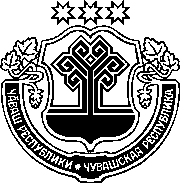 ЧӐВАШ РЕСПУБЛИКИНСАККУНӖЧӐВАШ РЕСПУБЛИКИН "ЧӐВАШ РЕСПУБЛИКИН 2021 ҪУЛХИ ТАТА ПЛАНПА ПӐХНӐ 2022 ТАТА 2023 ҪУЛСЕНЧИ ТАПХӐРТИ РЕСПУБЛИКА БЮДЖЕЧӖ ҪИНЧЕН"САККУННЕ УЛШӐНУСЕМ КӖРТЕССИ ҪИНЧЕНЧӑваш Республикин Патшалӑх Канашӗ2021 ҫулхи юпа уйӑхӗн 28-мӗшӗнчейышӑннӑ1 статьяЧӑваш Республикин "Чӑваш Республикин 2021 ҫулхи тата планпа пӑхнӑ 2022 тата 2023 ҫулсенчи тапхӑрти республика бюджечӗ ҫинчен" 2020 ҫулхи раштав уйӑхӗн 11-мӗшӗнчи 108 №-лӗ саккунне ("Республика" хаҫат, 2020, раштав уйӑхӗн 17-мӗшӗ; 2021, пуш уйӑхӗн 24-мӗшӗ) ҫакӑн пек улшӑнусем кӗртес: 1 статьяра:1-мӗш пайра:иккӗмӗш абзацра "67672081,2 пин тенкӗ" сӑмахсене "73205736,0 пин тенкӗ" сӑмахсемпе улӑштарас, "36463106,2 пин тенкӗ" сӑмахсене "39346540,2 пин тенкӗ" сӑмахсемпе улӑштарас, "34568961,2 пин тенкӗ" сӑмахсене "37430466,4 пин тенкӗ" сӑмахсемпе улӑштарас;виççӗмӗш абзацра "71423360,5 пин тенкӗ" сӑмахсене "76957015,3 пин тенкӗ" сӑмахсемпе улӑштарас;пиллӗкмӗш абзацра "201930,3 пин тенкӗ" сӑмахсене "9303,4 пин тенкӗ" сӑмахсемпе улӑштарас;2-мӗш пайра:иккӗмӗш абзацра "59218679,4 пин тенкӗ" сӑмахсене "59198889,2 пин тенкӗ" сӑмахсемпе улӑштарас, "26099003,5 пин тенкӗ" сӑмахсене "26079213,3 пин тенкӗ" сӑмахсемпе улӑштарас; виҫҫӗмӗш абзацра "59218679,4 пин тенкӗ" сӑмахсене "59198889,2 пин тенкӗ" сӑмахсемпе улӑштарас, "1413854,1 пин тенкӗ" сӑмахсене "1315473,8 пин тенкӗ" сӑмахсемпе улӑштарас;3-мӗш пайра:иккӗмӗш абзацра "59702582,8 пин тенкӗ" сӑмахсене "59692589,9 пин тенкӗ" сӑмахсемпе улӑштарас, "24919200,2 пин тенкӗ" сӑмахсене "24909207,3 пин тенкӗ" сӑмахсемпе улӑштарас; виççӗмӗш абзацра "59702582,8 пин тенкӗ" сӑмахсене "59692589,9 пин тенкӗ" сӑмахсемпе улӑштарас, "2414868,0 пин тенкӗ" сӑмахсене "2367735,4 пин тенкӗ" сӑмахсемпе улӑштарас;7 статьяра:1-мӗш пайра:"а" пунктра "8-мӗш, 81-мӗш хушса ҫырнисемпе килӗшӳллӗн" сӑмахсене "8–82-мӗш хушса ҫырнисемпе килӗшӳллӗн" сӑмахсемпе улӑштарас;"ӑ" пунктра "9-мӗш, 91-мӗш хушса ҫырнисемпе килӗшӳллӗн" сӑмахсене "9–92-мӗш хушса ҫырнисемпе килӗшӳллӗн" сӑмахсемпе улӑштарас;"г" пунктра "12-мӗш, 121-мӗш хушса ҫырнисемпе килӗшӳллӗн" сӑмахсене "12–122-мӗш хушса ҫырнисемпе килӗшӳллӗн" сӑмахсемпе улӑштарас;"д" пунктра "13-мӗш, 131-мӗш хушса ҫырнисемпе килӗшӳллӗн" сӑмахсене "13–132-мӗш хушса ҫырнисемпе килӗшӳллӗн" сӑмахсемпе улӑштарас;3-мӗш пайра "2021 ҫул валли 8819231,5 пин тенкӗ чухлӗ, 2022 ҫул валли 8624592,6 пин тенкӗ чухлӗ, 2023 ҫул валли 8682872,6 пин тенкӗ чухлӗ" сӑмахсене "2021 ҫул валли 8951599,9 пин тенкӗ чухлӗ, 2022 ҫул валли 8624592,6 пин тенкӗ чухлӗ, 2023 ҫул валли 8682872,6 пин тенкӗ чухлӗ" сӑмахсемпе улӑштарас; 4-мӗш пайра:виççӗмӗш  абзацра "5246841,0 пин тенкӗ чухлӗ" сӑмахсене "5801693,8 пин тенкӗ чухлӗ" сӑмахсемпе улӑштарас;çиччӗмӗш абзацра "5131691,5 пин тенкӗ чухлӗ" сӑмахсене "5686544,3 пин тенкӗ чухлӗ" сӑмахсемпе улӑштарас;5-мӗш пайра "12-мӗш, 121-мӗш, 13-мӗш тата 131-мӗш хушса ҫырнисемпе килӗшӳллӗн" сӑмахсене "12–122-мӗш, 13–132-мӗш хушса ҫырнисемпе килӗшӳллӗн" сӑмахсемпе улӑштарас;3) 10 статьяра:1-мӗш пая ҫакӑн пек ҫырса хурас:"1. Чӑваш Республикин республика бюджетӗнчен вырӑнти бюджетсене куҫарса паракан бюджетсем хушшинчи трансфертсен пӗтӗмӗшле калӑпӑшне 2021 ҫул валли 29235936,3 пин тенкӗ чухлӗ, ҫав шутра дотацисене – 712252,5 пин тенкӗ, субсидисене – 13544948,0 пин тенкӗ, субвенцисене – 13429711,7 пин тенкӗ, тӗллевлӗн уйӑрса паракан бюджетсем хушшинчи ытти трансфертсене – 1549024,1 пин тенкӗ, 2022 ҫул валли 20024399,1 пин тенкӗ чухлӗ, ҫав шутра дотацисене – 548998,3 пин тенкӗ, субсидисене – 5959063,3 пин тенкӗ, субвенцисене – 12920027,1 пин тенкӗ, тӗллевлӗн уйӑрса паракан бюджетсем хушшинчи ытти трансфертсене – 596310,4 пин тенкӗ, 2023 ҫул валли 19453939,8 пин тенкӗ чухлӗ, ҫав шутра дотацисене – 548930,2 пин тенкӗ, субсидисене – 5420221,9 пин тенкӗ, субвенцисене – 12888777,3 пин тенкӗ, тӗллевлӗн уйӑрса паракан бюджетсем хушшинчи ытти трансфертсене 596010,4 пин тенкӗ чухлӗ çирӗплетес.";3-мӗш пайра:тӑваттӑмӗш абзацра "(1–61-мӗш таблицӑсем)" сӑмахсене "(1–69-мӗш таблицӑсем)" сӑмахсемпе улӑштарас;улттӑмӗш абзацра "(1–7-мӗш таблицӑсем)" сӑмахсене "(1–10-мӗш таблицӑсем)" сӑмахсемпе улӑштарас;6-мӗш пайра:виççӗмӗш абзаца ҫакӑн пек ҫырса хурас:"пуҫаруллӑ проектсене пурнӑҫлама 2021 ҫул валли 548997,4 пин тенкӗ чухлӗ, 2022 ҫул валли 254300,0 пин тенкӗ чухлӗ, 2023 ҫул валли 254300,0 пин тенкӗ чухлӗ;";тӑххӑрмӗш абзацра "2021 ҫул валли 113944,1 пин тенкӗ чухлӗ" сӑмахсене "2021 ҫул валли 99641,5 пин тенкӗ чухлӗ" сӑмахсемпе улӑштарас;вун виççӗмӗш абзац хӑйӗн вӑйне çухатнӑ тесе йышӑнас;ҫакӑн пек ҫырса вун улттӑмӗш ҫӗнӗ абзац хушса хурас:"ял территорийӗсене аталантарас енӗпе тунӑ çитӗнӳсене сарма тата хавхалантарма пулӑшакан проектсене пурнӑçлама 2021 ҫул валли 47250,0 пин тенкӗ чухлӗ.";вун улттӑмӗш абзаца вун çиччӗмӗш абзац тесе шутлас;10-мӗш пайӑн иккӗмӗш абзацне ҫакӑн пек ҫырса хурас:"муниципаллӑ районсенче шкул ҫулне ҫитмен пӗр вӗренекен пуҫне шутласа 2021 ҫул валли 63019,3 тенкӗ, хула округӗсенче – 59646,2 тенкӗ; ялта пурӑнакан шкул ачи пуҫне: пӗтӗмӗшле пуҫламӑш пӗлӳ валли – 45202,4 тенкӗ, пӗтӗмӗшле тӗп пӗлӳ валли – 61986,9 тенкӗ, пӗтӗмӗшле вӑтам пӗлӳ валли – 68532,5 тенкӗ; хулара: пӗтӗмӗшле пуҫламӑш пӗлӳ валли – 30874,4 тенкӗ, пӗтӗмӗшле тӗп пӗлӳ валли – 36744,5 тенкӗ, пӗтӗмӗшле вӑтам пӗлӳ валли – 43180,3 тенкӗ; район центрӗсенче: пӗтӗмӗшле пуҫламӑш пӗлӳ валли – 35691,6 тенкӗ, пӗтӗмӗшле тӗп пӗлӳ валли – 42496,8 тенкӗ, пӗтӗмӗшле вӑтам пӗлӳ валли – 49957,9 тенкӗ;";11 статьяра: тӑваттӑмӗш абзаца ҫакӑн пек ҫырса хурас:"Чӑваш Республикин Пурне те тивӗҫлӗ медицина страхованийӗн территори фончӗн бюджетне 2021 ҫул валли 2290845,5 пин тенкӗ чухлӗ.";18 статьяра:2-мӗш пайра:пиллӗкмӗш абзацра "763065,1 пин тенкӗ чухлӗ" сӑмахсене "2085550,3 пин тенкӗ чухлӗ" сӑмахсемпе улӑштарас; çиччӗмӗш абзац хӑйӗн вӑйне çухатнӑ тесе йышӑнас;6) 4-мӗш хушса ҫырнине ҫакӑн пек ҫырса хурас:"Чӑваш Республикин"Чӑваш Республикин 2021 ҫулхи тата планпа пӑхнӑ 2022 тата 2023 ҫулсенчи тапхӑрти республика бюджечӗ ҫинчен" саккунӗ ҫумне 4-мӗш хушса ҫырни(Чӑваш Республикин "Чӑваш Республикин"Чӑваш Республикин 2021 ҫулхи татапланпа пӑхнӑ 2022 тата 2023 ҫулсенчитапхӑрти республика бюджечӗ ҫинчен"саккунне улшӑнусем кӗртесси ҫинчен"саккунӗпе улшӑнусем кӗртнӗ)Чӑваш Республикин республика бюджечӗн тупӑшӗсен тӗп администраторӗсенПЕРЕЧЕНӖ*Тупӑшсене бюджет тупӑшӗсен тӗп администраторӗсем Чӑваш Республикин Финанс министерстви палӑртнӑ тупӑшсен ҫум тӗсӗсен кочӗсем тӑрӑх тытса пыраҫҫӗ.**Бюджет тупӑшӗн тӗсӗн мӗн пур статйисемпе ҫум статйисем тӑрӑх кӗрекен укҫа-тенкӗне бюджетсем хушшинчи тивӗҫлӗ трансфертсене тӑратнӑ ӗҫ тӑвакан власть органӗсем тытса пыраҫҫӗ.***Тупӑш тӗсӗн мӗн пур статйисемпе ҫум статйисем тӑрӑх кӗрекен укҫа-тенкӗне бюджетсем хушшинчи тивӗҫлӗ трансфертсене тытса пыракан бюджет тупӑшӗсен тӗп администраторӗсем тытса пыраҫҫӗ.";7) 6-мӗш хушса ҫырнине ҫакӑн пек ҫырса хурас:"Чӑваш Республикин"Чӑваш Республикин 2021 ҫулхитата планпа пӑхнӑ 2022 тата2023 ҫулсенчи тапхӑрти республикабюджечӗ ҫинчен" саккунӗ ҫумне6-мӗш хушса ҫырни(Чӑваш Республикин "Чӑваш Республикин"Чӑваш Республикин 2021 ҫулхи татапланпа пӑхнӑ 2022 тата 2023 ҫулсенчитапхӑрти республика бюджечӗ ҫинчен"саккунне улшӑнусем кӗртесси ҫинчен"саккунӗпе улшӑнусем кӗртнӗ)Чӑваш Республикинреспублика бюджетне пырса кӗрекен тупӑшсен 2021 ҫул валлиПРОГНОЗЛАКАН КАЛӐПӐШӖСЕМ(пин тенкӗ)8) 7-мӗш хушса ҫырнине ҫакӑн пек ҫырса хурас:"Чӑваш Республикин"Чӑваш Республикин 2021 ҫулхитата планпа пӑхнӑ 2022 тата2023 ҫулсенчи тапхӑрти республикабюджечӗ ҫинчен" саккунӗ ҫумне7-мӗш хушса ҫырни(Чӑваш Республикин "Чӑваш Республикин"Чӑваш Республикин 2021 ҫулхи татапланпа пӑхнӑ 2022 тата 2023 ҫулсенчитапхӑрти республика бюджечӗ ҫинчен"саккунне улшӑнусем кӗртесси ҫинчен"саккунӗпе улшӑнусем кӗртнӗ)9) ҫакӑн пек ҫырса 82-мӗш хушса ҫырни хушса хурас:"Чӑваш Республикин"Чӑваш Республикин 2021 ҫулхитата планпа пӑхнӑ 2022 тата2023 ҫулсенчи тапхӑрти республикабюджечӗ ҫинчен" саккунӗ ҫумне82-мӗш хушса ҫырниЧӑваш Республикин "Чӑваш Республикин 2021 ҫулхи тата планпа пӑхнӑ 2022 тата 2023 ҫулсенчи тапхӑрти республика бюджечӗ ҫинчен" саккунӗ ҫумне 8-мӗш тата 81-мӗш хушса ҫырнисемпе пӑхса хӑварнӑ бюджет укҫи-тенкине Чӑваш Республикин 2021 çулти республика бюджечӗн тӑкакӗсен классификацийӗн пайӗсем, ҫум пайӗсем, тӗллевлӗ статйисем (Чӑваш Республикин патшалӑх программисем тата программӑна кӗмен ӗҫ-хӗл ҫул-йӗрӗсем), тӑкаксен тӗсӗсен ушкӑнӗсем (ушкӑнӗсем тата ҫум ушкӑнӗсем) тӑрӑх пайласа панинеУЛӐШТАРАССИ (пин тенкӗ)10) ҫакӑн пек ҫырса 92-мӗш хушса ҫырни хушса хурас:"Чӑваш Республикин"Чӑваш Республикин 2021 ҫулхи тата планпа пӑхнӑ 2022 тата 2023 ҫулсенчи тапхӑрти республика бюджечӗ ҫинчен" саккунӗ ҫумне 92-мӗш хушса ҫырниЧӑваш Республикин "Чӑваш Республикин 2021 ҫулхи тата планпа пӑхнӑ 2022 тата 2023 ҫулсенчи тапхӑрти республика бюджечӗ ҫинчен" саккунӗ ҫумне 9-мӗш тата 91-мӗш хушса ҫырнисемпе пӑхса хӑварнӑ бюджет укҫи-тенкине Чӑваш Республикин 2022 тата 2023 ҫулсенчи республика бюджечӗн тӑкакӗсен классификацийӗн пайӗсем, ҫум пайӗсем, тӗллевлӗ статйисем (Чӑваш Республикин патшалӑх программисем тата программӑна кӗмен ӗҫ-хӗл ҫул-йӗрӗсем), тӑкаксен тӗсӗсен ушкӑнӗсем (ушкӑнӗсем тата ҫум ушкӑнӗсем) тӑрӑх пайласа панинеУЛӐШТАРАССИ (пин тенкӗ)Раҫҫей Федерацийӗн бюджет классификацийӗн кочӗРаҫҫей Федерацийӗн бюджет классификацийӗн кочӗЧӑваш Республикинреспублика бюджечӗн тупӑшӗсентӗп администраторӗн ячӗтупӑшсен тӗп администра-торӗнЧӑваш Республикинреспублика бюджечӗн тупӑшӗсенЧӑваш Республикинреспублика бюджечӗн тупӑшӗсентӗп администраторӗн ячӗ12233803Чӑваш Республикин Пуҫлӑхӗн Администрацийӗ Чӑваш Республикин Пуҫлӑхӗн Администрацийӗ Чӑваш Республикин Пуҫлӑхӗн Администрацийӗ Чӑваш Республикин Пуҫлӑхӗн Администрацийӗ 8032 02 45141 02 0000 1502 02 45141 02 0000 150Раҫҫей Федерацийӗн субъекчӗсен бюджечӗсене Пат-шалӑх Думин депутачӗсен тата вӗсен пулӑшаканӗсен суйлав округӗсенчи ӗҫ-хӗлне тивӗҫтерме паракан бюджетсем хушшинчи трансфертсемРаҫҫей Федерацийӗн субъекчӗсен бюджечӗсене Пат-шалӑх Думин депутачӗсен тата вӗсен пулӑшаканӗсен суйлав округӗсенчи ӗҫ-хӗлне тивӗҫтерме паракан бюджетсем хушшинчи трансфертсем8032 02 45142 02 0000 1502 02 45142 02 0000 150Раҫҫей Федерацийӗн субъекчӗсен бюджечӗсене Раҫ-ҫей Федерацийӗн сенаторӗсен тата вӗсен пулӑшака-нӗсен Раҫҫей Федерацийӗн субъекчӗсенчи ӗҫ-хӗлне тивӗҫтерме паракан бюджетсем хушшинчи трансфертсемРаҫҫей Федерацийӗн субъекчӗсен бюджечӗсене Раҫ-ҫей Федерацийӗн сенаторӗсен тата вӗсен пулӑшака-нӗсен Раҫҫей Федерацийӗн субъекчӗсенчи ӗҫ-хӗлне тивӗҫтерме паракан бюджетсем хушшинчи трансфертсем804Чӑваш Республикин Раҫҫей Федерацийӗн Президенчӗ ҫумӗнчи полномочиллӗ представительствиЧӑваш Республикин Раҫҫей Федерацийӗн Президенчӗ ҫумӗнчи полномочиллӗ представительствиЧӑваш Республикин Раҫҫей Федерацийӗн Президенчӗ ҫумӗнчи полномочиллӗ представительствиЧӑваш Республикин Раҫҫей Федерацийӗн Президенчӗ ҫумӗнчи полномочиллӗ представительстви805Чӑваш Республикин Тӗрӗслевпе шутлав палатиЧӑваш Республикин Тӗрӗслевпе шутлав палатиЧӑваш Республикин Тӗрӗслевпе шутлав палатиЧӑваш Республикин Тӗрӗслевпе шутлав палати807Чӑваш Республикин Конкуренци политики тата тарифсем енӗпе ӗҫлекен патшалӑх служби Чӑваш Республикин Конкуренци политики тата тарифсем енӗпе ӗҫлекен патшалӑх служби Чӑваш Республикин Конкуренци политики тата тарифсем енӗпе ӗҫлекен патшалӑх служби Чӑваш Республикин Конкуренци политики тата тарифсем енӗпе ӗҫлекен патшалӑх служби 808Чӑваш Республикин Тӗп суйлав комиссийӗЧӑваш Республикин Тӗп суйлав комиссийӗЧӑваш Республикин Тӗп суйлав комиссийӗЧӑваш Республикин Тӗп суйлав комиссийӗ818Чӑваш Республикин Юстици енӗпе ӗҫлекен патшалӑх службиЧӑваш Республикин Юстици енӗпе ӗҫлекен патшалӑх службиЧӑваш Республикин Юстици енӗпе ӗҫлекен патшалӑх службиЧӑваш Республикин Юстици енӗпе ӗҫлекен патшалӑх служби8182 02 25589 02 0000 1502 02 25589 02 0000 150Раҫҫей Федерацийӗн субъекчӗсен бюджечӗсене миравай судьясен участокӗсенче ведомствӑсем хуш-шинчи хӳтлӗхпе тивӗҫтернӗ электронлӑ ҫыхӑнӑва йӗркелеме, электронлӑ майпа ярса паракан тавӑҫсене йышӑнма тата миравай судьясене ларусене видео-конференц-ҫыхӑну йӗркипе хутшӑнма май паракан информаципе технологи тата телекоммуникаци инфратытӑмне йӗркелессине тата ӑна ӗҫлеттерессине тивӗҫтерессиРаҫҫей Федерацийӗн субъекчӗсен бюджечӗсене миравай судьясен участокӗсенче ведомствӑсем хуш-шинчи хӳтлӗхпе тивӗҫтернӗ электронлӑ ҫыхӑнӑва йӗркелеме, электронлӑ майпа ярса паракан тавӑҫсене йышӑнма тата миравай судьясене ларусене видео-конференц-ҫыхӑну йӗркипе хутшӑнма май паракан информаципе технологи тата телекоммуникаци инфратытӑмне йӗркелессине тата ӑна ӗҫлеттерессине тивӗҫтересси8182 02 35120 02 0000 1502 02 35120 02 0000 150Раҫҫей Федерацийӗн субъекчӗсен бюджечӗсене Раҫ-ҫей Федерацийӗнче пӗтӗмӗшле юрисдикцин федераци сучӗсен присяжнӑй заседателӗсен кандидачӗсен списокне хатӗрлес (улшӑнусем кӗртес) енӗпе полномочисем пурнӑҫлама уйӑракан субвенцисемРаҫҫей Федерацийӗн субъекчӗсен бюджечӗсене Раҫ-ҫей Федерацийӗнче пӗтӗмӗшле юрисдикцин федераци сучӗсен присяжнӑй заседателӗсен кандидачӗсен списокне хатӗрлес (улшӑнусем кӗртес) енӗпе полномочисем пурнӑҫлама уйӑракан субвенцисем8182 02 49001 02 0000 1502 02 49001 02 0000 150Раҫҫей Федерацийӗн субъекчӗсен бюджечӗсене Раҫ-ҫей Федерацийӗн Правительствин резерв фончӗн укҫи-тенки шутӗнчен уйӑракан бюджетсем хушшинчи трансфертсемРаҫҫей Федерацийӗн субъекчӗсен бюджечӗсене Раҫ-ҫей Федерацийӗн Правительствин резерв фончӗн укҫи-тенки шутӗнчен уйӑракан бюджетсем хушшинчи трансфертсем821Чӑваш Республикин Промышленность тата энергетика министерстви Чӑваш Республикин Промышленность тата энергетика министерстви Чӑваш Республикин Промышленность тата энергетика министерстви Чӑваш Республикин Промышленность тата энергетика министерстви 8212 02 45296 02 0000 1502 02 45296 02 0000 150Раҫҫей Федерацийӗн субъекчӗсен бюджечӗсене Раҫҫей Федерацийӗн субъекчӗсене – "Ӗҫ тухӑҫлӑхӗ тата ӗҫпе тивӗҫтерме пулӑшасси" наци проектне хутшӑнакансене патшалӑх пулӑшӑвне кӳме паракан бюджетсем хушшинчи трансфертсемРаҫҫей Федерацийӗн субъекчӗсен бюджечӗсене Раҫҫей Федерацийӗн субъекчӗсене – "Ӗҫ тухӑҫлӑхӗ тата ӗҫпе тивӗҫтерме пулӑшасси" наци проектне хутшӑнакансене патшалӑх пулӑшӑвне кӳме паракан бюджетсем хушшинчи трансфертсем8212 02 45593 02 0000 1502 02 45593 02 0000 150Раҫҫей Федерацийӗн субъекчӗсен бюджечӗсене Раҫҫей Федерацийӗн субъекчӗсене промышленность аталанӑвӗн регион программисене пурнӑçланӑ чухне Раҫҫей Федерацийӗн субъекчӗсен тӑкакӗсем валли пӗрле укҫа-тенкӗ хывма уйӑракан бюджетсем хуш-шинчи трансфертсемРаҫҫей Федерацийӗн субъекчӗсен бюджечӗсене Раҫҫей Федерацийӗн субъекчӗсене промышленность аталанӑвӗн регион программисене пурнӑçланӑ чухне Раҫҫей Федерацийӗн субъекчӗсен тӑкакӗсем валли пӗрле укҫа-тенкӗ хывма уйӑракан бюджетсем хуш-шинчи трансфертсем830Чӑваш Республикин Патшалӑх КанашӗЧӑваш Республикин Патшалӑх КанашӗЧӑваш Республикин Патшалӑх КанашӗЧӑваш Республикин Патшалӑх Канашӗ831Чӑваш Республикин Транспорт тата çул-йӗр хуçалӑхӗн министерствиЧӑваш Республикин Транспорт тата çул-йӗр хуçалӑхӗн министерствиЧӑваш Республикин Транспорт тата çул-йӗр хуçалӑхӗн министерствиЧӑваш Республикин Транспорт тата çул-йӗр хуçалӑхӗн министерстви8311 08 07172 01 0000 1101 08 07172 01 0000 110Раҫҫей Федерацийӗн субъекчӗн ӗҫ тӑвакан влаҫӗн органӗ хӑрушӑ, йывӑр тата (е) пысӑк калӑпӑшлӑ шутланакан грузсем турттаракан транспорт хатӗрӗсене автомобиль ҫулӗсемпе ҫӳреме ятарлӑ ирӗк панӑшӑн илекен патшалӑх пошлини, ӑна Раҫҫей Федерацийӗн субъекчӗсен бюджечӗсене куҫарса параҫҫӗ*Раҫҫей Федерацийӗн субъекчӗн ӗҫ тӑвакан влаҫӗн органӗ хӑрушӑ, йывӑр тата (е) пысӑк калӑпӑшлӑ шутланакан грузсем турттаракан транспорт хатӗрӗсене автомобиль ҫулӗсемпе ҫӳреме ятарлӑ ирӗк панӑшӑн илекен патшалӑх пошлини, ӑна Раҫҫей Федерацийӗн субъекчӗсен бюджечӗсене куҫарса параҫҫӗ*8311 11 05027 02 0000 1201 11 05027 02 0000 120Регион тата муниципалитетсем хушшинчи пӗлтерӗшлӗ пурте усӑ куракан автомобиль ҫулӗсем валли уйӑрса паракан тӑрӑхра вырнаҫнӑ, Раҫҫей Федерацийӗн субъекчӗсен харпӑрлӑхӗнче шутланакан ҫӗр лаптӑкӗсемшӗн аренда тӳлевӗ евӗр илекен тупӑшсемРегион тата муниципалитетсем хушшинчи пӗлтерӗшлӗ пурте усӑ куракан автомобиль ҫулӗсем валли уйӑрса паракан тӑрӑхра вырнаҫнӑ, Раҫҫей Федерацийӗн субъекчӗсен харпӑрлӑхӗнче шутланакан ҫӗр лаптӑкӗсемшӗн аренда тӳлевӗ евӗр илекен тупӑшсем8311 11 05032 02 0000 1201 11 05032 02 0000 120Раҫҫей Федерацийӗн субъекчӗсен патшалӑх влаҫӗн органӗсен оперативлӑ управленийӗнчи тата вӗсем йӗркеленӗ учрежденисен харпӑрлӑхӗнчи пурлӑха арендӑна панинчен илекен тупӑшсем (Раҫҫей Федерацийӗн субъекчӗсен бюджет тата автономлӑ учрежденийӗсен пурлӑхӗсӗр пуҫне)Раҫҫей Федерацийӗн субъекчӗсен патшалӑх влаҫӗн органӗсен оперативлӑ управленийӗнчи тата вӗсем йӗркеленӗ учрежденисен харпӑрлӑхӗнчи пурлӑха арендӑна панинчен илекен тупӑшсем (Раҫҫей Федерацийӗн субъекчӗсен бюджет тата автономлӑ учрежденийӗсен пурлӑхӗсӗр пуҫне)8311 11 09032 02 0000 1201 11 09032 02 0000 120Раҫҫей Федерацийӗн субъекчӗсен харпӑрлӑхӗнчи автомобиль ҫулӗсен пурлӑхне эксплуатациленинчен тата вӗсемпе усӑ курнинчен илекен тупӑшсемРаҫҫей Федерацийӗн субъекчӗсен харпӑрлӑхӗнчи автомобиль ҫулӗсен пурлӑхне эксплуатациленинчен тата вӗсемпе усӑ курнинчен илекен тупӑшсем8311 13 01520 02 0000 1301 13 01520 02 0000 130Ҫул-йӗр сервисӗн объекчӗсене регион е муниципали-тетсем хушшинчи пӗлтерӗшлӗ пурте усӑ куракан автомобиль ҫулӗсемпе ҫыхӑнтарма пулӑшнӑшӑн илекен тӳлев, ӑна Раҫҫей Федерацийӗн субъекчӗсен бюджечӗсене куҫарса параҫҫӗҪул-йӗр сервисӗн объекчӗсене регион е муниципали-тетсем хушшинчи пӗлтерӗшлӗ пурте усӑ куракан автомобиль ҫулӗсемпе ҫыхӑнтарма пулӑшнӑшӑн илекен тӳлев, ӑна Раҫҫей Федерацийӗн субъекчӗсен бюджечӗсене куҫарса параҫҫӗ8311 16 10057 02 0000 1401 16 10057 02 0000 140Раҫҫей Федерацийӗн субъекчӗн ҫул-йӗр фончӗн укҫи-тенки шутӗнчен укҫа-тенкӗ уйӑракан патшалӑх контрактне Раҫҫей Федерацийӗн субъекчӗн патшалӑх органӗпе (Раҫҫей Федерацийӗн субъекчӗн хысна уч-режденийӗпе) тӑвассинчен пӑрӑннине пула кӳнӗ сиене саплаштарас тӗллевпе хывакан тӳлевсем, ҫавӑн пекех Раҫҫей Федерацийӗн субъекчӗсен нушисем валли таварсем, ӗҫсем, пулӑшу ӗҫӗсем туянас сферӑ-ри контракт тытӑмӗ ҫинчен калакан Раҫҫей Федерацийӗн саккунӗсене пӑснӑшӑн шыраса илекен, Раҫҫей Федерацийӗн субъекчӗн бюджетне куҫарса паракан ытти укҫа-тенкӗРаҫҫей Федерацийӗн субъекчӗн ҫул-йӗр фончӗн укҫи-тенки шутӗнчен укҫа-тенкӗ уйӑракан патшалӑх контрактне Раҫҫей Федерацийӗн субъекчӗн патшалӑх органӗпе (Раҫҫей Федерацийӗн субъекчӗн хысна уч-режденийӗпе) тӑвассинчен пӑрӑннине пула кӳнӗ сиене саплаштарас тӗллевпе хывакан тӳлевсем, ҫавӑн пекех Раҫҫей Федерацийӗн субъекчӗсен нушисем валли таварсем, ӗҫсем, пулӑшу ӗҫӗсем туянас сферӑ-ри контракт тытӑмӗ ҫинчен калакан Раҫҫей Федерацийӗн саккунӗсене пӑснӑшӑн шыраса илекен, Раҫҫей Федерацийӗн субъекчӗн бюджетне куҫарса паракан ытти укҫа-тенкӗ8311 16 10077 02 0000 1401 16 10077 02 0000 140Раҫҫей Федерацийӗн субъекчӗн ҫул-йӗр фончӗн ук-ҫи-тенки шутӗнчен укҫа-тенкӗ уйӑракан патшалӑх контрактне пурнӑҫлакан (подрядчик) ӑна пурнӑҫла-ма килӗшменрен патшалӑх контрактне пӑрахӑҫланине пула кӳнӗ сиене саплаштарас тӗллевпе хывакан тӳлевсемРаҫҫей Федерацийӗн субъекчӗн ҫул-йӗр фончӗн ук-ҫи-тенки шутӗнчен укҫа-тенкӗ уйӑракан патшалӑх контрактне пурнӑҫлакан (подрядчик) ӑна пурнӑҫла-ма килӗшменрен патшалӑх контрактне пӑрахӑҫланине пула кӳнӗ сиене саплаштарас тӗллевпе хывакан тӳлевсем8311 16 11063 01 0000 1401 16 11063 01 0000 140Регион е муниципалитетсем хушшинчи пӗлтерӗшлӗ пурте усӑ куракан автомобиль ҫулӗсене йывӑр тата (е) пысӑк калӑпӑшлӑ шутланакан грузсем турттаракан транспорт хатӗрӗсем сиен кӳнине саплаштарас тӗллевпе хывакан тӳлевсемРегион е муниципалитетсем хушшинчи пӗлтерӗшлӗ пурте усӑ куракан автомобиль ҫулӗсене йывӑр тата (е) пысӑк калӑпӑшлӑ шутланакан грузсем турттаракан транспорт хатӗрӗсем сиен кӳнине саплаштарас тӗллевпе хывакан тӳлевсем8312 02 25021 02 0000 1502 02 25021 02 0000 150Раҫҫей Федерацийӗн субъекчӗсен бюджечӗсене Раҫ-ҫей Федерацийӗн субъекчӗсен пурӑнмалли ҫурт-йӗр строительствине аталантармалли программисене хавхалантармалли ӗҫсем валли уйӑракан субсидисемРаҫҫей Федерацийӗн субъекчӗсен бюджечӗсене Раҫ-ҫей Федерацийӗн субъекчӗсен пурӑнмалли ҫурт-йӗр строительствине аталантармалли программисене хавхалантармалли ӗҫсем валли уйӑракан субсидисем8312 02 25261 02 0000 1502 02 25261 02 0000 150Раҫҫей Федерацийӗн субъекчӗсен бюджечӗсене хӗс-нӗ газ топливин рынокне аталантармалли ӗҫсене пурнӑҫлама уйӑракан субсидисемРаҫҫей Федерацийӗн субъекчӗсен бюджечӗсене хӗс-нӗ газ топливин рынокне аталантармалли ӗҫсене пурнӑҫлама уйӑракан субсидисем8312 02 27372 02 0000 1502 02 27372 02 0000 150Раҫҫей Федерацийӗн субъекчӗсен бюджечӗсене Раҫ-ҫей Федерацийӗн субъекчӗсен патшалӑх (муниципалитет) харпӑрлӑхӗнчи объектсене ял территорийӗ-сенче транспорт инфратытӑмне аталантармалли шай-ра пӗрле укҫа-тенкӗ хывма уйӑракан субсидисемРаҫҫей Федерацийӗн субъекчӗсен бюджечӗсене Раҫ-ҫей Федерацийӗн субъекчӗсен патшалӑх (муниципалитет) харпӑрлӑхӗнчи объектсене ял территорийӗ-сенче транспорт инфратытӑмне аталантармалли шай-ра пӗрле укҫа-тенкӗ хывма уйӑракан субсидисем8312 02 29001 02 0000 1502 02 29001 02 0000 150Раҫҫей Федерацийӗн субъекчӗсен бюджечӗсене Раҫ-ҫей Федерацийӗн Правительствин резерв фончӗн ук-ҫи-тенки шутӗнчен уйӑракан субсидисемРаҫҫей Федерацийӗн субъекчӗсен бюджечӗсене Раҫ-ҫей Федерацийӗн Правительствин резерв фончӗн ук-ҫи-тенки шутӗнчен уйӑракан субсидисем8312 02 45390 02 0000 1502 02 45390 02 0000 150Раҫҫей Федерацийӗн субъекчӗсен бюджечӗсене ҫул-йӗр ӗҫ-хӗлне укҫа-тенкӗпе тивӗҫтерме уйӑракан бюд-жетсем хушшинчи трансфертсемРаҫҫей Федерацийӗн субъекчӗсен бюджечӗсене ҫул-йӗр ӗҫ-хӗлне укҫа-тенкӗпе тивӗҫтерме уйӑракан бюд-жетсем хушшинчи трансфертсем8312 02 45393 02 0000 1502 02 45393 02 0000 150Раҫҫей Федерацийӗн субъекчӗсен бюджечӗсене "Хӑ-рушлӑхсӑр тата лайӑх пахалӑхлӑ автомобиль ҫулӗ-сем" наци проектне пурнӑҫланӑ шайра ҫул-йӗр ӗҫ-хӗлне укҫа-тенкӗпе тивӗҫтерме уйӑракан бюджетсем хушшинчи трансфертсемРаҫҫей Федерацийӗн субъекчӗсен бюджечӗсене "Хӑ-рушлӑхсӑр тата лайӑх пахалӑхлӑ автомобиль ҫулӗ-сем" наци проектне пурнӑҫланӑ шайра ҫул-йӗр ӗҫ-хӗлне укҫа-тенкӗпе тивӗҫтерме уйӑракан бюджетсем хушшинчи трансфертсем8312 02 45418 02 0000 1502 02 45418 02 0000 150Раҫҫей Федерацийӗн субъекчӗсен бюджечӗсене хула агломерацийӗсенче, халӑх йышӗ 300 пин ҫынран иртекен хуласене те кӗртсе, ҫул ҫӳрев юхӑмне авто-матланӑ майпа тытса пырассине шута илекен интел-лектлӑ транспорт системине ӗçе кӗртме уйӑракан бюджетсем хушшинчи трансфертсемРаҫҫей Федерацийӗн субъекчӗсен бюджечӗсене хула агломерацийӗсенче, халӑх йышӗ 300 пин ҫынран иртекен хуласене те кӗртсе, ҫул ҫӳрев юхӑмне авто-матланӑ майпа тытса пырассине шута илекен интел-лектлӑ транспорт системине ӗçе кӗртме уйӑракан бюджетсем хушшинчи трансфертсем8312 02 49001 02 0000 1502 02 49001 02 0000 150Раҫҫей Федерацийӗн субъекчӗсен бюджечӗсене Раҫ-ҫей Федерацийӗн Правительствин резерв фончӗн ук-ҫи-тенки шутӗнчен уйӑракан бюджетсем хушшинчи трансфертсемРаҫҫей Федерацийӗн субъекчӗсен бюджечӗсене Раҫ-ҫей Федерацийӗн Правительствин резерв фончӗн ук-ҫи-тенки шутӗнчен уйӑракан бюджетсем хушшинчи трансфертсем832Чӑваш Республикин Строительство, архитектура тата пурӑнмалли çурт-йӗрпе коммуналлӑ хуçалӑх министерствиЧӑваш Республикин Строительство, архитектура тата пурӑнмалли çурт-йӗрпе коммуналлӑ хуçалӑх министерствиЧӑваш Республикин Строительство, архитектура тата пурӑнмалли çурт-йӗрпе коммуналлӑ хуçалӑх министерствиЧӑваш Республикин Строительство, архитектура тата пурӑнмалли çурт-йӗрпе коммуналлӑ хуçалӑх министерстви8321 14 02022 02 0000 4401 14 02022 02 0000 440Раҫҫей Федерацийӗн субъекчӗсен патшалӑх влаҫӗн органӗсем тытса тӑракан оперативлӑ управлени учрежденийӗсен харпӑрлӑхӗнчи пурлӑха (Раҫҫей Федерацийӗн субъекчӗсен бюджет тата автономлӑ уч-режденийӗсен пурлӑхӗсӗр пуҫне) сутнинчен, асӑннӑ пурлӑх енӗпе хатӗрлесе хунӑ пурлӑха сутнӑ пайра, илекен тупӑшсемРаҫҫей Федерацийӗн субъекчӗсен патшалӑх влаҫӗн органӗсем тытса тӑракан оперативлӑ управлени учрежденийӗсен харпӑрлӑхӗнчи пурлӑха (Раҫҫей Федерацийӗн субъекчӗсен бюджет тата автономлӑ уч-режденийӗсен пурлӑхӗсӗр пуҫне) сутнинчен, асӑннӑ пурлӑх енӗпе хатӗрлесе хунӑ пурлӑха сутнӑ пайра, илекен тупӑшсем8322 02 25021 02 0000 1502 02 25021 02 0000 150Раҫҫей Федерацийӗн субъекчӗсен бюджечӗсене Раҫ-ҫей Федерацийӗн субъекчӗсен пурӑнмалли ҫурт-йӗр строительствине аталантармалли программисене хавхалантармалли ӗҫсем валли уйӑракан субсидисемРаҫҫей Федерацийӗн субъекчӗсен бюджечӗсене Раҫ-ҫей Федерацийӗн субъекчӗсен пурӑнмалли ҫурт-йӗр строительствине аталантармалли программисене хавхалантармалли ӗҫсем валли уйӑракан субсидисем8322 02 25082 02 0000 1502 02 25082 02 0000 150Раҫҫей Федерацийӗн субъекчӗсен бюджечӗсене пу-рӑнмалли ятарлӑ пӳлӗмсене тара пани ҫинчен калакан договорсем тӑрӑх тӑлӑх ачасене, ашшӗ-амӑшӗн асӑрхавӗсӗр юлнӑ ачасене, вӗсен шутӗнчи ҫынсене пурӑнмалли пӳлӗмсем уйӑрса парассине тивӗҫтерме уйӑракан субсидисемРаҫҫей Федерацийӗн субъекчӗсен бюджечӗсене пу-рӑнмалли ятарлӑ пӳлӗмсене тара пани ҫинчен калакан договорсем тӑрӑх тӑлӑх ачасене, ашшӗ-амӑшӗн асӑрхавӗсӗр юлнӑ ачасене, вӗсен шутӗнчи ҫынсене пурӑнмалли пӳлӗмсем уйӑрса парассине тивӗҫтерме уйӑракан субсидисем8322 02 25243 02 0000 1502 02 25243 02 0000 150Раҫҫей Федерацийӗн субъекчӗсен бюджечӗсене ӗҫ-мелли шывпа тивӗҫтерекен объектсем тума тата реконструкцилеме (ҫӗнетме) уйӑракан субсидисемРаҫҫей Федерацийӗн субъекчӗсен бюджечӗсене ӗҫ-мелли шывпа тивӗҫтерекен объектсем тума тата реконструкцилеме (ҫӗнетме) уйӑракан субсидисем8322 02 25497 02 0000 1502 02 25497 02 0000 150Раҫҫей Федерацийӗн субъекчӗсен бюджечӗсене ҫам-рӑк ҫемьесене пурӑнмалли ҫурт-йӗрпе тивӗҫтерес енӗпе ӗҫсем пурнӑҫлама уйӑракан субсидисемРаҫҫей Федерацийӗн субъекчӗсен бюджечӗсене ҫам-рӑк ҫемьесене пурӑнмалли ҫурт-йӗрпе тивӗҫтерес енӗпе ӗҫсем пурнӑҫлама уйӑракан субсидисем8322 02 25555 02 0000 1502 02 25555 02 0000 150Раҫҫей Федерацийӗн субъекчӗсен бюджечӗсене халь-хи хула хутлӑхне йӗркелемелли программӑсене пур-нӑҫлама уйӑракан субсидисем Раҫҫей Федерацийӗн субъекчӗсен бюджечӗсене халь-хи хула хутлӑхне йӗркелемелли программӑсене пур-нӑҫлама уйӑракан субсидисем 8322 02 27576 02 0000 1502 02 27576 02 0000 150Раҫҫей Федерацийӗн субъекчӗсен бюджечӗсене Раҫ-ҫей Федерацийӗн субъекчӗсен патшалӑх (муниципалитет) харпӑрлӑхӗнчи объектсене ял территорийӗ-сенче транспорт инфратытӑмне аталантармалли шай-ра пӗрле укҫа-тенкӗ хывма уйӑракан субсидисемРаҫҫей Федерацийӗн субъекчӗсен бюджечӗсене Раҫ-ҫей Федерацийӗн субъекчӗсен патшалӑх (муниципалитет) харпӑрлӑхӗнчи объектсене ял территорийӗ-сенче транспорт инфратытӑмне аталантармалли шай-ра пӗрле укҫа-тенкӗ хывма уйӑракан субсидисем8322 02 35134 02 0000 1502 02 35134 02 0000 150Раҫҫей Федерацийӗн субъекчӗсен бюджечӗсене Федерацин "Ветерансем ҫинчен" 1995 ҫулхи кӑрлач уйӑхӗн 12-мӗшӗнчи 5-ФЗ №-лӗ саккунӗпе палӑртнӑ уйрӑм категорири граждансене пурӑнмалли ҫурт-йӗрпе тивӗҫтермелли полномочисене Раҫҫей Федерацийӗн Президенчӗн "1941–1945 ҫулсенчи Тӑван ҫӗршывӑн Аслӑ вӑрҫин ветеранӗсене пурӑнмалли ҫурт-йӗрпе тивӗҫтересси ҫинчен" 2008 ҫулхи ҫу уйӑ-хӗн 7-мӗшӗнчи 714 №-лӗ Указӗпе килӗшӳллӗн пур-нӑҫлама уйӑракан субвенцисемРаҫҫей Федерацийӗн субъекчӗсен бюджечӗсене Федерацин "Ветерансем ҫинчен" 1995 ҫулхи кӑрлач уйӑхӗн 12-мӗшӗнчи 5-ФЗ №-лӗ саккунӗпе палӑртнӑ уйрӑм категорири граждансене пурӑнмалли ҫурт-йӗрпе тивӗҫтермелли полномочисене Раҫҫей Федерацийӗн Президенчӗн "1941–1945 ҫулсенчи Тӑван ҫӗршывӑн Аслӑ вӑрҫин ветеранӗсене пурӑнмалли ҫурт-йӗрпе тивӗҫтересси ҫинчен" 2008 ҫулхи ҫу уйӑ-хӗн 7-мӗшӗнчи 714 №-лӗ Указӗпе килӗшӳллӗн пур-нӑҫлама уйӑракан субвенцисем8322 02 35135 02 0000 1502 02 35135 02 0000 150Раҫҫей Федерацийӗн субъекчӗсен бюджечӗсене Федерацин "Ветерансем ҫинчен" 1995 ҫулхи кӑрлач уйӑхӗн 12-мӗшӗнчи 5-ФЗ №-лӗ саккунӗпе палӑртнӑ уйрӑм категорири граждансене пурӑнмалли ҫурт-йӗрпе тивӗҫтермелли полномочисене пурнӑҫлама уйӑракан субвенцисемРаҫҫей Федерацийӗн субъекчӗсен бюджечӗсене Федерацин "Ветерансем ҫинчен" 1995 ҫулхи кӑрлач уйӑхӗн 12-мӗшӗнчи 5-ФЗ №-лӗ саккунӗпе палӑртнӑ уйрӑм категорири граждансене пурӑнмалли ҫурт-йӗрпе тивӗҫтермелли полномочисене пурнӑҫлама уйӑракан субвенцисем8322 02 35176 02 0000 1502 02 35176 02 0000 150Раҫҫей Федерацийӗн субъекчӗсен бюджечӗсене Федерацин "Раҫҫей Федерацийӗнче инвалидсене социаллӑ хӳтлӗх парасси ҫинчен" 1995 ҫулхи чӳк уйӑхӗн 24-мӗшӗнчи 181-ФЗ №-лӗ саккунӗпе палӑртнӑ уйрӑм категорири граждансене пурӑнмалли ҫурт-йӗрпе ти-вӗҫтермелли полномочисене пурнӑҫлама уйӑракан субвенцисемРаҫҫей Федерацийӗн субъекчӗсен бюджечӗсене Федерацин "Раҫҫей Федерацийӗнче инвалидсене социаллӑ хӳтлӗх парасси ҫинчен" 1995 ҫулхи чӳк уйӑхӗн 24-мӗшӗнчи 181-ФЗ №-лӗ саккунӗпе палӑртнӑ уйрӑм категорири граждансене пурӑнмалли ҫурт-йӗрпе ти-вӗҫтермелли полномочисене пурнӑҫлама уйӑракан субвенцисем8322 02 45323 02 0000 1502 02 45323 02 0000 150Раҫҫей Федерацийӗн субъекчӗсен бюджечӗсене Раҫ-ҫей Федерацийӗн субъекчӗсен социаллӑ пурнӑçпа экономика аталанӑвӗн уйрӑм программисен строительство тата пурӑнмалли çурт-йӗрпе коммуналлӑ хуçалӑх пайӗнчи мероприятийӗсене пурнӑçлама уйӑ-ракан бюджетсем хушшинчи трансфертсемРаҫҫей Федерацийӗн субъекчӗсен бюджечӗсене Раҫ-ҫей Федерацийӗн субъекчӗсен социаллӑ пурнӑçпа экономика аталанӑвӗн уйрӑм программисен строительство тата пурӑнмалли çурт-йӗрпе коммуналлӑ хуçалӑх пайӗнчи мероприятийӗсене пурнӑçлама уйӑ-ракан бюджетсем хушшинчи трансфертсем8322 02 45326 02 0000 1502 02 45326 02 0000 150Раҫҫей Федерацийӗн субъекчӗсен бюджечӗсене Раҫ-ҫей Федерацийӗн уйрӑм субъекчӗсен социаллӑ пур-нӑçпа экономика аталанӑвӗн харпӑр хӑй программи-сен инвестици проекчӗсене пурнӑçлама, вак тата вӑ-там предпринимательлӗхе патшалӑх пулӑшӑвӗ парас пайри мероприятисене пурнӑçлама уйӑракан бюджетсем хушшинчи трансфертсемРаҫҫей Федерацийӗн субъекчӗсен бюджечӗсене Раҫ-ҫей Федерацийӗн уйрӑм субъекчӗсен социаллӑ пур-нӑçпа экономика аталанӑвӗн харпӑр хӑй программи-сен инвестици проекчӗсене пурнӑçлама, вак тата вӑ-там предпринимательлӗхе патшалӑх пулӑшӑвӗ парас пайри мероприятисене пурнӑçлама уйӑракан бюджетсем хушшинчи трансфертсем8322 02 45424 02 0000 1502 02 45424 02 0000 150Раҫҫей Федерацийӗн субъекчӗсен бюджечӗсене Пӗтӗм Раҫҫейри хӑтлӑ хула хутлӑхне йӗркелемелли чи лайӑх проектсен конкурсӗн ҫӗнтерӳҫисем шутланакан пӗчӗк хуласенче тата истори поселенийӗсенче хӑтлӑ хула хутлӑхне йӗркелеме уйӑракан бюджетсем хушшинчи трансфертсемРаҫҫей Федерацийӗн субъекчӗсен бюджечӗсене Пӗтӗм Раҫҫейри хӑтлӑ хула хутлӑхне йӗркелемелли чи лайӑх проектсен конкурсӗн ҫӗнтерӳҫисем шутланакан пӗчӗк хуласенче тата истори поселенийӗсенче хӑтлӑ хула хутлӑхне йӗркелеме уйӑракан бюджетсем хушшинчи трансфертсем8322 03 02030 02 0000 1502 03 02030 02 0000 150Раҫҫей Федерацийӗн субъекчӗсен бюджечӗсене Пу-рӑнмалли ҫурт-йӗрпе коммуналлӑ хуҫалӑха рефор-мӑлама пулӑшакан фонд – патшалӑх корпорацийӗнчен нумай хваттерлӗ ҫуртсене тӗпрен юсас енӗпе пурнӑҫлакан мероприятисене тивӗҫтерме тавӑрса па-малла мар куҫарса паракан укҫа-тенкӗРаҫҫей Федерацийӗн субъекчӗсен бюджечӗсене Пу-рӑнмалли ҫурт-йӗрпе коммуналлӑ хуҫалӑха рефор-мӑлама пулӑшакан фонд – патшалӑх корпорацийӗнчен нумай хваттерлӗ ҫуртсене тӗпрен юсас енӗпе пурнӑҫлакан мероприятисене тивӗҫтерме тавӑрса па-малла мар куҫарса паракан укҫа-тенкӗ8322 03 02040 02 0000 1502 03 02040 02 0000 150Раҫҫей Федерацийӗн субъекчӗсен бюджечӗсене Пу-рӑнмалли ҫурт-йӗрпе коммуналлӑ хуҫалӑха рефор-мӑлама пулӑшакан фонд – патшалӑх корпорацийӗнчен граждансене ишӗлекен ҫурт-йӗр фондӗнчен куҫа-рас енӗпе пурнӑҫлакан мероприятисене тивӗҫтерме, ҫав шутра граждансене ишӗлекен ҫурт-йӗр фондӗнчен сахал хутлӑ ҫурт-йӗр строительствине аталантарассине шута илсе куҫарма, тавӑрса памалла мар уйӑрса паракан укҫа-тенкӗРаҫҫей Федерацийӗн субъекчӗсен бюджечӗсене Пу-рӑнмалли ҫурт-йӗрпе коммуналлӑ хуҫалӑха рефор-мӑлама пулӑшакан фонд – патшалӑх корпорацийӗнчен граждансене ишӗлекен ҫурт-йӗр фондӗнчен куҫа-рас енӗпе пурнӑҫлакан мероприятисене тивӗҫтерме, ҫав шутра граждансене ишӗлекен ҫурт-йӗр фондӗнчен сахал хутлӑ ҫурт-йӗр строительствине аталантарассине шута илсе куҫарма, тавӑрса памалла мар уйӑрса паракан укҫа-тенкӗ8322 03 02080 02 0000 1502 03 02080 02 0000 150Раҫҫей Федерацийӗн субъекчӗсен бюджечӗсене Пу-рӑнмалли ҫурт-йӗрпе коммуналлӑ хуҫалӑха рефор-мӑлама пулӑшакан фонд – патшалӑх корпорацийӗнчен коммуналлӑ инфратытӑм системине çӗнетмелли мероприятисене тивӗçтерме тавӑрса памалла мар уйӑрса паракан укҫа-тенкӗРаҫҫей Федерацийӗн субъекчӗсен бюджечӗсене Пу-рӑнмалли ҫурт-йӗрпе коммуналлӑ хуҫалӑха рефор-мӑлама пулӑшакан фонд – патшалӑх корпорацийӗнчен коммуналлӑ инфратытӑм системине çӗнетмелли мероприятисене тивӗçтерме тавӑрса памалла мар уйӑрса паракан укҫа-тенкӗ8322 04 02040 02 0000 1502 04 02040 02 0000 150"Монохуласене аталантаракан фонд" коммерцисӗр организаци Раҫҫей Федерацийӗн субъекчӗсен бюджечӗсене монохуласенче уйрӑм ҫынсене тата юридически сӑпатсене инвестици проекчӗсем пурнӑҫлама кирлӗ инфратытӑм объекчӗсене тума тата (е) юсаса ҫӗнетме уйӑракан укҫа-тенкӗ"Монохуласене аталантаракан фонд" коммерцисӗр организаци Раҫҫей Федерацийӗн субъекчӗсен бюджечӗсене монохуласенче уйрӑм ҫынсене тата юридически сӑпатсене инвестици проекчӗсем пурнӑҫлама кирлӗ инфратытӑм объекчӗсене тума тата (е) юсаса ҫӗнетме уйӑракан укҫа-тенкӗ833Чӑваш Республикин Патшалӑхӑн пурӑнмалли ҫурт-йӗр инспекцийӗЧӑваш Республикин Патшалӑхӑн пурӑнмалли ҫурт-йӗр инспекцийӗЧӑваш Республикин Патшалӑхӑн пурӑнмалли ҫурт-йӗр инспекцийӗЧӑваш Республикин Патшалӑхӑн пурӑнмалли ҫурт-йӗр инспекцийӗ8331 08 07400 01 0000 110Раҫҫей Федерацийӗн субъекчӗсен полномочи панӑ органӗсем нумай хваттерлӗ ҫуртсене тытса пырас енӗпе тӑвакан предприниматель ӗҫ-хӗлне лицензилессипе ҫыхӑннӑ ӗҫсемшӗн илекен патшалӑх пошлини*Раҫҫей Федерацийӗн субъекчӗсен полномочи панӑ органӗсем нумай хваттерлӗ ҫуртсене тытса пырас енӗпе тӑвакан предприниматель ӗҫ-хӗлне лицензилессипе ҫыхӑннӑ ӗҫсемшӗн илекен патшалӑх пошлини*Раҫҫей Федерацийӗн субъекчӗсен полномочи панӑ органӗсем нумай хваттерлӗ ҫуртсене тытса пырас енӗпе тӑвакан предприниматель ӗҫ-хӗлне лицензилессипе ҫыхӑннӑ ӗҫсемшӗн илекен патшалӑх пошлини*840Чӑваш Республикин Экономика атланӑвӗн тата пурлӑх хутшӑнӑвӗсен министерстви Чӑваш Республикин Экономика атланӑвӗн тата пурлӑх хутшӑнӑвӗсен министерстви Чӑваш Республикин Экономика атланӑвӗн тата пурлӑх хутшӑнӑвӗсен министерстви Чӑваш Республикин Экономика атланӑвӗн тата пурлӑх хутшӑнӑвӗсен министерстви 8401 11 01020 02 0000 1201 11 01020 02 0000 120Хуҫалӑх юлташлӑхӗсен тата обществӑсен устав (хушӑнуллӑ) капиталӗнчи пайне тивекен услам евӗр е Раҫҫей Федерацийӗн субъекчӗсен харпӑрлӑхӗнчи акцисенчен дивидендсем евӗр илекен тупӑшсемХуҫалӑх юлташлӑхӗсен тата обществӑсен устав (хушӑнуллӑ) капиталӗнчи пайне тивекен услам евӗр е Раҫҫей Федерацийӗн субъекчӗсен харпӑрлӑхӗнчи акцисенчен дивидендсем евӗр илекен тупӑшсем8401 11 05022 02 0000 1201 11 05022 02 0000 120Раҫҫей Федерацийӗн субъекчӗсен харпӑрлӑхӗнчи ҫӗрсене тара панинчен, ҫавӑн пекех аренда договорӗ-сем тума ирӗк паракан правӑна сутнинчен илекен ту-пӑшсем (Раҫҫей Федерацийӗн субъекчӗсен бюджет тата автономлӑ учрежденийӗсен ҫӗр лаптӑкӗсемсӗр пуҫне)Раҫҫей Федерацийӗн субъекчӗсен харпӑрлӑхӗнчи ҫӗрсене тара панинчен, ҫавӑн пекех аренда договорӗ-сем тума ирӗк паракан правӑна сутнинчен илекен ту-пӑшсем (Раҫҫей Федерацийӗн субъекчӗсен бюджет тата автономлӑ учрежденийӗсен ҫӗр лаптӑкӗсемсӗр пуҫне)8401 11 05026 04 0000 1201 11 05026 04 0000 120Хула округӗсен чиккисенче вырнаҫнӑ, федераци хар-пӑрлӑхӗнче шутланакан, вӗсене тытса тӑрас тата ху-ҫаланас енӗпе полномочисем пурнӑҫлассине Раҫҫей Федерацийӗн субъекчӗсен патшалӑх влаҫӗн органӗ-сене панӑ ҫӗр участокӗсене тара панинчен, ҫавӑн пекех асӑннӑ ҫӗр участокӗсем тӗлӗшпе аренда догово-рӗсем тума ирӗк паракан правӑна сутнинчен илекен тупӑшсемХула округӗсен чиккисенче вырнаҫнӑ, федераци хар-пӑрлӑхӗнче шутланакан, вӗсене тытса тӑрас тата ху-ҫаланас енӗпе полномочисем пурнӑҫлассине Раҫҫей Федерацийӗн субъекчӗсен патшалӑх влаҫӗн органӗ-сене панӑ ҫӗр участокӗсене тара панинчен, ҫавӑн пекех асӑннӑ ҫӗр участокӗсем тӗлӗшпе аренда догово-рӗсем тума ирӗк паракан правӑна сутнинчен илекен тупӑшсем8401 11 05026 10 0000 1201 11 05026 10 0000 120Ял поселенийӗсен чиккисенче вырнаҫнӑ, федераци харпӑрлӑхӗнче шутланакан, вӗсене тытса тӑрас тата хуҫаланас енӗпе полномочисем пурнӑҫлассине Раҫ-ҫей Федерацийӗн субъекчӗсен патшалӑх влаҫӗн органӗсене панӑ ҫӗр участокӗсене тара панинчен, ҫавӑн пекех асӑннӑ ҫӗр участокӗсем тӗлӗшпе аренда договорӗсем тума ирӗк паракан правӑна сутнинчен илекен тупӑшсемЯл поселенийӗсен чиккисенче вырнаҫнӑ, федераци харпӑрлӑхӗнче шутланакан, вӗсене тытса тӑрас тата хуҫаланас енӗпе полномочисем пурнӑҫлассине Раҫ-ҫей Федерацийӗн субъекчӗсен патшалӑх влаҫӗн органӗсене панӑ ҫӗр участокӗсене тара панинчен, ҫавӑн пекех асӑннӑ ҫӗр участокӗсем тӗлӗшпе аренда договорӗсем тума ирӗк паракан правӑна сутнинчен илекен тупӑшсем8401 11 05026 13 0000 1201 11 05026 13 0000 120Хула поселенийӗсен чиккисенче вырнаҫнӑ, федераци харпӑрлӑхӗнче шутланакан, вӗсене тытса тӑрас тата хуҫаланас енӗпе полномочисем пурнӑҫлассине Раҫ-ҫей Федерацийӗн субъекчӗсен патшалӑх влаҫӗн органӗсене панӑ ҫӗр участокӗсене тара панинчен, ҫавӑн пекех асӑннӑ ҫӗр участокӗсем тӗлӗшпе аренда договорӗсем тума ирӗк паракан правӑна сутнинчен илекен тупӑшсемХула поселенийӗсен чиккисенче вырнаҫнӑ, федераци харпӑрлӑхӗнче шутланакан, вӗсене тытса тӑрас тата хуҫаланас енӗпе полномочисем пурнӑҫлассине Раҫ-ҫей Федерацийӗн субъекчӗсен патшалӑх влаҫӗн органӗсене панӑ ҫӗр участокӗсене тара панинчен, ҫавӑн пекех асӑннӑ ҫӗр участокӗсем тӗлӗшпе аренда договорӗсем тума ирӗк паракан правӑна сутнинчен илекен тупӑшсем8401 11 05032 02 0000 1201 11 05032 02 0000 120Раҫҫей Федерацийӗн субъекчӗсен патшалӑх влаҫӗн органӗсен оперативлӑ управленийӗнчи тата вӗсем йӗркеленӗ учрежденисен харпӑрлӑхӗнчи пурлӑха арендӑна панинчен илекен тупӑшсем (Раҫҫей Федерацийӗн субъекчӗсен бюджет тата автономлӑ учрежденийӗсен пурлӑхӗсӗр пуҫне)Раҫҫей Федерацийӗн субъекчӗсен патшалӑх влаҫӗн органӗсен оперативлӑ управленийӗнчи тата вӗсем йӗркеленӗ учрежденисен харпӑрлӑхӗнчи пурлӑха арендӑна панинчен илекен тупӑшсем (Раҫҫей Федерацийӗн субъекчӗсен бюджет тата автономлӑ учрежденийӗсен пурлӑхӗсӗр пуҫне)8401 11 07012 02 0000 1201 11 07012 02 0000 120Раҫҫей Федерацийӗн субъекчӗсен патшалӑхӑн уни-тарлӑ предприятийӗсем налуксем тата ытти обяза-тельнӑй тӳлевсем тӳленӗ хыҫҫӑн юлнӑ усламӑн пӗр пайне куҫарса панинчен илекен тупӑшсемРаҫҫей Федерацийӗн субъекчӗсен патшалӑхӑн уни-тарлӑ предприятийӗсем налуксем тата ытти обяза-тельнӑй тӳлевсем тӳленӗ хыҫҫӑн юлнӑ усламӑн пӗр пайне куҫарса панинчен илекен тупӑшсем8401 11 09042 02 0000 1201 11 09042 02 0000 120Раҫҫей Федерацийӗн субъекчӗсен патшалӑх харпӑр-лӑхӗнчи пурлӑхпа усӑ курнинчен кӗрекен ытти укҫа-тенкӗ (Раҫҫей Федерацийӗн субъекчӗсен бюджет тата автономлӑ учрежденийӗсен, ҫавӑн пекех Раҫҫей Федерацийӗн субъекчӗсен патшалӑхӑн унитарлӑ, ҫав шутра хысна предприятийӗсен пурлӑхӗсемсӗр пуҫне)Раҫҫей Федерацийӗн субъекчӗсен патшалӑх харпӑр-лӑхӗнчи пурлӑхпа усӑ курнинчен кӗрекен ытти укҫа-тенкӗ (Раҫҫей Федерацийӗн субъекчӗсен бюджет тата автономлӑ учрежденийӗсен, ҫавӑн пекех Раҫҫей Федерацийӗн субъекчӗсен патшалӑхӑн унитарлӑ, ҫав шутра хысна предприятийӗсен пурлӑхӗсемсӗр пуҫне)8401 14 01020 02 0000 4101 14 01020 02 0000 410Раҫҫей Федерацийӗн субъекчӗсен харпӑрлӑхӗнчи хваттерсене сутнинчен илекен тупӑшсем Раҫҫей Федерацийӗн субъекчӗсен харпӑрлӑхӗнчи хваттерсене сутнинчен илекен тупӑшсем 8401 14 02020 02 0000 4401 14 02020 02 0000 440Раҫҫей Федерацийӗн субъекчӗсен патшалӑх влаҫӗн органӗсен харпӑрлӑхӗнчи ытти пурлӑха (Раҫҫей Федерацийӗн субъекчӗсен бюджет тата автономлӑ учрежденийӗсен, ҫавӑн пекех Раҫҫей Федерацийӗн субъекчӗсен патшалӑхӑн унитарлӑ, ҫав шутра хысна предприятийӗсен пурлӑхӗсемсӗр пуҫне) сутнинчен, асӑннӑ пурлӑх енӗпе хатӗрлесе хунӑ пурлӑха сутнӑ пайра илекен тупӑшсемРаҫҫей Федерацийӗн субъекчӗсен патшалӑх влаҫӗн органӗсен харпӑрлӑхӗнчи ытти пурлӑха (Раҫҫей Федерацийӗн субъекчӗсен бюджет тата автономлӑ учрежденийӗсен, ҫавӑн пекех Раҫҫей Федерацийӗн субъекчӗсен патшалӑхӑн унитарлӑ, ҫав шутра хысна предприятийӗсен пурлӑхӗсемсӗр пуҫне) сутнинчен, асӑннӑ пурлӑх енӗпе хатӗрлесе хунӑ пурлӑха сутнӑ пайра илекен тупӑшсем8401 14 02022 02 0000 4401 14 02022 02 0000 440Раҫҫей Федерацийӗн субъекчӗсен патшалӑх влаҫӗн органӗсем тытса тӑракан оперативлӑ управлени уч-режденийӗсен харпӑрлӑхӗнчи пурлӑха (Раҫҫей Федерацийӗн субъекчӗсен бюджет тата автономлӑ учрежденийӗсен пурлӑхӗсӗр пуҫне) сутнинчен, асӑннӑ пурлӑх енӗпе хатӗрлесе хунӑ пурлӑха сутнӑ пайра, илекен тупӑшсемРаҫҫей Федерацийӗн субъекчӗсен патшалӑх влаҫӗн органӗсем тытса тӑракан оперативлӑ управлени уч-режденийӗсен харпӑрлӑхӗнчи пурлӑха (Раҫҫей Федерацийӗн субъекчӗсен бюджет тата автономлӑ учрежденийӗсен пурлӑхӗсӗр пуҫне) сутнинчен, асӑннӑ пурлӑх енӗпе хатӗрлесе хунӑ пурлӑха сутнӑ пайра, илекен тупӑшсем8401 14 02023 02 0000 4101 14 02023 02 0000 410Раҫҫей Федерацийӗн субъекчӗсен патшалӑх влаҫӗн органӗсен харпӑрлӑхӗнчи ытти пурлӑха (Раҫҫей Федерацийӗн субъекчӗсен бюджет тата автономлӑ учрежденийӗсен, ҫавӑн пекех Раҫҫей Федерацийӗн субъекчӗсен патшалӑхӑн унитарлӑ, ҫав шутра хысна предприятийӗсен пурлӑхӗсемсӗр пуҫне) сутнинчен, асӑннӑ пурлӑх енӗпе тӗп хатӗрсене сутнӑ пайра, илекен тупӑшсемРаҫҫей Федерацийӗн субъекчӗсен патшалӑх влаҫӗн органӗсен харпӑрлӑхӗнчи ытти пурлӑха (Раҫҫей Федерацийӗн субъекчӗсен бюджет тата автономлӑ учрежденийӗсен, ҫавӑн пекех Раҫҫей Федерацийӗн субъекчӗсен патшалӑхӑн унитарлӑ, ҫав шутра хысна предприятийӗсен пурлӑхӗсемсӗр пуҫне) сутнинчен, асӑннӑ пурлӑх енӗпе тӗп хатӗрсене сутнӑ пайра, илекен тупӑшсем8401 14 02023 02 0000 4401 14 02023 02 0000 440Раҫҫей Федерацийӗн субъекчӗсен патшалӑх влаҫӗн органӗсен харпӑрлӑхӗнчи ытти пурлӑха (Раҫҫей Федерацийӗн субъекчӗсен бюджет тата автономлӑ учрежденийӗсен, ҫавӑн пекех Раҫҫей Федерацийӗн субъекчӗсен патшалӑхӑн унитарлӑ, ҫав шутра хысна предприятийӗсен пурлӑхӗсемсӗр пуҫне) сутнинчен, асӑннӑ пурлӑх енӗпе хатӗрлесе хунӑ пурлӑха сутнӑ пайра илекен тупӑшсемРаҫҫей Федерацийӗн субъекчӗсен патшалӑх влаҫӗн органӗсен харпӑрлӑхӗнчи ытти пурлӑха (Раҫҫей Федерацийӗн субъекчӗсен бюджет тата автономлӑ учрежденийӗсен, ҫавӑн пекех Раҫҫей Федерацийӗн субъекчӗсен патшалӑхӑн унитарлӑ, ҫав шутра хысна предприятийӗсен пурлӑхӗсемсӗр пуҫне) сутнинчен, асӑннӑ пурлӑх енӗпе хатӗрлесе хунӑ пурлӑха сутнӑ пайра илекен тупӑшсем8401 14 06022 02 0000 4301 14 06022 02 0000 430Раҫҫей Федерацийӗн субъекчӗсен харпӑрлӑхӗнчи ҫӗр лаптӑкӗсене сутнинчен илекен тупӑшсем (Раҫҫей Федерацийӗн субъекчӗсен бюджет тата автономлӑ учрежденийӗсен ҫӗр лаптӑкӗсемсӗр пуҫне)Раҫҫей Федерацийӗн субъекчӗсен харпӑрлӑхӗнчи ҫӗр лаптӑкӗсене сутнинчен илекен тупӑшсем (Раҫҫей Федерацийӗн субъекчӗсен бюджет тата автономлӑ учрежденийӗсен ҫӗр лаптӑкӗсемсӗр пуҫне)8401 14 13020 02 0000 4101 14 13020 02 0000 410Раҫҫей Федерацийӗн субъекчӗсен харпӑрлӑхӗнчи пурлӑха приватизациленинчен илекен тупӑшсем, хыснан укҫа-тенкӗпе ҫыхӑнман пурлӑхне приватизациленӗ пайраРаҫҫей Федерацийӗн субъекчӗсен харпӑрлӑхӗнчи пурлӑха приватизациленинчен илекен тупӑшсем, хыснан укҫа-тенкӗпе ҫыхӑнман пурлӑхне приватизациленӗ пайра8402 02 25066 02 0000 1502 02 25066 02 0000 150Раҫҫей Федерацийӗн субъекчӗсен бюджечӗсене Раҫ-ҫей Федерацийӗн Халӑх хуҫалӑхӗн организацийӗсем валли ертсе пыракан кадрсем хатӗрлеме уйӑракан субсидисемРаҫҫей Федерацийӗн субъекчӗсен бюджечӗсене Раҫ-ҫей Федерацийӗн Халӑх хуҫалӑхӗн организацийӗсем валли ертсе пыракан кадрсем хатӗрлеме уйӑракан субсидисем8402 02 25527 02 0000 1502 02 25527 02 0000 150Раҫҫей Федерацийӗн субъекчӗсен бюджечӗсене Раҫ-ҫей Федерацийӗн субъекчӗсенче вак тата вӑтам пред-принимательлӗхе, ҫавӑн пекех "Професси тупӑшӗнчен илекен налук" ятарлӑ налук йӗркипе усӑ куракан уйрӑм ҫынсене патшалӑх пулӑшӑвӗ пама уйӑракан субсидисем Раҫҫей Федерацийӗн субъекчӗсен бюджечӗсене Раҫ-ҫей Федерацийӗн субъекчӗсенче вак тата вӑтам пред-принимательлӗхе, ҫавӑн пекех "Професси тупӑшӗнчен илекен налук" ятарлӑ налук йӗркипе усӑ куракан уйрӑм ҫынсене патшалӑх пулӑшӑвӗ пама уйӑракан субсидисем 8402 02 27336 02 0000 1502 02 27336 02 0000 150Раҫҫей Федерацийӗн субъекчӗсен бюджечӗсене инвестици проекчӗсене пулӑшса пыма хӑйӗн хакне вӑрах вӑхӑтран кӑна кӑларакан тивӗҫтерсе тӑмалли инфратытӑм объекчӗсене тума (юсаса ҫӗнетме) уйӑракан субсидисем Раҫҫей Федерацийӗн субъекчӗсен бюджечӗсене инвестици проекчӗсене пулӑшса пыма хӑйӗн хакне вӑрах вӑхӑтран кӑна кӑларакан тивӗҫтерсе тӑмалли инфратытӑм объекчӗсене тума (юсаса ҫӗнетме) уйӑракан субсидисем 8402 02 27384 02 0000 1502 02 27384 02 0000 150Раҫҫей Федерацийӗн субъекчӗсен бюджечӗсене Раҫ-ҫей Федерацийӗн субъекчӗсенче туризм кластерӗсем тумалли инвестици проекчӗсен тытӑмне кӗрекен, хӑйӗн хакне вӑрах вӑхӑтран кӑна кӑларакан тивӗҫ-терсе тӑмалли инфратытӑм объекчӗсене тунӑ (юсаса ҫӗнетнӗ) шайра патшалӑх (муниципалитет) харпӑр-лӑхӗнчи объектсене пӗрле укҫа-тенкӗ уйӑрма паракан субсидисемРаҫҫей Федерацийӗн субъекчӗсен бюджечӗсене Раҫ-ҫей Федерацийӗн субъекчӗсенче туризм кластерӗсем тумалли инвестици проекчӗсен тытӑмне кӗрекен, хӑйӗн хакне вӑрах вӑхӑтран кӑна кӑларакан тивӗҫ-терсе тӑмалли инфратытӑм объекчӗсене тунӑ (юсаса ҫӗнетнӗ) шайра патшалӑх (муниципалитет) харпӑр-лӑхӗнчи объектсене пӗрле укҫа-тенкӗ уйӑрма паракан субсидисем8402 02 29001 02 0000 1502 02 29001 02 0000 150Раҫҫей Федерацийӗн субъекчӗсен бюджечӗсене Раҫ-ҫей Федерацийӗн Правительствин резерв фончӗн ук-ҫи-тенки шутӗнчен уйӑракан субсидисемРаҫҫей Федерацийӗн субъекчӗсен бюджечӗсене Раҫ-ҫей Федерацийӗн Правительствин резерв фончӗн ук-ҫи-тенки шутӗнчен уйӑракан субсидисем8402 02 35469 02 0000 1502 02 35469 02 0000 150Раҫҫей Федерацийӗн субъекчӗсен бюджечӗсене   2020 ҫулта Пӗтӗм Раҫҫейри халӑх ҫыравне йӗркелесе ирттерме уйӑракан субсидисемРаҫҫей Федерацийӗн субъекчӗсен бюджечӗсене   2020 ҫулта Пӗтӗм Раҫҫейри халӑх ҫыравне йӗркелесе ирттерме уйӑракан субсидисем8402 02 45296 02 0000 1502 02 45296 02 0000 150Раҫҫей Федерацийӗн субъекчӗсен бюджечӗсене Раҫ-ҫей Федерацийӗн субъекчӗсене – "Ӗҫ рынокӗн тухӑҫ-лӑхне ӳстересси тата ӗҫпе тивӗҫтерме пулӑшасси" наци проектне хутшӑнакансене патшалӑх пулӑшӑвне кӳме паракан бюджетсем хушшинчи трансфертсемРаҫҫей Федерацийӗн субъекчӗсен бюджечӗсене Раҫ-ҫей Федерацийӗн субъекчӗсене – "Ӗҫ рынокӗн тухӑҫ-лӑхне ӳстересси тата ӗҫпе тивӗҫтерме пулӑшасси" наци проектне хутшӑнакансене патшалӑх пулӑшӑвне кӳме паракан бюджетсем хушшинчи трансфертсем8402 02 45326 02 0000 1502 02 45326 02 0000 150Раҫҫей Федерацийӗн субъекчӗсен бюджечӗсене Раҫ-ҫей Федерацийӗн уйрӑм субъекчӗсен социаллӑ пур-нӑçпа экономика аталанӑвӗн уйрӑм программисен инвестици проекчӗсене пурнӑçлама, вак тата вӑтам предпринимательлӗхе патшалӑх пулӑшӑвӗ парас пайри мероприятисене пурнӑçлама уйӑракан бюджетсем хушшинчи трансфертсемРаҫҫей Федерацийӗн субъекчӗсен бюджечӗсене Раҫ-ҫей Федерацийӗн уйрӑм субъекчӗсен социаллӑ пур-нӑçпа экономика аталанӑвӗн уйрӑм программисен инвестици проекчӗсене пурнӑçлама, вак тата вӑтам предпринимательлӗхе патшалӑх пулӑшӑвӗ парас пайри мероприятисене пурнӑçлама уйӑракан бюджетсем хушшинчи трансфертсем850Чӑваш Республикин Ҫут çанталӑк ресурсӗсентата экологи министерствиЧӑваш Республикин Ҫут çанталӑк ресурсӗсентата экологи министерствиЧӑваш Республикин Ҫут çанталӑк ресурсӗсентата экологи министерствиЧӑваш Республикин Ҫут çанталӑк ресурсӗсентата экологи министерстви8501 12 02012 01 0000 1201 12 02012 01 0000 120Раҫҫей Федерацийӗн территорийӗнче ҫӗр айӗнчи хутлӑхсен участокӗсем тӑрӑх ҫӗр айӗнчи пуянлӑхсен хутлӑхӗсемпе усӑ курнӑ чух лицензире палӑртса хӑварнӑ уйрӑм пулӑмсем ҫитсен ҫӗр айӗнчи пуянлӑхсен вырӑнти пӗлтерӗшлӗ хутлӑхӗсемпе усӑ курнӑшӑн пӗр хутчен илекен тӳлевсемРаҫҫей Федерацийӗн территорийӗнче ҫӗр айӗнчи хутлӑхсен участокӗсем тӑрӑх ҫӗр айӗнчи пуянлӑхсен хутлӑхӗсемпе усӑ курнӑ чух лицензире палӑртса хӑварнӑ уйрӑм пулӑмсем ҫитсен ҫӗр айӗнчи пуянлӑхсен вырӑнти пӗлтерӗшлӗ хутлӑхӗсемпе усӑ курнӑшӑн пӗр хутчен илекен тӳлевсем8501 12 02052 01 0000 1201 12 02052 01 0000 120Ҫӗр айӗнчен кӑларакан усӑллӑ япаласен тата ҫӗр айӗнчи шывсен запасӗсене, усӑ курма паракан вы-рӑнти пӗлтерӗшлӗ ҫӗр айӗнчи хутлӑхсен участокӗсем ҫинчен, ҫавӑн пекех анлӑ сарӑлнӑ ҫӗр айӗнчи пуянлӑхсен запасӗсем тата ҫӗр айӗнчи ӗҫме тата техника тӗллевӗпе усӑ куракан тата талӑкне 500 кубла метртан ытла мар уҫлакан шывсем ҫинчен пӗлтерекен геологи информацине патшалӑх экспертизи туса ирттернӗшӗн илекен тӳлевҪӗр айӗнчен кӑларакан усӑллӑ япаласен тата ҫӗр айӗнчи шывсен запасӗсене, усӑ курма паракан вы-рӑнти пӗлтерӗшлӗ ҫӗр айӗнчи хутлӑхсен участокӗсем ҫинчен, ҫавӑн пекех анлӑ сарӑлнӑ ҫӗр айӗнчи пуянлӑхсен запасӗсем тата ҫӗр айӗнчи ӗҫме тата техника тӗллевӗпе усӑ куракан тата талӑкне 500 кубла метртан ытла мар уҫлакан шывсем ҫинчен пӗлтерекен геологи информацине патшалӑх экспертизи туса ирттернӗшӗн илекен тӳлев8501 12 02102 02 0000 1201 12 02102 02 0000 120Вырӑнти пӗлтерӗшлӗ ҫӗр айӗнчи пуянлӑхсен хут-лӑхӗсемпе усӑ курмалли правӑна ҫӗнсе илмелли конкурса (аукциона) хутшӑннӑшӑн илекен пуҫтарусемВырӑнти пӗлтерӗшлӗ ҫӗр айӗнчи пуянлӑхсен хут-лӑхӗсемпе усӑ курмалли правӑна ҫӗнсе илмелли конкурса (аукциона) хутшӑннӑшӑн илекен пуҫтарусем8501 12 04013 02 0000 1201 12 04013 02 0000 120Вӑрман фончӗн ҫӗрӗсем ҫинче вырнаҫнӑ вӑрмансенчи йывӑҫсене сутмалли-илмелли договорсем тӑрӑх вӑрмансемпе усӑ курнӑшӑн чи пӗчӗк виҫерен иртнӗ пайра илекен тӳлевВӑрман фончӗн ҫӗрӗсем ҫинче вырнаҫнӑ вӑрмансенчи йывӑҫсене сутмалли-илмелли договорсем тӑрӑх вӑрмансемпе усӑ курнӑшӑн чи пӗчӗк виҫерен иртнӗ пайра илекен тӳлев8501 12 04014 02 0000 1201 12 04014 02 0000 120Вӑрман фончӗн ҫӗрӗсем ҫинче вырнаҫнӑ вӑрмансемпе чи пӗчӗк аренда тӳлевӗнчен иртсе кайнӑ пайра усӑ курнинчен илекен тӳлевВӑрман фончӗн ҫӗрӗсем ҫинче вырнаҫнӑ вӑрмансемпе чи пӗчӗк аренда тӳлевӗнчен иртсе кайнӑ пайра усӑ курнинчен илекен тӳлев8501 12 04015 02 0000 1201 12 04015 02 0000 120Вӑрман фончӗн ҫӗрӗсем ҫинче вырнаҫнӑ лартнӑ вӑрмансене харпӑр хӑй нуши валли сутмалли-туянмалли договорсем тӑрӑх усӑ курнӑшӑн тӳлемелли пайра илекен тӳлевВӑрман фончӗн ҫӗрӗсем ҫинче вырнаҫнӑ лартнӑ вӑрмансене харпӑр хӑй нуши валли сутмалли-туянмалли договорсем тӑрӑх усӑ курнӑшӑн тӳлемелли пайра илекен тӳлев8501 13 01410 01 0000 1301 13 01410 01 0000 130Раҫҫей Федерацийӗн субъекчӗсен патшалӑх органӗсем, Раҫҫей Федерацийӗн субъекчӗсен хысна уч-режденийӗсем хӑйсем йӗркелесе пыракан патшалӑх реестрӗсенче (регистрӗсенче) упранакан сведенисе-не, документсене панӑшӑн илекен тӳлевРаҫҫей Федерацийӗн субъекчӗсен патшалӑх органӗсем, Раҫҫей Федерацийӗн субъекчӗсен хысна уч-режденийӗсем хӑйсем йӗркелесе пыракан патшалӑх реестрӗсенче (регистрӗсенче) упранакан сведенисе-не, документсене панӑшӑн илекен тӳлев8502 02 25013 02 0000 1502 02 25013 02 0000 150Раҫҫей Федерацийӗн субъекчӗсен бюджечӗсене таса мар каяш шывсен тӳпине чакарма уйӑракан субсидисемРаҫҫей Федерацийӗн субъекчӗсен бюджечӗсене таса мар каяш шывсен тӳпине чакарма уйӑракан субсидисем8502 02 25016 02 0000 1502 02 25016 02 0000 150Раҫҫей Федерацийӗн субъекчӗсен бюджечӗсене федерацин "Раҫҫей Федерацийӗн шыв хуҫалӑх комплексне 2012–2020 ҫулсенче аталантарасси" тӗллевлӗ программин мероприятийӗсене пурнӑҫлама уйӑ-ракан субсидисемРаҫҫей Федерацийӗн субъекчӗсен бюджечӗсене федерацин "Раҫҫей Федерацийӗн шыв хуҫалӑх комплексне 2012–2020 ҫулсенче аталантарасси" тӗллевлӗ программин мероприятийӗсене пурнӑҫлама уйӑ-ракан субсидисем8502 02 25065 02 0000 1502 02 25065 02 0000 150Раҫҫей Федерацийӗн субъекчӗсен бюджечӗсене Раҫ-ҫей Федерацийӗн субъекчӗсен шыв объекчӗсемпе усӑ курас тата сыхлас енӗпе йышӑннӑ патшалӑх программисене пурнӑҫлама уйӑракан субсидисемРаҫҫей Федерацийӗн субъекчӗсен бюджечӗсене Раҫ-ҫей Федерацийӗн субъекчӗсен шыв объекчӗсемпе усӑ курас тата сыхлас енӗпе йышӑннӑ патшалӑх программисене пурнӑҫлама уйӑракан субсидисем8502 02 25242 02 0000 1502 02 25242 02 0000 150Раҫҫей Федерацийӗн субъекчӗсен бюджечӗсене хуласен чиккисенчи ирӗк памасӑр йӗркеленнӗ ҫӳп-ҫап куписене тата ҫут ҫанталӑка кӳнӗ сиенӗн уйрӑмах хӑ-рушӑ объекчӗсене пӗтерме уйӑракан субсидисемРаҫҫей Федерацийӗн субъекчӗсен бюджечӗсене хуласен чиккисенчи ирӗк памасӑр йӗркеленнӗ ҫӳп-ҫап куписене тата ҫут ҫанталӑка кӳнӗ сиенӗн уйрӑмах хӑ-рушӑ объекчӗсене пӗтерме уйӑракан субсидисем8502 02 25500 02 0000 1502 02 25500 02 0000 150Раҫҫей Федерацийӗн субъекчӗсен бюджечӗсене ҫут ҫанталӑка сиен кӳрекен, Атӑлшӑн хӑрушӑ шутлана-кан объектсене пӗтерме (йӗркене кӗртме) уйӑракан субсидисемРаҫҫей Федерацийӗн субъекчӗсен бюджечӗсене ҫут ҫанталӑка сиен кӳрекен, Атӑлшӑн хӑрушӑ шутлана-кан объектсене пӗтерме (йӗркене кӗртме) уйӑракан субсидисем8502 02 35090 02 0000 1502 02 35090 02 0000 150Раҫҫей Федерацийӗн субъекчӗсен бюджечӗсене гидрографика сечӗн экологи тӑрӑмне лайӑхлатмалли ӗçсене туса ирттерме уйӑракан субвенцисемРаҫҫей Федерацийӗн субъекчӗсен бюджечӗсене гидрографика сечӗн экологи тӑрӑмне лайӑхлатмалли ӗçсене туса ирттерме уйӑракан субвенцисем8502 02 35128 02 0000 1502 02 35128 02 0000 150Раҫҫей Федерацийӗн субъекчӗсен бюджечӗсене шыв хутшӑнӑвӗсем енӗпе уйрӑм полномочисене пурнӑҫ-лама уйӑракан субвенцисемРаҫҫей Федерацийӗн субъекчӗсен бюджечӗсене шыв хутшӑнӑвӗсем енӗпе уйрӑм полномочисене пурнӑҫ-лама уйӑракан субвенцисем8502 02 35129 02 0000 1502 02 35129 02 0000 150Раҫҫей Федерацийӗн субъекчӗсен бюджечӗсене вӑрман хутшӑнӑвӗсем енӗпе уйрӑм полномочисене пур-нӑҫлама уйӑракан субвенцисемРаҫҫей Федерацийӗн субъекчӗсен бюджечӗсене вӑрман хутшӑнӑвӗсем енӗпе уйрӑм полномочисене пур-нӑҫлама уйӑракан субвенцисем8502 02 35429 02 0000 1502 02 35429 02 0000 150Раҫҫей Федерацийӗн субъекчӗсен бюджечӗсене вӑрмансене ҫӗнетмелли лаптӑксене пысӑклатма уйӑракан субвенцисемРаҫҫей Федерацийӗн субъекчӗсен бюджечӗсене вӑрмансене ҫӗнетмелли лаптӑксене пысӑклатма уйӑракан субвенцисем8502 02 35430 02 0000 1502 02 35430 02 0000 150Раҫҫей Федерацийӗн субъекчӗсен бюджечӗсене вӑрмансем лартса ӳстерес енӗпе ӗҫлекен учрежденисене вӑрмансене ҫӗнетес тата лартса ӳстерес енӗпе комплекслӑ ӗҫсем туса ирттерме ятарлӑ вӑрман хуҫалӑх техникипе тата оборудованийӗпе тивӗҫтерме уйӑракан субвенцисемРаҫҫей Федерацийӗн субъекчӗсен бюджечӗсене вӑрмансем лартса ӳстерес енӗпе ӗҫлекен учрежденисене вӑрмансене ҫӗнетес тата лартса ӳстерес енӗпе комплекслӑ ӗҫсем туса ирттерме ятарлӑ вӑрман хуҫалӑх техникипе тата оборудованийӗпе тивӗҫтерме уйӑракан субвенцисем8502 02 35431 02 0000 1502 02 35431 02 0000 150Раҫҫей Федерацийӗн субъекчӗсен бюджечӗсене вӑрмансене ҫӗнетмелли вӑрлӑхсен запасне йӗркелеме уйӑракан субвенцисемРаҫҫей Федерацийӗн субъекчӗсен бюджечӗсене вӑрмансене ҫӗнетмелли вӑрлӑхсен запасне йӗркелеме уйӑракан субвенцисем8502 02 35432 02 0000 150 2 02 35432 02 0000 150 Раҫҫей Федерацийӗн субъекчӗсен бюджечӗсене Раҫ-ҫей Федерацийӗн субъекчӗсен патшалӑх влаҫӗн органӗсен специализациленӗ учрежденийӗсене вӑрмансене пушартан сыхлас енӗпе комплекслӑ ӗҫсем туса ирттерме вӑрман пушар техникипе тата оборудованийӗпе тивӗҫтерме уйӑракан субвенцисемРаҫҫей Федерацийӗн субъекчӗсен бюджечӗсене Раҫ-ҫей Федерацийӗн субъекчӗсен патшалӑх влаҫӗн органӗсен специализациленӗ учрежденийӗсене вӑрмансене пушартан сыхлас енӗпе комплекслӑ ӗҫсем туса ирттерме вӑрман пушар техникипе тата оборудованийӗпе тивӗҫтерме уйӑракан субвенцисем8502 02 45268 02 0000 1502 02 45268 02 0000 150Раҫҫей Федерацийӗн субъекчӗсен бюджечӗсене халӑха коммуналлӑ хытӑ каяшсене тыткалас енӗпе коммуналлӑ пулӑшу ӗҫӗсем парассине тивӗçтерме уйӑракан бюджетсем хушшинчи трансфертсемРаҫҫей Федерацийӗн субъекчӗсен бюджечӗсене халӑха коммуналлӑ хытӑ каяшсене тыткалас енӗпе коммуналлӑ пулӑшу ӗҫӗсем парассине тивӗçтерме уйӑракан бюджетсем хушшинчи трансфертсем855Чӑваш Республикин Сывлӑха сыхлас ӗç министерствиЧӑваш Республикин Сывлӑха сыхлас ӗç министерствиЧӑваш Республикин Сывлӑха сыхлас ӗç министерствиЧӑваш Республикин Сывлӑха сыхлас ӗç министерстви8552 02 25114 02 0000 1502 02 25114 02 0000 150Раҫҫей Федерацийӗн субъекчӗсен бюджечӗсене Раҫҫей Федерацийӗн "Сывлӑх сыхлавӗнчи патшалӑхӑн пӗрлехи информаци тытӑмӗн (ЕГИСЗ) никӗсӗ ҫинче сывлӑха сыхлас ӗҫре пӗрлехи цифра ӗлкине туса хурасси" регион проекчӗсене пурнӑҫлама уйӑракан субсидисемРаҫҫей Федерацийӗн субъекчӗсен бюджечӗсене Раҫҫей Федерацийӗн "Сывлӑх сыхлавӗнчи патшалӑхӑн пӗрлехи информаци тытӑмӗн (ЕГИСЗ) никӗсӗ ҫинче сывлӑха сыхлас ӗҫре пӗрлехи цифра ӗлкине туса хурасси" регион проекчӗсене пурнӑҫлама уйӑракан субсидисем8552 02 25138 02 0000 1502 02 25138 02 0000 150Раҫҫей Федерацийӗн субъекчӗсен бюджечӗсене ялсене, е тата рабочи поселоксене, е тата хула евӗр поселоксене, е тата 50 пин ҫын таран халӑх пурӑнакан хуласене урӑх вырӑнтан ӗҫлеме килнӗ (куҫса килнӗ) медицина ӗҫченӗсене (врачсене, фельдшерсене, ҫавӑн пекех фельдшер пункчӗсенчи тата фельдшерпа акушер пункчӗсен акушеркисене тата медицина сестрисене) пӗр хутчен уйӑракан компенсаци тӳлевӗ парассине укҫа-тенкӗпе тивӗҫтерме уйӑракан субсидисемРаҫҫей Федерацийӗн субъекчӗсен бюджечӗсене ялсене, е тата рабочи поселоксене, е тата хула евӗр поселоксене, е тата 50 пин ҫын таран халӑх пурӑнакан хуласене урӑх вырӑнтан ӗҫлеме килнӗ (куҫса килнӗ) медицина ӗҫченӗсене (врачсене, фельдшерсене, ҫавӑн пекех фельдшер пункчӗсенчи тата фельдшерпа акушер пункчӗсен акушеркисене тата медицина сестрисене) пӗр хутчен уйӑракан компенсаци тӳлевӗ парассине укҫа-тенкӗпе тивӗҫтерме уйӑракан субсидисем8552 02 25170 02 0000 1502 02 25170 02 0000 150Раҫҫей Федерацийӗн субъекчӗсен бюджечӗсене малтанхи медицинӑпа санитари пулӑшӑвне паракан ача-пӑча поликлиникисен тата ача-пӑча поликлинисен уйрӑмӗсен пурлӑхпа техника никӗсне ҫирӗплетме уйӑракан субсидисемРаҫҫей Федерацийӗн субъекчӗсен бюджечӗсене малтанхи медицинӑпа санитари пулӑшӑвне паракан ача-пӑча поликлиникисен тата ача-пӑча поликлинисен уйрӑмӗсен пурлӑхпа техника никӗсне ҫирӗплетме уйӑракан субсидисем8552 02 25201 02 0000 1502 02 25201 02 0000 150Раҫҫей Федерацийӗн субъекчӗсен бюджечӗсене паллиативлӑ медицина пулӑшӑвне аталантарма уйӑракан субсидисемРаҫҫей Федерацийӗн субъекчӗсен бюджечӗсене паллиативлӑ медицина пулӑшӑвне аталантарма уйӑракан субсидисем8552 02 25202 02 0000 1502 02 25202 02 0000 150Раҫҫей Федерацийӗн субъекчӗсен бюджечӗсене социаллӑ пӗлтерӗшлӗ инфекци чирӗсене асӑрхаттарас тата вӗсемпе кӗрешес енӗпе ӗҫсем пурнӑҫлама уйӑ-ракан субсидисем Раҫҫей Федерацийӗн субъекчӗсен бюджечӗсене социаллӑ пӗлтерӗшлӗ инфекци чирӗсене асӑрхаттарас тата вӗсемпе кӗрешес енӗпе ӗҫсем пурнӑҫлама уйӑ-ракан субсидисем 8552 02 25365 02 0000 1502 02 25365 02 0000 150Раҫҫей Федерацийӗн субъекчӗсен бюджечӗсене Раҫ-ҫей Федерацийӗн субъекчӗсен сывлӑх сыхлавӗн малтанхи сыпӑкне ҫӗнетмелли регион программисене пурнӑҫланӑ чухне пулакан тӑкак тивӗҫӗсене пӗрле укҫа-тенкӗ уйӑрас тӗллевпе паракан субсидисемРаҫҫей Федерацийӗн субъекчӗсен бюджечӗсене Раҫ-ҫей Федерацийӗн субъекчӗсен сывлӑх сыхлавӗн малтанхи сыпӑкне ҫӗнетмелли регион программисене пурнӑҫланӑ чухне пулакан тӑкак тивӗҫӗсене пӗрле укҫа-тенкӗ уйӑрас тӗллевпе паракан субсидисем8552 02 25402 02 0000 1502 02 25402 02 0000 150Раҫҫей Федерацийӗн субъекчӗсен бюджечӗсене Раҫ-ҫей Федерацийӗн гражданӗсене пурне те тивӗҫлӗ медицина страхованийӗн никӗсри программине кӗртмен пысӑк технологиллӗ медицина пулӑшӑвӗ панӑ чухне пулакан тӑкаксене пӗрле укҫа-тенкӗ уйӑрас тӗллевпе паракан субсидисемРаҫҫей Федерацийӗн субъекчӗсен бюджечӗсене Раҫ-ҫей Федерацийӗн гражданӗсене пурне те тивӗҫлӗ медицина страхованийӗн никӗсри программине кӗртмен пысӑк технологиллӗ медицина пулӑшӑвӗ панӑ чухне пулакан тӑкаксене пӗрле укҫа-тенкӗ уйӑрас тӗллевпе паракан субсидисем8552 02 25423 02 0000 1502 02 25423 02 0000 150Раҫҫей Федерацийӗн субъекчӗсен бюджечӗсене Раҫ-ҫей Федерацийӗн субъекчӗсен медицина организацийӗсен инфекци чирӗсен диагностикине тӑвакан ла-бораторийӗсене çӗнетнӗ чухне пулакан тӑкак тивӗ-ҫӗсене пӗрле укҫа-тенкӗ уйӑрас тӗллевпе паракан субсидисем Раҫҫей Федерацийӗн субъекчӗсен бюджечӗсене Раҫ-ҫей Федерацийӗн субъекчӗсен медицина организацийӗсен инфекци чирӗсен диагностикине тӑвакан ла-бораторийӗсене çӗнетнӗ чухне пулакан тӑкак тивӗ-ҫӗсене пӗрле укҫа-тенкӗ уйӑрас тӗллевпе паракан субсидисем 8552 02 25554 02 0000 1502 02 25554 02 0000 150Раҫҫей Федерацийӗн субъекчӗсен бюджечӗсене медицина пулӑшӑвӗ пама авиаци ӗҫӗсене туянма уйӑракан субсидисемРаҫҫей Федерацийӗн субъекчӗсен бюджечӗсене медицина пулӑшӑвӗ пама авиаци ӗҫӗсене туянма уйӑракан субсидисем8552 02 25586 02 0000 1502 02 25586 02 0000 150Раҫҫей Федерацийӗн субъекчӗсен бюджечӗсене диспансер сӑнавӗнче шутланакан, чӗрепе юн тымарӗсен чирӗсемпе аптракан ҫынсен чирӗсем аталанма тата йывӑрланма пултарассине профилактика тӑвассине тивӗҫтерме уйӑракан субсидисемРаҫҫей Федерацийӗн субъекчӗсен бюджечӗсене диспансер сӑнавӗнче шутланакан, чӗрепе юн тымарӗсен чирӗсемпе аптракан ҫынсен чирӗсем аталанма тата йывӑрланма пултарассине профилактика тӑвассине тивӗҫтерме уйӑракан субсидисем8552 02 35460 02 0000 1502 02 35460 02 0000 150Раҫҫей Федерацийӗн субъекчӗсен бюджечӗсене уй-рӑм категорири граждансене сывлӑхне сиплеме эмел хатӗрӗсен рецепчӗсемпе паракан эмел хатӗрӗсемпе, медицина пӗлтерӗшлӗ таварсен рецепчӗсемпе паракан медицина пӗлтерӗшлӗ таварсемпе, ҫавӑн пекех сусӑр ачасене сиплӗхлӗ апат-ҫимӗҫӗн ятарлӑ продукчӗсемпе тивӗҫтерес енӗпе социаллӑ пулӑшу ӗҫӗсем пама уйӑракан субвенцисемРаҫҫей Федерацийӗн субъекчӗсен бюджечӗсене уй-рӑм категорири граждансене сывлӑхне сиплеме эмел хатӗрӗсен рецепчӗсемпе паракан эмел хатӗрӗсемпе, медицина пӗлтерӗшлӗ таварсен рецепчӗсемпе паракан медицина пӗлтерӗшлӗ таварсемпе, ҫавӑн пекех сусӑр ачасене сиплӗхлӗ апат-ҫимӗҫӗн ятарлӑ продукчӗсемпе тивӗҫтерес енӗпе социаллӑ пулӑшу ӗҫӗсем пама уйӑракан субвенцисем8552 02 45161 02 0000 1502 02 45161 02 0000 150Раҫҫей Федерацийӗн субъекчӗсен бюджечӗсене эмелсемпе тивӗҫтерес енӗпе уйрӑм полномочисем пурнӑҫлама уйӑракан бюджетсем хушшинчи трансфертсемРаҫҫей Федерацийӗн субъекчӗсен бюджечӗсене эмелсемпе тивӗҫтерес енӗпе уйрӑм полномочисем пурнӑҫлама уйӑракан бюджетсем хушшинчи трансфертсем8552 02 45190 02 0000 1502 02 45190 02 0000 150Раҫҫей Федерацийӗн субъекчӗсенче онкологи чирӗ-семпе чирлекенсене пулӑшу паракан медицина организацийӗсене оборудованипе пуянлатма уйӑракан бюджетсем хушшинчи трансфертсемРаҫҫей Федерацийӗн субъекчӗсенче онкологи чирӗ-семпе чирлекенсене пулӑшу паракан медицина организацийӗсене оборудованипе пуянлатма уйӑракан бюджетсем хушшинчи трансфертсем8552 02 45192 02 0000 1502 02 45192 02 0000 150Раҫҫей Федерацийӗн субъекчӗсен бюджечӗсене регионти юн тымарӗсен чирӗсене сиплекен центрсене тата юн тымарӗсен чирӗсене сиплекен малтанхи уйрӑмсене оборудованипе тивӗҫтерме уйӑракан бюджетсем хушшинчи трансфертсемРаҫҫей Федерацийӗн субъекчӗсен бюджечӗсене регионти юн тымарӗсен чирӗсене сиплекен центрсене тата юн тымарӗсен чирӗсене сиплекен малтанхи уйрӑмсене оборудованипе тивӗҫтерме уйӑракан бюджетсем хушшинчи трансфертсем8552 02 45196 02 0000 1502 02 45196 02 0000 150Раҫҫей Федерацийӗн субъекчӗсен бюджечӗсене        100 ҫынран пуҫласа 2000 ҫын таран халӑх пурӑнакан вырӑнсенче фельдшер, фельдшерпа акушер пункчӗсем тата врач амбулаторийӗсем тума тата вӗсене улӑш-тарма уйӑракан бюджетсем хушшинчи трансфертсемРаҫҫей Федерацийӗн субъекчӗсен бюджечӗсене        100 ҫынран пуҫласа 2000 ҫын таран халӑх пурӑнакан вырӑнсенче фельдшер, фельдшерпа акушер пункчӗсем тата врач амбулаторийӗсем тума тата вӗсене улӑш-тарма уйӑракан бюджетсем хушшинчи трансфертсем8552 02 45216 02 0000 1502 02 45216 02 0000 150Раҫҫей Федерацийӗн субъекчӗсен бюджечӗсене гемофили, муковисцидоз, гипофизарлӑ нанизм чирӗ-семпе, Гоше чирӗпе, лимфа евӗрлӗ, юн тӑвакан тата ҫавнашкал тӗртӗмсен хӑрушӑ шыҫҫисемпе чирлӗ, склероз чирӗсемпе, гемолитико-уреми синдромӗпе, ҫамрӑксен системӑллӑ пуҫланакан артрит чирӗпе, I, II тата VI типлӑ мукополисахаридоз чирӗпе, апластизм анемийӗн чирӗпе, юн кӗвелменнипе ҫыхӑннӑ чирӗн II (фибриноген), VII (лабильнӑй), X (Стюарт-Прауэр) факторӗсемпе чирлӗ ҫынсене, ҫавӑн пекех этем органӗсене тата (е) тӗртӗмӗсене куҫарса лартнӑ ҫынсене эмел хатӗрӗсемпе тивӗҫтернипе ҫыхӑннӑ йӗркелӳ мероприятийӗсен тӑкакӗсене тивӗҫтерме уйӑракан бюджетсем хушшинчи трансфертсемРаҫҫей Федерацийӗн субъекчӗсен бюджечӗсене гемофили, муковисцидоз, гипофизарлӑ нанизм чирӗ-семпе, Гоше чирӗпе, лимфа евӗрлӗ, юн тӑвакан тата ҫавнашкал тӗртӗмсен хӑрушӑ шыҫҫисемпе чирлӗ, склероз чирӗсемпе, гемолитико-уреми синдромӗпе, ҫамрӑксен системӑллӑ пуҫланакан артрит чирӗпе, I, II тата VI типлӑ мукополисахаридоз чирӗпе, апластизм анемийӗн чирӗпе, юн кӗвелменнипе ҫыхӑннӑ чирӗн II (фибриноген), VII (лабильнӑй), X (Стюарт-Прауэр) факторӗсемпе чирлӗ ҫынсене, ҫавӑн пекех этем органӗсене тата (е) тӗртӗмӗсене куҫарса лартнӑ ҫынсене эмел хатӗрӗсемпе тивӗҫтернипе ҫыхӑннӑ йӗркелӳ мероприятийӗсен тӑкакӗсене тивӗҫтерме уйӑракан бюджетсем хушшинчи трансфертсем8552 02 45468 02 0000 1502 02 45468 02 0000 150Раҫҫей Федерацийӗн субъекчӗсен бюджечӗсене социаллӑ тивӗҫтерӳ организацийӗсенче пурӑнакан ӗҫ-леме пултаракан ӳсӗмрен аслӑрах, чир ерес хӑруш-лӑх пур ҫынсене пневмококк инфекцине хирӗҫ прививка тума уйӑракан бюджетсем хушшинчи трансфертсемРаҫҫей Федерацийӗн субъекчӗсен бюджечӗсене социаллӑ тивӗҫтерӳ организацийӗсенче пурӑнакан ӗҫ-леме пултаракан ӳсӗмрен аслӑрах, чир ерес хӑруш-лӑх пур ҫынсене пневмококк инфекцине хирӗҫ прививка тума уйӑракан бюджетсем хушшинчи трансфертсем8552 02 49001 02 0000 1502 02 49001 02 0000 150Раҫҫей Федерацийӗн субъекчӗсен бюджечӗсене Раҫ-ҫей Федерацийӗн Правительствин резерв фончӗн укҫи-тенки шутӗнчен уйӑракан бюджетсем хушшинчи трансфертсемРаҫҫей Федерацийӗн субъекчӗсен бюджечӗсене Раҫ-ҫей Федерацийӗн Правительствин резерв фончӗн укҫи-тенки шутӗнчен уйӑракан бюджетсем хушшинчи трансфертсем856Чӑваш Республикин Ӗҫлев тата социаллӑ хӳтлӗх министерствиЧӑваш Республикин Ӗҫлев тата социаллӑ хӳтлӗх министерствиЧӑваш Республикин Ӗҫлев тата социаллӑ хӳтлӗх министерствиЧӑваш Республикин Ӗҫлев тата социаллӑ хӳтлӗх министерстви8562 02 25027 02 0000 1502 02 25027 02 0000 150Раҫҫей Федерацийӗн субъекчӗсен бюджечӗсене Раҫ-ҫей Федерацийӗн "Усӑ курма лайӑх хутлӑх" патша-лӑх программин мероприятийӗсене пурнӑҫлама уйӑракан субсидисемРаҫҫей Федерацийӗн субъекчӗсен бюджечӗсене Раҫ-ҫей Федерацийӗн "Усӑ курма лайӑх хутлӑх" патша-лӑх программин мероприятийӗсене пурнӑҫлама уйӑракан субсидисем8562 02 25084 02 0000 1502 02 25084 02 0000 150Раҫҫей Федерацийӗн субъекчӗсен бюджечӗсене виҫ-ҫӗмӗш ача е ун хыҫҫӑнхи ачасем ҫуралсан ача виҫӗ ҫула ҫитиччен паракан кашни уйӑхри тӳлеве тӳлеме уйӑракан субсидисемРаҫҫей Федерацийӗн субъекчӗсен бюджечӗсене виҫ-ҫӗмӗш ача е ун хыҫҫӑнхи ачасем ҫуралсан ача виҫӗ ҫула ҫитиччен паракан кашни уйӑхри тӳлеве тӳлеме уйӑракан субсидисем8562 02 25086 02 0000 1502 02 25086 02 0000 150Раҫҫей Федерацийӗн субъекчӗсен бюджечӗсене чикӗ леш енче пурӑнакан ентешсене хӑйсен ирӗкӗпе Раҫ-ҫей Федерацине куҫса килме пулӑшас енӗпе йы-шӑннӑ патшалӑх программине кӗртнӗ регионӑн урӑх вырӑна пурӑнма куҫармалли программипе пӑхса хӑварнӑ мероприятисене пурнӑҫлама уйӑракан субсидисемРаҫҫей Федерацийӗн субъекчӗсен бюджечӗсене чикӗ леш енче пурӑнакан ентешсене хӑйсен ирӗкӗпе Раҫ-ҫей Федерацине куҫса килме пулӑшас енӗпе йы-шӑннӑ патшалӑх программине кӗртнӗ регионӑн урӑх вырӑна пурӑнма куҫармалли программипе пӑхса хӑварнӑ мероприятисене пурнӑҫлама уйӑракан субсидисем8562 02 25291 02 0000 1502 02 25291 02 0000 150Раҫҫей Федерацийӗн субъекчӗсен бюджечӗсене ха-лӑха ӗҫпе тивӗҫтерекен службӑн ӗҫ-хӗл тухӑҫлӑхне ӳстерме уйӑракан субсидисемРаҫҫей Федерацийӗн субъекчӗсен бюджечӗсене ха-лӑха ӗҫпе тивӗҫтерекен службӑн ӗҫ-хӗл тухӑҫлӑхне ӳстерме уйӑракан субсидисем8562 02 25294 02 0000 1502 02 25294 02 0000 150Раҫҫей Федерацийӗн субъекчӗсен бюджечӗсене 50 ҫулти тата унтан та аслӑрах ҫынсене, ҫавӑн пекех пенси умӗнхи ӳсӗмри ҫынсене професси пӗлӗвӗ тата професси енӗпе хушма пӗлӳ парассине йӗркелеме уйӑракан субсидисемРаҫҫей Федерацийӗн субъекчӗсен бюджечӗсене 50 ҫулти тата унтан та аслӑрах ҫынсене, ҫавӑн пекех пенси умӗнхи ӳсӗмри ҫынсене професси пӗлӗвӗ тата професси енӗпе хушма пӗлӳ парассине йӗркелеме уйӑракан субсидисем8562 02 25302 02 0000 1502 02 25302 02 0000 150Раҫҫей Федерацийӗн субъекчӗсен бюджечӗсене виçӗ çултан пуçласа çичӗ çул тултарнӑ ачасемшӗн уйӑх-серен укҫа парса тӑма уйӑракан субсидисемРаҫҫей Федерацийӗн субъекчӗсен бюджечӗсене виçӗ çултан пуçласа çичӗ çул тултарнӑ ачасемшӗн уйӑх-серен укҫа парса тӑма уйӑракан субсидисем8562 02 25404 02 0000 1502 02 25404 02 0000 150Раҫҫей Федерацийӗн субъекчӗсен бюджечӗсене уй-рӑм категорири граждансене социаллӑ контракт ни-кӗсӗ ҫинче патшалӑх енчен социаллӑ пулӑшу панипе ҫыхӑннӑ тӑкаксем валли пӗрле укҫа-тенкӗ уйӑрма паракан субсидисемРаҫҫей Федерацийӗн субъекчӗсен бюджечӗсене уй-рӑм категорири граждансене социаллӑ контракт ни-кӗсӗ ҫинче патшалӑх енчен социаллӑ пулӑшу панипе ҫыхӑннӑ тӑкаксем валли пӗрле укҫа-тенкӗ уйӑрма паракан субсидисем8562 02 25461 02 0000 1502 02 25461 02 0000 150Раҫҫей Федерацийӗн субъекчӗсен бюджечӗсене ачи виҫӗ ҫула ҫитиччен ача пӑхма паракан отпускри хӗрарӑмсене тата ӗҫ хутшӑнӑвӗсенче тӑман, халӑха ӗҫпе тивӗҫтерекен служба органӗсене пулӑшу ыйтма пынӑ шкулчченхи ӳсӗмри ачаллӑ хӗрарӑмсене ҫӗнӗ-рен вӗрентме тата ӑсталӑхне пысӑклатма уйӑракан субсидисемРаҫҫей Федерацийӗн субъекчӗсен бюджечӗсене ачи виҫӗ ҫула ҫитиччен ача пӑхма паракан отпускри хӗрарӑмсене тата ӗҫ хутшӑнӑвӗсенче тӑман, халӑха ӗҫпе тивӗҫтерекен служба органӗсене пулӑшу ыйтма пынӑ шкулчченхи ӳсӗмри ачаллӑ хӗрарӑмсене ҫӗнӗ-рен вӗрентме тата ӑсталӑхне пысӑклатма уйӑракан субсидисем8562 02 25462 02 0000 1502 02 25462 02 0000 150Раҫҫей Федерацийӗн субъекчӗсен бюджечӗсене уй-рӑм категорири граждансене нумай хваттерлӗ пурӑн-малли ҫуртри пӗрлехи пурлӑха тӗпрен юсанӑшӑн пухакан тӳлевшӗн саплаштарма уйӑракан субсидисемРаҫҫей Федерацийӗн субъекчӗсен бюджечӗсене уй-рӑм категорири граждансене нумай хваттерлӗ пурӑн-малли ҫуртри пӗрлехи пурлӑха тӗпрен юсанӑшӑн пухакан тӳлевшӗн саплаштарма уйӑракан субсидисем8562 02 25478 02 0000 1502 02 25478 02 0000 150Раҫҫей Федерацийӗн субъекчӗсен бюджечӗсене халӑ-ха ӗҫпе тивӗҫтерес енӗпе хушма мероприятисене пурнӑҫлама уйӑракан субсидисемРаҫҫей Федерацийӗн субъекчӗсен бюджечӗсене халӑ-ха ӗҫпе тивӗҫтерес енӗпе хушма мероприятисене пурнӑҫлама уйӑракан субсидисем8562 02 25514 02 0000 1502 02 25514 02 0000 150Раҫҫей Федерацийӗн субъекчӗсен бюджечӗсене инвалидсене реабилитацилес тата абилитацилес сферӑ-ри мероприятисене пурнӑҫлама уйӑракан субсидисемРаҫҫей Федерацийӗн субъекчӗсен бюджечӗсене инвалидсене реабилитацилес тата абилитацилес сферӑ-ри мероприятисене пурнӑҫлама уйӑракан субсидисем8562 02 25569 02 0000 1502 02 25569 02 0000 150Раҫҫей Федерацийӗн субъекчӗсен бюджечӗсене ӗҫпе тивӗҫтерме пулӑшас тата ӗҫ рынокӗн тухӑҫлӑхне ӳстерес тӗллевпе предприятисен ӗҫченӗсене ҫӗнӗрен вӗрентме, ӑсталӑхне пысӑклатма уйӑракан субсидисемРаҫҫей Федерацийӗн субъекчӗсен бюджечӗсене ӗҫпе тивӗҫтерме пулӑшас тата ӗҫ рынокӗн тухӑҫлӑхне ӳстерес тӗллевпе предприятисен ӗҫченӗсене ҫӗнӗрен вӗрентме, ӑсталӑхне пысӑклатма уйӑракан субсидисем8562 02 27121 02 0000 1502 02 27121 02 0000 150Халӑхӑн социаллӑ ыйтӑвӗсене тивӗҫтерес сферӑра социаллӑ пулӑшӑвӑн хӑрушлӑхсӑр тата хӑтлӑ майӗ-семпе тивӗҫтерме пулӑшакан программӑсене укҫа-тенкӗпе тивӗҫтернӗ шайра патшалӑх (муниципалитет) харпӑрлӑхӗнчи объектсене укҫа-тенкӗ хывас ӗҫе пӗрле укҫа-тенкӗ уйӑрма Раҫҫей Федерацийӗн субъекчӗсен бюджечӗсене паракан субсидисемХалӑхӑн социаллӑ ыйтӑвӗсене тивӗҫтерес сферӑра социаллӑ пулӑшӑвӑн хӑрушлӑхсӑр тата хӑтлӑ майӗ-семпе тивӗҫтерме пулӑшакан программӑсене укҫа-тенкӗпе тивӗҫтернӗ шайра патшалӑх (муниципалитет) харпӑрлӑхӗнчи объектсене укҫа-тенкӗ хывас ӗҫе пӗрле укҫа-тенкӗ уйӑрма Раҫҫей Федерацийӗн субъекчӗсен бюджечӗсене паракан субсидисем8562 02 35137 02 0000 1502 02 35137 02 0000 150Раҫҫей Федерацийӗн субъекчӗсен бюджечӗсене ра-диаци витӗмӗ тивнӗ граждансене социаллӑ пулӑ-шӑвӑн уйрӑм майӗсемпе тивӗҫтерес енӗпе Раҫҫей Федерацийӗн панӑ полномочийӗсене пурнӑҫлама уйӑракан субвенцисемРаҫҫей Федерацийӗн субъекчӗсен бюджечӗсене ра-диаци витӗмӗ тивнӗ граждансене социаллӑ пулӑ-шӑвӑн уйрӑм майӗсемпе тивӗҫтерес енӗпе Раҫҫей Федерацийӗн панӑ полномочийӗсене пурнӑҫлама уйӑракан субвенцисем8562 02 35220 02 0000 1502 02 35220 02 0000 150Раҫҫей Федерацийӗн субъекчӗсен бюджечӗсене "Раҫ-ҫейӗн хисеплӗ донорӗ" кӑкӑр ҫине ҫакмалли паллӑпа наградӑланӑ ҫынсене кашни ҫул паракан тӳлеве тӳ-лес енӗпе панӑ Раҫҫей Федерацийӗн полномочийӗ-сене пурнӑҫлама уйӑракан субвенцисемРаҫҫей Федерацийӗн субъекчӗсен бюджечӗсене "Раҫ-ҫейӗн хисеплӗ донорӗ" кӑкӑр ҫине ҫакмалли паллӑпа наградӑланӑ ҫынсене кашни ҫул паракан тӳлеве тӳ-лес енӗпе панӑ Раҫҫей Федерацийӗн полномочийӗ-сене пурнӑҫлама уйӑракан субвенцисем8562 02 35240 02 0000 1502 02 35240 02 0000 150Раҫҫей Федерацийӗн субъекчӗсен бюджечӗсене чиртен хӳтӗлемелли укол тунӑ хыҫҫӑн чирлесе ӳкнӗ граждансене Федерацин "Инфекци чирӗсенчен вакцинаци тӑвасси ҫинчен" 1998 ҫулхи авӑн уйӑхӗн 17-мӗшӗнчи 157-ФЗ №-лӗ саккунӗпе килӗшӳллӗн пӗр хутчен паракан патшалӑх пособийӗ тата кашни уйӑхра паракан компенсаци тӳлевӗ валли уйӑракан субвенцисемРаҫҫей Федерацийӗн субъекчӗсен бюджечӗсене чиртен хӳтӗлемелли укол тунӑ хыҫҫӑн чирлесе ӳкнӗ граждансене Федерацин "Инфекци чирӗсенчен вакцинаци тӑвасси ҫинчен" 1998 ҫулхи авӑн уйӑхӗн 17-мӗшӗнчи 157-ФЗ №-лӗ саккунӗпе килӗшӳллӗн пӗр хутчен паракан патшалӑх пособийӗ тата кашни уйӑхра паракан компенсаци тӳлевӗ валли уйӑракан субвенцисем8562 02 35250 02 0000 1502 02 35250 02 0000 150Раҫҫей Федерацийӗн субъекчӗсен бюджечӗсене уй-рӑм категорири граждансене пурӑнмалли ҫурт-йӗрпе коммуналлӑ пулӑшу ӗҫӗсемшӗн тӳлеме уйӑракан субвенцисемРаҫҫей Федерацийӗн субъекчӗсен бюджечӗсене уй-рӑм категорири граждансене пурӑнмалли ҫурт-йӗрпе коммуналлӑ пулӑшу ӗҫӗсемшӗн тӳлеме уйӑракан субвенцисем8562 02 35270 02 0000 1502 02 35270 02 0000 150Раҫҫей Федерацийӗн субъекчӗсен бюджечӗсене призывпа ҫар ретӗнче тӑракан ҫар ҫыннин йывӑр ҫын пулнӑ арӑмне Федерацин "Ачаллӑ граждансене патшалӑх пособийӗсем парасси ҫинчен" 1995 ҫулхи ҫу уйӑхӗн 19-мӗшӗнчи 81-ФЗ №-лӗ саккунӗпе килӗ-шӳллӗн пӗр хутчен паракан пособи тӳлеме, ҫавӑн пекех призывпа ҫар ретӗнче тӑракан ҫар ҫыннин ачине кашни уйӑхра пособи пама уйӑракан субвенцисемРаҫҫей Федерацийӗн субъекчӗсен бюджечӗсене призывпа ҫар ретӗнче тӑракан ҫар ҫыннин йывӑр ҫын пулнӑ арӑмне Федерацин "Ачаллӑ граждансене патшалӑх пособийӗсем парасси ҫинчен" 1995 ҫулхи ҫу уйӑхӗн 19-мӗшӗнчи 81-ФЗ №-лӗ саккунӗпе килӗ-шӳллӗн пӗр хутчен паракан пособи тӳлеме, ҫавӑн пекех призывпа ҫар ретӗнче тӑракан ҫар ҫыннин ачине кашни уйӑхра пособи пама уйӑракан субвенцисем8562 02 35280 02 0000 1502 02 35280 02 0000 150Раҫҫей Федерацийӗн субъекчӗсен бюджечӗсене тран-спорт хатӗрӗсен хуҫисен гражданла яваплӑхне обязательнӑй йӗркепе страхласси ҫинчен тунӑ договорпа инвалидсене страхлав премийӗсен компенсацине Федерацин "Транспорт хатӗрӗсен хуҫисен гражданла яваплӑхне обязательнӑй йӗркепе страхласси ҫинчен" 2002 ҫулхи ака уйӑхӗн 25-мӗшӗнчи 40-ФЗ №-лӗ саккунӗпе килӗшӳллӗн тӳлеме уйӑракан субвенцисемРаҫҫей Федерацийӗн субъекчӗсен бюджечӗсене тран-спорт хатӗрӗсен хуҫисен гражданла яваплӑхне обязательнӑй йӗркепе страхласси ҫинчен тунӑ договорпа инвалидсене страхлав премийӗсен компенсацине Федерацин "Транспорт хатӗрӗсен хуҫисен гражданла яваплӑхне обязательнӑй йӗркепе страхласси ҫинчен" 2002 ҫулхи ака уйӑхӗн 25-мӗшӗнчи 40-ФЗ №-лӗ саккунӗпе килӗшӳллӗн тӳлеме уйӑракан субвенцисем8562 02 35290 02 0000 1502 02 35290 02 0000 150Раҫҫей Федерацийӗн субъекчӗсен бюджечӗсене ӗҫсӗр граждансене Федерацин "Раҫҫей Федерацийӗнче халӑха ӗҫпе тивӗҫтересси" 1991 ҫулхи ака уйӑхӗн 19-мӗшӗнчи 1032-I №-лӗ саккунӗпе килӗшӳллӗн социаллӑ тӳлевсем парас енӗпе Раҫҫей Федерацийӗн полномочийӗсене пурнӑҫлама уйӑракан субвенцисемРаҫҫей Федерацийӗн субъекчӗсен бюджечӗсене ӗҫсӗр граждансене Федерацин "Раҫҫей Федерацийӗнче халӑха ӗҫпе тивӗҫтересси" 1991 ҫулхи ака уйӑхӗн 19-мӗшӗнчи 1032-I №-лӗ саккунӗпе килӗшӳллӗн социаллӑ тӳлевсем парас енӗпе Раҫҫей Федерацийӗн полномочийӗсене пурнӑҫлама уйӑракан субвенцисем8562 02 35380 02 0000 1502 02 35380 02 0000 150Раҫҫей Федерацийӗн субъекчӗсен бюджечӗсене вӑ-хӑтлӑха ӗҫлейми пулнӑ чухне ҫирӗплетнӗ йӗркепе социаллӑ страховани тума тивӗҫ мар ҫынсене, ача амӑшӗ пулнӑшӑн тата организацисене пӗтернипе (физически сӑпатсем ӗҫ-хӗлне, полномочийӗсене пурнӑҫлама пӑрахнипе) ӗҫрен кӑларса янӑ ҫынсене Федерацин "Ачаллӑ граждансене патшалӑх пособийӗсем парасси ҫинчен" 1995 ҫулхи ҫу уйӑхӗн 19-мӗшӗнчи 81-ФЗ №-лӗ саккунӗпе килӗшӳллӗн патшалӑх пособийӗсем тӳлеме уйӑракан субвенцисемРаҫҫей Федерацийӗн субъекчӗсен бюджечӗсене вӑ-хӑтлӑха ӗҫлейми пулнӑ чухне ҫирӗплетнӗ йӗркепе социаллӑ страховани тума тивӗҫ мар ҫынсене, ача амӑшӗ пулнӑшӑн тата организацисене пӗтернипе (физически сӑпатсем ӗҫ-хӗлне, полномочийӗсене пурнӑҫлама пӑрахнипе) ӗҫрен кӑларса янӑ ҫынсене Федерацин "Ачаллӑ граждансене патшалӑх пособийӗсем парасси ҫинчен" 1995 ҫулхи ҫу уйӑхӗн 19-мӗшӗнчи 81-ФЗ №-лӗ саккунӗпе килӗшӳллӗн патшалӑх пособийӗсем тӳлеме уйӑракан субвенцисем8562 02 35573 02 0000 1502 02 35573 02 0000 150Раҫҫей Федерацийӗн субъекчӗсен бюджечӗсене пӗрремӗш ача ҫуралсан (усрава илсен) кашни уйӑхра паракан тӳлеве тӳлеме уйӑракан субвенцисемРаҫҫей Федерацийӗн субъекчӗсен бюджечӗсене пӗрремӗш ача ҫуралсан (усрава илсен) кашни уйӑхра паракан тӳлеве тӳлеме уйӑракан субвенцисем8562 02 45198 02 0000 1502 02 45198 02 0000 150Раҫҫей Федерацийӗн субъекчӗсен бюджечӗсене Раҫ-ҫей Федерацийӗн субъекчӗсен бюджечӗсене Социализмла Ӗҫ Геройӗсене, Раҫҫей Федерацийӗн Ӗҫ Геройӗсене тата Ӗҫ мухтавӗн орденӗн тулли кавалерӗ-сене социаллӑ пулӑшу пама уйӑракан бюджетсем хушшинчи трансфертсемРаҫҫей Федерацийӗн субъекчӗсен бюджечӗсене Раҫ-ҫей Федерацийӗн субъекчӗсен бюджечӗсене Социализмла Ӗҫ Геройӗсене, Раҫҫей Федерацийӗн Ӗҫ Геройӗсене тата Ӗҫ мухтавӗн орденӗн тулли кавалерӗ-сене социаллӑ пулӑшу пама уйӑракан бюджетсем хушшинчи трансфертсем8562 02 45252 02 0000 1502 02 45252 02 0000 150Раҫҫей Федерацийӗн субъекчӗсен бюджечӗсене Совет Союзӗн Геройӗсене, Раҫҫей Федерацийӗн Геройӗсене тата Мухтав орденӗн тулли кавалерӗсене социаллӑ пулӑшу пама уйӑракан бюджетсем хушшинчи трансфертсемРаҫҫей Федерацийӗн субъекчӗсен бюджечӗсене Совет Союзӗн Геройӗсене, Раҫҫей Федерацийӗн Геройӗсене тата Мухтав орденӗн тулли кавалерӗсене социаллӑ пулӑшу пама уйӑракан бюджетсем хушшинчи трансфертсем8568562 02 45296 02 0000 1502 02 45296 02 0000 1502 02 45296 02 0000 150Раҫҫей Федерацийӗн субъекчӗсен бюджечӗсене Раҫҫей Федерацийӗн субъекчӗсене – "Ӗҫ тухӑҫлӑхӗ тата ӗҫпе тивӗҫтерме пулӑшасси" наци проектне хутшӑнакансене патшалӑх пулӑшӑвне кӳме паракан бюджетсем хушшинчи трансфертсем8568562 02 49001 02 0000 1502 02 49001 02 0000 1502 02 49001 02 0000 150Раҫҫей Федерацийӗн субъекчӗсен бюджечӗсене Раҫҫей Федерацийӗн Правительствин резерв фончӗн укҫи-тенки шутӗнчен уйӑракан бюджетсем хушшинчи трансфертсем8562 02 90071 02 0000 1502 02 90071 02 0000 1502 02 90071 02 0000 150Раҫҫей Федерацийӗн субъекчӗсен бюджечӗсене Раҫҫей Федерацийӗн Пенси фончӗн бюджетӗнчен тавӑрса памалла мар уйӑракан ытти укҫа-тенкӗ857Чӑваш Республикин Культура, национальноҫсен ӗҫӗсентата архив ӗҫӗн министерстви Чӑваш Республикин Культура, национальноҫсен ӗҫӗсентата архив ӗҫӗн министерстви Чӑваш Республикин Культура, национальноҫсен ӗҫӗсентата архив ӗҫӗн министерстви Чӑваш Республикин Культура, национальноҫсен ӗҫӗсентата архив ӗҫӗн министерстви 8572 02 25299 02 0000 1502 02 25299 02 0000 150Раҫҫей Федерацийӗн субъекчӗсен бюджечӗсене федерацин "Тӑван ҫӗршыва хӳтӗлесе вилнисене 2019–2024 ҫулсенче асра тытасси" тӗллевлӗ программине пурнӑҫланипе ҫыхӑннӑ Раҫҫей Федерацийӗн субъекчӗсен тӑкакӗсем валли пӗрле укҫа-тенкӗ хывма уйӑракан субсидисемРаҫҫей Федерацийӗн субъекчӗсен бюджечӗсене федерацин "Тӑван ҫӗршыва хӳтӗлесе вилнисене 2019–2024 ҫулсенче асра тытасси" тӗллевлӗ программине пурнӑҫланипе ҫыхӑннӑ Раҫҫей Федерацийӗн субъекчӗсен тӑкакӗсем валли пӗрле укҫа-тенкӗ хывма уйӑракан субсидисем8572 02 25306 02 0000 1502 02 25306 02 0000 150Раҫҫей Федерацийӗн субъекчӗсен бюджечӗсене регион тата муниципалитет шайӗнчи ача-пӑча искусство шкулӗсене искусство тӗсӗсем тӑрӑх ҫӗнетмелли ӗҫсене пурнӑҫланипе çыхӑннӑ Раҫҫей Федерацийӗн субъекчӗсен тӑкакӗсем валли пӗрле укҫа-тенкӗ хыв-ма уйӑракан субсидисемРаҫҫей Федерацийӗн субъекчӗсен бюджечӗсене регион тата муниципалитет шайӗнчи ача-пӑча искусство шкулӗсене искусство тӗсӗсем тӑрӑх ҫӗнетмелли ӗҫсене пурнӑҫланипе çыхӑннӑ Раҫҫей Федерацийӗн субъекчӗсен тӑкакӗсем валли пӗрле укҫа-тенкӗ хыв-ма уйӑракан субсидисем8572 02 25456 02 0000 1502 02 25456 02 0000 150Раҫҫей Федерацийӗн субъекчӗсен бюджечӗсене ҫам-рӑксен театрӗсене тата пуканесен театрӗсене ҫӗнетме уйӑракан субсидисемРаҫҫей Федерацийӗн субъекчӗсен бюджечӗсене ҫам-рӑксен театрӗсене тата пуканесен театрӗсене ҫӗнетме уйӑракан субсидисем8572 02 25466 02 0000 1502 02 25466 02 0000 150Раҫҫей Федерацийӗн субъекчӗсен бюджечӗсене 300 пин ҫын таран халӑх пурӑнакан вырӑнсенче муниципалитет театрӗсене пултарулӑх ӗҫӗнче пулӑшма тата пурлӑхпа техника никӗсне ҫирӗплетме уйӑракан субсидисемРаҫҫей Федерацийӗн субъекчӗсен бюджечӗсене 300 пин ҫын таран халӑх пурӑнакан вырӑнсенче муниципалитет театрӗсене пултарулӑх ӗҫӗнче пулӑшма тата пурлӑхпа техника никӗсне ҫирӗплетме уйӑракан субсидисем8572 02 25467 02 0000 1502 02 25467 02 0000 150Раҫҫей Федерацийӗн субъекчӗсен бюджечӗсене 50 пин ҫын таран халӑх пурӑнакан вырӑнсенче культура ҫурчӗсене аталантарма тата пурлӑхпа техника никӗсне ҫирӗплетме уйӑракан субсидисемРаҫҫей Федерацийӗн субъекчӗсен бюджечӗсене 50 пин ҫын таран халӑх пурӑнакан вырӑнсенче культура ҫурчӗсене аталантарма тата пурлӑхпа техника никӗсне ҫирӗплетме уйӑракан субсидисем8572 02 25509 02 0000 1502 02 25509 02 0000 150Раҫҫей Федерацийӗн субъекчӗсен бюджечӗсене Раҫ-ҫей Федерацийӗн субъекчӗсен паллӑ кунӗсене федераци шайӗнче хатӗрленсе ирттерме уйӑракан субсидисемРаҫҫей Федерацийӗн субъекчӗсен бюджечӗсене Раҫ-ҫей Федерацийӗн субъекчӗсен паллӑ кунӗсене федераци шайӗнче хатӗрленсе ирттерме уйӑракан субсидисем8572 02 25516 02 0000 1502 02 25516 02 0000 150Раҫҫей Федерацийӗн субъекчӗсен бюджечӗсене Раҫ-ҫей нацийӗн пӗрлӗхне ҫирӗплетмелли тата Раҫҫейри халӑхсене этнокультура тӗлӗшӗнчен аталантармалли ӗҫсене пурнӑҫлама уйӑракан субсидисемРаҫҫей Федерацийӗн субъекчӗсен бюджечӗсене Раҫ-ҫей нацийӗн пӗрлӗхне ҫирӗплетмелли тата Раҫҫейри халӑхсене этнокультура тӗлӗшӗнчен аталантармалли ӗҫсене пурнӑҫлама уйӑракан субсидисем8572 02 25517 02 0000 1502 02 25517 02 0000 150Раҫҫей Федерацийӗн субъекчӗсен бюджечӗсене ача-пӑча театрӗсемпе пукане театрӗсене пултарулӑх ӗҫӗнче пулӑшма тата вӗсене техника тӗлӗшӗнчен пуянлатма уйӑракан субсидисемРаҫҫей Федерацийӗн субъекчӗсен бюджечӗсене ача-пӑча театрӗсемпе пукане театрӗсене пултарулӑх ӗҫӗнче пулӑшма тата вӗсене техника тӗлӗшӗнчен пуянлатма уйӑракан субсидисем8572 02 25519 02 0000 1502 02 25519 02 0000 150Раҫҫей Федерацийӗн субъекчӗсен бюджечӗсене культура отрасльне пулӑшма уйӑракан субсидисемРаҫҫей Федерацийӗн субъекчӗсен бюджечӗсене культура отрасльне пулӑшма уйӑракан субсидисем8572 02 27233 02 0000 1502 02 27233 02 0000 150Раҫҫей Федерацийӗн субъекчӗсен бюджечӗсене 300 пин ҫын таран халӑх пурӑнакан хуласенче культура аталанӑвӗн центрӗсене тунӑ шайра патшалӑх (муниципалитет) харпӑрлӑхӗнчи объектсене укҫа-тенкӗ хывас ӗҫе пӗрле укҫа-тенкӗ уйӑрма паракан субсидисемРаҫҫей Федерацийӗн субъекчӗсен бюджечӗсене 300 пин ҫын таран халӑх пурӑнакан хуласенче культура аталанӑвӗн центрӗсене тунӑ шайра патшалӑх (муниципалитет) харпӑрлӑхӗнчи объектсене укҫа-тенкӗ хывас ӗҫе пӗрле укҫа-тенкӗ уйӑрма паракан субсидисем8572 02 27384 02 0000 1502 02 27384 02 0000 150Раҫҫей Федерацийӗн субъекчӗсен бюджечӗсене Раҫ-ҫей Федерацийӗн субъекчӗсенче туризм кластерӗ-сем тумалли инвестици проекчӗсен тытӑмне кӗрекен, хӑйӗн хакне вӑрах вӑхӑтран кӑна кӑларакан тивӗҫтерсе тӑмалли инфратытӑм объекчӗсене тунӑ (юсаса ҫӗнетнӗ) шайра патшалӑх (муниципалитет) харпӑрлӑхӗнчи объектсене пӗрле укҫа-тенкӗ уйӑрма паракан субсидисемРаҫҫей Федерацийӗн субъекчӗсен бюджечӗсене Раҫ-ҫей Федерацийӗн субъекчӗсенче туризм кластерӗ-сем тумалли инвестици проекчӗсен тытӑмне кӗрекен, хӑйӗн хакне вӑрах вӑхӑтран кӑна кӑларакан тивӗҫтерсе тӑмалли инфратытӑм объекчӗсене тунӑ (юсаса ҫӗнетнӗ) шайра патшалӑх (муниципалитет) харпӑрлӑхӗнчи объектсене пӗрле укҫа-тенкӗ уйӑрма паракан субсидисем8572 02 29001 02 0000 1502 02 29001 02 0000 150Раҫҫей Федерацийӗн субъекчӗсен бюджечӗсене Раҫ-ҫей Федерацийӗн Правительствин резерв фончӗн укҫи-тенки шутӗнчен уйӑракан субсидисемРаҫҫей Федерацийӗн субъекчӗсен бюджечӗсене Раҫ-ҫей Федерацийӗн Правительствин резерв фончӗн укҫи-тенки шутӗнчен уйӑракан субсидисем8572 02 45453 02 0000 1502 02 45453 02 0000 150Раҫҫей Федерацийӗн субъекчӗсен бюджечӗсене виртуаллӑ концерт залӗсем тума уйӑракан бюджетсем хушшинчи трансфертсемРаҫҫей Федерацийӗн субъекчӗсен бюджечӗсене виртуаллӑ концерт залӗсем тума уйӑракан бюджетсем хушшинчи трансфертсем8572 02 45454 02 0000 1502 02 45454 02 0000 150Раҫҫей Федерацийӗн субъекчӗсен бюджечӗсене муниципалитетӑн тӗслӗх библиотекисене тума уйӑракан бюджетсем хушшинчи трансфертсемРаҫҫей Федерацийӗн субъекчӗсен бюджечӗсене муниципалитетӑн тӗслӗх библиотекисене тума уйӑракан бюджетсем хушшинчи трансфертсем8572 02 45455 02 0000 1502 02 45455 02 0000 150Раҫҫей Федерацийӗн субъекчӗсен бюджечӗсене культура отраслӗн учрежденийӗсене ҫӗнетсе лайӑх-латма уйӑракан бюджетсем хушшинчи трансфертсемРаҫҫей Федерацийӗн субъекчӗсен бюджечӗсене культура отраслӗн учрежденийӗсене ҫӗнетсе лайӑх-латма уйӑракан бюджетсем хушшинчи трансфертсем867Чӑваш Республикин Физкультурӑпа спорт министерствиЧӑваш Республикин Физкультурӑпа спорт министерствиЧӑваш Республикин Физкультурӑпа спорт министерствиЧӑваш Республикин Физкультурӑпа спорт министерстви8671 08 07340 01 0000 1101 08 07340 01 0000 110Регионти спорт федерацине патшалӑх аккредитацилени ҫинчен свидетельство панӑшӑн илекен патшалӑх пошлини*Регионти спорт федерацине патшалӑх аккредитацилени ҫинчен свидетельство панӑшӑн илекен патшалӑх пошлини*8672 02 25027 02 0000 1502 02 25027 02 0000 150Раҫҫей Федерацийӗн субъекчӗсен бюджечӗсене Раҫ-ҫей Федерацийӗн "Усӑ курма лайӑх хутлӑх" патшалӑх программин мероприятийӗсене пурнӑҫлама уйӑракан субсидисемРаҫҫей Федерацийӗн субъекчӗсен бюджечӗсене Раҫ-ҫей Федерацийӗн "Усӑ курма лайӑх хутлӑх" патшалӑх программин мероприятийӗсене пурнӑҫлама уйӑракан субсидисем8672 02 25081 02 0000 1502 02 25081 02 0000 150Раҫҫей Федерацийӗн субъекчӗсен бюджечӗсене пӗрлештернӗ спорт командисем валли, Раҫҫей Федерацийӗн пӗрлештернӗ спорт командисем валли спорт резервӗсем хатӗрлекен спорт организацийӗсене пат-шалӑх пулӑшӑвӗ кӳме уйӑракан субсидисемРаҫҫей Федерацийӗн субъекчӗсен бюджечӗсене пӗрлештернӗ спорт командисем валли, Раҫҫей Федерацийӗн пӗрлештернӗ спорт командисем валли спорт резервӗсем хатӗрлекен спорт организацийӗсене пат-шалӑх пулӑшӑвӗ кӳме уйӑракан субсидисем8672 02 25228 02 0000 1502 02 25228 02 0000 150Раҫҫей Федерацийӗн субъекчӗсен бюджечӗсене спорт инфратытӑмӗн объекчӗсене спорт тата технологи оборудованийӗпе тивӗҫтерме уйӑракан субсидисемРаҫҫей Федерацийӗн субъекчӗсен бюджечӗсене спорт инфратытӑмӗн объекчӗсене спорт тата технологи оборудованийӗпе тивӗҫтерме уйӑракан субсидисем8672 02 25229 02 0000 1502 02 25229 02 0000 150Раҫҫей Федерацийӗн субъекчӗсен бюджечӗсене спорт енӗпе хатӗрлекен организацисене нормативлӑ шая ҫитерме спорт оборудованийӗпе хатӗр-хӗтӗр туянма уйӑракан субсидисемРаҫҫей Федерацийӗн субъекчӗсен бюджечӗсене спорт енӗпе хатӗрлекен организацисене нормативлӑ шая ҫитерме спорт оборудованийӗпе хатӗр-хӗтӗр туянма уйӑракан субсидисем8672 02 25495 02 0000 1502 02 25495 02 0000 150Раҫҫей Федерацийӗн субъекчӗсен бюджечӗсене федерацин "Раҫҫей Федерацийӗнче физкультурӑпа спорта 2016–2020 ҫулсенче аталантарасси" тӗллевлӗ программин мероприятийӗсене укҫа-тенкӗпе тивӗҫ-терме уйӑракан субсидисемРаҫҫей Федерацийӗн субъекчӗсен бюджечӗсене федерацин "Раҫҫей Федерацийӗнче физкультурӑпа спорта 2016–2020 ҫулсенче аталантарасси" тӗллевлӗ программин мероприятийӗсене укҫа-тенкӗпе тивӗҫ-терме уйӑракан субсидисем8672 02 27111 02 0000 1502 02 27111 02 0000 150Раҫҫей Федерацийӗн субъекчӗсен бюджечӗсене Раҫ-ҫей Федерацийӗн субъекчӗсен патшалӑх харпӑрлӑ-хӗнчи объектсене пӗрле укҫа-тенкӗ хывма уйӑракан субсидисемРаҫҫей Федерацийӗн субъекчӗсен бюджечӗсене Раҫ-ҫей Федерацийӗн субъекчӗсен патшалӑх харпӑрлӑ-хӗнчи объектсене пӗрле укҫа-тенкӗ хывма уйӑракан субсидисем8672 02 27139 02 0000 1502 02 27139 02 0000 150Раҫҫей Федерацийӗн субъекчӗсен бюджечӗсене физ-культурӑпа спорта хутшӑнма пулӑшакан регион харпӑрлӑхӗнчи спорт инфратытӑмӗн объекчӗсене тунӑ тата ҫӗнетнӗ шайра патшалӑх (муниципалитет) харпӑрлӑхӗнчи объектсене укҫа-тенкӗ хывас ӗҫе пӗрле укҫа-тенкӗ уйӑрма паракан субсидисемРаҫҫей Федерацийӗн субъекчӗсен бюджечӗсене физ-культурӑпа спорта хутшӑнма пулӑшакан регион харпӑрлӑхӗнчи спорт инфратытӑмӗн объекчӗсене тунӑ тата ҫӗнетнӗ шайра патшалӑх (муниципалитет) харпӑрлӑхӗнчи объектсене укҫа-тенкӗ хывас ӗҫе пӗрле укҫа-тенкӗ уйӑрма паракан субсидисем8672 02 45426 02 0000 1502 02 45426 02 0000 150Раҫҫей Федерацийӗн субъекчӗсен бюджечӗсене Раҫ-ҫей Федерацийӗнче 2018 ҫулта футбол вӑййин тӗнче чемпионатне ирттернӗ хыҫҫӑн тренировка тумалли вырӑнсемпе тухӑҫлӑ усӑ курассипе ҫыхӑннӑ ӗҫсен комплексне пурнӑҫлама уйӑракан бюджетсем хуш-шинчи трансфертсемРаҫҫей Федерацийӗн субъекчӗсен бюджечӗсене Раҫ-ҫей Федерацийӗнче 2018 ҫулта футбол вӑййин тӗнче чемпионатне ирттернӗ хыҫҫӑн тренировка тумалли вырӑнсемпе тухӑҫлӑ усӑ курассипе ҫыхӑннӑ ӗҫсен комплексне пурнӑҫлама уйӑракан бюджетсем хуш-шинчи трансфертсем870Чӑваш Республикин Цифра аталанӑвӗпе информаци политикинтата массӑллӑ коммуникацисен министерстви Чӑваш Республикин Цифра аталанӑвӗпе информаци политикинтата массӑллӑ коммуникацисен министерстви Чӑваш Республикин Цифра аталанӑвӗпе информаци политикинтата массӑллӑ коммуникацисен министерстви Чӑваш Республикин Цифра аталанӑвӗпе информаци политикинтата массӑллӑ коммуникацисен министерстви 8702 02 25008 02 0000 150Раҫҫей Федерацийӗн субъекчӗсен бюджечӗсене Раҫҫей Федерацийӗн субъекчӗсен территорийӗсенче ведомствӑсем хушшинче электронлӑ майпа хут-шӑнса ӗҫлемелли тытӑма аталантарассине тивӗҫ-терме уйӑракан субсидисемРаҫҫей Федерацийӗн субъекчӗсен бюджечӗсене Раҫҫей Федерацийӗн субъекчӗсен территорийӗсенче ведомствӑсем хушшинче электронлӑ майпа хут-шӑнса ӗҫлемелли тытӑма аталантарассине тивӗҫ-терме уйӑракан субсидисемРаҫҫей Федерацийӗн субъекчӗсен бюджечӗсене Раҫҫей Федерацийӗн субъекчӗсен территорийӗсенче ведомствӑсем хушшинче электронлӑ майпа хут-шӑнса ӗҫлемелли тытӑма аталантарассине тивӗҫ-терме уйӑракан субсидисем8702 02 25028 02 0000 150Раҫҫей Федерацийӗн субъекчӗсен бюджечӗсене информаци технологийӗсен сферинче регионсен проекчӗсене пулӑшу пама уйӑракан субсидисемРаҫҫей Федерацийӗн субъекчӗсен бюджечӗсене информаци технологийӗсен сферинче регионсен проекчӗсене пулӑшу пама уйӑракан субсидисемРаҫҫей Федерацийӗн субъекчӗсен бюджечӗсене информаци технологийӗсен сферинче регионсен проекчӗсене пулӑшу пама уйӑракан субсидисем874Чӑваш Республикин Вӗренӳ тата ҫамрӑксенполитикин министерствиЧӑваш Республикин Вӗренӳ тата ҫамрӑксенполитикин министерствиЧӑваш Республикин Вӗренӳ тата ҫамрӑксенполитикин министерствиЧӑваш Республикин Вӗренӳ тата ҫамрӑксенполитикин министерстви8741 08 07380 01 0000 1101 08 07380 01 0000 110Раҫҫей Федерацийӗн субъекчӗсен ӗҫ тӑвакан власть органӗсем вӗренӳ енӗпе панӑ Раҫҫей Федерацийӗн полномочийӗсен шайӗнче вӗренӳ организацийӗсене патшалӑх енчен аккредитацилес тӗлӗшпе тӑвакан ӗҫсемшӗн илекен патшалӑх пошлини*Раҫҫей Федерацийӗн субъекчӗсен ӗҫ тӑвакан власть органӗсем вӗренӳ енӗпе панӑ Раҫҫей Федерацийӗн полномочийӗсен шайӗнче вӗренӳ организацийӗсене патшалӑх енчен аккредитацилес тӗлӗшпе тӑвакан ӗҫсемшӗн илекен патшалӑх пошлини*8741 08 07390 01 0000 1101 08 07390 01 0000 110Раҫҫей Федерацийӗн субъекчӗсен ӗҫ тӑвакан власть органӗсем пӗлӳ илни, ӑслӑлӑх степенӗсем, ӑслӑлӑх ячӗсем ҫинчен калакан патшалӑхӑн ҫирӗплетнӗ йышши докуменчӗсем ҫине вӗренӳ енӗпе панӑ Раҫ-ҫей Федерацийӗн полномочийӗсен шайӗнче апостиль лартнӑшӑн илекен патшалӑх пошлини*Раҫҫей Федерацийӗн субъекчӗсен ӗҫ тӑвакан власть органӗсем пӗлӳ илни, ӑслӑлӑх степенӗсем, ӑслӑлӑх ячӗсем ҫинчен калакан патшалӑхӑн ҫирӗплетнӗ йышши докуменчӗсем ҫине вӗренӳ енӗпе панӑ Раҫ-ҫей Федерацийӗн полномочийӗсен шайӗнче апостиль лартнӑшӑн илекен патшалӑх пошлини*8741 14 02023 02 0000 4401 14 02023 02 0000 440Раҫҫей Федерацийӗн субъекчӗсен патшалӑх влаҫӗн органӗсен харпӑрлӑхӗнчи ытти пурлӑха (Раҫҫей Федерацийӗн субъекчӗсен бюджет тата автономлӑ уч-режденийӗсен, ҫавӑн пекех Раҫҫей Федерацийӗн субъекчӗсен патшалӑхӑн унитарлӑ, ҫав шутра хысна предприятийӗсен пурлӑхӗсемсӗр пуҫне) сутнинчен, асӑннӑ пурлӑх енӗпе хатӗрлесе хунӑ пурлӑха сутнӑ пайра илекен тупӑшсемРаҫҫей Федерацийӗн субъекчӗсен патшалӑх влаҫӗн органӗсен харпӑрлӑхӗнчи ытти пурлӑха (Раҫҫей Федерацийӗн субъекчӗсен бюджет тата автономлӑ уч-режденийӗсен, ҫавӑн пекех Раҫҫей Федерацийӗн субъекчӗсен патшалӑхӑн унитарлӑ, ҫав шутра хысна предприятийӗсен пурлӑхӗсемсӗр пуҫне) сутнинчен, асӑннӑ пурлӑх енӗпе хатӗрлесе хунӑ пурлӑха сутнӑ пайра илекен тупӑшсем8742 02 25027 02 0000 1502 02 25027 02 0000 150Раҫҫей Федерацийӗн субъекчӗсен бюджечӗсене Раҫ-ҫей Федерацийӗн "Усӑ курма лайӑх хутлӑх" патша-лӑх программин мероприятийӗсене пурнӑҫлама уйӑ-ракан субсидисемРаҫҫей Федерацийӗн субъекчӗсен бюджечӗсене Раҫ-ҫей Федерацийӗн "Усӑ курма лайӑх хутлӑх" патша-лӑх программин мероприятийӗсене пурнӑҫлама уйӑ-ракан субсидисем8742 02 25097 02 0000 1502 02 25097 02 0000 150Раҫҫей Федерацийӗн субъекчӗсен бюджечӗсене ял ҫӗрӗнче тата пӗчӗк хуласенче вырнаҫнӑ пӗтӗмӗшле пӗлӳ паракан организацисенче физкультурӑпа спорт занятийӗсем валли условисем тума уйӑракан субсидисемРаҫҫей Федерацийӗн субъекчӗсен бюджечӗсене ял ҫӗрӗнче тата пӗчӗк хуласенче вырнаҫнӑ пӗтӗмӗшле пӗлӳ паракан организацисенче физкультурӑпа спорт занятийӗсем валли условисем тума уйӑракан субсидисем8742 02 25162 02 0000 1502 02 25162 02 0000 150Раҫҫей Федерацийӗн субъекчӗсен бюджечӗсене педагогика ӗҫченӗсен професси ӑсталӑхне тӑтӑш ӳс-терсе пымалли центрсем тата педагогика ӗҫченӗсен професси ӑсталӑхӗпе квалификацине хак паракан центрсем тума уйӑракан субсидисемРаҫҫей Федерацийӗн субъекчӗсен бюджечӗсене педагогика ӗҫченӗсен професси ӑсталӑхне тӑтӑш ӳс-терсе пымалли центрсем тата педагогика ӗҫченӗсен професси ӑсталӑхӗпе квалификацине хак паракан центрсем тума уйӑракан субсидисем8742 02 25169 02 0000 1502 02 25169 02 0000 150Раҫҫей Федерацийӗн субъекчӗсен бюджечӗсене ял ҫӗрӗнче тата пӗчӗк хуласенче вырнаҫнӑ пӗтӗмӗшле пӗлӳ паракан организацисенче çут çанталӑкпа наука тата технологи енӗпе пӗлӳ паракан вӗренӳ центрӗ-сем туса хума тата вӗсене ӗҫлеттерме уйӑракан субсидисемРаҫҫей Федерацийӗн субъекчӗсен бюджечӗсене ял ҫӗрӗнче тата пӗчӗк хуласенче вырнаҫнӑ пӗтӗмӗшле пӗлӳ паракан организацисенче çут çанталӑкпа наука тата технологи енӗпе пӗлӳ паракан вӗренӳ центрӗ-сем туса хума тата вӗсене ӗҫлеттерме уйӑракан субсидисем8742 02 25175 02 0000 1502 02 25175 02 0000 150Раҫҫей Федерацийӗн субъекчӗсен бюджечӗсене ачасене аталантармалли тӗп центрсем тума уйӑракан субсидисемРаҫҫей Федерацийӗн субъекчӗсен бюджечӗсене ачасене аталантармалли тӗп центрсем тума уйӑракан субсидисем8742 02 25177 02 0000 1502 02 25177 02 0000 150Раҫҫей Федерацийӗн субъекчӗсен бюджечӗсене професси енӗпе маларах вӗрентсе хатӗрлекен центрсем туса хума тата вӗсене ӗҫлеттерме уйӑракан субсидисемРаҫҫей Федерацийӗн субъекчӗсен бюджечӗсене професси енӗпе маларах вӗрентсе хатӗрлекен центрсем туса хума тата вӗсене ӗҫлеттерме уйӑракан субсидисем8742 02 25187 02 0000 1502 02 25187 02 0000 150Раҫҫей Федерацийӗн субъекчӗсен бюджечӗсене сыв-лӑх тӗлӗшӗнчен хавшак ачасене вӗренме юрӑхлӑ ту-нӑ пӗтӗмӗшле пӗлӳ памалли тӗп программӑсем тӑ-рӑх кӑна вӗрентекен организацисен пурлӑхпа техника никӗсне ҫирӗплетме уйӑракан субсидисемРаҫҫей Федерацийӗн субъекчӗсен бюджечӗсене сыв-лӑх тӗлӗшӗнчен хавшак ачасене вӗренме юрӑхлӑ ту-нӑ пӗтӗмӗшле пӗлӳ памалли тӗп программӑсем тӑ-рӑх кӑна вӗрентекен организацисен пурлӑхпа техника никӗсне ҫирӗплетме уйӑракан субсидисем8742 02 25189 02 0000 1502 02 25189 02 0000 150Раҫҫей Федерацийӗн субъекчӗсен бюджечӗсене пултаруллӑ ачасене тупса палӑртакан тата пулӑшакан центрсем тума уйӑракан субсидисемРаҫҫей Федерацийӗн субъекчӗсен бюджечӗсене пултаруллӑ ачасене тупса палӑртакан тата пулӑшакан центрсем тума уйӑракан субсидисем8742 02 25210 02 0000 1502 02 25210 02 0000 150Раҫҫей Федерацийӗн субъекчӗсен бюджечӗсене вӗ-ренӳ организацийӗсене цифра вӗренӗвӗн хутлӑхне йӗркелемелли пурлӑхпа техника никӗсӗпе тивӗҫтерме уйӑракан субсидисемРаҫҫей Федерацийӗн субъекчӗсен бюджечӗсене вӗ-ренӳ организацийӗсене цифра вӗренӗвӗн хутлӑхне йӗркелемелли пурлӑхпа техника никӗсӗпе тивӗҫтерме уйӑракан субсидисем8742 02 25219 02 0000 1502 02 25219 02 0000 150Раҫҫей Федерацийӗн субъекчӗсен бюджечӗсене ачасене цифра пӗлӗвӗ паракан центрсем тума уйӑракан субсидисемРаҫҫей Федерацийӗн субъекчӗсен бюджечӗсене ачасене цифра пӗлӗвӗ паракан центрсем тума уйӑракан субсидисем8742 02 25230 02 0000 1502 02 25230 02 0000 150Раҫҫей Федерацийӗн субъекчӗсен бюджечӗсене ялсенче тата хула евӗр поселоксенче вырнаҫнӑ пӗтӗ-мӗшле пӗлӳ паракан организацисенче ҫӗнӗ вырӑнсем йӗркелеме уйӑракан субсидисемРаҫҫей Федерацийӗн субъекчӗсен бюджечӗсене ялсенче тата хула евӗр поселоксенче вырнаҫнӑ пӗтӗ-мӗшле пӗлӳ паракан организацисенче ҫӗнӗ вырӑнсем йӗркелеме уйӑракан субсидисем8742 02 25232 02 0000 1502 02 25232 02 0000 150Раҫҫей Федерацийӗн субъекчӗсен бюджечӗсене Раҫ-ҫей Федерацийӗн субъекчӗсенче шкулчченхи пӗлӳ памалли вӗренӳ программисене пурнӑҫлакан вӗренӳ организацийӗсенче 1,5 ҫултан пуҫласа 3 ҫула ҫити-чченхи ӳсӗмри ачасем валли хушма вырӑнсем йӗркелеме уйӑракан субсидисемРаҫҫей Федерацийӗн субъекчӗсен бюджечӗсене Раҫ-ҫей Федерацийӗн субъекчӗсенче шкулчченхи пӗлӳ памалли вӗренӳ программисене пурнӑҫлакан вӗренӳ организацийӗсенче 1,5 ҫултан пуҫласа 3 ҫула ҫити-чченхи ӳсӗмри ачасем валли хушма вырӑнсем йӗркелеме уйӑракан субсидисем8742 02 25247 02 0000 1502 02 25247 02 0000 150Раҫҫей Федерацийӗн субъекчӗсен бюджечӗсене "Кванториум" куҫӑмлӑ технопарксем тума уйӑракан субсидисемРаҫҫей Федерацийӗн субъекчӗсен бюджечӗсене "Кванториум" куҫӑмлӑ технопарксем тума уйӑракан субсидисем8742 02 25253 02 0000 1502 02 25253 02 0000 150Раҫҫей Федерацийӗн субъекчӗсен бюджечӗсене шкулчченхи пӗлӳ памалли вӗренӳ программисене, çав шутра сывлӑх тӗлӗшӗнчен хавшак ачасене вӗренме юрӑхлӑ тунӑ программӑсене, ачана асӑрхаса тӑнине тата пӑхса усранине пурнӑҫлакан вӗренӳ организацийӗсенче (патшалӑхӑн тата муниципалитетӑн вӗренӳ организацийӗсемсӗр пуçне), тата уйрӑм предпринимательсем патӗнче 1,5 ҫултан пуҫласа 3 ҫула ҫитичченхи ӳсӗмри ачасем валли тӗрлӗ çул-йӗрлӗ хушма вырӑнсем йӗркелеме уйӑракан субсидисемРаҫҫей Федерацийӗн субъекчӗсен бюджечӗсене шкулчченхи пӗлӳ памалли вӗренӳ программисене, çав шутра сывлӑх тӗлӗшӗнчен хавшак ачасене вӗренме юрӑхлӑ тунӑ программӑсене, ачана асӑрхаса тӑнине тата пӑхса усранине пурнӑҫлакан вӗренӳ организацийӗсенче (патшалӑхӑн тата муниципалитетӑн вӗренӳ организацийӗсемсӗр пуçне), тата уйрӑм предпринимательсем патӗнче 1,5 ҫултан пуҫласа 3 ҫула ҫитичченхи ӳсӗмри ачасем валли тӗрлӗ çул-йӗрлӗ хушма вырӑнсем йӗркелеме уйӑракан субсидисем8742 02 25255 02 0000 1502 02 25255 02 0000 150Раҫҫей Федерацийӗн субъекчӗсен бюджечӗсене патшалӑхӑн тата муниципалитетӑн пӗтӗмӗшле пӗлӳ паракан организацийӗсен ҫурчӗсене сывлӑшпа ӑшӑ режимӗ, шывпа тивӗҫтерес тата канализаци енӗпе палӑртнӑ требованисене пурнӑҫлас тӗллевпе тирпей-илем кӗртме уйӑракан субсидисемРаҫҫей Федерацийӗн субъекчӗсен бюджечӗсене патшалӑхӑн тата муниципалитетӑн пӗтӗмӗшле пӗлӳ паракан организацийӗсен ҫурчӗсене сывлӑшпа ӑшӑ режимӗ, шывпа тивӗҫтерес тата канализаци енӗпе палӑртнӑ требованисене пурнӑҫлас тӗллевпе тирпей-илем кӗртме уйӑракан субсидисем8742 02 25256 02 0000 1502 02 25256 02 0000 150Раҫҫей Федерацийӗн субъекчӗсен бюджечӗсене ялсене е тата рабочи поселоксене, е тата хула евӗр поселоксене, е тата 50 пин ҫын таран халӑх пурӑнакан хуласене урӑх вырӑнтан ӗҫлеме килнӗ (куҫса килнӗ) вӗрентекенсене пӗр хутчен уйӑракан компенсаци тӳлевӗ парассине укҫа-тенкӗпе тивӗҫтерме уйӑракан субсидисемРаҫҫей Федерацийӗн субъекчӗсен бюджечӗсене ялсене е тата рабочи поселоксене, е тата хула евӗр поселоксене, е тата 50 пин ҫын таран халӑх пурӑнакан хуласене урӑх вырӑнтан ӗҫлеме килнӗ (куҫса килнӗ) вӗрентекенсене пӗр хутчен уйӑракан компенсаци тӳлевӗ парассине укҫа-тенкӗпе тивӗҫтерме уйӑракан субсидисем8742 02 25304 02 0000 1502 02 25304 02 0000 150Раҫҫей Федерацийӗн субъекчӗсен бюджечӗсене пат-шалӑх тата муниципалитет вӗренӳ организацийӗ-сенче пӗтӗмӗшле пуçламӑш пӗлӳ илекен ачасене тӳ-левсӗр вӗри апатпа тивӗçтерессине йӗркелеме уйӑ-ракан субсидисемРаҫҫей Федерацийӗн субъекчӗсен бюджечӗсене пат-шалӑх тата муниципалитет вӗренӳ организацийӗ-сенче пӗтӗмӗшле пуçламӑш пӗлӳ илекен ачасене тӳ-левсӗр вӗри апатпа тивӗçтерессине йӗркелеме уйӑ-ракан субсидисем8742 02 25412 02 0000 1502 02 25412 02 0000 150Раҫҫей Федерацийӗн субъекчӗсенче пурнӑçлакан волонтерлӑха пулӑшмалли тата аталантармалли практикӑсене "Ырӑ ӗҫсен регионӗ" Пӗтӗм Раҫҫейри волонтерлӑха пулӑшу памалли регионсен чи лайӑх практикин конкурсӗн пӗтӗмлетӗвӗсем тӑрӑх Раҫҫей Федерацийӗн субъекчӗсен бюджечӗсене уйӑракан субсидисемРаҫҫей Федерацийӗн субъекчӗсенче пурнӑçлакан волонтерлӑха пулӑшмалли тата аталантармалли практикӑсене "Ырӑ ӗҫсен регионӗ" Пӗтӗм Раҫҫейри волонтерлӑха пулӑшу памалли регионсен чи лайӑх практикин конкурсӗн пӗтӗмлетӗвӗсем тӑрӑх Раҫҫей Федерацийӗн субъекчӗсен бюджечӗсене уйӑракан субсидисем8742 02 25481 02 0000 1502 02 25481 02 0000 150Раҫҫей Федерацийӗн субъекчӗсен бюджечӗсене педагогика ӗçченӗсене тата управлени кадрӗсене ӑслӑлӑхпа методика тӗлӗшӗнчен пулӑшу паракан федерацин пӗрлехи тытӑмне йӗркелес тата унӑн ӗç-хӗлне тивӗçтерес енӗпе ӗçсем пурнӑçлама уйӑракан субсидисемРаҫҫей Федерацийӗн субъекчӗсен бюджечӗсене педагогика ӗçченӗсене тата управлени кадрӗсене ӑслӑлӑхпа методика тӗлӗшӗнчен пулӑшу паракан федерацин пӗрлехи тытӑмне йӗркелес тата унӑн ӗç-хӗлне тивӗçтерес енӗпе ӗçсем пурнӑçлама уйӑракан субсидисем8742 02 25520 02 0000 1502 02 25520 02 0000 150Раҫҫей Федерацийӗн субъекчӗсен бюджечӗсене Раҫҫей Федерацийӗн субъекчӗсенчи пӗтӗмӗшле пӗлӳ паракан организацисенче ҫӗнӗ вырӑнсем йӗркелеме пулӑшас енӗпе ӗҫсем пурнӑҫлама уйӑракан субсидисемРаҫҫей Федерацийӗн субъекчӗсен бюджечӗсене Раҫҫей Федерацийӗн субъекчӗсенчи пӗтӗмӗшле пӗлӳ паракан организацисенче ҫӗнӗ вырӑнсем йӗркелеме пулӑшас енӗпе ӗҫсем пурнӑҫлама уйӑракан субсидисем8742 02 25534 02 0000 1502 02 25534 02 0000 150Раҫҫей Федерацийӗн субъекчӗсен бюджечӗсене нор-мативлӑ документсемпе методика никӗсне туса ха-тӗрлесе тата пуҫаруллӑ проектсене пулӑшса сывлӑх тӗлӗшӗнчен хавшак ҫынсене вӑтам професси пӗлӗвӗ тата аслӑ пӗлӳ илме майсем туса пама уйӑракан субсидисемРаҫҫей Федерацийӗн субъекчӗсен бюджечӗсене нор-мативлӑ документсемпе методика никӗсне туса ха-тӗрлесе тата пуҫаруллӑ проектсене пулӑшса сывлӑх тӗлӗшӗнчен хавшак ҫынсене вӑтам професси пӗлӗвӗ тата аслӑ пӗлӳ илме майсем туса пама уйӑракан субсидисем8742 02 25537 02 0000 1502 02 25537 02 0000 150Раҫҫей Федерацийӗн субъекчӗсен бюджечӗсене Раҫҫей Федерацийӗн субъекчӗсенче ачасене хушма пӗ-лӳ паракан тытӑмра ку чухнехи управлени тата йӗркелӳпе экономика мелӗсене йӗркелеме уйӑракан субсидисемРаҫҫей Федерацийӗн субъекчӗсен бюджечӗсене Раҫҫей Федерацийӗн субъекчӗсенче ачасене хушма пӗ-лӳ паракан тытӑмра ку чухнехи управлени тата йӗркелӳпе экономика мелӗсене йӗркелеме уйӑракан субсидисем8742 02 35260 02 0000 1502 02 35260 02 0000 150Раҫҫей Федерацийӗн субъекчӗсен бюджечӗсене ашшӗ-амӑшӗн асӑрхавӗсӗр тӑрса юлнӑ ачасене мӗн пур формӑпа ҫемьене вырнаҫтарнӑшӑн пӗр хутчен паракан пособие тӳлеме уйӑракан субвенцисемРаҫҫей Федерацийӗн субъекчӗсен бюджечӗсене ашшӗ-амӑшӗн асӑрхавӗсӗр тӑрса юлнӑ ачасене мӗн пур формӑпа ҫемьене вырнаҫтарнӑшӑн пӗр хутчен паракан пособие тӳлеме уйӑракан субвенцисем8742 02 45303 02 0000 1502 02 45303 02 0000 150Раҫҫей Федерацийӗн субъекчӗсен бюджечӗсене пат-шалӑхӑн тата муниципалитетӑн пӗтӗмӗшле пӗлӳ паракан организацийӗсенчи педагогика ӗçченӗсене класс ертӳçи пулса ӗçленӗшӗн кашни уйӑхра укçа-тенкӗпе тивӗçтерме уйӑракан бюджетсем хушшинчи трансфертсемРаҫҫей Федерацийӗн субъекчӗсен бюджечӗсене пат-шалӑхӑн тата муниципалитетӑн пӗтӗмӗшле пӗлӳ паракан организацийӗсенчи педагогика ӗçченӗсене класс ертӳçи пулса ӗçленӗшӗн кашни уйӑхра укçа-тенкӗпе тивӗçтерме уйӑракан бюджетсем хушшинчи трансфертсем8742 02 49001 02 0000 1502 02 49001 02 0000 150Раҫҫей Федерацийӗн субъекчӗсен бюджечӗсене Раҫ-ҫей Федерацийӗн Правительствин резерв фончӗн укҫи-тенки шутӗнчен уйӑракан бюджетсем хуш-шинчи трансфертсемРаҫҫей Федерацийӗн субъекчӗсен бюджечӗсене Раҫ-ҫей Федерацийӗн Правительствин резерв фончӗн укҫи-тенки шутӗнчен уйӑракан бюджетсем хуш-шинчи трансфертсем877Чӑваш Республикин Гражданла оборонатата чрезвычайлӑ лару-тӑру енӗпе ӗҫлекен патшалӑх комитечӗЧӑваш Республикин Гражданла оборонатата чрезвычайлӑ лару-тӑру енӗпе ӗҫлекен патшалӑх комитечӗЧӑваш Республикин Гражданла оборонатата чрезвычайлӑ лару-тӑру енӗпе ӗҫлекен патшалӑх комитечӗЧӑваш Республикин Гражданла оборонатата чрезвычайлӑ лару-тӑру енӗпе ӗҫлекен патшалӑх комитечӗ8771 14 02022 02 0000 4401 14 02022 02 0000 4401 14 02022 02 0000 440Раҫҫей Федерацийӗн субъекчӗсен патшалӑх влаҫӗн органӗсем тытса тӑракан оперативлӑ управлени учрежденийӗсен харпӑрлӑхӗнчи пурлӑха (Раҫҫей Федерацийӗн субъекчӗсен бюджет тата автономлӑ учрежденийӗсен пурлӑхӗсӗр пуҫне) сутнинчен, асӑннӑ пурлӑх енӗпе хатӗрлесе хунӑ пурлӑха сутнӑ пайра, илекен тупӑшсем881Чӑваш Республикин Патшалӑх ветеринари службиЧӑваш Республикин Патшалӑх ветеринари службиЧӑваш Республикин Патшалӑх ветеринари службиЧӑваш Республикин Патшалӑх ветеринари служби882Чӑваш Республикин Ял хуҫалӑх министерствиЧӑваш Республикин Ял хуҫалӑх министерствиЧӑваш Республикин Ял хуҫалӑх министерствиЧӑваш Республикин Ял хуҫалӑх министерстви8821 11 03020 02 0000 1201 11 03020 02 0000 120Раҫҫей Федерацийӗн субъекчӗсен бюджечӗсен укҫи-тенки шучӗпе ҫӗршывра бюджет кредичӗсем панинчен илекен процентсемРаҫҫей Федерацийӗн субъекчӗсен бюджечӗсен укҫи-тенки шучӗпе ҫӗршывра бюджет кредичӗсем панинчен илекен процентсем8822 02 25259 02 0000 1502 02 25259 02 0000 150Раҫҫей Федерацийӗн субъекчӗсен бюджечӗсене çу паракан культурӑсем туса илме патшалӑх пулӑшӑ-вӗпе тивӗçтерме уйӑракан субсидисемРаҫҫей Федерацийӗн субъекчӗсен бюджечӗсене çу паракан культурӑсем туса илме патшалӑх пулӑшӑ-вӗпе тивӗçтерме уйӑракан субсидисем8822 02 25480 02 0000 1502 02 25480 02 0000 150Раҫҫей Федерацийӗн субъекчӗсен бюджечӗсене фер-мерсене пулӑшу паракан тытӑм туса хума тата ял кооперацине аталантарма уйӑракан субсидисемРаҫҫей Федерацийӗн субъекчӗсен бюджечӗсене фер-мерсене пулӑшу паракан тытӑм туса хума тата ял кооперацине аталантарма уйӑракан субсидисем8822 02 25502 02 0000 1502 02 25502 02 0000 150Раҫҫей Федерацийӗн субъекчӗсен бюджечӗсене агропромышленность комплексӗн приоритетлӑ ҫум отраслӗсене аталантарассине хавхалантарма тата пӗ-чӗк калӑпӑшлӑ хуҫалӑхсене аталантарма уйӑракан субсидисемРаҫҫей Федерацийӗн субъекчӗсен бюджечӗсене агропромышленность комплексӗн приоритетлӑ ҫум отраслӗсене аталантарассине хавхалантарма тата пӗ-чӗк калӑпӑшлӑ хуҫалӑхсене аталантарма уйӑракан субсидисем8822 02 25508 02 0000 1502 02 25508 02 0000 150Раҫҫей Федерацийӗн субъекчӗсен бюджечӗсене ял хуҫалӑх производствине ӳсен-тӑран ӳстерес тата выльӑх-чӗрлӗх ӗрчетес ӗҫӗн уйрӑм ҫум отраслӗсем енӗпе пулӑшма уйӑракан субсидисемРаҫҫей Федерацийӗн субъекчӗсен бюджечӗсене ял хуҫалӑх производствине ӳсен-тӑран ӳстерес тата выльӑх-чӗрлӗх ӗрчетес ӗҫӗн уйрӑм ҫум отраслӗсем енӗпе пулӑшма уйӑракан субсидисем8822 02 25568 02 0000 1502 02 25568 02 0000 150Раҫҫей Федерацийӗн субъекчӗсен бюджечӗсене ял хуҫалӑх пӗлтерӗшлӗ ҫӗрсене мелиорацилес енӗпе пурнӑҫлакан ӗҫсем валли уйӑракан субсидисемРаҫҫей Федерацийӗн субъекчӗсен бюджечӗсене ял хуҫалӑх пӗлтерӗшлӗ ҫӗрсене мелиорацилес енӗпе пурнӑҫлакан ӗҫсем валли уйӑракан субсидисем8822 02 25569 02 0000 1502 02 25569 02 0000 150Раҫҫей Федерацийӗн субъекчӗсен бюджечӗсене ӗҫпе тивӗҫтерме пулӑшас тата ӗҫ рынокӗн тухӑҫлӑхне ӳс-терес тӗллевпе предприятисен ӗҫченӗсене ҫӗнӗрен вӗрентме, ӑсталӑхне пысӑклатма уйӑракан субсидисемРаҫҫей Федерацийӗн субъекчӗсен бюджечӗсене ӗҫпе тивӗҫтерме пулӑшас тата ӗҫ рынокӗн тухӑҫлӑхне ӳс-терес тӗллевпе предприятисен ӗҫченӗсене ҫӗнӗрен вӗрентме, ӑсталӑхне пысӑклатма уйӑракан субсидисем8822 02 25576 02 0000 1502 02 25576 02 0000 150Раҫҫей Федерацийӗн субъекчӗсен бюджечӗсене ял территорийӗсене комплекслӑн аталантарассине ти-вӗçтерме уйӑракан субсидсисемРаҫҫей Федерацийӗн субъекчӗсен бюджечӗсене ял территорийӗсене комплекслӑн аталантарассине ти-вӗçтерме уйӑракан субсидсисем8822 02 27576 02 0000 1502 02 27576 02 0000 150Раҫҫей Федерацийӗн субъекчӗсен бюджечӗсене ял территорийӗсене комплекслӑн аталантарнӑ шайра патшалӑх (муниципалитет) харпӑрлӑхӗнчи объектсене укҫа-тенкӗ хывас ӗҫе пӗрле укҫа-тенкӗ уйӑрма паракан субсидисемРаҫҫей Федерацийӗн субъекчӗсен бюджечӗсене ял территорийӗсене комплекслӑн аталантарнӑ шайра патшалӑх (муниципалитет) харпӑрлӑхӗнчи объектсене укҫа-тенкӗ хывас ӗҫе пӗрле укҫа-тенкӗ уйӑрма паракан субсидисем8822 02 29001 02 0000 1502 02 29001 02 0000 150Раҫҫей Федерацийӗн субъекчӗсен бюджечӗсене Раҫ-ҫей Федерацийӗн Правительствин резерв фончӗн укҫи-тенки шутӗнчен уйӑракан субсидисемРаҫҫей Федерацийӗн субъекчӗсен бюджечӗсене Раҫ-ҫей Федерацийӗн Правительствин резерв фончӗн укҫи-тенки шутӗнчен уйӑракан субсидисем8822 02 45433 02 0000 1502 02 45433 02 0000 150Раҫҫей Федерацийӗн субъекчӗсен бюджечӗсене агропромышленность комплексӗнче инвестици кредичӗсем (заемӗсем) енӗпе процентсем тӳленипе пулакан тӑкаксен пӗр пайне саплаштарма уйӑракан бюджетсем хушшинчи трансфертсемРаҫҫей Федерацийӗн субъекчӗсен бюджечӗсене агропромышленность комплексӗнче инвестици кредичӗсем (заемӗсем) енӗпе процентсем тӳленипе пулакан тӑкаксен пӗр пайне саплаштарма уйӑракан бюджетсем хушшинчи трансфертсем8822 02 45472 02 0000 1502 02 45472 02 0000 150Раҫҫей Федерацийӗн субъекчӗсен бюджечӗсене агропромышленность комплексӗн объекчӗсене тунӑ тата (е) ҫӗнетнӗ чух тӳснӗ тӑкаксен пӗр пайне сап-лаштарма уйӑракан бюджетсем хушшинчи трансфертсем Раҫҫей Федерацийӗн субъекчӗсен бюджечӗсене агропромышленность комплексӗн объекчӗсене тунӑ тата (е) ҫӗнетнӗ чух тӳснӗ тӑкаксен пӗр пайне сап-лаштарма уйӑракан бюджетсем хушшинчи трансфертсем 8822 02 49001 02 0000 1502 02 49001 02 0000 150Раҫҫей Федерацийӗн субъекчӗсен бюджечӗсене Раҫ-ҫей Федерацийӗн Правительствин резерв фончӗн укҫи-тенки шутӗнчен уйӑракан бюджетсем хуш-шинчи трансфертсем Раҫҫей Федерацийӗн субъекчӗсен бюджечӗсене Раҫ-ҫей Федерацийӗн Правительствин резерв фончӗн укҫи-тенки шутӗнчен уйӑракан бюджетсем хуш-шинчи трансфертсем 883Чӑваш Республикин Хӑй тӗллӗн ҫӳрекен машинӑсен тата ытти техникӑн техника юсавлӑхне асӑрхаса тӑракан патшалӑх инспекцийӗЧӑваш Республикин Хӑй тӗллӗн ҫӳрекен машинӑсен тата ытти техникӑн техника юсавлӑхне асӑрхаса тӑракан патшалӑх инспекцийӗЧӑваш Республикин Хӑй тӗллӗн ҫӳрекен машинӑсен тата ытти техникӑн техника юсавлӑхне асӑрхаса тӑракан патшалӑх инспекцийӗЧӑваш Республикин Хӑй тӗллӗн ҫӳрекен машинӑсен тата ытти техникӑн техника юсавлӑхне асӑрхаса тӑракан патшалӑх инспекцийӗ8831 08 07142 01 0000 1101 08 07142 01 0000 110Раҫҫей Федерацийӗн субъекчӗсен ӗҫ тӑвакан влаҫӗн полномочи панӑ органӗсем тракторсене, ҫул-йӗр тата строительство ӗҫӗсенче усӑ куракан хӑй тӗллӗн ҫӳрекен машинӑсене тата ытти машинӑсемпе вӗсен прицепӗсене патшалӑх техника тӗрӗслевне ирттерни ҫинчен калакан документсене парассипе, мототран-спорт хатӗрӗсене, прицепсене, тракторсене, ҫул-йӗр тата строительство ӗҫӗсенче усӑ куракан хӑй тӗллӗн ҫӳрекен машинӑсене тата ытти машинӑсене патша-лӑх регистрацийӗ тӑвассипе, тракторист-машинист (тракторист) удостоверенийӗсене, хӑй тӗллӗн ҫӳрекен машинӑсене тытса пыма ирӗк паракан вӑхӑтлӑх удостоверенисене, ҫав шутра ҫухалнӑ е юрӑхсӑра тухнӑ удостоверенисене улӑштарса парассипе ҫыхӑннӑ ӗҫсемшӗн илекен патшалӑх пошлини*Раҫҫей Федерацийӗн субъекчӗсен ӗҫ тӑвакан влаҫӗн полномочи панӑ органӗсем тракторсене, ҫул-йӗр тата строительство ӗҫӗсенче усӑ куракан хӑй тӗллӗн ҫӳрекен машинӑсене тата ытти машинӑсемпе вӗсен прицепӗсене патшалӑх техника тӗрӗслевне ирттерни ҫинчен калакан документсене парассипе, мототран-спорт хатӗрӗсене, прицепсене, тракторсене, ҫул-йӗр тата строительство ӗҫӗсенче усӑ куракан хӑй тӗллӗн ҫӳрекен машинӑсене тата ытти машинӑсене патша-лӑх регистрацийӗ тӑвассипе, тракторист-машинист (тракторист) удостоверенийӗсене, хӑй тӗллӗн ҫӳрекен машинӑсене тытса пыма ирӗк паракан вӑхӑтлӑх удостоверенисене, ҫав шутра ҫухалнӑ е юрӑхсӑра тухнӑ удостоверенисене улӑштарса парассипе ҫыхӑннӑ ӗҫсемшӗн илекен патшалӑх пошлини*8831 08 07160 01 0000 1101 08 07160 01 0000 110Раҫҫей Федерацийӗн субъекчӗсен ӗҫ тӑвакан влаҫӗн полномочи панӑ органӗсем вӗренӳ учрежденийӗсене вӗрентӳ ӗҫне пурнӑҫлама хатӗрлесе ҫитерни тата пурлӑхпа пуянлатни требованисене тивӗҫтерни ҫинчен калакан вӗренӳ свидетельствине панӑшӑн илекен патшалӑх пошлини, ҫав свидетельствӑсене тӗпе хурса тивӗҫлӗ органсем асӑннӑ учрежденисене аккредитацилес тата трактористсемпе хӑй тӗллӗн ҫӳрекен машинӑсен машинисчӗсене вӗрентме право паракан лицензине парас ыйтӑва пӑхса тухаҫҫӗ*Раҫҫей Федерацийӗн субъекчӗсен ӗҫ тӑвакан влаҫӗн полномочи панӑ органӗсем вӗренӳ учрежденийӗсене вӗрентӳ ӗҫне пурнӑҫлама хатӗрлесе ҫитерни тата пурлӑхпа пуянлатни требованисене тивӗҫтерни ҫинчен калакан вӗренӳ свидетельствине панӑшӑн илекен патшалӑх пошлини, ҫав свидетельствӑсене тӗпе хурса тивӗҫлӗ органсем асӑннӑ учрежденисене аккредитацилес тата трактористсемпе хӑй тӗллӗн ҫӳрекен машинӑсен машинисчӗсене вӗрентме право паракан лицензине парас ыйтӑва пӑхса тухаҫҫӗ*8831 08 07510 01 0000 1101 08 07510 01 0000 110Раҫҫей Федерацийӗн субъекчӗсен ӗҫ тӑвакан влаҫӗн полномочи панӑ органӗсен аттракционсен патшалӑх регистрацине тӑвассипе çыхӑннӑ юридически  пӗлтерӗшлӗ ӗҫӗсемшӗн илекен патшалӑх пошлини, ӑна Раҫҫей Федерацийӗн субъекчӗсен бюджечӗсене ку-ҫарса параҫҫӗРаҫҫей Федерацийӗн субъекчӗсен ӗҫ тӑвакан влаҫӗн полномочи панӑ органӗсен аттракционсен патшалӑх регистрацине тӑвассипе çыхӑннӑ юридически  пӗлтерӗшлӗ ӗҫӗсемшӗн илекен патшалӑх пошлини, ӑна Раҫҫей Федерацийӗн субъекчӗсен бюджечӗсене ку-ҫарса параҫҫӗ892Чӑваш Республикин Финанс министерстви Чӑваш Республикин Финанс министерстви Чӑваш Республикин Финанс министерстви Чӑваш Республикин Финанс министерстви 8921 11 02020 02 0000 1201 11 02020 02 0000 120Раҫҫей Федерацийӗн субъекчӗсен бюджечӗсен вӑ-хӑтлӑха ирӗклӗ укҫи-тенкине вырнаҫтарнинчен илекен тупӑшсемРаҫҫей Федерацийӗн субъекчӗсен бюджечӗсен вӑ-хӑтлӑха ирӗклӗ укҫи-тенкине вырнаҫтарнинчен илекен тупӑшсем8921 11 02102 02 0000 1201 11 02102 02 0000 120Пӗрлехи казначейство счечӗ ҫинче юлнӑ укҫа-тен-кӗне тыткалас енӗпе тӑвакан ӗҫсенчен илекен ту-пӑшсем, ӑна Раҫҫей Федерацийӗн субъекчӗсен бюджечӗсене куҫарса параҫҫӗПӗрлехи казначейство счечӗ ҫинче юлнӑ укҫа-тен-кӗне тыткалас енӗпе тӑвакан ӗҫсенчен илекен ту-пӑшсем, ӑна Раҫҫей Федерацийӗн субъекчӗсен бюджечӗсене куҫарса параҫҫӗ8921 11 03020 02 0000 1201 11 03020 02 0000 120Раҫҫей Федерацийӗн субъекчӗсен бюджечӗсен укҫи-тенки шучӗпе ҫӗршывра бюджет кредичӗсем панинчен илекен процентсемРаҫҫей Федерацийӗн субъекчӗсен бюджечӗсен укҫи-тенки шучӗпе ҫӗршывра бюджет кредичӗсем панинчен илекен процентсем8921 18 01210 02 0000 1501 18 01210 02 0000 150Раҫҫей Федерацийӗн субъекчӗсен бюджечӗсене Раҫ-ҫей Федерацийӗн бюджет тытӑмӗнчи ытти бюджетсенчен укҫа-тенкӗ шыраса илесси ҫинчен тунӑ йы-шӑнусемпе килӗшӳллӗн кӗрекен укҫа-тенкӗ Раҫҫей Федерацийӗн субъекчӗсен бюджечӗсене Раҫ-ҫей Федерацийӗн бюджет тытӑмӗнчи ытти бюджетсенчен укҫа-тенкӗ шыраса илесси ҫинчен тунӑ йы-шӑнусемпе килӗшӳллӗн кӗрекен укҫа-тенкӗ 8922 02 15001 02 0000 1502 02 15001 02 0000 150Раҫҫей Федерацийӗн субъекчӗсен бюджечӗсене бюджет тивӗҫтерӗвне танлаштарма уйӑракан дотацисемРаҫҫей Федерацийӗн субъекчӗсен бюджечӗсене бюджет тивӗҫтерӗвне танлаштарма уйӑракан дотацисем8922 02 15002 02 0000 1502 02 15002 02 0000 150Раҫҫей Федерацийӗн субъекчӗсен бюджечӗсене бюджетсен шайлашӑвне тивӗҫтермелли мерӑсене пулӑшу пама уйӑракан дотацисемРаҫҫей Федерацийӗн субъекчӗсен бюджечӗсене бюджетсен шайлашӑвне тивӗҫтермелли мерӑсене пулӑшу пама уйӑракан дотацисем8922 02 15009 02 0000 1502 02 15009 02 0000 150Раҫҫей Федерацийӗн субъекчӗсен бюджечӗсене бюджет сферин ӗҫченӗсен ӗҫ укҫине ӳстернипе тата ытти тӗллевпе пулакан хушма тӑкаксен пӗр пайне саплаштарма уйӑракан дотацисемРаҫҫей Федерацийӗн субъекчӗсен бюджечӗсене бюджет сферин ӗҫченӗсен ӗҫ укҫине ӳстернипе тата ытти тӗллевпе пулакан хушма тӑкаксен пӗр пайне саплаштарма уйӑракан дотацисем8922 02 15549 02 0000 1502 02 15549 02 0000 150Раҫҫей Федерацийӗн субъекчӗсен бюджечӗсене Раҫ-ҫей Федерацийӗн субъекчӗсен ӗҫ тӑвакан власть органӗсен ӗç-хӗл кӑтартӑвӗсен çитӗнӗвӗсемшӗн уйӑракан дотацисем (грантсем)Раҫҫей Федерацийӗн субъекчӗсен бюджечӗсене Раҫ-ҫей Федерацийӗн субъекчӗсен ӗҫ тӑвакан власть органӗсен ӗç-хӗл кӑтартӑвӗсен çитӗнӗвӗсемшӗн уйӑракан дотацисем (грантсем)8922 02 15832 02 0000 1502 02 15832 02 0000 150Ҫӗнӗ коронавирус инфекцийӗпе чирлекенсене меди-цина пулӑшӑвӗ пама медицина организацийӗсен çӗ-нӗрен туса хуракан е профильне улӑштарса йӗркеле-кен койка фондне пуянлатас (çӗнӗрен пуянлатас) тӗллевпе бюджетсен шайлашӑвне тивӗçтерес енӗпе пурнӑçлакан мерӑсене пулӑшу пама Раççей Федерацийӗн субъекчӗсен бюджечӗсене уйӑракан дотацисемҪӗнӗ коронавирус инфекцийӗпе чирлекенсене меди-цина пулӑшӑвӗ пама медицина организацийӗсен çӗ-нӗрен туса хуракан е профильне улӑштарса йӗркеле-кен койка фондне пуянлатас (çӗнӗрен пуянлатас) тӗллевпе бюджетсен шайлашӑвне тивӗçтерес енӗпе пурнӑçлакан мерӑсене пулӑшу пама Раççей Федерацийӗн субъекчӗсен бюджечӗсене уйӑракан дотацисем8922 02 19999 02 0000 1502 02 19999 02 0000 150Раҫҫей Федерацийӗн субъекчӗсен бюджечӗсене уйӑ-ракан ытти дотацисемРаҫҫей Федерацийӗн субъекчӗсен бюджечӗсене уйӑ-ракан ытти дотацисем8922 02 35118 02 0000 1502 02 35118 02 0000 150Раҫҫей Федерацийӗн субъекчӗсен бюджечӗсене ҫар комиссариачӗсем ҫук территорисенче малтанхи ҫар учетне илессине пурнӑҫлама уйӑракан субвенцисемРаҫҫей Федерацийӗн субъекчӗсен бюджечӗсене ҫар комиссариачӗсем ҫук территорисенче малтанхи ҫар учетне илессине пурнӑҫлама уйӑракан субвенцисем8922 02 35900 02 0000 1502 02 35900 02 0000 150Раҫҫей Федерацийӗн субъекчӗсен бюджечӗсене тата Байконур хулин бюджетне уйӑракан пӗрлехи субвенциРаҫҫей Федерацийӗн субъекчӗсен бюджечӗсене тата Байконур хулин бюджетне уйӑракан пӗрлехи субвенци8922 08 02000 02 0000 1502 08 02000 02 0000 150Налуксен, пуҫтарусен тата ытти тӳлевсен ытлашши тӳленӗ е ытлашши шыраса илнӗ суммисене тавӑрса парассине (шута илессине), ҫавӑн пекех ҫавнашкал тавӑрӑва вӑхӑтра пурнӑҫламаншӑн пухӑннӑ процент суммине тата ытлашши шыраса илнӗ укҫа-тенкӗшӗн тивӗҫекен процентсене тавӑрса парассине пурнӑҫ-лама Раҫҫей Федерацийӗн субъекчӗсен бюджечӗ-сенчен (Раҫҫей Федерацийӗн субъекчӗсен бюджечӗсене) уйӑракан укҫа-тенкӗНалуксен, пуҫтарусен тата ытти тӳлевсен ытлашши тӳленӗ е ытлашши шыраса илнӗ суммисене тавӑрса парассине (шута илессине), ҫавӑн пекех ҫавнашкал тавӑрӑва вӑхӑтра пурнӑҫламаншӑн пухӑннӑ процент суммине тата ытлашши шыраса илнӗ укҫа-тенкӗшӗн тивӗҫекен процентсене тавӑрса парассине пурнӑҫ-лама Раҫҫей Федерацийӗн субъекчӗсен бюджечӗ-сенчен (Раҫҫей Федерацийӗн субъекчӗсен бюджечӗсене) уйӑракан укҫа-тенкӗ000Чӑваш Республикин республика бюджечӗн тупӑшӗсен тӗп администраторӗсем хӑйсен компетенцийӗн шайӗнче тытса пымапултаракан Чӑваш Республикин республика бюджечӗн ытти тупӑшӗсемЧӑваш Республикин республика бюджечӗн тупӑшӗсен тӗп администраторӗсем хӑйсен компетенцийӗн шайӗнче тытса пымапултаракан Чӑваш Республикин республика бюджечӗн ытти тупӑшӗсемЧӑваш Республикин республика бюджечӗн тупӑшӗсен тӗп администраторӗсем хӑйсен компетенцийӗн шайӗнче тытса пымапултаракан Чӑваш Республикин республика бюджечӗн ытти тупӑшӗсемЧӑваш Республикин республика бюджечӗн тупӑшӗсен тӗп администраторӗсем хӑйсен компетенцийӗн шайӗнче тытса пымапултаракан Чӑваш Республикин республика бюджечӗн ытти тупӑшӗсем0001 08 07082 01 0000 1101 08 07082 01 0000 1101 08 07082 01 0000 110Лицензилессипе, аттестаци ирттерессипе ҫыхӑннӑ ӗҫ-хӗлшӗн, ҫакӑн пек аттестацие Раҫҫей Федераци-йӗн саккунӗсемпе ирттерме пӑхнӑ тӗслӗхсенче, Раҫ-ҫей Федерацийӗн субъекчӗсен бюджечӗсене куҫарса паракан патшалӑх пошлини*0001 08 07300 01 0000 1101 08 07300 01 0000 1101 08 07300 01 0000 110Юридически пӗлтерӗшлӗ ытти ӗҫ-хӗле пурнӑҫланӑ-шӑн илекен, Раҫҫей Федерацийӗн субъекчӗсен бюджечӗсене куҫарса памалли патшалӑхӑн ытти пошлини*0001 13 01992 02 0000 1301 13 01992 02 0000 1301 13 01992 02 0000 130Раҫҫей Федерацийӗн субъекчӗсен бюджечӗсен укҫи-тенкине илсе тӑракансем тӳлевлӗ пулӑшу ӗҫӗсем панинчен (ӗҫсем пурнӑҫланинчен) илекен ытти ту-пӑшсем0001 13 02062 02 0000 1301 13 02062 02 0000 1301 13 02062 02 0000 130Раҫҫей Федерацийӗн субъекчӗсен пурлӑхӗпе усӑ курнӑран пулакан тӑкаксене саплаштармалли йӗрке-пе илекен тупӑшсем0001 13 02992 02 0000 1301 13 02992 02 0000 1301 13 02992 02 0000 130Раҫҫей Федерацийӗн субъекчӗсен бюджечӗсен тӑка-кӗсене саплаштарнинчен илекен ытти тупӑшсем0001 15 02020 02 0000 1401 15 02020 02 0000 1401 15 02020 02 0000 140Раҫҫей Федерацийӗн субъекчӗсен патшалӑх (организацийӗсем) уйрӑм ӗҫ-хӗле пурнӑҫланинчен илекен тӳлевсем0001 16 01052 01 0000 1401 16 01052 01 0000 1401 16 01052 01 0000 140Раҫҫей Федерацийӗн административлӑ правӑна пӑс-нисем ҫинчен калакан Кодексӗн 5 сыпӑкӗпе палӑртнӑ, граждансен прависене пӑсма хӑтланса административлӑ правӑна пӑснӑшӑн Раҫҫей Федерацийӗн субъекчӗсен ӗҫ тӑвакан власть органӗсен должноҫри ҫыннисем, Раҫҫей Федерацийӗн субъекчӗсен учрежденийӗсем хуракан административлӑ штрафсем0001 16 01053 01 0000 1401 16 01053 01 0000 1401 16 01053 01 0000 140Раҫҫей Федерацийӗн административлӑ правӑна пӑс-нисем ҫинчен калакан Кодексӗн 5 сыпӑкӗпе палӑртнӑ, граждансен прависене пӑсма хӑтланса административлӑ правӑна пӑснӑшӑн миравай судьясем, ҫул ҫитмен ҫамрӑксен ыйтӑвӗсемпе, вӗсен прависене хӳтӗлессипе ӗҫлекен комиссисем хуракан административлӑ штрафсем*0001 16 01062 01 0000 1401 16 01062 01 0000 1401 16 01062 01 0000 140Раҫҫей Федерацийӗн административлӑ правӑна пӑс-нисем ҫинчен калакан Кодексӗн 6 сыпӑкӗпе палӑртнӑ административлӑ штрафсем, халӑхӑн сывлӑхне, санитарипе эпидемиологи ырлӑхне тата общество кӑмӑл-сипетне пӑсма хӑтланса административлӑ правӑна пӑснӑшӑн Раҫҫей Федерацийӗн субъекчӗсен ӗҫ тӑвакан власть органӗсен должноҫри ҫыннисем, Раҫҫей Федерацийӗн субъекчӗсен учрежденийӗсем хуракан административлӑ штрафсем*0001 16 01063 01 0000 1401 16 01063 01 0000 1401 16 01063 01 0000 140Раҫҫей Федерацийӗн административлӑ правӑна пӑс-нисем ҫинчен калакан Кодексӗн 6 сыпӑкӗпе палӑртнӑ, халӑхӑн сывлӑхне, санитарипе эпидемиологи ырлӑхне тата общество кӑмӑл-сипетне пӑсма хӑт-ланса административлӑ правӑна пӑснӑшӑн миравай судьясем, ҫул ҫитмен ҫамрӑксен ыйтӑвӗсемпе, вӗсен прависене хӳтӗлессипе ӗҫлекен комиссисем хуракан административлӑ штрафсем*0001 16 01072 01 0000 1401 16 01072 01 0000 1401 16 01072 01 0000 140Раҫҫей Федерацийӗн административлӑ правӑна пӑс-нисем ҫинчен калакан Кодексӗн 7 сыпӑкӗпе палӑртнӑ, харпӑрлӑха сыхлас ӗҫре административлӑ правӑ-на пӑснӑшӑн Раҫҫей Федерацийӗн субъекчӗсен ӗҫ тӑвакан власть органӗсен должноҫри ҫыннисем, Раҫ-ҫей Федерацийӗн субъекчӗсен учрежденийӗсем ху-ракан административлӑ штрафсем*0001 16 01073 01 0000 1401 16 01073 01 0000 1401 16 01073 01 0000 140Раҫҫей Федерацийӗн административлӑ правӑна пӑс-нисем ҫинчен калакан Кодексӗн 7 сыпӑкӗпе палӑртнӑ, харпӑрлӑха сыхлас ӗҫре административлӑ пра-вӑна пӑснӑшӑн миравай судьясем, ҫул ҫитмен ҫам-рӑксен ыйтӑвӗсемпе, вӗсен прависене хӳтӗлессипе ӗҫлекен комиссисем хуракан административлӑ штрафсем*0001 16 01082 01 0000 1401 16 01082 01 0000 1401 16 01082 01 0000 140Раҫҫей Федерацийӗн административлӑ правӑна пӑс-нисем ҫинчен калакан Кодексӗн 8 сыпӑкӗпе палӑртнӑ, тавралӑх хутлӑхне сыхлас енӗпе административлӑ правӑна пӑснӑшӑн Раҫҫей Федерацийӗн субъекчӗсен ӗҫ тӑвакан власть органӗсен должноҫри ҫыннисем, Раҫҫей Федерацийӗн субъекчӗсен учрежденийӗсем хуракан административлӑ штрафсем*0001 16 01083 01 0000 1401 16 01083 01 0000 1401 16 01083 01 0000 140Раҫҫей Федерацийӗн административлӑ правӑна пӑс-нисем ҫинчен калакан Кодексӗн 8 сыпӑкӗпе палӑртнӑ, тавралӑх хутлӑхне сыхлас енӗпе административлӑ правӑна пӑснӑшӑн миравай судьясем, ҫул ҫитмен ҫамрӑксен ыйтӑвӗсемпе, вӗсен прависене хӳтӗлессипе ӗҫлекен комиссисем хуракан административлӑ штрафсем*0001 16 01092 01 0000 1401 16 01092 01 0000 1401 16 01092 01 0000 140Раҫҫей Федерацийӗн административлӑ правӑна пӑс-нисем ҫинчен калакан Кодексӗн 9 сыпӑкӗпе палӑртнӑ, промышленноҫра, строительствӑра тата энергетикӑра административлӑ правӑна пӑснӑшӑн Раҫҫей Федерацийӗн субъекчӗсен ӗҫ тӑвакан власть орга-нӗсен должноҫри ҫыннисем, Раҫҫей Федерацийӗн субъекчӗсен учрежденийӗсем хуракан административлӑ штрафсем*0001 16 01093 01 0000 1401 16 01093 01 0000 1401 16 01093 01 0000 140Раҫҫей Федерацийӗн административлӑ правӑна пӑс-нисем ҫинчен калакан Кодексӗн 9 сыпӑкӗпе палӑртнӑ, промышленноҫра, строительствӑра тата энергетикӑра административлӑ правӑна пӑснӑшӑн миравай судьясем, ҫул ҫитмен ҫамрӑксен ыйтӑвӗсемпе, вӗсен прависене хӳтӗлессипе ӗҫлекен комиссисем хуракан административлӑ штрафсем*0001 16 01102 01 0000 1401 16 01102 01 0000 1401 16 01102 01 0000 140Раҫҫей Федерацийӗн административлӑ правӑна пӑс-нисем ҫинчен калакан Кодексӗн 10 сыпӑкӗпе па-лӑртнӑ, ял хуҫалӑхӗ, ветеринари тата ҫӗрсене шӑварас енӗпе административлӑ правӑна пӑснӑшӑн Раҫ-ҫей Федерацийӗн субъекчӗсен ӗҫ тӑвакан власть органӗсен должноҫри ҫыннисем, Раҫҫей Федерацийӗн субъекчӗсен учрежденийӗсем хуракан административлӑ штрафсем0001 16 01103 01 0000 1401 16 01103 01 0000 1401 16 01103 01 0000 140Раҫҫей Федерацийӗн административлӑ правӑна пӑс-нисем ҫинчен калакан Кодексӗн 10 сыпӑкӗпе па-лӑртнӑ, вӗсене ял хуҫалӑхӗ, ветеринари тата ҫӗрсене шӑварас енӗпе административлӑ правӑна пӑснӑшӑн миравай судьясем, ҫул ҫитмен ҫамрӑксен ыйтӑвӗ-семпе, вӗсен прависене хӳтӗлессипе ӗҫлекен комиссисем хуракан административлӑ штрафсем*0001 16 01112 01 0000 1401 16 01112 01 0000 1401 16 01112 01 0000 140Раҫҫей Федерацийӗн административлӑ правӑна пӑс-нисем ҫинчен калакан Кодексӗн 11 сыпӑкӗпе па-лӑртнӑ, транспорт ҫинче административлӑ правӑна пӑснӑшӑн Раҫҫей Федерацийӗн субъекчӗсен ӗҫ тӑвакан власть органӗсен должноҫри ҫыннисем, Раҫҫей Федерацийӗн субъекчӗсен учрежденийӗсем хуракан административлӑ штрафсем0001 16 01113 01 0000 1401 16 01113 01 0000 1401 16 01113 01 0000 140Раҫҫей Федерацийӗн административлӑ правӑна пӑс-нисем ҫинчен калакан Кодексӗн 11 сыпӑкӗпе па-лӑртнӑ, транспорт ҫинче административлӑ правӑна пӑснӑшӑн миравай судьясем, ҫул ҫитмен ҫамрӑксен ыйтӑвӗсемпе, вӗсен прависене хӳтӗлессипе ӗҫлекен комиссисем хуракан административлӑ штрафсем*0001 16 01122 01 0000 1401 16 01122 01 0000 1401 16 01122 01 0000 140Раҫҫей Федерацийӗн административлӑ правӑна пӑс-нисем ҫинчен калакан Кодексӗн 12 сыпӑкӗпе па-лӑртнӑ, ҫул ҫӳрев енӗпе административлӑ правӑна пӑснӑшӑн Раҫҫей Федерацийӗн субъекчӗсен ӗҫ тӑвакан власть органӗсен должноҫри ҫыннисем, Раҫҫей Федерацийӗн субъекчӗсен учрежденийӗсем хуракан административлӑ штрафсем0001 16 01123 01 0000 1401 16 01123 01 0000 1401 16 01123 01 0000 140Раҫҫей Федерацийӗн административлӑ правӑна пӑс-нисем ҫинчен калакан Кодексӗн 12 сыпӑкӗпе па-лӑртнӑ, ҫул ҫӳрев енӗпе административлӑ правӑна пӑснӑшӑн миравай судьясем, ҫул ҫитмен ҫамрӑксен ыйтӑвӗсемпе, вӗсен прависене хӳтӗлессипе ӗҫлекен комиссисем хуракан административлӑ штрафсем0001 16 01132 01 0000 1401 16 01132 01 0000 1401 16 01132 01 0000 140Раҫҫей Федерацийӗн административлӑ правӑна пӑс-нисем ҫинчен калакан Кодексӗн 13 сыпӑкӗпе па-лӑртнӑ, ҫыхӑну тата информаци енӗпе административлӑ правӑна пӑснӑшӑн Раҫҫей Федерацийӗн субъекчӗсен ӗҫ тӑвакан власть органӗсен должноҫри ҫыннисем, Раҫҫей Федерацийӗн субъекчӗсен учрежденийӗсем хуракан административлӑ штрафсем*0001 16 01133 01 0000 1401 16 01133 01 0000 1401 16 01133 01 0000 140Раҫҫей Федерацийӗн административлӑ правӑна пӑс-нисем ҫинчен калакан Кодексӗн 13 сыпӑкӗпе па-лӑртнӑ административлӑ штрафсем, ҫыхӑну тата ин-формаци енӗпе административлӑ правӑна пӑснӑшӑн миравай судьясем, ҫул ҫитмен ҫамрӑксен ыйтӑвӗ-семпе, вӗсен прависене хӳтӗлессипе ӗҫлекен комиссисем хуракан административлӑ штрафсем*0001 16 01141 01 0000 1401 16 01141 01 0000 1401 16 01141 01 0000 140Раҫҫей Федерацийӗн административлӑ правӑна пӑс-нисем ҫинчен калакан Кодексӗн 14 сыпӑкӗпе па-лӑртнӑ, предпринимательлӗх ӗҫӗ-хӗлӗ тата ӗҫ-хӗлне хӑй тӗллӗн йӗркелесе пыракан организацисен ӗҫӗ-хӗлӗ енӗпе административлӑ правӑна пӑснӑшӑн федераци сучӗсен судйисем, федераци патшалӑх органӗсен, учрежденийӗсен, Раççей Федерацийӗн Тӗп банкӗн должноҫри ҫыннисем хуракан административлӑ штрафсем0001 16 01142 01 0000 1401 16 01142 01 0000 1401 16 01142 01 0000 140Раҫҫей Федерацийӗн административлӑ правӑна пӑс-нисем ҫинчен калакан Кодексӗн 14 сыпӑкӗпе па-лӑртнӑ, предпринимательлӗх ӗҫӗ-хӗлӗ тата ӗҫ-хӗлне хӑй тӗллӗн йӗркелесе пыракан организацисен ӗҫӗ-хӗлӗ енӗпе административлӑ правӑна пӑснӑшӑн Раҫҫей Федерацийӗн субъекчӗсен ӗҫ тӑвакан власть органӗсен должноҫри ҫыннисем, Раҫҫей Федерацийӗн субъекчӗсен учрежденийӗсем хуракан административлӑ штрафсем*0001 16 01143 01 0000 1401 16 01143 01 0000 1401 16 01143 01 0000 140Раҫҫей Федерацийӗн административлӑ правӑна пӑс-нисем ҫинчен калакан Кодексӗн 14 сыпӑкӗпе па-лӑртнӑ, предпринимательлӗх ӗҫӗ-хӗлӗ тата ӗҫ-хӗлне хӑй тӗллӗн йӗркелесе пыракан организацисен ӗҫӗ-хӗлӗ енӗпе административлӑ правӑна пӑснӑшӑн миравай судьясем, ҫул ҫитмен ҫамрӑксен ыйтӑвӗсемпе, вӗсен прависене хӳтӗлессипе ӗҫлекен комиссисем хуракан административлӑ штрафсем*0001 16 01152 01 0000 1401 16 01152 01 0000 1401 16 01152 01 0000 140Раҫҫей Федерацийӗн административлӑ правӑна пӑс-нисем ҫинчен калакан Кодексӗн 15 сыпӑкӗпе па-лӑртнӑ, финанс тата налуксемпе пуҫтарусем, страховани, хаклӑ хутсен рынокӗ (Раҫҫей Федерацийӗн Бюджет кодексӗн 46 статйин 6-мӗш пунктӗнче кӑ-тартнӑ штрафсемсӗр пуҫне) енӗпе административлӑ правӑна пӑснӑшӑн Раҫҫей Федерацийӗн субъекчӗсен ӗҫ тӑвакан власть органӗсен должноҫри ҫыннисем, Раҫҫей Федерацийӗн субъекчӗсен учрежденийӗсем хуракан административлӑ штрафсем*0001 16 01153 01 0000 1401 16 01153 01 0000 1401 16 01153 01 0000 140Раҫҫей Федерацийӗн административлӑ правӑна пӑс-нисем ҫинчен калакан Кодексӗн 15 сыпӑкӗпе па-лӑртнӑ, финанс тата налуксемпе пуҫтарусем, страховани, хаклӑ хутсен рынокӗ (Раҫҫей Федерацийӗн Бюджет кодексӗн 46 статйин 6-мӗш пунктӗнче кӑ-тартнӑ штрафсемсӗр пуҫне) енӗпе административлӑ правӑна пӑснӑшӑн миравай судьясем, ҫул ҫитмен ҫамрӑксен ыйтӑвӗсемпе, вӗсен прависене хӳтӗлессипе ӗҫлекен комиссисем хуракан административлӑ штрафсем*0001 16 01156 01 0000 1401 16 01156 01 0000 1401 16 01156 01 0000 140Раҫҫей Федерацийӗн административлӑ правӑна пӑс-нисем ҫинчен калакан Кодексӗн 15 сыпӑкӗпе пӑхса хӑварнӑ финанс сферинче бюджет укҫи-тенкипе тӗллевлӗн усӑ курманшӑн, бюджет кредитне тавӑрманшӑн е вӑхӑтра тавӑрманшӑн, бюджет кредичӗпе усӑ курнӑшӑн илекен тӳлеве куҫарса паманшӑн е вӑхӑтра куҫарманшӑн, бюджет кредитне уйӑрса па-малли условисене пӑснӑшӑн, бюджетсем хушшинчи трансфертсене уйӑрса памалли (тӑкакламалли) йӗркене тата (е) условисене пӑснӑшӑн, юридически сӑ-патсене, уйрӑм предпринимательсене тата уйрӑм ҫынсене бюджет инвестицийӗсем, субсидисем уйӑр-са памалли условисене пӑснӑшӑн илекен, Раҫҫей Федерацийӗн субъекчӗн бюджетне куҫарса паракан административлӑ штрафсем0001 16 01163 01 0000 1401 16 01163 01 0000 1401 16 01163 01 0000 140Раҫҫей Федерацийӗн административлӑ правӑна пӑс-нисем ҫинчен калакан Кодексӗн 16 сыпӑкӗпе па-лӑртнӑ, таможня ӗçӗ (таможня правилисене пӑсни) енӗпе административлӑ правӑна пӑснӑшӑн миравай судьясем, ҫул ҫитмен ҫамрӑксен ыйтӑвӗсемпе, вӗсен прависене хӳтӗлессипе ӗҫлекен комиссисем хуракан административлӑ штрафсем0001 16 01172 01 0000 1401 16 01172 01 0000 1401 16 01172 01 0000 140Раҫҫей Федерацийӗн административлӑ правӑна пӑс-нисем ҫинчен калакан Кодексӗн 17 сыпӑкӗпе па-лӑртнӑ административлӑ штрафсем, вӗсене патша-лӑх влаҫӗ институчӗсен прависене пӑсма хӑтланнипе ҫыхӑннӑ административлӑ правӑна пӑснӑшӑн Раҫҫей Федерацийӗн субъекчӗсен ӗҫ тӑвакан власть органӗсен должноҫри ҫыннисем, Раҫҫей Федерацийӗн субъекчӗсен учрежденийӗсем хураҫҫӗ0001 16 01173 01 0000 1401 16 01173 01 0000 1401 16 01173 01 0000 140Раҫҫей Федерацийӗн административлӑ правӑна пӑс-нисем ҫинчен калакан Кодексӗн 17 сыпӑкӗпе па-лӑртнӑ, патшалӑх влаҫӗн институчӗсен прависене пӑсма хӑтланнипе ҫыхӑннӑ административлӑ правӑ-на пӑснӑшӑн миравай судьясем, ҫул ҫитмен ҫамрӑк-сен ыйтӑвӗсемпе, вӗсен прависене хӳтӗлессипе ӗҫле-кен комиссисем хуракан административлӑ штраф-сем*0001 16 01183 01 0000 1401 16 01183 01 0000 1401 16 01183 01 0000 140Раҫҫей Федерацийӗн административлӑ правӑна пӑс-нисем ҫинчен калакан Кодексӗн 18 сыпӑкӗпе па-лӑртнӑ, Раҫҫей Федерацийӗн патшалӑх чиккисене хураллас ӗҫ тата ют ҫӗршыв гражданӗсен е гражданлӑхсӑр ҫынсен Раҫҫей Федерацийӗн территорийӗнче пулмалли йӗрке тӗлӗшпе административлӑ правӑна пӑснӑшӑн миравай судьясем, ҫул ҫитмен ҫамрӑксен ыйтӑвӗсемпе, вӗсен прависене хӳтӗлессипе ӗҫлекен комиссисем хуракан административлӑ штрафсем0001 16 01192 01 0000 1401 16 01192 01 0000 1401 16 01192 01 0000 140Раҫҫей Федерацийӗн административлӑ правӑна пӑс-нисем ҫинчен калакан Кодексӗн 19 сыпӑкӗпе па-лӑртнӑ, управлени йӗркине хирӗҫлесе административлӑ правӑна пӑснӑшӑн Раҫҫей Федерацийӗн субъекчӗсен ӗҫ тӑвакан власть органӗсен должноҫри ҫыннисем, Раҫҫей Федерацийӗн субъекчӗсен учрежденийӗсем хуракан административлӑ штрафсем*0001 16 01193 01 0000 1401 16 01193 01 0000 1401 16 01193 01 0000 140Раҫҫей Федерацийӗн административлӑ правӑна пӑс-нисем ҫинчен калакан Кодексӗн 19 сыпӑкӗпе па-лӑртнӑ, управлени йӗркине хирӗҫлесе административлӑ правӑна пӑснӑшӑн миравай судьясем, ҫул ҫит-мен ҫамрӑксен ыйтӑвӗсемпе, вӗсен прависене хӳтӗ-лессипе ӗҫлекен комиссисем хуракан административлӑ штрафсем*0001 16 01200 01 0000 1401 16 01200 01 0000 1401 16 01200 01 0000 140Раҫҫей Федерацийӗн административлӑ правӑна пӑс-нисем ҫинчен калакан Кодексӗн 20 сыпӑкӗпе па-лӑртнӑ, обществӑлла йӗркелӗхе тата обществӑлла хӑрушсӑрлӑха пӑсма хӑтланса административлӑ пра-вӑна пӑснӑшӑн хуракан административлӑ штраф-сем*0001 16 01202 01 0000 1401 16 01202 01 0000 1401 16 01202 01 0000 140Раҫҫей Федерацийӗн административлӑ правӑна пӑс-нисем ҫинчен калакан Кодексӗн 20 сыпӑкӗпе па-лӑртнӑ, обществӑлла йӗркелӗхе тата обществӑлла хӑрушсӑрлӑха пӑсма хӑтланса административлӑ пра-вӑна пӑснӑшӑн Раҫҫей Федерацийӗн субъекчӗсен ӗҫ тӑвакан власть органӗсен должноҫри ҫыннисем, Раҫҫей Федерацийӗн субъекчӗсен учрежденийӗсем хуракан административлӑ штрафсем*0001 16 01203 01 0000 1401 16 01203 01 0000 1401 16 01203 01 0000 140Раҫҫей Федерацийӗн административлӑ правӑна пӑс-нисем ҫинчен калакан Кодексӗн 20 сыпӑкӗпе па-лӑртнӑ, обществӑлла йӗркелӗхе тата обществӑлла хӑрушсӑрлӑха пӑсма хӑтланса административлӑ правӑна пӑснӑшӑн миравай судьясем, ҫул ҫитмен ҫамрӑксен ыйтӑвӗсемпе, вӗсен прависене хӳтӗлессипе ӗҫлекен комиссисем хуракан административлӑ штрафсем*0001 16 01205 01 0000 1401 16 01205 01 0000 1401 16 01205 01 0000 140Раҫҫей Федерацийӗн административлӑ правӑна пӑс-нисем ҫинчен калакан Кодексӗн 20 сыпӑкӗпе па-лӑртнӑ, обществӑлла йӗркелӗхе тата обществӑлла хӑрушсӑрлӑха пӑсма хӑтланса административлӑ пра-вӑна пӑснӑшӑн (Раççей Федерацийӗн субъекчӗсен ӗç тӑвакан власть органӗсен должноҫри ҫыннисем тупса палӑртнӑ, тивӗçлӗ перечене кӗртнӗ, Раççей Федерацийӗн субъекчӗсен çӳллӗ шайри должноҫри ҫыннисем (патшалӑх влаçӗн çӳллӗ шайри ӗç тӑвакан органсен ертӳçисем) çирӗплетнӗ) хуракан административлӑ штрафсем*0001 16 01212 01 0000 1401 16 01212 01 0000 1401 16 01212 01 0000 140Раҫҫей Федерацийӗн административлӑ правӑна пӑс-нисем ҫинчен калакан Кодексӗн 21 сыпӑкӗпе па-лӑртнӑ, ҫар учетне илес енӗпе административлӑ пра-вӑна пӑснӑшӑн Раҫҫей Федерацийӗн субъекчӗсен ӗҫ тӑвакан власть органӗсен должноҫри ҫыннисем, Раҫҫей Федерацийӗн субъекчӗсен учрежденийӗсем хуракан административлӑ штрафсем0001 16 01213 01 0000 1401 16 01213 01 0000 1401 16 01213 01 0000 140Раҫҫей Федерацийӗн административлӑ правӑна пӑс-нисем ҫинчен калакан Кодексӗн 21 сыпӑкӗпе па-лӑртнӑ, ҫар учетне илес енӗпе административлӑ пра-вӑна пӑснӑшӑн миравай судьясем, ҫул ҫитмен ҫам-рӑксен ыйтӑвӗсемпе, вӗсен прависене хӳтӗлессипе ӗҫлекен комиссисем хуракан административлӑ штрафсем0001 16 02010 02 0000 1401 16 02010 02 0000 1401 16 02010 02 0000 140Раҫҫей Федерацийӗн субъекчӗсен саккунӗсене тата ытти нормативлӑ право акчӗсене пӑснӑшӑн Раҫҫей Федерацийӗн административлӑ правӑна пӑсни ҫинчен калакан саккунӗсемпе палӑртнӑ административлӑ штрафсем0001 16 07010 02 0000 1401 16 07010 02 0000 1401 16 07010 02 0000 140Тавар тӑратакан (подрядчик, ӗҫ тӑвакан) Раҫҫей Федерацийӗн субъекчӗн патшалӑх органӗпе, Раҫҫей Федерацийӗн субъекчӗн хысна учрежденийӗпе тунӑ патшалӑх контракчӗпе пӑхса хӑварнӑ тивӗҫӗсене пурнӑҫлассине вӑраха тӑсса янӑ чухне тӳлесе татнӑ штрафсем, тӳлевсем, пенисем0001 16 07030 02 0000 1401 16 07030 02 0000 1401 16 07030 02 0000 140Раҫҫей Федерацийӗн субъекчӗн патшалӑх органӗ, Раҫҫей Федерацийӗн субъекчӗн хысна учрежденийӗ умӗнчи тивӗҫсене пурнӑҫламаншӑн е кирлӗ пек пурнӑҫламаншӑн вӑрман лаптӑкне арендӑна илесси е лартнӑ вӑрмансене сутасси-туянасси ҫинчен калакан договорсемпе килӗшӳллӗн тӳлесе татнӑ штрафсем, тӳлевсем, пенисем*0001 16 07090 02 0000 1401 16 07090 02 0000 1401 16 07090 02 0000 140Раҫҫей Федерацийӗн субъекчӗн патшалӑх органӗ, Раҫҫей Федерацийӗн субъекчӗн хысна учрежденийӗ умӗнчи тивӗҫсене пурнӑҫламаншӑн е кирлӗ пек пурнӑҫламаншӑн саккунпа е договорпа килӗшӳллӗн тӳлесе татнӑ штрафсем, тӳлевсем, пенисем*0001 16 09030 02 0000 1401 16 09030 02 0000 1401 16 09030 02 0000 140Суд йышӑнӑвӗсемпе (айӑплав палӑртакан суд приговорӗсемсӗр пуҫне) Раҫҫей Федерацийӗн субъекчӗн харпӑрлӑхне туртса илекен укҫа-тенкӗ0001 16 10021 02 0000 1401 16 10021 02 0000 1401 16 10021 02 0000 140Страхлав пулӑмӗ ҫитнӗ чухне Раҫҫей Федерацийӗн субъекчӗсен бюджечӗсен укҫи-тенкине илсе тӑракансем страхлав договорӗсем тӑрӑх пайта илекенсем шутланнӑ чухне сиене саплаштарасси0001 16 10022 02 0000 1401 16 10022 02 0000 1401 16 10022 02 0000 140Раҫҫей Федерацийӗн субъекчӗсен харпӑрлӑхӗнчи пурлӑха кӳнӗ ытти сиене саплаштарасси (Раҫҫей Федерацийӗн субъекчӗн бюджет (автономлӑ) учрежденийӗсен, унитарлӑ предприятийӗсен пурлӑхӗсӗр пуҫне)0001 16 10056 02 0000 1401 16 10056 02 0000 1401 16 10056 02 0000 140Раҫҫей Федерацийӗн субъекчӗн патшалӑх органӗпе (Раҫҫей Федерацийӗн субъекчӗн хысна учрежденийӗпе) тӑвассинчен пӑрӑннине пула кӳнӗ сиене саплаштарас тӗллевпе хывакан тӳлевсем, ҫавӑн пекех Раҫҫей Федерацийӗн субъекчӗсен нушисем валли таварсем, ӗҫсем, пулӑшу ӗҫӗсем туянас сферӑри контракт тытӑмӗ ҫинчен калакан Раҫҫей Федерацийӗн саккунӗсене пӑснӑшӑн шыраса илекен, Раҫҫей Федерацийӗн субъекчӗн бюджетне куҫарса паракан ытти укҫа-тенкӗ (Раҫҫей Федерацийӗн субъекчӗн ҫул-йӗр фончӗн укҫи-тенки шутӗнчен укҫа-тенкӗ уйӑракан патшалӑх контракчӗсӗр пуҫне)0001 16 10076 02 0000 1401 16 10076 02 0000 1401 16 10076 02 0000 140Раҫҫей Федерацийӗн субъекчӗн патшалӑх органӗпе (Раҫҫей Федерацийӗн субъекчӗн хысна учрежденийӗпе) тунӑ патшалӑх контрактне пӑрахӑҫланӑ чухне ӑна пурнӑҫлакан (подрядчик) контракта пурнӑҫлама килӗшменрен кӳнӗ сиене саплаштарас тӗллевпе хывакан тӳлевсем (Раҫҫей Федерацийӗн субъекчӗн ҫул-йӗр фончӗн укҫи-тенки шутӗнчен укҫа-тенкӗ уйӑракан патшалӑх контракчӗсӗр пуҫне)0001 16 10100 02 0000 1401 16 10100 02 0000 1401 16 10100 02 0000 140Бюджет укçи-тенкине саккуна пӑхӑнмасӑр е тӗллевсӗр усӑ курнипе пулнӑ тӑкака татас шутпа шыраса илекен укçа-тенкӗ (Раҫҫей Федерацийӗн субъекчӗсен бюджечӗ пайра)0001 16 10122 01 0000 1401 16 10122 01 0000 1401 16 10122 01 0000 1402020 ҫулхи кӑрлач уйӑхӗн 1-мӗшӗччен пухӑннӑ парӑма татас шутпа шыраса илекен укҫа-тенкӗрен (штрафсенчен) кӗрекен тупӑшсем, вӗсене Раҫҫей Федерацийӗн субъекчӗн бюджетне 2019 ҫулта вӑйра пулнӑ нормативсем тӑрӑх куҫарса памалла*0001 16 11020 01 0000 1401 16 11020 01 0000 1401 16 11020 01 0000 140Тавралӑх хутлӑхне кӳнӗ сиене саплаштарасси ҫинчен калакан тавӑҫсем тӑрӑх тӳлекен тӳлевсем, ҫавӑн пекех регион пӗлтерӗшлӗ ҫут ҫанталӑкӑн уйрӑмах сыхлакан территорийӗнче тавралӑха кӳнӗ сиене хӑй ирӗкӗпе саплаштарнӑ чухне тӳлекен тӳлевсем0001 17 01020 02 0000 1801 17 01020 02 0000 1801 17 01020 02 0000 180Куҫарса пани паллӑ мар укҫа-тенкӗ, ӑна Раҫҫей Федерацийӗн субъекчӗсен бюджечӗсене куҫарса параҫҫӗ0001 17 05020 02 0000 1801 17 05020 02 0000 1801 17 05020 02 0000 180Раҫҫей Федерацийӗн субъекчӗсен бюджечӗсен на-лукран илмен ытти тупӑшӗсем0002 02 25567 02 0000 1502 02 25567 02 0000 1502 02 25567 02 0000 150Раҫҫей Федерацийӗн субъекчӗсен бюджечӗсене ял территорийӗсене ҫирӗппӗн аталантарассине тивӗҫ-терме уйӑракан субсидисем0002 02 27111 02 0000 1502 02 27111 02 0000 1502 02 27111 02 0000 150Раҫҫей Федерацийӗн субъекчӗсен бюджечӗсене Раҫ-ҫей Федерацийӗн субъекчӗсен патшалӑх харпӑр-лӑхӗнчи объектсене пӗрле укҫа-тенкӗ хывма уйӑракан субсидисем0002 02 27567 02 0000 1502 02 27567 02 0000 1502 02 27567 02 0000 150Раҫҫей Федерацийӗн субъекчӗсен бюджечӗсене ял территорийӗсене ҫирӗппӗн аталантарассине тивӗҫ-тернӗ шайра Раҫҫей Федерацийӗн субъекчӗсен патшалӑх (муниципалитет) харпӑрлӑхӗнчи объектсене пӗрле укҫа-тенкӗ хывма уйӑракан субсидисем0002 02 29999 02 0000 1502 02 29999 02 0000 1502 02 29999 02 0000 150Раҫҫей Федерацийӗн субъекчӗсен бюджечӗсене уйӑ-ракан ытти субсидисем0002 02 39999 02 0000 1502 02 39999 02 0000 1502 02 39999 02 0000 150Раҫҫей Федерацийӗн субъекчӗсен бюджечӗсене уйӑ-ракан ытти субвенцисем0002 02 49999 02 0000 1502 02 49999 02 0000 1502 02 49999 02 0000 150Раҫҫей Федерацийӗн субъекчӗсен бюджечӗсене паракан бюджетсем хушшинчи ытти трансфертсем0002 02 90011 02 0000 1502 02 90011 02 0000 1502 02 90011 02 0000 150Раҫҫей Федерацийӗн субъекчӗсен бюджечӗсене федераци бюджетӗнчен тӳлевсӗр куҫарса паракан ытти укҫа-тенкӗ0002 04 02010 02 0000 1502 04 02010 02 0000 1502 04 02010 02 0000 150Патшалӑхӑн мар организацисем Раҫҫей Федерацийӗн субъекчӗсен бюджечӗсен укҫи-тенкине илсе тӑракансене грантсем уйӑрса парасси0002 07 02030 02 0000 1502 07 02030 02 0000 1502 07 02030 02 0000 150Раҫҫей Федерацийӗн субъекчӗсен бюджечӗсене тӳлевсӗр куҫарса паракан ытти укҫа-тенкӗ0002 18 00000 02 0000 1502 18 00000 02 0000 1502 18 00000 02 0000 150Раҫҫей Федерацийӗн субъекчӗсен бюджечӗсем Раҫ-ҫей Федерацийӗн бюджет тытӑмӗнчи бюджетсенчен иртнӗ ҫулсенчи тӗллевлӗн паракан субсидисен, субвенцисен тата бюджетсем хушшинчи ытти трансфертсен юлашкисене тавӑрса панинчен илекен тупӑшсем**0002 18 02010 02 0000 1502 18 02010 02 0000 1502 18 02010 02 0000 150Раҫҫей Федерацийӗн субъекчӗсен бюджечӗсем бюд-жет учрежденийӗсем иртнӗ ҫулсенчи субсидисен юлашкисене тавӑрса панинчен илекен тупӑшсем0002 18 02020 02 0000 1502 18 02020 02 0000 1502 18 02020 02 0000 150Раҫҫей Федерацийӗн субъекчӗсен бюджечӗсем автономлӑ учрежденисем иртнӗ ҫулсенчи субсидисен юлашкисене тавӑрса панинчен илекен тупӑшсем0002 18 02030 02 0000 1502 18 02030 02 0000 1502 18 02030 02 0000 150Раҫҫей Федерацийӗн субъекчӗсен бюджечӗсем ытти организацисем иртнӗ ҫулсенчи субсидисен юлашкисене тавӑрса панинчен илекен тупӑшсем0002 18 60010 02 0000 1502 18 60010 02 0000 1502 18 60010 02 0000 150Раҫҫей Федерацийӗн субъекчӗсен бюджечӗсем иртнӗ ҫулсенчи тӗллевлӗн паракан субсидисен, субвенцисен тата бюджетсем хушшинчи ытти трансфертсен юлашкисене тавӑрса панинчен илекен тупӑшсем0002 18 71030 02 0000 1502 18 71030 02 0000 1502 18 71030 02 0000 150Раҫҫей Федерацийӗн субъекчӗсен бюджечӗсем патшалӑхӑн бюджет тулашӗнчи фончӗсен бюджечӗсем иртнӗ ҫулсенчи тӗллевлӗн паракан субсидисен, субвенцисен тата бюджетсем хушшинчи ытти трансфертсен юлашкисене тавӑрса панинчен илекен тупӑшсем0002 19 00000 02 0000 1502 19 00000 02 0000 1502 19 00000 02 0000 150Раҫҫей Федерацийӗн субъекчӗсен бюджечӗсем иртнӗ ҫулсенчи тӗллевлӗн паракан субсидисен, субвенцисен тата бюджетсем хушшинчи ытти трансфертсен юлашкисене тавӑрса пани***Бюджет классификацийӗнкочӗТупӑшсен ячӗУкҫа-тенкӗ калӑпӑшӗ12231 00 00000 00 0000 000НАЛУКРАН ТАТА НАЛУКРАН ИЛМЕН ТУПӐШ-СЕМНАЛУКРАН ТАТА НАЛУКРАН ИЛМЕН ТУПӐШ-СЕМ33 859 195,81 01 00000 00 0000 000УСЛАМРАН ИЛЕКЕН НАЛУКСЕМ, ТУПӐШСЕМУСЛАМРАН ИЛЕКЕН НАЛУКСЕМ, ТУПӐШСЕМ19 985 858,51 01 01000 00 0000 110Организацисен тупӑшӗнчен илекен налукОрганизацисен тупӑшӗнчен илекен налук8 967 444,81 01 02000 01 0000 110Физически сӑпатсен тупӑшӗнчен илекен налукФизически сӑпатсен тупӑшӗнчен илекен налук11 018 413,71 03 00000 00 0000 000РАҪҪЕЙ ФЕДЕРАЦИЙӖН ТЕРРИТОРИЙӖНЧЕ СУ-ТАКАН ТАВАРСЕНЧЕН (ӖҪСЕНЧЕН, ПУЛӐШУ ӖҪӖСЕНЧЕН) ИЛЕКЕН НАЛУКСЕМРАҪҪЕЙ ФЕДЕРАЦИЙӖН ТЕРРИТОРИЙӖНЧЕ СУ-ТАКАН ТАВАРСЕНЧЕН (ӖҪСЕНЧЕН, ПУЛӐШУ ӖҪӖСЕНЧЕН) ИЛЕКЕН НАЛУКСЕМ5 112 979,41 03 02000 01 0000 110Раҫҫей Федерацийӗн территорийӗнче акциз тӳлевӗ хурса туса кӑларакан таварсен (продукци) акцизӗсемРаҫҫей Федерацийӗн территорийӗнче акциз тӳлевӗ хурса туса кӑларакан таварсен (продукци) акцизӗсем5 112 979,41 05 00000 00 0000 000ПӖТӖМ ТУПӐШРАН ИЛЕКЕН НАЛУКСЕМПӖТӖМ ТУПӐШРАН ИЛЕКЕН НАЛУКСЕМ3 167 469,01 05 01000 00 0000 110Налук хумалли ҫӑмӑллатнӑ тытӑмпа усӑ курнинчен илекен налукНалук хумалли ҫӑмӑллатнӑ тытӑмпа усӑ курнинчен илекен налук3 127 750,01 05 06000 01 0000 110Професси тупӑшӗнчен илекен налукПрофесси тупӑшӗнчен илекен налук39 719,01 06 00000 00 0000 000ПУРЛӐХРАН ИЛЕКЕН НАЛУКСЕМПУРЛӐХРАН ИЛЕКЕН НАЛУКСЕМ3 728 505,31 06 02000 02 0000 110Организацисен пурлӑхӗнчен илекен налукОрганизацисен пурлӑхӗнчен илекен налук2 698 790,31 06 04000 02 0000 110Транспорт налукӗТранспорт налукӗ1 029 715,01 08 00000 00 0000 000ПАТШАЛӐХ ПОШЛИНИПАТШАЛӐХ ПОШЛИНИ151 393,51 09 00000 00 0000 000ПӐРАХӐҪЛАНӐ НАЛУКСЕМ, ТӲЛЕВСЕМ ТАТА ЫТТИ ОБЯЗАТЕЛЬНӐЙ ТӲЛЕВСЕМ ТӖЛӖШПЕ ПУХӐННӐ ПАРӐМСЕМ ТАТА ҪӖНӖРЕН ШУТЛАСА ТУХНИПӐРАХӐҪЛАНӐ НАЛУКСЕМ, ТӲЛЕВСЕМ ТАТА ЫТТИ ОБЯЗАТЕЛЬНӐЙ ТӲЛЕВСЕМ ТӖЛӖШПЕ ПУХӐННӐ ПАРӐМСЕМ ТАТА ҪӖНӖРЕН ШУТЛАСА ТУХНИ10,01 11 00000 00 0000 000ПАТШАЛӐХ ТАТА МУНИЦИПАЛИТЕТ ХАРПӐР-ЛӐХӖНЧИ ПУРЛӐХПА УСӐ КУРНИНЧЕН ИЛЕКЕН ТУПӐШСЕМПАТШАЛӐХ ТАТА МУНИЦИПАЛИТЕТ ХАРПӐР-ЛӐХӖНЧИ ПУРЛӐХПА УСӐ КУРНИНЧЕН ИЛЕКЕН ТУПӐШСЕМ608 209,41 12 00000 00 0000 000ҪУТ ҪАНТАЛӐК РЕСУРСӖСЕМПЕ УСӐ КУРНӐ ЧУХНЕ ИЛЕКЕН ТӲЛЕВСЕМҪУТ ҪАНТАЛӐК РЕСУРСӖСЕМПЕ УСӐ КУРНӐ ЧУХНЕ ИЛЕКЕН ТӲЛЕВСЕМ116 175,51 13 00000 00 0000 000ТӲЛЕВЛӖ ПУЛӐШУ ПАНИНЧЕН ТАТА ПАТША-ЛӐХ ТӐКАКӖСЕНЕ САПЛАШТАРНИНЧЕН ИЛЕКЕН ТУПӐШСЕМТӲЛЕВЛӖ ПУЛӐШУ ПАНИНЧЕН ТАТА ПАТША-ЛӐХ ТӐКАКӖСЕНЕ САПЛАШТАРНИНЧЕН ИЛЕКЕН ТУПӐШСЕМ61 940,41 14 00000 00 0000 000ПУРЛӐХ ТАТА ПУРЛӐХПА ҪЫХӐНМАН АКТИВ-СЕНЕ СУТНИНЧЕН ИЛЕКЕН ТУПӐШСЕМПУРЛӐХ ТАТА ПУРЛӐХПА ҪЫХӐНМАН АКТИВ-СЕНЕ СУТНИНЧЕН ИЛЕКЕН ТУПӐШСЕМ435 486,91 15 00000 00 0000 000АДМИНИСТРАТИВЛӐ ТӲЛЕВСЕМ ТАТА ПУҪТАРУСЕМАДМИНИСТРАТИВЛӐ ТӲЛЕВСЕМ ТАТА ПУҪТАРУСЕМ164,01 16 00000 00 0000 000ШТРАФСЕМ, САНКЦИСЕМ, СИЕН КӲНИНЕ САП-ЛАШТАРНИСЕМШТРАФСЕМ, САНКЦИСЕМ, СИЕН КӲНИНЕ САП-ЛАШТАРНИСЕМ491 003,92 00 00000 00 0000 000ТАВӐРСА ПАМАЛЛА МАР УЙӐРАКАН УКҪА-ТЕНКӖТАВӐРСА ПАМАЛЛА МАР УЙӐРАКАН УКҪА-ТЕНКӖ39 346 540,22 02 00000 00 0000 000РАҪҪЕЙ ФЕДЕРАЦИЙӖН БЮДЖЕТ ТЫТӐМӖНЧИ ЫТТИ БЮДЖЕТРАН ТАВӐРСА ПАМАЛЛА МАР УЙӐРСА ПАНӐ УКҪА-ТЕНКӖРАҪҪЕЙ ФЕДЕРАЦИЙӖН БЮДЖЕТ ТЫТӐМӖНЧИ ЫТТИ БЮДЖЕТРАН ТАВӐРСА ПАМАЛЛА МАР УЙӐРСА ПАНӐ УКҪА-ТЕНКӖ37 430 466,42 02 10000 00 0000 150Раҫҫей Федерацийӗн бюджет тытӑмӗнчи бюджетсене уйӑракан дотацисемРаҫҫей Федерацийӗн бюджет тытӑмӗнчи бюджетсене уйӑракан дотацисем14 780 716,82 02 15001 02 0000 150Раҫҫей Федерацийӗн субъекчӗсен бюджечӗсене бюджет тивӗҫтерӗвне танлаштарма уйӑракан дотацисемРаҫҫей Федерацийӗн субъекчӗсен бюджечӗсене бюджет тивӗҫтерӗвне танлаштарма уйӑракан дотацисем12 226 345,12 02 20000 00 0000 150Раҫҫей Федерацийӗн бюджет тытӑмӗнчи бюджетсене уйӑракан субсидисем (бюджетсем хушшинчи субсидисем)Раҫҫей Федерацийӗн бюджет тытӑмӗнчи бюджетсене уйӑракан субсидисем (бюджетсем хушшинчи субсидисем)13 817 323,02 02 30000 00 0000 150Раҫҫей Федерацийӗн бюджет тытӑмӗнчи бюджетсене уйӑракан субвенцисемРаҫҫей Федерацийӗн бюджет тытӑмӗнчи бюджетсене уйӑракан субвенцисем3 191 867,12 02 40000 00 0000 150Бюджетсем хушшинчи ытти трансфертсемБюджетсем хушшинчи ытти трансфертсем5 640 559,52 03 00000 00 0000 000ПАТШАЛӐХ (МУНИЦИПАЛИТЕТ) ОРГАНИЗАЦИ-ЙӖСЕНЧЕН ТАВӐРСА ПАМАЛЛА МАР КУҪАРСА ПАРАКАН УКҪА-ТЕНКӖПАТШАЛӐХ (МУНИЦИПАЛИТЕТ) ОРГАНИЗАЦИ-ЙӖСЕНЧЕН ТАВӐРСА ПАМАЛЛА МАР КУҪАРСА ПАРАКАН УКҪА-ТЕНКӖ76 471,92 04 00000 00 0000 000ПАТШАЛӐХӐН МАР ОРГАНИЗАЦИСЕНЧЕН ТА-ВӐРСА ПАМАЛЛА МАР КУҪАРСА ПАРАКАН УК-ҪА-ТЕНКӖПАТШАЛӐХӐН МАР ОРГАНИЗАЦИСЕНЧЕН ТА-ВӐРСА ПАМАЛЛА МАР КУҪАРСА ПАРАКАН УК-ҪА-ТЕНКӖ10 000,02 04 02000 02 0000 150Раҫҫей Федерацийӗн субъекчӗсен бюджечӗсене патшалӑхӑн мар организацисенчен тавӑрса памалла мар куҫарса паракан укҫа-тенкӗРаҫҫей Федерацийӗн субъекчӗсен бюджечӗсене патшалӑхӑн мар организацисенчен тавӑрса памалла мар куҫарса паракан укҫа-тенкӗ10 000,02 18 00000 00 0000 000Раҫҫей ФедерацийӖн бюджет тытӐмӖнчи бюджетсем иртнӖ ҫулсенчи тӖллевлӖн паракан субсидисен, субвенцисен тата бюджетсем хушшинчи ытти трансфертсен юлашкисене тавӐрса панинчен иле-кен тупӐшсемРаҫҫей ФедерацийӖн бюджет тытӐмӖнчи бюджетсем иртнӖ ҫулсенчи тӖллевлӖн паракан субсидисен, субвенцисен тата бюджетсем хушшинчи ытти трансфертсен юлашкисене тавӐрса панинчен иле-кен тупӐшсем1 833 785,02 19 00000 00 0000 000иртнӖ ҫулсенчи тӖллевлӖн паракан субсидисен, субвенцисен тата бюджетсем хушшинчи ытти трансфертсен юлашкисене тавӐрса панииртнӖ ҫулсенчи тӖллевлӖн паракан субсидисен, субвенцисен тата бюджетсем хушшинчи ытти трансфертсен юлашкисене тавӐрса пани-4 183,1ПӖТӖМПЕ ТУПӐШСЕМ73 205 736,0";Чӑваш Республикин республика бюджетнепырса кӗрекен тупӑшсен 2022 тата 2023 ҫулсем валлиПРОГНОЗЛАКАН КАЛӐПӐШӖСЕМЧӑваш Республикин республика бюджетнепырса кӗрекен тупӑшсен 2022 тата 2023 ҫулсем валлиПРОГНОЗЛАКАН КАЛӐПӐШӖСЕМЧӑваш Республикин республика бюджетнепырса кӗрекен тупӑшсен 2022 тата 2023 ҫулсем валлиПРОГНОЗЛАКАН КАЛӐПӐШӖСЕМЧӑваш Республикин республика бюджетнепырса кӗрекен тупӑшсен 2022 тата 2023 ҫулсем валлиПРОГНОЗЛАКАН КАЛӐПӐШӖСЕМ(пин тенкӗ)(пин тенкӗ)(пин тенкӗ)(пин тенкӗ)Бюджет классификацийӗнкочӗТупӑшсен ячӗУкҫа-тенкӗ калӑпӑшӗУкҫа-тенкӗ калӑпӑшӗБюджет классификацийӗнкочӗТупӑшсен ячӗ2022 çул2023 çул122341 00 00000 00 0000 000НАЛУКРАН ТАТА НАЛУКРАН ИЛМЕН ТУПӐШСЕМНАЛУКРАН ТАТА НАЛУКРАН ИЛМЕН ТУПӐШСЕМ33 119 675,934 783 382,61 01 00000 00 0000 000УСЛАМРАН ИЛЕКЕН НАЛУКСЕМ, ТУПӐШСЕМУСЛАМРАН ИЛЕКЕН НАЛУКСЕМ, ТУПӐШСЕМ19 462 604,920 114 885,21 01 01000 00 0000 110Организацисен тупӑшӗнчен илекен налукОрганизацисен тупӑшӗнчен илекен налук8 545 236,18 818 683,71 01 02000 01 0000 110Физически сӑпатсен тупӑшӗнчен илекен налукФизически сӑпатсен тупӑшӗнчен илекен налук10 917 368,811 296 201,51 03 00000 00 0000 000РАҪҪЕЙ ФЕДЕРАЦИЙӖН ТЕРРИТОРИЙӖНЧЕ СУТАКАН ТАВАРСЕНЧЕН (ӖҪСЕНЧЕН, ПУЛӐШУ ӖҪӖСЕНЧЕН) ИЛЕКЕН НАЛУКСЕМРАҪҪЕЙ ФЕДЕРАЦИЙӖН ТЕРРИТОРИЙӖНЧЕ СУТАКАН ТАВАРСЕНЧЕН (ӖҪСЕНЧЕН, ПУЛӐШУ ӖҪӖСЕНЧЕН) ИЛЕКЕН НАЛУКСЕМ6 625 914,97 459 849,01 03 02000 01 0000 110Раҫҫей Федерацийӗн территорийӗнче акциз тӳлевӗ хурса туса кӑларакан таварсен (продукци) акцизӗсемРаҫҫей Федерацийӗн территорийӗнче акциз тӳлевӗ хурса туса кӑларакан таварсен (продукци) акцизӗсем6 625 914,97 459 849,01 05 00000 00 0000 000ПӖТӖМ ТУПӐШРАН ИЛЕКЕН НА-ЛУКСЕМПӖТӖМ ТУПӐШРАН ИЛЕКЕН НА-ЛУКСЕМ2 480 003,02 559 363,11 05 01000 00 0000 110Налук хумалли ҫӑмӑллатнӑ тытӑмпа усӑ курнинчен илекен налукНалук хумалли ҫӑмӑллатнӑ тытӑмпа усӑ курнинчен илекен налук2 480 003,02 559 363,11 06 00000 00 0000 000ПУРЛӐХРАН ИЛЕКЕН НАЛУКСЕМПУРЛӐХРАН ИЛЕКЕН НАЛУКСЕМ3 525 241,43 637 887,21 06 02000 02 0000 110Организацисен пурлӑхӗнчен илекен налукОрганизацисен пурлӑхӗнчен илекен налук2 541 161,52 617 396,31 06 04000 02 0000 110Транспорт налукӗТранспорт налукӗ984 079,91 020 490,91 08 00000 00 0000 000ПАТШАЛӐХ ПОШЛИНИПАТШАЛӐХ ПОШЛИНИ160 206,7160 206,71 09 00000 00 0000 000ПӐРАХӐҪЛАНӐ НАЛУКСЕМ, ТӲЛЕВ-СЕМ ТАТА ЫТТИ ОБЯЗАТЕЛЬНӐЙ ТӲЛЕВСЕМ ТӖЛӖШПЕ ПУХӐННӐ ПАРӐМСЕМ ТАТА ҪӖНӖРЕН ШУТЛА-СА ТУХНИПӐРАХӐҪЛАНӐ НАЛУКСЕМ, ТӲЛЕВ-СЕМ ТАТА ЫТТИ ОБЯЗАТЕЛЬНӐЙ ТӲЛЕВСЕМ ТӖЛӖШПЕ ПУХӐННӐ ПАРӐМСЕМ ТАТА ҪӖНӖРЕН ШУТЛА-СА ТУХНИ50,045,01 11 00000 00 0000 000ПАТШАЛӐХ ТАТА МУНИЦИПАЛИТЕТ ХАРПӐРЛӐХӖНЧИ ПУРЛӐХПА УСӐ КУРНИНЧЕН ИЛЕКЕН ТУПӐШСЕМПАТШАЛӐХ ТАТА МУНИЦИПАЛИТЕТ ХАРПӐРЛӐХӖНЧИ ПУРЛӐХПА УСӐ КУРНИНЧЕН ИЛЕКЕН ТУПӐШСЕМ118 846,7115 793,01 12 00000 00 0000 000ҪУТ ҪАНТАЛӐК РЕСУРСӖСЕМПЕ УСӐ КУРНӐ ЧУХНЕ ИЛЕКЕН ТӲ-ЛЕВСЕМҪУТ ҪАНТАЛӐК РЕСУРСӖСЕМПЕ УСӐ КУРНӐ ЧУХНЕ ИЛЕКЕН ТӲ-ЛЕВСЕМ59 570,459 570,41 13 00000 00 0000 000ТӲЛЕВЛӖ ПУЛӐШУ ПАНИНЧЕН ТАТА ПАТШАЛӐХ ТӐКАКӖСЕНЕ САП-ЛАШТАРНИНЧЕН ИЛЕКЕН ТУПӐШСЕМТӲЛЕВЛӖ ПУЛӐШУ ПАНИНЧЕН ТАТА ПАТШАЛӐХ ТӐКАКӖСЕНЕ САП-ЛАШТАРНИНЧЕН ИЛЕКЕН ТУПӐШСЕМ57 472,954 599,31 14 00000 00 0000 000ПУРЛӐХ ТАТА ПУРЛӐХПА ҪЫХӐНМАН АКТИВСЕНЕ СУТНИНЧЕН ИЛЕКЕН ТУПӐШСЕМПУРЛӐХ ТАТА ПУРЛӐХПА ҪЫХӐНМАН АКТИВСЕНЕ СУТНИНЧЕН ИЛЕКЕН ТУПӐШСЕМ162 782,2159 557,41 15 00000 00 0000 000АДМИНИСТРАТИВЛӐ ТӲЛЕВСЕМ ТАТА ПУҪТАРУСЕМАДМИНИСТРАТИВЛӐ ТӲЛЕВСЕМ ТАТА ПУҪТАРУСЕМ681,4647,31 16 00000 00 0000 000ШТРАФСЕМ, САНКЦИСЕМ, СИЕН КӲНИНЕ САПЛАШТАРНИСЕМШТРАФСЕМ, САНКЦИСЕМ, СИЕН КӲНИНЕ САПЛАШТАРНИСЕМ466 301,4460 979,02 00 00000 00 0000 000ТАВӐРСА ПАМАЛЛА МАР УЙӐРАКАН УКҪА-ТЕНКӖТАВӐРСА ПАМАЛЛА МАР УЙӐРАКАН УКҪА-ТЕНКӖ26 079 213,324 909 207,32 02 00000 00 0000 000РАҪҪЕЙ ФЕДЕРАЦИЙӖН БЮДЖЕТ ТЫТӐМӖНЧИ ЫТТИ БЮДЖЕТРАН ТАВӐРСА ПАМАЛЛА МАР УЙӐРСА ПАНӐ УКҪА-ТЕНКӖРАҪҪЕЙ ФЕДЕРАЦИЙӖН БЮДЖЕТ ТЫТӐМӖНЧИ ЫТТИ БЮДЖЕТРАН ТАВӐРСА ПАМАЛЛА МАР УЙӐРСА ПАНӐ УКҪА-ТЕНКӖ26 079 213,324 909 207,32 02 10000 00 0000 150Раҫҫей Федерацийӗн бюджет тытӑмӗнчи бюджетсене уйӑракан дотацисемРаҫҫей Федерацийӗн бюджет тытӑмӗнчи бюджетсене уйӑракан дотацисем9 564 671,99 564 671,92 02 15001 02 0000 150Раҫҫей Федерацийӗн субъекчӗсен бюдже-чӗсене бюджет тивӗҫтерӗвне танлаштарма уйӑракан дотацисемРаҫҫей Федерацийӗн субъекчӗсен бюдже-чӗсене бюджет тивӗҫтерӗвне танлаштарма уйӑракан дотацисем9 564 671,99 564 671,92 02 20000 00 0000 150Раҫҫей Федерацийӗн бюджет тытӑмӗнчи бюджетсене уйӑракан субсидисем (бюджетсем хушшинчи субсидисем)Раҫҫей Федерацийӗн бюджет тытӑмӗнчи бюджетсене уйӑракан субсидисем (бюджетсем хушшинчи субсидисем)10 282 664,29 253 416,82 02 30000 00 0000 150Раҫҫей Федерацийӗн бюджет тытӑмӗнчи бюджетсене уйӑракан субвенцисемРаҫҫей Федерацийӗн бюджет тытӑмӗнчи бюджетсене уйӑракан субвенцисем4 091 730,54 156 391,62 02 40000 00 0000 150Бюджетсем хушшинчи ытти трансфертсемБюджетсем хушшинчи ытти трансфертсем2 140 146,71 934 727,0ПӖТӖМПЕ ТУПӐШСЕМ59 198 889,259 692 589,9";ЯчӗПайҪум пайТӗллевлӗ статья(патшалӑх программисем тата программӑна кӗмен ӗҫ-хӗл ҫул-йӗрӗсем)Тӑкак тӗсӗн ушкӑнӗ (ушкӑнӗ тата ҫум ушкӑнӗ)Укҫа-тенкӗ калӑпӑшӗ(ӳсни, чакни (-)1234566ПӗтӗмпеПӗтӗмпе5 533 654,8Пӗтӗм патшалӑх ыйтӑвӗсемПӗтӗм патшалӑх ыйтӑвӗсем01411 613,5Патшалӑх влаҫӗн саккун кӑларакан (представительлӗ) органӗсен тата муниципаллӑ пӗрлӗхсен представительлӗ органӗсен ӗҫӗ-хӗлӗПатшалӑх влаҫӗн саккун кӑларакан (представительлӗ) органӗсен тата муниципаллӑ пӗрлӗхсен представительлӗ органӗсен ӗҫӗ-хӗлӗ01036 809,3Чӑваш Республикин "Патшалӑха тытса пырас ӗҫ вӑй-хӑватне аталантарасси" патшалӑх программиЧӑваш Республикин "Патшалӑха тытса пырас ӗҫ вӑй-хӑватне аталантарасси" патшалӑх программи0103Ч5000000006 809,3Чӑваш Республикин "Патшалӑха тытса пырас ӗҫ вӑй-хӑватне аталантарасси" патшалӑх программине пурнӑҫлассине тивӗҫтерессиЧӑваш Республикин "Патшалӑха тытса пырас ӗҫ вӑй-хӑватне аталантарасси" патшалӑх программине пурнӑҫлассине тивӗҫтересси0103Ч5Э00000006 809,3"Пӗтӗмӗшле программа тӑкакӗсем" тӗп мероприяти"Пӗтӗмӗшле программа тӑкакӗсем" тӗп мероприяти0103Ч5Э01000006 809,3Патшалӑх органӗсен ӗҫ-хӗлне тивӗҫтерессиПатшалӑх органӗсен ӗҫ-хӗлне тивӗҫтересси0103Ч5Э01001903 812,8Патшалӑх (муниципалитет) органӗсен, хысна    учрежденийӗсен, патшалӑхӑн бюджет тулашӗнчи фончӗсен управлени органӗсен ӗҫ-хӗлне тивӗҫтерес тӗллевпе персонала тӳлеме каякан тӑкаксемПатшалӑх (муниципалитет) органӗсен, хысна    учрежденийӗсен, патшалӑхӑн бюджет тулашӗнчи фончӗсен управлени органӗсен ӗҫ-хӗлне тивӗҫтерес тӗллевпе персонала тӳлеме каякан тӑкаксем0103Ч5Э01001901004 062,8Патшалӑх (муниципалитет) органӗсен ӗҫченӗсене тӳленипе пулакан тӑкаксем Патшалӑх (муниципалитет) органӗсен ӗҫченӗсене тӳленипе пулакан тӑкаксем 0103Ч5Э01001901204 062,8Патшалӑх (муниципалитет) нушисене тивӗҫтерме таварсем, ӗҫсемпе пулӑшу ӗҫӗсем туянассиПатшалӑх (муниципалитет) нушисене тивӗҫтерме таварсем, ӗҫсемпе пулӑшу ӗҫӗсем туянасси0103Ч5Э0100190200-236,6Патшалӑх (муниципалитет) нушисене тивӗҫтерме кирлӗ таварсен, ӗҫсемпе пулӑшу ӗҫӗсен ытти туянӑвӗсемПатшалӑх (муниципалитет) нушисене тивӗҫтерме кирлӗ таварсен, ӗҫсемпе пулӑшу ӗҫӗсен ытти туянӑвӗсем0103Ч5Э0100190240-236,6Бюджетран уйӑракан ытти укҫа-тенкӗБюджетран уйӑракан ытти укҫа-тенкӗ0103Ч5Э0100190800-13,4Налуксемпе пуҫтарусене тата ытти тӳлевсене тӳлессиНалуксемпе пуҫтарусене тата ытти тӳлевсене тӳлесси0103Ч5Э0100190850-13,4Патшалӑх Думин депутачӗсен тата вӗсен пулӑ-шаканӗсен суйлав округӗсенчи ӗҫ-хӗлне федераци бюджетӗнчен уйӑракан бюджетсем хушшинчи ытти трансфертсен шучӗпе тивӗҫтерессиПатшалӑх Думин депутачӗсен тата вӗсен пулӑ-шаканӗсен суйлав округӗсенчи ӗҫ-хӗлне федераци бюджетӗнчен уйӑракан бюджетсем хушшинчи ытти трансфертсен шучӗпе тивӗҫтересси0103Ч5Э01514100,0Патшалӑх (муниципалитет) органӗсен, хысна    учрежденийӗсен, патшалӑхӑн бюджет тулашӗнчи фончӗсен управлени органӗсен ӗҫ-хӗлне тивӗҫтерес тӗллевпе персонала тӳлеме каякан тӑкаксемПатшалӑх (муниципалитет) органӗсен, хысна    учрежденийӗсен, патшалӑхӑн бюджет тулашӗнчи фончӗсен управлени органӗсен ӗҫ-хӗлне тивӗҫтерес тӗллевпе персонала тӳлеме каякан тӑкаксем0103Ч5Э0151410100-781,2Патшалӑх (муниципалитет) органӗсен ӗҫченӗсене тӳленипе пулакан тӑкаксем Патшалӑх (муниципалитет) органӗсен ӗҫченӗсене тӳленипе пулакан тӑкаксем 0103Ч5Э0151410120-781,2Патшалӑх (муниципалитет) нушисене тивӗҫтерме таварсем, ӗҫсемпе пулӑшу ӗҫӗсем туянассиПатшалӑх (муниципалитет) нушисене тивӗҫтерме таварсем, ӗҫсемпе пулӑшу ӗҫӗсем туянасси0103Ч5Э0151410200781,2Патшалӑх (муниципалитет) нушисене тивӗҫтерме кирлӗ таварсен, ӗҫсемпе пулӑшу ӗҫӗсен ытти туянӑвӗсемПатшалӑх (муниципалитет) нушисене тивӗҫтерме кирлӗ таварсен, ӗҫсемпе пулӑшу ӗҫӗсен ытти туянӑвӗсем0103Ч5Э0151410240781,2Федераци Канашӗн членӗсене тата вӗсен пулӑ-шаканӗсене Раҫҫей Федерацийӗн субъекчӗсенче федераци бюджетӗнчен уйӑракан бюджетсем хушшинчи ытти трансфертсен шучӗпе тивӗҫтерессиФедераци Канашӗн членӗсене тата вӗсен пулӑ-шаканӗсене Раҫҫей Федерацийӗн субъекчӗсенче федераци бюджетӗнчен уйӑракан бюджетсем хушшинчи ытти трансфертсен шучӗпе тивӗҫтересси0103Ч5Э0151420-5 188,0Раҫҫей Федерацийӗн сенаторӗсен тата вӗсен пу-лӑшаканӗсен Раҫҫей Федерацийӗн субъекчӗсенчи ӗҫ-хӗлне федераци бюджетӗнчен уйӑракан бюджетсем хушшинчи ытти трансфертсен шучӗпе тивӗҫтерессиРаҫҫей Федерацийӗн сенаторӗсен тата вӗсен пу-лӑшаканӗсен Раҫҫей Федерацийӗн субъекчӗсенчи ӗҫ-хӗлне федераци бюджетӗнчен уйӑракан бюджетсем хушшинчи ытти трансфертсен шучӗпе тивӗҫтересси0103Ч5Э01514205 188,0Патшалӑх (муниципалитет) органӗсен, хысна учрежденийӗсен, патшалӑхӑн бюджет тулашӗнчи фончӗсен управлени органӗсен ӗҫ-хӗлне тивӗҫтерес тӗллевпе персонала тӳлеме каякан тӑкаксемПатшалӑх (муниципалитет) органӗсен, хысна учрежденийӗсен, патшалӑхӑн бюджет тулашӗнчи фончӗсен управлени органӗсен ӗҫ-хӗлне тивӗҫтерес тӗллевпе персонала тӳлеме каякан тӑкаксем0103Ч5Э0151420100482,0Патшалӑх (муниципалитет) органӗсен ӗҫченӗсене тӳленипе пулакан тӑкаксем Патшалӑх (муниципалитет) органӗсен ӗҫченӗсене тӳленипе пулакан тӑкаксем 0103Ч5Э0151420120482,0Патшалӑх (муниципалитет) нушисене тивӗҫтерме таварсем, ӗҫсемпе пулӑшу ӗҫӗсем туянассиПатшалӑх (муниципалитет) нушисене тивӗҫтерме таварсем, ӗҫсемпе пулӑшу ӗҫӗсем туянасси0103Ч5Э0151420200-482,0Патшалӑх (муниципалитет) нушисене тивӗҫтерме кирлӗ таварсен, ӗҫсемпе пулӑшу ӗҫӗсен ытти    туянӑвӗсемПатшалӑх (муниципалитет) нушисене тивӗҫтерме кирлӗ таварсен, ӗҫсемпе пулӑшу ӗҫӗсен ытти    туянӑвӗсем0103Ч5Э0151420240-482,0Чӑваш Республикин регион тата муниципалитет шайӗнчи управлени командисене Раҫҫей Федерацийӗн субъекчӗсен ӗҫ тӑвакан влаҫӗн органӗ-сем хӑйсен ӗҫ-хӗлӗнче лайӑх кӑтартусем тунӑ-шӑн федераци бюджетӗнчен бюджетсем хуш-шинчи трансфертсем евӗр уйӑракан дотаци (грант) укҫи-тенки шучӗпе хавхалантарассиЧӑваш Республикин регион тата муниципалитет шайӗнчи управлени командисене Раҫҫей Федерацийӗн субъекчӗсен ӗҫ тӑвакан влаҫӗн органӗ-сем хӑйсен ӗҫ-хӗлӗнче лайӑх кӑтартусем тунӑ-шӑн федераци бюджетӗнчен бюджетсем хуш-шинчи трансфертсем евӗр уйӑракан дотаци (грант) укҫи-тенки шучӗпе хавхалантарасси0103Ч5Э01554912 996,5Патшалӑх (муниципалитет) органӗсен, хысна    учрежденийӗсен, патшалӑхӑн бюджет тулашӗнчи фончӗсен управлени органӗсен ӗҫ-хӗлне тивӗҫтерес тӗллевпе персонала тӳлеме каякан тӑкаксемПатшалӑх (муниципалитет) органӗсен, хысна    учрежденийӗсен, патшалӑхӑн бюджет тулашӗнчи фончӗсен управлени органӗсен ӗҫ-хӗлне тивӗҫтерес тӗллевпе персонала тӳлеме каякан тӑкаксем0103Ч5Э01554911002 996,5Патшалӑх (муниципалитет) органӗсен ӗҫченӗсене тӳленипе пулакан тӑкаксем Патшалӑх (муниципалитет) органӗсен ӗҫченӗсене тӳленипе пулакан тӑкаксем 0103Ч5Э01554911202 996,5Раҫҫей Федерацийӗн Правительствин, Раҫҫей Федерацийӗн субъекчӗсен ӗҫ тӑвакан влаҫӗн ас-лӑ органӗсен, вырӑнти администрацисен ӗҫӗ-хӗлӗРаҫҫей Федерацийӗн Правительствин, Раҫҫей Федерацийӗн субъекчӗсен ӗҫ тӑвакан влаҫӗн ас-лӑ органӗсен, вырӑнти администрацисен ӗҫӗ-хӗлӗ010426 629,7Чӑваш Республикин "Вӗренӗве аталантарасси" патшалӑх программиЧӑваш Республикин "Вӗренӗве аталантарасси" патшалӑх программи0104Ц700000000-6,1Чӑваш Республикин "Вӗренӗве аталантарасси" патшалӑх программине пурнӑҫлассине тивӗҫтерессиЧӑваш Республикин "Вӗренӗве аталантарасси" патшалӑх программине пурнӑҫлассине тивӗҫтересси0104Ц7Э0000000-6,1"Пӗтӗмӗшле программа тӑкакӗсем" тӗп мероприяти"Пӗтӗмӗшле программа тӑкакӗсем" тӗп мероприяти0104Ц7Э0100000-6,1Опекӑпа попечительлӗх ӗҫ-хӗлне йӗркелесси тата пурнӑҫлассиОпекӑпа попечительлӗх ӗҫ-хӗлне йӗркелесси тата пурнӑҫласси0104Ц7Э0111990-6,1Патшалӑх (муниципалитет) нушисене тивӗҫтерме таварсем, ӗҫсемпе пулӑшу ӗҫӗсем туянассиПатшалӑх (муниципалитет) нушисене тивӗҫтерме таварсем, ӗҫсемпе пулӑшу ӗҫӗсем туянасси0104Ц7Э0111990200-795,1Патшалӑх (муниципалитет) нушисене тивӗҫтерме кирлӗ таварсен, ӗҫсемпе пулӑшу ӗҫӗсен ытти    туянӑвӗсемПатшалӑх (муниципалитет) нушисене тивӗҫтерме кирлӗ таварсен, ӗҫсемпе пулӑшу ӗҫӗсен ытти    туянӑвӗсем0104Ц7Э0111990240-795,1Бюджетсем хушшинчи трансфертсемБюджетсем хушшинчи трансфертсем0104Ц7Э0111990500789,0СубвенцисемСубвенцисем0104Ц7Э0111990530789,0Чӑваш Республикин "Патшалӑха тытса пырас ӗҫ вӑй-хӑватне аталантарасси" патшалӑх программиЧӑваш Республикин "Патшалӑха тытса пырас ӗҫ вӑй-хӑватне аталантарасси" патшалӑх программи0104Ч50000000026 635,8Чӑваш Республикин "Патшалӑха тытса пырас ӗҫ вӑй-хӑватне аталантарасси" патшалӑх программине пурнӑҫлассине тивӗҫтерессиЧӑваш Республикин "Патшалӑха тытса пырас ӗҫ вӑй-хӑватне аталантарасси" патшалӑх программине пурнӑҫлассине тивӗҫтересси0104Ч5Э000000026 635,8"Пӗтӗмӗшле программа тӑкакӗсем" тӗп мероприяти"Пӗтӗмӗшле программа тӑкакӗсем" тӗп мероприяти0104Ч5Э010000026 635,8Патшалӑх органӗсен ӗҫ-хӗлне тивӗҫтерессиПатшалӑх органӗсен ӗҫ-хӗлне тивӗҫтересси0104Ч5Э010019010 689,5Патшалӑх (муниципалитет) органӗсен, хысна    учрежденийӗсен, патшалӑхӑн бюджет тулашӗнчи фончӗсен управлени органӗсен ӗҫ-хӗлне тивӗҫтерес тӗллевпе персонала тӳлеме каякан тӑкаксемПатшалӑх (муниципалитет) органӗсен, хысна    учрежденийӗсен, патшалӑхӑн бюджет тулашӗнчи фончӗсен управлени органӗсен ӗҫ-хӗлне тивӗҫтерес тӗллевпе персонала тӳлеме каякан тӑкаксем0104Ч5Э01001901009 645,0Патшалӑх (муниципалитет) органӗсен ӗҫченӗсене тӳленипе пулакан тӑкаксем Патшалӑх (муниципалитет) органӗсен ӗҫченӗсене тӳленипе пулакан тӑкаксем 0104Ч5Э01001901209 645,0Патшалӑх (муниципалитет) нушисене тивӗҫтерме таварсем, ӗҫсемпе пулӑшу ӗҫӗсем туянассиПатшалӑх (муниципалитет) нушисене тивӗҫтерме таварсем, ӗҫсемпе пулӑшу ӗҫӗсем туянасси0104Ч5Э01001902001 020,5Патшалӑх (муниципалитет) нушисене тивӗҫтерме кирлӗ таварсен, ӗҫсемпе пулӑшу ӗҫӗсен ытти    туянӑвӗсемПатшалӑх (муниципалитет) нушисене тивӗҫтерме кирлӗ таварсен, ӗҫсемпе пулӑшу ӗҫӗсен ытти    туянӑвӗсем0104Ч5Э01001902401 020,5Социаллӑ пулӑшу парасси тата халӑха тӳлекен ытти тӳлевсемСоциаллӑ пулӑшу парасси тата халӑха тӳлекен ытти тӳлевсем0104Ч5Э010019030024,0Граждансене паракан социаллӑ тӳлевсем, уҫӑ нормативлӑ социаллӑ тӳлевсемсӗр пуҫнеГраждансене паракан социаллӑ тӳлевсем, уҫӑ нормативлӑ социаллӑ тӳлевсемсӗр пуҫне0104Ч5Э010019032024,0Вырӑн пӗлтерӗшлӗ ыйтусемпе вырӑнти хӑй ты-тӑмлӑх органӗсен полномочийӗсене пурнӑçланипе пулакан тӑкаксене укçа-тенкӗпе тивӗçтересси Вырӑн пӗлтерӗшлӗ ыйтусемпе вырӑнти хӑй ты-тӑмлӑх органӗсен полномочийӗсене пурнӑçланипе пулакан тӑкаксене укçа-тенкӗпе тивӗçтересси 0104Ч5Э01015305 355,0Бюджетсем хушшинчи трансфертсемБюджетсем хушшинчи трансфертсем0104Ч5Э01015305005 355,0Бюджетсем хушшинчи ытти трансфертсемБюджетсем хушшинчи ытти трансфертсем0104Ч5Э01015305405 355,0Чӑваш Республикин Общество палатин ӗҫ-хӗлне тивӗҫтерессиЧӑваш Республикин Общество палатин ӗҫ-хӗлне тивӗҫтересси0104Ч5Э01407100,0Патшалӑх (муниципалитет) органӗсен, хысна учрежденийӗсен, патшалӑхӑн бюджет тулашӗнчи фончӗсен управлени органӗсен ӗҫ-хӗлне тивӗҫтерес тӗллевпе персонала тӳлеме каякан тӑкаксемПатшалӑх (муниципалитет) органӗсен, хысна учрежденийӗсен, патшалӑхӑн бюджет тулашӗнчи фончӗсен управлени органӗсен ӗҫ-хӗлне тивӗҫтерес тӗллевпе персонала тӳлеме каякан тӑкаксем0104Ч5Э014071010018,0Хысна учрежденийӗсенче ӗҫлекенсене тӳленипе пулакан тӑкаксемХысна учрежденийӗсенче ӗҫлекенсене тӳленипе пулакан тӑкаксем0104Ч5Э014071011018,0Патшалӑх (муниципалитет) нушисене тивӗҫтерме таварсем, ӗҫсемпе пулӑшу ӗҫӗсем туянассиПатшалӑх (муниципалитет) нушисене тивӗҫтерме таварсем, ӗҫсемпе пулӑшу ӗҫӗсем туянасси0104Ч5Э0140710200-18,0Патшалӑх (муниципалитет) нушисене тивӗҫтерме кирлӗ таварсен, ӗҫсемпе пулӑшу ӗҫӗсен ытти    туянӑвӗсемПатшалӑх (муниципалитет) нушисене тивӗҫтерме кирлӗ таварсен, ӗҫсемпе пулӑшу ӗҫӗсен ытти    туянӑвӗсем0104Ч5Э0140710240-18,0Чӑваш Республикин регион тата муниципалитет шайӗнчи управлени командисене Раҫҫей Федерацийӗн субъекчӗсен ӗҫ тӑвакан влаҫӗн органӗ-сем хӑйсен ӗҫ-хӗлӗнче лайӑх кӑтартусем тунӑ-шӑн федераци бюджетӗнчен бюджетсем хуш-шинчи трансфертсем евӗр уйӑракан дотаци (грант) укҫи-тенки шучӗпе хавхалантарассиЧӑваш Республикин регион тата муниципалитет шайӗнчи управлени командисене Раҫҫей Федерацийӗн субъекчӗсен ӗҫ тӑвакан влаҫӗн органӗ-сем хӑйсен ӗҫ-хӗлӗнче лайӑх кӑтартусем тунӑ-шӑн федераци бюджетӗнчен бюджетсем хуш-шинчи трансфертсем евӗр уйӑракан дотаци (грант) укҫи-тенки шучӗпе хавхалантарасси0104Ч5Э015549110 665,3Патшалӑх (муниципалитет) органӗсен, хысна уч-режденийӗсен, патшалӑхӑн бюджет тулашӗнчи фончӗсен управлени органӗсен ӗҫ-хӗлне тивӗҫтерес тӗллевпе персонала тӳлеме каякан тӑкаксемПатшалӑх (муниципалитет) органӗсен, хысна уч-режденийӗсен, патшалӑхӑн бюджет тулашӗнчи фончӗсен управлени органӗсен ӗҫ-хӗлне тивӗҫтерес тӗллевпе персонала тӳлеме каякан тӑкаксем0104Ч5Э015549110010 665,3Патшалӑх (муниципалитет) органӗсен ӗҫченӗсене тӳленипе пулакан тӑкаксем Патшалӑх (муниципалитет) органӗсен ӗҫченӗсене тӳленипе пулакан тӑкаксем 0104Ч5Э015549112010 665,3Чӑваш Республикин патшалӑх влаҫӗн органӗсен ӗҫ-хӗлне информаци тӗлӗшӗнчен пулӑшса пырассиЧӑваш Республикин патшалӑх влаҫӗн органӗсен ӗҫ-хӗлне информаци тӗлӗшӗнчен пулӑшса пырасси0104Ч5Э0198735-74,0Патшалӑх (муниципалитет) нушисене тивӗҫтерме таварсем, ӗҫсемпе пулӑшу ӗҫӗсем туянассиПатшалӑх (муниципалитет) нушисене тивӗҫтерме таварсем, ӗҫсемпе пулӑшу ӗҫӗсем туянасси0104Ч5Э0198735200-74,0Патшалӑх (муниципалитет) нушисене тивӗҫтерме кирлӗ таварсен, ӗҫсемпе пулӑшу ӗҫӗсен ытти    туянӑвӗсемПатшалӑх (муниципалитет) нушисене тивӗҫтерме кирлӗ таварсен, ӗҫсемпе пулӑшу ӗҫӗсен ытти    туянӑвӗсем0104Ч5Э0198735240-74,0Суд тытӑмӗСуд тытӑмӗ010510 493,3Чӑваш Республикин "Патшалӑха тытса пырас ӗҫ вӑй-хӑватне аталантарасси" патшалӑх программиЧӑваш Республикин "Патшалӑха тытса пырас ӗҫ вӑй-хӑватне аталантарасси" патшалӑх программи0105Ч50000000010 493,3Чӑваш Республикин "Патшалӑха тытса пырас ӗҫ вӑй-хӑватне аталантарасси" патшалӑх программин "Кадр политикине лайӑхлатасси тата Чӑваш Республикин патшалӑх граждан службин кадр вӑй-халне аталантарасси" ҫум программиЧӑваш Республикин "Патшалӑха тытса пырас ӗҫ вӑй-хӑватне аталантарасси" патшалӑх программин "Кадр политикине лайӑхлатасси тата Чӑваш Республикин патшалӑх граждан службин кадр вӑй-халне аталантарасси" ҫум программи0105Ч520000000-37,0"Чӑваш Республикин патшалӑх граждан службин ят-сумне ӳстересси, Чӑваш Республикин патшалӑх органӗсен лайӑх сӑн-сӑпатне йӗркелесси" тӗп мероприяти"Чӑваш Республикин патшалӑх граждан службин ят-сумне ӳстересси, Чӑваш Республикин патшалӑх органӗсен лайӑх сӑн-сӑпатне йӗркелесси" тӗп мероприяти0105Ч520500000-37,0Чӑваш Республикин патшалӑх граждан служащийӗсен патшалӑх социаллӑ страхлавӗ тӑрӑх Чӑваш Республикин саккунӗсемпе палӑртнӑ тӗс-лӗхсенче тӳлевсем уйӑрса парассиЧӑваш Республикин патшалӑх граждан служащийӗсен патшалӑх социаллӑ страхлавӗ тӑрӑх Чӑваш Республикин саккунӗсемпе палӑртнӑ тӗс-лӗхсенче тӳлевсем уйӑрса парасси0105Ч520515320-37,0Патшалӑх (муниципалитет) нушисене тивӗҫтерме таварсем, ӗҫсемпе пулӑшу ӗҫӗсем туянассиПатшалӑх (муниципалитет) нушисене тивӗҫтерме таварсем, ӗҫсемпе пулӑшу ӗҫӗсем туянасси0105Ч520515320200-37,0Патшалӑх (муниципалитет) нушисене тивӗҫтерме кирлӗ таварсен, ӗҫсемпе пулӑшу ӗҫӗсен ытти    туянӑвӗсемПатшалӑх (муниципалитет) нушисене тивӗҫтерме кирлӗ таварсен, ӗҫсемпе пулӑшу ӗҫӗсен ытти    туянӑвӗсем0105Ч520515320240-37,0Чӑваш Республикин "Патшалӑха тытса пырас ӗҫ вӑй-хӑватне аталантарасси" патшалӑх программин "Юстици сферинче патшалӑха тытса пырас ӗҫе лайӑхлатасси" ҫум программиЧӑваш Республикин "Патшалӑха тытса пырас ӗҫ вӑй-хӑватне аталантарасси" патшалӑх программин "Юстици сферинче патшалӑха тытса пырас ӗҫе лайӑхлатасси" ҫум программи0105Ч54000000010 525,0"Чӑваш Республикин миравай судйисен ӗҫ-хӗлне граждансен тата юридически сӑпатсен прависемпе ирӗклӗхӗсене тата саккунлӑ интересӗсене пурнӑҫлас тӗллевпе тивӗҫтересси" тӗп мероприяти"Чӑваш Республикин миравай судйисен ӗҫ-хӗлне граждансен тата юридически сӑпатсен прависемпе ирӗклӗхӗсене тата саккунлӑ интересӗсене пурнӑҫлас тӗллевпе тивӗҫтересси" тӗп мероприяти0105Ч54010000010 525,0Чӑваш Республикин миравай судйисен ӗҫ-хӗлне йӗркелӳ тӗлӗшӗнчен тивӗҫтерессиЧӑваш Республикин миравай судйисен ӗҫ-хӗлне йӗркелӳ тӗлӗшӗнчен тивӗҫтересси0105Ч54010025010 721,0Патшалӑх (муниципалитет) органӗсен, хысна    учрежденийӗсен, патшалӑхӑн бюджет тулашӗнчи фончӗсен управлени органӗсен ӗҫ-хӗлне тивӗҫтерес тӗллевпе персонала тӳлеме каякан тӑкаксемПатшалӑх (муниципалитет) органӗсен, хысна    учрежденийӗсен, патшалӑхӑн бюджет тулашӗнчи фончӗсен управлени органӗсен ӗҫ-хӗлне тивӗҫтерес тӗллевпе персонала тӳлеме каякан тӑкаксем0105Ч5401002501004 066,6Патшалӑх (муниципалитет) органӗсен ӗҫченӗсене тӳленипе пулакан тӑкаксем Патшалӑх (муниципалитет) органӗсен ӗҫченӗсене тӳленипе пулакан тӑкаксем 0105Ч5401002501204 066,6Патшалӑх (муниципалитет) нушисене тивӗҫтерме таварсем, ӗҫсемпе пулӑшу ӗҫӗсем туянассиПатшалӑх (муниципалитет) нушисене тивӗҫтерме таварсем, ӗҫсемпе пулӑшу ӗҫӗсем туянасси0105Ч5401002502006 529,5Патшалӑх (муниципалитет) нушисене тивӗҫтерме кирлӗ таварсен, ӗҫсемпе пулӑшу ӗҫӗсен ытти    туянӑвӗсемПатшалӑх (муниципалитет) нушисене тивӗҫтерме кирлӗ таварсен, ӗҫсемпе пулӑшу ӗҫӗсен ытти    туянӑвӗсем0105Ч5401002502406 529,5Бюджетсем хушшинчи ытти трансфертсемБюджетсем хушшинчи ытти трансфертсем0105Ч540100250800124,9Налуксемпе пуҫтарусене тата ытти тӳлевсене тӳлессиНалуксемпе пуҫтарусене тата ытти тӳлевсене тӳлесси0105Ч540100250850124,9Миравай судйисен суд участокӗсене вырнаҫтарма тивӗҫлӗ условисем туса хурасси Миравай судйисен суд участокӗсене вырнаҫтарма тивӗҫлӗ условисем туса хурасси 0105Ч540117880-196,0Патшалӑх (муниципалитет) нушисене тивӗҫтерме таварсем, ӗҫсемпе пулӑшу ӗҫӗсем туянассиПатшалӑх (муниципалитет) нушисене тивӗҫтерме таварсем, ӗҫсемпе пулӑшу ӗҫӗсем туянасси0105Ч540117880200-196,0Патшалӑх (муниципалитет) нушисене тивӗҫтерме кирлӗ таварсен, ӗҫсемпе пулӑшу ӗҫӗсен ытти    туянӑвӗсемПатшалӑх (муниципалитет) нушисене тивӗҫтерме кирлӗ таварсен, ӗҫсемпе пулӑшу ӗҫӗсен ытти    туянӑвӗсем0105Ч540117880240-196,0Чӑваш Республикин "Патшалӑха тытса пырас ӗҫ вӑй-хӑватне аталантарасси" патшалӑх программине пурнӑҫлассине тивӗҫтерессиЧӑваш Республикин "Патшалӑха тытса пырас ӗҫ вӑй-хӑватне аталантарасси" патшалӑх программине пурнӑҫлассине тивӗҫтересси0105Ч5Э00000005,3"Пӗтӗмӗшле программа тӑкакӗсем" тӗп мероприяти"Пӗтӗмӗшле программа тӑкакӗсем" тӗп мероприяти0105Ч5Э01000005,3Чӑваш Республикин тивӗçӗсем енӗпе ытти тӳлевсемЧӑваш Республикин тивӗçӗсем енӗпе ытти тӳлевсем0105Ч5Э01134505,3Бюджетран уйӑракан ытти укҫа-тенкӗБюджетран уйӑракан ытти укҫа-тенкӗ0105Ч5Э01134508005,3Суд акчӗсене пурнӑҫлассиСуд акчӗсене пурнӑҫласси0105Ч5Э01134508305,3Финанс, налук тата таможня органӗсен тата финанс (финанспа бюджет) надзорӗн органӗсен ӗҫ-хӗлне тивӗҫтерессиФинанс, налук тата таможня органӗсен тата финанс (финанспа бюджет) надзорӗн органӗсен ӗҫ-хӗлне тивӗҫтересси0106-31 731,0Чӑваш Республикин "Обществӑлла укҫа-тенкӗне тата Чӑваш Республикин патшалӑх парӑмне тытса пырасси" патшалӑх программиЧӑваш Республикин "Обществӑлла укҫа-тенкӗне тата Чӑваш Республикин патшалӑх парӑмне тытса пырасси" патшалӑх программи0106Ч400000000-31 731,0Чӑваш Республикин "Обществӑлла укҫа-тенкӗне тата Чӑваш Республикин патшалӑх парӑмне тытса пырасси" патшалӑх программин "Чӑваш Республикин бюджет тӑкакӗсен тухӑҫлӑхне ӳстересси" ҫум программиЧӑваш Республикин "Обществӑлла укҫа-тенкӗне тата Чӑваш Республикин патшалӑх парӑмне тытса пырасси" патшалӑх программин "Чӑваш Республикин бюджет тӑкакӗсен тухӑҫлӑхне ӳстересси" ҫум программи0106Ч420000000-25 080,2"Управленин программӑпа тӗллев мелӗсене ӗҫе кӗртнӗ май бюджета йӗркелессине лайӑхлатасси" тӗп мероприяти"Управленин программӑпа тӗллев мелӗсене ӗҫе кӗртнӗ май бюджета йӗркелессине лайӑхлатасси" тӗп мероприяти0106Ч420100000-25 080,2Бюджет ӗҫне тытса пымалли автоматланӑ тытӑма программа енчен тивӗҫтерессине пулӑшса пырасси тата аталантарассиБюджет ӗҫне тытса пымалли автоматланӑ тытӑма программа енчен тивӗҫтерессине пулӑшса пырасси тата аталантарасси0106Ч420113500-23 580,2Патшалӑх (муниципалитет) нушисене тивӗҫтерме таварсем, ӗҫсемпе пулӑшу ӗҫӗсем туянассиПатшалӑх (муниципалитет) нушисене тивӗҫтерме таварсем, ӗҫсемпе пулӑшу ӗҫӗсем туянасси0106Ч420113500200-23 580,2Патшалӑх (муниципалитет) нушисене тивӗҫтерме кирлӗ таварсен, ӗҫсемпе пулӑшу ӗҫӗсен ытти    туянӑвӗсемПатшалӑх (муниципалитет) нушисене тивӗҫтерме кирлӗ таварсен, ӗҫсемпе пулӑшу ӗҫӗсен ытти    туянӑвӗсем0106Ч420113500240-23 580,2Бюджет ӗҫ-хӗлне лайӑхлатас, бухгалтери (бюджет) учетне тытса пырас, отчетсем туса хатӗрлес тата ытти ыйтусемпе семинарсем, канашлусем, наукӑпа практика конференцийӗсем ирттерессиБюджет ӗҫ-хӗлне лайӑхлатас, бухгалтери (бюджет) учетне тытса пырас, отчетсем туса хатӗрлес тата ытти ыйтусемпе семинарсем, канашлусем, наукӑпа практика конференцийӗсем ирттересси0106Ч420115900-1 500,0Патшалӑх (муниципалитет) нушисене тивӗҫтерме таварсем, ӗҫсемпе пулӑшу ӗҫӗсем туянассиПатшалӑх (муниципалитет) нушисене тивӗҫтерме таварсем, ӗҫсемпе пулӑшу ӗҫӗсем туянасси0106Ч420115900200-1 500,0Патшалӑх (муниципалитет) нушисене тивӗҫтерме кирлӗ таварсен, ӗҫсемпе пулӑшу ӗҫӗсен ытти    туянӑвӗсемПатшалӑх (муниципалитет) нушисене тивӗҫтерме кирлӗ таварсен, ӗҫсемпе пулӑшу ӗҫӗсен ытти    туянӑвӗсем0106Ч420115900240-1 500,0Чӑваш Республикин "Обществӑлла укҫа-тенкӗне тата Чӑваш Республикин патшалӑх парӑмне тытса пырасси" патшалӑх программине пурнӑҫлассине тивӗҫтерессиЧӑваш Республикин "Обществӑлла укҫа-тенкӗне тата Чӑваш Республикин патшалӑх парӑмне тытса пырасси" патшалӑх программине пурнӑҫлассине тивӗҫтересси0106Ч4Э0000000-6 650,8"Пӗтӗмӗшле программа тӑкакӗсем" тӗп мероприяти"Пӗтӗмӗшле программа тӑкакӗсем" тӗп мероприяти0106Ч4Э0100000-6 650,8Патшалӑх органӗсен ӗҫ-хӗлне тивӗҫтерессиПатшалӑх органӗсен ӗҫ-хӗлне тивӗҫтересси0106Ч4Э0100190-17 409,0Патшалӑх (муниципалитет) органӗсен, хысна учрежденийӗсен, патшалӑхӑн бюджет тулашӗнчи фончӗсен управлени органӗсен ӗҫ-хӗлне тивӗҫтерес тӗллевпе персонала тӳлеме каякан тӑкаксемПатшалӑх (муниципалитет) органӗсен, хысна учрежденийӗсен, патшалӑхӑн бюджет тулашӗнчи фончӗсен управлени органӗсен ӗҫ-хӗлне тивӗҫтерес тӗллевпе персонала тӳлеме каякан тӑкаксем0106Ч4Э01001901004 793,3Патшалӑх (муниципалитет) органӗсен ӗҫченӗсене тӳленипе пулакан тӑкаксемПатшалӑх (муниципалитет) органӗсен ӗҫченӗсене тӳленипе пулакан тӑкаксем0106Ч4Э01001901204 793,3Патшалӑх (муниципалитет) нушисене тивӗҫтерме таварсем, ӗҫсемпе пулӑшу ӗҫӗсем туянассиПатшалӑх (муниципалитет) нушисене тивӗҫтерме таварсем, ӗҫсемпе пулӑшу ӗҫӗсем туянасси0106Ч4Э010019020034,0Патшалӑх (муниципалитет) нушисене тивӗҫтерме кирлӗ таварсен, ӗҫсемпе пулӑшу ӗҫӗсен ытти    туянӑвӗсемПатшалӑх (муниципалитет) нушисене тивӗҫтерме кирлӗ таварсен, ӗҫсемпе пулӑшу ӗҫӗсен ытти    туянӑвӗсем0106Ч4Э010019024034,0Социаллӑ пулӑшу парасси тата халӑха тӳлекен ытти тӳлевсемСоциаллӑ пулӑшу парасси тата халӑха тӳлекен ытти тӳлевсем0106Ч4Э0100190300-135,0Граждансене паракан социаллӑ тӳлевсем, уҫӑ нормативлӑ социаллӑ тӳлевсемсӗр пуҫнеГраждансене паракан социаллӑ тӳлевсем, уҫӑ нормативлӑ социаллӑ тӳлевсемсӗр пуҫне0106Ч4Э0100190320-135,0Бюджетсем хушшинчи ытти трансфертсемБюджетсем хушшинчи ытти трансфертсем0106Ч4Э0100190800-22 101,3Налуксемпе пуҫтарусене тата ытти тӳлевсене тӳлессиНалуксемпе пуҫтарусене тата ытти тӳлевсене тӳлесси0106Ч4Э0100190850-22 101,3Чӑваш Республикин регион тата муниципалитет шайӗнчи управлени командисене Раҫҫей Федерацийӗн субъекчӗсен ӗҫ тӑвакан влаҫӗн органӗсем хӑйсен ӗҫ-хӗлӗнче лайӑх кӑтартусем тунӑшӑн федераци бюджетӗнчен бюджетсем хушшинчи трансфертсем евӗр уйӑракан дотаци (грант) укҫи-тенки шучӗпе хавхалантарассиЧӑваш Республикин регион тата муниципалитет шайӗнчи управлени командисене Раҫҫей Федерацийӗн субъекчӗсен ӗҫ тӑвакан влаҫӗн органӗсем хӑйсен ӗҫ-хӗлӗнче лайӑх кӑтартусем тунӑшӑн федераци бюджетӗнчен бюджетсем хушшинчи трансфертсем евӗр уйӑракан дотаци (грант) укҫи-тенки шучӗпе хавхалантарасси0106Ч4Э015549110 758,2Патшалӑх (муниципалитет) органӗсен, хысна учрежденийӗсен, патшалӑхӑн бюджет тулашӗнчи фончӗсен управлени органӗсен ӗҫ-хӗлне тивӗҫтерес тӗллевпе персонала тӳлеме каякан тӑкаксемПатшалӑх (муниципалитет) органӗсен, хысна учрежденийӗсен, патшалӑхӑн бюджет тулашӗнчи фончӗсен управлени органӗсен ӗҫ-хӗлне тивӗҫтерес тӗллевпе персонала тӳлеме каякан тӑкаксем0106Ч4Э015549110010 758,2Патшалӑх (муниципалитет) органӗсен ӗҫченӗсене тӳленипе пулакан тӑкаксемПатшалӑх (муниципалитет) органӗсен ӗҫченӗсене тӳленипе пулакан тӑкаксем0106Ч4Э015549112010 758,2Референдумсемпе суйлавсем ирттерессине тивӗҫтерессиРеферендумсемпе суйлавсем ирттерессине тивӗҫтересси01075 036,5Чӑваш Республикин "Патшалӑха тытса пырас ӗҫ вӑй-хӑватне аталантарасси" патшалӑх программиЧӑваш Республикин "Патшалӑха тытса пырас ӗҫ вӑй-хӑватне аталантарасси" патшалӑх программи0107Ч5000000005 036,5Чӑваш Республикин "Патшалӑха тытса пырас ӗҫ вӑй-хӑватне аталантарасси" патшалӑх программине пурнӑҫлассине тивӗҫтерессиЧӑваш Республикин "Патшалӑха тытса пырас ӗҫ вӑй-хӑватне аталантарасси" патшалӑх программине пурнӑҫлассине тивӗҫтересси0107Ч5Э00000005 036,5"Пӗтӗмӗшле программа тӑкакӗсем" тӗп мероприяти"Пӗтӗмӗшле программа тӑкакӗсем" тӗп мероприяти0107Ч5Э01000005 036,5Патшалӑх органӗсен ӗҫ-хӗлне тивӗҫтерессиПатшалӑх органӗсен ӗҫ-хӗлне тивӗҫтересси0107Ч5Э01001902 202,8Патшалӑх (муниципалитет) органӗсен, хысна учрежденийӗсен, патшалӑхӑн бюджет тулашӗнчи фончӗсен управлени органӗсен ӗҫ-хӗлне тивӗҫтерес тӗллевпе персонала тӳлеме каякан тӑкаксемПатшалӑх (муниципалитет) органӗсен, хысна учрежденийӗсен, патшалӑхӑн бюджет тулашӗнчи фончӗсен управлени органӗсен ӗҫ-хӗлне тивӗҫтерес тӗллевпе персонала тӳлеме каякан тӑкаксем0107Ч5Э01001901002 202,8Патшалӑх (муниципалитет) органӗсен ӗҫченӗсене тӳленипе пулакан тӑкаксемПатшалӑх (муниципалитет) органӗсен ӗҫченӗсене тӳленипе пулакан тӑкаксем0107Ч5Э01001901202 202,8Чӑваш Республикин çӗнӗрен йӗркеленӗ муниципаллӑ пӗрлӗхсен представительлӗ органӗсене суйлав ирттерессине пурлӑхпа техника тӗлӗшӗнчен тивӗҫтерессиЧӑваш Республикин çӗнӗрен йӗркеленӗ муниципаллӑ пӗрлӗхсен представительлӗ органӗсене суйлав ирттерессине пурлӑхпа техника тӗлӗшӗнчен тивӗҫтересси0107Ч5Э01012701 299,9Бюджетран уйӑракан ытти укҫа-тенкӗБюджетран уйӑракан ытти укҫа-тенкӗ0107Ч5Э01012708001 299,9Ятарлӑ тӑкаксемЯтарлӑ тӑкаксем0107Ч5Э01012708801 299,9Чӑваш Республикин патшалӑх влаҫӗн саккун кӑларакан (представительлӗ) органӗсен суйлавӗ-сене ирттересси Чӑваш Республикин патшалӑх влаҫӗн саккун кӑларакан (представительлӗ) органӗсен суйлавӗ-сене ирттересси 0107Ч5Э0113790490,0Бюджетран уйӑракан ытти укҫа-тенкӗБюджетран уйӑракан ытти укҫа-тенкӗ0107Ч5Э0113790800490,0Ятарлӑ тӑкаксемЯтарлӑ тӑкаксем0107Ч5Э0113790880490,0Чӑваш Республикин регион тата муниципалитет шайӗнчи управлени командисене Раҫҫей Федерацийӗн субъекчӗсен ӗҫ тӑвакан влаҫӗн органӗсем хӑйсен ӗҫ-хӗлӗнче лайӑх кӑтартусем тунӑшӑн федераци бюджетӗнчен бюджетсем хушшинчи трансфертсем евӗр уйӑракан дотаци (грант) укҫи-тенки шучӗпе хавхалантарассиЧӑваш Республикин регион тата муниципалитет шайӗнчи управлени командисене Раҫҫей Федерацийӗн субъекчӗсен ӗҫ тӑвакан влаҫӗн органӗсем хӑйсен ӗҫ-хӗлӗнче лайӑх кӑтартусем тунӑшӑн федераци бюджетӗнчен бюджетсем хушшинчи трансфертсем евӗр уйӑракан дотаци (грант) укҫи-тенки шучӗпе хавхалантарасси0107Ч5Э01554911 043,8Патшалӑх (муниципалитет) органӗсен, хысна учрежденийӗсен, патшалӑхӑн бюджет тулашӗнчи фончӗсен управлени органӗсен ӗҫ-хӗлне тивӗҫтерес тӗллевпе персонала тӳлеме каякан тӑкаксемПатшалӑх (муниципалитет) органӗсен, хысна учрежденийӗсен, патшалӑхӑн бюджет тулашӗнчи фончӗсен управлени органӗсен ӗҫ-хӗлне тивӗҫтерес тӗллевпе персонала тӳлеме каякан тӑкаксем0107Ч5Э01554911001 043,8Патшалӑх (муниципалитет) органӗсен ӗҫченӗсене тӳленипе пулакан тӑкаксемПатшалӑх (муниципалитет) органӗсен ӗҫченӗсене тӳленипе пулакан тӑкаксем0107Ч5Э01554911201 043,8Резерв фончӗсемРезерв фончӗсем01111 322 485,2Чӑваш Республикин "Обществӑлла укҫа-тенкӗне тата Чӑваш Республикин патшалӑх парӑмне тытса пырасси" патшалӑх программи Чӑваш Республикин "Обществӑлла укҫа-тенкӗне тата Чӑваш Республикин патшалӑх парӑмне тытса пырасси" патшалӑх программи 0111Ч4000000001 322 485,2Чӑваш Республикин "Обществӑлла укҫа-тенкӗне тата Чӑваш Республикин патшалӑх парӑмне тытса пырасси" патшалӑх программин "Бюджет политикине лайӑхлатасси тата Чӑваш Республикин пӗрлештернӗ бюджечӗн шайлашулӑхне тивӗҫтересси" ҫум программиЧӑваш Республикин "Обществӑлла укҫа-тенкӗне тата Чӑваш Республикин патшалӑх парӑмне тытса пырасси" патшалӑх программин "Бюджет политикине лайӑхлатасси тата Чӑваш Республикин пӗрлештернӗ бюджечӗн шайлашулӑхне тивӗҫтересси" ҫум программи0111Ч4100000001 322 485,2"Бюджета планлассине аталантарасси, Чӑваш Республикин республика бюджетне черетлӗ финанс ҫулӗ тата планпа пӑхнӑ тапхӑр валли йӗркелесси" тӗп мероприяти"Бюджета планлассине аталантарасси, Чӑваш Республикин республика бюджетне черетлӗ финанс ҫулӗ тата планпа пӑхнӑ тапхӑр валли йӗркелесси" тӗп мероприяти0111Ч4101000001 322 485,2Чӑваш Республикин резерв фончӗЧӑваш Республикин резерв фончӗ0111Ч4101134311 322 485,2Бюджетран уйӑракан ытти укҫа-тенкӗБюджетран уйӑракан ытти укҫа-тенкӗ0111Ч4101134318001 322 485,2Резерв укҫи-тенкиРезерв укҫи-тенки0111Ч4101134318701 322 485,2Пӗтӗм патшалӑхӑн ытти ыйтӑвӗсемПӗтӗм патшалӑхӑн ытти ыйтӑвӗсем0113-928 109,5Чӑваш Республикин "Обществӑлла йӗркелӗхе тивӗҫтересси тата преступлени тӑвассипе кӗрешесси" патшалӑх программиЧӑваш Республикин "Обществӑлла йӗркелӗхе тивӗҫтересси тата преступлени тӑвассипе кӗрешесси" патшалӑх программи0113A300000000-132,4Чӑваш Республикин "Обществӑлла йӗркелӗхе тивӗҫтересси тата преступлени тӑвассипе кӗрешесси" патшалӑх программин "Правӑна пӑсас-ран асӑрхаттарасси" ҫум программиЧӑваш Республикин "Обществӑлла йӗркелӗхе тивӗҫтересси тата преступлени тӑвассипе кӗрешесси" патшалӑх программин "Правӑна пӑсас-ран асӑрхаттарасси" ҫум программи0113A310000000-132,4"Обществӑлла йӗркелӗхе тата обществӑлла хӑрушсӑрлӑха пӑснине пула административлӑ правӑна пӑснисем ҫинчен калакан протоколсем ҫырас енӗпе уйрӑм полномочисем пурнӑҫласси" тӗп мероприяти"Обществӑлла йӗркелӗхе тата обществӑлла хӑрушсӑрлӑха пӑснине пула административлӑ правӑна пӑснисем ҫинчен калакан протоколсем ҫырас енӗпе уйрӑм полномочисем пурнӑҫласси" тӗп мероприяти0113A310700000-132,4Федераци бюджетне обществӑлла йӗркелӗхе тата обществӑлла хӑрушсӑрлӑха пӑснине пула административлӑ правӑна пӑснисем ҫинчен калакан протоколсем ҫырас енӗпе панӑ полномочисен пӗр пайне пурнӑҫлама уйӑракан субвенцисемФедераци бюджетне обществӑлла йӗркелӗхе тата обществӑлла хӑрушсӑрлӑха пӑснине пула административлӑ правӑна пӑснисем ҫинчен калакан протоколсем ҫырас енӗпе панӑ полномочисен пӗр пайне пурнӑҫлама уйӑракан субвенцисем0113A310757010-132,4Бюджетсем хушшинчи трансфертсемБюджетсем хушшинчи трансфертсем0113A310757010500-132,4СубвенцисемСубвенцисем0113A310757010530-132,4Чӑваш Республикин "Ҫӗр тата пурлӑх хут-шӑнӑвӗсене аталантарасси" патшалӑх программиЧӑваш Республикин "Ҫӗр тата пурлӑх хут-шӑнӑвӗсене аталантарасси" патшалӑх программи0113A400000000-4 924,8Чӑваш Республикин "Ҫӗр тата пурлӑх хут-шӑнӑвӗсене аталантарасси" патшалӑх программин "Чӑваш Республикин патшалӑх пурлӑхне тытса пырасси" ҫум программиЧӑваш Республикин "Ҫӗр тата пурлӑх хут-шӑнӑвӗсене аталантарасси" патшалӑх программин "Чӑваш Республикин патшалӑх пурлӑхне тытса пырасси" ҫум программи0113A410000000-5 121,9"Чӑваш Республикин патшалӑх пурлӑхне, ҫав шутра ҫӗр лаптӑкӗсене хуҫалӑх ҫаврӑнӑшне май килнӗ таран ытларах кӗртме майсем тӑвасси" тӗп мероприяти"Чӑваш Республикин патшалӑх пурлӑхне, ҫав шутра ҫӗр лаптӑкӗсене хуҫалӑх ҫаврӑнӑшне май килнӗ таран ытларах кӗртме майсем тӑвасси" тӗп мероприяти0113A410200000-5 121,9Чӑваш Республикин патшалӑх харпӑрлӑхӗнчи капиталлӑ строительство объекчӗсем тӗлӗшпе кадастр ӗҫӗсене туса ирттересси тата сведенисене Куҫман пурлӑхӑн пӗрлехи патшалӑх реестрне кӗртессиЧӑваш Республикин патшалӑх харпӑрлӑхӗнчи капиталлӑ строительство объекчӗсем тӗлӗшпе кадастр ӗҫӗсене туса ирттересси тата сведенисене Куҫман пурлӑхӑн пӗрлехи патшалӑх реестрне кӗртесси0113A410213570-368,1Патшалӑх (муниципалитет) нушисене тивӗҫтерме таварсем, ӗҫсемпе пулӑшу ӗҫӗсем туянассиПатшалӑх (муниципалитет) нушисене тивӗҫтерме таварсем, ӗҫсемпе пулӑшу ӗҫӗсем туянасси0113A410213570200-368,1Патшалӑх (муниципалитет) нушисене тивӗҫтерме кирлӗ таварсен, ӗҫсемпе пулӑшу ӗҫӗсен ытти туянӑвӗсемПатшалӑх (муниципалитет) нушисене тивӗҫтерме кирлӗ таварсен, ӗҫсемпе пулӑшу ӗҫӗсен ытти туянӑвӗсем0113A410213570240-368,1Куҫман пурлӑх объекчӗсене шута илес, инвентаризацилес тата вӗсен кадастр хакне палӑртас, ҫа-вӑн пекех куҫман пурлӑх рынокӗн кӑтартӑвӗсене мониторинг тӑвас тата тишкерсе тухас енӗпе полномочисем пурнӑҫлассине тивӗҫтерессиКуҫман пурлӑх объекчӗсене шута илес, инвентаризацилес тата вӗсен кадастр хакне палӑртас, ҫа-вӑн пекех куҫман пурлӑх рынокӗн кӑтартӑвӗсене мониторинг тӑвас тата тишкерсе тухас енӗпе полномочисем пурнӑҫлассине тивӗҫтересси0113A4102161201 843,4Бюджет учрежденийӗсемпе автономлӑ учрежденисене тата ытти коммерцисӗр организацисене субсидисем уйӑрса парассиБюджет учрежденийӗсемпе автономлӑ учрежденисене тата ытти коммерцисӗр организацисене субсидисем уйӑрса парасси0113A4102161206001 843,4Бюджет учрежденийӗсене уйӑракан субсидисемБюджет учрежденийӗсене уйӑракан субсидисем0113A4102161206101 843,4Чӑваш Республикин патшалӑх харпӑрлӑхӗнчи ҫӗр лаптӑкӗсем тӗлӗшпе кадастр ӗҫӗсене туса ирттересси тата сведенисене Куҫман пурлӑхӑн пӗрлехи патшалӑх реестрне кӗртессиЧӑваш Республикин патшалӑх харпӑрлӑхӗнчи ҫӗр лаптӑкӗсем тӗлӗшпе кадастр ӗҫӗсене туса ирттересси тата сведенисене Куҫман пурлӑхӑн пӗрлехи патшалӑх реестрне кӗртесси0113A410217590-6 597,2Патшалӑх (муниципалитет) нушисене тивӗҫтерме таварсем, ӗҫсемпе пулӑшу ӗҫӗсем туянассиПатшалӑх (муниципалитет) нушисене тивӗҫтерме таварсем, ӗҫсемпе пулӑшу ӗҫӗсем туянасси0113A410217590200-6 597,2Патшалӑх (муниципалитет) нушисене тивӗҫтерме кирлӗ таварсен, ӗҫсемпе пулӑшу ӗҫӗсен ытти    туянӑвӗсемПатшалӑх (муниципалитет) нушисене тивӗҫтерме кирлӗ таварсен, ӗҫсемпе пулӑшу ӗҫӗсен ытти    туянӑвӗсем0113A410217590240-6 597,2Чӑваш Республикин "Ҫӗр тата пурлӑх хут-шӑнӑвӗсене аталантарасси" патшалӑх программин "Чӑваш Республикин экономикин тухӑҫлӑ ӗҫлекен патшалӑх секторне йӗркелесси" ҫум программиЧӑваш Республикин "Ҫӗр тата пурлӑх хут-шӑнӑвӗсене аталантарасси" патшалӑх программин "Чӑваш Республикин экономикин тухӑҫлӑ ӗҫлекен патшалӑх секторне йӗркелесси" ҫум программи0113A420000000197,1"Чӑваш Республикин экономикин тухӑҫлӑ ӗҫлекен патшалӑх секторне йӗркелесси" тӗп мероприяти "Чӑваш Республикин экономикин тухӑҫлӑ ӗҫлекен патшалӑх секторне йӗркелесси" тӗп мероприяти 0113A420100000-737,5Приватизацилеме палӑртнӑ объектсен рынок хакӗн хаклавне (экспертизине) тӑвассине тата Чӑ-ваш Республикин приватизацилеме палӑртнӑ унитарлӑ предприятийӗсене аудит тӗрӗслевӗсем туса ирттерессине тивӗҫтерессиПриватизацилеме палӑртнӑ объектсен рынок хакӗн хаклавне (экспертизине) тӑвассине тата Чӑ-ваш Республикин приватизацилеме палӑртнӑ унитарлӑ предприятийӗсене аудит тӗрӗслевӗсем туса ирттерессине тивӗҫтересси0113A420113530-611,4Патшалӑх (муниципалитет) нушисене тивӗҫтерме таварсем, ӗҫсемпе пулӑшу ӗҫӗсем туянассиПатшалӑх (муниципалитет) нушисене тивӗҫтерме таварсем, ӗҫсемпе пулӑшу ӗҫӗсем туянасси0113A420113530200-611,4Патшалӑх (муниципалитет) нушисене тивӗҫтерме кирлӗ таварсен, ӗҫсемпе пулӑшу ӗҫӗсен ытти    туянӑвӗсемПатшалӑх (муниципалитет) нушисене тивӗҫтерме кирлӗ таварсен, ӗҫсемпе пулӑшу ӗҫӗсен ытти    туянӑвӗсем0113A420113530240-611,4Приватизацилеме палӑртнӑ объектсене сутассине йӗркелессиПриватизацилеме палӑртнӑ объектсене сутассине йӗркелесси0113A420113550-126,1Патшалӑх (муниципалитет) нушисене тивӗҫтерме таварсем, ӗҫсемпе пулӑшу ӗҫӗсем туянассиПатшалӑх (муниципалитет) нушисене тивӗҫтерме таварсем, ӗҫсемпе пулӑшу ӗҫӗсем туянасси0113A420113550200-126,1Патшалӑх (муниципалитет) нушисене тивӗҫтерме кирлӗ таварсен, ӗҫсемпе пулӑшу ӗҫӗсен ытти    туянӑвӗсемПатшалӑх (муниципалитет) нушисене тивӗҫтерме кирлӗ таварсен, ӗҫсемпе пулӑшу ӗҫӗсен ытти    туянӑвӗсем0113A420113550240-126,1"Чӑваш Республикин патшалӑх пурлӑхне ту-хӑҫлӑн тытса пырасси" тӗп мероприяти"Чӑваш Республикин патшалӑх пурлӑхне ту-хӑҫлӑн тытса пырасси" тӗп мероприяти0113A420200000934,6Чӑваш Республикин патшалӑх пурлӑхӗ, ҫав шутра ҫӗр тӗлӗшпе правасен гарантине тивӗҫтересси тата харпӑрлӑх хуҫисен, ҫӗрпе усӑ куракансен, ҫӗр хуҫисен тата ҫӗр лаптӑкӗсене тара илекенсен прависене тата саккунлӑ интересӗсене тивӗҫтерессиЧӑваш Республикин патшалӑх пурлӑхӗ, ҫав шутра ҫӗр тӗлӗшпе правасен гарантине тивӗҫтересси тата харпӑрлӑх хуҫисен, ҫӗрпе усӑ куракансен, ҫӗр хуҫисен тата ҫӗр лаптӑкӗсене тара илекенсен прависене тата саккунлӑ интересӗсене тивӗҫтересси0113A420213620934,6Патшалӑх (муниципалитет) нушисене тивӗҫтерме таварсем, ӗҫсемпе пулӑшу ӗҫӗсем туянассиПатшалӑх (муниципалитет) нушисене тивӗҫтерме таварсем, ӗҫсемпе пулӑшу ӗҫӗсем туянасси0113A42021362020020,8Патшалӑх (муниципалитет) нушисене тивӗҫтерме кирлӗ таварсен, ӗҫсемпе пулӑшу ӗҫӗсен ытти туянӑвӗсемПатшалӑх (муниципалитет) нушисене тивӗҫтерме кирлӗ таварсен, ӗҫсемпе пулӑшу ӗҫӗсен ытти туянӑвӗсем0113A42021362024020,8Бюджетран уйӑракан ытти укҫа-тенкӗБюджетран уйӑракан ытти укҫа-тенкӗ0113A420213620800913,8Суд акчӗсене пурнӑҫлассиСуд акчӗсене пурнӑҫласси0113A420213620830913,8Чӑваш Республикин "Культурӑна тата туризма аталантарасси" патшалӑх программиЧӑваш Республикин "Культурӑна тата туризма аталантарасси" патшалӑх программи0113Ц40000000010 731,1Чӑваш Республикин "Культурӑна тата туризма аталантарасси" патшалӑх программин "Чӑваш Республикинче культурӑна аталантарасси" ҫум программиЧӑваш Республикин "Культурӑна тата туризма аталантарасси" патшалӑх программин "Чӑваш Республикинче культурӑна аталантарасси" ҫум программи0113Ц41000000010 379,1"Архив ӗҫне аталантарасси" тӗп мероприяти"Архив ӗҫне аталантарасси" тӗп мероприяти0113Ц4104000003 747,5Патшалӑх архивӗсен ӗҫ-хӗлне тивӗҫтерессиПатшалӑх архивӗсен ӗҫ-хӗлне тивӗҫтересси0113Ц4104404303 747,5Бюджет учрежденийӗсемпе автономлӑ учрежденисене тата ытти коммерцисӗр организацисене субсидисем уйӑрса парассиБюджет учрежденийӗсемпе автономлӑ учрежденисене тата ытти коммерцисӗр организацисене субсидисем уйӑрса парасси0113Ц4104404306003 747,5Бюджет учрежденийӗсене уйӑракан субсидисемБюджет учрежденийӗсене уйӑракан субсидисем0113Ц4104404306103 747,5"Культурӑпа искусство, архив ӗҫӗ енӗпе тӗнчери, пӗтӗм Раҫҫейри, регионсем хушшинчи, республика шайӗнчи мероприятисем ирттересси" тӗп мероприяти"Культурӑпа искусство, архив ӗҫӗ енӗпе тӗнчери, пӗтӗм Раҫҫейри, регионсем хушшинчи, республика шайӗнчи мероприятисем ирттересси" тӗп мероприяти0113Ц411000000150,0Фестивальсем, конкурссем, савӑнӑҫлӑ каҫсем, концертсем тата ытти кӑтарту мероприятийӗсем йӗркелесе ирттерессиФестивальсем, конкурссем, савӑнӑҫлӑ каҫсем, концертсем тата ытти кӑтарту мероприятийӗсем йӗркелесе ирттересси0113Ц411011060150,0Бюджет учрежденийӗсемпе автономлӑ учрежденисене тата ытти коммерцисӗр организацисене субсидисем уйӑрса парассиБюджет учрежденийӗсемпе автономлӑ учрежденисене тата ытти коммерцисӗр организацисене субсидисем уйӑрса парасси0113Ц411011060600150,0Бюджет учрежденийӗсене уйӑракан субсидисемБюджет учрежденийӗсене уйӑракан субсидисем0113Ц411011060610150,0"Культурӑпа искусство сферинче патшалӑхӑн культура учрежденийӗсем, архивӗсем тата вӗренӳ организацийӗсем усӑ курма меллӗ тата пахалӑхлӑ пулӑшу ӗҫӗсем памалли майсем йӗркелесси" тӗп мероприяти"Культурӑпа искусство сферинче патшалӑхӑн культура учрежденийӗсем, архивӗсем тата вӗренӳ организацийӗсем усӑ курма меллӗ тата пахалӑхлӑ пулӑшу ӗҫӗсем памалли майсем йӗркелесси" тӗп мероприяти0113Ц4111000006 481,6Патшалӑх архивӗсен пурлӑхпа техника никӗсне ҫирӗплетессиПатшалӑх архивӗсен пурлӑхпа техника никӗсне ҫирӗплетесси0113Ц4111148106 481,6Бюджет учрежденийӗсемпе автономлӑ учрежденисене тата ытти коммерцисӗр организацисене субсидисем уйӑрса парассиБюджет учрежденийӗсемпе автономлӑ учрежденисене тата ытти коммерцисӗр организацисене субсидисем уйӑрса парасси0113Ц4111148106006 481,6Бюджет учрежденийӗсене уйӑракан субсидисемБюджет учрежденийӗсене уйӑракан субсидисем0113Ц4111148106106 481,6Чӑваш Республикин "Культурӑна тата туризма аталантарасси" патшалӑх программине пурнӑҫ-лассине тивӗҫтерессиЧӑваш Республикин "Культурӑна тата туризма аталантарасси" патшалӑх программине пурнӑҫ-лассине тивӗҫтересси0113Ц4Э0000000352,0"Пӗтӗмӗшле программа тӑкакӗсем" тӗп мероприяти"Пӗтӗмӗшле программа тӑкакӗсем" тӗп мероприяти0113Ц4Э0100000352,0Чӑваш Республикин тивӗҫӗсем енӗпе ытти тӳлевсемЧӑваш Республикин тивӗҫӗсем енӗпе ытти тӳлевсем0113Ц4Э0113450352,0Патшалӑх (муниципалитет) нушисене тивӗҫтерме таварсем, ӗҫсемпе пулӑшу ӗҫӗсем туянассиПатшалӑх (муниципалитет) нушисене тивӗҫтерме таварсем, ӗҫсемпе пулӑшу ӗҫӗсем туянасси0113Ц4Э0113450200352,0Патшалӑх (муниципалитет) нушисене тивӗҫтерме кирлӗ таварсен, ӗҫсемпе пулӑшу ӗҫӗсен ытти    туянӑвӗсемПатшалӑх (муниципалитет) нушисене тивӗҫтерме кирлӗ таварсен, ӗҫсемпе пулӑшу ӗҫӗсен ытти    туянӑвӗсем0113Ц4Э0113450240352,0Чӑваш Республикин "Халӑха ӗҫпе тивӗҫтерме пулӑшасси" патшалӑх программиЧӑваш Республикин "Халӑха ӗҫпе тивӗҫтерме пулӑшасси" патшалӑх программи0113Ц6000000001 014,2Чӑваш Республикин "Халӑха ӗҫпе тивӗҫтерме пулӑшасси" патшалӑх программине пурнӑҫлассине тивӗҫтерессиЧӑваш Республикин "Халӑха ӗҫпе тивӗҫтерме пулӑшасси" патшалӑх программине пурнӑҫлассине тивӗҫтересси0113Ц6Э00000001 014,2"Пӗтӗмӗшле программа тӑкакӗсем" тӗп мероприяти"Пӗтӗмӗшле программа тӑкакӗсем" тӗп мероприяти0113Ц6Э01000001 014,2"Централизациленӗ бухгалтери" хысна учрежденийӗн ӗҫ-хӗлне тивӗҫтересси"Централизациленӗ бухгалтери" хысна учрежденийӗн ӗҫ-хӗлне тивӗҫтересси0113Ц6Э01407801 014,2Патшалӑх (муниципалитет) органӗсен, хысна учрежденийӗсен, патшалӑхӑн бюджет тулашӗнчи фончӗсен управлени органӗсен ӗҫ-хӗлне тивӗҫтерес тӗллевпе персонала тӳлеме каякан тӑкаксемПатшалӑх (муниципалитет) органӗсен, хысна учрежденийӗсен, патшалӑхӑн бюджет тулашӗнчи фончӗсен управлени органӗсен ӗҫ-хӗлне тивӗҫтерес тӗллевпе персонала тӳлеме каякан тӑкаксем0113Ц6Э01407801003,7Хысна учрежденийӗсенче ӗҫлекенсене тӳленипе пулакан тӑкаксемХысна учрежденийӗсенче ӗҫлекенсене тӳленипе пулакан тӑкаксем0113Ц6Э01407801103,7Патшалӑх (муниципалитет) нушисене тивӗҫтерме таварсем, ӗҫсемпе пулӑшу ӗҫӗсем туянассиПатшалӑх (муниципалитет) нушисене тивӗҫтерме таварсем, ӗҫсемпе пулӑшу ӗҫӗсем туянасси0113Ц6Э01407802001 002,8Патшалӑх (муниципалитет) нушисене тивӗҫтерме кирлӗ таварсен, ӗҫсемпе пулӑшу ӗҫӗсен ытти    туянӑвӗсемПатшалӑх (муниципалитет) нушисене тивӗҫтерме кирлӗ таварсен, ӗҫсемпе пулӑшу ӗҫӗсен ытти    туянӑвӗсем0113Ц6Э01407802401 002,8Социаллӑ пулӑшу парасси тата халӑха тӳлекен ытти тӳлевсемСоциаллӑ пулӑшу парасси тата халӑха тӳлекен ытти тӳлевсем0113Ц6Э01407803007,7Граждансене паракан социаллӑ тӳлевсем, уҫӑ нормативлӑ социаллӑ тӳлевсемсӗр пуҫнеГраждансене паракан социаллӑ тӳлевсем, уҫӑ нормативлӑ социаллӑ тӳлевсемсӗр пуҫне0113Ц6Э01407803207,7Чӑваш Республикин "Чӑваш Республикин экономика аталанӑвӗ" патшалӑх программиЧӑваш Республикин "Чӑваш Республикин экономика аталанӑвӗ" патшалӑх программи0113Ч10000000019 402,6Чӑваш Республикин "Чӑваш Республикин экономика аталанӑвӗ" патшалӑх программин "Патшалӑх тата муниципалитет паракан пулӑшу ӗҫӗсен пахалӑхне ӳстересси" ҫум программиЧӑваш Республикин "Чӑваш Республикин экономика аталанӑвӗ" патшалӑх программин "Патшалӑх тата муниципалитет паракан пулӑшу ӗҫӗсен пахалӑхне ӳстересси" ҫум программи0113Ч1500000007 441,5"Патшалӑх тата муниципалитет кӳрекен пулӑшу ӗҫӗсене "пӗр чӳрече" майпа парассине йӗркелесси" тӗп мероприяти"Патшалӑх тата муниципалитет кӳрекен пулӑшу ӗҫӗсене "пӗр чӳрече" майпа парассине йӗркелесси" тӗп мероприяти0113Ч1502000007 441,5Ҫӗнӗ коронавирус инфекцине илсе килме тата сарӑлма парас мар тӗллевпе эпидемие хирӗҫле (профилактика) мероприятисем пурнӑҫлассиҪӗнӗ коронавирус инфекцине илсе килме тата сарӑлма парас мар тӗллевпе эпидемие хирӗҫле (профилактика) мероприятисем пурнӑҫласси0113Ч15021591С1 779,0Бюджет учрежденийӗсемпе автономлӑ учрежденисене тата ытти коммерцисӗр организацисене субсидисем уйӑрса парассиБюджет учрежденийӗсемпе автономлӑ учрежденисене тата ытти коммерцисӗр организацисене субсидисем уйӑрса парасси0113Ч15021591С6001 779,0Автономлӑ учрежденисене уйӑракан субсидисемАвтономлӑ учрежденисене уйӑракан субсидисем0113Ч15021591С6201 779,0Чӑваш Ен Экономика аталанӑвӗн министерствин "НФЦ" автономлӑ учрежденийӗнче патшалӑх тата муниципалитет паракан пулӑшу ӗҫӗсемпе тивӗҫтерессине йӗркелессиЧӑваш Ен Экономика аталанӑвӗн министерствин "НФЦ" автономлӑ учрежденийӗнче патшалӑх тата муниципалитет паракан пулӑшу ӗҫӗсемпе тивӗҫтерессине йӗркелесси0113Ч1502405805 662,5Бюджет учрежденийӗсемпе автономлӑ учрежденисене тата ытти коммерцисӗр организацисене субсидисем уйӑрса парассиБюджет учрежденийӗсемпе автономлӑ учрежденисене тата ытти коммерцисӗр организацисене субсидисем уйӑрса парасси0113Ч1502405806005 662,5Автономлӑ учрежденисене уйӑракан субсидисемАвтономлӑ учрежденисене уйӑракан субсидисем0113Ч1502405806205 662,5Чӑваш Республикин "Чӑваш Республикин экономика аталанӑвӗ" патшалӑх программине пурнӑҫлассине тивӗҫтерессиЧӑваш Республикин "Чӑваш Республикин экономика аталанӑвӗ" патшалӑх программине пурнӑҫлассине тивӗҫтересси0113Ч1Э000000011 961,1"Пӗтӗмӗшле программа тӑкакӗсем" тӗп мероприяти"Пӗтӗмӗшле программа тӑкакӗсем" тӗп мероприяти0113Ч1Э010000011 961,1Патшалӑх органӗсен ӗҫ-хӗлне тивӗҫтерессиПатшалӑх органӗсен ӗҫ-хӗлне тивӗҫтересси0113Ч1Э01001906 156,7Патшалӑх (муниципалитет) органӗсен, хысна учрежденийӗсен, патшалӑхӑн бюджет тулашӗнчи фончӗсен управлени органӗсен ӗҫ-хӗлне тивӗҫтерес тӗллевпе персонала тӳлеме каякан тӑкаксемПатшалӑх (муниципалитет) органӗсен, хысна учрежденийӗсен, патшалӑхӑн бюджет тулашӗнчи фончӗсен управлени органӗсен ӗҫ-хӗлне тивӗҫтерес тӗллевпе персонала тӳлеме каякан тӑкаксем0113Ч1Э01001901005 564,3Патшалӑх (муниципалитет) органӗсен ӗҫченӗсене тӳленипе пулакан тӑкаксемПатшалӑх (муниципалитет) органӗсен ӗҫченӗсене тӳленипе пулакан тӑкаксем0113Ч1Э01001901205 564,3Патшалӑх (муниципалитет) нушисене тивӗҫтерме таварсем, ӗҫсемпе пулӑшу ӗҫӗсем туянассиПатшалӑх (муниципалитет) нушисене тивӗҫтерме таварсем, ӗҫсемпе пулӑшу ӗҫӗсем туянасси0113Ч1Э0100190200592,4Патшалӑх (муниципалитет) нушисене тивӗҫтерме кирлӗ таварсен, ӗҫсемпе пулӑшу ӗҫӗсен ытти    туянӑвӗсемПатшалӑх (муниципалитет) нушисене тивӗҫтерме кирлӗ таварсен, ӗҫсемпе пулӑшу ӗҫӗсен ытти    туянӑвӗсем0113Ч1Э0100190240592,4Чӑваш Республикин тивӗҫӗсем енӗпе ытти тӳлевсемЧӑваш Республикин тивӗҫӗсем енӗпе ытти тӳлевсем0113Ч1Э0113450371,5Бюджетран уйӑракан ытти укҫа-тенкӗБюджетран уйӑракан ытти укҫа-тенкӗ0113Ч1Э0113450800371,5Суд акчӗсене пурнӑҫлассиСуд акчӗсене пурнӑҫласси0113Ч1Э0113450830371,5Чӑваш Республикин регион тата муниципалитет шайӗнчи управлени командисене Раҫҫей Федерацийӗн субъекчӗсен ӗҫ тӑвакан влаҫӗн органӗсем хӑйсен ӗҫ-хӗлӗнче лайӑх кӑтартусем тунӑшӑн федераци бюджетӗнчен бюджетсем хушшинчи трансфертсем евӗр уйӑракан дотаци (грант) укҫи-тенки шучӗпе хавхалантарассиЧӑваш Республикин регион тата муниципалитет шайӗнчи управлени командисене Раҫҫей Федерацийӗн субъекчӗсен ӗҫ тӑвакан влаҫӗн органӗсем хӑйсен ӗҫ-хӗлӗнче лайӑх кӑтартусем тунӑшӑн федераци бюджетӗнчен бюджетсем хушшинчи трансфертсем евӗр уйӑракан дотаци (грант) укҫи-тенки шучӗпе хавхалантарасси0113Ч1Э01554915 432,9Патшалӑх (муниципалитет) органӗсен, хысна учрежденийӗсен, патшалӑхӑн бюджет тулашӗнчи фончӗсен управлени органӗсен ӗҫ-хӗлне тивӗҫтерес тӗллевпе персонала тӳлеме каякан тӑкаксемПатшалӑх (муниципалитет) органӗсен, хысна учрежденийӗсен, патшалӑхӑн бюджет тулашӗнчи фончӗсен управлени органӗсен ӗҫ-хӗлне тивӗҫтерес тӗллевпе персонала тӳлеме каякан тӑкаксем0113Ч1Э01554911005 432,9Патшалӑх (муниципалитет) органӗсен ӗҫченӗсене тӳленипе пулакан тӑкаксемПатшалӑх (муниципалитет) органӗсен ӗҫченӗсене тӳленипе пулакан тӑкаксем0113Ч1Э01554911205 432,9Чӑваш Республикин "Обществӑлла укҫа-тенкӗне тата Чӑваш Республикин патшалӑх парӑмне тытса пырасси" патшалӑх программиЧӑваш Республикин "Обществӑлла укҫа-тенкӗне тата Чӑваш Республикин патшалӑх парӑмне тытса пырасси" патшалӑх программи0113Ч400000000-1 007 046,9Чӑваш Республикин "Обществӑлла укҫа-тенкӗне тата Чӑваш Республикин патшалӑх парӑмне тытса пырасси" патшалӑх программин "Бюджет политикине лайӑхлатасси тата Чӑваш Республикин пӗрлештернӗ бюджечӗн шайлашулӑхне тивӗҫтересси" ҫум программиЧӑваш Республикин "Обществӑлла укҫа-тенкӗне тата Чӑваш Республикин патшалӑх парӑмне тытса пырасси" патшалӑх программин "Бюджет политикине лайӑхлатасси тата Чӑваш Республикин пӗрлештернӗ бюджечӗн шайлашулӑхне тивӗҫтересси" ҫум программи0113Ч410000000-1 002 863,3"Бюджета планлассине аталантарасси, Чӑваш Республикин республика бюджетне черетлӗ финанс ҫулӗ тата планпа пӑхнӑ тапхӑр валли йӗркелесси" тӗп мероприяти"Бюджета планлассине аталантарасси, Чӑваш Республикин республика бюджетне черетлӗ финанс ҫулӗ тата планпа пӑхнӑ тапхӑр валли йӗркелесси" тӗп мероприяти0113Ч410100000-979 702,3Бюджет сферинче тата Чӑваш Республикин патшалӑх органӗсенче ӗçлекенсен ӗç укçине ӳстерме уйӑракан резерв укçи-тенкиБюджет сферинче тата Чӑваш Республикин патшалӑх органӗсенче ӗçлекенсен ӗç укçине ӳстерме уйӑракан резерв укçи-тенки0113Ч410117680-979 702,3Бюджетран уйӑракан ытти укҫа-тенкӗБюджетран уйӑракан ытти укҫа-тенкӗ0113Ч410117680800-979 702,3Резерв укҫи-тенкиРезерв укҫи-тенки0113Ч410117680870-979 702,3"Чӑваш Республикин патшалӑх парӑмне вырӑн-лӑрах тумалли тата парӑм тивӗҫӗсене вӑхӑтра тӳлесе татмалли мерӑсене тивӗҫтересси" тӗп мероприяти"Чӑваш Республикин патшалӑх парӑмне вырӑн-лӑрах тумалли тата парӑм тивӗҫӗсене вӑхӑтра тӳлесе татмалли мерӑсене тивӗҫтересси" тӗп мероприяти0113Ч410500000-23 161,0Агент комиссийӗсене тата укҫан тӳлес енӗпе ытти тивӗҫсене пурнӑҫлассиАгент комиссийӗсене тата укҫан тӳлес енӗпе ытти тивӗҫсене пурнӑҫласси0113Ч410513470-890,0Патшалӑх (муниципалитет) нушисене тивӗҫтерме таварсем, ӗҫсемпе пулӑшу ӗҫӗсем туянассиПатшалӑх (муниципалитет) нушисене тивӗҫтерме таварсем, ӗҫсемпе пулӑшу ӗҫӗсем туянасси0113Ч410513470200-890,0Патшалӑх (муниципалитет) нушисене тивӗҫтерме кирлӗ таварсен, ӗҫсемпе пулӑшу ӗҫӗсен ытти туянӑвӗсемПатшалӑх (муниципалитет) нушисене тивӗҫтерме кирлӗ таварсен, ӗҫсемпе пулӑшу ӗҫӗсен ытти туянӑвӗсем0113Ч410513470240-890,0Чӑваш Республикин патшалӑх гарантийӗсемЧӑваш Республикин патшалӑх гарантийӗсем0113Ч410513480-21 000,0Бюджетран уйӑракан ытти укҫа-тенкӗБюджетран уйӑракан ытти укҫа-тенкӗ0113Ч410513480800-21 000,0Патшалӑх (муниципалитет) гарантийӗсене гаранта принципал умне регресс требованийӗсем лартмалли правӑпа е гаранта бенефициарӑн принципал умне требованисем лартмалли прависемпе тивӗҫтермесӗр пурнӑҫлассиПатшалӑх (муниципалитет) гарантийӗсене гаранта принципал умне регресс требованийӗсем лартмалли правӑпа е гаранта бенефициарӑн принципал умне требованисем лартмалли прависемпе тивӗҫтермесӗр пурнӑҫласси0113Ч410513480840-21 000,0Чӑваш Республикин кредит рейтингне палӑртасси тата ӑна тытса пырассиЧӑваш Республикин кредит рейтингне палӑртасси тата ӑна тытса пырасси0113Ч410514590-1 271,0Патшалӑх (муниципалитет) нушисене тивӗҫтерме таварсем, ӗҫсемпе пулӑшу ӗҫӗсем туянассиПатшалӑх (муниципалитет) нушисене тивӗҫтерме таварсем, ӗҫсемпе пулӑшу ӗҫӗсем туянасси0113Ч410514590200-1 271,0Патшалӑх (муниципалитет) нушисене тивӗҫтерме кирлӗ таварсен, ӗҫсемпе пулӑшу ӗҫӗсен ытти    туянӑвӗсемПатшалӑх (муниципалитет) нушисене тивӗҫтерме кирлӗ таварсен, ӗҫсемпе пулӑшу ӗҫӗсен ытти    туянӑвӗсем0113Ч410514590240-1 271,0Чӑваш Республикин "Обществӑлла укҫа-тенкӗне тата Чӑваш Республикин патшалӑх парӑмне тытса пырасси" патшалӑх программин "Чӑваш Республикин бюджет тӑкакӗсен тухӑҫлӑхне ӳс-тересси" ҫум программиЧӑваш Республикин "Обществӑлла укҫа-тенкӗне тата Чӑваш Республикин патшалӑх парӑмне тытса пырасси" патшалӑх программин "Чӑваш Республикин бюджет тӑкакӗсен тухӑҫлӑхне ӳс-тересси" ҫум программи0113Ч420000000-4 183,6"Чӑваш Республикин обществӑлла укҫи-тенкин уҫӑлӑхне тата уҫӑмлӑхне тивӗҫтересси" тӗп мероприяти"Чӑваш Республикин обществӑлла укҫи-тенкин уҫӑлӑхне тата уҫӑмлӑхне тивӗҫтересси" тӗп мероприяти0113Ч420900000-4,3Граждансене бюджетпа паллаштаракан проектсен конкурсне ирттерессиГраждансене бюджетпа паллаштаракан проектсен конкурсне ирттересси0113Ч420914880-4,3Патшалӑх (муниципалитет) нушисене тивӗҫтерме таварсем, ӗҫсемпе пулӑшу ӗҫӗсем туянассиПатшалӑх (муниципалитет) нушисене тивӗҫтерме таварсем, ӗҫсемпе пулӑшу ӗҫӗсем туянасси0113Ч420914880200-4,3Патшалӑх (муниципалитет) нушисене тивӗҫтерме кирлӗ таварсен, ӗҫсемпе пулӑшу ӗҫӗсен ытти    туянӑвӗсемПатшалӑх (муниципалитет) нушисене тивӗҫтерме кирлӗ таварсен, ӗҫсемпе пулӑшу ӗҫӗсен ытти    туянӑвӗсем0113Ч420914880240-4,3"Чӑваш Республикин ӗҫ тӑвакан власть органӗсен бюджет учетне тытса пырассипе тата отчетсем туса хатӗрлессипе ҫыхӑннӑ ӗҫ-хӗлне централизацилесси" тӗп мероприяти"Чӑваш Республикин ӗҫ тӑвакан власть органӗсен бюджет учетне тытса пырассипе тата отчетсем туса хатӗрлессипе ҫыхӑннӑ ӗҫ-хӗлне централизацилесси" тӗп мероприяти0113Ч421000000-4 179,3"Республикӑри бухгалтери учечӗн центрӗ" Чӑваш Республикин хысна учрежденийӗн ӗҫ-хӗлне тивӗҫтересси"Республикӑри бухгалтери учечӗн центрӗ" Чӑваш Республикин хысна учрежденийӗн ӗҫ-хӗлне тивӗҫтересси0113Ч421015880-4 179,3Патшалӑх (муниципалитет) органӗсен, хысна учрежденийӗсен, патшалӑхӑн бюджет тулашӗнчи фончӗсен управлени органӗсен ӗҫ-хӗлне тивӗҫтерес тӗллевпе персонала тӳлеме каякан тӑкаксемПатшалӑх (муниципалитет) органӗсен, хысна учрежденийӗсен, патшалӑхӑн бюджет тулашӗнчи фончӗсен управлени органӗсен ӗҫ-хӗлне тивӗҫтерес тӗллевпе персонала тӳлеме каякан тӑкаксем0113Ч421015880100-2 343,4Хысна учрежденийӗсенче ӗҫлекенсене тӳленипе пулакан тӑкаксемХысна учрежденийӗсенче ӗҫлекенсене тӳленипе пулакан тӑкаксем0113Ч421015880110-2 343,4Патшалӑх (муниципалитет) нушисене тивӗҫтерме таварсем, ӗҫсемпе пулӑшу ӗҫӗсем туянассиПатшалӑх (муниципалитет) нушисене тивӗҫтерме таварсем, ӗҫсемпе пулӑшу ӗҫӗсем туянасси0113Ч421015880200-1 835,9Патшалӑх (муниципалитет) нушисене тивӗҫтерме кирлӗ таварсен, ӗҫсемпе пулӑшу ӗҫӗсен ытти    туянӑвӗсемПатшалӑх (муниципалитет) нушисене тивӗҫтерме кирлӗ таварсен, ӗҫсемпе пулӑшу ӗҫӗсен ытти    туянӑвӗсем0113Ч421015880240-1 835,9Чӑваш Республикин "Патшалӑха тытса пырас ӗҫ вӑй-хӑватне аталантарасси" патшалӑх программиЧӑваш Республикин "Патшалӑха тытса пырас ӗҫ вӑй-хӑватне аталантарасси" патшалӑх программи0113Ч50000000029 978,2Чӑваш Республикин "Патшалӑха тытса пырас ӗҫ вӑй-хӑватне аталантарасси" патшалӑх программине пурнӑҫлассине тивӗҫтерессиЧӑваш Республикин "Патшалӑха тытса пырас ӗҫ вӑй-хӑватне аталантарасси" патшалӑх программине пурнӑҫлассине тивӗҫтересси0113Ч5Э000000029 978,2"Пӗтӗмӗшле программа тӑкакӗсем" тӗп мероприяти"Пӗтӗмӗшле программа тӑкакӗсем" тӗп мероприяти0113Ч5Э010000029 978,2Патшалӑх органӗсен ӗҫ-хӗлне тивӗҫтерессиПатшалӑх органӗсен ӗҫ-хӗлне тивӗҫтересси0113Ч5Э0100190-737,8Патшалӑх (муниципалитет) органӗсен, хысна учрежденийӗсен, патшалӑхӑн бюджет тулашӗнчи фончӗсен управлени органӗсен ӗҫ-хӗлне тивӗҫтерес тӗллевпе персонала тӳлеме каякан тӑкаксемПатшалӑх (муниципалитет) органӗсен, хысна учрежденийӗсен, патшалӑхӑн бюджет тулашӗнчи фончӗсен управлени органӗсен ӗҫ-хӗлне тивӗҫтерес тӗллевпе персонала тӳлеме каякан тӑкаксем0113Ч5Э0100190100-626,1Патшалӑх (муниципалитет) органӗсен ӗҫченӗсене тӳленипе пулакан тӑкаксем Патшалӑх (муниципалитет) органӗсен ӗҫченӗсене тӳленипе пулакан тӑкаксем 0113Ч5Э0100190120-626,1Патшалӑх (муниципалитет) нушисене тивӗҫтерме таварсем, ӗҫсемпе пулӑшу ӗҫӗсем туянассиПатшалӑх (муниципалитет) нушисене тивӗҫтерме таварсем, ӗҫсемпе пулӑшу ӗҫӗсем туянасси0113Ч5Э0100190200-175,3Патшалӑх (муниципалитет) нушисене тивӗҫтерме кирлӗ таварсен, ӗҫсемпе пулӑшу ӗҫӗсен ытти    туянӑвӗсемПатшалӑх (муниципалитет) нушисене тивӗҫтерме кирлӗ таварсен, ӗҫсемпе пулӑшу ӗҫӗсен ытти    туянӑвӗсем0113Ч5Э0100190240-175,3Бюджетран уйӑракан ытти укҫа-тенкӗБюджетран уйӑракан ытти укҫа-тенкӗ0113Ч5Э010019080063,6Налуксемпе пуҫтарусене тата ытти тӳлевсене тӳлессиНалуксемпе пуҫтарусене тата ытти тӳлевсене тӳлесси0113Ч5Э010019085063,6Патшалӑх учрежденийӗсен ӗҫ-хӗлне (пулӑшу ӗҫӗсем парассине) тивӗҫтерессиПатшалӑх учрежденийӗсен ӗҫ-хӗлне (пулӑшу ӗҫӗсем парассине) тивӗҫтересси0113Ч5Э010059028 079,5Патшалӑх (муниципалитет) органӗсен, хысна учрежденийӗсен, патшалӑхӑн бюджет тулашӗнчи фончӗсен управлени органӗсен ӗҫ-хӗлне тивӗҫтерес тӗллевпе персонала тӳлеме каякан тӑкаксемПатшалӑх (муниципалитет) органӗсен, хысна учрежденийӗсен, патшалӑхӑн бюджет тулашӗнчи фончӗсен управлени органӗсен ӗҫ-хӗлне тивӗҫтерес тӗллевпе персонала тӳлеме каякан тӑкаксем0113Ч5Э0100590100-13 879,3Хысна учрежденийӗсенче ӗҫлекенсене тӳленипе пулакан тӑкаксемХысна учрежденийӗсенче ӗҫлекенсене тӳленипе пулакан тӑкаксем0113Ч5Э0100590110-13 879,3Патшалӑх (муниципалитет) нушисене тивӗҫтерме таварсем, ӗҫсемпе пулӑшу ӗҫӗсем туянассиПатшалӑх (муниципалитет) нушисене тивӗҫтерме таварсем, ӗҫсемпе пулӑшу ӗҫӗсем туянасси0113Ч5Э0100590200-23 892,4Патшалӑх (муниципалитет) нушисене тивӗҫтерме кирлӗ таварсен, ӗҫсемпе пулӑшу ӗҫӗсен ытти    туянӑвӗсемПатшалӑх (муниципалитет) нушисене тивӗҫтерме кирлӗ таварсен, ӗҫсемпе пулӑшу ӗҫӗсен ытти    туянӑвӗсем0113Ч5Э0100590240-23 892,4Бюджет учрежденийӗсемпе автономлӑ учрежденисене тата ытти коммерцисӗр организацисене субсидисем уйӑрса парассиБюджет учрежденийӗсемпе автономлӑ учрежденисене тата ытти коммерцисӗр организацисене субсидисем уйӑрса парасси0113Ч5Э010059060077 937,5Бюджет учрежденийӗсене уйӑракан субсидисемБюджет учрежденийӗсене уйӑракан субсидисем0113Ч5Э0100590610-69 257,1Автономлӑ учрежденисене уйӑракан субсидисемАвтономлӑ учрежденисене уйӑракан субсидисем0113Ч5Э0100590620147 194,6Бюджетран уйӑракан ытти укҫа-тенкӗБюджетран уйӑракан ытти укҫа-тенкӗ0113Ч5Э0100590800-12 086,3Налуксемпе пуҫтарусене тата ытти тӳлевсене тӳлессиНалуксемпе пуҫтарусене тата ытти тӳлевсене тӳлесси0113Ч5Э0100590850-12 086,3Чӑваш Республикин регион тата муниципалитет шайӗнчи управлени командисене Раҫҫей Федерацийӗн субъекчӗсен ӗҫ тӑвакан влаҫӗн органӗ-сем хӑйсен ӗҫ-хӗлӗнче лайӑх кӑтартусем тунӑ-шӑн федераци бюджетӗнчен бюджетсем хуш-шинчи трансфертсем евӗр уйӑракан дотаци (грант) укҫи-тенки шучӗпе хавхалантарассиЧӑваш Республикин регион тата муниципалитет шайӗнчи управлени командисене Раҫҫей Федерацийӗн субъекчӗсен ӗҫ тӑвакан влаҫӗн органӗ-сем хӑйсен ӗҫ-хӗлӗнче лайӑх кӑтартусем тунӑ-шӑн федераци бюджетӗнчен бюджетсем хуш-шинчи трансфертсем евӗр уйӑракан дотаци (грант) укҫи-тенки шучӗпе хавхалантарасси0113Ч5Э01554912 636,5Патшалӑх (муниципалитет) органӗсен, хысна учрежденийӗсен, патшалӑхӑн бюджет тулашӗнчи фончӗсен управлени органӗсен ӗҫ-хӗлне тивӗҫтерес тӗллевпе персонала тӳлеме каякан тӑкаксемПатшалӑх (муниципалитет) органӗсен, хысна учрежденийӗсен, патшалӑхӑн бюджет тулашӗнчи фончӗсен управлени органӗсен ӗҫ-хӗлне тивӗҫтерес тӗллевпе персонала тӳлеме каякан тӑкаксем0113Ч5Э01554911002 636,5Патшалӑх (муниципалитет) органӗсен ӗҫченӗсене тӳленипе пулакан тӑкаксем Патшалӑх (муниципалитет) органӗсен ӗҫченӗсене тӳленипе пулакан тӑкаксем 0113Ч5Э01554911202 636,5Чӑваш Республикин "Чӑваш Ен цифра обществи" патшалӑх программиЧӑваш Республикин "Чӑваш Ен цифра обществи" патшалӑх программи0113Ч60000000022 868,5Чӑваш Республикин "Чӑваш Ен цифра обществи" патшалӑх программин "Информаци технологийӗсене аталантарасси" ҫум программиЧӑваш Республикин "Чӑваш Ен цифра обществи" патшалӑх программин "Информаци технологийӗсене аталантарасси" ҫум программи0113Ч61000000010 875,9"Электронлӑ правительствӑна аталантарасси" тӗп мероприяти"Электронлӑ правительствӑна аталантарасси" тӗп мероприяти0113Ч61010000011 059,6"Цифра трансформацийӗ" Раççей Федерацийӗн аталанӑвӗн наци тӗллевне пурнӑçланӑ шайра мероприятисем туса ирттересси"Цифра трансформацийӗ" Раççей Федерацийӗн аталанӑвӗн наци тӗллевне пурнӑçланӑ шайра мероприятисем туса ирттересси0113Ч6101012203 600,0Бюджет учрежденийӗсемпе автономлӑ учрежденисене тата ытти коммерцисӗр организацисене субсидисем уйӑрса парассиБюджет учрежденийӗсемпе автономлӑ учрежденисене тата ытти коммерцисӗр организацисене субсидисем уйӑрса парасси0113Ч6101012206003 600,0Автономлӑ учрежденисене уйӑракан субсидисемАвтономлӑ учрежденисене уйӑракан субсидисем0113Ч6101012206203 600,0"Чӑваш Республикин цифра трансформацийӗн центрӗ" автономлӑ коммерциллӗ мар организацин ӗç-хӗлне тивӗçтересси"Чӑваш Республикин цифра трансформацийӗн центрӗ" автономлӑ коммерциллӗ мар организацин ӗç-хӗлне тивӗçтересси0113Ч6101022501 848,5Бюджет учрежденийӗсемпе автономлӑ учрежденисене тата ытти коммерцисӗр организацисене субсидисем уйӑрса парассиБюджет учрежденийӗсемпе автономлӑ учрежденисене тата ытти коммерцисӗр организацисене субсидисем уйӑрса парасси0113Ч6101022506001 848,5Коммерцисӗр организацисене (патшалӑх (муниципалитет) учрежденийӗсемсӗр, патшалӑх корпорацийӗсемсӗр (компанийӗсемсӗр), уҫӑ-право компанийӗсемсӗр пуҫне) уйӑракан субсидисемКоммерцисӗр организацисене (патшалӑх (муниципалитет) учрежденийӗсемсӗр, патшалӑх корпорацийӗсемсӗр (компанийӗсемсӗр), уҫӑ-право компанийӗсемсӗр пуҫне) уйӑракан субсидисем0113Ч6101022506301 848,5Чӑваш Республикин электронлӑ документсен ҫаврӑнӑшӗн тытӑмне йӗркелесси, ҫӗнетесси тата ӗҫлеттерессиЧӑваш Республикин электронлӑ документсен ҫаврӑнӑшӗн тытӑмне йӗркелесси, ҫӗнетесси тата ӗҫлеттересси0113Ч610113220-5 885,9Патшалӑх (муниципалитет) нушисене тивӗҫтерме таварсем, ӗҫсемпе пулӑшу ӗҫӗсем туянассиПатшалӑх (муниципалитет) нушисене тивӗҫтерме таварсем, ӗҫсемпе пулӑшу ӗҫӗсем туянасси0113Ч610113220200-5 885,9Патшалӑх (муниципалитет) нушисене тивӗҫтерме кирлӗ таварсен, ӗҫсемпе пулӑшу ӗҫӗсен ытти    туянӑвӗсемПатшалӑх (муниципалитет) нушисене тивӗҫтерме кирлӗ таварсен, ӗҫсемпе пулӑшу ӗҫӗсен ытти    туянӑвӗсем0113Ч610113220240-5 885,9Чӑваш Республикин ӗҫ тӑвакан влаҫӗн органӗсене хӑйсен тӗп ӗҫ-хӗлне пурнӑҫлама (пу-лӑшу ӗҫӗсем кӳме) пулӑшакан прикладной информаци тытӑмӗсене туса хурасси, ҫӗнетесси тата ӗҫлеттерессиЧӑваш Республикин ӗҫ тӑвакан влаҫӗн органӗсене хӑйсен тӗп ӗҫ-хӗлне пурнӑҫлама (пу-лӑшу ӗҫӗсем кӳме) пулӑшакан прикладной информаци тытӑмӗсене туса хурасси, ҫӗнетесси тата ӗҫлеттересси0113Ч61011382011 497,0Патшалӑх (муниципалитет) нушисене тивӗҫтерме таварсем, ӗҫсемпе пулӑшу ӗҫӗсем туянассиПатшалӑх (муниципалитет) нушисене тивӗҫтерме таварсем, ӗҫсемпе пулӑшу ӗҫӗсем туянасси0113Ч610113820200466,0Патшалӑх (муниципалитет) нушисене тивӗҫтерме кирлӗ таварсен, ӗҫсемпе пулӑшу ӗҫӗсен ытти    туянӑвӗсемПатшалӑх (муниципалитет) нушисене тивӗҫтерме кирлӗ таварсен, ӗҫсемпе пулӑшу ӗҫӗсен ытти    туянӑвӗсем0113Ч610113820240466,0Бюджет учрежденийӗсемпе автономлӑ учрежденисене тата ытти коммерцисӗр организацисене субсидисем уйӑрса парассиБюджет учрежденийӗсемпе автономлӑ учрежденисене тата ытти коммерцисӗр организацисене субсидисем уйӑрса парасси0113Ч61011382060011 031,0Бюджет учрежденийӗсене уйӑракан субсидисемБюджет учрежденийӗсене уйӑракан субсидисем0113Ч610113820610-230,0Автономлӑ учрежденисене уйӑракан субсидисемАвтономлӑ учрежденисене уйӑракан субсидисем0113Ч61011382062011 261,0"Патшалӑх тата муниципалитет кӳрекен пулӑшу ӗҫӗсене "пӗр чӳрече" майпа парассине модернизацилесси" тӗп мероприяти"Патшалӑх тата муниципалитет кӳрекен пулӑшу ӗҫӗсене "пӗр чӳрече" майпа парассине модернизацилесси" тӗп мероприяти0113Ч610200000-183,7"Нумай функциллӗ центр" автоматланӑ информаци тытӑмӗн ӗҫ-хӗл майӗсене Чӑваш Республикин муниципаллӑ районӗсемпе хула округӗ-сен нумай функциллӗ центрӗсен, Чӑваш Республикин полномочи панӑ нумай функциллӗ центрӗн, ҫав шутра явӑҫтаракан организацисен ял поселенийӗсен тӗслӗх библиотекисен никӗсӗ ҫинче йӗркеленӗ офисӗсен нушисене тивӗҫтерме пулӑшас тӗллевпе анлӑлатасси, пӗтӗмӗшле программӑпа тивӗҫтересси, информаципе ирӗк памасӑр усӑ курасран ӑна хӳтӗлев хатӗрӗсемпе тивӗҫтересси"Нумай функциллӗ центр" автоматланӑ информаци тытӑмӗн ӗҫ-хӗл майӗсене Чӑваш Республикин муниципаллӑ районӗсемпе хула округӗ-сен нумай функциллӗ центрӗсен, Чӑваш Республикин полномочи панӑ нумай функциллӗ центрӗн, ҫав шутра явӑҫтаракан организацисен ял поселенийӗсен тӗслӗх библиотекисен никӗсӗ ҫинче йӗркеленӗ офисӗсен нушисене тивӗҫтерме пулӑшас тӗллевпе анлӑлатасси, пӗтӗмӗшле программӑпа тивӗҫтересси, информаципе ирӗк памасӑр усӑ курасран ӑна хӳтӗлев хатӗрӗсемпе тивӗҫтересси0113Ч610214890-11 257,7Чӑваш Республикин полномочи панӑ нумай функциллӗ центрӗн, ҫавӑн пекех явӑҫтаракан организацисен нушисене тивӗçтерме "НФЦ" автоматланӑ информаци тытӑмне туса хурасси, çӗнетесси тата ӗçлеттерессиЧӑваш Республикин полномочи панӑ нумай функциллӗ центрӗн, ҫавӑн пекех явӑҫтаракан организацисен нушисене тивӗçтерме "НФЦ" автоматланӑ информаци тытӑмне туса хурасси, çӗнетесси тата ӗçлеттересси0113Ч61021489011 074,0Патшалӑх (муниципалитет) нушисене тивӗҫтерме таварсем, ӗҫсемпе пулӑшу ӗҫӗсем туянассиПатшалӑх (муниципалитет) нушисене тивӗҫтерме таварсем, ӗҫсемпе пулӑшу ӗҫӗсем туянасси0113Ч610214890200-11 257,7Патшалӑх (муниципалитет) нушисене тивӗҫтерме кирлӗ таварсен, ӗҫсемпе пулӑшу ӗҫӗсен ытти    туянӑвӗсемПатшалӑх (муниципалитет) нушисене тивӗҫтерме кирлӗ таварсен, ӗҫсемпе пулӑшу ӗҫӗсен ытти    туянӑвӗсем0113Ч610214890240-11 257,7Бюджет учрежденийӗсемпе автономлӑ учрежденисене тата ытти коммерцисӗр организацисене субсидисем уйӑрса парассиБюджет учрежденийӗсемпе автономлӑ учрежденисене тата ытти коммерцисӗр организацисене субсидисем уйӑрса парасси0113Ч61021489060011 074,0Автономлӑ учрежденисене уйӑракан субсидисемАвтономлӑ учрежденисене уйӑракан субсидисем0113Ч61021489062011 074,0"Чӑваш Республикине социаллӑ пурнӑҫпа экономика тӗлӗшӗнчен космос ӗҫӗ-хӗлӗн кӑтартӑвӗсем-пе усӑ курса аталантарма геоинформаци тивӗҫ-терӗвне аталантарасси" тӗп мероприяти"Чӑваш Республикине социаллӑ пурнӑҫпа экономика тӗлӗшӗнчен космос ӗҫӗ-хӗлӗн кӑтартӑвӗсем-пе усӑ курса аталантарма геоинформаци тивӗҫ-терӗвне аталантарасси" тӗп мероприяти0113Ч6103000000,0Чӑваш Республикин пӗр пӗтӗм координат анлӑх-не йӗркелесси, референцлӑ станцисен сечӗсен ни-кӗсӗ ҫинче вырӑн тӗлне тӗп-тӗрӗс пӗлме май паракан тытӑм туса хурассиЧӑваш Республикин пӗр пӗтӗм координат анлӑх-не йӗркелесси, референцлӑ станцисен сечӗсен ни-кӗсӗ ҫинче вырӑн тӗлне тӗп-тӗрӗс пӗлме май паракан тытӑм туса хурасси0113Ч6103141100,0Бюджет учрежденийӗсене уйӑракан субсидисемБюджет учрежденийӗсене уйӑракан субсидисем0113Ч610314110610-9 736,1Автономлӑ учрежденисене уйӑракан субсиди-семАвтономлӑ учрежденисене уйӑракан субсиди-сем0113Ч6103141106209 736,1Чӑваш Республикин Хутлӑх даннӑйӗсен реги-онти порталӗн сервисӗсене тата çум тытӑмӗсе-не туса хурасси, çӗнетесси тата ӗçлеттересси, Чӑваш Республикин Хутлӑх даннӑйӗсен регионти порталӗн сервисӗсене тата çум тытӑмӗсене ытти информаци тата геоинформаци тытӑмӗ-семпе пӗрлештерессиЧӑваш Республикин Хутлӑх даннӑйӗсен реги-онти порталӗн сервисӗсене тата çум тытӑмӗсе-не туса хурасси, çӗнетесси тата ӗçлеттересси, Чӑваш Республикин Хутлӑх даннӑйӗсен регионти порталӗн сервисӗсене тата çум тытӑмӗсене ытти информаци тата геоинформаци тытӑмӗ-семпе пӗрлештересси0113Ч6103199000,0Бюджет учрежденийӗсене уйӑракан субсидисемБюджет учрежденийӗсене уйӑракан субсидисем0113Ч610319900610-1 487,0Автономлӑ учрежденисене уйӑракан субсиди-семАвтономлӑ учрежденисене уйӑракан субсиди-сем0113Ч6103199006201 487,0Чӑваш Республикин "Чӑваш Ен цифра обществи" патшалӑх программин "Информаци инфратытӑмӗ" ҫум программиЧӑваш Республикин "Чӑваш Ен цифра обществи" патшалӑх программин "Информаци инфратытӑмӗ" ҫум программи0113Ч6200000004 032,6"Даннӑйсене паракан, тишкерекен тата упракан инфратытӑма аталантарасси" тӗп мероприяти"Даннӑйсене паракан, тишкерекен тата упракан инфратытӑма аталантарасси" тӗп мероприяти0113Ч6202000004 032,6Ҫӗнӗ коронавирус инфекцине илсе килме тата сарӑлма парас мар тӗллевпе эпидемие хирӗҫле (профилактика) мероприятисем пурнӑҫлассиҪӗнӗ коронавирус инфекцине илсе килме тата сарӑлма парас мар тӗллевпе эпидемие хирӗҫле (профилактика) мероприятисем пурнӑҫласси0113Ч62021591С1 043,0Бюджет учрежденийӗсемпе автономлӑ учрежденисене тата ытти коммерцисӗр организацисене субсидисем уйӑрса парассиБюджет учрежденийӗсемпе автономлӑ учрежденисене тата ытти коммерцисӗр организацисене субсидисем уйӑрса парасси0113Ч62021591С6001 043,0Автономлӑ учрежденисене уйӑракан субсидисемАвтономлӑ учрежденисене уйӑракан субсидисем0113Ч62021591С6201 043,0Республикӑри даннӑйсене тишкерекен центра аталантарассиРеспубликӑри даннӑйсене тишкерекен центра аталантарасси0113Ч620217490-2 464,2Бюджет учрежденийӗсемпе автономлӑ учрежденисене тата ытти коммерцисӗр организацисене субсидисем уйӑрса парассиБюджет учрежденийӗсемпе автономлӑ учрежденисене тата ытти коммерцисӗр организацисене субсидисем уйӑрса парасси0113Ч620217490600-2 464,2Бюджет учрежденийӗсене уйӑракан субсидисемБюджет учрежденийӗсене уйӑракан субсидисем0113Ч620217490610-16 350,5Автономлӑ учрежденисене уйӑракан субсидисемАвтономлӑ учрежденисене уйӑракан субсидисем0113Ч62021749062013 886,3Чӑваш Республикин ӗҫ тӑвакан влаҫӗн органӗ-сен, вӗсене пӑхӑнса тӑракан организацисен тата Чӑваш Республикин муниципаллӑ районӗсемпе хула округӗсен администрацийӗсен централизациленӗ бухгалтерийӗсен ӗҫ-хӗлне информаципе технологи тӗлӗшӗнчен тивӗҫтерессиЧӑваш Республикин ӗҫ тӑвакан влаҫӗн органӗ-сен, вӗсене пӑхӑнса тӑракан организацисен тата Чӑваш Республикин муниципаллӑ районӗсемпе хула округӗсен администрацийӗсен централизациленӗ бухгалтерийӗсен ӗҫ-хӗлне информаципе технологи тӗлӗшӗнчен тивӗҫтересси0113Ч620217510-10 232,0Патшалӑх (муниципалитет) нушисене тивӗҫтерме таварсем, ӗҫсемпе пулӑшу ӗҫӗсем туянассиПатшалӑх (муниципалитет) нушисене тивӗҫтерме таварсем, ӗҫсемпе пулӑшу ӗҫӗсем туянасси0113Ч620217510200-3 625,8Патшалӑх (муниципалитет) нушисене тивӗҫтерме кирлӗ таварсен, ӗҫсемпе пулӑшу ӗҫӗсен ытти    туянӑвӗсемПатшалӑх (муниципалитет) нушисене тивӗҫтерме кирлӗ таварсен, ӗҫсемпе пулӑшу ӗҫӗсен ытти    туянӑвӗсем0113Ч620217510240-3 625,8Бюджет учрежденийӗсемпе автономлӑ учрежденисене тата ытти коммерцисӗр организацисене субсидисем уйӑрса парассиБюджет учрежденийӗсемпе автономлӑ учрежденисене тата ытти коммерцисӗр организацисене субсидисем уйӑрса парасси0113Ч620217510600-6 606,2Бюджет учрежденийӗсене уйӑракан субсидисемБюджет учрежденийӗсене уйӑракан субсидисем0113Ч620217510610-31 557,9Автономлӑ учрежденисене уйӑракан субсидисемАвтономлӑ учрежденисене уйӑракан субсидисем0113Ч62021751062024 951,7Чӑваш Республикинче информаципе телекоммуникаци инфратытӑмӗн ӗҫ-хӗлне тивӗҫтерессиЧӑваш Республикинче информаципе телекоммуникаци инфратытӑмӗн ӗҫ-хӗлне тивӗҫтересси0113Ч62024077015 685,8Патшалӑх (муниципалитет) нушисене тивӗҫтерме таварсем, ӗҫсемпе пулӑшу ӗҫӗсем туянассиПатшалӑх (муниципалитет) нушисене тивӗҫтерме таварсем, ӗҫсемпе пулӑшу ӗҫӗсем туянасси0113Ч620240770200-33,0Патшалӑх (муниципалитет) нушисене тивӗҫтерме кирлӗ таварсен, ӗҫсемпе пулӑшу ӗҫӗсен ытти    туянӑвӗсемПатшалӑх (муниципалитет) нушисене тивӗҫтерме кирлӗ таварсен, ӗҫсемпе пулӑшу ӗҫӗсен ытти    туянӑвӗсем0113Ч620240770240-33,0Бюджет учрежденийӗсемпе автономлӑ учрежденисене тата ытти коммерцисӗр организацисене субсидисем уйӑрса парассиБюджет учрежденийӗсемпе автономлӑ учрежденисене тата ытти коммерцисӗр организацисене субсидисем уйӑрса парасси0113Ч62024077060015 718,8Бюджет учрежденийӗсене уйӑракан субсидисемБюджет учрежденийӗсене уйӑракан субсидисем0113Ч620240770610-57 198,4Автономлӑ учрежденисене уйӑракан субсидисемАвтономлӑ учрежденисене уйӑракан субсидисем0113Ч62024077062072 917,2Чӑваш Республикин "Чӑваш Ен цифра обществи" патшалӑх программин "Информаци хӑрушсӑр-лӑхӗ" ҫум программиЧӑваш Республикин "Чӑваш Ен цифра обществи" патшалӑх программин "Информаци хӑрушсӑр-лӑхӗ" ҫум программи0113Ч6300000007 960,0"Информаци системисен кӑлтӑксӑр ӗҫлевне тивӗҫтересси" тӗп мероприяти"Информаци системисен кӑлтӑксӑр ӗҫлевне тивӗҫтересси" тӗп мероприяти0113Ч6303000007 960,0Чӑваш Республикин ӗҫ тӑвакан влаҫӗн органӗсене пӑхӑнса тӑракан Чӑваш Республикин патшалӑх учрежденийӗсенче, муниципалитет учрежденийӗ-сенче муниципаллӑ районсемпе хула округӗсем тата информаци тытӑмӗсен операторӗсем хуш-шинче пӗр-пӗринпе хутшӑнса ӗҫлесси ҫинчен тунӑ килӗшӳсемпе килӗшӳллӗн усӑ куракан информаци тытӑмӗсене хӳтӗлемелли тытӑма ҫӗнетесси тата ӗҫлеттерессиЧӑваш Республикин ӗҫ тӑвакан влаҫӗн органӗсене пӑхӑнса тӑракан Чӑваш Республикин патшалӑх учрежденийӗсенче, муниципалитет учрежденийӗ-сенче муниципаллӑ районсемпе хула округӗсем тата информаци тытӑмӗсен операторӗсем хуш-шинче пӗр-пӗринпе хутшӑнса ӗҫлесси ҫинчен тунӑ килӗшӳсемпе килӗшӳллӗн усӑ куракан информаци тытӑмӗсене хӳтӗлемелли тытӑма ҫӗнетесси тата ӗҫлеттересси0113Ч6303148007 960,0Бюджет учрежденийӗсемпе автономлӑ учрежденисене тата ытти коммерцисӗр организацисене субсидисем уйӑрса парассиБюджет учрежденийӗсемпе автономлӑ учрежденисене тата ытти коммерцисӗр организацисене субсидисем уйӑрса парасси0113Ч6303148006007 960,0Бюджет учрежденийӗсене уйӑракан субсидисемБюджет учрежденийӗсене уйӑракан субсидисем0113Ч630314800610-5 295,6Автономлӑ учрежденисене уйӑракан субсидисемАвтономлӑ учрежденисене уйӑракан субсидисем0113Ч63031480062013 255,6Наци хӑрушсӑрлӑхӗ тата правӑна сыхлас ӗҫНаци хӑрушсӑрлӑхӗ тата правӑна сыхлас ӗҫ03-26 661,0Юстици органӗсемЮстици органӗсем03041 103,5Чӑваш Республикин "Патшалӑха тытса пырас ӗҫ вӑй-хӑватне аталантарасси" патшалӑх програм-миЧӑваш Республикин "Патшалӑха тытса пырас ӗҫ вӑй-хӑватне аталантарасси" патшалӑх програм-ми0304Ч5000000001 103,5Чӑваш Республикин "Патшалӑха тытса пырас ӗҫ вӑй-хӑватне аталантарасси" патшалӑх программин "Кадр политикине лайӑхлатасси тата Чӑваш Республикин патшалӑх граждан службин кадр вӑй-халне аталантарасси" ҫум программиЧӑваш Республикин "Патшалӑха тытса пырас ӗҫ вӑй-хӑватне аталантарасси" патшалӑх программин "Кадр политикине лайӑхлатасси тата Чӑваш Республикин патшалӑх граждан службин кадр вӑй-халне аталантарасси" ҫум программи0304Ч52000000046,6"Чӑваш Республикин патшалӑх граждан службин ят-сумне ӳстересси, Чӑваш Республикин патша-лӑх органӗсен лайӑх сӑн-сӑпатне йӗркелесси" тӗп мероприяти"Чӑваш Республикин патшалӑх граждан службин ят-сумне ӳстересси, Чӑваш Республикин патша-лӑх органӗсен лайӑх сӑн-сӑпатне йӗркелесси" тӗп мероприяти0304Ч52050000046,6Чӑваш Республикин патшалӑх граждан служащи-йӗсен патшалӑх социаллӑ страхлавӗ тӑрӑх Чӑваш Республикин саккунӗсемпе палӑртнӑ тӗслӗхсенче тӳлевсем уйӑрса парассиЧӑваш Республикин патшалӑх граждан служащи-йӗсен патшалӑх социаллӑ страхлавӗ тӑрӑх Чӑваш Республикин саккунӗсемпе палӑртнӑ тӗслӗхсенче тӳлевсем уйӑрса парасси0304Ч52051532046,6Патшалӑх (муниципалитет) нушисене тивӗҫтерме таварсем, ӗҫсемпе пулӑшу ӗҫӗсем туянассиПатшалӑх (муниципалитет) нушисене тивӗҫтерме таварсем, ӗҫсемпе пулӑшу ӗҫӗсем туянасси0304Ч52051532020046,6Патшалӑх (муниципалитет) нушисене тивӗҫтерме кирлӗ таварсен, ӗҫсемпе пулӑшу ӗҫӗсен ытти     туянӑвӗсемПатшалӑх (муниципалитет) нушисене тивӗҫтерме кирлӗ таварсен, ӗҫсемпе пулӑшу ӗҫӗсен ытти     туянӑвӗсем0304Ч52051532024046,6Чӑваш Республикин "Патшалӑха тытса пырас ӗҫ вӑй-хӑватне аталантарасси" патшалӑх программин "Юстици сферинче патшалӑха тытса пырас ӗҫе лайӑхлатасси" ҫум программиЧӑваш Республикин "Патшалӑха тытса пырас ӗҫ вӑй-хӑватне аталантарасси" патшалӑх программин "Юстици сферинче патшалӑха тытса пырас ӗҫе лайӑхлатасси" ҫум программи0304Ч540000000-732,8"Граждансен тӑрӑмӗн акчӗсене патшалӑх регистрацилес енӗпе, ҫав шутра вӗсене электронлӑ майпа пурнӑҫласа, паракан пулӑшу ӗҫӗсен юрӑхлӑхне тата пахалӑхне лайӑхлатасси" тӗп мероприяти"Граждансен тӑрӑмӗн акчӗсене патшалӑх регистрацилес енӗпе, ҫав шутра вӗсене электронлӑ майпа пурнӑҫласа, паракан пулӑшу ӗҫӗсен юрӑхлӑхне тата пахалӑхне лайӑхлатасси" тӗп мероприяти0304Ч5402000000,0Патшалӑх органӗсен граждансен тӑрӑмӗн акчӗсене патшалӑх регистрацийӗ тӑвас енӗпе Раҫҫей Федерацийӗн полномочийӗсене пурнӑҫлас тӗллевпе тӑвакан ӗҫ-хӗлне тивӗҫтерессиПатшалӑх органӗсен граждансен тӑрӑмӗн акчӗсене патшалӑх регистрацийӗ тӑвас енӗпе Раҫҫей Федерацийӗн полномочийӗсене пурнӑҫлас тӗллевпе тӑвакан ӗҫ-хӗлне тивӗҫтересси0304Ч5402002600,0Патшалӑх (муниципалитет) органӗсен, хысна учрежденийӗсен, патшалӑхӑн бюджет тулашӗнчи фончӗсен управлени органӗсен ӗҫ-хӗлне тивӗҫтерес тӗллевпе персонала тӳлеме каякан тӑкаксемПатшалӑх (муниципалитет) органӗсен, хысна учрежденийӗсен, патшалӑхӑн бюджет тулашӗнчи фончӗсен управлени органӗсен ӗҫ-хӗлне тивӗҫтерес тӗллевпе персонала тӳлеме каякан тӑкаксем0304Ч540200260100-1,3Патшалӑх (муниципалитет) органӗсен ӗҫченӗсене тӳленипе пулакан тӑкаксем Патшалӑх (муниципалитет) органӗсен ӗҫченӗсене тӳленипе пулакан тӑкаксем 0304Ч540200260120-1,3Социаллӑ пулӑшу парасси тата халӑха тӳлекен ытти тӳлевсемСоциаллӑ пулӑшу парасси тата халӑха тӳлекен ытти тӳлевсем0304Ч5402002603001,3Граждансене паракан социаллӑ тӳлевсем, уҫӑ нормативлӑ социаллӑ тӳлевсемсӗр пуҫнеГраждансене паракан социаллӑ тӳлевсем, уҫӑ нормативлӑ социаллӑ тӳлевсемсӗр пуҫне0304Ч5402002603201,3Раҫҫей Федерацийӗн субъекчӗсен патшалӑх вла-ҫӗн органӗсене Федерацин "Граждансен тӑрӑмӗн акчӗсем ҫинчен" 1997 ҫулхи чӳк уйӑхӗн 15-мӗшӗнчи 143-ФЗ №-лӗ саккунӗн 4 статйин  1-мӗш пункчӗпе килӗшӳллӗн граждансен тӑрӑмӗн акчӗсене патшалӑх регистрацийӗ тӑвас енӗпе панӑ Раҫҫей Федерацийӗн полномочийӗсене федераци бюджетӗнчен уйӑракан субвенци шучӗпе пурнӑҫлассиРаҫҫей Федерацийӗн субъекчӗсен патшалӑх вла-ҫӗн органӗсене Федерацин "Граждансен тӑрӑмӗн акчӗсем ҫинчен" 1997 ҫулхи чӳк уйӑхӗн 15-мӗшӗнчи 143-ФЗ №-лӗ саккунӗн 4 статйин  1-мӗш пункчӗпе килӗшӳллӗн граждансен тӑрӑмӗн акчӗсене патшалӑх регистрацийӗ тӑвас енӗпе панӑ Раҫҫей Федерацийӗн полномочийӗсене федераци бюджетӗнчен уйӑракан субвенци шучӗпе пурнӑҫласси0304Ч5402593000,0Патшалӑх (муниципалитет) органӗсен, хысна учрежденийӗсен, патшалӑхӑн бюджет тулашӗнчи фончӗсен управлени органӗсен ӗҫ-хӗлне тивӗҫтерес тӗллевпе персонала тӳлеме каякан тӑкаксемПатшалӑх (муниципалитет) органӗсен, хысна учрежденийӗсен, патшалӑхӑн бюджет тулашӗнчи фончӗсен управлени органӗсен ӗҫ-хӗлне тивӗҫтерес тӗллевпе персонала тӳлеме каякан тӑкаксем0304Ч540259300100-1,3Патшалӑх (муниципалитет) органӗсен ӗҫченӗсене тӳленипе пулакан тӑкаксем Патшалӑх (муниципалитет) органӗсен ӗҫченӗсене тӳленипе пулакан тӑкаксем 0304Ч540259300120-1,3Патшалӑх (муниципалитет) нушисене тивӗҫтерме таварсем, ӗҫсемпе пулӑшу ӗҫӗсем туянассиПатшалӑх (муниципалитет) нушисене тивӗҫтерме таварсем, ӗҫсемпе пулӑшу ӗҫӗсем туянасси0304Ч540259300200-680,7Патшалӑх (муниципалитет) нушисене тивӗҫтерме кирлӗ таварсен, ӗҫсемпе пулӑшу ӗҫӗсен ытти туянӑвӗсемПатшалӑх (муниципалитет) нушисене тивӗҫтерме кирлӗ таварсен, ӗҫсемпе пулӑшу ӗҫӗсен ытти туянӑвӗсем0304Ч540259300240-680,7Бюджетсем хушшинчи трансфертсемБюджетсем хушшинчи трансфертсем0304Ч540259300500694,2СубвенцисемСубвенцисем0304Ч540259300530694,2Бюджетран уйӑракан ытти укҫа-тенкӗБюджетран уйӑракан ытти укҫа-тенкӗ0304Ч540259300800-12,2Налуксемпе пуҫтарусене тата ытти тӳлевсене тӳлессиНалуксемпе пуҫтарусене тата ытти тӳлевсене тӳлесси0304Ч540259300850-12,2"Чӑваш Республикинче тӳлевсӗр право пулӑшӑвӗпе тивӗҫтересси" тӗп мероприяти"Чӑваш Республикинче тӳлевсӗр право пулӑшӑвӗпе тивӗҫтересси" тӗп мероприяти0304Ч540400000-732,8Уйрӑм категорири граждансене тӳлевсӗр право пулӑшӑвӗпе тивӗҫтерессиУйрӑм категорири граждансене тӳлевсӗр право пулӑшӑвӗпе тивӗҫтересси0304Ч540413750-731,8Патшалӑх (муниципалитет) нушисене тивӗҫтерме таварсем, ӗҫсемпе пулӑшу ӗҫӗсем туянассиПатшалӑх (муниципалитет) нушисене тивӗҫтерме таварсем, ӗҫсемпе пулӑшу ӗҫӗсем туянасси0304Ч540413750200-731,8Патшалӑх (муниципалитет) нушисене тивӗҫтерме кирлӗ таварсен, ӗҫсемпе пулӑшу ӗҫӗсен ытти    туянӑвӗсемПатшалӑх (муниципалитет) нушисене тивӗҫтерме кирлӗ таварсен, ӗҫсемпе пулӑшу ӗҫӗсен ытти    туянӑвӗсем0304Ч540413750240-731,8Социаллӑ тӗллевлӗ коммерцисӗр организа-цисене – Чӑваш Республикинче тӳлевсӗр право пулӑшӑвӗпе тивӗҫтерме пулӑшакан халӑха кирлӗ пулӑшу ӗҫӗсем паракансене пулӑшассиСоциаллӑ тӗллевлӗ коммерцисӗр организа-цисене – Чӑваш Республикинче тӳлевсӗр право пулӑшӑвӗпе тивӗҫтерме пулӑшакан халӑха кирлӗ пулӑшу ӗҫӗсем паракансене пулӑшасси0304Ч540418910-1,0Бюджет учрежденийӗсемпе автономлӑ учрежденисене тата ытти коммерцисӗр организацисене субсидисем уйӑрса парассиБюджет учрежденийӗсемпе автономлӑ учрежденисене тата ытти коммерцисӗр организацисене субсидисем уйӑрса парасси0304Ч540418910600-1,0Коммерцисӗр организацисене (патшалӑх (муниципалитет) учрежденийӗсемсӗр, патшалӑх корпорацийӗсемсӗр (компанийӗсемсӗр), уҫӑ-право компанийӗсемсӗр пуҫне) уйӑракан субсидисемКоммерцисӗр организацисене (патшалӑх (муниципалитет) учрежденийӗсемсӗр, патшалӑх корпорацийӗсемсӗр (компанийӗсемсӗр), уҫӑ-право компанийӗсемсӗр пуҫне) уйӑракан субсидисем0304Ч540418910630-1,0Чӑваш Республикин "Патшалӑха тытса пырас ӗҫ вӑй-хӑватне аталантарасси" патшалӑх программине пурнӑҫлассине тивӗҫтерессиЧӑваш Республикин "Патшалӑха тытса пырас ӗҫ вӑй-хӑватне аталантарасси" патшалӑх программине пурнӑҫлассине тивӗҫтересси0304Ч5Э00000001 789,7"Пӗтӗмӗшле программа тӑкакӗсем" тӗп мероприяти"Пӗтӗмӗшле программа тӑкакӗсем" тӗп мероприяти0304Ч5Э01000001 789,7Патшалӑх органӗсен ӗҫ-хӗлне тивӗҫтерессиПатшалӑх органӗсен ӗҫ-хӗлне тивӗҫтересси0304Ч5Э0100190965,0Патшалӑх (муниципалитет) органӗсен, хысна учрежденийӗсен, патшалӑхӑн бюджет тулашӗнчи фончӗсен управлени органӗсен ӗҫ-хӗлне тивӗҫтерес тӗллевпе персонала тӳлеме каякан тӑкаксемПатшалӑх (муниципалитет) органӗсен, хысна учрежденийӗсен, патшалӑхӑн бюджет тулашӗнчи фончӗсен управлени органӗсен ӗҫ-хӗлне тивӗҫтерес тӗллевпе персонала тӳлеме каякан тӑкаксем0304Ч5Э0100190100965,0Патшалӑх (муниципалитет) органӗсен ӗҫченӗсене тӳленипе пулакан тӑкаксем Патшалӑх (муниципалитет) органӗсен ӗҫченӗсене тӳленипе пулакан тӑкаксем 0304Ч5Э0100190120965,0Чӑваш Республикин регион тата муниципалитет шайӗнчи управлени командисене Раҫҫей Федерацийӗн субъекчӗсен ӗҫ тӑвакан влаҫӗн органӗ-сем хӑйсен ӗҫ-хӗлӗнче лайӑх кӑтартусем тунӑ-шӑн федераци бюджетӗнчен бюджетсем хуш-шинчи трансфертсем евӗр уйӑракан дотаци (грант) укҫи-тенки шучӗпе хавхалантарассиЧӑваш Республикин регион тата муниципалитет шайӗнчи управлени командисене Раҫҫей Федерацийӗн субъекчӗсен ӗҫ тӑвакан влаҫӗн органӗ-сем хӑйсен ӗҫ-хӗлӗнче лайӑх кӑтартусем тунӑ-шӑн федераци бюджетӗнчен бюджетсем хуш-шинчи трансфертсем евӗр уйӑракан дотаци (грант) укҫи-тенки шучӗпе хавхалантарасси0304Ч5Э0155491824,7Патшалӑх (муниципалитет) органӗсен, хысна учрежденийӗсен, патшалӑхӑн бюджет тулашӗнчи фончӗсен управлени органӗсен ӗҫ-хӗлне тивӗҫтерес тӗллевпе персонала тӳлеме каякан тӑкаксемПатшалӑх (муниципалитет) органӗсен, хысна учрежденийӗсен, патшалӑхӑн бюджет тулашӗнчи фончӗсен управлени органӗсен ӗҫ-хӗлне тивӗҫтерес тӗллевпе персонала тӳлеме каякан тӑкаксем0304Ч5Э0155491100824,7Патшалӑх (муниципалитет) органӗсен ӗҫченӗсене тӳленипе пулакан тӑкаксем Патшалӑх (муниципалитет) органӗсен ӗҫченӗсене тӳленипе пулакан тӑкаксем 0304Ч5Э0155491120824,7Халӑха тата территорисене ҫут ҫанталӑкпа техноген сӑлтавӗсемпе пулакан майсӑр лару-тӑру-ран хӳтӗлесси, пушар хӑрушсӑрлӑхӗХалӑха тата территорисене ҫут ҫанталӑкпа техноген сӑлтавӗсемпе пулакан майсӑр лару-тӑру-ран хӳтӗлесси, пушар хӑрушсӑрлӑхӗ0309-48 402,1Гражданла оборонаГражданла оборона030951 664,6Чӑваш Республикин "Чӑваш Республикинчи ха-лӑх пурнӑҫӗн тата территорисен хӑрушсӑрлӑхне ӳстересси" патшалӑх программиЧӑваш Республикин "Чӑваш Республикинчи ха-лӑх пурнӑҫӗн тата территорисен хӑрушсӑрлӑхне ӳстересси" патшалӑх программи0309Ц8000000002 215,4Чӑваш Республикин "Чӑваш Республикинчи халӑх пурнӑҫӗн тата территорисен хӑрушсӑр-лӑхне ӳстересси" патшалӑх программин "Халӑха тата территорисене ҫут ҫанталӑкпа техноген сӑлтавӗсемпе пулакан майсӑр лару-тӑруран хӳ-тӗлесси, пушар хӑрушсӑрлӑхӗпе тата шыв объекчӗсем ҫинче халӑха хӑрушсӑрлӑхпа тивӗҫтересси" ҫум программиЧӑваш Республикин "Чӑваш Республикинчи халӑх пурнӑҫӗн тата территорисен хӑрушсӑр-лӑхне ӳстересси" патшалӑх программин "Халӑха тата территорисене ҫут ҫанталӑкпа техноген сӑлтавӗсемпе пулакан майсӑр лару-тӑруран хӳ-тӗлесси, пушар хӑрушсӑрлӑхӗпе тата шыв объекчӗсем ҫинче халӑха хӑрушсӑрлӑхпа тивӗҫтересси" ҫум программи0309Ц810000000286,5"Чӑваш Республикинчи халӑха майсӑр лару-тӑрура мӗнлерех тыткаламаллине вӗрентес ӗҫе пурнӑҫлакан патшалӑх учрежденийӗсен ӗҫ-хӗлне тивӗҫтересси" тӗп мероприяти"Чӑваш Республикинчи халӑха майсӑр лару-тӑрура мӗнлерех тыткаламаллине вӗрентес ӗҫе пурнӑҫлакан патшалӑх учрежденийӗсен ӗҫ-хӗлне тивӗҫтересси" тӗп мероприяти0309Ц810300000286,5Чӑваш Ен ГКЧСӗн "Гражданла хӳтӗлевӗн вӗрен-тӳпе методика центрӗ" хушма професси пӗлӗвӗ паракан патшалӑхӑн автономлӑ учрежденийӗн ӗҫ-хӗлне тивӗҫтерессиЧӑваш Ен ГКЧСӗн "Гражданла хӳтӗлевӗн вӗрен-тӳпе методика центрӗ" хушма професси пӗлӗвӗ паракан патшалӑхӑн автономлӑ учрежденийӗн ӗҫ-хӗлне тивӗҫтересси0309Ц810340040286,5Бюджет учрежденийӗсемпе автономлӑ учрежде-нисене тата ытти коммерцисӗр организацисене субсидисем уйӑрса парассиБюджет учрежденийӗсемпе автономлӑ учрежде-нисене тата ытти коммерцисӗр организацисене субсидисем уйӑрса парасси0309Ц810340040600286,5Автономлӑ учрежденисене уйӑракан субсидисемАвтономлӑ учрежденисене уйӑракан субсидисем0309Ц810340040620286,5Чӑваш Республикин "Чӑваш Республикинчи халӑх пурнӑҫӗн тата территорисен хӑрушсӑрлӑхне ӳстересси" патшалӑх программине пурнӑҫлассине тивӗҫтерессиЧӑваш Республикин "Чӑваш Республикинчи халӑх пурнӑҫӗн тата территорисен хӑрушсӑрлӑхне ӳстересси" патшалӑх программине пурнӑҫлассине тивӗҫтересси0309Ц8Э00000001 928,9"Пӗтӗмӗшле программа тӑкакӗсем" тӗп мероприяти"Пӗтӗмӗшле программа тӑкакӗсем" тӗп мероприяти0309Ц8Э01000001 928,9Патшалӑх органӗсен ӗҫ-хӗлне тивӗҫтерессиПатшалӑх органӗсен ӗҫ-хӗлне тивӗҫтересси0309Ц8Э0100190596,5Патшалӑх (муниципалитет) органӗсен, хысна учрежденийӗсен, патшалӑхӑн бюджет тулашӗнчи фончӗсен управлени органӗсен ӗҫ-хӗлне тивӗҫтерес тӗллевпе персонала тӳлеме каякан тӑкаксемПатшалӑх (муниципалитет) органӗсен, хысна учрежденийӗсен, патшалӑхӑн бюджет тулашӗнчи фончӗсен управлени органӗсен ӗҫ-хӗлне тивӗҫтерес тӗллевпе персонала тӳлеме каякан тӑкаксем0309Ц8Э0100190100596,5Патшалӑх (муниципалитет) органӗсен ӗҫченӗсене тӳленипе пулакан тӑкаксемПатшалӑх (муниципалитет) органӗсен ӗҫченӗсене тӳленипе пулакан тӑкаксем0309Ц8Э0100190120596,5"Гражданла хӳтӗлев мероприятийӗсене ти-вӗҫтерекен служби" хысна учрежденийӗн ӗҫ-хӗлне тивӗçтересси"Гражданла хӳтӗлев мероприятийӗсене ти-вӗҫтерекен служби" хысна учрежденийӗн ӗҫ-хӗлне тивӗçтересси0309Ц8Э0112640870,4Патшалӑх (муниципалитет) органӗсен, хысна учрежденийӗсен, патшалӑхӑн бюджет тулашӗнчи фончӗсен управлени органӗсен ӗҫ-хӗлне тивӗҫтерес тӗллевпе персонала тӳлеме каякан тӑкаксемПатшалӑх (муниципалитет) органӗсен, хысна учрежденийӗсен, патшалӑхӑн бюджет тулашӗнчи фончӗсен управлени органӗсен ӗҫ-хӗлне тивӗҫтерес тӗллевпе персонала тӳлеме каякан тӑкаксем0309Ц8Э0112640100728,7Хысна учрежденийӗсенче ӗҫлекенсене тӳленипе пулакан тӑкаксемХысна учрежденийӗсенче ӗҫлекенсене тӳленипе пулакан тӑкаксем0309Ц8Э0112640110728,7Патшалӑх (муниципалитет) нушисене тивӗҫтерме таварсем, ӗҫсемпе пулӑшу ӗҫӗсем туянассиПатшалӑх (муниципалитет) нушисене тивӗҫтерме таварсем, ӗҫсемпе пулӑшу ӗҫӗсем туянасси0309Ц8Э0112640200-1,5Патшалӑх (муниципалитет) нушисене тивӗҫтерме кирлӗ таварсен, ӗҫсемпе пулӑшу ӗҫӗсен ытти     туянӑвӗсемПатшалӑх (муниципалитет) нушисене тивӗҫтерме кирлӗ таварсен, ӗҫсемпе пулӑшу ӗҫӗсен ытти     туянӑвӗсем0309Ц8Э0112640240-1,5Социаллӑ пулӑшу парасси тата халӑха тӳлекен ытти тӳлевсемСоциаллӑ пулӑшу парасси тата халӑха тӳлекен ытти тӳлевсем0309Ц8Э0112640300143,2Граждансене паракан социаллӑ тӳлевсем, уҫӑ нормативлӑ социаллӑ тӳлевсемсӗр пуҫнеГраждансене паракан социаллӑ тӳлевсем, уҫӑ нормативлӑ социаллӑ тӳлевсемсӗр пуҫне0309Ц8Э0112640320143,2Чӑваш Республикин регион тата муниципалитет шайӗнчи управлени командисене Раҫҫей Федерацийӗн субъекчӗсен ӗҫ тӑвакан влаҫӗн органӗсем хӑйсен ӗҫ-хӗлӗнче лайӑх кӑтартусем тунӑшӑн федераци бюджетӗнчен бюджетсем хушшинчи трансфертсем евӗр уйӑракан дотаци (грант) укҫи-тенки шучӗпе хавхалантарассиЧӑваш Республикин регион тата муниципалитет шайӗнчи управлени командисене Раҫҫей Федерацийӗн субъекчӗсен ӗҫ тӑвакан влаҫӗн органӗсем хӑйсен ӗҫ-хӗлӗнче лайӑх кӑтартусем тунӑшӑн федераци бюджетӗнчен бюджетсем хушшинчи трансфертсем евӗр уйӑракан дотаци (грант) укҫи-тенки шучӗпе хавхалантарасси0309Ц8Э0155491462,0Патшалӑх (муниципалитет) органӗсен, хысна учрежденийӗсен, патшалӑхӑн бюджет тулашӗнчи фончӗсен управлени органӗсен ӗҫ-хӗлне тивӗҫтерес тӗллевпе персонала тӳлеме каякан тӑкаксемПатшалӑх (муниципалитет) органӗсен, хысна учрежденийӗсен, патшалӑхӑн бюджет тулашӗнчи фончӗсен управлени органӗсен ӗҫ-хӗлне тивӗҫтерес тӗллевпе персонала тӳлеме каякан тӑкаксем0309Ц8Э0155491100462,0Патшалӑх (муниципалитет) органӗсен ӗҫченӗсене тӳленипе пулакан тӑкаксем Патшалӑх (муниципалитет) органӗсен ӗҫченӗсене тӳленипе пулакан тӑкаксем 0309Ц8Э0155491120462,0Чӑваш Республикин "Чӑваш Ен цифра обществи" патшалӑх программиЧӑваш Республикин "Чӑваш Ен цифра обществи" патшалӑх программи0309Ч6000000001 047,1Чӑваш Республикин "Чӑваш Ен цифра обществи" патшалӑх программин "Информаци инфраты-тӑмӗ" ҫум программиЧӑваш Республикин "Чӑваш Ен цифра обществи" патшалӑх программин "Информаци инфраты-тӑмӗ" ҫум программи0309Ч6200000001 047,1"Даннӑйсене паракан, тишкерекен тата упракан инфратытӑма аталантарасси" тӗп мероприяти"Даннӑйсене паракан, тишкерекен тата упракан инфратытӑма аталантарасси" тӗп мероприяти0309Ч6202000001 047,1Чӑваш Республикин ӗҫ тӑвакан влаҫӗн органӗ-сен, вӗсене пӑхӑнса тӑракан организацисен тата Чӑваш Республикин муниципаллӑ районӗсен тата хула округӗсен администрацийӗсен централизациленӗ бухгалтерийӗсен ӗҫ-хӗлне информаципе технологи тӗлӗшӗнчен тивӗҫтерессиЧӑваш Республикин ӗҫ тӑвакан влаҫӗн органӗ-сен, вӗсене пӑхӑнса тӑракан организацисен тата Чӑваш Республикин муниципаллӑ районӗсен тата хула округӗсен администрацийӗсен централизациленӗ бухгалтерийӗсен ӗҫ-хӗлне информаципе технологи тӗлӗшӗнчен тивӗҫтересси0309Ч6202175101 047,1Патшалӑх (муниципалитет) нушисене тивӗҫтер-ме таварсем, ӗҫсемпе пулӑшу ӗҫӗсем туянассиПатшалӑх (муниципалитет) нушисене тивӗҫтер-ме таварсем, ӗҫсемпе пулӑшу ӗҫӗсем туянасси0309Ч6202175102001 047,1Патшалӑх (муниципалитет) нушисене тивӗҫтер-ме кирлӗ таварсен, ӗҫсемпе пулӑшу ӗҫӗсен ытти туянӑвӗсемПатшалӑх (муниципалитет) нушисене тивӗҫтер-ме кирлӗ таварсен, ӗҫсемпе пулӑшу ӗҫӗсен ытти туянӑвӗсем0309Ч6202175102401 047,1Пушар хӑрушсӑрлӑхӗпе тивӗҫтерессиПушар хӑрушсӑрлӑхӗпе тивӗҫтересси0310-97 991,0Халӑха тата территорисене ҫут ҫанталӑкпа техноген сӑлтавӗсемпе пулакан майсӑр лару-тӑру-ран хӳтӗлесси, пушар хӑрушсӑрлӑхӗХалӑха тата территорисене ҫут ҫанталӑкпа техноген сӑлтавӗсемпе пулакан майсӑр лару-тӑру-ран хӳтӗлесси, пушар хӑрушсӑрлӑхӗ031066 964,0Чӑваш Республикин "Чӑваш Республикинчи халӑх пурнӑҫӗн тата территорисен хӑрушсӑр-лӑхне ӳстересси" патшалӑх программиЧӑваш Республикин "Чӑваш Республикинчи халӑх пурнӑҫӗн тата территорисен хӑрушсӑр-лӑхне ӳстересси" патшалӑх программи0310Ц800000000-31 027,0Чӑваш Республикин "Чӑваш Республикинчи халӑх пурнӑҫӗн тата территорисен хӑрушсӑрлӑхне ӳстересси" патшалӑх программин "Халӑха тата территорисене ҫут ҫанталӑкпа техноген сӑлтавӗсемпе пулакан майсӑр лару-тӑруран хӳтӗлесси, пушар хӑрушсӑрлӑхӗпе тата шыв объекчӗсем ҫинче халӑха хӑрушсӑрлӑхпа тивӗҫтересси" ҫум программиЧӑваш Республикин "Чӑваш Республикинчи халӑх пурнӑҫӗн тата территорисен хӑрушсӑрлӑхне ӳстересси" патшалӑх программин "Халӑха тата территорисене ҫут ҫанталӑкпа техноген сӑлтавӗсемпе пулакан майсӑр лару-тӑруран хӳтӗлесси, пушар хӑрушсӑрлӑхӗпе тата шыв объекчӗсем ҫинче халӑха хӑрушсӑрлӑхпа тивӗҫтересси" ҫум программи0310Ц810000000-23 723,8"Чӑваш Республикин территорийӗнче пушар хӑрушсӑрлӑхӗ енӗпе патшалӑх политикине пур-нӑҫлакан патшалӑх учрежденийӗсен ӗҫ-хӗлне ти-вӗҫтересси" тӗп мероприяти"Чӑваш Республикин территорийӗнче пушар хӑрушсӑрлӑхӗ енӗпе патшалӑх политикине пур-нӑҫлакан патшалӑх учрежденийӗсен ӗҫ-хӗлне ти-вӗҫтересси" тӗп мероприяти0310Ц810100000505,0"Чӑваш Республикин пушарпа кӗрешекен служби" хысна учрежденийӗн ӗҫ-хӗлне тивӗҫтересси"Чӑваш Республикин пушарпа кӗрешекен служби" хысна учрежденийӗн ӗҫ-хӗлне тивӗҫтересси0310Ц810140020505,0Патшалӑх (муниципалитет) нушисене тивӗҫтерме таварсем, ӗҫсемпе пулӑшу ӗҫӗсем туянассиПатшалӑх (муниципалитет) нушисене тивӗҫтерме таварсем, ӗҫсемпе пулӑшу ӗҫӗсем туянасси0310Ц810140020200505,0Патшалӑх (муниципалитет) нушисене тивӗҫтерме кирлӗ таварсен, ӗҫсемпе пулӑшу ӗҫӗсен ытти туянӑвӗсемПатшалӑх (муниципалитет) нушисене тивӗҫтерме кирлӗ таварсен, ӗҫсемпе пулӑшу ӗҫӗсен ытти туянӑвӗсем0310Ц810140020240505,0"Чӑваш Республикинчи халӑхӑн тата территорисен хӑрушсӑрлӑхне тивӗҫтерес тата майсӑр лару-тӑруран хӳтӗлес енӗпе ӗҫсем пурнӑҫлакан патша-лӑх учрежденийӗсен ӗҫ-хӗлне тивӗҫтересси" тӗп мероприяти"Чӑваш Республикинчи халӑхӑн тата территорисен хӑрушсӑрлӑхне тивӗҫтерес тата майсӑр лару-тӑруран хӳтӗлес енӗпе ӗҫсем пурнӑҫлакан патша-лӑх учрежденийӗсен ӗҫ-хӗлне тивӗҫтересси" тӗп мероприяти0310Ц810200000-25 996,6"Ҫӗнӗ Шупашкар" çӑлав станцийӗн çурчӗ" объекта тӑвасси "Ҫӗнӗ Шупашкар" çӑлав станцийӗн çурчӗ" объекта тӑвасси 0310Ц810201060-27 787,6Патшалӑх (муниципалитет) харпӑрлӑхӗнчи объектсене хывакан укҫа-тенкӗПатшалӑх (муниципалитет) харпӑрлӑхӗнчи объектсене хывакан укҫа-тенкӗ0310Ц810201060400-27 787,6Бюджет инвестицийӗсемБюджет инвестицийӗсем0310Ц810201060410-27 787,6"Чӑваш Республикин шыравпа ҫӑлав служби" Чӑваш Республикин хысна учрежденийӗн ӗҫ-хӗл-не тивӗҫтересси"Чӑваш Республикин шыравпа ҫӑлав служби" Чӑваш Республикин хысна учрежденийӗн ӗҫ-хӗл-не тивӗҫтересси0310Ц8102400301 791,0Патшалӑх (муниципалитет) органӗсен, хысна учрежденийӗсен, патшалӑхӑн бюджет тулашӗнчи фончӗсен управлени органӗсен ӗҫ-хӗлне тивӗҫтерес тӗллевпе персонала тӳлеме каякан тӑкаксемПатшалӑх (муниципалитет) органӗсен, хысна учрежденийӗсен, патшалӑхӑн бюджет тулашӗнчи фончӗсен управлени органӗсен ӗҫ-хӗлне тивӗҫтерес тӗллевпе персонала тӳлеме каякан тӑкаксем0310Ц8102400301001 095,0Хысна учрежденийӗсенче ӗҫлекенсене тӳленипе пулакан тӑкаксемХысна учрежденийӗсенче ӗҫлекенсене тӳленипе пулакан тӑкаксем0310Ц8102400301101 095,0Патшалӑх (муниципалитет) нушисене тивӗҫтер-ме таварсем, ӗҫсемпе пулӑшу ӗҫӗсем туянассиПатшалӑх (муниципалитет) нушисене тивӗҫтер-ме таварсем, ӗҫсемпе пулӑшу ӗҫӗсем туянасси0310Ц810240030200638,2Патшалӑх (муниципалитет) нушисене тивӗҫтер-ме кирлӗ таварсен, ӗҫсемпе пулӑшу ӗҫӗсен ытти туянӑвӗсемПатшалӑх (муниципалитет) нушисене тивӗҫтер-ме кирлӗ таварсен, ӗҫсемпе пулӑшу ӗҫӗсен ытти туянӑвӗсем0310Ц810240030240638,2Бюджетран уйӑракан ытти укҫа-тенкӗБюджетран уйӑракан ытти укҫа-тенкӗ0310Ц81024003080057,8Налуксемпе пуҫтарусене тата ытти тӳлевсене тӳлессиНалуксемпе пуҫтарусене тата ытти тӳлевсене тӳлесси0310Ц81024003085057,8"Чӑваш Республикин Патшалӑхӑн майсӑр лару-тӑруран асӑрхаттармалли тата вӗсене пӗтермелли пӗрлехи тытӑмӗн Чӑваш Республикинчи территори ҫум тытӑмӗн управленийӗн органӗсен, халӑха пӗлтермелли тата хыпарламалли тытӑмсен ӗҫ-хӗлне лайӑхлатасси" тӗп мероприяти"Чӑваш Республикин Патшалӑхӑн майсӑр лару-тӑруран асӑрхаттармалли тата вӗсене пӗтермелли пӗрлехи тытӑмӗн Чӑваш Республикинчи территори ҫум тытӑмӗн управленийӗн органӗсен, халӑха пӗлтермелли тата хыпарламалли тытӑмсен ӗҫ-хӗлне лайӑхлатасси" тӗп мероприяти0310Ц8109000001 767,8Чӑваш Республикинчи управлени органӗсене тата халӑха централизацилесе пӗлтермелли регионти автоматизациленӗ тытӑма лайӑхлатассиЧӑваш Республикинчи управлени органӗсене тата халӑха централизацилесе пӗлтермелли регионти автоматизациленӗ тытӑма лайӑхлатасси0310Ц8109011309,3Патшалӑх (муниципалитет) нушисене тивӗҫтерме таварсем, ӗҫсемпе пулӑшу ӗҫӗсем туянассиПатшалӑх (муниципалитет) нушисене тивӗҫтерме таварсем, ӗҫсемпе пулӑшу ӗҫӗсем туянасси0310Ц8109011302009,3Патшалӑх (муниципалитет) нушисене тивӗҫтерме кирлӗ таварсен, ӗҫсемпе пулӑшу ӗҫӗсен ытти    туянӑвӗсемПатшалӑх (муниципалитет) нушисене тивӗҫтерме кирлӗ таварсен, ӗҫсемпе пулӑшу ӗҫӗсен ытти    туянӑвӗсем0310Ц8109011302409,3Чӑваш Ен ГКЧСӗн тата ӑна пӑхӑнса тӑракан учрежденисен пурлӑхпа техника никӗсне аталантарассиЧӑваш Ен ГКЧСӗн тата ӑна пӑхӑнса тӑракан учрежденисен пурлӑхпа техника никӗсне аталантарасси0310Ц8109124801 758,5Патшалӑх (муниципалитет) нушисене тивӗҫтерме таварсем, ӗҫсемпе пулӑшу ӗҫӗсем туянассиПатшалӑх (муниципалитет) нушисене тивӗҫтерме таварсем, ӗҫсемпе пулӑшу ӗҫӗсем туянасси0310Ц8109124802001 758,5Патшалӑх (муниципалитет) нушисене тивӗҫтерме кирлӗ таварсен, ӗҫсемпе пулӑшу ӗҫӗсен ытти    туянӑвӗсемПатшалӑх (муниципалитет) нушисене тивӗҫтерме кирлӗ таварсен, ӗҫсемпе пулӑшу ӗҫӗсен ытти    туянӑвӗсем0310Ц8109124802401 758,5Чӑваш Республикин "Чӑваш Республикинчи халӑх пурнӑҫӗн тата территорисен хӑрушсӑрлӑхне ӳстересси" патшалӑх программин "Чӑваш Республикин территорийӗнчи "Хӑрушлӑхсӑр хула" аппаратпа программа тивӗҫтерӗвӗн комплексне тӑвасси (аталантарасси)" ҫум программиЧӑваш Республикин "Чӑваш Республикинчи халӑх пурнӑҫӗн тата территорисен хӑрушсӑрлӑхне ӳстересси" патшалӑх программин "Чӑваш Республикин территорийӗнчи "Хӑрушлӑхсӑр хула" аппаратпа программа тивӗҫтерӗвӗн комплексне тӑвасси (аталантарасси)" ҫум программи0310Ц850000000-7 303,2"Чӑваш Республикин территорийӗнче васкавлӑ оперативлӑ службӑсене "112" пӗрлехи номерпе чӗнсе илессине тивӗҫтерекен тытӑма йӗркелесси" тӗп мероприяти"Чӑваш Республикин территорийӗнче васкавлӑ оперативлӑ службӑсене "112" пӗрлехи номерпе чӗнсе илессине тивӗҫтерекен тытӑма йӗркелесси" тӗп мероприяти0310Ц850100000-2 425,2Чӑваш Республикин территорийӗнче васкавлӑ оперативлӑ службӑсене "112" пӗрлехи номерпе чӗнсе илессине тивӗҫтерекен тытӑма аталантарассиЧӑваш Республикин территорийӗнче васкавлӑ оперативлӑ службӑсене "112" пӗрлехи номерпе чӗнсе илессине тивӗҫтерекен тытӑма аталантарасси0310Ц850112510-2 425,2Патшалӑх (муниципалитет) нушисене тивӗҫтерме таварсем, ӗҫсемпе пулӑшу ӗҫӗсем туянассиПатшалӑх (муниципалитет) нушисене тивӗҫтерме таварсем, ӗҫсемпе пулӑшу ӗҫӗсем туянасси0310Ц850112510200-2 425,2Патшалӑх (муниципалитет) нушисене тивӗҫтерме кирлӗ таварсен, ӗҫсемпе пулӑшу ӗҫӗсен ытти    туянӑвӗсемПатшалӑх (муниципалитет) нушисене тивӗҫтерме кирлӗ таварсен, ӗҫсемпе пулӑшу ӗҫӗсен ытти    туянӑвӗсем0310Ц850112510240-2 425,2"Халӑхӑн тата муниципаллӑ (коммуналлӑ) инфратытӑм хӑрушсӑрлӑхне тивӗҫтересси" тӗп мероприяти"Халӑхӑн тата муниципаллӑ (коммуналлӑ) инфратытӑм хӑрушсӑрлӑхне тивӗҫтересси" тӗп мероприяти0310Ц850200000-4 878,0Чӑваш Республикинчи пилотлӑ муниципаллӑ пӗрлӗхсен территорийӗнче "Хӑрушлӑхсӑр хула" аппаратпа программа комплексӗн сӑнав лаптӑкӗсене йӗркелемелли тата ӗçе кӗртмелли техника проектне хатӗрлессиЧӑваш Республикинчи пилотлӑ муниципаллӑ пӗрлӗхсен территорийӗнче "Хӑрушлӑхсӑр хула" аппаратпа программа комплексӗн сӑнав лаптӑкӗсене йӗркелемелли тата ӗçе кӗртмелли техника проектне хатӗрлесси0310Ц850219720-4 878,0Патшалӑх (муниципалитет) нушисене тивӗҫтерме таварсем, ӗҫсемпе пулӑшу ӗҫӗсем туянассиПатшалӑх (муниципалитет) нушисене тивӗҫтерме таварсем, ӗҫсемпе пулӑшу ӗҫӗсем туянасси0310Ц850219720200-4 878,0Патшалӑх (муниципалитет) нушисене тивӗҫтерме кирлӗ таварсен, ӗҫсемпе пулӑшу ӗҫӗсен ытти туянӑвӗсемПатшалӑх (муниципалитет) нушисене тивӗҫтерме кирлӗ таварсен, ӗҫсемпе пулӑшу ӗҫӗсен ытти туянӑвӗсем0310Ц850219720240-4 878,0Наци  экономикиНаци  экономики04597 121,1Пӗтӗм экономика ыйтӑвӗсемПӗтӗм экономика ыйтӑвӗсем040113 207,6Чӑваш Республикин "Культурӑна тата туризма аталантарасси" патшалӑх программиЧӑваш Республикин "Культурӑна тата туризма аталантарасси" патшалӑх программи0401Ц400000000-77,4Чӑваш Республикин "Культурӑна тата туризма аталантарасси" патшалӑх программин "Чӑваш Республикинче культурӑна аталантарасси" ҫум программиЧӑваш Республикин "Культурӑна тата туризма аталантарасси" патшалӑх программин "Чӑваш Республикинче культурӑна аталантарасси" ҫум программи0401Ц410000000-77,4"Архив ӗҫне аталантарасси" тӗп мероприяти"Архив ӗҫне аталантарасси" тӗп мероприяти0401Ц410400000-77,4Чӑваш Республикин Архив фончӗн доку-менчӗсене упрассине, комплектлассине, шута илессине тата вӗсемпе усӑ курассине тивӗҫтерессиЧӑваш Республикин Архив фончӗн доку-менчӗсене упрассине, комплектлассине, шута илессине тата вӗсемпе усӑ курассине тивӗҫтересси0401Ц410410920-77,4Патшалӑх (муниципалитет) нушисене тивӗҫтерме таварсем, ӗҫсемпе пулӑшу ӗҫӗсем туянассиПатшалӑх (муниципалитет) нушисене тивӗҫтерме таварсем, ӗҫсемпе пулӑшу ӗҫӗсем туянасси0401Ц410410920200-77,4Патшалӑх (муниципалитет) нушисене тивӗҫтерме кирлӗ таварсен, ӗҫсемпе пулӑшу ӗҫӗсен ытти туянӑвӗсемПатшалӑх (муниципалитет) нушисене тивӗҫтерме кирлӗ таварсен, ӗҫсемпе пулӑшу ӗҫӗсен ытти туянӑвӗсем0401Ц410410920240-77,4Чӑваш Республикин "Халӑха ӗҫпе тивӗҫтерме пулӑшасси" патшалӑх программиЧӑваш Республикин "Халӑха ӗҫпе тивӗҫтерме пулӑшасси" патшалӑх программи0401Ц600000000-1 948,1Чӑваш Республикин "Халӑха ӗҫпе тивӗҫтерме пулӑшасси" патшалӑх программин "Ӗҫсӗрлӗхе чакарас тӗллевпе пурнӑҫлакан политика тата ӗҫсӗр ҫынсене социаллӑ пулӑшу парасси" ҫум программиЧӑваш Республикин "Халӑха ӗҫпе тивӗҫтерме пулӑшасси" патшалӑх программин "Ӗҫсӗрлӗхе чакарас тӗллевпе пурнӑҫлакан политика тата ӗҫсӗр ҫынсене социаллӑ пулӑшу парасси" ҫум программи0401Ц610000000-1 676,0"Чӑваш Республикинче халӑха ӗҫпе тивӗҫтерме пулӑшас енӗпе тӑвакан ӗҫсем" тӗп мероприяти"Чӑваш Республикинче халӑха ӗҫпе тивӗҫтерме пулӑшас енӗпе тӑвакан ӗҫсем" тӗп мероприяти0401Ц610100000-1 676,0Обществӑлла ӗҫсене тӳлевлӗ майпа пурнӑҫ-лассине йӗркелессиОбществӑлла ӗҫсене тӳлевлӗ майпа пурнӑҫ-лассине йӗркелесси0401Ц610112240460,0Социаллӑ пулӑшу парасси тата халӑха тӳлекен ытти тӳлевсемСоциаллӑ пулӑшу парасси тата халӑха тӳлекен ытти тӳлевсем0401Ц610112240300460,0Халӑха тӳлекен ытти тӳлевсемХалӑха тӳлекен ытти тӳлевсем0401Ц610112240360460,014 ҫултан пуҫласа 18 ҫула ҫитичченхи ҫула ҫитмен граждансене вӗренӳрен пушӑ вӑхӑтра вӑхӑтлӑха ӗҫе вырнаҫтарассине йӗркелесси14 ҫултан пуҫласа 18 ҫула ҫитичченхи ҫула ҫитмен граждансене вӗренӳрен пушӑ вӑхӑтра вӑхӑтлӑха ӗҫе вырнаҫтарассине йӗркелесси0401Ц610112260-1 660,0Социаллӑ пулӑшу парасси тата халӑха тӳлекен ытти тӳлевсемСоциаллӑ пулӑшу парасси тата халӑха тӳлекен ытти тӳлевсем0401Ц610112260300-1 660,0Халӑха тӳлекен ытти тӳлевсемХалӑха тӳлекен ытти тӳлевсем0401Ц610112260360-1 660,0Ӗҫ шырас енӗпе йывӑрлӑх тӳсекен ӗҫсӗр граждансене вӑхӑтлӑха ӗҫе вырнаҫтарассине йӗркелессиӖҫ шырас енӗпе йывӑрлӑх тӳсекен ӗҫсӗр граждансене вӑхӑтлӑха ӗҫе вырнаҫтарассине йӗркелесси0401Ц6101122701 997,1Социаллӑ пулӑшу парасси тата халӑха тӳлекен ытти тӳлевсемСоциаллӑ пулӑшу парасси тата халӑха тӳлекен ытти тӳлевсем0401Ц6101122703001 997,1Халӑха тӳлекен ытти тӳлевсемХалӑха тӳлекен ытти тӳлевсем0401Ц6101122703601 997,1Професси енӗпе вӑтам пӗлӳ е аслӑ пӗлӳ илнӗ тата вӗренӳпе квалификаци çинчен калакан документа алла илнӗ кунран пуçласа çулталӑк хушши ӗҫ шыракан 18 ҫултан пуҫласа 25 ҫула ҫитичченхи ӗҫсӗр граждансене вӑхӑтлӑха ӗҫе вырнаҫтарассине йӗркелесси Професси енӗпе вӑтам пӗлӳ е аслӑ пӗлӳ илнӗ тата вӗренӳпе квалификаци çинчен калакан документа алла илнӗ кунран пуçласа çулталӑк хушши ӗҫ шыракан 18 ҫултан пуҫласа 25 ҫула ҫитичченхи ӗҫсӗр граждансене вӑхӑтлӑха ӗҫе вырнаҫтарассине йӗркелесси 0401Ц610112280365,2Професси енӗпе вӑтам пӗлӳ илнӗ тата пуҫласа ӗҫ шыракан 18 ҫултан пуҫласа 20 ҫула ҫитичченхи ӗҫсӗр граждансене вӑхӑтлӑха ӗҫе вырнаҫтарассине йӗркелессиПрофесси енӗпе вӑтам пӗлӳ илнӗ тата пуҫласа ӗҫ шыракан 18 ҫултан пуҫласа 20 ҫула ҫитичченхи ӗҫсӗр граждансене вӑхӑтлӑха ӗҫе вырнаҫтарассине йӗркелесси0401Ц610112280-365,2Ӗҫсӗр граждансене професси енӗпе вӗрентесси тата хушма професси пӗлӗвӗ парассиӖҫсӗр граждансене професси енӗпе вӗрентесси тата хушма професси пӗлӗвӗ парасси0401Ц610112340-21 397,4Ӗҫсӗр граждансене професси енӗпе вӗрентесси тата хушма професси пӗлӗвӗ парассине йӗркелесси, ытти регионсенче вӗрентнине кӗртсеӖҫсӗр граждансене професси енӗпе вӗрентесси тата хушма професси пӗлӗвӗ парассине йӗркелесси, ытти регионсенче вӗрентнине кӗртсе0401Ц61011234019 425,5Патшалӑх (муниципалитет) нушисене тивӗҫтерме таварсем, ӗҫсемпе пулӑшу ӗҫӗсем туянассиПатшалӑх (муниципалитет) нушисене тивӗҫтерме таварсем, ӗҫсемпе пулӑшу ӗҫӗсем туянасси0401Ц610112340200-2 940,0Патшалӑх (муниципалитет) нушисене тивӗҫтерме кирлӗ таварсен, ӗҫсемпе пулӑшу ӗҫӗсен ытти    туянӑвӗсемПатшалӑх (муниципалитет) нушисене тивӗҫтерме кирлӗ таварсен, ӗҫсемпе пулӑшу ӗҫӗсен ытти    туянӑвӗсем0401Ц610112340240-2 940,0Социаллӑ пулӑшу парасси тата халӑха тӳлекен ытти тӳлевсемСоциаллӑ пулӑшу парасси тата халӑха тӳлекен ытти тӳлевсем0401Ц610112340300-525,0Халӑха тӳлекен ытти тӳлевсемХалӑха тӳлекен ытти тӳлевсем0401Ц610112340360-525,0Бюджет учрежденийӗсемпе автономлӑ учрежденисене тата ытти коммерцисӗр организацисене субсидисем уйӑрса парассиБюджет учрежденийӗсемпе автономлӑ учрежденисене тата ытти коммерцисӗр организацисене субсидисем уйӑрса парасси0401Ц6101123406001 493,1Автономлӑ учрежденисене уйӑракан субсидисемАвтономлӑ учрежденисене уйӑракан субсидисем0401Ц6101123406201 493,1Граждансене ӗҫ-хӗл сферине (професси) суйласа илме, ӗҫе вырнаҫма, професси пӗлӗвӗ тата хушма професси пӗлӗвӗ илме пулӑшассине тата ӗҫсӗр граждансене психологи пулӑшӑвӗ парассине йӗркелессиГраждансене ӗҫ-хӗл сферине (професси) суйласа илме, ӗҫе вырнаҫма, професси пӗлӗвӗ тата хушма професси пӗлӗвӗ илме пулӑшассине тата ӗҫсӗр граждансене психологи пулӑшӑвӗ парассине йӗркелесси0401Ц610112380-501,2Бюджет учрежденийӗсемпе автономлӑ учрежденисене тата ытти коммерцисӗр организацисене субсидисем уйӑрса парассиБюджет учрежденийӗсемпе автономлӑ учрежденисене тата ытти коммерцисӗр организацисене субсидисем уйӑрса парасси0401Ц610112380600-501,2Автономлӑ учрежденисене уйӑракан субсидисемАвтономлӑ учрежденисене уйӑракан субсидисем0401Ц610112380620-501,2Чӑваш Республикин "Халӑха ӗҫпе тивӗҫтерме пулӑшасси" патшалӑх программин "Ҫамрӑк инвалидсене професси пӗлӗвӗ илнӗ чухне пулӑшса пырасси тата вӗсене каярахпа ӗҫе вырнаҫма пулӑшасси" ҫум программиЧӑваш Республикин "Халӑха ӗҫпе тивӗҫтерме пулӑшасси" патшалӑх программин "Ҫамрӑк инвалидсене професси пӗлӗвӗ илнӗ чухне пулӑшса пырасси тата вӗсене каярахпа ӗҫе вырнаҫма пулӑшасси" ҫум программи0401Ц640000000-272,1"Ҫамрӑк инвалидсене ӗҫе вырнаҫма пулӑшасси" тӗп мероприяти"Ҫамрӑк инвалидсене ӗҫе вырнаҫма пулӑшасси" тӗп мероприяти0401Ц640200000-272,1Ӗҫ вырӑнне ҫитмелли тата ӗҫ параканӑн территоринче ҫӳреме меллӗ маршрут йӗркелесси тата ӑна хӑнӑхма пулӑшассиӖҫ вырӑнне ҫитмелли тата ӗҫ параканӑн территоринче ҫӳреме меллӗ маршрут йӗркелесси тата ӑна хӑнӑхма пулӑшасси0401Ц640216680-12,6Патшалӑх (муниципалитет) нушисене тивӗҫтер-ме таварсем, ӗҫсемпе пулӑшу ӗҫӗсем туянассиПатшалӑх (муниципалитет) нушисене тивӗҫтер-ме таварсем, ӗҫсемпе пулӑшу ӗҫӗсем туянасси0401Ц640216680200-12,6Патшалӑх (муниципалитет) нушисене тивӗҫтер-ме кирлӗ таварсен, ӗҫсемпе пулӑшу ӗҫӗсен ытти туянӑвӗсемПатшалӑх (муниципалитет) нушисене тивӗҫтер-ме кирлӗ таварсен, ӗҫсемпе пулӑшу ӗҫӗсен ытти туянӑвӗсем0401Ц640216680240-12,6Ӗҫ вырӑнне хӑнӑхса ҫитме пулӑшасси (палӑртнӑ вӑхӑт хушши), ҫав шутра наставник пулӑшнипеӖҫ вырӑнне хӑнӑхса ҫитме пулӑшасси (палӑртнӑ вӑхӑт хушши), ҫав шутра наставник пулӑшнипе0401Ц640216690-259,5Бюджетран уйӑракан ытти укҫа-тенкӗБюджетран уйӑракан ытти укҫа-тенкӗ0401Ц640216690800-259,5Юридически сӑпатсене (коммерцисӗр организа-цисемсӗр пуҫне), уйрӑм предпринимательсене, физически сӑпатсене – тавар туса кӑларакансене, ӗҫ тӑвакансене, пулӑшу ӗҫӗсем паракансене уйӑ-ракан субсидисемЮридически сӑпатсене (коммерцисӗр организа-цисемсӗр пуҫне), уйрӑм предпринимательсене, физически сӑпатсене – тавар туса кӑларакансене, ӗҫ тӑвакансене, пулӑшу ӗҫӗсем паракансене уйӑ-ракан субсидисем0401Ц640216690810-259,5Чӑваш Республикин "Халӑха ӗҫпе тивӗҫтерме пулӑшасси" патшалӑх программине пурнӑҫлассине тивӗҫтерессиЧӑваш Республикин "Халӑха ӗҫпе тивӗҫтерме пулӑшасси" патшалӑх программине пурнӑҫлассине тивӗҫтересси0401Ц6Э00000000,0"Пӗтӗмӗшле программа тӑкакӗсем" тӗп мероприяти"Пӗтӗмӗшле программа тӑкакӗсем" тӗп мероприяти0401Ц6Э01000000,0Халӑха ӗҫпе тивӗҫтерес енӗпе ӗҫлекен патшалӑх учрежденийӗсен ӗҫ-хӗлне тивӗҫтерессиХалӑха ӗҫпе тивӗҫтерес енӗпе ӗҫлекен патшалӑх учрежденийӗсен ӗҫ-хӗлне тивӗҫтересси0401Ц6Э01403300,0Патшалӑх (муниципалитет) нушисене тивӗҫтерме таварсем, ӗҫсемпе пулӑшу ӗҫӗсем туянассиПатшалӑх (муниципалитет) нушисене тивӗҫтерме таварсем, ӗҫсемпе пулӑшу ӗҫӗсем туянасси0401Ц6Э0140330200218,8Патшалӑх (муниципалитет) нушисене тивӗҫтерме кирлӗ таварсен, ӗҫсемпе пулӑшу ӗҫӗсен ытти     туянӑвӗсемПатшалӑх (муниципалитет) нушисене тивӗҫтерме кирлӗ таварсен, ӗҫсемпе пулӑшу ӗҫӗсен ытти     туянӑвӗсем0401Ц6Э0140330240218,8Бюджетран уйӑракан ытти укҫа-тенкӗБюджетран уйӑракан ытти укҫа-тенкӗ0401Ц6Э0140330800-218,8Налуксемпе пуҫтарусене тата ытти тӳлевсене тӳлессиНалуксемпе пуҫтарусене тата ытти тӳлевсене тӳлесси0401Ц6Э0140330850-218,8Чӑваш Республикин "Ҫут ҫанталӑкпа чӗр тавар ресурсӗсен вӑй-хӑватне аталантарасси тата экологи хӑрушсӑрлӑхне тивӗҫтересси" патшалӑх программиЧӑваш Республикин "Ҫут ҫанталӑкпа чӗр тавар ресурсӗсен вӑй-хӑватне аталантарасси тата экологи хӑрушсӑрлӑхне тивӗҫтересси" патшалӑх программи0401Ч3000000006 393,6Чӑваш Республикин "Ҫут ҫанталӑкпа чӗр тавар ресурсӗсен вӑй-хӑватне аталантарасси тата экологи хӑрушсӑрлӑхне тивӗҫтересси" патшалӑх программине пурнӑҫлассине тивӗҫтерессиЧӑваш Республикин "Ҫут ҫанталӑкпа чӗр тавар ресурсӗсен вӑй-хӑватне аталантарасси тата экологи хӑрушсӑрлӑхне тивӗҫтересси" патшалӑх программине пурнӑҫлассине тивӗҫтересси0401Ч3Э00000006 393,6"Пӗтӗмӗшле программа тӑкакӗсем" тӗп мероприяти"Пӗтӗмӗшле программа тӑкакӗсем" тӗп мероприяти0401Ч3Э01000006 393,6Патшалӑх органӗсен ӗҫ-хӗлне тивӗҫтерессиПатшалӑх органӗсен ӗҫ-хӗлне тивӗҫтересси0401Ч3Э01001901 831,1Патшалӑх (муниципалитет) органӗсен, хысна учрежденийӗсен, патшалӑхӑн бюджет тулашӗнчи фончӗсен управлени органӗсен ӗҫ-хӗлне тивӗҫтерес тӗллевпе персонала тӳлеме каякан тӑкаксемПатшалӑх (муниципалитет) органӗсен, хысна учрежденийӗсен, патшалӑхӑн бюджет тулашӗнчи фончӗсен управлени органӗсен ӗҫ-хӗлне тивӗҫтерес тӗллевпе персонала тӳлеме каякан тӑкаксем0401Ч3Э01001901001 831,1Патшалӑх (муниципалитет) органӗсен ӗҫченӗсене тӳленипе пулакан тӑкаксемПатшалӑх (муниципалитет) органӗсен ӗҫченӗсене тӳленипе пулакан тӑкаксем0401Ч3Э01001901201 831,1Патшалӑх (муниципалитет) нушисене тивӗҫтерме таварсем, ӗҫсемпе пулӑшу ӗҫӗсем туянассиПатшалӑх (муниципалитет) нушисене тивӗҫтерме таварсем, ӗҫсемпе пулӑшу ӗҫӗсем туянасси0401Ч3Э0100190200-39,8Патшалӑх (муниципалитет) нушисене тивӗҫтерме кирлӗ таварсен, ӗҫсемпе пулӑшу ӗҫӗсен ытти    туянӑвӗсемПатшалӑх (муниципалитет) нушисене тивӗҫтерме кирлӗ таварсен, ӗҫсемпе пулӑшу ӗҫӗсен ытти    туянӑвӗсем0401Ч3Э0100190240-39,8Бюджетран уйӑракан ытти укҫа-тенкӗБюджетран уйӑракан ытти укҫа-тенкӗ0401Ч3Э010019080039,8Налуксемпе пуҫтарусене тата ытти тӳлевсене тӳлессиНалуксемпе пуҫтарусене тата ытти тӳлевсене тӳлесси0401Ч3Э010019085039,8Чӑваш Республикин тивӗҫӗсем енӗпе ытти тӳ-левсемЧӑваш Республикин тивӗҫӗсем енӗпе ытти тӳ-левсем0401Ч3Э01134503 596,0Бюджетран уйӑракан ытти укҫа-тенкӗБюджетран уйӑракан ытти укҫа-тенкӗ0401Ч3Э01134508003 596,0Суд акчӗсене пурнӑҫлассиСуд акчӗсене пурнӑҫласси0401Ч3Э01134508303 596,0Чӑваш Республикин регион тата муниципалитет шайӗнчи управлени командисене Раҫҫей Федерацийӗн субъекчӗсен ӗҫ тӑвакан влаҫӗн органӗ-сем хӑйсен ӗҫ-хӗлӗнче лайӑх кӑтартусем тунӑ-шӑн федераци бюджетӗнчен бюджетсем хуш-шинчи трансфертсем евӗр уйӑракан дотаци (грант) укҫи-тенки шучӗпе хавхалантарассиЧӑваш Республикин регион тата муниципалитет шайӗнчи управлени командисене Раҫҫей Федерацийӗн субъекчӗсен ӗҫ тӑвакан влаҫӗн органӗ-сем хӑйсен ӗҫ-хӗлӗнче лайӑх кӑтартусем тунӑ-шӑн федераци бюджетӗнчен бюджетсем хуш-шинчи трансфертсем евӗр уйӑракан дотаци (грант) укҫи-тенки шучӗпе хавхалантарасси0401Ч3Э0155491966,5Патшалӑх (муниципалитет) органӗсен, хысна учрежденийӗсен, патшалӑхӑн бюджет тулашӗнчи фончӗсен управлени органӗсен ӗҫ-хӗлне тивӗҫтерес тӗллевпе персонала тӳлеме каякан тӑкаксемПатшалӑх (муниципалитет) органӗсен, хысна учрежденийӗсен, патшалӑхӑн бюджет тулашӗнчи фончӗсен управлени органӗсен ӗҫ-хӗлне тивӗҫтерес тӗллевпе персонала тӳлеме каякан тӑкаксем0401Ч3Э0155491100966,5Патшалӑх (муниципалитет) органӗсен ӗҫченӗсене тӳленипе пулакан тӑкаксемПатшалӑх (муниципалитет) органӗсен ӗҫченӗсене тӳленипе пулакан тӑкаксем0401Ч3Э0155491120966,5Чӑваш Республикин "Обществӑлла укҫа-тенкӗне тата Чӑваш Республикин патшалӑх парӑмне тытса пырасси" патшалӑх программиЧӑваш Республикин "Обществӑлла укҫа-тенкӗне тата Чӑваш Республикин патшалӑх парӑмне тытса пырасси" патшалӑх программи0401Ч4000000002 542,5Чӑваш Республикин "Обществӑлла укҫа-тенкӗне тата Чӑваш Республикин патшалӑх парӑмне тытса пырасси" патшалӑх программине пурнӑҫлассине тивӗҫтерессиЧӑваш Республикин "Обществӑлла укҫа-тенкӗне тата Чӑваш Республикин патшалӑх парӑмне тытса пырасси" патшалӑх программине пурнӑҫлассине тивӗҫтересси0401Ч4Э00000002 542,5"Пӗтӗмӗшле программа тӑкакӗсем" тӗп меропри-яти"Пӗтӗмӗшле программа тӑкакӗсем" тӗп меропри-яти0401Ч4Э01000002 542,5Патшалӑх органӗсен ӗҫ-хӗлне тивӗҫтерессиПатшалӑх органӗсен ӗҫ-хӗлне тивӗҫтересси0401Ч4Э01001901 237,4Патшалӑх (муниципалитет) органӗсен, хысна учрежденийӗсен, патшалӑхӑн бюджет тулашӗнчи фончӗсен управлени органӗсен ӗҫ-хӗлне тивӗҫтерес тӗллевпе персонала тӳлеме каякан тӑкаксемПатшалӑх (муниципалитет) органӗсен, хысна учрежденийӗсен, патшалӑхӑн бюджет тулашӗнчи фончӗсен управлени органӗсен ӗҫ-хӗлне тивӗҫтерес тӗллевпе персонала тӳлеме каякан тӑкаксем0401Ч4Э0100190100988,7Патшалӑх (муниципалитет) органӗсен ӗҫченӗсене тӳленипе пулакан тӑкаксемПатшалӑх (муниципалитет) органӗсен ӗҫченӗсене тӳленипе пулакан тӑкаксем0401Ч4Э0100190120988,7Патшалӑх (муниципалитет) нушисене тивӗҫтерме таварсем, ӗҫсемпе пулӑшу ӗҫӗсем туянассиПатшалӑх (муниципалитет) нушисене тивӗҫтерме таварсем, ӗҫсемпе пулӑшу ӗҫӗсем туянасси0401Ч4Э0100190200250,3Патшалӑх (муниципалитет) нушисене тивӗҫтерме кирлӗ таварсен, ӗҫсемпе пулӑшу ӗҫӗсен ытти    туянӑвӗсемПатшалӑх (муниципалитет) нушисене тивӗҫтерме кирлӗ таварсен, ӗҫсемпе пулӑшу ӗҫӗсен ытти    туянӑвӗсем0401Ч4Э0100190240250,3Бюджетран уйӑракан ытти укҫа-тенкӗБюджетран уйӑракан ытти укҫа-тенкӗ0401Ч4Э0100190800-1,6Налуксемпе пуҫтарусене тата ытти тӳлевсене тӳлессиНалуксемпе пуҫтарусене тата ытти тӳлевсене тӳлесси0401Ч4Э0100190850-1,6Чӑваш Республикин тивӗҫӗсем енӗпе ытти тӳ-левсемЧӑваш Республикин тивӗҫӗсем енӗпе ытти тӳ-левсем0401Ч4Э01134507,5Бюджетран уйӑракан ытти укҫа-тенкӗБюджетран уйӑракан ытти укҫа-тенкӗ0401Ч4Э01134508007,5Суд акчӗсене пурнӑҫлассиСуд акчӗсене пурнӑҫласси0401Ч4Э01134508307,5Чӑваш Республикин регион тата муниципалитет шайӗнчи управлени командисене Раҫҫей Федерацийӗн субъекчӗсен ӗҫ тӑвакан влаҫӗн органӗсем хӑйсен ӗҫ-хӗлӗнче лайӑх кӑтартусем тунӑшӑн федераци бюджетӗнчен бюджетсем хушшинчи трансфертсем евӗр уйӑракан дотаци (грант) укҫи-тенки шучӗпе хавхалантарассиЧӑваш Республикин регион тата муниципалитет шайӗнчи управлени командисене Раҫҫей Федерацийӗн субъекчӗсен ӗҫ тӑвакан влаҫӗн органӗсем хӑйсен ӗҫ-хӗлӗнче лайӑх кӑтартусем тунӑшӑн федераци бюджетӗнчен бюджетсем хушшинчи трансфертсем евӗр уйӑракан дотаци (грант) укҫи-тенки шучӗпе хавхалантарасси0401Ч4Э01554911 297,6Патшалӑх (муниципалитет) органӗсен, хысна учрежденийӗсен, патшалӑхӑн бюджет тулашӗнчи фончӗсен управлени органӗсен ӗҫ-хӗлне тивӗҫтерес тӗллевпе персонала тӳлеме каякан тӑкаксемПатшалӑх (муниципалитет) органӗсен, хысна учрежденийӗсен, патшалӑхӑн бюджет тулашӗнчи фончӗсен управлени органӗсен ӗҫ-хӗлне тивӗҫтерес тӗллевпе персонала тӳлеме каякан тӑкаксем0401Ч4Э01554911001 297,6Патшалӑх (муниципалитет) органӗсен ӗҫченӗсене тӳленипе пулакан тӑкаксемПатшалӑх (муниципалитет) органӗсен ӗҫченӗсене тӳленипе пулакан тӑкаксем0401Ч4Э01554911201 297,6Чӑваш Республикин "Чӑваш Ен цифра обществи" патшалӑх программиЧӑваш Республикин "Чӑваш Ен цифра обществи" патшалӑх программи0401Ч6000000002 851,3Чӑваш Республикин "Чӑваш Ен цифра обществи" патшалӑх программине пурнӑҫлассине тивӗҫте-рессиЧӑваш Республикин "Чӑваш Ен цифра обществи" патшалӑх программине пурнӑҫлассине тивӗҫте-ресси0401Ч6Э00000002 851,3"Пӗтӗмӗшле программа тӑкакӗсем" тӗп меропри-яти"Пӗтӗмӗшле программа тӑкакӗсем" тӗп меропри-яти0401Ч6Э01000002 851,3Патшалӑх органӗсен ӗҫ-хӗлне тивӗҫтерессиПатшалӑх органӗсен ӗҫ-хӗлне тивӗҫтересси0401Ч6Э01001901 543,0Патшалӑх (муниципалитет) органӗсен, хысна учрежденийӗсен, патшалӑхӑн бюджет тулашӗнчи фончӗсен управлени органӗсен ӗҫ-хӗлне тивӗҫтерес тӗллевпе персонала тӳлеме каякан тӑкаксемПатшалӑх (муниципалитет) органӗсен, хысна учрежденийӗсен, патшалӑхӑн бюджет тулашӗнчи фончӗсен управлени органӗсен ӗҫ-хӗлне тивӗҫтерес тӗллевпе персонала тӳлеме каякан тӑкаксем0401Ч6Э01001901001 527,4Патшалӑх (муниципалитет) органӗсен ӗҫченӗсене тӳленипе пулакан тӑкаксем Патшалӑх (муниципалитет) органӗсен ӗҫченӗсене тӳленипе пулакан тӑкаксем 0401Ч6Э01001901201 527,4Патшалӑх (муниципалитет) нушисене тивӗҫтер-ме таварсем, ӗҫсемпе пулӑшу ӗҫӗсем туянассиПатшалӑх (муниципалитет) нушисене тивӗҫтер-ме таварсем, ӗҫсемпе пулӑшу ӗҫӗсем туянасси0401Ч6Э010019020061,7Патшалӑх (муниципалитет) нушисене тивӗҫтер-ме кирлӗ таварсен, ӗҫсемпе пулӑшу ӗҫӗсен ытти туянӑвӗсемПатшалӑх (муниципалитет) нушисене тивӗҫтер-ме кирлӗ таварсен, ӗҫсемпе пулӑшу ӗҫӗсен ытти туянӑвӗсем0401Ч6Э010019024061,7Бюджетран уйӑракан ытти укҫа-тенкӗБюджетран уйӑракан ытти укҫа-тенкӗ0401Ч6Э0100190800-46,1Налуксемпе пуҫтарусене тата ытти тӳлевсене тӳлессиНалуксемпе пуҫтарусене тата ытти тӳлевсене тӳлесси0401Ч6Э0100190850-46,1Чӑваш Республикин регион тата муниципалитет шайӗнчи управлени командисене Раҫҫей Федерацийӗн субъекчӗсен ӗҫ тӑвакан влаҫӗн органӗсем хӑйсен ӗҫ-хӗлӗнче лайӑх кӑтартусем тунӑшӑн федераци бюджетӗнчен бюджетсем хушшинчи трансфертсем евӗр уйӑракан дотаци (грант) укҫи-тенки шучӗпе хавхалантарассиЧӑваш Республикин регион тата муниципалитет шайӗнчи управлени командисене Раҫҫей Федерацийӗн субъекчӗсен ӗҫ тӑвакан влаҫӗн органӗсем хӑйсен ӗҫ-хӗлӗнче лайӑх кӑтартусем тунӑшӑн федераци бюджетӗнчен бюджетсем хушшинчи трансфертсем евӗр уйӑракан дотаци (грант) укҫи-тенки шучӗпе хавхалантарасси0401Ч6Э01554911 308,3Патшалӑх (муниципалитет) органӗсен, хысна учрежденийӗсен, патшалӑхӑн бюджет тулашӗнчи фончӗсен управлени органӗсен ӗҫ-хӗлне тивӗҫтерес тӗллевпе персонала тӳлеме каякан тӑкаксемПатшалӑх (муниципалитет) органӗсен, хысна учрежденийӗсен, патшалӑхӑн бюджет тулашӗнчи фончӗсен управлени органӗсен ӗҫ-хӗлне тивӗҫтерес тӗллевпе персонала тӳлеме каякан тӑкаксем0401Ч6Э01554911001 308,3Патшалӑх (муниципалитет) органӗсен ӗҫченӗсене тӳленипе пулакан тӑкаксемПатшалӑх (муниципалитет) органӗсен ӗҫченӗсене тӳленипе пулакан тӑкаксем0401Ч6Э01554911201 308,3Чӑваш Республикин "Промышленность аталанӑвӗ тата инновациллӗ экономика" патшалӑх программиЧӑваш Республикин "Промышленность аталанӑвӗ тата инновациллӗ экономика" патшалӑх программи0401Ч7000000003 445,7Чӑваш Республикин "Промышленность аталанӑвӗ тата инновациллӗ экономика" патшалӑх программине пурнӑҫлассине тивӗҫтерессиЧӑваш Республикин "Промышленность аталанӑвӗ тата инновациллӗ экономика" патшалӑх программине пурнӑҫлассине тивӗҫтересси0401Ч7Э00000003 445,7"Пӗтӗмӗшле программа тӑкакӗсем" тӗп мероприяти"Пӗтӗмӗшле программа тӑкакӗсем" тӗп мероприяти0401Ч7Э01000003 445,7Патшалӑх органӗсен ӗҫ-хӗлне тивӗҫтерессиПатшалӑх органӗсен ӗҫ-хӗлне тивӗҫтересси0401Ч7Э01001902 351,6Патшалӑх (муниципалитет) органӗсен, хысна учрежденийӗсен, патшалӑхӑн бюджет тулашӗнчи фончӗсен управлени органӗсен ӗҫ-хӗлне тивӗҫтерес тӗллевпе персонала тӳлеме каякан тӑкаксемПатшалӑх (муниципалитет) органӗсен, хысна учрежденийӗсен, патшалӑхӑн бюджет тулашӗнчи фончӗсен управлени органӗсен ӗҫ-хӗлне тивӗҫтерес тӗллевпе персонала тӳлеме каякан тӑкаксем0401Ч7Э01001901001 595,4Патшалӑх (муниципалитет) органӗсен ӗҫченӗсене тӳленипе пулакан тӑкаксем Патшалӑх (муниципалитет) органӗсен ӗҫченӗсене тӳленипе пулакан тӑкаксем 0401Ч7Э01001901201 595,4Патшалӑх (муниципалитет) нушисене тивӗҫтер-ме таварсем, ӗҫсемпе пулӑшу ӗҫӗсем туянассиПатшалӑх (муниципалитет) нушисене тивӗҫтер-ме таварсем, ӗҫсемпе пулӑшу ӗҫӗсем туянасси0401Ч7Э0100190200754,7Патшалӑх (муниципалитет) нушисене тивӗҫтер-ме кирлӗ таварсен, ӗҫсемпе пулӑшу ӗҫӗсен ытти туянӑвӗсемПатшалӑх (муниципалитет) нушисене тивӗҫтер-ме кирлӗ таварсен, ӗҫсемпе пулӑшу ӗҫӗсен ытти туянӑвӗсем0401Ч7Э0100190240754,7Бюджетран уйӑракан ытти укҫа-тенкӗБюджетран уйӑракан ытти укҫа-тенкӗ0401Ч7Э01001908001,5Налуксемпе пуҫтарусене тата ытти тӳлевсене тӳлессиНалуксемпе пуҫтарусене тата ытти тӳлевсене тӳлесси0401Ч7Э01001908501,5Чӑваш Республикин регион тата муниципалитет шайӗнчи управлени командисене Раҫҫей Федерацийӗн субъекчӗсен ӗҫ тӑвакан влаҫӗн органӗсем хӑйсен ӗҫ-хӗлӗнче лайӑх кӑтартусем тунӑшӑн федераци бюджетӗнчен бюджетсем хушшинчи трансфертсем евӗр уйӑракан дотаци (грант) укҫи-тенки шучӗпе хавхалантарассиЧӑваш Республикин регион тата муниципалитет шайӗнчи управлени командисене Раҫҫей Федерацийӗн субъекчӗсен ӗҫ тӑвакан влаҫӗн органӗсем хӑйсен ӗҫ-хӗлӗнче лайӑх кӑтартусем тунӑшӑн федераци бюджетӗнчен бюджетсем хушшинчи трансфертсем евӗр уйӑракан дотаци (грант) укҫи-тенки шучӗпе хавхалантарасси0401Ч7Э01554911 094,1Патшалӑх (муниципалитет) органӗсен, хысна учрежденийӗсен, патшалӑхӑн бюджет тулашӗнчи фончӗсен управлени органӗсен ӗҫ-хӗлне тивӗҫтерес тӗллевпе персонала тӳлеме каякан тӑкаксемПатшалӑх (муниципалитет) органӗсен, хысна учрежденийӗсен, патшалӑхӑн бюджет тулашӗнчи фончӗсен управлени органӗсен ӗҫ-хӗлне тивӗҫтерес тӗллевпе персонала тӳлеме каякан тӑкаксем0401Ч7Э01554911001 094,1Патшалӑх (муниципалитет) органӗсен ӗҫченӗсене тӳленипе пулакан тӑкаксемПатшалӑх (муниципалитет) органӗсен ӗҫченӗсене тӳленипе пулакан тӑкаксем0401Ч7Э01554911201 094,1Ял хуҫалӑхӗ тата пулӑ тытас ӗҫЯл хуҫалӑхӗ тата пулӑ тытас ӗҫ0405302 892,4Чӑваш Республикин "Культурӑна тата туризма аталантарасси" патшалӑх программиЧӑваш Республикин "Культурӑна тата туризма аталантарасси" патшалӑх программи0405Ц40000000023,0Чӑваш Республикин "Культурӑна тата туризма аталантарасси" патшалӑх программин "Чӑваш Республикинче культурӑна аталантарасси" ҫум программиЧӑваш Республикин "Культурӑна тата туризма аталантарасси" патшалӑх программин "Чӑваш Республикинче культурӑна аталантарасси" ҫум программи0405Ц41000000023,0"Архив ӗҫне аталантарасси" тӗп мероприяти"Архив ӗҫне аталантарасси" тӗп мероприяти0405Ц41040000023,0Чӑваш Республикин Архив фончӗн докумен-чӗсене упрассине, комплектлассине, шута илесси-не тата вӗсемпе усӑ курассине тивӗҫтерессиЧӑваш Республикин Архив фончӗн докумен-чӗсене упрассине, комплектлассине, шута илесси-не тата вӗсемпе усӑ курассине тивӗҫтересси0405Ц41041092023,0Патшалӑх (муниципалитет) нушисене тивӗҫтерме таварсем, ӗҫсемпе пулӑшу ӗҫӗсем туянассиПатшалӑх (муниципалитет) нушисене тивӗҫтерме таварсем, ӗҫсемпе пулӑшу ӗҫӗсем туянасси0405Ц41041092020023,0Патшалӑх (муниципалитет) нушисене тивӗҫтерме кирлӗ таварсен, ӗҫсемпе пулӑшу ӗҫӗсен ытти туянӑвӗсемПатшалӑх (муниципалитет) нушисене тивӗҫтерме кирлӗ таварсен, ӗҫсемпе пулӑшу ӗҫӗсен ытти туянӑвӗсем0405Ц41041092024023,0Чӑваш Республикин "Чӑваш Республикин ял хуҫалӑхне аталантарасси тата ял хуҫалӑх продукцийӗн, чӗр таварӗн тата апат-ҫимӗҫӗн рынокне йӗркелесе тӑрасси" патшалӑх программиЧӑваш Республикин "Чӑваш Республикин ял хуҫалӑхне аталантарасси тата ял хуҫалӑх продукцийӗн, чӗр таварӗн тата апат-ҫимӗҫӗн рынокне йӗркелесе тӑрасси" патшалӑх программи0405Ц900000000302 951,3Чӑваш Республикин "Чӑваш Республикин ял хуҫалӑхне аталантарасси тата ял хуҫалӑх продукцийӗн, чӗр таварӗн тата апат-ҫимӗҫӗн рынокне йӗркелесе тӑрасси" патшалӑх программин "Техника тата технологи ҫӗнетӗвӗ, инновациллӗ аталану" ҫум программиЧӑваш Республикин "Чӑваш Республикин ял хуҫалӑхне аталантарасси тата ял хуҫалӑх продукцийӗн, чӗр таварӗн тата апат-ҫимӗҫӗн рынокне йӗркелесе тӑрасси" патшалӑх программин "Техника тата технологи ҫӗнетӗвӗ, инновациллӗ аталану" ҫум программи0405Ц950000000261 631,0"Ял хуҫалӑх техникин паркне ҫӗнетесси" тӗп мероприяти"Ял хуҫалӑх техникин паркне ҫӗнетесси" тӗп мероприяти0405Ц950100000261 631,0Ял хуҫалӑх таварӗсем туса илекенсен ял хуҫалӑх производствине техника тата технологи тӗлӗшӗнчен ҫӗнетессине тивӗҫтернипе пулакан тӑкакӗсен пӗр пайне Раҫҫей Федерацийӗн субъекчӗсен ӗҫ тӑвакан власть органӗсен ӗç-хӗл кӑтартӑвӗсен çитӗнӗвӗсемшӗн уйӑракан грант шучӗпе саплаштарассиЯл хуҫалӑх таварӗсем туса илекенсен ял хуҫалӑх производствине техника тата технологи тӗлӗшӗнчен ҫӗнетессине тивӗҫтернипе пулакан тӑкакӗсен пӗр пайне Раҫҫей Федерацийӗн субъекчӗсен ӗҫ тӑвакан власть органӗсен ӗç-хӗл кӑтартӑвӗсен çитӗнӗвӗсемшӗн уйӑракан грант шучӗпе саплаштарасси0405Ц950155492250 000,0Бюджетран уйӑракан ытти укҫа-тенкӗБюджетран уйӑракан ытти укҫа-тенкӗ0405Ц950155492800250 000,0Юридически сӑпатсене (коммерцисӗр организа-цисемсӗр пуҫне), уйрӑм предпринимательсене, физически сӑпатсене – тавар туса кӑларакансене, ӗҫ тӑвакансене, пулӑшу ӗҫӗсем паракансене уйӑ-ракан субсидисемЮридически сӑпатсене (коммерцисӗр организа-цисемсӗр пуҫне), уйрӑм предпринимательсене, физически сӑпатсене – тавар туса кӑларакансене, ӗҫ тӑвакансене, пулӑшу ӗҫӗсем паракансене уйӑ-ракан субсидисем0405Ц950155492810250 000,0Ял хуҫалӑх таварӗсем туса илекенсен ял хуҫалӑх производствине техника тата технологи тӗлӗшӗнчен ҫӗнетессине тивӗҫтернипе пулакан тӑкакӗсен пӗр пайне саплаштарассиЯл хуҫалӑх таварӗсем туса илекенсен ял хуҫалӑх производствине техника тата технологи тӗлӗшӗнчен ҫӗнетессине тивӗҫтернипе пулакан тӑкакӗсен пӗр пайне саплаштарасси0405Ц95016064011 631,0Бюджетран уйӑракан ытти укҫа-тенкӗБюджетран уйӑракан ытти укҫа-тенкӗ0405Ц95016064080011 631,0Юридически сӑпатсене (коммерцисӗр организа-цисемсӗр пуҫне), уйрӑм предпринимательсене, физически сӑпатсене – тавар туса кӑларакансене, ӗҫ тӑвакансене, пулӑшу ӗҫӗсем паракансене уйӑ-ракан субсидисемЮридически сӑпатсене (коммерцисӗр организа-цисемсӗр пуҫне), уйрӑм предпринимательсене, физически сӑпатсене – тавар туса кӑларакансене, ӗҫ тӑвакансене, пулӑшу ӗҫӗсем паракансене уйӑ-ракан субсидисем0405Ц95016064081011 631,0Чӑваш Республикин "Чӑваш Республикин ял хуҫалӑхне аталантарасси тата ял хуҫалӑх продукцийӗн, чӗр таварӗн тата апат-ҫимӗҫӗн рынокне йӗркелесе тӑрасси" патшалӑх программин "Чӑваш Республикинче ветеринарие аталантарасси" ҫум программиЧӑваш Республикин "Чӑваш Республикин ял хуҫалӑхне аталантарасси тата ял хуҫалӑх продукцийӗн, чӗр таварӗн тата апат-ҫимӗҫӗн рынокне йӗркелесе тӑрасси" патшалӑх программин "Чӑваш Республикинче ветеринарие аталантарасси" ҫум программи0405Ц9700000007 660,8"Чӗр чунсен чирӗсенчен асӑрхаттарасси тата вӗсене пӗтересси" тӗп мероприяти"Чӗр чунсен чирӗсенчен асӑрхаттарасси тата вӗсене пӗтересси" тӗп мероприяти0405Ц9701000007 434,0Чӗр чунсене вӑхӑтлӑх усрамалли вырӑнсем тӑ-вассиЧӗр чунсене вӑхӑтлӑх усрамалли вырӑнсем тӑ-васси0405Ц9701012607 434,0Бюджет учрежденийӗсемпе автономлӑ учрежденисене тата ытти коммерцисӗр организацисене субсидисем уйӑрса парассиБюджет учрежденийӗсемпе автономлӑ учрежденисене тата ытти коммерцисӗр организацисене субсидисем уйӑрса парасси0405Ц9701012606007 434,0Бюджет учрежденийӗсене уйӑракан субсидисемБюджет учрежденийӗсене уйӑракан субсидисем0405Ц9701012606107 434,0Выльӑхсен ерекен анлӑ сарӑлнӑ чирӗсемпе кӗрешес енӗпе ӗҫсем пурнӑҫлассиВыльӑхсен ерекен анлӑ сарӑлнӑ чирӗсемпе кӗрешес енӗпе ӗҫсем пурнӑҫласси0405Ц9701127100,0Патшалӑх (муниципалитет) нушисене тивӗҫтерме таварсем, ӗҫсемпе пулӑшу ӗҫӗсем туянассиПатшалӑх (муниципалитет) нушисене тивӗҫтерме таварсем, ӗҫсемпе пулӑшу ӗҫӗсем туянасси0405Ц970112710200-10 559,0Патшалӑх (муниципалитет) нушисене тивӗҫтерме кирлӗ таварсен, ӗҫсемпе пулӑшу ӗҫӗсен ытти    туянӑвӗсемПатшалӑх (муниципалитет) нушисене тивӗҫтерме кирлӗ таварсен, ӗҫсемпе пулӑшу ӗҫӗсен ытти    туянӑвӗсем0405Ц970112710240-10 559,0Бюджет учрежденийӗсемпе автономлӑ учрежденисене тата ытти коммерцисӗр организацисене субсидисем уйӑрса парассиБюджет учрежденийӗсемпе автономлӑ учрежденисене тата ытти коммерцисӗр организацисене субсидисем уйӑрса парасси0405Ц97011271060010 559,0Бюджет учрежденийӗсене уйӑракан субсидисемБюджет учрежденийӗсене уйӑракан субсидисем0405Ц97011271061010 559,0"Ветеринари бюджет учрежденийӗсен пурлӑхпа техника никӗсне ҫирӗплетесси" тӗп мероприяти"Ветеринари бюджет учрежденийӗсен пурлӑхпа техника никӗсне ҫирӗплетесси" тӗп мероприяти0405Ц970300000226,8Ветеринари бюджет учрежденийӗсене лаборатори оборудованийӗпе тивӗҫтерессиВетеринари бюджет учрежденийӗсене лаборатори оборудованийӗпе тивӗҫтересси0405Ц970316130226,8Бюджет учрежденийӗсемпе автономлӑ учрежденисене тата ытти коммерцисӗр организацисене субсидисем уйӑрса парассиБюджет учрежденийӗсемпе автономлӑ учрежденисене тата ытти коммерцисӗр организацисене субсидисем уйӑрса парасси0405Ц970316130600226,8Бюджет учрежденийӗсене уйӑракан субсидисемБюджет учрежденийӗсене уйӑракан субсидисем0405Ц970316130610226,8Чӑваш Республикин "Чӑваш Республикин ял хуҫалӑхне аталантарасси тата ял хуҫалӑх продукцийӗн, чӗр таварӗн тата апат-ҫимӗҫӗн рынокне йӗркелесе тӑрасси" патшалӑх программин "Чӑваш Республикин ял хуҫалӑх пӗлтерӗшлӗ ҫӗрӗсен мелиорацине аталантарасси" ҫум программиЧӑваш Республикин "Чӑваш Республикин ял хуҫалӑхне аталантарасси тата ял хуҫалӑх продукцийӗн, чӗр таварӗн тата апат-ҫимӗҫӗн рынокне йӗркелесе тӑрасси" патшалӑх программин "Чӑваш Республикин ял хуҫалӑх пӗлтерӗшлӗ ҫӗрӗсен мелиорацине аталантарасси" ҫум программи0405Ц9Б000000025 010,4"Чӑваш Республикин харпӑрлӑхӗнчи, муници-паллӑ пӗрлӗхсен харпӑрлӑхӗнчи, ял хуҫалӑх таварӗсем туса илекенсен харпӑрлӑхӗнчи мелиораци тытӑмӗсене тата уйрӑм вырнаҫнӑ гидротехника сооруженийӗсене, ҫавӑн пекех пулӑ ӗрчетмелли пӗвесене тӑвасси, юсаса ҫӗнетесси, техника тӗлӗшӗнчен пуянлатасси" тӗп мероприяти"Чӑваш Республикин харпӑрлӑхӗнчи, муници-паллӑ пӗрлӗхсен харпӑрлӑхӗнчи, ял хуҫалӑх таварӗсем туса илекенсен харпӑрлӑхӗнчи мелиораци тытӑмӗсене тата уйрӑм вырнаҫнӑ гидротехника сооруженийӗсене, ҫавӑн пекех пулӑ ӗрчетмелли пӗвесене тӑвасси, юсаса ҫӗнетесси, техника тӗлӗшӗнчен пуянлатасси" тӗп мероприяти0405Ц9Б010000025 010,4Ял хуҫалӑх пӗлтерӗшлӗ ҫӗрсене мелиорацилемел-ли ӗҫсене федераци бюджетӗнчен пӗрле укҫа-тен-кӗ уйӑрма палӑртман ҫул-йӗрсемпе пурнӑҫлассиЯл хуҫалӑх пӗлтерӗшлӗ ҫӗрсене мелиорацилемел-ли ӗҫсене федераци бюджетӗнчен пӗрле укҫа-тен-кӗ уйӑрма палӑртман ҫул-йӗрсемпе пурнӑҫласси0405Ц9Б016568025 097,7Бюджетран уйӑракан ытти укҫа-тенкӗБюджетран уйӑракан ытти укҫа-тенкӗ0405Ц9Б016568080025 097,7Юридически сӑпатсене (коммерцисӗр орга-низацисемсӗр пуҫне), уйрӑм предпринимательсене, физически сӑпатсене – тавар туса кӑларакансене, ӗҫ тӑвакансене, пулӑшу ӗҫӗсем паракансене уйӑракан субсидисемЮридически сӑпатсене (коммерцисӗр орга-низацисемсӗр пуҫне), уйрӑм предпринимательсене, физически сӑпатсене – тавар туса кӑларакансене, ӗҫ тӑвакансене, пулӑшу ӗҫӗсем паракансене уйӑракан субсидисем0405Ц9Б016568081025 097,7Ял хуҫалӑхӗнче усӑ куракан ҫӗрсене мелиорацилемелли ӗҫсене пурнӑҫлассиЯл хуҫалӑхӗнче усӑ куракан ҫӗрсене мелиорацилемелли ӗҫсене пурнӑҫласси0405Ц9Б01R5680-87,3Бюджетран уйӑракан ытти укҫа-тенкӗБюджетран уйӑракан ытти укҫа-тенкӗ0405Ц9Б01R5680800-87,3Юридически сӑпатсене (коммерцисӗр орга-низацисемсӗр пуҫне), уйрӑм предпринима-тельсене, физически сӑпатсене – тавар туса кӑларакансене, ӗҫ тӑвакансене, пулӑшу ӗҫӗсем паракансене уйӑракан субсидисемЮридически сӑпатсене (коммерцисӗр орга-низацисемсӗр пуҫне), уйрӑм предпринима-тельсене, физически сӑпатсене – тавар туса кӑларакансене, ӗҫ тӑвакансене, пулӑшу ӗҫӗсем паракансене уйӑракан субсидисем0405Ц9Б01R5680810-87,3Чӑваш Республикин "Чӑваш Республикин ял хуҫалӑхне аталантарасси тата ял хуҫалӑх продукцийӗн, чӗр таварӗн тата апат-ҫимӗҫӗн рынокне йӗркелесе тӑрасси" патшалӑх программин "Агропромышленность комплексӗн отраслӗсене аталантарасси" ҫум программиЧӑваш Республикин "Чӑваш Республикин ял хуҫалӑхне аталантарасси тата ял хуҫалӑх продукцийӗн, чӗр таварӗн тата апат-ҫимӗҫӗн рынокне йӗркелесе тӑрасси" патшалӑх программин "Агропромышленность комплексӗн отраслӗсене аталантарасси" ҫум программи0405Ц9И0000000151 129,0"Агропромышленность комплексӗн приоритетлӑ ҫум отраслӗсене аталантарассине хавхалантарма тата пӗчӗк калӑпӑшлӑ хуҫалӑхсене аталантарма уйӑракан субсидисем" тӗп мероприяти"Агропромышленность комплексӗн приоритетлӑ ҫум отраслӗсене аталантарассине хавхалантарма тата пӗчӗк калӑпӑшлӑ хуҫалӑхсене аталантарма уйӑракан субсидисем" тӗп мероприяти0405Ц9И0700000-293,2Агропромышленность комплексӗн приоритетлӑ ҫум отраслӗсене федераци бюджетӗнчен пӗрле укҫа-тенкӗ уйӑрма палӑртман ҫул-йӗрсемпе аталантарассине хавхалантарасси тата пӗчӗк калӑ-пӑшлӑ хуҫалӑхсене аталантарассиАгропромышленность комплексӗн приоритетлӑ ҫум отраслӗсене федераци бюджетӗнчен пӗрле укҫа-тенкӗ уйӑрма палӑртман ҫул-йӗрсемпе аталантарассине хавхалантарасси тата пӗчӗк калӑ-пӑшлӑ хуҫалӑхсене аталантарасси0405Ц9И0765020-293,2Бюджетран уйӑракан ытти укҫа-тенкӗБюджетран уйӑракан ытти укҫа-тенкӗ0405Ц9И0765020800-293,2Юридически сӑпатсене (коммерцисӗр орга-низацисемсӗр пуҫне), уйрӑм предпринимательсене, физически сӑпатсене – тавар туса кӑларакансене, ӗҫ тӑвакансене, пулӑшу ӗҫӗсем паракансене уйӑракан субсидисемЮридически сӑпатсене (коммерцисӗр орга-низацисемсӗр пуҫне), уйрӑм предпринимательсене, физически сӑпатсене – тавар туса кӑларакансене, ӗҫ тӑвакансене, пулӑшу ӗҫӗсем паракансене уйӑракан субсидисем0405Ц9И0765020810-293,2"Ял хуҫалӑх производствине ӳсен-тӑран ӳстерес тата выльӑх-чӗрлӗх ӗрчетес ӗҫсен уйрӑм ҫум отраслӗсем енӗпе пулӑшма паракан субсидисем" тӗп мероприяти"Ял хуҫалӑх производствине ӳсен-тӑран ӳстерес тата выльӑх-чӗрлӗх ӗрчетес ӗҫсен уйрӑм ҫум отраслӗсем енӗпе пулӑшма паракан субсидисем" тӗп мероприяти0405Ц9И0800000138 432,9Ял хуҫалӑх производствине ӳсен-тӑран ӳстерес тата выльӑх-чӗрлӗх ӗрчетес ӗҫсен уйрӑм ҫум отраслӗсем енӗпе федераци бюджетӗнчен пӗрле укҫа-тенкӗ уйӑрма палӑртман ҫул-йӗрсемпе пулӑ-шу парассиЯл хуҫалӑх производствине ӳсен-тӑран ӳстерес тата выльӑх-чӗрлӗх ӗрчетес ӗҫсен уйрӑм ҫум отраслӗсем енӗпе федераци бюджетӗнчен пӗрле укҫа-тенкӗ уйӑрма палӑртман ҫул-йӗрсемпе пулӑ-шу парасси0405Ц9И0865080138 432,9Бюджетран уйӑракан ытти укҫа-тенкӗБюджетран уйӑракан ытти укҫа-тенкӗ0405Ц9И0865080800138 432,9Юридически сӑпатсене (коммерцисӗр орга-низацисемсӗр пуҫне), уйрӑм предпринимательсене, физически сӑпатсене – тавар туса кӑларакансене, ӗҫ тӑвакансене, пулӑшу ӗҫӗсем паракансене уйӑракан субсидисемЮридически сӑпатсене (коммерцисӗр орга-низацисемсӗр пуҫне), уйрӑм предпринимательсене, физически сӑпатсене – тавар туса кӑларакансене, ӗҫ тӑвакансене, пулӑшу ӗҫӗсем паракансене уйӑракан субсидисем0405Ц9И0865080810138 432,9"Сосновский пултӑранӗ сарӑлнине хирӗҫ кӗрешесси" тӗп мероприяти"Сосновский пултӑранӗ сарӑлнине хирӗҫ кӗрешесси" тӗп мероприяти0405Ц9И0900000-2 175,7Чӑваш Республикин территорийӗнче Сосновский пултӑранӗ сарӑлнине хирӗҫ кӗрешмелли ӗҫсене комплекслӑ майпа пурнӑҫлассиЧӑваш Республикин территорийӗнче Сосновский пултӑранӗ сарӑлнине хирӗҫ кӗрешмелли ӗҫсене комплекслӑ майпа пурнӑҫласси0405Ц9И0916810-2 175,7Бюджетсем хушшинчи трансфертсемБюджетсем хушшинчи трансфертсем0405Ц9И0916810500-2 175,7СубсидисемСубсидисем0405Ц9И0916810520-2 175,7"Ҫӑнӑх туса кӑларакан промышленноҫӑн социаллӑ пӗлтерӗшлӗ предприятийӗсене Чӑваш Республикин территорийӗнче ӗҫлекен ҫӑкӑр завочӗсене ҫӑнӑха йӳнетнӗ хакпа сутнине пула ҫуха-такан тупӑшӗсене саплаштарма уйӑракан субсидисем" тӗп мероприяти"Ҫӑнӑх туса кӑларакан промышленноҫӑн социаллӑ пӗлтерӗшлӗ предприятийӗсене Чӑваш Республикин территорийӗнче ӗҫлекен ҫӑкӑр завочӗсене ҫӑнӑха йӳнетнӗ хакпа сутнине пула ҫуха-такан тупӑшӗсене саплаштарма уйӑракан субсидисем" тӗп мероприяти0405Ц9И100000015 165,0Ҫӑнӑх туса кӑларакан промышленноҫӑн социаллӑ пӗлтерӗшлӗ предприятийӗсене Чӑваш Республикин территорийӗнче ӗҫлекен ҫӑкӑр завочӗсене ҫӑнӑха йӳнетнӗ хакпа сутнине пула ҫуха-такан тупӑшӗсене саплаштарма уйӑракан субсидисемҪӑнӑх туса кӑларакан промышленноҫӑн социаллӑ пӗлтерӗшлӗ предприятийӗсене Чӑваш Республикин территорийӗнче ӗҫлекен ҫӑкӑр завочӗсене ҫӑнӑха йӳнетнӗ хакпа сутнине пула ҫуха-такан тупӑшӗсене саплаштарма уйӑракан субсидисем0405Ц9И100257015 165,0Бюджетран уйӑракан ытти укҫа-тенкӗБюджетран уйӑракан ытти укҫа-тенкӗ0405Ц9И100257080015 165,0Юридически сӑпатсене (коммерцисӗр орга-низацисемсӗр пуҫне), уйрӑм предпринимательсене, физически сӑпатсене – тавар туса кӑларакансене, ӗҫ тӑвакансене, пулӑшу ӗҫӗсем паракансене уйӑракан субсидисемЮридически сӑпатсене (коммерцисӗр орга-низацисемсӗр пуҫне), уйрӑм предпринимательсене, физически сӑпатсене – тавар туса кӑларакансене, ӗҫ тӑвакансене, пулӑшу ӗҫӗсем паракансене уйӑракан субсидисем0405Ц9И100257081015 165,0Чӑваш Республикин "Чӑваш Республикин ял хуҫалӑхне аталантарасси тата ял хуҫалӑх продукцийӗн, чӗр таварӗн тата апат-ҫимӗҫӗн рынокне йӗркелесе тӑрасси" патшалӑх программин "Агропромышленность комплексӗнче инвестици ӗҫ-хӗлне хавхалантарасси" ҫум программиЧӑваш Республикин "Чӑваш Республикин ял хуҫалӑхне аталантарасси тата ял хуҫалӑх продукцийӗн, чӗр таварӗн тата апат-ҫимӗҫӗн рынокне йӗркелесе тӑрасси" патшалӑх программин "Агропромышленность комплексӗнче инвестици ӗҫ-хӗлне хавхалантарасси" ҫум программи0405Ц9К0000000-162 163,7"Агропромышленность комплексӗнче инвестици кредичӗсем уйӑрса парассине пулӑшасси" тӗп мероприяти"Агропромышленность комплексӗнче инвестици кредичӗсем уйӑрса парассине пулӑшасси" тӗп мероприяти0405Ц9К0100000-67 604,2Агропромышленность комплексӗнче инвестици кредичӗсем (заемӗсем) енӗпе процентсем тӳленипе пулакан тӑкаксен пӗр пайне саплаштарассиАгропромышленность комплексӗнче инвестици кредичӗсем (заемӗсем) енӗпе процентсем тӳленипе пулакан тӑкаксен пӗр пайне саплаштарасси0405Ц9К0164330-20 766,8Бюджетран уйӑракан ытти укҫа-тенкӗБюджетран уйӑракан ытти укҫа-тенкӗ0405Ц9К0164330800-20 766,8Юридически сӑпатсене (коммерцисӗр орга-низацисемсӗр пуҫне), уйрӑм предпринимательсене, физически сӑпатсене – тавар туса кӑларакансене, ӗҫ тӑвакансене, пулӑшу ӗҫӗсем паракансене уйӑракан субсидисемЮридически сӑпатсене (коммерцисӗр орга-низацисемсӗр пуҫне), уйрӑм предпринимательсене, физически сӑпатсене – тавар туса кӑларакансене, ӗҫ тӑвакансене, пулӑшу ӗҫӗсем паракансене уйӑракан субсидисем0405Ц9К0164330810-20 766,8Агропромышленность комплексӗнче инвестици кредичӗсем (заемӗсем) енӗпе процентсем тӳленипе пулакан тӑкаксен пӗр пайне саплаштарассиАгропромышленность комплексӗнче инвестици кредичӗсем (заемӗсем) енӗпе процентсем тӳленипе пулакан тӑкаксен пӗр пайне саплаштарасси0405Ц9К01R4330-46 837,4Бюджетран уйӑракан ытти укҫа-тенкӗБюджетран уйӑракан ытти укҫа-тенкӗ0405Ц9К01R4330800-46 837,4Юридически сӑпатсене (коммерцисӗр орга-низацисемсӗр пуҫне), уйрӑм предпринимательсене, физически сӑпатсене – тавар туса кӑларакансене, ӗҫ тӑвакансене, пулӑшу ӗҫӗсем паракансене уйӑракан субсидисемЮридически сӑпатсене (коммерцисӗр орга-низацисемсӗр пуҫне), уйрӑм предпринимательсене, физически сӑпатсене – тавар туса кӑларакансене, ӗҫ тӑвакансене, пулӑшу ӗҫӗсем паракансене уйӑракан субсидисем0405Ц9К01R4330810-46 837,4"Агропромышленность комплексӗн объекчӗ-сене тунипе тата ҫӗнетнипе пулнӑ чӑн тӑкаксене саплаштарасси" тӗп мероприяти"Агропромышленность комплексӗн объекчӗ-сене тунипе тата ҫӗнетнипе пулнӑ чӑн тӑкаксене саплаштарасси" тӗп мероприяти0405Ц9К0200000-94 559,5Агропромышленность комплексӗн объекчӗсене тунипе тата ҫӗнетнипе, ҫавӑн пекех техника тата оборудовани туяннипе пулнӑ чӑн тӑкаксен пӗр пайне саплаштарассиАгропромышленность комплексӗн объекчӗсене тунипе тата ҫӗнетнипе, ҫавӑн пекех техника тата оборудовани туяннипе пулнӑ чӑн тӑкаксен пӗр пайне саплаштарасси0405Ц9К0265450-93 928,6Бюджетран уйӑракан ытти укҫа-тенкӗБюджетран уйӑракан ытти укҫа-тенкӗ0405Ц9К0265450800-93 928,6Юридически сӑпатсене (коммерцисӗр орга-низацисемсӗр пуҫне), уйрӑм предпринимательсене, физически сӑпатсене – тавар туса кӑларакансене, ӗҫ тӑвакансене, пулӑшу ӗҫӗсем паракансене уйӑракан субсидисемЮридически сӑпатсене (коммерцисӗр орга-низацисемсӗр пуҫне), уйрӑм предпринимательсене, физически сӑпатсене – тавар туса кӑларакансене, ӗҫ тӑвакансене, пулӑшу ӗҫӗсем паракансене уйӑракан субсидисем0405Ц9К0265450810-93 928,6Агропромышленность комплексӗн объекчӗсене тунипе тата ҫӗнетнипе, ҫавӑн пекех техника тата оборудовани туяннипе пулнӑ чӑн тӑкаксен пӗр пайне саплаштарассиАгропромышленность комплексӗн объекчӗсене тунипе тата ҫӗнетнипе, ҫавӑн пекех техника тата оборудовани туяннипе пулнӑ чӑн тӑкаксен пӗр пайне саплаштарасси0405Ц9К02R5450-630,9Бюджетран уйӑракан ытти укҫа-тенкӗБюджетран уйӑракан ытти укҫа-тенкӗ0405Ц9К02R5450800-630,9Юридически сӑпатсене (коммерцисӗр орга-низацисемсӗр пуҫне), уйрӑм предпринимательсене, физически сӑпатсене – тавар туса кӑларакансене, ӗҫ тӑвакансене, пулӑшу ӗҫӗсем паракансене уйӑракан субсидисемЮридически сӑпатсене (коммерцисӗр орга-низацисемсӗр пуҫне), уйрӑм предпринимательсене, физически сӑпатсене – тавар туса кӑларакансене, ӗҫ тӑвакансене, пулӑшу ӗҫӗсем паракансене уйӑракан субсидисем0405Ц9К02R5450810-630,9Чӑваш Республикин "Чӑваш Республикин ял хуҫалӑхне аталантарасси тата ял хуҫалӑх продукцийӗн, чӗр таварӗн тата апат-ҫимӗҫӗн рынокне йӗркелесе тӑрасси" патшалӑх программин "Агропромышленность комплексӗн отраслӗсене йӗркеллӗ ӗҫлеме пулӑшакан пӗтӗмӗшле условисемпе тивӗҫтересси" ҫум программиЧӑваш Республикин "Чӑваш Республикин ял хуҫалӑхне аталантарасси тата ял хуҫалӑх продукцийӗн, чӗр таварӗн тата апат-ҫимӗҫӗн рынокне йӗркелесе тӑрасси" патшалӑх программин "Агропромышленность комплексӗн отраслӗсене йӗркеллӗ ӗҫлеме пулӑшакан пӗтӗмӗшле условисемпе тивӗҫтересси" ҫум программи0405Ц9Л000000029 732,8"Апат-ҫимӗҫ хӑрушсӑрлӑхне тивӗҫтерес тата агропромышленность комплексне тытса пырас сферӑсенче патшалӑхӑн информаци ресурсӗсене йӗркелесси" тӗп мероприяти"Апат-ҫимӗҫ хӑрушсӑрлӑхне тивӗҫтерес тата агропромышленность комплексне тытса пырас сферӑсенче патшалӑхӑн информаци ресурсӗсене йӗркелесси" тӗп мероприяти0405Ц9Л02000000,0Чӑваш Республикин агропромышленность комплексне тата ял территорийӗсене аталантармал-ли мероприятисене ҫутатма пулӑшакан информаципе ҫыхӑну кампанине йӗркелесе ирттерессиЧӑваш Республикин агропромышленность комплексне тата ял территорийӗсене аталантармал-ли мероприятисене ҫутатма пулӑшакан информаципе ҫыхӑну кампанине йӗркелесе ирттересси0405Ц9Л02195800,0Патшалӑх (муниципалитет) нушисене тивӗҫтерме таварсем, ӗҫсемпе пулӑшу ӗҫӗсем туянассиПатшалӑх (муниципалитет) нушисене тивӗҫтерме таварсем, ӗҫсемпе пулӑшу ӗҫӗсем туянасси0405Ц9Л0219580200-500,0Патшалӑх (муниципалитет) нушисене тивӗҫтерме кирлӗ таварсен, ӗҫсемпе пулӑшу ӗҫӗсен ытти     туянӑвӗсемПатшалӑх (муниципалитет) нушисене тивӗҫтерме кирлӗ таварсен, ӗҫсемпе пулӑшу ӗҫӗсен ытти     туянӑвӗсем0405Ц9Л0219580240-500,0Бюджетран уйӑракан ытти укҫа-тенкӗБюджетран уйӑракан ытти укҫа-тенкӗ0405Ц9Л0219580800500,0Юридически сӑпатсене (коммерцисӗр орга-низацисемсӗр пуҫне), уйрӑм предпринимательсене, физически сӑпатсене – тавар туса кӑларакансене, ӗҫ тӑвакансене, пулӑшу ӗҫӗсем паракансене уйӑракан субсидисемЮридически сӑпатсене (коммерцисӗр орга-низацисемсӗр пуҫне), уйрӑм предпринимательсене, физически сӑпатсене – тавар туса кӑларакансене, ӗҫ тӑвакансене, пулӑшу ӗҫӗсем паракансене уйӑракан субсидисем0405Ц9Л0219580810500,0"Ҫӑнӑх туса кӑларакансен апатлӑх тулӑ туяннипе пулакан тӑкакӗсен пӗр пайне саплаштарма уйӑракан субсидисем" тӗп мероприяти "Ҫӑнӑх туса кӑларакансен апатлӑх тулӑ туяннипе пулакан тӑкакӗсен пӗр пайне саплаштарма уйӑракан субсидисем" тӗп мероприяти 0405Ц9Л030000022 297,4Чӑваш Республикин территорийӗнче ял хуçалӑх таварӗсем туса илекенсем хӑйсем туса илнӗ тырра сутнипе пулакан тӑкакӗсен пӗр пайне саплаштарассиЧӑваш Республикин территорийӗнче ял хуçалӑх таварӗсем туса илекенсем хӑйсем туса илнӗ тырра сутнипе пулакан тӑкакӗсен пӗр пайне саплаштарасси0405Ц9Л030163021 537,2Бюджетран уйӑракан ытти укҫа-тенкӗБюджетран уйӑракан ытти укҫа-тенкӗ0405Ц9Л030163080021 537,2Юридически сӑпатсене (коммерцисӗр орга-низацисемсӗр пуҫне), уйрӑм предпринимательсене, физически сӑпатсене – тавар туса кӑларакансене, ӗҫ тӑвакансене, пулӑшу ӗҫӗсем паракансене уйӑракан субсидисемЮридически сӑпатсене (коммерцисӗр орга-низацисемсӗр пуҫне), уйрӑм предпринимательсене, физически сӑпатсене – тавар туса кӑларакансене, ӗҫ тӑвакансене, пулӑшу ӗҫӗсем паракансене уйӑракан субсидисем0405Ц9Л030163081021 537,2Ҫӑнӑх туса кӑларакансен апатлӑх тулӑ туяннипе пулакан тӑкакӗсен пӗр пайне саплаштарассиҪӑнӑх туса кӑларакансен апатлӑх тулӑ туяннипе пулакан тӑкакӗсен пӗр пайне саплаштарасси0405Ц9Л03R6010760,2Бюджетран уйӑракан ытти укҫа-тенкӗБюджетран уйӑракан ытти укҫа-тенкӗ0405Ц9Л03R6010800760,2Юридически сӑпатсене (коммерцисӗр орга-низацисемсӗр пуҫне), уйрӑм предпринимательсене, физически сӑпатсене – тавар туса кӑларакансене, ӗҫ тӑвакансене, пулӑшу ӗҫӗсем паракансене уйӑракан субсидисемЮридически сӑпатсене (коммерцисӗр орга-низацисемсӗр пуҫне), уйрӑм предпринимательсене, физически сӑпатсене – тавар туса кӑларакансене, ӗҫ тӑвакансене, пулӑшу ӗҫӗсем паракансене уйӑракан субсидисем0405Ц9Л03R6010810760,2"Ҫӑкӑр пӗçерекен промышленность пред-приятийӗсене пӗçерсе кӑларнӑ çӑкӑрпа çӑкӑр-булкӑна вырнаçтарнипе тата ӑна сутнипе пулакан тӑкакӗсен пӗр пайне саплаштарма уйӑракан субсидисем" тӗп мероприяти"Ҫӑкӑр пӗçерекен промышленность пред-приятийӗсене пӗçерсе кӑларнӑ çӑкӑрпа çӑкӑр-булкӑна вырнаçтарнипе тата ӑна сутнипе пулакан тӑкакӗсен пӗр пайне саплаштарма уйӑракан субсидисем" тӗп мероприяти0405Ц9Л04000006 668,6Ҫӑкӑр пӗçерекен промышленность предпри-ятийӗсен пӗçерсе кӑларнӑ çӑкӑрпа çӑкӑр-булкӑна вырнаçтарнипе тата ӑна сутнипе пулакан тӑкакӗсен пӗр пайне саплаштарассиҪӑкӑр пӗçерекен промышленность предпри-ятийӗсен пӗçерсе кӑларнӑ çӑкӑрпа çӑкӑр-булкӑна вырнаçтарнипе тата ӑна сутнипе пулакан тӑкакӗсен пӗр пайне саплаштарасси0405Ц9Л04R60206 668,6Бюджетран уйӑракан ытти укҫа-тенкӗБюджетран уйӑракан ытти укҫа-тенкӗ0405Ц9Л04R60208006 668,6Юридически сӑпатсене (коммерцисӗр орга-низацисемсӗр пуҫне), уйрӑм предпринимательсене, физически сӑпатсене – тавар туса кӑларакансене, ӗҫ тӑвакансене, пулӑшу ӗҫӗсем паракансене уйӑракан субсидисемЮридически сӑпатсене (коммерцисӗр орга-низацисемсӗр пуҫне), уйрӑм предпринимательсене, физически сӑпатсене – тавар туса кӑларакансене, ӗҫ тӑвакансене, пулӑшу ӗҫӗсем паракансене уйӑракан субсидисем0405Ц9Л04R60208106 668,6"Компьютерсемпе, вӗсене ӗҫлеттерме кирлӗ хатӗр-хӗтӗрпе тата коммуникаци оборудовани-йӗсемпе тивӗҫтересси" тӗп мероприяти"Компьютерсемпе, вӗсене ӗҫлеттерме кирлӗ хатӗр-хӗтӗрпе тата коммуникаци оборудовани-йӗсемпе тивӗҫтересси" тӗп мероприяти0405Ц9Л0500000766,8Чӑваш Республикин ӗҫ тӑвакан власть органӗ-сене компьютерсемпе, вӗсене ӗҫлеттерме кирлӗ хатӗр-хӗтӗрпе тата коммуникаци оборудовани-йӗсемпе тивӗҫтерессиЧӑваш Республикин ӗҫ тӑвакан власть органӗ-сене компьютерсемпе, вӗсене ӗҫлеттерме кирлӗ хатӗр-хӗтӗрпе тата коммуникаци оборудовани-йӗсемпе тивӗҫтересси0405Ц9Л0515100766,8Бюджет учрежденийӗсемпе автономлӑ учрежденисене тата ытти коммерцисӗр организацисене субсидисем уйӑрса парассиБюджет учрежденийӗсемпе автономлӑ учрежденисене тата ытти коммерцисӗр организацисене субсидисем уйӑрса парасси0405Ц9Л0515100600766,8Автономлӑ учрежденисене уйӑракан субсидисемАвтономлӑ учрежденисене уйӑракан субсидисем0405Ц9Л0515100620766,8Чӑваш Республикин "Чӑваш Республикин ял хуҫалӑхне аталантарасси тата ял хуҫалӑх продукцийӗн, чӗр таварӗн тата апат-ҫимӗҫӗн рынокне йӗркелесе тӑрасси" патшалӑх программин "Агропромышленность комплексӗн таварӗсен экспорчӗ" ҫум программиЧӑваш Республикин "Чӑваш Республикин ял хуҫалӑхне аталантарасси тата ял хуҫалӑх продукцийӗн, чӗр таварӗн тата апат-ҫимӗҫӗн рынокне йӗркелесе тӑрасси" патшалӑх программин "Агропромышленность комплексӗн таварӗсен экспорчӗ" ҫум программи0405Ц9М0000000-18 578,5"АПК таварӗсен экспорчӗ" регион проекчӗн мероприятийӗсене пурнӑҫласси" тӗп мероприяти"АПК таварӗсен экспорчӗ" регион проекчӗн мероприятийӗсене пурнӑҫласси" тӗп мероприяти0405Ц9МT200000-18 578,5Ҫу паракан культурӑсене туса илме патшалӑх пулӑшассиҪу паракан культурӑсене туса илме патшалӑх пулӑшасси0405Ц9МT252590-18 551,6Бюджетран уйӑракан ытти укҫа-тенкӗБюджетран уйӑракан ытти укҫа-тенкӗ0405Ц9МT252590800-18 551,6Юридически сӑпатсене (коммерцисӗр орга-низацисемсӗр пуҫне), уйрӑм предпринимательсене, физически сӑпатсене – тавар туса кӑларакансене, ӗҫ тӑвакансене, пулӑшу ӗҫӗсем паракансене уйӑракан субсидисемЮридически сӑпатсене (коммерцисӗр орга-низацисемсӗр пуҫне), уйрӑм предпринимательсене, физически сӑпатсене – тавар туса кӑларакансене, ӗҫ тӑвакансене, пулӑшу ӗҫӗсем паракансене уйӑракан субсидисем0405Ц9МT252590810-18 551,6Ял хуҫалӑх таварӗсем туса илекенсем (килти хушма хуҫалӑх тытакан граждансемсӗр пуҫне), агропромышленность комплексӗн организаци-йӗсем, вӗсен йӗркелӳ-право формине пӑхмасӑр, потребитель кооперацийӗн организацийӗсем валли пӗтӗм тӗнчери пахалӑх стандартне ӗҫе кӗртессиЯл хуҫалӑх таварӗсем туса илекенсем (килти хушма хуҫалӑх тытакан граждансемсӗр пуҫне), агропромышленность комплексӗн организаци-йӗсем, вӗсен йӗркелӳ-право формине пӑхмасӑр, потребитель кооперацийӗн организацийӗсем валли пӗтӗм тӗнчери пахалӑх стандартне ӗҫе кӗртесси0405Ц9МT267500-26,9Бюджетран уйӑракан ытти укҫа-тенкӗБюджетран уйӑракан ытти укҫа-тенкӗ0405Ц9МT267500800-26,9Юридически сӑпатсене (коммерцисӗр орга-низацисемсӗр пуҫне), уйрӑм предпринимательсене, физически сӑпатсене – тавар туса кӑларакансене, ӗҫ тӑвакансене, пулӑшу ӗҫӗсем паракансене уйӑракан субсидисемЮридически сӑпатсене (коммерцисӗр орга-низацисемсӗр пуҫне), уйрӑм предпринимательсене, физически сӑпатсене – тавар туса кӑларакансене, ӗҫ тӑвакансене, пулӑшу ӗҫӗсем паракансене уйӑракан субсидисем0405Ц9МT267500810-26,9Чӑваш Республикин "Чӑваш Республикин ял хуҫалӑхне аталантарасси тата ял хуҫалӑх продукцийӗн, чӗр таварӗн тата апат-ҫимӗҫӗн рынокне йӗркелесе тӑрасси" патшалӑх программине пур-нӑҫлассине тивӗҫтерессиЧӑваш Республикин "Чӑваш Республикин ял хуҫалӑхне аталантарасси тата ял хуҫалӑх продукцийӗн, чӗр таварӗн тата апат-ҫимӗҫӗн рынокне йӗркелесе тӑрасси" патшалӑх программине пур-нӑҫлассине тивӗҫтересси0405Ц9Э00000008 529,5"Пӗтӗмӗшле программа тӑкакӗсем" тӗп мероприяти"Пӗтӗмӗшле программа тӑкакӗсем" тӗп мероприяти0405Ц9Э01000008 529,5Патшалӑх органӗсен ӗҫ-хӗлне тивӗҫтерессиПатшалӑх органӗсен ӗҫ-хӗлне тивӗҫтересси0405Ц9Э01001903 890,3Патшалӑх (муниципалитет) органӗсен, хысна учрежденийӗсен, патшалӑхӑн бюджет тулашӗнчи фончӗсен управлени органӗсен ӗҫ-хӗлне тивӗҫтерес тӗллевпе персонала тӳлеме каякан тӑкаксемПатшалӑх (муниципалитет) органӗсен, хысна учрежденийӗсен, патшалӑхӑн бюджет тулашӗнчи фончӗсен управлени органӗсен ӗҫ-хӗлне тивӗҫтерес тӗллевпе персонала тӳлеме каякан тӑкаксем0405Ц9Э01001901004 127,1Патшалӑх (муниципалитет) органӗсен ӗҫченӗсене тӳленипе пулакан тӑкаксемПатшалӑх (муниципалитет) органӗсен ӗҫченӗсене тӳленипе пулакан тӑкаксем0405Ц9Э01001901204 127,1Патшалӑх (муниципалитет) нушисене тивӗҫтер-ме таварсем, ӗҫсемпе пулӑшу ӗҫӗсем туянассиПатшалӑх (муниципалитет) нушисене тивӗҫтер-ме таварсем, ӗҫсемпе пулӑшу ӗҫӗсем туянасси0405Ц9Э0100190200-236,0Патшалӑх (муниципалитет) нушисене тивӗҫтер-ме кирлӗ таварсен, ӗҫсемпе пулӑшу ӗҫӗсен ытти туянӑвӗсемПатшалӑх (муниципалитет) нушисене тивӗҫтер-ме кирлӗ таварсен, ӗҫсемпе пулӑшу ӗҫӗсен ытти туянӑвӗсем0405Ц9Э0100190240-236,0Бюджетран уйӑракан ытти укҫа-тенкӗБюджетран уйӑракан ытти укҫа-тенкӗ0405Ц9Э0100190800-0,8Налуксемпе пуҫтарусене тата ытти тӳлевсене тӳлессиНалуксемпе пуҫтарусене тата ытти тӳлевсене тӳлесси0405Ц9Э0100190850-0,8Чӑваш Республикин регион тата муниципалитет шайӗнчи управлени командисене Раҫҫей Федерацийӗн субъекчӗсен ӗҫ тӑвакан влаҫӗн органӗсем хӑйсен ӗҫ-хӗлӗнче лайӑх кӑтартусем тунӑшӑн федераци бюджетӗнчен бюджетсем хушшинчи трансфертсем евӗр уйӑракан дотаци (грант) укҫи-тенки шучӗпе хавхалантарассиЧӑваш Республикин регион тата муниципалитет шайӗнчи управлени командисене Раҫҫей Федерацийӗн субъекчӗсен ӗҫ тӑвакан влаҫӗн органӗсем хӑйсен ӗҫ-хӗлӗнче лайӑх кӑтартусем тунӑшӑн федераци бюджетӗнчен бюджетсем хушшинчи трансфертсем евӗр уйӑракан дотаци (грант) укҫи-тенки шучӗпе хавхалантарасси0405Ц9Э01554914 639,2Патшалӑх (муниципалитет) органӗсен, хысна учрежденийӗсен, патшалӑхӑн бюджет тулашӗнчи фончӗсен управлени органӗсен ӗҫ-хӗлне тивӗҫтерес тӗллевпе персонала тӳлеме каякан тӑкаксемПатшалӑх (муниципалитет) органӗсен, хысна учрежденийӗсен, патшалӑхӑн бюджет тулашӗнчи фончӗсен управлени органӗсен ӗҫ-хӗлне тивӗҫтерес тӗллевпе персонала тӳлеме каякан тӑкаксем0405Ц9Э01554911004 639,2Патшалӑх (муниципалитет) органӗсен ӗҫченӗсене тӳленипе пулакан тӑкаксемПатшалӑх (муниципалитет) органӗсен ӗҫченӗсене тӳленипе пулакан тӑкаксем0405Ц9Э01554911204 639,2Чӑваш Республикин "Патшалӑха тытса пырас ӗҫ вӑй-хӑватне аталантарасси" патшалӑх программиЧӑваш Республикин "Патшалӑха тытса пырас ӗҫ вӑй-хӑватне аталантарасси" патшалӑх программи0405Ч500000000-81,9Чӑваш Республикин "Патшалӑха тытса пырас ӗҫ вӑй-хӑватне аталантарасси" патшалӑх программин "Кадр политикине лайӑхлатасси тата Чӑваш Республикин патшалӑх граждан службин кадр вӑй-халне аталантарасси" ҫум программиЧӑваш Республикин "Патшалӑха тытса пырас ӗҫ вӑй-хӑватне аталантарасси" патшалӑх программин "Кадр политикине лайӑхлатасси тата Чӑваш Республикин патшалӑх граждан службин кадр вӑй-халне аталантарасси" ҫум программи0405Ч520000000-81,9"Чӑваш Республикин патшалӑх граждан службин ят-сумне ӳстересси, Чӑваш Республикин патшалӑх органӗсен лайӑх сӑн-сӑпатне йӗркелесси" тӗп мероприяти"Чӑваш Республикин патшалӑх граждан службин ят-сумне ӳстересси, Чӑваш Республикин патшалӑх органӗсен лайӑх сӑн-сӑпатне йӗркелесси" тӗп мероприяти0405Ч520500000-81,9Чӑваш Республикин патшалӑх граждан служащийӗсен патшалӑх социаллӑ страхлавӗ тӑрӑх Чӑваш Республикин саккунӗсемпе палӑртнӑ тӗслӗхсенче тӳлевсем уйӑрса парассиЧӑваш Республикин патшалӑх граждан служащийӗсен патшалӑх социаллӑ страхлавӗ тӑрӑх Чӑваш Республикин саккунӗсемпе палӑртнӑ тӗслӗхсенче тӳлевсем уйӑрса парасси0405Ч520515320-81,9Патшалӑх (муниципалитет) нушисене тивӗҫтерме таварсем, ӗҫсемпе пулӑшу ӗҫӗсем туянассиПатшалӑх (муниципалитет) нушисене тивӗҫтерме таварсем, ӗҫсемпе пулӑшу ӗҫӗсем туянасси0405Ч520515320200-81,9Патшалӑх (муниципалитет) нушисене тивӗҫтерме кирлӗ таварсен, ӗҫсемпе пулӑшу ӗҫӗсен ытти туянӑвӗсемПатшалӑх (муниципалитет) нушисене тивӗҫтерме кирлӗ таварсен, ӗҫсемпе пулӑшу ӗҫӗсен ытти туянӑвӗсем0405Ч520515320240-81,9Шыв хуçалӑхӗШыв хуçалӑхӗ0406-8 715,2Чӑваш Республикин "Ҫут ҫанталӑкпа чӗр тавар ресурсӗсен вӑй-хӑватне аталантарасси тата экологи хӑрушсӑрлӑхне тивӗҫтересси" патшалӑх программиЧӑваш Республикин "Ҫут ҫанталӑкпа чӗр тавар ресурсӗсен вӑй-хӑватне аталантарасси тата экологи хӑрушсӑрлӑхне тивӗҫтересси" патшалӑх программи0406Ч300000000-8 715,2Чӑваш Республикин "Ҫут ҫанталӑкпа чӗр тавар ресурсӗсен вӑй-хӑватне аталантарасси тата экологи хӑрушсӑрлӑхне тивӗҫтересси" патшалӑх программин "Чӑваш Республикин шыв хуҫалӑх комплексне аталантарасси" ҫум программиЧӑваш Республикин "Ҫут ҫанталӑкпа чӗр тавар ресурсӗсен вӑй-хӑватне аталантарасси тата экологи хӑрушсӑрлӑхне тивӗҫтересси" патшалӑх программин "Чӑваш Республикин шыв хуҫалӑх комплексне аталантарасси" ҫум программи0406Ч340000000-8 715,2"Хӳтӗлев сооруженийӗсем тӑвасси тата шыв объекчӗсен ирттерме пултараслӑхне пысӑклатасси" тӗп мероприяти"Хӳтӗлев сооруженийӗсем тӑвасси тата шыв объекчӗсен ирттерме пултараслӑхне пысӑклатасси" тӗп мероприяти0406Ч340100000-4 238,3Улатӑр хулинче ӗҫме шыв илекен вырӑнти Сӑр юхан шывӗн шыв ҫулне тасатассиУлатӑр хулинче ӗҫме шыв илекен вырӑнти Сӑр юхан шывӗн шыв ҫулне тасатасси0406Ч340115470-4 238,3Патшалӑх (муниципалитет) нушисене тивӗҫтер-ме таварсем, ӗҫсемпе пулӑшу ӗҫӗсем туянассиПатшалӑх (муниципалитет) нушисене тивӗҫтер-ме таварсем, ӗҫсемпе пулӑшу ӗҫӗсем туянасси0406Ч340115470200-4 238,3Патшалӑх (муниципалитет) нушисене тивӗҫтер-ме кирлӗ таварсен, ӗҫсемпе пулӑшу ӗҫӗсен ытти туянӑвӗсемПатшалӑх (муниципалитет) нушисене тивӗҫтер-ме кирлӗ таварсен, ӗҫсемпе пулӑшу ӗҫӗсен ытти туянӑвӗсем0406Ч340115470240-4 238,3"Шыв объекчӗсене ҫӗнетесси тата экологи тӗлӗшӗнчен йӗркене кӗртесси" тӗп мероприяти"Шыв объекчӗсене ҫӗнетесси тата экологи тӗлӗшӗнчен йӗркене кӗртесси" тӗп мероприяти0406Ч340200000-1,8Чӑваш Республикин территорийӗнче вырнаҫнӑ шыв объекчӗсене экологи тӗлӗшӗнчен асӑрхаса тӑрассине тивӗҫтерессиЧӑваш Республикин территорийӗнче вырнаҫнӑ шыв объекчӗсене экологи тӗлӗшӗнчен асӑрхаса тӑрассине тивӗҫтересси0406Ч340215580-1,8Патшалӑх (муниципалитет) нушисене тивӗҫтерме таварсем, ӗҫсемпе пулӑшу ӗҫӗсем туянассиПатшалӑх (муниципалитет) нушисене тивӗҫтерме таварсем, ӗҫсемпе пулӑшу ӗҫӗсем туянасси0406Ч340215580200-1,8Патшалӑх (муниципалитет) нушисене тивӗҫтерме кирлӗ таварсен, ӗҫсемпе пулӑшу ӗҫӗсен ытти    туянӑвӗсемПатшалӑх (муниципалитет) нушисене тивӗҫтерме кирлӗ таварсен, ӗҫсемпе пулӑшу ӗҫӗсен ытти    туянӑвӗсем0406Ч340215580240-1,8"Гидротехника сооруженийӗсен, ҫав шутра хуҫасӑррисен эксплуатаци шанчӑклӑхне ӳстересси" тӗп мероприяти"Гидротехника сооруженийӗсен, ҫав шутра хуҫасӑррисен эксплуатаци шанчӑклӑхне ӳстересси" тӗп мероприяти0406Ч340300000-4 475,1Шыв объекчӗсемпе тата гидротехника сооруженийӗсемпе усӑ курас, вӗсене сыхлас енӗпе пурнӑҫлакан ӗҫсемШыв объекчӗсемпе тата гидротехника сооруженийӗсемпе усӑ курас, вӗсене сыхлас енӗпе пурнӑҫлакан ӗҫсем0406Ч340312330-2 898,0Патшалӑх (муниципалитет) нушисене тивӗҫтерме таварсем, ӗҫсемпе пулӑшу ӗҫӗсем туянассиПатшалӑх (муниципалитет) нушисене тивӗҫтерме таварсем, ӗҫсемпе пулӑшу ӗҫӗсем туянасси0406Ч340312330200-328,0Патшалӑх (муниципалитет) нушисене тивӗҫтерме кирлӗ таварсен, ӗҫсемпе пулӑшу ӗҫӗсен ытти    туянӑвӗсемПатшалӑх (муниципалитет) нушисене тивӗҫтерме кирлӗ таварсен, ӗҫсемпе пулӑшу ӗҫӗсен ытти    туянӑвӗсем0406Ч340312330240-328,0Бюджетран уйӑракан ытти укҫа-тенкӗБюджетран уйӑракан ытти укҫа-тенкӗ0406Ч340312330800-2 570,0Налуксемпе пуҫтарусене тата ытти тӳлевсене тӳлессиНалуксемпе пуҫтарусене тата ытти тӳлевсене тӳлесси0406Ч340312330850-2 570,0"Чӑваш Республикин Патӑрьел, Шӑмӑршӑ, Комсомольски районӗсенчи темиҫе пӑрӑхлӑ шыв ҫулне шывпа тивӗҫтерекен ҫӑл куҫӑн санитари зонисен тата шыва хуҫалӑхра тата ӗҫме усӑ курма тасатакан сооруженисен, шыв илекен сооруженисен комплексӗ" объекта тытса тӑрасси"Чӑваш Республикин Патӑрьел, Шӑмӑршӑ, Комсомольски районӗсенчи темиҫе пӑрӑхлӑ шыв ҫулне шывпа тивӗҫтерекен ҫӑл куҫӑн санитари зонисен тата шыва хуҫалӑхра тата ӗҫме усӑ курма тасатакан сооруженисен, шыв илекен сооруженисен комплексӗ" объекта тытса тӑрасси0406Ч340313400-661,1Патшалӑх (муниципалитет) нушисене тивӗҫтерме таварсем, ӗҫсемпе пулӑшу ӗҫӗсем туянассиПатшалӑх (муниципалитет) нушисене тивӗҫтерме таварсем, ӗҫсемпе пулӑшу ӗҫӗсем туянасси0406Ч340313400200-661,1Патшалӑх (муниципалитет) нушисене тивӗҫтерме кирлӗ таварсен, ӗҫсемпе пулӑшу ӗҫӗсен ытти    туянӑвӗсемПатшалӑх (муниципалитет) нушисене тивӗҫтерме кирлӗ таварсен, ӗҫсемпе пулӑшу ӗҫӗсен ытти    туянӑвӗсем0406Ч340313400240-661,1Чӑваш Республикин территорийӗнче вырнаҫнӑ хуҫасӑр гидротехника сооруженийӗсене декла-рацилес умӗнхи тӗпчев ӗҫӗсене туса ирттерессиЧӑваш Республикин территорийӗнче вырнаҫнӑ хуҫасӑр гидротехника сооруженийӗсене декла-рацилес умӗнхи тӗпчев ӗҫӗсене туса ирттересси0406Ч340315590-916,0Патшалӑх (муниципалитет) нушисене тивӗҫтерме таварсем, ӗҫсемпе пулӑшу ӗҫӗсем туянассиПатшалӑх (муниципалитет) нушисене тивӗҫтерме таварсем, ӗҫсемпе пулӑшу ӗҫӗсем туянасси0406Ч340315590200-916,0Патшалӑх (муниципалитет) нушисене тивӗҫтерме кирлӗ таварсен, ӗҫсемпе пулӑшу ӗҫӗсен ытти    туянӑвӗсемПатшалӑх (муниципалитет) нушисене тивӗҫтерме кирлӗ таварсен, ӗҫсемпе пулӑшу ӗҫӗсен ытти    туянӑвӗсем0406Ч340315590240-916,0Вӑрман хуçалӑхӗВӑрман хуçалӑхӗ040718 772,8Чӑваш Республикин "Ҫут ҫанталӑкпа чӗр тавар ресурсӗсен вӑй-хӑватне аталантарасси тата экологи хӑрушсӑрлӑхне тивӗҫтересси" патшалӑх программиЧӑваш Республикин "Ҫут ҫанталӑкпа чӗр тавар ресурсӗсен вӑй-хӑватне аталантарасси тата экологи хӑрушсӑрлӑхне тивӗҫтересси" патшалӑх программи0407Ч30000000018 772,8Чӑваш Республикин "Ҫут ҫанталӑкпа чӗр тавар ресурсӗсен вӑй-хӑватне аталантарасси тата экологи хӑрушсӑрлӑхне тивӗҫтересси" патшалӑх программин "Чӑваш Республикинче вӑрман хуҫа-лӑхне аталантарасси" ҫум программиЧӑваш Республикин "Ҫут ҫанталӑкпа чӗр тавар ресурсӗсен вӑй-хӑватне аталантарасси тата экологи хӑрушсӑрлӑхне тивӗҫтересси" патшалӑх программин "Чӑваш Республикинче вӑрман хуҫа-лӑхне аталантарасси" ҫум программи0407Ч35000000018 772,8"Вӑрмансене сыхласси тата хӳтӗлесси" тӗп мероприяти"Вӑрмансене сыхласси тата хӳтӗлесси" тӗп мероприяти0407Ч350100000-39 183,3"Вӑрмансене сыхласси, хӳтӗлесси тата çӗнетесси" тӗп мероприяти"Вӑрмансене сыхласси, хӳтӗлесси тата çӗнетесси" тӗп мероприяти0407Ч35010000046 586,4Вӑрман хутшӑнӑвӗсем енӗпе уйрӑм полно-мочисене федераци бюджетӗнчен уйӑракан субвенци шучӗпе пурнӑҫлассиВӑрман хутшӑнӑвӗсем енӗпе уйрӑм полно-мочисене федераци бюджетӗнчен уйӑракан субвенци шучӗпе пурнӑҫласси0407Ч3501512907 403,1Бюджет учрежденийӗсемпе автономлӑ учрежденисене тата ытти коммерцисӗр организацисене субсидисем уйӑрса парассиБюджет учрежденийӗсемпе автономлӑ учрежденисене тата ытти коммерцисӗр организацисене субсидисем уйӑрса парасси0407Ч3501512906007 403,1Бюджет учрежденийӗсене уйӑракан субсидисемБюджет учрежденийӗсене уйӑракан субсидисем0407Ч3501512906107 403,1"Чӑваш Республикинче вӑрман хуҫалӑхне аталантарасси" ҫум программӑна пурнӑҫлассине тивӗҫтересси" тӗп мероприяти"Чӑваш Республикинче вӑрман хуҫалӑхне аталантарасси" ҫум программӑна пурнӑҫлассине тивӗҫтересси" тӗп мероприяти0407Ч350300000600,7Патшалӑх органӗсен ӗҫ-хӗлне вӑрман хутшӑнӑвӗсем енӗпе Раҫҫей Федерацийӗн полномочийӗсене пурнӑҫлас тӗллевпе тивӗҫтерессиПатшалӑх органӗсен ӗҫ-хӗлне вӑрман хутшӑнӑвӗсем енӗпе Раҫҫей Федерацийӗн полномочийӗсене пурнӑҫлас тӗллевпе тивӗҫтересси0407Ч350300220774,8Патшалӑх (муниципалитет) органӗсен, хысна учрежденийӗсен, патшалӑхӑн бюджет тулашӗнчи фончӗсен управлени органӗсен ӗҫ-хӗлне тивӗҫтерес тӗллевпе персонала тӳлеме каякан тӑкаксемПатшалӑх (муниципалитет) органӗсен, хысна учрежденийӗсен, патшалӑхӑн бюджет тулашӗнчи фончӗсен управлени органӗсен ӗҫ-хӗлне тивӗҫтерес тӗллевпе персонала тӳлеме каякан тӑкаксем0407Ч350300220100662,3Патшалӑх (муниципалитет) органӗсен ӗҫченӗсене тӳленипе пулакан тӑкаксемПатшалӑх (муниципалитет) органӗсен ӗҫченӗсене тӳленипе пулакан тӑкаксем0407Ч350300220120662,3Патшалӑх (муниципалитет) нушисене тивӗҫтерме таварсем, ӗҫсемпе пулӑшу ӗҫӗсем туянассиПатшалӑх (муниципалитет) нушисене тивӗҫтерме таварсем, ӗҫсемпе пулӑшу ӗҫӗсем туянасси0407Ч35030022020044,9Патшалӑх (муниципалитет) нушисене тивӗҫтерме кирлӗ таварсен, ӗҫсемпе пулӑшу ӗҫӗсен ытти    туянӑвӗсемПатшалӑх (муниципалитет) нушисене тивӗҫтерме кирлӗ таварсен, ӗҫсемпе пулӑшу ӗҫӗсен ытти    туянӑвӗсем0407Ч35030022024044,9Бюджетран уйӑракан ытти укҫа-тенкӗБюджетран уйӑракан ытти укҫа-тенкӗ0407Ч35030022080067,6Суд акчӗсене пурнӑҫлассиСуд акчӗсене пурнӑҫласси0407Ч35030022083017,5Налуксемпе пуҫтарусене тата ытти тӳлевсене тӳлессиНалуксемпе пуҫтарусене тата ытти тӳлевсене тӳлесси0407Ч35030022085050,1Вӑрман хутшӑнӑвӗсем енӗпе уйрӑм полно-мочисене федераци бюджетӗнчен уйӑракан субвенци шучӗпе пурнӑҫлассиВӑрман хутшӑнӑвӗсем енӗпе уйрӑм полно-мочисене федераци бюджетӗнчен уйӑракан субвенци шучӗпе пурнӑҫласси0407Ч350351290-174,1Патшалӑх (муниципалитет) органӗсен, хысна учрежденийӗсен, патшалӑхӑн бюджет тулашӗнчи фончӗсен управлени органӗсен ӗҫ-хӗлне тивӗҫтерес тӗллевпе персонала тӳлеме каякан тӑкаксемПатшалӑх (муниципалитет) органӗсен, хысна учрежденийӗсен, патшалӑхӑн бюджет тулашӗнчи фончӗсен управлени органӗсен ӗҫ-хӗлне тивӗҫтерес тӗллевпе персонала тӳлеме каякан тӑкаксем0407Ч350351290100-174,1Патшалӑх (муниципалитет) органӗсен ӗҫченӗсене тӳленипе пулакан тӑкаксемПатшалӑх (муниципалитет) органӗсен ӗҫченӗсене тӳленипе пулакан тӑкаксем0407Ч350351290120-174,1"Чӑваш Республикинче вӑрман хуҫалӑхне патшалӑх органӗсем вӑрман хутшӑнӑвӗсем енӗпе уйрӑм полномочисем пурнӑҫламалли ӗҫ-хӗлне тивӗҫтерес пайра аталантарасси" ҫум програм-мӑна пурнӑҫлассине тивӗҫтересси" тӗп мероприяти"Чӑваш Республикинче вӑрман хуҫалӑхне патшалӑх органӗсем вӑрман хутшӑнӑвӗсем енӗпе уйрӑм полномочисем пурнӑҫламалли ӗҫ-хӗлне тивӗҫтерес пайра аталантарасси" ҫум програм-мӑна пурнӑҫлассине тивӗҫтересси" тӗп мероприяти0407Ч3504000003 674,0Вӑрман хутшӑнӑвӗсем енӗпе уйрӑм полно-мочисене федераци бюджетӗнчен уйӑракан субвенци шучӗпе пурнӑҫлассиВӑрман хутшӑнӑвӗсем енӗпе уйрӑм полно-мочисене федераци бюджетӗнчен уйӑракан субвенци шучӗпе пурнӑҫласси0407Ч3504512903 674,0Патшалӑх (муниципалитет) органӗсен, хысна учрежденийӗсен, патшалӑхӑн бюджет тулашӗнчи фончӗсен управлени органӗсен ӗҫ-хӗлне тивӗҫтерес тӗллевпе персонала тӳлеме каякан тӑкаксемПатшалӑх (муниципалитет) органӗсен, хысна учрежденийӗсен, патшалӑхӑн бюджет тулашӗнчи фончӗсен управлени органӗсен ӗҫ-хӗлне тивӗҫтерес тӗллевпе персонала тӳлеме каякан тӑкаксем0407Ч350451290100-201,4Хысна учрежденийӗсенче ӗҫлекенсене тӳленипе пулакан тӑкаксемХысна учрежденийӗсенче ӗҫлекенсене тӳленипе пулакан тӑкаксем0407Ч350451290110-201,4Патшалӑх (муниципалитет) нушисене тивӗҫтерме таварсем, ӗҫсемпе пулӑшу ӗҫӗсем туянассиПатшалӑх (муниципалитет) нушисене тивӗҫтерме таварсем, ӗҫсемпе пулӑшу ӗҫӗсем туянасси0407Ч3504512902003 875,4Патшалӑх (муниципалитет) нушисене тивӗҫтерме кирлӗ таварсен, ӗҫсемпе пулӑшу ӗҫӗсен ытти    туянӑвӗсемПатшалӑх (муниципалитет) нушисене тивӗҫтерме кирлӗ таварсен, ӗҫсемпе пулӑшу ӗҫӗсен ытти    туянӑвӗсем0407Ч3504512902403 875,4"Вӑрмансене сыхласси" регион проекчӗн меро-приятийӗсене пурнӑҫласси" тӗп мероприяти"Вӑрмансене сыхласси" регион проекчӗн меро-приятийӗсене пурнӑҫласси" тӗп мероприяти0407Ч35GА000007 095,0Раҫҫей Федерацийӗн субъекчӗсен патшалӑх вла-ҫӗн органӗсен специализациленӗ учрежденийӗ-сене вӑрмансене пушартан сыхлас енӗпе комплекслӑ ӗҫсем туса ирттерме вӑрман пушар техникипе тата оборудованийӗпе тивӗҫтерессиРаҫҫей Федерацийӗн субъекчӗсен патшалӑх вла-ҫӗн органӗсен специализациленӗ учрежденийӗ-сене вӑрмансене пушартан сыхлас енӗпе комплекслӑ ӗҫсем туса ирттерме вӑрман пушар техникипе тата оборудованийӗпе тивӗҫтересси0407Ч35GА543207 095,0Патшалӑх (муниципалитет) нушисене тивӗҫтерме таварсем, ӗҫсемпе пулӑшу ӗҫӗсем туянассиПатшалӑх (муниципалитет) нушисене тивӗҫтерме таварсем, ӗҫсемпе пулӑшу ӗҫӗсем туянасси0407Ч35GА543202007 095,0Патшалӑх (муниципалитет) нушисене тивӗҫтерме кирлӗ таварсен, ӗҫсемпе пулӑшу ӗҫӗсен ытти    туянӑвӗсемПатшалӑх (муниципалитет) нушисене тивӗҫтерме кирлӗ таварсен, ӗҫсемпе пулӑшу ӗҫӗсен ытти    туянӑвӗсем0407Ч35GА543202407 095,0ТранспортТранспорт040821 504,4Чӑваш Республикин "Культурӑна тата туризма аталантарасси" патшалӑх программиЧӑваш Республикин "Культурӑна тата туризма аталантарасси" патшалӑх программи0408Ц400000000-1,5Чӑваш Республикин "Культурӑна тата туризма аталантарасси" патшалӑх программин "Чӑваш Республикинче культурӑна аталантарасси" ҫум программиЧӑваш Республикин "Культурӑна тата туризма аталантарасси" патшалӑх программин "Чӑваш Республикинче культурӑна аталантарасси" ҫум программи0408Ц410000000-1,5"Архив ӗҫне аталантарасси" тӗп мероприяти"Архив ӗҫне аталантарасси" тӗп мероприяти0408Ц410400000-1,5Чӑваш Республикин Архив фончӗн доку-менчӗсене упрассине, комплектлассине, шута илессине тата вӗсемпе усӑ курассине тивӗҫтерессиЧӑваш Республикин Архив фончӗн доку-менчӗсене упрассине, комплектлассине, шута илессине тата вӗсемпе усӑ курассине тивӗҫтересси0408Ц410410920-1,5Патшалӑх (муниципалитет) нушисене тивӗҫтерме таварсем, ӗҫсемпе пулӑшу ӗҫӗсем туянассиПатшалӑх (муниципалитет) нушисене тивӗҫтерме таварсем, ӗҫсемпе пулӑшу ӗҫӗсем туянасси0408Ц410410920200-1,5Патшалӑх (муниципалитет) нушисене тивӗҫтерме кирлӗ таварсен, ӗҫсемпе пулӑшу ӗҫӗсен ытти    туянӑвӗсемПатшалӑх (муниципалитет) нушисене тивӗҫтерме кирлӗ таварсен, ӗҫсемпе пулӑшу ӗҫӗсен ытти    туянӑвӗсем0408Ц410410920240-1,5Чӑваш Республикин "Чӑваш Республикин транспорт тытӑмне аталантарасси" патшалӑх программиЧӑваш Республикин "Чӑваш Республикин транспорт тытӑмне аталантарасси" патшалӑх программи0408Ч20000000021 505,9Чӑваш Республикин "Чӑваш Республикин транспорт тытӑмне аталантарасси" патшалӑх программин "Хӑрушлӑхсӑр тата лайӑх пахалӑхлӑ автомобиль ҫулӗсем" ҫум программиЧӑваш Республикин "Чӑваш Республикин транспорт тытӑмне аталантарасси" патшалӑх программин "Хӑрушлӑхсӑр тата лайӑх пахалӑхлӑ автомобиль ҫулӗсем" ҫум программи0408Ч2100000001 113,0"Ҫул-йӗр хуҫалӑх сферинче ҫум программӑна пурнӑҫламалли майсем тӑвасси" тӗп мероприяти"Ҫул-йӗр хуҫалӑх сферинче ҫум программӑна пурнӑҫламалли майсем тӑвасси" тӗп мероприяти0408Ч2102000001 113,0Ҫул-йӗр хуҫалӑхне тытса тӑрас тата ертсе пырас енӗпе ӗҫсем тӑвакан патшалӑх учрежденийӗсен ӗҫ-хӗлне тивӗҫтерессиҪул-йӗр хуҫалӑхне тытса тӑрас тата ертсе пырас енӗпе ӗҫсем тӑвакан патшалӑх учрежденийӗсен ӗҫ-хӗлне тивӗҫтересси0408Ч2102405101 113,0Патшалӑх (муниципалитет) нушисене тивӗҫтерме таварсем, ӗҫсемпе пулӑшу ӗҫӗсем туянассиПатшалӑх (муниципалитет) нушисене тивӗҫтерме таварсем, ӗҫсемпе пулӑшу ӗҫӗсем туянасси0408Ч210240510200835,7Патшалӑх (муниципалитет) нушисене тивӗҫтерме кирлӗ таварсен, ӗҫсемпе пулӑшу ӗҫӗсен ытти    туянӑвӗсемПатшалӑх (муниципалитет) нушисене тивӗҫтерме кирлӗ таварсен, ӗҫсемпе пулӑшу ӗҫӗсен ытти    туянӑвӗсем0408Ч210240510240835,7Бюджетран уйӑракан ытти укҫа-тенкӗБюджетран уйӑракан ытти укҫа-тенкӗ0408Ч210240510800277,3Налуксемпе пуҫтарусене тата ытти тӳлевсене тӳлессиНалуксемпе пуҫтарусене тата ытти тӳлевсене тӳлесси0408Ч210240510850277,3Чӑваш Республикин "Чӑваш Республикин транспорт тытӑмне аталантарасси" патшалӑх программин "Пассажир транспорчӗ" ҫум программиЧӑваш Республикин "Чӑваш Республикин транспорт тытӑмне аталантарасси" патшалӑх программин "Пассажир транспорчӗ" ҫум программи0408Ч22000000017 695,5"Автомобиль тата хулари электричество транспортне аталантарасси" тӗп мероприяти"Автомобиль тата хулари электричество транспортне аталантарасси" тӗп мероприяти0408Ч22010000017 695,5Чӑваш Республикин территорийӗнче пассажирсем турттарас ӗçе мониторинг тӑвакан çум тытӑм операторӗн пулӑшу ӗҫӗсене парассиЧӑваш Республикин территорийӗнче пассажирсем турттарас ӗçе мониторинг тӑвакан çум тытӑм операторӗн пулӑшу ӗҫӗсене парасси0408Ч220100430-2 283,8Патшалӑх (муниципалитет) нушисене тивӗҫтерме таварсем, ӗҫсемпе пулӑшу ӗҫӗсем туянассиПатшалӑх (муниципалитет) нушисене тивӗҫтерме таварсем, ӗҫсемпе пулӑшу ӗҫӗсем туянасси0408Ч220100430200-2 283,8Патшалӑх (муниципалитет) нушисене тивӗҫтерме кирлӗ таварсен, ӗҫсемпе пулӑшу ӗҫӗсен ытти    туянӑвӗсемПатшалӑх (муниципалитет) нушисене тивӗҫтерме кирлӗ таварсен, ӗҫсемпе пулӑшу ӗҫӗсен ытти    туянӑвӗсем0408Ч220100430240-2 283,8Чӑваш Республикин тата Шупашкар агломерацийӗн транспорт аталанӑвне планламалли документсене туса хатӗрлессиЧӑваш Республикин тата Шупашкар агломерацийӗн транспорт аталанӑвне планламалли документсене туса хатӗрлесси0408Ч22010159020 000,0Патшалӑх (муниципалитет) нушисене тивӗҫтерме таварсем, ӗҫсемпе пулӑшу ӗҫӗсем туянассиПатшалӑх (муниципалитет) нушисене тивӗҫтерме таварсем, ӗҫсемпе пулӑшу ӗҫӗсем туянасси0408Ч22010159020020 000,0Патшалӑх (муниципалитет) нушисене тивӗҫтерме кирлӗ таварсен, ӗҫсемпе пулӑшу ӗҫӗсен ытти    туянӑвӗсемПатшалӑх (муниципалитет) нушисене тивӗҫтерме кирлӗ таварсен, ӗҫсемпе пулӑшу ӗҫӗсен ытти    туянӑвӗсем0408Ч22010159024020 000,0Чӑваш Республикин Министрсен Кабинечӗн йышӑнӑвӗсем тӑрӑх уйрӑм категорири граждансене тӳлевсӗр ҫул ҫӳремелли майсемпе тивӗҫ-тернине пула транспорт организацийӗсем ҫуха-такан тупӑшсене саплаштарассиЧӑваш Республикин Министрсен Кабинечӗн йышӑнӑвӗсем тӑрӑх уйрӑм категорири граждансене тӳлевсӗр ҫул ҫӳремелли майсемпе тивӗҫ-тернине пула транспорт организацийӗсем ҫуха-такан тупӑшсене саплаштарасси0408Ч220160760-20,7Бюджетран уйӑракан ытти укҫа-тенкӗБюджетран уйӑракан ытти укҫа-тенкӗ0408Ч220160760800-20,7Юридически сӑпатсене (коммерцисӗр орга-низацисемсӗр пуҫне), уйрӑм предпринима-тельсене, физически сӑпатсене – тавар туса кӑларакансене, ӗҫ тӑвакансене, пулӑшу ӗҫӗсем паракансене уйӑракан субсидисемЮридически сӑпатсене (коммерцисӗр орга-низацисемсӗр пуҫне), уйрӑм предпринима-тельсене, физически сӑпатсене – тавар туса кӑларакансене, ӗҫ тӑвакансене, пулӑшу ӗҫӗсем паракансене уйӑракан субсидисем0408Ч220160760810-20,7Чӑваш Республикин "Чӑваш Республикин транспорт тытӑмне аталантарасси" патшалӑх программине пурнӑҫлассине тивӗҫтерессиЧӑваш Республикин "Чӑваш Республикин транспорт тытӑмне аталантарасси" патшалӑх программине пурнӑҫлассине тивӗҫтересси0408Ч2Э00000002 697,4"Пӗтӗмӗшле программа тӑкакӗсем" тӗп мероприяти"Пӗтӗмӗшле программа тӑкакӗсем" тӗп мероприяти0408Ч2Э01000002 697,4Патшалӑх органӗсен ӗҫ-хӗлне тивӗҫтерессиПатшалӑх органӗсен ӗҫ-хӗлне тивӗҫтересси0408Ч2Э01001901 278,2Патшалӑх (муниципалитет) органӗсен, хысна учрежденийӗсен, патшалӑхӑн бюджет тулашӗнчи фончӗсен управлени органӗсен ӗҫ-хӗлне тивӗҫтерес тӗллевпе персонала тӳлеме каякан тӑкаксемПатшалӑх (муниципалитет) органӗсен, хысна учрежденийӗсен, патшалӑхӑн бюджет тулашӗнчи фончӗсен управлени органӗсен ӗҫ-хӗлне тивӗҫтерес тӗллевпе персонала тӳлеме каякан тӑкаксем0408Ч2Э01001901001 388,0Патшалӑх (муниципалитет) органӗсен ӗҫченӗсене тӳленипе пулакан тӑкаксемПатшалӑх (муниципалитет) органӗсен ӗҫченӗсене тӳленипе пулакан тӑкаксем0408Ч2Э01001901201 388,0Патшалӑх (муниципалитет) нушисене тивӗҫтерме таварсем, ӗҫсемпе пулӑшу ӗҫӗсем туянассиПатшалӑх (муниципалитет) нушисене тивӗҫтерме таварсем, ӗҫсемпе пулӑшу ӗҫӗсем туянасси0408Ч2Э0100190200-109,8Патшалӑх (муниципалитет) нушисене тивӗҫтерме кирлӗ таварсен, ӗҫсемпе пулӑшу ӗҫӗсен ытти    туянӑвӗсемПатшалӑх (муниципалитет) нушисене тивӗҫтерме кирлӗ таварсен, ӗҫсемпе пулӑшу ӗҫӗсен ытти    туянӑвӗсем0408Ч2Э0100190240-109,8Чӑваш Республикин тивӗҫӗсем енӗпе ытти тӳ-левсемЧӑваш Республикин тивӗҫӗсем енӗпе ытти тӳ-левсем0408Ч2Э011345090,0Бюджетран уйӑракан ытти укҫа-тенкӗБюджетран уйӑракан ытти укҫа-тенкӗ0408Ч2Э011345080090,0Суд акчӗсене пурнӑҫлассиСуд акчӗсене пурнӑҫласси0408Ч2Э011345083090,0Чӑваш Республикин регион тата муниципалитет шайӗнчи управлени командисене Раҫҫей Федерацийӗн субъекчӗсен ӗҫ тӑвакан влаҫӗн органӗсем хӑйсен ӗҫ-хӗлӗнче лайӑх кӑтартусем тунӑшӑн федераци бюджетӗнчен бюджетсем хушшинчи трансфертсем евӗр уйӑракан дотаци (грант) укҫи-тенки шучӗпе хавхалантарассиЧӑваш Республикин регион тата муниципалитет шайӗнчи управлени командисене Раҫҫей Федерацийӗн субъекчӗсен ӗҫ тӑвакан влаҫӗн органӗсем хӑйсен ӗҫ-хӗлӗнче лайӑх кӑтартусем тунӑшӑн федераци бюджетӗнчен бюджетсем хушшинчи трансфертсем евӗр уйӑракан дотаци (грант) укҫи-тенки шучӗпе хавхалантарасси0408Ч2Э01554911 329,2Патшалӑх (муниципалитет) органӗсен, хысна учрежденийӗсен, патшалӑхӑн бюджет тулашӗнчи фончӗсен управлени органӗсен ӗҫ-хӗлне тивӗҫтерес тӗллевпе персонала тӳлеме каякан тӑкаксемПатшалӑх (муниципалитет) органӗсен, хысна учрежденийӗсен, патшалӑхӑн бюджет тулашӗнчи фончӗсен управлени органӗсен ӗҫ-хӗлне тивӗҫтерес тӗллевпе персонала тӳлеме каякан тӑкаксем0408Ч2Э01554911001 329,2Патшалӑх (муниципалитет) органӗсен ӗҫченӗсене тӳленипе пулакан тӑкаксемПатшалӑх (муниципалитет) органӗсен ӗҫченӗсене тӳленипе пулакан тӑкаксем0408Ч2Э01554911201 329,2Ҫул-йӗр хуҫалӑхӗ (ҫул-йӗр фончӗсем)Ҫул-йӗр хуҫалӑхӗ (ҫул-йӗр фончӗсем)0409554 852,8Чӑваш Республикин 2018–2024 ҫулсем валли йы-шӑннӑ "Чӑваш Республикин территорийӗнче хальхи вӑхӑтри хула хутлӑхне йӗркелесси" патшалӑх программиЧӑваш Республикин 2018–2024 ҫулсем валли йы-шӑннӑ "Чӑваш Республикин территорийӗнче хальхи вӑхӑтри хула хутлӑхне йӗркелесси" патшалӑх программи0409A500000000-5 168,2Чӑваш Республикин 2018–2024 ҫулсем валли йы-шӑннӑ "Чӑваш Республикин территорийӗнче хальхи хула хутлӑхне йӗркелесси" патшалӑх программин "Чӑваш Республикинчи муниципаллӑ пӗрлӗхсен картишӗсемпе обществӑлла территорийӗсене тирпей-илем кӗртесси" ҫум программиЧӑваш Республикин 2018–2024 ҫулсем валли йы-шӑннӑ "Чӑваш Республикин территорийӗнче хальхи хула хутлӑхне йӗркелесси" патшалӑх программин "Чӑваш Республикинчи муниципаллӑ пӗрлӗхсен картишӗсемпе обществӑлла территорийӗсене тирпей-илем кӗртесси" ҫум программи0409A510000000-5 168,2"Чӑваш Республикинчи ял-хулана тирпей-илем кӗртме пулӑшасси" тӗп мероприяти"Чӑваш Республикинчи ял-хулана тирпей-илем кӗртме пулӑшасси" тӗп мероприяти0409A510200000-5 168,2Вырӑнти пуҫарусене тӗпе хуракан общество инфратытӑмне аталантармалли проектсене пур-нӑҫлассиВырӑнти пуҫарусене тӗпе хуракан общество инфратытӑмне аталантармалли проектсене пур-нӑҫласси0409A510216570-14 694,1Пуçаруллӑ проектсене пурнӑçлассиПуçаруллӑ проектсене пурнӑçласси0409A5102165709 525,9Бюджетсем хушшинчи трансфертсемБюджетсем хушшинчи трансфертсем0409A510216570500-5 168,2СубсидисемСубсидисем0409A510216570520-5 168,2Чӑваш Республикин "Чӑваш Республикин ял территорийӗсене комплекслӑн аталантарасси" патшалӑх программиЧӑваш Республикин "Чӑваш Республикин ял территорийӗсене комплекслӑн аталантарасси" патшалӑх программи0409A600000000-4 756,8Чӑваш Республикин "Чӑваш Республикин ял территорийӗсене комплекслӑн аталантарасси" патшалӑх программин "Ял территорийӗсенче инфратытӑм тӑвасси тата аталантарасси" ҫум программиЧӑваш Республикин "Чӑваш Республикин ял территорийӗсене комплекслӑн аталантарасси" патшалӑх программин "Ял территорийӗсенче инфратытӑм тӑвасси тата аталантарасси" ҫум программи0409A620000000-4 756,8"Ял ҫӗрӗнчи халӑх пурӑнакан вырӑнсене социал-лӑ пурнӑҫпа инженери инфратытӑмӗн объекчӗ-семпе комплекслӑ майпа йӗркелесе ҫитересси, ҫа-вӑн пекех автомобиль ҫулӗсем тӑвасси тата юсаса ҫӗнетесси" тӗп мероприяти"Ял ҫӗрӗнчи халӑх пурӑнакан вырӑнсене социал-лӑ пурнӑҫпа инженери инфратытӑмӗн объекчӗ-семпе комплекслӑ майпа йӗркелесе ҫитересси, ҫа-вӑн пекех автомобиль ҫулӗсем тӑвасси тата юсаса ҫӗнетесси" тӗп мероприяти0409A620100000-4 756,8Вырӑнти пуҫарусене тӗпе хуракан общество инфратытӑмне аталантармалли проектсене пурнӑҫлассиВырӑнти пуҫарусене тӗпе хуракан общество инфратытӑмне аталантармалли проектсене пурнӑҫласси0409A620116570-252 727,1Пуçаруллӑ проектсене пурнӑçлассиПуçаруллӑ проектсене пурнӑçласси0409A620116570247 970,3Бюджетсем хушшинчи трансфертсемБюджетсем хушшинчи трансфертсем0409A620116570500-4 756,8СубсидисемСубсидисем0409A620116570520-4 756,8Муниципаллӑ район чиккисенче тата поселени-сен халӑх пурӑнакан вырӑнсен чиккисенче халӑх пурӑнакан вырӑнсен чиккисен тулашӗнчи пурте усӑ куракан вырӑн пӗлтерӗшлӗ автомобиль ҫулӗсем проектласси, тӑвасси, юсаса ҫӗнетессиМуниципаллӑ район чиккисенче тата поселени-сен халӑх пурӑнакан вырӑнсен чиккисенче халӑх пурӑнакан вырӑнсен чиккисен тулашӗнчи пурте усӑ куракан вырӑн пӗлтерӗшлӗ автомобиль ҫулӗсем проектласси, тӑвасси, юсаса ҫӗнетесси0409A6201166000,0Патшалӑх (муниципалитет) харпӑрлӑхӗнчи объ-ектсене хывакан укҫа-тенкӗПатшалӑх (муниципалитет) харпӑрлӑхӗнчи объ-ектсене хывакан укҫа-тенкӗ0409A620116600400-37,9Бюджет инвестицийӗсемБюджет инвестицийӗсем0409A620116600410-37,9Бюджетран уйӑракан ытти укҫа-тенкӗБюджетран уйӑракан ытти укҫа-тенкӗ0409A62011660080037,9Суд акчӗсене пурнӑҫлассиСуд акчӗсене пурнӑҫласси0409A62011660083037,9Чӑваш Республикин "Чӑваш Республикин транспорт тытӑмне аталантарасси" патшалӑх программиЧӑваш Республикин "Чӑваш Республикин транспорт тытӑмне аталантарасси" патшалӑх программи0409Ч200000000564 777,8Чӑваш Республикин "Чӑваш Республикин транспорт тытӑмне аталантарасси" патшалӑх программин "Хӑрушлӑхсӑр тата лайӑх пахалӑхлӑ автомобиль ҫулӗсем" ҫум программиЧӑваш Республикин "Чӑваш Республикин транспорт тытӑмне аталантарасси" патшалӑх программин "Хӑрушлӑхсӑр тата лайӑх пахалӑхлӑ автомобиль ҫулӗсем" ҫум программи0409Ч210000000564 777,8"Ҫул-йӗр хуҫалӑх сферинче ҫум программӑна пурнӑҫламалли майсем тӑвасси" тӗп мероприяти"Ҫул-йӗр хуҫалӑх сферинче ҫум программӑна пурнӑҫламалли майсем тӑвасси" тӗп мероприяти0409Ч210200000243,7Ҫул-йӗр хуҫалӑхне тытса тӑрас тата ертсе пырас енӗпе ӗҫсем тӑвакан патшалӑх учрежденийӗсен ӗҫ-хӗлне тивӗҫтерессиҪул-йӗр хуҫалӑхне тытса тӑрас тата ертсе пырас енӗпе ӗҫсем тӑвакан патшалӑх учрежденийӗсен ӗҫ-хӗлне тивӗҫтересси0409Ч210240510243,7Патшалӑх (муниципалитет) органӗсен, хысна учрежденийӗсен, патшалӑхӑн бюджет тулашӗнчи фончӗсен управлени органӗсен ӗҫ-хӗлне тивӗҫтерес тӗллевпе персонала тӳлеме каякан тӑкаксемПатшалӑх (муниципалитет) органӗсен, хысна учрежденийӗсен, патшалӑхӑн бюджет тулашӗнчи фончӗсен управлени органӗсен ӗҫ-хӗлне тивӗҫтерес тӗллевпе персонала тӳлеме каякан тӑкаксем0409Ч210240510100243,7Хысна учрежденийӗсенче ӗҫлекенсене тӳленипе пулакан тӑкаксемХысна учрежденийӗсенче ӗҫлекенсене тӳленипе пулакан тӑкаксем0409Ч210240510110243,7Патшалӑх (муниципалитет) нушисене тивӗҫтерме таварсем, ӗҫсемпе пулӑшу ӗҫӗсем туянассиПатшалӑх (муниципалитет) нушисене тивӗҫтерме таварсем, ӗҫсемпе пулӑшу ӗҫӗсем туянасси0409Ч210240510200-47,5Патшалӑх (муниципалитет) нушисене тивӗҫтерме кирлӗ таварсен, ӗҫсемпе пулӑшу ӗҫӗсен ытти    туянӑвӗсемПатшалӑх (муниципалитет) нушисене тивӗҫтерме кирлӗ таварсен, ӗҫсемпе пулӑшу ӗҫӗсен ытти    туянӑвӗсем0409Ч210240510240-47,5Бюджетран уйӑракан ытти укҫа-тенкӗБюджетран уйӑракан ытти укҫа-тенкӗ0409Ч21024051080047,5Налуксемпе пуҫтарусене тата ытти тӳлевсене тӳлессиНалуксемпе пуҫтарусене тата ытти тӳлевсене тӳлесси0409Ч21024051085047,5"Урӑх шайри бюджетсене уйӑракан бюджетсем хушшинчи трансфертсене явӑҫтарса пурнӑҫлакан ӗҫсем" тӗп мероприяти"Урӑх шайри бюджетсене уйӑракан бюджетсем хушшинчи трансфертсене явӑҫтарса пурнӑҫлакан ӗҫсем" тӗп мероприяти0409Ч21030000095 434,1Халӑх пурӑнакан вырӑнсен чиккисен тулашӗнчи муниципаллӑ район чиккисенче вырӑн пӗлтерӗшлӗ пурте усӑ куракан автомобиль ҫулӗсене тӗпрен юсасси тата юсассиХалӑх пурӑнакан вырӑнсен чиккисен тулашӗнчи муниципаллӑ район чиккисенче вырӑн пӗлтерӗшлӗ пурте усӑ куракан автомобиль ҫулӗсене тӗпрен юсасси тата юсасси0409Ч21031418166 315,7Бюджетсем хушшинчи трансфертсемБюджетсем хушшинчи трансфертсем0409Ч21031418150066 315,7СубсидисемСубсидисем0409Ч21031418152066 315,7Поселение кӗрекен халӑх пурӑнакан вырӑнсен чиккисенче вырӑн пӗлтерӗшлӗ пурте усӑ куракан автомобиль ҫулӗсене тӗпрен юсасси тата юсассиПоселение кӗрекен халӑх пурӑнакан вырӑнсен чиккисенче вырӑн пӗлтерӗшлӗ пурте усӑ куракан автомобиль ҫулӗсене тӗпрен юсасси тата юсасси0409Ч21031419142 669,2Бюджетсем хушшинчи трансфертсемБюджетсем хушшинчи трансфертсем0409Ч21031419150042 669,2СубсидисемСубсидисем0409Ч21031419152042 669,2Хула округӗн чиккисенче вырӑн пӗлтерӗшлӗ пурте усӑ куракан автомобиль ҫулӗсене тӗпрен юсасси тата юсассиХула округӗн чиккисенче вырӑн пӗлтерӗшлӗ пурте усӑ куракан автомобиль ҫулӗсене тӗпрен юсасси тата юсасси0409Ч21031420053 300,0Бюджетсем хушшинчи трансфертсемБюджетсем хушшинчи трансфертсем0409Ч21031420050053 300,0СубсидисемСубсидисем0409Ч21031420052053 300,0Халӑх пурӑнакан вырӑнсенчи нумай хваттерлӗ ҫуртсен картишӗсен территорийӗсене, нумай хваттерлӗ ҫуртсен картишӗсен территорийӗсем патне пымалли ҫулсене тӗпрен юсасси тата юсассиХалӑх пурӑнакан вырӑнсенчи нумай хваттерлӗ ҫуртсен картишӗсен территорийӗсене, нумай хваттерлӗ ҫуртсен картишӗсен территорийӗсем патне пымалли ҫулсене тӗпрен юсасси тата юсасси0409Ч210314210-1 616,9Бюджетсем хушшинчи трансфертсемБюджетсем хушшинчи трансфертсем0409Ч210314210500-1 616,9СубсидисемСубсидисем0409Ч210314210520-1 616,9Хула округӗн чиккисенче вырӑн пӗлтерӗшлӗ пурте усӑ куракан автомобиль ҫулӗсене тӑвасси тата юсаса ҫӗнетессиХула округӗн чиккисенче вырӑн пӗлтерӗшлӗ пурте усӑ куракан автомобиль ҫулӗсене тӑвасси тата юсаса ҫӗнетесси0409Ч210314220-52 509,9Бюджетсем хушшинчи трансфертсемБюджетсем хушшинчи трансфертсем0409Ч210314220500-52 509,9СубсидисемСубсидисем0409Ч210314220520-52 509,9Шупашкар хулинче транспортӑн виҫҫӗмӗш ҫурма ункине тӑвассиШупашкар хулинче транспортӑн виҫҫӗмӗш ҫурма ункине тӑвасси0409Ч210314221-12 724,0Бюджетсем хушшинчи трансфертсемБюджетсем хушшинчи трансфертсем0409Ч210314221500-12 724,0СубсидисемСубсидисем0409Ч210314221520-12 724,0"Регион е муниципалитетсем хушшинчи пӗлтерӗшлӗ пурте усӑ куракан автомобиль ҫулӗсене тытса тӑрасси, диагностика ирттересси, ҫавнашкал автоҫулсен проекчӗсене тата йывӑрӑша тӗрӗслемелли куҫса ҫӳрекен постсем валли вырӑнсем тӑвасси" тӗп мероприяти"Регион е муниципалитетсем хушшинчи пӗлтерӗшлӗ пурте усӑ куракан автомобиль ҫулӗсене тытса тӑрасси, диагностика ирттересси, ҫавнашкал автоҫулсен проекчӗсене тата йывӑрӑша тӗрӗслемелли куҫса ҫӳрекен постсем валли вырӑнсем тӑвасси" тӗп мероприяти0409Ч210400000-20 900,0Регион е муниципалитетсем хушшинчи пӗлтерӗшлӗ пурте усӑ куракан автомобиль ҫулӗсене тытса тӑрасси, диагностика ирттересси тата вӗсене тӗпрен юсас тата юсас тӗллевпе проектсем тӑвассиРегион е муниципалитетсем хушшинчи пӗлтерӗшлӗ пурте усӑ куракан автомобиль ҫулӗсене тытса тӑрасси, диагностика ирттересси тата вӗсене тӗпрен юсас тата юсас тӗллевпе проектсем тӑвасси0409Ч210419870-20 900,0Патшалӑх (муниципалитет) нушисене тивӗҫтерме таварсем, ӗҫсемпе пулӑшу ӗҫӗсем туянассиПатшалӑх (муниципалитет) нушисене тивӗҫтерме таварсем, ӗҫсемпе пулӑшу ӗҫӗсем туянасси0409Ч210419870200-26 774,9Патшалӑх (муниципалитет) нушисене тивӗҫтерме кирлӗ таварсен, ӗҫсемпе пулӑшу ӗҫӗсен ытти    туянӑвӗсемПатшалӑх (муниципалитет) нушисене тивӗҫтерме кирлӗ таварсен, ӗҫсемпе пулӑшу ӗҫӗсен ытти    туянӑвӗсем0409Ч210419870240-26 774,9Бюджетран уйӑракан ытти укҫа-тенкӗБюджетран уйӑракан ытти укҫа-тенкӗ0409Ч2104198708005 874,9Суд акчӗсене пурнӑҫлассиСуд акчӗсене пурнӑҫласси0409Ч210419870830254,9Налуксемпе пуҫтарусене тата ытти тӳлевсене тӳлессиНалуксемпе пуҫтарусене тата ытти тӳлевсене тӳлесси0409Ч2104198708505 620,0"Регион, муниципалитетсем хушшинчи тата вырӑн пӗлтерӗшлӗ автоҫулсене аталантарма пулӑшасси" тӗп мероприяти "Регион, муниципалитетсем хушшинчи тата вырӑн пӗлтерӗшлӗ автоҫулсене аталантарма пулӑшасси" тӗп мероприяти 0409Ч210500000200 000,0Регион е муниципалитетсем хушшинчи пӗлтерӗшлӗ пурте усӑ куракан автомобиль ҫулӗсене Раҫҫей Федерацийӗн Правительствин резерв фончӗн укҫи-тенки шутӗнчен тӗпрен юсасси тата юсассиРегион е муниципалитетсем хушшинчи пӗлтерӗшлӗ пурте усӑ куракан автомобиль ҫулӗсене Раҫҫей Федерацийӗн Правительствин резерв фончӗн укҫи-тенки шутӗнчен тӗпрен юсасси тата юсасси0409Ч21055390F200 000,0Патшалӑх (муниципалитет) нушисене тивӗҫтерме таварсем, ӗҫсемпе пулӑшу ӗҫӗсем туянассиПатшалӑх (муниципалитет) нушисене тивӗҫтерме таварсем, ӗҫсемпе пулӑшу ӗҫӗсем туянасси0409Ч21055390F200200 000,0Патшалӑх (муниципалитет) нушисене тивӗҫтерме кирлӗ таварсен, ӗҫсемпе пулӑшу ӗҫӗсен ытти    туянӑвӗсемПатшалӑх (муниципалитет) нушисене тивӗҫтерме кирлӗ таварсен, ӗҫсемпе пулӑшу ӗҫӗсен ытти    туянӑвӗсем0409Ч21055390F240200 000,0"Ҫул-йӗр сечӗ" регион проекчӗн мероприяти-йӗсене пурнӑҫласси" тӗп мероприяти"Ҫул-йӗр сечӗ" регион проекчӗн мероприяти-йӗсене пурнӑҫласси" тӗп мероприяти0409Ч21R100000280 000,0"Хӑрушлӑхсӑр тата лайӑх пахалӑхлӑ авто-мобиль ҫулӗсем" наци проектне пурнӑҫланӑ шайра регион тата муниципалитетсем хушшинчи пӗлтерӗшлӗ пурте усӑ куракан автомобиль ҫулӗсем ҫинче ҫул-йӗр паллисене палӑртса тухасси тата вӗсене тӗпрен юсасси, юсасси"Хӑрушлӑхсӑр тата лайӑх пахалӑхлӑ авто-мобиль ҫулӗсем" наци проектне пурнӑҫланӑ шайра регион тата муниципалитетсем хушшинчи пӗлтерӗшлӗ пурте усӑ куракан автомобиль ҫулӗсем ҫинче ҫул-йӗр паллисене палӑртса тухасси тата вӗсене тӗпрен юсасси, юсасси0409Ч21R153931-1 112 586,6"Хӑрушлӑхсӑр лайӑх пахалӑхлӑ ҫулсем" наци проектне пурнӑҫланӑ шайра регион тата муниципалитетсем хушшинчи пӗлтерӗшлӗ пурте усӑ куракан автомобиль ҫулӗсем ҫинче ҫул-йӗр паллисене палӑртса тухасси тата вӗсене тӗпрен юсасси, юсасси"Хӑрушлӑхсӑр лайӑх пахалӑхлӑ ҫулсем" наци проектне пурнӑҫланӑ шайра регион тата муниципалитетсем хушшинчи пӗлтерӗшлӗ пурте усӑ куракан автомобиль ҫулӗсем ҫинче ҫул-йӗр паллисене палӑртса тухасси тата вӗсене тӗпрен юсасси, юсасси0409Ч21R1539311 052 586,6Патшалӑх (муниципалитет) нушисене тивӗҫтерме таварсем, ӗҫсемпе пулӑшу ӗҫӗсем туянассиПатшалӑх (муниципалитет) нушисене тивӗҫтерме таварсем, ӗҫсемпе пулӑшу ӗҫӗсем туянасси0409Ч21R153931200-60 000,0Патшалӑх (муниципалитет) нушисене тивӗҫтерме кирлӗ таварсен, ӗҫсемпе пулӑшу ӗҫӗсен ытти туянӑвӗсемПатшалӑх (муниципалитет) нушисене тивӗҫтерме кирлӗ таварсен, ӗҫсемпе пулӑшу ӗҫӗсен ытти туянӑвӗсем0409Ч21R153931240-60 000,0"Хӑрушлӑхсӑр тата лайӑх пахалӑхлӑ автомо-биль ҫулӗсем" наци проектне пурнӑҫланӑ шайра регион тата муниципалитетсем хушшинчи пӗлтерӗшлӗ пурте усӑ куракан автомобиль ҫулӗсем тӑвасси тата юсаса ҫӗнетесси"Хӑрушлӑхсӑр тата лайӑх пахалӑхлӑ автомо-биль ҫулӗсем" наци проектне пурнӑҫланӑ шайра регион тата муниципалитетсем хушшинчи пӗлтерӗшлӗ пурте усӑ куракан автомобиль ҫулӗсем тӑвасси тата юсаса ҫӗнетесси0409Ч21R153932-110 400,0"Хӑрушлӑхсӑр лайӑх пахалӑхлӑ ҫулсем" наци проектне пурнӑҫланӑ шайра регион тата муниципалитетсем хушшинчи пӗлтерӗшлӗ пурте усӑ куракан автомобиль ҫулӗсем тӑвасси тата юсаса ҫӗнетесси"Хӑрушлӑхсӑр лайӑх пахалӑхлӑ ҫулсем" наци проектне пурнӑҫланӑ шайра регион тата муниципалитетсем хушшинчи пӗлтерӗшлӗ пурте усӑ куракан автомобиль ҫулӗсем тӑвасси тата юсаса ҫӗнетесси0409Ч21R153932110 400,0"Хӑрушлӑхсӑр тата лайӑх пахалӑхлӑ автомо-биль ҫулӗсем" наци проектне пурнӑҫланӑ шайра Шупашкар агломерацийӗн транспорт инфратытӑмне комплекслӑн аталантармалли мероприятисене пурнӑҫласси"Хӑрушлӑхсӑр тата лайӑх пахалӑхлӑ автомо-биль ҫулӗсем" наци проектне пурнӑҫланӑ шайра Шупашкар агломерацийӗн транспорт инфратытӑмне комплекслӑн аталантармалли мероприятисене пурнӑҫласси0409Ч21R153933-917 926,8"Хӑрушлӑхсӑр лайӑх пахалӑхлӑ ҫулсем" наци проектне пурнӑҫланӑ шайра Шупашкар агломерацийӗн транспорт инфратытӑмне комплекслӑн аталантармалли мероприятисене пурнӑҫласси"Хӑрушлӑхсӑр лайӑх пахалӑхлӑ ҫулсем" наци проектне пурнӑҫланӑ шайра Шупашкар агломерацийӗн транспорт инфратытӑмне комплекслӑн аталантармалли мероприятисене пурнӑҫласси0409Ч21R1539331 257 926,8Бюджетсем хушшинчи трансфертсемБюджетсем хушшинчи трансфертсем0409Ч21R153933500340 000,0Бюджетсем хушшинчи ытти трансфертсемБюджетсем хушшинчи ытти трансфертсем0409Ч21R153933540340 000,0"Ҫул-йӗр хуҫалӑхне аталантармалли пӗрлехи тытӑмлӑ майсем" регион проекчӗн мероприятийӗсене пурнӑҫласси" тӗп мероприяти"Ҫул-йӗр хуҫалӑхне аталантармалли пӗрлехи тытӑмлӑ майсем" регион проекчӗн мероприятийӗсене пурнӑҫласси" тӗп мероприяти0409Ч21R20000010 000,0Ҫул-йӗр правилисене пӑснине ҫирӗплетсе паракан видеоӳкерӳ камерисене ӗҫе кӗртессиҪул-йӗр правилисене пӑснине ҫирӗплетсе паракан видеоӳкерӳ камерисене ӗҫе кӗртесси0409Ч21R21435019 275,0Патшалӑх (муниципалитет) нушисене тивӗҫтерме таварсем, ӗҫсемпе пулӑшу ӗҫӗсем туянассиПатшалӑх (муниципалитет) нушисене тивӗҫтерме таварсем, ӗҫсемпе пулӑшу ӗҫӗсем туянасси0409Ч21R21435020019 191,1Патшалӑх (муниципалитет) нушисене тивӗҫтерме кирлӗ таварсен, ӗҫсемпе пулӑшу ӗҫӗсен ытти    туянӑвӗсемПатшалӑх (муниципалитет) нушисене тивӗҫтерме кирлӗ таварсен, ӗҫсемпе пулӑшу ӗҫӗсен ытти    туянӑвӗсем0409Ч21R21435024019 191,1Бюджетран уйӑракан ытти укҫа-тенкӗБюджетран уйӑракан ытти укҫа-тенкӗ0409Ч21R21435080083,9Суд акчӗсене пурнӑҫлассиСуд акчӗсене пурнӑҫласси0409Ч21R21435083083,9Регион тата муниципалитетсем хушшинчи пӗлтерӗшлӗ пурте усӑ куракан автомобиль ҫулӗсем ҫинче транспорт хатӗрӗсен йывӑрӑшӗпе калӑ-пӑшне автоматланӑ майпа тӗрӗслесе тӑракан пунктсем тӑвассиРегион тата муниципалитетсем хушшинчи пӗлтерӗшлӗ пурте усӑ куракан автомобиль ҫулӗсем ҫинче транспорт хатӗрӗсен йывӑрӑшӗпе калӑ-пӑшне автоматланӑ майпа тӗрӗслесе тӑракан пунктсем тӑвасси0409Ч21R217270-9 275,0Патшалӑх (муниципалитет) нушисене тивӗҫтерме таварсем, ӗҫсемпе пулӑшу ӗҫӗсем туянассиПатшалӑх (муниципалитет) нушисене тивӗҫтерме таварсем, ӗҫсемпе пулӑшу ӗҫӗсем туянасси0409Ч21R217270200-9 275,0Патшалӑх (муниципалитет) нушисене тивӗҫтерме кирлӗ таварсен, ӗҫсемпе пулӑшу ӗҫӗсен ытти    туянӑвӗсемПатшалӑх (муниципалитет) нушисене тивӗҫтерме кирлӗ таварсен, ӗҫсемпе пулӑшу ӗҫӗсен ытти    туянӑвӗсем0409Ч21R217270240-9 275,0Ҫыхӑну тата информатикаҪыхӑну тата информатика04102 912,2Чӑваш Республикин "Чӑваш Ен цифра обществи" патшалӑх программиЧӑваш Республикин "Чӑваш Ен цифра обществи" патшалӑх программи0410Ч6000000002 912,2Чӑваш Республикин "Чӑваш Ен цифра обществи" патшалӑх программин "Информаци инфратытӑмӗ" ҫум программиЧӑваш Республикин "Чӑваш Ен цифра обществи" патшалӑх программин "Информаци инфратытӑмӗ" ҫум программи0410Ч6200000006 982,8"Информаци инфратытӑмӗ" регион проекчӗн мероприятийӗсене пурнӑҫласси" тӗп мероприяти"Информаци инфратытӑмӗ" регион проекчӗн мероприятийӗсене пурнӑҫласси" тӗп мероприяти0410Ч62D2000006 982,8Чӑваш Республикин ӗҫ тӑвакан власть органӗсене компьютерсемпе, вӗсене ӗҫлеттерме кирлӗ хатӗр-хӗтӗрпе тата коммуникаци оборудованийӗсемпе тивӗҫтерессиЧӑваш Республикин ӗҫ тӑвакан власть органӗсене компьютерсемпе, вӗсене ӗҫлеттерме кирлӗ хатӗр-хӗтӗрпе тата коммуникаци оборудованийӗсемпе тивӗҫтересси0410Ч62D2151006 982,8Патшалӑх (муниципалитет) нушисене тивӗҫтерме таварсем, ӗҫсемпе пулӑшу ӗҫӗсем туянассиПатшалӑх (муниципалитет) нушисене тивӗҫтерме таварсем, ӗҫсемпе пулӑшу ӗҫӗсем туянасси0410Ч62D2151002006 982,8Патшалӑх (муниципалитет) нушисене тивӗҫтерме кирлӗ таварсен, ӗҫсемпе пулӑшу ӗҫӗсен ытти    туянӑвӗсемПатшалӑх (муниципалитет) нушисене тивӗҫтерме кирлӗ таварсен, ӗҫсемпе пулӑшу ӗҫӗсен ытти    туянӑвӗсем0410Ч62D2151002406 982,8Чӑваш Республикин "Чӑваш Ен цифра обществи" патшалӑх программин "Информаци хӑ-рушсӑрлӑхӗ" ҫум программиЧӑваш Республикин "Чӑваш Ен цифра обществи" патшалӑх программин "Информаци хӑ-рушсӑрлӑхӗ" ҫум программи0410Ч630000000-4 070,6"Информаци хӑрушсӑрлӑхӗ" регион проекчӗн мероприятийӗсене пурнӑҫласси" тӗп мероприяти"Информаци хӑрушсӑрлӑхӗ" регион проекчӗн мероприятийӗсене пурнӑҫласси" тӗп мероприяти0410Ч63D400000-4 070,6Чӑваш Республикин ӗҫ тӑвакан влаҫӗн органӗсем тата вырӑнти хӑй тытӑмлӑх органӗсем усӑ куракан информаци тытӑмӗсене хӳтӗлемелли тытӑма ҫӗнетесси тата ӗҫлеттерессиЧӑваш Республикин ӗҫ тӑвакан влаҫӗн органӗсем тата вырӑнти хӑй тытӑмлӑх органӗсем усӑ куракан информаци тытӑмӗсене хӳтӗлемелли тытӑма ҫӗнетесси тата ӗҫлеттересси0410Ч63D413850-4 070,6Патшалӑх (муниципалитет) нушисене тивӗҫтер-ме таварсем, ӗҫсемпе пулӑшу ӗҫӗсем туянассиПатшалӑх (муниципалитет) нушисене тивӗҫтер-ме таварсем, ӗҫсемпе пулӑшу ӗҫӗсем туянасси0410Ч63D413850200-24,3Патшалӑх (муниципалитет) нушисене тивӗҫтер-ме кирлӗ таварсен, ӗҫсемпе пулӑшу ӗҫӗсен ытти туянӑвӗсемПатшалӑх (муниципалитет) нушисене тивӗҫтер-ме кирлӗ таварсен, ӗҫсемпе пулӑшу ӗҫӗсен ытти туянӑвӗсем0410Ч63D413850240-24,3Бюджет учрежденийӗсемпе автономлӑ учрежденисене тата ытти коммерцисӗр организацисене субсидисем уйӑрса парассиБюджет учрежденийӗсемпе автономлӑ учрежденисене тата ытти коммерцисӗр организацисене субсидисем уйӑрса парасси0410Ч63D413850600-4 046,3Бюджет учрежденийӗсене уйӑракан субсидисемБюджет учрежденийӗсене уйӑракан субсидисем0410Ч63D413850610-4 332,9Автономлӑ учрежденисене уйӑракан субсидисемАвтономлӑ учрежденисене уйӑракан субсидисем0410Ч63D413850620286,6Наци экономики енӗпе пурнӑҫламалли ытти ыйтусемНаци экономики енӗпе пурнӑҫламалли ытти ыйтусем0412-308 305,9Чӑваш Республикин "Пурӑнмалли ҫурт-йӗрпе коммуналлӑ хуҫалӑх сферине ҫӗнетесси тата аталантарасси" патшалӑх программиЧӑваш Республикин "Пурӑнмалли ҫурт-йӗрпе коммуналлӑ хуҫалӑх сферине ҫӗнетесси тата аталантарасси" патшалӑх программи0412A100000000-500,0Чӑваш Республикин "Пурӑнмалли ҫурт-йӗрпе коммуналлӑ хуҫалӑх сферине ҫӗнетесси тата аталантарасси" патшалӑх программин "Чӑваш Республикин территорийӗнче коммуналлӑ инфратытӑма ҫӗнетесси" ҫум программиЧӑваш Республикин "Пурӑнмалли ҫурт-йӗрпе коммуналлӑ хуҫалӑх сферине ҫӗнетесси тата аталантарасси" патшалӑх программин "Чӑваш Республикин территорийӗнче коммуналлӑ инфратытӑма ҫӗнетесси" ҫум программи0412A110000000-500,0"Пурӑнмалли ҫурт-йӗр фончӗн граждансене пурӑнма хӑрушлӑхсӑр тата хӑтлӑ майсем туса парассине тивӗҫтерекен потреблени тата эксплуатаци сӑнлавӗсене лайӑхлатасси" тӗп мероприяти"Пурӑнмалли ҫурт-йӗр фончӗн граждансене пурӑнма хӑрушлӑхсӑр тата хӑтлӑ майсем туса парассине тивӗҫтерекен потреблени тата эксплуатаци сӑнлавӗсене лайӑхлатасси" тӗп мероприяти0412A110300000-500,0Хаксем енӗпе тунӑ йышӑнусене экспертиза тӑвассиХаксем енӗпе тунӑ йышӑнусене экспертиза тӑвасси0412A110316560-500,0Патшалӑх (муниципалитет) нушисене тивӗҫтер-ме таварсем, ӗҫсемпе пулӑшу ӗҫӗсем туянассиПатшалӑх (муниципалитет) нушисене тивӗҫтер-ме таварсем, ӗҫсемпе пулӑшу ӗҫӗсем туянасси0412A110316560200-500,0Патшалӑх (муниципалитет) нушисене тивӗҫтер-ме кирлӗ таварсен, ӗҫсемпе пулӑшу ӗҫӗсен ытти туянӑвӗсемПатшалӑх (муниципалитет) нушисене тивӗҫтер-ме кирлӗ таварсен, ӗҫсемпе пулӑшу ӗҫӗсен ытти туянӑвӗсем0412A110316560240-500,0Чӑваш Республикин "Чӑваш Республикинче граждансене усӑ курма меллӗ тата хӑтлӑ ҫурт-йӗрпе тивӗҫтересси" патшалӑх программиЧӑваш Республикин "Чӑваш Республикинче граждансене усӑ курма меллӗ тата хӑтлӑ ҫурт-йӗрпе тивӗҫтересси" патшалӑх программи0412A200000000-295 877,4Чӑваш Республикин "Чӑваш Республикинче граждансене усӑ курма меллӗ тата хӑтлӑ ҫурт-йӗрпе тивӗҫтересси" патшалӑх программин "Чӑваш Республикинче ҫурт-йӗр тӑвас ӗҫе патшалӑх пулӑшасси" ҫум программиЧӑваш Республикин "Чӑваш Республикинче граждансене усӑ курма меллӗ тата хӑтлӑ ҫурт-йӗрпе тивӗҫтересси" патшалӑх программин "Чӑваш Республикинче ҫурт-йӗр тӑвас ӗҫе патшалӑх пулӑшасси" ҫум программи0412A210000000-295 877,4"Проектпа смета докуменчӗсене, капиталлӑ строительство объекчӗсен тата тӗп юсав ӗҫӗн сметӑпа пӑхнӑ хакӗсен тӗрӗслевне экспертиза тӑвасси, тех-ника заказчикӗн тивӗҫӗсене пурнӑҫласси, строительство ӗҫне тӗрӗслесе тӑрасси" тӗп мероприяти"Проектпа смета докуменчӗсене, капиталлӑ строительство объекчӗсен тата тӗп юсав ӗҫӗн сметӑпа пӑхнӑ хакӗсен тӗрӗслевне экспертиза тӑвасси, тех-ника заказчикӗн тивӗҫӗсене пурнӑҫласси, строительство ӗҫне тӗрӗслесе тӑрасси" тӗп мероприяти0412A2101000004 122,6Пӗрлехи заказчик служби Чӑваш Республикин хысна учрежденийӗн ӗҫ-хӗлне тивӗҫтерессиПӗрлехи заказчик служби Чӑваш Республикин хысна учрежденийӗн ӗҫ-хӗлне тивӗҫтересси0412A2101406704 122,6Патшалӑх (муниципалитет) органӗсен, хысна учрежденийӗсен, патшалӑхӑн бюджет тулашӗнчи фончӗсен управлени органӗсен ӗҫ-хӗлне тивӗҫтерес тӗллевпе персонала тӳлеме каякан тӑкаксемПатшалӑх (муниципалитет) органӗсен, хысна учрежденийӗсен, патшалӑхӑн бюджет тулашӗнчи фончӗсен управлени органӗсен ӗҫ-хӗлне тивӗҫтерес тӗллевпе персонала тӳлеме каякан тӑкаксем0412A2101406701003 998,0Хысна учрежденийӗсенче ӗҫлекенсене тӳленипе пулакан тӑкаксем Хысна учрежденийӗсенче ӗҫлекенсене тӳленипе пулакан тӑкаксем 0412A2101406701103 998,0Патшалӑх (муниципалитет) нушисене тивӗҫтер-ме таварсем, ӗҫсемпе пулӑшу ӗҫӗсем туянассиПатшалӑх (муниципалитет) нушисене тивӗҫтер-ме таварсем, ӗҫсемпе пулӑшу ӗҫӗсем туянасси0412A210140670200148,8Патшалӑх (муниципалитет) нушисене тивӗҫтер-ме кирлӗ таварсен, ӗҫсемпе пулӑшу ӗҫӗсен ытти туянӑвӗсемПатшалӑх (муниципалитет) нушисене тивӗҫтер-ме кирлӗ таварсен, ӗҫсемпе пулӑшу ӗҫӗсен ытти туянӑвӗсем0412A210140670240148,8Бюджетран уйӑракан ытти укҫа-тенкӗБюджетран уйӑракан ытти укҫа-тенкӗ0412A210140670800-24,2Налуксемпе пуҫтарусене тата ытти тӳлевсене тӳлессиНалуксемпе пуҫтарусене тата ытти тӳлевсене тӳлесси0412A210140670850-24,2"Коммуналлӑ, социаллӑ пурнӑҫ тата транспорт инфратытӑмӗн объекчӗсемпе тивӗçтермелли мероприятисене пурнӑçласси" тӗп мероприяти"Коммуналлӑ, социаллӑ пурнӑҫ тата транспорт инфратытӑмӗн объекчӗсемпе тивӗçтермелли мероприятисене пурнӑçласси" тӗп мероприяти0412A210600000-300 000,0Капиталлӑ строительство объекчӗсем тума (юсаса çӗнетме) проектпа тӗпчев ӗҫӗсем пурнӑҫ-лассиКапиталлӑ строительство объекчӗсем тума (юсаса çӗнетме) проектпа тӗпчев ӗҫӗсем пурнӑҫ-ласси0412A210601030-300 000,0Бюджетран уйӑракан ытти укҫа-тенкӗБюджетран уйӑракан ытти укҫа-тенкӗ0412A210601030800-300 000,0Резерв укҫи-тенкиРезерв укҫи-тенки0412A210601030870-300 000,0Чӑваш Республикин "Чӑваш Республикин ял территорийӗсене комплекслӑн аталантарасси" патшалӑх программиЧӑваш Республикин "Чӑваш Республикин ял территорийӗсене комплекслӑн аталантарасси" патшалӑх программи0412A600000000-14 302,6Чӑваш Республикин "Чӑваш Республикин ял территорийӗсене комплекслӑн аталантарасси" патшалӑх программин "Ял территорийӗсенче инфратытӑм тӑвасси тата аталантарасси" ҫум программиЧӑваш Республикин "Чӑваш Республикин ял территорийӗсене комплекслӑн аталантарасси" патшалӑх программин "Ял территорийӗсенче инфратытӑм тӑвасси тата аталантарасси" ҫум программи0412A620000000-14 302,6"Ял ҫӗрӗнчи халӑх пурӑнакан вырӑнсене социаллӑ пурнӑҫпа инженери инфратытӑмӗн объекчӗсемпе комплекслӑ майпа йӗркелесе ҫитересси, ҫавӑн пекех автомобиль ҫулӗсем тӑвасси тата юсаса ҫӗнетесси" тӗп мероприяти"Ял ҫӗрӗнчи халӑх пурӑнакан вырӑнсене социаллӑ пурнӑҫпа инженери инфратытӑмӗн объекчӗсемпе комплекслӑ майпа йӗркелесе ҫитересси, ҫавӑн пекех автомобиль ҫулӗсем тӑвасси тата юсаса ҫӗнетесси" тӗп мероприяти0412A620100000-14 302,6Капиталлӑ строительство объекчӗсен проект докуменчӗсене туса хатӗрлесси, проект докуменчӗсемпе инженери тӗпчевӗсен результачӗсене патшалӑх экспертизи тӑвассиКапиталлӑ строительство объекчӗсен проект докуменчӗсене туса хатӗрлесси, проект докуменчӗсемпе инженери тӗпчевӗсен результачӗсене патшалӑх экспертизи тӑвасси0412A620115330-14 302,6Бюджетсем хушшинчи трансфертсемБюджетсем хушшинчи трансфертсем0412A620115330500-14 302,6СубсидисемСубсидисем0412A620115330520-14 302,6Чӑваш Республикин "Культурӑна тата туризма аталантарасси" патшалӑх программиЧӑваш Республикин "Культурӑна тата туризма аталантарасси" патшалӑх программи0412Ц400000000-2 126,0Чӑваш Республикин "Культурӑна тата туризма аталантарасси" патшалӑх программин "Туризм" ҫум программиЧӑваш Республикин "Культурӑна тата туризма аталантарасси" патшалӑх программин "Туризм" ҫум программи0412Ц440000000-2 126,0"Чӑваш Республикин туризм продуктне йӗркелесси тата ӑна сарма пулӑшасси" тӗп мероприяти"Чӑваш Республикин туризм продуктне йӗркелесси тата ӑна сарма пулӑшасси" тӗп мероприяти0412Ц440100000784,0Чӑваш Республикин туризм продуктне йӗркелеме тата ӑна сарма пулӑшакан ӗҫсене пурнӑҫлассиЧӑваш Республикин туризм продуктне йӗркелеме тата ӑна сарма пулӑшакан ӗҫсене пурнӑҫласси0412Ц440111360784,0Бюджет учрежденийӗсемпе автономлӑ учрежденисене тата ытти коммерцисӗр организацисене субсидисем уйӑрса парассиБюджет учрежденийӗсемпе автономлӑ учрежденисене тата ытти коммерцисӗр организацисене субсидисем уйӑрса парасси0412Ц440111360600784,0Автономлӑ учрежденисене уйӑракан субсидисемАвтономлӑ учрежденисене уйӑракан субсидисем0412Ц440111360620784,0"Чӑваш Республикинче туризм инфратытӑмне аталантарасси" тӗп мероприяти"Чӑваш Республикинче туризм инфратытӑмне аталантарасси" тӗп мероприяти0412Ц440300000-768 919,0Сӗнтӗрвӑрри хулинче Атӑл юхан шывӗн причал хӳмиллӗ çыранне тӑвасси тата çумӗнчи территорие тирпей-илем кӗртессиСӗнтӗрвӑрри хулинче Атӑл юхан шывӗн причал хӳмиллӗ çыранне тӑвасси тата çумӗнчи территорие тирпей-илем кӗртесси0412Ц440300410-1 650,0Патшалӑх (муниципалитет) харпӑрлӑхӗнчи объектсене хывакан укҫа-тенкӗПатшалӑх (муниципалитет) харпӑрлӑхӗнчи объектсене хывакан укҫа-тенкӗ0412Ц440300410400-1 650,0Бюджет инвестицийӗсемБюджет инвестицийӗсем0412Ц440300410410-1 650,0Куславкка хулинче Атӑл юхан шывӗн причал хӳмиллӗ çыранне тӑвасси тата çумӗнчи территорие тирпей-илем кӗртессиКуславкка хулинче Атӑл юхан шывӗн причал хӳмиллӗ çыранне тӑвасси тата çумӗнчи территорие тирпей-илем кӗртесси0412Ц440300420-1 260,0Патшалӑх (муниципалитет) харпӑрлӑхӗнчи объектсене хывакан укҫа-тенкӗПатшалӑх (муниципалитет) харпӑрлӑхӗнчи объектсене хывакан укҫа-тенкӗ0412Ц440300420400-1 260,0Бюджет инвестицийӗсемБюджет инвестицийӗсем0412Ц440300420410-1 260,0Раҫҫей Федерацийӗн субъекчӗсенче туризм кластерӗсем тумалли инвестици проекчӗсен тытӑмне кӗрекен, хӑйӗн хакне вӑрах вӑхӑтран кӑна кӑларакан тивӗҫтерсе тӑмалли инфратытӑм объекчӗсене тума (юсаса ҫӗнетме) пӗрле укҫа-тенкӗ уйӑрассиРаҫҫей Федерацийӗн субъекчӗсенче туризм кластерӗсем тумалли инвестици проекчӗсен тытӑмне кӗрекен, хӑйӗн хакне вӑрах вӑхӑтран кӑна кӑларакан тивӗҫтерсе тӑмалли инфратытӑм объекчӗсене тума (юсаса ҫӗнетме) пӗрле укҫа-тенкӗ уйӑрасси0412Ц4403R3840-766 009,0Бюджетсем хушшинчи трансфертсемБюджетсем хушшинчи трансфертсем0412Ц4403R3840500-766 009,0СубсидисемСубсидисем0412Ц4403R3840520-766 009,0"Туризм инфратытӑмне аталантарасси" регион проекчӗн мероприятийӗсене пурнӑçласси" тӗп мероприяти"Туризм инфратытӑмне аталантарасси" регион проекчӗн мероприятийӗсене пурнӑçласси" тӗп мероприяти0412Ц44J100000766 009,0"Чӑваш Ен – Атӑл чӗри" кластер туса хунӑ шайра Шупашкар заливӗпе Хӗрлӗ тӳреме юсаса çӗнетесси"Чӑваш Ен – Атӑл чӗри" кластер туса хунӑ шайра Шупашкар заливӗпе Хӗрлӗ тӳреме юсаса çӗнетесси0412Ц44J153361529 986,3Бюджетсем хушшинчи трансфертсемБюджетсем хушшинчи трансфертсем0412Ц44J153361500529 986,3Субсидисем Субсидисем 0412Ц44J153361520529 986,3Мускав районӗн çыран хӗррине юсаса çӗнетесси, 5 тапхӑрМускав районӗн çыран хӗррине юсаса çӗнетесси, 5 тапхӑр0412Ц44J15336253 427,1Бюджетсем хушшинчи трансфертсемБюджетсем хушшинчи трансфертсем0412Ц44J15336250053 427,1СубсидисемСубсидисем0412Ц44J15336252053 427,1"Чӑваш Ен – Атӑл чӗри" кластер туса хунӑ шайра Шупашкар заливӗпе Хӗрлӗ тӳреме юсаса çӗнетесси. Ҫумӑр шывӗсен канализацийӗ"Чӑваш Ен – Атӑл чӗри" кластер туса хунӑ шайра Шупашкар заливӗпе Хӗрлӗ тӳреме юсаса çӗнетесси. Ҫумӑр шывӗсен канализацийӗ0412Ц44J153363161 574,3Бюджетсем хушшинчи трансфертсемБюджетсем хушшинчи трансфертсем0412Ц44J153363500161 574,3СубсидисемСубсидисем0412Ц44J153363520161 574,3"Шупашкар лесничестви" хысна учрежденийӗн Сосновкӑри участок лесничествин 116-мӗш кварталӗ тӗлӗнчи кану бази çывӑхӗнчи Атӑл юхан шывӗ çинчи хӳтлӗх сооруженисем" объекта тӑвасси"Шупашкар лесничестви" хысна учрежденийӗн Сосновкӑри участок лесничествин 116-мӗш кварталӗ тӗлӗнчи кану бази çывӑхӗнчи Атӑл юхан шывӗ çинчи хӳтлӗх сооруженисем" объекта тӑвасси0412Ц44J15336421 021,3Бюджетсем хушшинчи трансфертсемБюджетсем хушшинчи трансфертсем0412Ц44J15336450021 021,3СубсидисемСубсидисем0412Ц44J15336452021 021,3Чӑваш Республикин "Чӑваш Республикин ял хуҫалӑхне аталантарасси тата ял хуҫалӑх продукцийӗн, чӗр таварӗн тата апат-ҫимӗҫӗн рынокне йӗркелесе тӑрасси" патшалӑх программиЧӑваш Республикин "Чӑваш Республикин ял хуҫалӑхне аталантарасси тата ял хуҫалӑх продукцийӗн, чӗр таварӗн тата апат-ҫимӗҫӗн рынокне йӗркелесе тӑрасси" патшалӑх программи0412Ц9000000002 792,2Чӑваш Республикин "Чӑваш Республикин ял хуҫалӑхне аталантарасси тата ял хуҫалӑх продукцийӗн, чӗр таварӗн тата апат-ҫимӗҫӗн рынокне йӗркелесе тӑрасси" патшалӑх программине пурнӑҫлассине тивӗҫтерессиЧӑваш Республикин "Чӑваш Республикин ял хуҫалӑхне аталантарасси тата ял хуҫалӑх продукцийӗн, чӗр таварӗн тата апат-ҫимӗҫӗн рынокне йӗркелесе тӑрасси" патшалӑх программине пурнӑҫлассине тивӗҫтересси0412Ц9Э00000002 792,2"Пӗтӗмӗшле программа тӑкакӗсем" тӗп мероприяти"Пӗтӗмӗшле программа тӑкакӗсем" тӗп мероприяти0412Ц9Э01000002 792,2Патшалӑх органӗсен ӗҫ-хӗлне тивӗҫтерессиПатшалӑх органӗсен ӗҫ-хӗлне тивӗҫтересси0412Ц9Э01001902 100,9Патшалӑх (муниципалитет) органӗсен, хысна учрежденийӗсен, патшалӑхӑн бюджет тулашӗнчи фончӗсен управлени органӗсен ӗҫ-хӗлне тивӗҫтерес тӗллевпе персонала тӳлеме каякан тӑкаксемПатшалӑх (муниципалитет) органӗсен, хысна учрежденийӗсен, патшалӑхӑн бюджет тулашӗнчи фончӗсен управлени органӗсен ӗҫ-хӗлне тивӗҫтерес тӗллевпе персонала тӳлеме каякан тӑкаксем0412Ц9Э01001901001 483,2Патшалӑх (муниципалитет) органӗсен ӗҫченӗсене тӳленипе пулакан тӑкаксемПатшалӑх (муниципалитет) органӗсен ӗҫченӗсене тӳленипе пулакан тӑкаксем0412Ц9Э01001901201 483,2Патшалӑх (муниципалитет) нушисене тивӗҫтер-ме таварсем, ӗҫсемпе пулӑшу ӗҫӗсем туянассиПатшалӑх (муниципалитет) нушисене тивӗҫтер-ме таварсем, ӗҫсемпе пулӑшу ӗҫӗсем туянасси0412Ц9Э0100190200617,7Патшалӑх (муниципалитет) нушисене тивӗҫтер-ме кирлӗ таварсен, ӗҫсемпе пулӑшу ӗҫӗсен ытти туянӑвӗсемПатшалӑх (муниципалитет) нушисене тивӗҫтер-ме кирлӗ таварсен, ӗҫсемпе пулӑшу ӗҫӗсен ытти туянӑвӗсем0412Ц9Э0100190240617,7Чӑваш Республикин регион тата муниципалитет шайӗнчи управлени командисене Раҫҫей Федерацийӗн субъекчӗсен ӗҫ тӑвакан влаҫӗн органӗ-сем хӑйсен ӗҫ-хӗлӗнче лайӑх кӑтартусем тунӑ-шӑн федераци бюджетӗнчен бюджетсем хуш-шинчи трансфертсем евӗр уйӑракан дотаци (грант) укҫи-тенки шучӗпе хавхалантарассиЧӑваш Республикин регион тата муниципалитет шайӗнчи управлени командисене Раҫҫей Федерацийӗн субъекчӗсен ӗҫ тӑвакан влаҫӗн органӗ-сем хӑйсен ӗҫ-хӗлӗнче лайӑх кӑтартусем тунӑ-шӑн федераци бюджетӗнчен бюджетсем хуш-шинчи трансфертсем евӗр уйӑракан дотаци (грант) укҫи-тенки шучӗпе хавхалантарасси0412Ц9Э0155491691,3Патшалӑх (муниципалитет) органӗсен, хысна учрежденийӗсен, патшалӑхӑн бюджет тулашӗнчи фончӗсен управлени органӗсен ӗҫ-хӗлне тивӗҫтерес тӗллевпе персонала тӳлеме каякан тӑкаксемПатшалӑх (муниципалитет) органӗсен, хысна учрежденийӗсен, патшалӑхӑн бюджет тулашӗнчи фончӗсен управлени органӗсен ӗҫ-хӗлне тивӗҫтерес тӗллевпе персонала тӳлеме каякан тӑкаксем0412Ц9Э0155491100691,3Патшалӑх (муниципалитет) органӗсен ӗҫченӗсене тӳленипе пулакан тӑкаксемПатшалӑх (муниципалитет) органӗсен ӗҫченӗсене тӳленипе пулакан тӑкаксем0412Ц9Э0155491120691,3Чӑваш Республикин "Чӑваш Республикин экономика аталанӑвӗ" патшалӑх программиЧӑваш Республикин "Чӑваш Республикин экономика аталанӑвӗ" патшалӑх программи0412Ч1000000001 119,9Чӑваш Республикин "Чӑваш Республикин экономика аталанӑвӗ" патшалӑх программин "Чӑваш Республикинче вак тата вӑтам предпринимательлӗх субъекчӗсене аталантарасси" ҫум программиЧӑваш Республикин "Чӑваш Республикин экономика аталанӑвӗ" патшалӑх программин "Чӑваш Республикинче вак тата вӑтам предпринимательлӗх субъекчӗсене аталантарасси" ҫум программи0412Ч12000000032 500,0"Ҫӳллӗ шайри хатӗрленӳ е майсӑр лару-тӑру режимне ӗҫе кӗртнӗ май вак тата вӑтам предпринимательлӗх субъекчӗсене япӑхланнӑ лару-тӑру условийӗсенче пӗр тӑхтамасӑр пулӑшу парасси" тӗп мероприяти"Ҫӳллӗ шайри хатӗрленӳ е майсӑр лару-тӑру режимне ӗҫе кӗртнӗ май вак тата вӑтам предпринимательлӗх субъекчӗсене япӑхланнӑ лару-тӑру условийӗсенче пӗр тӑхтамасӑр пулӑшу парасси" тӗп мероприяти0412Ч12090000030 000,0Вак тата вӑтам предпринимательлӗх субъекчӗсене, таварсем (ӗҫсем, пулӑшу ӗҫӗсем) туса кӑларассине йӗркелес тата (е) аталантарас, е тата модернизацилес тӗллевпе оборудовани туяннипе ҫыхӑннӑ тӑкакӗсен пӗр пайне саплаштарма Чӑваш Республикин республика бюджетӗнчен субсидисем уйӑрса парассиВак тата вӑтам предпринимательлӗх субъекчӗсене, таварсем (ӗҫсем, пулӑшу ӗҫӗсем) туса кӑларассине йӗркелес тата (е) аталантарас, е тата модернизацилес тӗллевпе оборудовани туяннипе ҫыхӑннӑ тӑкакӗсен пӗр пайне саплаштарма Чӑваш Республикин республика бюджетӗнчен субсидисем уйӑрса парасси0412Ч12090015030 000,0Бюджетран уйӑракан ытти укҫа-тенкӗБюджетран уйӑракан ытти укҫа-тенкӗ0412Ч12090015080030 000,0Юридически сӑпатсене (коммерцисӗр организацисемсӗр пуҫне), уйрӑм предпринимательсене, физически сӑпатсене – тавар туса кӑларакансене, ӗҫ тӑвакансене, пулӑшу ӗҫӗсем паракансене уйӑракан субсидисемЮридически сӑпатсене (коммерцисӗр организацисемсӗр пуҫне), уйрӑм предпринимательсене, физически сӑпатсене – тавар туса кӑларакансене, ӗҫ тӑвакансене, пулӑшу ӗҫӗсем паракансене уйӑракан субсидисем0412Ч12090015081030 000,0"Хӑвӑрт аталанма майсем йӗркелесси" регион проекчӗн мероприятийӗсене пурнӑçласси" тӗп мероприяти"Хӑвӑрт аталанма майсем йӗркелесси" регион проекчӗн мероприятийӗсене пурнӑçласси" тӗп мероприяти0412Ч12I4000000,0Вак тата вӑтам предпринимательлӗх субъек-чӗсене патшалӑх паракан пулӑшу шайӗнче со-циаллӑ предпринимательсен реестрне кӗртнӗ вак тата вӑтам предпринимательлӗх субъекчӗ-сене грантсем уйӑрса парассиВак тата вӑтам предпринимательлӗх субъек-чӗсене патшалӑх паракан пулӑшу шайӗнче со-циаллӑ предпринимательсен реестрне кӗртнӗ вак тата вӑтам предпринимательлӗх субъекчӗ-сене грантсем уйӑрса парасси0412Ч12I45527Б0,0Бюджет учрежденийӗсемпе автономлӑ учрежде-нисене тата ытти коммерцисӗр организацисене субсидисем уйӑрса парассиБюджет учрежденийӗсемпе автономлӑ учрежде-нисене тата ытти коммерцисӗр организацисене субсидисем уйӑрса парасси0412Ч12I45527Б600-3 701,8Коммерцисӗр организацисене (патшалӑх (муни-ципалитет) учрежденийӗсемсӗр, патшалӑх кор-порацийӗсемсӗр (компанийӗсемсӗр), уҫӑ-право компанийӗсемсӗр пуҫне) уйӑракан субсидисемКоммерцисӗр организацисене (патшалӑх (муни-ципалитет) учрежденийӗсемсӗр, патшалӑх кор-порацийӗсемсӗр (компанийӗсемсӗр), уҫӑ-право компанийӗсемсӗр пуҫне) уйӑракан субсидисем0412Ч12I45527Б630-3 701,8Бюджетран уйӑракан ытти укҫа-тенкӗБюджетран уйӑракан ытти укҫа-тенкӗ0412Ч12I45527Б8003701,8Юридически сӑпатсене (коммерцисӗр орга-низацисемсӗр пуҫне), уйрӑм предпринима-тельсене, физически сӑпатсене – тавар туса кӑларакансене, ӗҫ тӑвакансене, пулӑшу ӗҫӗсем паракансене уйӑракан субсидисемЮридически сӑпатсене (коммерцисӗр орга-низацисемсӗр пуҫне), уйрӑм предпринима-тельсене, физически сӑпатсене – тавар туса кӑларакансене, ӗҫ тӑвакансене, пулӑшу ӗҫӗсем паракансене уйӑракан субсидисем0412Ч12I45527Б8103701,8"Вак тата вӑтам предпринимательлӗх субъекчӗсене хӑвӑрт аталантарасси" регион проекчӗн мероприятийӗсене пурнӑҫласси" тӗп мероприяти"Вак тата вӑтам предпринимательлӗх субъекчӗсене хӑвӑрт аталантарасси" регион проекчӗн мероприятийӗсене пурнӑҫласси" тӗп мероприяти0412Ч12I500000-3 118,0"Вак тата вӑтам предпринимательлӗх субъекчӗсене хӑвӑрт аталантарасси" регион проекчӗн мероприятийӗсене пурнӑҫласси" тӗп мероприяти "Вак тата вӑтам предпринимательлӗх субъекчӗсене хӑвӑрт аталантарасси" регион проекчӗн мероприятийӗсене пурнӑҫласси" тӗп мероприяти 0412Ч12I5000005 618,0Экспорт тӗллевӗпе ӗҫлекен вак тата вӑтам предпринимательлӗх субъекчӗсене пулӑшассине йӗркелесе тӑракан центр ӗҫ-хӗлне тивӗҫтерессиЭкспорт тӗллевӗпе ӗҫлекен вак тата вӑтам предпринимательлӗх субъекчӗсене пулӑшассине йӗркелесе тӑракан центр ӗҫ-хӗлне тивӗҫтересси0412Ч12I5163702 500,0Бюджет учрежденийӗсемпе автономлӑ учрежденисене тата ытти коммерцисӗр организацисене субсидисем уйӑрса парассиБюджет учрежденийӗсемпе автономлӑ учрежденисене тата ытти коммерцисӗр организацисене субсидисем уйӑрса парасси0412Ч12I5163706002 500,0Коммерцисӗр организацисене (патшалӑх (муниципалитет) учрежденийӗсемсӗр, патшалӑх корпорацийӗсемсӗр (компанийӗсемсӗр), уҫӑ-право компанийӗсемсӗр пуҫне) уйӑракан субсидисемКоммерцисӗр организацисене (патшалӑх (муниципалитет) учрежденийӗсемсӗр, патшалӑх корпорацийӗсемсӗр (компанийӗсемсӗр), уҫӑ-право компанийӗсемсӗр пуҫне) уйӑракан субсидисем0412Ч12I5163706302 500,0Чӑваш Республикин "Чӑваш Республикин экономика аталанӑвӗ" патшалӑх программин "Экономика тулашӗнчи ӗҫ-хӗле аталантарассине пулӑшса пырасси" ҫум программиЧӑваш Республикин "Чӑваш Республикин экономика аталанӑвӗ" патшалӑх программин "Экономика тулашӗнчи ӗҫ-хӗле аталантарассине пулӑшса пырасси" ҫум программи0412Ч140000000-3 983,7"Раҫҫей Федерацийӗн субъекчӗсемпе, чикӗ леш енчи ҫӗршывсемпе, тӗнчери организацисемпе суту-илӳ тата экономика енӗпе икӗ енлӗ хутшӑнса ӗҫлессине анлӑлатасси" тӗп мероприяти"Раҫҫей Федерацийӗн субъекчӗсемпе, чикӗ леш енчи ҫӗршывсемпе, тӗнчери организацисемпе суту-илӳ тата экономика енӗпе икӗ енлӗ хутшӑнса ӗҫлессине анлӑлатасси" тӗп мероприяти0412Ч140200000356,3Раҫҫей Федерацийӗн субъекчӗсене, ют ҫӗр-шывсене тухса ҫӳренӗ чухне Чӑваш Республикин официаллӑ тата ӗҫлӗ визичӗсене йӗркелесе ирттересси тата ют ҫӗршывсен, пӗтӗм тӗнчери организацисен, Раҫҫей Федерацийӗн субъекчӗсен представителӗсене йышӑнассине йӗркелессиРаҫҫей Федерацийӗн субъекчӗсене, ют ҫӗр-шывсене тухса ҫӳренӗ чухне Чӑваш Республикин официаллӑ тата ӗҫлӗ визичӗсене йӗркелесе ирттересси тата ют ҫӗршывсен, пӗтӗм тӗнчери организацисен, Раҫҫей Федерацийӗн субъекчӗсен представителӗсене йышӑнассине йӗркелесси0412Ч140214510356,3Патшалӑх (муниципалитет) органӗсен, хысна учрежденийӗсен, патшалӑхӑн бюджет тулашӗнчи фончӗсен управлени органӗсен ӗҫ-хӗлне тивӗҫтерес тӗллевпе персонала тӳлеме каякан тӑкаксемПатшалӑх (муниципалитет) органӗсен, хысна учрежденийӗсен, патшалӑхӑн бюджет тулашӗнчи фончӗсен управлени органӗсен ӗҫ-хӗлне тивӗҫтерес тӗллевпе персонала тӳлеме каякан тӑкаксем0412Ч140214510100356,3Патшалӑх (муниципалитет) органӗсен ӗҫченӗсене тӳленипе пулакан тӑкаксемПатшалӑх (муниципалитет) органӗсен ӗҫченӗсене тӳленипе пулакан тӑкаксем0412Ч140214510120356,3"Пӗтӗм тӗнчери тата Раҫҫей шайӗнчи суту-илӳ выставкисене, форумсене (конференцисене, семинарсене тата ыт.) тата мероприятисене йӗркелесси тата вӗсене хутшӑнасси" тӗп мероприяти"Пӗтӗм тӗнчери тата Раҫҫей шайӗнчи суту-илӳ выставкисене, форумсене (конференцисене, семинарсене тата ыт.) тата мероприятисене йӗркелесси тата вӗсене хутшӑнасси" тӗп мероприяти0412Ч140300000-4 200,0Фейерверксен тӗнчери "Асамат" фестивальне ирттерессиФейерверксен тӗнчери "Асамат" фестивальне ирттересси0412Ч140301070-1 700,0Бюджет учрежденийӗсемпе автономлӑ учрежденисене тата ытти коммерцисӗр организацисене субсидисем уйӑрса парассиБюджет учрежденийӗсемпе автономлӑ учрежденисене тата ытти коммерцисӗр организацисене субсидисем уйӑрса парасси0412Ч140301070600-1 700,0Автономлӑ учрежденисене уйӑракан субсидисемАвтономлӑ учрежденисене уйӑракан субсидисем0412Ч140301070620-1 700,0Чӑваш Республикин Министрсен Кабинечӗ пулӑшнипе ирттерекен куравпа ярмӑрккӑ ӗҫӗсен ҫулленхи планӗпе килӗшӳллӗн Чӑваш Республикин территорийӗнче тата ун тулашӗнче куравпа ярмӑрккӑ ӗҫӗсене йӗркелессиЧӑваш Республикин Министрсен Кабинечӗ пулӑшнипе ирттерекен куравпа ярмӑрккӑ ӗҫӗсен ҫулленхи планӗпе килӗшӳллӗн Чӑваш Республикин территорийӗнче тата ун тулашӗнче куравпа ярмӑрккӑ ӗҫӗсене йӗркелесси0412Ч140317840-2 500,0Патшалӑх (муниципалитет) нушисене тивӗҫтер-ме таварсем, ӗҫсемпе пулӑшу ӗҫӗсем туянассиПатшалӑх (муниципалитет) нушисене тивӗҫтер-ме таварсем, ӗҫсемпе пулӑшу ӗҫӗсем туянасси0412Ч140317840200-2 500,0Патшалӑх (муниципалитет) нушисене тивӗҫтер-ме кирлӗ таварсен, ӗҫсемпе пулӑшу ӗҫӗсен ытти туянӑвӗсемПатшалӑх (муниципалитет) нушисене тивӗҫтер-ме кирлӗ таварсен, ӗҫсемпе пулӑшу ӗҫӗсен ытти туянӑвӗсем0412Ч140317840240-2 500,0"Тулашри экономика ӗҫ-хӗлне аталантарассине информаци тӗлӗшӗнчен пулӑшса пырасси" тӗп мероприяти"Тулашри экономика ӗҫ-хӗлне аталантарассине информаци тӗлӗшӗнчен пулӑшса пырасси" тӗп мероприяти0412Ч140400000-140,0Чӑваш Республики ҫинчен брошюрӑсем (буклетсем, имидж тата презентаци материалӗсем) туса хатӗрлесе пичетлесси, информаци материалӗсемпе документсене куҫарассиЧӑваш Республики ҫинчен брошюрӑсем (буклетсем, имидж тата презентаци материалӗсем) туса хатӗрлесе пичетлесси, информаци материалӗсемпе документсене куҫарасси0412Ч140414530-140,0Патшалӑх (муниципалитет) нушисене тивӗҫтерме таварсем, ӗҫсемпе пулӑшу ӗҫӗсем туянассиПатшалӑх (муниципалитет) нушисене тивӗҫтерме таварсем, ӗҫсемпе пулӑшу ӗҫӗсем туянасси0412Ч140414530200-140,0Патшалӑх (муниципалитет) нушисене тивӗҫтерме кирлӗ таварсен, ӗҫсемпе пулӑшу ӗҫӗсен ытти туянӑвӗсемПатшалӑх (муниципалитет) нушисене тивӗҫтерме кирлӗ таварсен, ӗҫсемпе пулӑшу ӗҫӗсен ытти туянӑвӗсем0412Ч140414530240-140,0Чӑваш Республикин "Чӑваш Республикин экономика аталанӑвӗ" патшалӑх программин "Инвестици лару-тӑрӑвӗ" ҫум программиЧӑваш Республикин "Чӑваш Республикин экономика аталанӑвӗ" патшалӑх программин "Инвестици лару-тӑрӑвӗ" ҫум программи0412Ч160000000-27 396,4"Чӑваш Республикин экономикине инвестицисем явӑçтарма лайӑх майсем йӗркелесси" тӗп мероприяти"Чӑваш Республикин экономикине инвестицисем явӑçтарма лайӑх майсем йӗркелесси" тӗп мероприяти0412Ч1601000002 969,7"Чӑваш Республикин инвестици аталанӑвӗн агентстви" автономлӑ коммерциллӗ мар организацин ӗç-хӗлне тивӗçтересси"Чӑваш Республикин инвестици аталанӑвӗн агентстви" автономлӑ коммерциллӗ мар организацин ӗç-хӗлне тивӗçтересси0412Ч1601022902 969,7Бюджет учрежденийӗсемпе автономлӑ учрежденисене тата ытти коммерцисӗр организацисене субсидисем уйӑрса парассиБюджет учрежденийӗсемпе автономлӑ учрежденисене тата ытти коммерцисӗр организацисене субсидисем уйӑрса парасси0412Ч1601022906002 959,7Коммерцисӗр организацисене (патшалӑх (муниципалитет) учрежденийӗсемсӗр, патшалӑх корпорацийӗсемсӗр (компанийӗсемсӗр), уҫӑ-право компанийӗсемсӗр пуҫне) уйӑракан субсидисемКоммерцисӗр организацисене (патшалӑх (муниципалитет) учрежденийӗсемсӗр, патшалӑх корпорацийӗсемсӗр (компанийӗсемсӗр), уҫӑ-право компанийӗсемсӗр пуҫне) уйӑракан субсидисем0412Ч1601022906302 959,7Бюджетран уйӑракан ытти укҫа-тенкӗБюджетран уйӑракан ытти укҫа-тенкӗ0412Ч16010229080010,0Налуксемпе пуҫтарусене тата ытти тӳлевсене тӳлессиНалуксемпе пуҫтарусене тата ытти тӳлевсене тӳлесси0412Ч16010229085010,0"Хӑвӑрт аталанакан территорисене (инженери инфратытӑмӗпе тивӗҫтернӗ инвестици площадкисене) йӗркелесси тата пысӑк пӗлтерӗшлӗ инвестици проекчӗсене пурнӑҫласси" тӗп мероприяти"Хӑвӑрт аталанакан территорисене (инженери инфратытӑмӗпе тивӗҫтернӗ инвестици площадкисене) йӗркелесси тата пысӑк пӗлтерӗшлӗ инвестици проекчӗсене пурнӑҫласси" тӗп мероприяти0412Ч160200000-13 500,0Инвестици проектне пурнӑҫлама кирлӗ объектсене тивӗҫтерсе тӑракан тата (е) ун валли кирлӗ транспорт, энергетика, коммуналлӑ хуҫалӑх, социаллӑ пурнӑҫ, цифра инфратытӑмне туса хурас (тӑвас), ҫӗнетес тата (е) юсаса ҫӗнетес тӗллевпе тунӑ тӑкаксене саплаштарма Чӑваш Республикин республика бюджетӗнчен субсидисем уйӑрса парассиИнвестици проектне пурнӑҫлама кирлӗ объектсене тивӗҫтерсе тӑракан тата (е) ун валли кирлӗ транспорт, энергетика, коммуналлӑ хуҫалӑх, социаллӑ пурнӑҫ, цифра инфратытӑмне туса хурас (тӑвас), ҫӗнетес тата (е) юсаса ҫӗнетес тӗллевпе тунӑ тӑкаксене саплаштарма Чӑваш Республикин республика бюджетӗнчен субсидисем уйӑрса парасси0412Ч160200160-30 000,0Бюджетран уйӑракан ытти укҫа-тенкӗБюджетран уйӑракан ытти укҫа-тенкӗ0412Ч160200160800-30 000,0Юридически сӑпатсене (коммерцисӗр орга-низацисемсӗр пуҫне), уйрӑм предпринимательсене, физически сӑпатсене – тавар туса кӑларакансене, ӗҫ тӑвакансене, пулӑшу ӗҫӗсем паракансене уйӑракан субсидисемЮридически сӑпатсене (коммерцисӗр орга-низацисемсӗр пуҫне), уйрӑм предпринимательсене, физически сӑпатсене – тавар туса кӑларакансене, ӗҫ тӑвакансене, пулӑшу ӗҫӗсем паракансене уйӑракан субсидисем0412Ч160200160810-30 000,0Чӑваш Республикин Шупашкар агломерацине кӗрекен муниципаллӑ пӗрлӗхсен социаллӑ пурнӑçпа экономикине аталантарма промышленноçпа производство мелӗпе ятарлӑ экономика зонине йӗркелемелли тата аталантармалли документсен пуххине туса хатӗрлессиЧӑваш Республикин Шупашкар агломерацине кӗрекен муниципаллӑ пӗрлӗхсен социаллӑ пурнӑçпа экономикине аталантарма промышленноçпа производство мелӗпе ятарлӑ экономика зонине йӗркелемелли тата аталантармалли документсен пуххине туса хатӗрлесси0412Ч16020162016 500,0Бюджетсем хушшинчи трансфертсемБюджетсем хушшинчи трансфертсем0412Ч16020162050016 500,0Бюджетсем хушшинчи ытти трансфертсемБюджетсем хушшинчи ытти трансфертсем0412Ч16020162054016 500,0"Чӑваш Республикин имиджне ӳстерме тата Чӑваш Республикинчи тавар туса кӑларакансен бренчӗсене сарма пулӑшакан майсем туса ху-расси тата вӗсене ӗҫе кӗртесси" тӗп мероприяти"Чӑваш Республикин имиджне ӳстерме тата Чӑваш Республикинчи тавар туса кӑларакансен бренчӗсене сарма пулӑшакан майсем туса ху-расси тата вӗсене ӗҫе кӗртесси" тӗп мероприяти0412Ч160500000-8 106,7"Чӑваш Республикин имиджне ӳстерме тата Чӑваш Республикинчи тавар туса кӑларакансен бренчӗсене сарма пулӑшакан майсем туса ху-расси тата вӗсене ӗҫе кӗртесси" тӗп мероприяти"Чӑваш Республикин имиджне ӳстерме тата Чӑваш Республикинчи тавар туса кӑларакансен бренчӗсене сарма пулӑшакан майсем туса ху-расси тата вӗсене ӗҫе кӗртесси" тӗп мероприяти0412Ч1605000009 806,7Чӑваш Республикин имиджне ӳстерме тата Чӑваш Республикинчи тавар туса кӑларакансен бренчӗсене сарма пулӑшакан конференцисем, форумсем, семинарсем, çавра сӗтелсем, конкурссем тата ытти мероприятисем ирттерессиЧӑваш Республикин имиджне ӳстерме тата Чӑваш Республикинчи тавар туса кӑларакансен бренчӗсене сарма пулӑшакан конференцисем, форумсем, семинарсем, çавра сӗтелсем, конкурссем тата ытти мероприятисем ирттересси0412Ч1605146101 700,0Бюджет учрежденийӗсемпе автономлӑ учрежденисене тата ытти коммерцисӗр организацисене субсидисем уйӑрса парассиБюджет учрежденийӗсемпе автономлӑ учрежденисене тата ытти коммерцисӗр организацисене субсидисем уйӑрса парасси0412Ч1605146106001 700,0Автономлӑ учрежденисене уйӑракан субсидисемАвтономлӑ учрежденисене уйӑракан субсидисем0412Ч1605146106201 700,0Чӑваш Республикине чи пысӑк инвестици вӑй-хӑвачӗллӗ тата инвестицисем хывма питӗ меллӗ регион пек, ҫӗнӗ технологисене ӗҫе кӗртмелли территори пек сӑнласа кӑтартассиЧӑваш Республикине чи пысӑк инвестици вӑй-хӑвачӗллӗ тата инвестицисем хывма питӗ меллӗ регион пек, ҫӗнӗ технологисене ӗҫе кӗртмелли территори пек сӑнласа кӑтартасси0412Ч1605195700,0Бюджет учрежденийӗсене уйӑракан субсидисемБюджет учрежденийӗсене уйӑракан субсидисем0412Ч160519570610-4 906,7Автономлӑ учрежденисене уйӑракан субсидисемАвтономлӑ учрежденисене уйӑракан субсидисем0412Ч1605195706204 906,7"Чӑваш Республикин 2020–2024 ҫулсенчи социаллӑ пурнӑҫпа экономика аталанӑвӗн уйрӑм программин Чӑваш Республикинче инвестици проекчӗсене пурнӑçлассипе ҫыхӑннӑ мероприятийӗсене пурнӑҫласси" тӗп мероприяти "Чӑваш Республикин 2020–2024 ҫулсенчи социаллӑ пурнӑҫпа экономика аталанӑвӗн уйрӑм программин Чӑваш Республикинче инвестици проекчӗсене пурнӑçлассипе ҫыхӑннӑ мероприятийӗсене пурнӑҫласси" тӗп мероприяти 0412Ч160900000-18 566,1Раҫҫей Федерацийӗн хӑш-пӗр субъекчӗсен социаллӑ пурнӑҫпа экономика аталанӑвӗн уйрӑм программисен мероприятийӗсене вак тата вӑтам предпринимательлӗхе инвестици проекчӗсене пурнӑҫлама патшалӑх пулӑшас пайра пурнӑҫланӑ шайра Ҫӗрпӳ районӗнче "Красная горка" патшалӑх технопаркне, Патӑрьел районӗнче агропромышленность паркне тата Ҫӗнӗ Шупашкар хулинче "Таса сывлӑш", "greenfield" экотехнопарк тӑвассиРаҫҫей Федерацийӗн хӑш-пӗр субъекчӗсен социаллӑ пурнӑҫпа экономика аталанӑвӗн уйрӑм программисен мероприятийӗсене вак тата вӑтам предпринимательлӗхе инвестици проекчӗсене пурнӑҫлама патшалӑх пулӑшас пайра пурнӑҫланӑ шайра Ҫӗрпӳ районӗнче "Красная горка" патшалӑх технопаркне, Патӑрьел районӗнче агропромышленность паркне тата Ҫӗнӗ Шупашкар хулинче "Таса сывлӑш", "greenfield" экотехнопарк тӑвасси0412Ч1609R3263-50 000,0Патшалӑх (муниципалитет) харпӑрлӑхӗнчи объектсене хывакан укҫа-тенкӗПатшалӑх (муниципалитет) харпӑрлӑхӗнчи объектсене хывакан укҫа-тенкӗ0412Ч1609R3263400-50 000,0Бюджет инвестицийӗсемБюджет инвестицийӗсем0412Ч1609R3263410-50 000,0Раҫҫей Федерацийӗн хӑш-пӗр субъекчӗсен социаллӑ пурнӑҫпа экономика аталанӑвӗн уйрӑм программисен мероприятийӗсене вак тата вӑтам предпринимательлӗхе инвестици проекчӗсене пурнӑҫлама патшалӑх пулӑшас пайра пурнӑҫланӑ шайра Патӑрьел районӗнче индустри паркне тӑвассиРаҫҫей Федерацийӗн хӑш-пӗр субъекчӗсен социаллӑ пурнӑҫпа экономика аталанӑвӗн уйрӑм программисен мероприятийӗсене вак тата вӑтам предпринимательлӗхе инвестици проекчӗсене пурнӑҫлама патшалӑх пулӑшас пайра пурнӑҫланӑ шайра Патӑрьел районӗнче индустри паркне тӑвасси0412Ч1609R326412 968,2Патшалӑх (муниципалитет) харпӑрлӑхӗнчи объектсене хывакан укҫа-тенкӗПатшалӑх (муниципалитет) харпӑрлӑхӗнчи объектсене хывакан укҫа-тенкӗ0412Ч1609R326440012 968,2Бюджет инвестицийӗсемБюджет инвестицийӗсем0412Ч1609R326441012 968,2Раҫҫей Федерацийӗн хӑш-пӗр субъекчӗсен социаллӑ пурнӑҫпа экономика аталанӑвӗн уйрӑм программисен мероприятийӗсене вак тата вӑтам предпринимательлӗхе инвестици проекчӗсене пурнӑҫлама патшалӑх пулӑшас пайра пурнӑҫланӑ шайра Ҫӗнӗ Шупашкар хулинче индустри (промышленность) паркне тӑвассиРаҫҫей Федерацийӗн хӑш-пӗр субъекчӗсен социаллӑ пурнӑҫпа экономика аталанӑвӗн уйрӑм программисен мероприятийӗсене вак тата вӑтам предпринимательлӗхе инвестици проекчӗсене пурнӑҫлама патшалӑх пулӑшас пайра пурнӑҫланӑ шайра Ҫӗнӗ Шупашкар хулинче индустри (промышленность) паркне тӑвасси0412Ч1609R326518 465,7Патшалӑх (муниципалитет) харпӑрлӑхӗнчи объектсене хывакан укҫа-тенкӗПатшалӑх (муниципалитет) харпӑрлӑхӗнчи объектсене хывакан укҫа-тенкӗ0412Ч1609R326540018 465,7Бюджет инвестицийӗсемБюджет инвестицийӗсем0412Ч1609R326541018 465,7Чӑваш Республикин "Обществӑлла укҫа-тенкӗне тата Чӑваш Республикин патшалӑх парӑмне тытса пырасси" патшалӑх программиЧӑваш Республикин "Обществӑлла укҫа-тенкӗне тата Чӑваш Республикин патшалӑх парӑмне тытса пырасси" патшалӑх программи0412Ч40000000017 671,1Чӑваш Республикин "Обществӑлла укҫа-тенкӗне тата Чӑваш Республикин патшалӑх парӑмне тытса пырасси" патшалӑх программин "Чӑваш Республикин бюджет тӑкакӗсен тухӑҫлӑхне ӳстересси" ҫум программиЧӑваш Республикин "Обществӑлла укҫа-тенкӗне тата Чӑваш Республикин патшалӑх парӑмне тытса пырасси" патшалӑх программин "Чӑваш Республикин бюджет тӑкакӗсен тухӑҫлӑхне ӳстересси" ҫум программи0412Ч42000000017 671,1"Чӑваш Республикин тата муниципалитет нушисене тивӗҫтерме таварсем, ӗҫсемпе пулӑшу ӗҫӗсем туянас сферӑра контракт тытӑмне аталантарнӑ май бюджет тӑкакӗсен тухӑҫлӑхне ӳстересси" тӗп мероприяти"Чӑваш Республикин тата муниципалитет нушисене тивӗҫтерме таварсем, ӗҫсемпе пулӑшу ӗҫӗсем туянас сферӑра контракт тытӑмне аталантарнӑ май бюджет тӑкакӗсен тухӑҫлӑхне ӳстересси" тӗп мероприяти0412Ч42040000017 671,1"Чӑваш Республикин туянусен регионти центрӗ" Чӑваш Республикин хысна учрежденийӗн ӗс-хӗлне тивӗçтересси"Чӑваш Республикин туянусен регионти центрӗ" Чӑваш Республикин хысна учрежденийӗн ӗс-хӗлне тивӗçтересси0412Ч42040151017 671,1Патшалӑх (муниципалитет) органӗсен, хысна учрежденийӗсен, патшалӑхӑн бюджет тулашӗнчи фончӗсен управлени органӗсен ӗҫ-хӗлне тивӗҫтерес тӗллевпе персонала тӳлеме каякан тӑкаксемПатшалӑх (муниципалитет) органӗсен, хысна учрежденийӗсен, патшалӑхӑн бюджет тулашӗнчи фончӗсен управлени органӗсен ӗҫ-хӗлне тивӗҫтерес тӗллевпе персонала тӳлеме каякан тӑкаксем0412Ч4204015101009 105,7Хысна учрежденийӗсенче ӗҫлекенсене тӳленипе пулакан тӑкаксем Хысна учрежденийӗсенче ӗҫлекенсене тӳленипе пулакан тӑкаксем 0412Ч4204015101109 105,7Патшалӑх (муниципалитет) нушисене тивӗҫтерме таварсем, ӗҫсемпе пулӑшу ӗҫӗсем туянассиПатшалӑх (муниципалитет) нушисене тивӗҫтерме таварсем, ӗҫсемпе пулӑшу ӗҫӗсем туянасси0412Ч4204015102008 525,1Патшалӑх (муниципалитет) нушисене тивӗҫтерме кирлӗ таварсен, ӗҫсемпе пулӑшу ӗҫӗсен ытти    туянӑвӗсемПатшалӑх (муниципалитет) нушисене тивӗҫтерме кирлӗ таварсен, ӗҫсемпе пулӑшу ӗҫӗсен ытти    туянӑвӗсем0412Ч4204015102408 525,1Бюджетран уйӑракан ытти укҫа-тенкӗБюджетран уйӑракан ытти укҫа-тенкӗ0412Ч42040151080040,3Налуксемпе пуҫтарусене тата ытти тӳлевсене тӳлессиНалуксемпе пуҫтарусене тата ытти тӳлевсене тӳлесси0412Ч42040151085040,3Чӑваш Республикин "Промышленность аталанӑвӗ тата инновациллӗ экономика" патшалӑх программиЧӑваш Республикин "Промышленность аталанӑвӗ тата инновациллӗ экономика" патшалӑх программи0412Ч700000000-16 433,1Чӑваш Республикин "Промышленность аталанӑвӗ тата инновациллӗ экономика" патшалӑх программин "Чӑваш Республикин промышленноҫӗн инновациллӗ аталанӑвӗ" ҫум программиЧӑваш Республикин "Промышленность аталанӑвӗ тата инновациллӗ экономика" патшалӑх программин "Чӑваш Республикин промышленноҫӗн инновациллӗ аталанӑвӗ" ҫум программи0412Ч710000000-16 433,1"Чӑваш Республикинче инноваци ӗҫӗн хастарлӑхне ӳстересси" тӗп мероприяти"Чӑваш Республикинче инноваци ӗҫӗн хастарлӑхне ӳстересси" тӗп мероприяти0412Ч710100000-1 700,0Малашлӑхлӑ тата приоритетлӑ инноваци проекчӗсене пурнӑҫлакан хуҫалӑх тытакан субъектсене патшалӑх пулӑшӑвӗ парассиМалашлӑхлӑ тата приоритетлӑ инноваци проекчӗсене пурнӑҫлакан хуҫалӑх тытакан субъектсене патшалӑх пулӑшӑвӗ парасси0412Ч710114620-1 700,0Бюджетран уйӑракан ытти укҫа-тенкӗБюджетран уйӑракан ытти укҫа-тенкӗ0412Ч710114620800-1 700,0Юридически сӑпатсене (коммерцисӗр организацисемсӗр пуҫне), уйрӑм предпринимательсене, физически сӑпатсене – тавар туса кӑларакансене, ӗҫ тӑвакансене, пулӑшу ӗҫӗсем паракансене уйӑракан субсидисемЮридически сӑпатсене (коммерцисӗр организацисемсӗр пуҫне), уйрӑм предпринимательсене, физически сӑпатсене – тавар туса кӑларакансене, ӗҫ тӑвакансене, пулӑшу ӗҫӗсем паракансене уйӑракан субсидисем0412Ч710114620810-1 700,0"Промышленность производствине аталантарасси тата регионӑн инвестици илӗртӳлӗхне ӳстересси" тӗп мероприяти"Промышленность производствине аталантарасси тата регионӑн инвестици илӗртӳлӗхне ӳстересси" тӗп мероприяти0412Ч710600000-899,7Промышленность производствине аталантарма пулӑшасси тата регионӑн инвестици илӗртӳлӗхне ӳстерессиПромышленность производствине аталантарма пулӑшасси тата регионӑн инвестици илӗртӳлӗхне ӳстересси0412Ч710616340-899,7Бюджет учрежденийӗсемпе автономлӑ уч-режденисене тата ытти коммерцисӗр организацисене субсидисем уйӑрса парассиБюджет учрежденийӗсемпе автономлӑ уч-режденисене тата ытти коммерцисӗр организацисене субсидисем уйӑрса парасси0412Ч710616340600-899,7Автономлӑ учрежденисене уйӑракан субсидисемАвтономлӑ учрежденисене уйӑракан субсидисем0412Ч710616340620-899,7"Промышленноçа аталантармалли проектсене пулӑшасси, инфратытӑма аталантарасси тата оборонӑпа промышленность комплексне дивер-сификацилесси" тӗп мероприяти"Промышленноçа аталантармалли проектсене пулӑшасси, инфратытӑма аталантарасси тата оборонӑпа промышленность комплексне дивер-сификацилесси" тӗп мероприяти0412Ч711200000-2,5Оборонӑпа промышленность комплексне ди-версификацилемелли программӑсене пурнӑçла-кан оборонӑпа промышленность предприяти-йӗсем валли конгресспа курав мероприятийӗ-сем, конференцисем, çавра сӗтелсем тата ӗçлӗ тӗл пулусем йӗркелесе ирттерессиОборонӑпа промышленность комплексне ди-версификацилемелли программӑсене пурнӑçла-кан оборонӑпа промышленность предприяти-йӗсем валли конгресспа курав мероприятийӗ-сем, конференцисем, çавра сӗтелсем тата ӗçлӗ тӗл пулусем йӗркелесе ирттересси0412Ч7112R5933-2,5Патшалӑх (муниципалитет) нушисене тивӗҫтерме таварсем, ӗҫсемпе пулӑшу ӗҫӗсем туянассиПатшалӑх (муниципалитет) нушисене тивӗҫтерме таварсем, ӗҫсемпе пулӑшу ӗҫӗсем туянасси0412Ч7112R5933200-2,5Патшалӑх (муниципалитет) нушисене тивӗҫтерме кирлӗ таварсен, ӗҫсемпе пулӑшу ӗҫӗсен ытти    туянӑвӗсемПатшалӑх (муниципалитет) нушисене тивӗҫтерме кирлӗ таварсен, ӗҫсемпе пулӑшу ӗҫӗсен ытти    туянӑвӗсем0412Ч7112R5933240-2,5"Предприятисенче ӗҫ тухӑҫлӑхне ӳстерессине ятран пулӑшу парасси" регион проекчӗн мероприятийӗсене пурнӑҫласси" тӗп мероприяти"Предприятисенче ӗҫ тухӑҫлӑхне ӳстерессине ятран пулӑшу парасси" регион проекчӗн мероприятийӗсене пурнӑҫласси" тӗп мероприяти0412Ч71L200000-13 830,9"Ӗҫ тухӑҫлӑхне ӳстересси тата ӗҫпе тивӗҫтерме пулӑшасси" наци проектне хутшӑнакансене патшалӑх пулӑшасси"Ӗҫ тухӑҫлӑхне ӳстересси тата ӗҫпе тивӗҫтерме пулӑшасси" наци проектне хутшӑнакансене патшалӑх пулӑшасси0412Ч71L252960-13 830,9Бюджет учрежденийӗсемпе автономлӑ учрежденисене тата ытти коммерцисӗр организацисене субсидисем уйӑрса парассиБюджет учрежденийӗсемпе автономлӑ учрежденисене тата ытти коммерцисӗр организацисене субсидисем уйӑрса парасси0412Ч71L252960600-13 830,9Автономлӑ учрежденисене уйӑракан субсидисемАвтономлӑ учрежденисене уйӑракан субсидисем0412Ч71L252960620-13 830,9Чӑваш Республикин "Строительство комплексне тата архитектурӑна аталантарасси" патшалӑх программиЧӑваш Республикин "Строительство комплексне тата архитектурӑна аталантарасси" патшалӑх программи0412Ч900000000-650,0Чӑваш Республикин "Строительство комплексне тата архитектурӑна аталантарасси" патшалӑх программин "Чӑваш Республикинчи хула строи-тельствин ӗҫӗ-хӗлӗ" ҫум программиЧӑваш Республикин "Строительство комплексне тата архитектурӑна аталантарасси" патшалӑх программин "Чӑваш Республикинчи хула строи-тельствин ӗҫӗ-хӗлӗ" ҫум программи0412Ч910000000-650,0"Чӑваш Республикин хула строительствин республикӑри нормативӗсене улшӑнусем кӗрт-мелли проекта хатӗрлесси" тӗп мероприяти"Чӑваш Республикин хула строительствин республикӑри нормативӗсене улшӑнусем кӗрт-мелли проекта хатӗрлесси" тӗп мероприяти0412Ч910300000-650,0Чӑваш Республикин хула строительствин рес-публикӑри нормативӗсене улшӑнусем кӗртмел-ли проекта хатӗрлессиЧӑваш Республикин хула строительствин рес-публикӑри нормативӗсене улшӑнусем кӗртмел-ли проекта хатӗрлесси0412Ч910313040-650,0Патшалӑх (муниципалитет) нушисене тивӗҫтерме таварсем, ӗҫсемпе пулӑшу ӗҫӗсем туянассиПатшалӑх (муниципалитет) нушисене тивӗҫтерме таварсем, ӗҫсемпе пулӑшу ӗҫӗсем туянасси0412Ч910313040200-650,0Патшалӑх (муниципалитет) нушисене тивӗҫтерме кирлӗ таварсен, ӗҫсемпе пулӑшу ӗҫӗсен ытти    туянӑвӗсемПатшалӑх (муниципалитет) нушисене тивӗҫтерме кирлӗ таварсен, ӗҫсемпе пулӑшу ӗҫӗсен ытти    туянӑвӗсем0412Ч910313040240-650,0Пурӑнмалли ҫурт-йӗрпе коммуналлӑ хуҫалӑхПурӑнмалли ҫурт-йӗрпе коммуналлӑ хуҫалӑх051 180 732,4Пурӑнмалли ҫурт-йӗр хуҫалӑхӗПурӑнмалли ҫурт-йӗр хуҫалӑхӗ050113 350,4Чӑваш Республикин "Пурӑнмалли ҫурт-йӗрпе коммуналлӑ хуҫалӑх сферине ҫӗнетесси тата аталантарасси" патшалӑх программиЧӑваш Республикин "Пурӑнмалли ҫурт-йӗрпе коммуналлӑ хуҫалӑх сферине ҫӗнетесси тата аталантарасси" патшалӑх программи0501A100000000-1 320,8Чӑваш Республикин "Пурӑнмалли ҫурт-йӗрпе коммуналлӑ хуҫалӑх сферине ҫӗнетесси тата аталантарасси" патшалӑх программин "Чӑваш Республикин территорийӗнче коммуналлӑ инфра-тытӑма ҫӗнетесси" ҫум программиЧӑваш Республикин "Пурӑнмалли ҫурт-йӗрпе коммуналлӑ хуҫалӑх сферине ҫӗнетесси тата аталантарасси" патшалӑх программин "Чӑваш Республикин территорийӗнче коммуналлӑ инфра-тытӑма ҫӗнетесси" ҫум программи0501A110000000-1 320,8"Пурӑнмалли ҫурт-йӗр фончӗн граждансене пу-рӑнма хӑрушлӑхсӑр тата хӑтлӑ майсем туса парассине тивӗҫтерекен потреблени тата эксплуатаци сӑнлавӗсене лайӑхлатасси" тӗп мероприяти"Пурӑнмалли ҫурт-йӗр фончӗн граждансене пу-рӑнма хӑрушлӑхсӑр тата хӑтлӑ майсем туса парассине тивӗҫтерекен потреблени тата эксплуатаци сӑнлавӗсене лайӑхлатасси" тӗп мероприяти0501A110300000-1 320,8Чӑваш Республикин патшалӑх харпӑрлӑхӗнче шутланакан нумай хваттерлӗ çуртсене тӗпрен юсас енӗпе пурнӑçлакан мероприятисене тивӗçтерессиЧӑваш Республикин патшалӑх харпӑрлӑхӗнче шутланакан нумай хваттерлӗ çуртсене тӗпрен юсас енӗпе пурнӑçлакан мероприятисене тивӗçтересси0501A110312770-1 320,8Патшалӑх (муниципалитет) нушисене тивӗҫтерме таварсем, ӗҫсемпе пулӑшу ӗҫӗсем туянассиПатшалӑх (муниципалитет) нушисене тивӗҫтерме таварсем, ӗҫсемпе пулӑшу ӗҫӗсем туянасси0501A110312770200-1 320,8Патшалӑх (муниципалитет) нушисене тивӗҫтерме кирлӗ таварсен, ӗҫсемпе пулӑшу ӗҫӗсен ытти    туянӑвӗсемПатшалӑх (муниципалитет) нушисене тивӗҫтерме кирлӗ таварсен, ӗҫсемпе пулӑшу ӗҫӗсен ытти    туянӑвӗсем0501A110312770240-1 320,8Чӑваш Республикин "Чӑваш Республикинче граж-дансене усӑ курма меллӗ тата хӑтлӑ ҫурт-йӗрпе тивӗҫтересси" патшалӑх программиЧӑваш Республикин "Чӑваш Республикинче граж-дансене усӑ курма меллӗ тата хӑтлӑ ҫурт-йӗрпе тивӗҫтересси" патшалӑх программи0501A20000000014 671,2Чӑваш Республикин "Чӑваш Республикинче граж-дансене усӑ курма меллӗ тата хӑтлӑ ҫурт-йӗрпе тивӗҫтересси" патшалӑх программин "Чӑваш Республикинче ҫурт-йӗр тӑвас ӗҫе патшалӑх пулӑ-шасси" ҫум программиЧӑваш Республикин "Чӑваш Республикинче граж-дансене усӑ курма меллӗ тата хӑтлӑ ҫурт-йӗрпе тивӗҫтересси" патшалӑх программин "Чӑваш Республикинче ҫурт-йӗр тӑвас ӗҫе патшалӑх пулӑ-шасси" ҫум программи0501A21000000014 857,5"Граждансене усӑ курма меллӗ ҫурт-йӗрпе тивӗҫ-тересси" тӗп мероприяти"Граждансене усӑ курма меллӗ ҫурт-йӗрпе тивӗҫ-тересси" тӗп мероприяти0501A21030000014 857,7Чӑваш Республикин "Кил-ҫурт хутшӑнӑвӗсене йӗркелесси ҫинчен" 2005 ҫулхи юпа уйӑхӗн       17-мӗшӗнчи 42 №-лӗ саккунӗн 11 статйин 1-мӗш пайӗн 3-мӗш тата 6-мӗш пункчӗсенче кӑтартнӑ граждансен категорийӗсене тата пурӑнмалли пӳлӗмсем илме кил-ҫурт тӗлӗшӗнчен хӗсӗк пу-рӑнакансем пек учетра тӑракансене социаллӑ тара памалли договорсем тӑрӑх пурӑнмалли пӳлӗм-семпе тивӗҫтерессиЧӑваш Республикин "Кил-ҫурт хутшӑнӑвӗсене йӗркелесси ҫинчен" 2005 ҫулхи юпа уйӑхӗн       17-мӗшӗнчи 42 №-лӗ саккунӗн 11 статйин 1-мӗш пайӗн 3-мӗш тата 6-мӗш пункчӗсенче кӑтартнӑ граждансен категорийӗсене тата пурӑнмалли пӳлӗмсем илме кил-ҫурт тӗлӗшӗнчен хӗсӗк пу-рӑнакансем пек учетра тӑракансене социаллӑ тара памалли договорсем тӑрӑх пурӑнмалли пӳлӗм-семпе тивӗҫтересси0501A21031294014 857,7Бюджетсем хушшинчи трансфертсемБюджетсем хушшинчи трансфертсем0501A21031294050014 857,7СубвенцисемСубвенцисем0501A21031294053014 857,7"Юрӑхсӑра тухнӑ пурӑнмалли ҫурт-йӗр фондне ҫирӗппӗн чакарса пырассине тивӗҫтересси" регион проекчӗн мероприятийӗсене пурнӑҫласси" тӗп мероприяти"Юрӑхсӑра тухнӑ пурӑнмалли ҫурт-йӗр фондне ҫирӗппӗн чакарса пырассине тивӗҫтересси" регион проекчӗн мероприятийӗсене пурнӑҫласси" тӗп мероприяти0501A21F300000-0,22017 ҫулхи кӑрлач уйӑхӗн 1-мӗшӗччен ишӗлекен тата усӑ курнӑ чухне кивелсе юрӑхсӑра тухнине пула пӑсмалла е юсаса ҫӗнетмелле тесе палӑртнӑ йӗркепе йышӑннӑ авариллӗ пурӑнмалли ҫурт-йӗр фондӗнчен ҫынсене Пурӑнмалли ҫурт-йӗрпе коммуналлӑ хуҫалӑха реформӑлама пулӑшакан фонд укҫи-тенки шучӗпе урӑх вырӑна пурӑнма куҫарасси2017 ҫулхи кӑрлач уйӑхӗн 1-мӗшӗччен ишӗлекен тата усӑ курнӑ чухне кивелсе юрӑхсӑра тухнине пула пӑсмалла е юсаса ҫӗнетмелле тесе палӑртнӑ йӗркепе йышӑннӑ авариллӗ пурӑнмалли ҫурт-йӗр фондӗнчен ҫынсене Пурӑнмалли ҫурт-йӗрпе коммуналлӑ хуҫалӑха реформӑлама пулӑшакан фонд укҫи-тенки шучӗпе урӑх вырӑна пурӑнма куҫарасси0501A21F367483-0,2Бюджетсем хушшинчи трансфертсемБюджетсем хушшинчи трансфертсем0501A21F367483500-0,2СубсидисемСубсидисем0501A21F367483520-0,2Чӑваш Республикин "Чӑваш Республикинче граж-дансене усӑ курма меллӗ тата хӑтлӑ ҫурт-йӗрпе тивӗҫтересси" патшалӑх программин "Тӑлӑх ачасене тата ашшӗ-амӑшӗн асӑрхавӗсӗр юлнӑ ачасене, тӑлӑх ачасен тата ашшӗ-амӑшӗн асӑрхавӗсӗр юлнӑ ачасен шутӗнчи ҫынсене пурӑнмалли ҫурт-йӗрпе тивӗҫтересси" ҫум программиЧӑваш Республикин "Чӑваш Республикинче граж-дансене усӑ курма меллӗ тата хӑтлӑ ҫурт-йӗрпе тивӗҫтересси" патшалӑх программин "Тӑлӑх ачасене тата ашшӗ-амӑшӗн асӑрхавӗсӗр юлнӑ ачасене, тӑлӑх ачасен тата ашшӗ-амӑшӗн асӑрхавӗсӗр юлнӑ ачасен шутӗнчи ҫынсене пурӑнмалли ҫурт-йӗрпе тивӗҫтересси" ҫум программи0501A220000000-186,3"Тӑлӑх ачасене тата ашшӗ-амӑшӗн асӑрхавӗсӗр юлнӑ ачасене, тӑлӑх ачасен тата ашшӗ-амӑшӗн асӑрхавӗсӗр юлнӑ ачасен шутӗнчи ҫынсене пурӑн-малли ҫурт-йӗрпе тивӗҫтересси" тӗп мероприяти"Тӑлӑх ачасене тата ашшӗ-амӑшӗн асӑрхавӗсӗр юлнӑ ачасене, тӑлӑх ачасен тата ашшӗ-амӑшӗн асӑрхавӗсӗр юлнӑ ачасен шутӗнчи ҫынсене пурӑн-малли ҫурт-йӗрпе тивӗҫтересси" тӗп мероприяти0501A220100000-186,314 ҫултан пуҫласа 23 ҫула ҫитиччен ӳсӗмри тӑлӑх ачасен тата ашшӗ-амӑшӗн асӑрхавӗсӗр юлнӑ ачасен, ҫавӑн пекех тӑлӑх ачасен тата ашшӗ-амӑшӗн асӑрхавӗсӗр юлнӑ ачасен шутӗнчи ҫынсен харпӑрлӑхӗнчи пурӑнмалли пӳлӗмсене юсассине тивӗҫтересси14 ҫултан пуҫласа 23 ҫула ҫитиччен ӳсӗмри тӑлӑх ачасен тата ашшӗ-амӑшӗн асӑрхавӗсӗр юлнӑ ачасен, ҫавӑн пекех тӑлӑх ачасен тата ашшӗ-амӑшӗн асӑрхавӗсӗр юлнӑ ачасен шутӗнчи ҫынсен харпӑрлӑхӗнчи пурӑнмалли пӳлӗмсене юсассине тивӗҫтересси0501A220112780-186,3Бюджетсем хушшинчи трансфертсемБюджетсем хушшинчи трансфертсем0501A220112780500-186,3СубвенцисемСубвенцисем0501A220112780530-186,3Коммуналлӑ хуҫалӑхКоммуналлӑ хуҫалӑх050280 807,8Чӑваш Республикин "Пурӑнмалли ҫурт-йӗрпе коммуналлӑ хуҫалӑх сферине ҫӗнетесси тата аталантарасси" патшалӑх программиЧӑваш Республикин "Пурӑнмалли ҫурт-йӗрпе коммуналлӑ хуҫалӑх сферине ҫӗнетесси тата аталантарасси" патшалӑх программи0502A100000000180 643,5Чӑваш Республикин "Пурӑнмалли ҫурт-йӗрпе коммуналлӑ хуҫалӑх сферине ҫӗнетесси тата аталантарасси" патшалӑх программин "Чӑваш Республикин территорийӗнче коммуналлӑ инфра-тытӑма ҫӗнетесси" ҫум программиЧӑваш Республикин "Пурӑнмалли ҫурт-йӗрпе коммуналлӑ хуҫалӑх сферине ҫӗнетесси тата аталантарасси" патшалӑх программин "Чӑваш Республикин территорийӗнче коммуналлӑ инфра-тытӑма ҫӗнетесси" ҫум программи0502A110000000151 715,3"Пурӑнмалли ҫурт-йӗрпе коммуналлӑ пулӑшу ӗҫӗсен пахалӑхне тивӗҫтересси" тӗп мероприяти"Пурӑнмалли ҫурт-йӗрпе коммуналлӑ пулӑшу ӗҫӗсен пахалӑхне тивӗҫтересси" тӗп мероприяти0502A11010000039 519,2Чӑваш Республикин Хӗрлӗ Чутай районӗнчи Хӗрлӗ Чутай салинче котельнӑйсене тата ӑшӑпа тивӗҫтермелли сетьсене ҫӗнетессиЧӑваш Республикин Хӗрлӗ Чутай районӗнчи Хӗрлӗ Чутай салинче котельнӑйсене тата ӑшӑпа тивӗҫтермелли сетьсене ҫӗнетесси0502A110100330-1 700,8Бюджетсем хушшинчи трансфертсемБюджетсем хушшинчи трансфертсем0502A110100330500-1 700,8СубсидисемСубсидисем0502A110100330520-1 700,8Коммуналлӑ инфратытӑм системисене ҫӗнет-мелли ӗҫсене Чӑваш Республикин республика бюджечӗн укҫи-тенки шутӗнчен тивӗҫтерессиКоммуналлӑ инфратытӑм системисене ҫӗнет-мелли ӗҫсене Чӑваш Республикин республика бюджечӗн укҫи-тенки шутӗнчен тивӗҫтересси0502A11010960514 220,0Бюджетсем хушшинчи трансфертсемБюджетсем хушшинчи трансфертсем0502A11010960550014 220,0СубсидисемСубсидисем0502A11010960552014 220,0Чӑваш Республикин Ҫӗмӗрле хулинчи Чкалов урамӗнче вырнаҫнӑ 3,12 МВт хӑватпа ӗҫлекен блок-модуль котельнӑйпа ӑшӑ сечӗсем тӑвассиЧӑваш Республикин Ҫӗмӗрле хулинчи Чкалов урамӗнче вырнаҫнӑ 3,12 МВт хӑватпа ӗҫлекен блок-модуль котельнӑйпа ӑшӑ сечӗсем тӑвасси0502A110117934-4 800,0Чӑваш Республикин Ҫӗмӗрле хулинчи Чкалов урамӗнче вырнаҫнӑ ҫут ҫанталӑк газӗпе ӗҫлекен, мӗнпур инженери коммуникацийӗсемпе ҫыхӑнтарнӑ автоматизациленӗ блок-модуль котельнӑйпа ӑшӑ сечӗсем тата вӗри шывпа тивӗҫтермелли сетьсем тӑвасси Чӑваш Республикин Ҫӗмӗрле хулинчи Чкалов урамӗнче вырнаҫнӑ ҫут ҫанталӑк газӗпе ӗҫлекен, мӗнпур инженери коммуникацийӗсемпе ҫыхӑнтарнӑ автоматизациленӗ блок-модуль котельнӑйпа ӑшӑ сечӗсем тата вӗри шывпа тивӗҫтермелли сетьсем тӑвасси 0502A1101179344 800,0Бюджет инвестицийӗсемБюджет инвестицийӗсем0502A110117934410-4 800,0Бюджет тата автономлӑ учрежденисене, патшалӑх (муниципаллӑ) унитарлӑ предприятисене  патшалӑх (муниципаллӑ) харпӑрлӑхӗнчи объектсене хывакан укҫа-тенкӗне пурнӑçлама е патшалӑх (муниципаллӑ) харпӑрлӑхне куçса çӳремен пурлӑх объекчӗсене туянма уйӑракан субсидисемБюджет тата автономлӑ учрежденисене, патшалӑх (муниципаллӑ) унитарлӑ предприятисене  патшалӑх (муниципаллӑ) харпӑрлӑхӗнчи объектсене хывакан укҫа-тенкӗне пурнӑçлама е патшалӑх (муниципаллӑ) харпӑрлӑхне куçса çӳремен пурлӑх объекчӗсене туянма уйӑракан субсидисем0502A1101179344604 800,0Чӑваш Республикин Ҫӗмӗрле хулинчи Черняховский урамӗнче вырнаҫнӑ 1,0 МВт хӑватпа ӗҫлекен блок-модуль котельнӑйпа ӑшӑ сечӗсем тата вӗри шывпа тивӗҫтермелли сетьсем тӑвассиЧӑваш Республикин Ҫӗмӗрле хулинчи Черняховский урамӗнче вырнаҫнӑ 1,0 МВт хӑватпа ӗҫлекен блок-модуль котельнӑйпа ӑшӑ сечӗсем тата вӗри шывпа тивӗҫтермелли сетьсем тӑвасси0502A110117935-4 000,0Чӑваш Республикин Ҫӗмӗрле хулинчи Черняховский урамӗнче вырнаҫнӑ ҫут ҫанталӑк газӗпе ӗҫлекен, мӗнпур инженери коммуникацийӗсемпе ҫыхӑнтарнӑ автоматизациленӗ блок-модуль котельнӑйпа ӑшӑ сечӗсем тата вӗри шывпа тивӗҫтермелли сетьсем тӑвассиЧӑваш Республикин Ҫӗмӗрле хулинчи Черняховский урамӗнче вырнаҫнӑ ҫут ҫанталӑк газӗпе ӗҫлекен, мӗнпур инженери коммуникацийӗсемпе ҫыхӑнтарнӑ автоматизациленӗ блок-модуль котельнӑйпа ӑшӑ сечӗсем тата вӗри шывпа тивӗҫтермелли сетьсем тӑвасси0502A1101179354 000,0Бюджет инвестицийӗсемБюджет инвестицийӗсем0502A110117935410-4 000,0Бюджет учрежденийӗсемпе автономлӑ учрежденисене, патшалӑхӑн (муниципаллӑ) унитарлӑ предприятийӗсене патшалӑх (муниципаллӑ) харпӑрлӑхӗнчи капиталлӑ строительство объекчӗсене укҫа-тенкӗ хывма е куçман пурлӑха патшалӑх (муниципаллӑ) харпӑрлӑхне туянма уйӑракан субсидисемБюджет учрежденийӗсемпе автономлӑ учрежденисене, патшалӑхӑн (муниципаллӑ) унитарлӑ предприятийӗсене патшалӑх (муниципаллӑ) харпӑрлӑхӗнчи капиталлӑ строительство объекчӗсене укҫа-тенкӗ хывма е куçман пурлӑха патшалӑх (муниципаллӑ) харпӑрлӑхне туянма уйӑракан субсидисем0502A1101179354604 000,0Чӑваш Республикин Ҫӗмӗрле хулинчи Котовский урамӗнче вырнаҫнӑ 2,08 МВт хӑватпа ӗҫлекен блок-модуль котельнӑйпа ӑшӑ сечӗсем тӑвассиЧӑваш Республикин Ҫӗмӗрле хулинчи Котовский урамӗнче вырнаҫнӑ 2,08 МВт хӑватпа ӗҫлекен блок-модуль котельнӑйпа ӑшӑ сечӗсем тӑвасси0502A110117936-4 500,0Чӑваш Республикин Ҫӗмӗрле хулинчи Котовский урамӗнче вырнаҫнӑ ҫут ҫанталӑк газӗпе ӗҫлекен, мӗнпур инженери коммуникацийӗсемпе ҫыхӑнтарнӑ автоматизациленӗ блок-модуль котельнӑйпа ӑшӑ сечӗсем тата вӗри шывпа тивӗҫтермелли сетьсем тӑвассиЧӑваш Республикин Ҫӗмӗрле хулинчи Котовский урамӗнче вырнаҫнӑ ҫут ҫанталӑк газӗпе ӗҫлекен, мӗнпур инженери коммуникацийӗсемпе ҫыхӑнтарнӑ автоматизациленӗ блок-модуль котельнӑйпа ӑшӑ сечӗсем тата вӗри шывпа тивӗҫтермелли сетьсем тӑвасси0502A1101179364 500,0Бюджет инвестицийӗсемБюджет инвестицийӗсем0502A110117936410-4 500,0Бюджет учрежденийӗсемпе автономлӑ учрежденисене, патшалӑхӑн (муниципаллӑ) унитарлӑ предприятийӗсене патшалӑх (муниципаллӑ) харпӑрлӑхӗнчи капиталлӑ строительство объекчӗсене укҫа-тенкӗ хывма е куçман пурлӑха патшалӑх (муниципаллӑ) харпӑрлӑхне туянма уйӑракан субсидисемБюджет учрежденийӗсемпе автономлӑ учрежденисене, патшалӑхӑн (муниципаллӑ) унитарлӑ предприятийӗсене патшалӑх (муниципаллӑ) харпӑрлӑхӗнчи капиталлӑ строительство объекчӗсене укҫа-тенкӗ хывма е куçман пурлӑха патшалӑх (муниципаллӑ) харпӑрлӑхне туянма уйӑракан субсидисем0502A1101179364604 500,0Чӑваш Республикин Ҫӗмӗрле хулинчи МОПР урамӗнче вырнаҫнӑ 9,15 МВт хӑватпа ӗҫлекен блок-модуль котельнӑйпа ӑшӑ сечӗсем тата вӗри шывпа тивӗҫтермелли сетьсем тӑвассиЧӑваш Республикин Ҫӗмӗрле хулинчи МОПР урамӗнче вырнаҫнӑ 9,15 МВт хӑватпа ӗҫлекен блок-модуль котельнӑйпа ӑшӑ сечӗсем тата вӗри шывпа тивӗҫтермелли сетьсем тӑвасси0502A110117937-4 900,0Чӑваш Республикин Ҫӗмӗрле хулинчи МОПР урамӗнче вырнаҫнӑ ҫут ҫанталӑк газӗпе ӗҫлекен, мӗнпур инженери коммуникацийӗсемпе ҫыхӑнтарнӑ, техника персоналӗ валли уйӑрнӑ пӳлӗмсемлӗ автоматизациленӗ блок-модуль котельнӑйпа ҫыхӑнтарнӑ ӑшӑ сечӗсем тата вӗри шывпа тивӗҫтермелли сетьсем тӑвассиЧӑваш Республикин Ҫӗмӗрле хулинчи МОПР урамӗнче вырнаҫнӑ ҫут ҫанталӑк газӗпе ӗҫлекен, мӗнпур инженери коммуникацийӗсемпе ҫыхӑнтарнӑ, техника персоналӗ валли уйӑрнӑ пӳлӗмсемлӗ автоматизациленӗ блок-модуль котельнӑйпа ҫыхӑнтарнӑ ӑшӑ сечӗсем тата вӗри шывпа тивӗҫтермелли сетьсем тӑвасси0502A1101179374 900,0Бюджет инвестицийӗсемБюджет инвестицийӗсем0502A110117937410-4 900,0Бюджет тата автономлӑ учрежденисене, патшалӑх (муниципаллӑ) унитарлӑ предприятисене  патшалӑх (муниципаллӑ) харпӑрлӑхӗнчи объектсене хывакан укҫа-тенкӗне пурнӑçлама е патшалӑх (муниципаллӑ) харпӑрлӑхне куçса çӳремен пурлӑх объекчӗсене туянма уйӑракан субсидисемБюджет тата автономлӑ учрежденисене, патшалӑх (муниципаллӑ) унитарлӑ предприятисене  патшалӑх (муниципаллӑ) харпӑрлӑхӗнчи объектсене хывакан укҫа-тенкӗне пурнӑçлама е патшалӑх (муниципаллӑ) харпӑрлӑхне куçса çӳремен пурлӑх объекчӗсене туянма уйӑракан субсидисем0502A1101179374604 900,0Чӑваш Республикин Ҫӗмӗрле хулинчи Вӑрман поселокӗнче вырнаҫнӑ 2,08 МВт хӑватпа ӗҫлекен блок-модуль котельнӑйпа ӑшӑ сечӗсем тата вӗри шывпа тивӗҫтермелли сетьсем тӑвассиЧӑваш Республикин Ҫӗмӗрле хулинчи Вӑрман поселокӗнче вырнаҫнӑ 2,08 МВт хӑватпа ӗҫлекен блок-модуль котельнӑйпа ӑшӑ сечӗсем тата вӗри шывпа тивӗҫтермелли сетьсем тӑвасси0502A110117938-4 500,0Чӑваш Республикин Ҫӗмӗрле хулинчи Вӑрман поселокӗнче вырнаҫнӑ ҫут ҫанталӑк газӗпе ӗҫлекен, мӗнпур инженери коммуникацийӗсемпе ҫыхӑнтарнӑ автоматизациленӗ блок-модуль котельнӑйпа ӑшӑ сечӗсем тата вӗри шывпа тивӗҫтермелли сетьсем тӑвассиЧӑваш Республикин Ҫӗмӗрле хулинчи Вӑрман поселокӗнче вырнаҫнӑ ҫут ҫанталӑк газӗпе ӗҫлекен, мӗнпур инженери коммуникацийӗсемпе ҫыхӑнтарнӑ автоматизациленӗ блок-модуль котельнӑйпа ӑшӑ сечӗсем тата вӗри шывпа тивӗҫтермелли сетьсем тӑвасси0502A1101179384 500,0Бюджет инвестицийӗсемБюджет инвестицийӗсем0502A110117938410-4 500,0Бюджет тата автономлӑ учрежденисене, патшалӑх (муниципаллӑ) унитарлӑ предприятисене  патшалӑх (муниципаллӑ) харпӑрлӑхӗнчи объектсене хывакан укҫа-тенкӗне пурнӑçлама е патшалӑх (муниципаллӑ) харпӑрлӑхне куçса çӳремен пурлӑх объекчӗсене туянма уйӑракан субсидисемБюджет тата автономлӑ учрежденисене, патшалӑх (муниципаллӑ) унитарлӑ предприятисене  патшалӑх (муниципаллӑ) харпӑрлӑхӗнчи объектсене хывакан укҫа-тенкӗне пурнӑçлама е патшалӑх (муниципаллӑ) харпӑрлӑхне куçса çӳремен пурлӑх объекчӗсене туянма уйӑракан субсидисем0502A1101179384604 500,0Чӑваш Республикин Ҫӗмӗрле хулинчи Банк тӑкӑрлӑкӗнче вырнаҫнӑ 5,1 МВт хӑватпа ӗҫлекен блок-модуль котельнӑйпа ӑшӑ сечӗсем тата вӗри шывпа тивӗҫтермелли сетьсем тӑвассиЧӑваш Республикин Ҫӗмӗрле хулинчи Банк тӑкӑрлӑкӗнче вырнаҫнӑ 5,1 МВт хӑватпа ӗҫлекен блок-модуль котельнӑйпа ӑшӑ сечӗсем тата вӗри шывпа тивӗҫтермелли сетьсем тӑвасси0502A110117939-4 900,0Чӑваш Республикин Ҫӗмӗрле хулинчи Ленин урамӗнче вырнаҫнӑ ҫут ҫанталӑк газӗпе ӗҫлекен, мӗнпур инженери коммуникацийӗсемпе ҫыхӑнтарнӑ автоматизациленӗ блок-модуль котельнӑйпа ӑшӑ сечӗсем тата вӗри шывпа тивӗҫтермелли сетьсем тӑвассиЧӑваш Республикин Ҫӗмӗрле хулинчи Ленин урамӗнче вырнаҫнӑ ҫут ҫанталӑк газӗпе ӗҫлекен, мӗнпур инженери коммуникацийӗсемпе ҫыхӑнтарнӑ автоматизациленӗ блок-модуль котельнӑйпа ӑшӑ сечӗсем тата вӗри шывпа тивӗҫтермелли сетьсем тӑвасси0502A1101179394 900,0Бюджет инвестицийӗсемБюджет инвестицийӗсем0502A110117939410-4 900,0Бюджет тата автономлӑ учрежденисене, патшалӑх (муниципаллӑ) унитарлӑ предприятисене  патшалӑх (муниципаллӑ) харпӑрлӑхӗнчи объектсене хывакан укҫа-тенкӗне пурнӑçлама е патшалӑх (муниципаллӑ) харпӑрлӑхне куçса çӳремен пурлӑх объекчӗсене туянма уйӑракан субсидисемБюджет тата автономлӑ учрежденисене, патшалӑх (муниципаллӑ) унитарлӑ предприятисене  патшалӑх (муниципаллӑ) харпӑрлӑхӗнчи объектсене хывакан укҫа-тенкӗне пурнӑçлама е патшалӑх (муниципаллӑ) харпӑрлӑхне куçса çӳремен пурлӑх объекчӗсене туянма уйӑракан субсидисем0502A1101179394604 900,0Чӑваш Республикин Улатӑр хулинчи Юбилей урамӗнче вырнаҫнӑ 15,0 МВт хӑватпа ӗҫлекен блок-модуль котельнӑйпа ӑшӑ сечӗсем тата вӗри шывпа тивӗҫтермелли сетьсем тӑвассиЧӑваш Республикин Улатӑр хулинчи Юбилей урамӗнче вырнаҫнӑ 15,0 МВт хӑватпа ӗҫлекен блок-модуль котельнӑйпа ӑшӑ сечӗсем тата вӗри шывпа тивӗҫтермелли сетьсем тӑвасси0502A11011793А-5 500,0Патшалӑх (муниципалитет) харпӑрлӑхӗнчи объектсене хывакан укҫа-тенкӗПатшалӑх (муниципалитет) харпӑрлӑхӗнчи объектсене хывакан укҫа-тенкӗ0502A11011793А400-5 500,0Бюджет инвестицийӗсемБюджет инвестицийӗсем0502A11011793А410-5 500,0Чӑваш Республикин Улатӑр хулинчи III Интернационал урамӗнче вырнаҫнӑ 10,0 МВт хӑватпа ӗҫлекен блок-модуль котельнӑйпа ӑшӑ сечӗсем тата вӗри шывпа тивӗҫтермелли сетьсем тӑвассиЧӑваш Республикин Улатӑр хулинчи III Интернационал урамӗнче вырнаҫнӑ 10,0 МВт хӑватпа ӗҫлекен блок-модуль котельнӑйпа ӑшӑ сечӗсем тата вӗри шывпа тивӗҫтермелли сетьсем тӑвасси0502A11011793Б-5 500,0Патшалӑх (муниципалитет) харпӑрлӑхӗнчи объектсене хывакан укҫа-тенкӗПатшалӑх (муниципалитет) харпӑрлӑхӗнчи объектсене хывакан укҫа-тенкӗ0502A11011793Б400-5 500,0Бюджет инвестицийӗсемБюджет инвестицийӗсем0502A11011793Б410-5 500,0Чӑваш Республикин Улатӑр хулинчи Стрелка микрорайонта 8,0 МВт хӑватпа ӗҫлекен блок-модуль котельнӑйпа ӑшӑ сечӗсем тата вӗри шывпа тивӗҫтермелли сетьсем тӑвассиЧӑваш Республикин Улатӑр хулинчи Стрелка микрорайонта 8,0 МВт хӑватпа ӗҫлекен блок-модуль котельнӑйпа ӑшӑ сечӗсем тата вӗри шывпа тивӗҫтермелли сетьсем тӑвасси0502A11011793В-5 500,0Патшалӑх (муниципалитет) харпӑрлӑхӗнчи объектсене хывакан укҫа-тенкӗПатшалӑх (муниципалитет) харпӑрлӑхӗнчи объектсене хывакан укҫа-тенкӗ0502A11011793В400-5 500,0Бюджет инвестицийӗсемБюджет инвестицийӗсем0502A11011793В410-5 500,0Чӑваш Республикин Улатӑр хулинчи Киров урамӗнче вырнаҫнӑ 12,0 МВт хӑватпа ӗҫлекен блок-модуль котельнӑйпа ӑшӑ сечӗсем тата вӗри шывпа тивӗҫтермелли сетьсем тӑвассиЧӑваш Республикин Улатӑр хулинчи Киров урамӗнче вырнаҫнӑ 12,0 МВт хӑватпа ӗҫлекен блок-модуль котельнӑйпа ӑшӑ сечӗсем тата вӗри шывпа тивӗҫтермелли сетьсем тӑвасси0502A11011793Г-5 500,0Патшалӑх (муниципалитет) харпӑрлӑхӗнчи объектсене хывакан укҫа-тенкӗПатшалӑх (муниципалитет) харпӑрлӑхӗнчи объектсене хывакан укҫа-тенкӗ0502A11011793Г400-5 500,0Бюджет инвестицийӗсемБюджет инвестицийӗсем0502A11011793Г410-5 500,0Чӑваш Республикин Улатӑр хулинчи Комсомол урамӗнче вырнаçнӑ ҫут ҫанталӑк газӗпе ӗçлекен автоматизациленӗ блок-модуль котельнӑйпа ӑшӑ сечӗсем тата вӗри шывпа тивӗҫтермелли сетьсем тӑвасси Чӑваш Республикин Улатӑр хулинчи Комсомол урамӗнче вырнаçнӑ ҫут ҫанталӑк газӗпе ӗçлекен автоматизациленӗ блок-модуль котельнӑйпа ӑшӑ сечӗсем тата вӗри шывпа тивӗҫтермелли сетьсем тӑвасси 0502A11011793Д25 000,0Патшалӑх (муниципалитет) харпӑрлӑхӗнчи объектсене хывакан укҫа-тенкӗПатшалӑх (муниципалитет) харпӑрлӑхӗнчи объектсене хывакан укҫа-тенкӗ0502A11011793Д40025 000,0Бюджет тата автономлӑ учрежденисене, патшалӑх (муниципаллӑ) унитарлӑ предприятисене  патшалӑх (муниципаллӑ) харпӑрлӑхӗнчи объектсене хывакан укҫа-тенкӗне пурнӑçлама е патшалӑх (муниципаллӑ) харпӑрлӑхне куçса çӳремен пурлӑх объекчӗсене туянма уйӑракан субсидисемБюджет тата автономлӑ учрежденисене, патшалӑх (муниципаллӑ) унитарлӑ предприятисене  патшалӑх (муниципаллӑ) харпӑрлӑхӗнчи объектсене хывакан укҫа-тенкӗне пурнӑçлама е патшалӑх (муниципаллӑ) харпӑрлӑхне куçса çӳремен пурлӑх объекчӗсене туянма уйӑракан субсидисем0502A11011793Д46025 000,0Чӑваш Республикин Улатӑр хулинчи Стрелка микрорайонта вырнаçнӑ ҫут ҫанталӑк газӗпе ӗçлекен автоматизациленӗ блок-модуль котельнӑйпа ӑшӑ сечӗсем тата вӗри шывпа тивӗҫтермелли сетьсем тӑвассиЧӑваш Республикин Улатӑр хулинчи Стрелка микрорайонта вырнаçнӑ ҫут ҫанталӑк газӗпе ӗçлекен автоматизациленӗ блок-модуль котельнӑйпа ӑшӑ сечӗсем тата вӗри шывпа тивӗҫтермелли сетьсем тӑвасси0502A11011793Е24 000,0Патшалӑх (муниципалитет) харпӑрлӑхӗнчи объектсене хывакан укҫа-тенкӗПатшалӑх (муниципалитет) харпӑрлӑхӗнчи объектсене хывакан укҫа-тенкӗ0502A11011793Е40024 000,0Бюджет тата автономлӑ учрежденисене, патшалӑх (муниципаллӑ) унитарлӑ предприятисене  патшалӑх (муниципаллӑ) харпӑрлӑхӗнчи объектсене хывакан укҫа-тенкӗне пурнӑçлама е патшалӑх (муниципаллӑ) харпӑрлӑхне куçса çӳремен пурлӑх объекчӗсене туянма уйӑракан субсидисемБюджет тата автономлӑ учрежденисене, патшалӑх (муниципаллӑ) унитарлӑ предприятисене  патшалӑх (муниципаллӑ) харпӑрлӑхӗнчи объектсене хывакан укҫа-тенкӗне пурнӑçлама е патшалӑх (муниципаллӑ) харпӑрлӑхне куçса çӳремен пурлӑх объекчӗсене туянма уйӑракан субсидисем0502A11011793Е46024 000,0"Нумай хваттерлӗ ҫурта централизациленӗ майпа хутса ӑшӑтассинчен харпӑр хӑй хутса ӑшӑтмалла тунӑ чухне пӳлӗмсен хуҫисене (граждансене) патшалӑх пулӑшӑвӗ парасси" тӗп мероприяти"Нумай хваттерлӗ ҫурта централизациленӗ майпа хутса ӑшӑтассинчен харпӑр хӑй хутса ӑшӑтмалла тунӑ чухне пӳлӗмсен хуҫисене (граждансене) патшалӑх пулӑшӑвӗ парасси" тӗп мероприяти0502A110200000-7 788,7Нумай хваттерлӗ ҫурта централизациленӗ майпа хутса ӑшӑтассинчен харпӑр хӑй хутса ӑшӑтмалла тӑвассиНумай хваттерлӗ ҫурта централизациленӗ майпа хутса ӑшӑтассинчен харпӑр хӑй хутса ӑшӑтмалла тӑвасси0502A110215670-7 788,7Бюджетсем хушшинчи трансфертсемБюджетсем хушшинчи трансфертсем0502A110215670500-7 788,7СубсидисемСубсидисем0502A110215670520-7 788,7"Пурӑнмалли ҫурт-йӗр фончӗн граждансене пу-рӑнма хӑрушлӑхсӑр тата хӑтлӑ майсем туса парассине тивӗҫтерекен потреблени тата эксплуатаци сӑнлавӗсене лайӑхлатасси" тӗп мероприяти"Пурӑнмалли ҫурт-йӗр фончӗн граждансене пу-рӑнма хӑрушлӑхсӑр тата хӑтлӑ майсем туса парассине тивӗҫтерекен потреблени тата эксплуатаци сӑнлавӗсене лайӑхлатасси" тӗп мероприяти0502A11030000089 984,8Муниципаллӑ унитарлӑ предприятисен ӑшӑ энергине туса кӑларнӑ тата (е) ӑна çитерсе панӑ  чухне топливӑпа энергетика ресурсӗсемпе нор-мӑран ирттерсе усӑ курнипе пулакан тӑкакӗсен пӗр пайне саплаштарассиМуниципаллӑ унитарлӑ предприятисен ӑшӑ энергине туса кӑларнӑ тата (е) ӑна çитерсе панӑ  чухне топливӑпа энергетика ресурсӗсемпе нор-мӑран ирттерсе усӑ курнипе пулакан тӑкакӗсен пӗр пайне саплаштарасси0502A11030157089 984,8Бюджетсем хушшинчи трансфертсемБюджетсем хушшинчи трансфертсем0502A11030157050089 984,8СубсидисемСубсидисем0502A11030157052089 984,8Даннӑйсене автоматланӑ майпа пухмалли тытӑма туса хурасси, аталантарасси тата унӑн ӗç-хӗлне тивӗçтерессиДаннӑйсене автоматланӑ майпа пухмалли тытӑма туса хурасси, аталантарасси тата унӑн ӗç-хӗлне тивӗçтересси0502A11040000030 000,0"Чӑваш Республикин ӑшӑпа тивӗçтерес ӗçӗн диспетчер служби" информаци тытӑмне туса хурасси, аталантарасси тата унӑн ӗç-хӗлне тивӗçтересси"Чӑваш Республикин ӑшӑпа тивӗçтерес ӗçӗн диспетчер служби" информаци тытӑмне туса хурасси, аталантарасси тата унӑн ӗç-хӗлне тивӗçтересси0502A11040268030 000,0Бюджетран уйӑракан ытти укҫа-тенкӗБюджетран уйӑракан ытти укҫа-тенкӗ0502A11040268080030 000,0Юридически сӑпатсене (коммерцисӗр организа-цисемсӗр пуҫне), уйрӑм предпринимательсене, физически сӑпатсене – тавар туса кӑларакансене, ӗҫ тӑвакансене, пулӑшу ӗҫӗсем паракансене уйӑракан субсидисемЮридически сӑпатсене (коммерцисӗр организа-цисемсӗр пуҫне), уйрӑм предпринимательсене, физически сӑпатсене – тавар туса кӑларакансене, ӗҫ тӑвакансене, пулӑшу ӗҫӗсем паракансене уйӑракан субсидисем0502A11040268081030 000,0Чӑваш Республикин "Пурӑнмалли ҫурт-йӗрпе коммуналлӑ хуҫалӑх сферине ҫӗнетесси тата аталантарасси" патшалӑх программин "Коммуналлӑ инфратытӑм системисене тата каяш шывсене тасатма усӑ куракан объектсене аталантарасси" ҫум программиЧӑваш Республикин "Пурӑнмалли ҫурт-йӗрпе коммуналлӑ хуҫалӑх сферине ҫӗнетесси тата аталантарасси" патшалӑх программин "Коммуналлӑ инфратытӑм системисене тата каяш шывсене тасатма усӑ куракан объектсене аталантарасси" ҫум программи0502A1200000003 370,1"Муниципаллӑ пӗрлӗхсен шывпа тивӗҫтермелли тытӑмӗсене аталантарасси" тӗп мероприяти"Муниципаллӑ пӗрлӗхсен шывпа тивӗҫтермелли тытӑмӗсене аталантарасси" тӗп мероприяти0502A12010000024 010,0Халӑх пурӑнакан вырӑнсенче шывпа тивӗҫтермелли ҫӑл куҫсене (шыв пусӑмӗн башнисене тата шыв илекен скважинӑсене) тӗпрен юсассиХалӑх пурӑнакан вырӑнсенче шывпа тивӗҫтермелли ҫӑл куҫсене (шыв пусӑмӗн башнисене тата шыв илекен скважинӑсене) тӗпрен юсасси0502A12011A01024 010,0Бюджетсем хушшинчи трансфертсемБюджетсем хушшинчи трансфертсем0502A12011A01050024 010,0СубсидисемСубсидисем0502A12011A01052024 010,0"Шыва юхтарса кӑларасси тата йӑлари каяш шывсене тасатасси" тӗп мероприяти"Шыва юхтарса кӑларасси тата йӑлари каяш шывсене тасатасси" тӗп мероприяти0502A120200000-20 639,918547 тӑв. метр лаптӑклӑ тасатакан сооруженисене юсаса ҫӗнетесси: Чӑваш Республики, Хӗрлӗ Чутай районӗ, Туктамӑш ялӗ, Завод урамӗ, 53-мӗш а ҫурт18547 тӑв. метр лаптӑклӑ тасатакан сооруженисене юсаса ҫӗнетесси: Чӑваш Республики, Хӗрлӗ Чутай районӗ, Туктамӑш ялӗ, Завод урамӗ, 53-мӗш а ҫурт0502A120200320-5 167,7Бюджетсем хушшинчи трансфертсемБюджетсем хушшинчи трансфертсем0502A120200320500-5 167,7СубсидисемСубсидисем0502A120200320520-5 167,7Ҫӗнӗ Шупашкар хулинче "Липовский" микрорайонта шыва юхтарса кӑлармалли сетьсем тӑвасси – 1 тапхӑрҪӗнӗ Шупашкар хулинче "Липовский" микрорайонта шыва юхтарса кӑлармалли сетьсем тӑвасси – 1 тапхӑр0502A120200461-5 627,8Бюджетсем хушшинчи трансфертсемБюджетсем хушшинчи трансфертсем0502A120200461500-5 627,8СубсидисемСубсидисем0502A120200461520-5 627,8Ҫӗнӗ Шупашкар хулинче "Липовский" микрорайонта шыва юхтарса кӑлармалли сетьсем тӑвасси – 2 тапхӑрҪӗнӗ Шупашкар хулинче "Липовский" микрорайонта шыва юхтарса кӑлармалли сетьсем тӑвасси – 2 тапхӑр0502A120200462-8 468,9Бюджетсем хушшинчи трансфертсемБюджетсем хушшинчи трансфертсем0502A120200462500-8 468,9СубсидисемСубсидисем0502A120200462520-8 468,9Ҫӗнӗ Шупашкар хулинче "Липовский" микрорайонта шыва юхтарса кӑлармалли сетьсем тӑвасси – 3 тапхӑрҪӗнӗ Шупашкар хулинче "Липовский" микрорайонта шыва юхтарса кӑлармалли сетьсем тӑвасси – 3 тапхӑр0502A120200463-20 332,2Бюджетсем хушшинчи трансфертсемБюджетсем хушшинчи трансфертсем0502A120200463500-20 332,2СубсидисемСубсидисем0502A120200463520-20 332,2Чӑваш Республикин Канаш районӗнчи Шӑхасан ял поселенийӗн биологи мелӗпе тасатакан сооруженийӗсене тата канализаци сечӗсене нормативлӑ шая çитерессиЧӑваш Республикин Канаш районӗнчи Шӑхасан ял поселенийӗн биологи мелӗпе тасатакан сооруженийӗсене тата канализаци сечӗсене нормативлӑ шая çитересси0502A120200980-16 152,6Бюджетран уйӑракан ытти укҫа-тенкӗБюджетран уйӑракан ытти укҫа-тенкӗ0502A120200980800-16 152,6Юридически сӑпатсене (коммерцисӗр орга-низацисемсӗр пуҫне), уйрӑм предпринимательсене, физически сӑпатсене – тавар туса кӑларакансене, ӗҫ тӑвакансене, пулӑшу ӗҫӗсем паракансене уйӑракан субсидисемЮридически сӑпатсене (коммерцисӗр орга-низацисемсӗр пуҫне), уйрӑм предпринимательсене, физически сӑпатсене – тавар туса кӑларакансене, ӗҫ тӑвакансене, пулӑшу ӗҫӗсем паракансене уйӑракан субсидисем0502A120200980810-16 152,6"Чӑваш Республикин Алькеш салинчи Ҫамрӑк-сен, Чечек, Хусан, Пионер тата Космонавтсен урамӗсенчи канализаци сечӗ" объекта тӑвасси"Чӑваш Республикин Алькеш салинчи Ҫамрӑк-сен, Чечек, Хусан, Пионер тата Космонавтсен урамӗсенчи канализаци сечӗ" объекта тӑвасси0502A12020124034 010,8Бюджетсем хушшинчи трансфертсемБюджетсем хушшинчи трансфертсем0502A12020124050034 010,8СубсидисемСубсидисем0502A12020124052034 010,8Чӑваш Республикин Ҫӗмӗрле районӗнчи Ҫӗмӗрле ялӗнче Благовещенски урамӗнче сахал хутлӑ тата коттедж евӗр çуртсемлӗ пурӑнмалли микрорайонӑн канализацин тулашри сечӗсене тӑвассиЧӑваш Республикин Ҫӗмӗрле районӗнчи Ҫӗмӗрле ялӗнче Благовещенски урамӗнче сахал хутлӑ тата коттедж евӗр çуртсемлӗ пурӑнмалли микрорайонӑн канализацин тулашри сечӗсене тӑвасси0502A12020125011 100,9Бюджетсем хушшинчи трансфертсемБюджетсем хушшинчи трансфертсем0502A12020125050011 100,9СубсидисемСубсидисем0502A12020125052011 100,9Ҫӗрпӳ хулинче талӑкра 4200 кубла метр хӑ-ватпа ӗҫлекен каяш шывсене биологи мелӗпе тасатакан сооруженисен II черетне тӑвассиҪӗрпӳ хулинче талӑкра 4200 кубла метр хӑ-ватпа ӗҫлекен каяш шывсене биологи мелӗпе тасатакан сооруженисен II черетне тӑвасси0502A120217610-70,0Патшалӑх (муниципалитет) харпӑрлӑхӗнчи объектсене хывакан укҫа-тенкӗПатшалӑх (муниципалитет) харпӑрлӑхӗнчи объектсене хывакан укҫа-тенкӗ0502A120217610400-70,0Бюджет инвестицийӗсемБюджет инвестицийӗсем0502A120217610410-70,0Чӑваш Республикин Етӗрне хулинче талӑкра 2400 кубла метр хӑватпа ӗҫлекен биологи мелӗ-пе тасатакан сооруженисем тӑвассиЧӑваш Республикин Етӗрне хулинче талӑкра 2400 кубла метр хӑватпа ӗҫлекен биологи мелӗ-пе тасатакан сооруженисем тӑвасси0502A120218541-9 932,4Бюджетсем хушшинчи трансфертсемБюджетсем хушшинчи трансфертсем0502A120218541500-9 932,4СубсидисемСубсидисем0502A120218541520-9 932,4Чӑваш Республикин "Пурӑнмалли ҫурт-йӗрпе коммуналлӑ хуҫалӑх сферине ҫӗнетесси тата аталантарасси" патшалӑх программин "Ӗҫмелли шывпа тивӗҫтерекен тата шыва ӗҫме юрӑхлӑ тӑвакан объектсене ӗҫмелли шыв пахалӑхӗпе хӑрушсӑрлӑхӗн хаклавне шута илсе тӑвасси тата юсаса ҫӗнетесси (ҫӗнетесси)" ҫум программиЧӑваш Республикин "Пурӑнмалли ҫурт-йӗрпе коммуналлӑ хуҫалӑх сферине ҫӗнетесси тата аталантарасси" патшалӑх программин "Ӗҫмелли шывпа тивӗҫтерекен тата шыва ӗҫме юрӑхлӑ тӑвакан объектсене ӗҫмелли шыв пахалӑхӗпе хӑрушсӑрлӑхӗн хаклавне шута илсе тӑвасси тата юсаса ҫӗнетесси (ҫӗнетесси)" ҫум программи0502A130000000136 428,1"Шывпа тивӗҫтерес ӗҫ пахалӑхне ӳстересси" тӗп мероприяти "Шывпа тивӗҫтерес ӗҫ пахалӑхне ӳстересси" тӗп мероприяти 0502A130200000143 627,7Чӑваш Республикин Хӗрлӗ Чутай районӗнчи Пӗчӗк Этмен ялӗн шывпа тивӗҫтермелли тытӑмне тӑвассиЧӑваш Республикин Хӗрлӗ Чутай районӗнчи Пӗчӗк Этмен ялӗн шывпа тивӗҫтермелли тытӑмне тӑвасси0502A13020017121 880,0Бюджетсем хушшинчи трансфертсемБюджетсем хушшинчи трансфертсем0502A13020017150021 880,0СубсидисемСубсидисем0502A13020017152021 880,0Чӑваш Республикин Сӗнтӗрвӑрри районӗнчи Маклашки ялӗн шывпа тивӗҫтермелли тытӑмне юсаса çӗнетессиЧӑваш Республикин Сӗнтӗрвӑрри районӗнчи Маклашки ялӗн шывпа тивӗҫтермелли тытӑмне юсаса çӗнетесси0502A13020018111 066,6Бюджетсем хушшинчи трансфертсемБюджетсем хушшинчи трансфертсем0502A13020018150011 066,6СубсидисемСубсидисем0502A13020018152011 066,6Чӑваш Республикин Ҫӗрпӳ хулинчи "Хӑмла-ҫӑсен" сӑнавпа кӑтарту хуҫалӑхӗн территори-йӗнче харпӑр хӑй валли лартакан ҫуртсен микрорайонӗнче пурӑнмалли ҫуртсене шыв парса тӑмалли тата шыва юхтарса кӑлармалли тытӑмпа тивӗçтерессиЧӑваш Республикин Ҫӗрпӳ хулинчи "Хӑмла-ҫӑсен" сӑнавпа кӑтарту хуҫалӑхӗн территори-йӗнче харпӑр хӑй валли лартакан ҫуртсен микрорайонӗнче пурӑнмалли ҫуртсене шыв парса тӑмалли тата шыва юхтарса кӑлармалли тытӑмпа тивӗçтересси0502A1302001823 460,9Патшалӑх (муниципалитет) харпӑрлӑхӗнчи объектсене хывакан укҫа-тенкӗПатшалӑх (муниципалитет) харпӑрлӑхӗнчи объектсене хывакан укҫа-тенкӗ0502A1302001824003 460,9Бюджет инвестицийӗсемБюджет инвестицийӗсем0502A1302001824103 460,9Ҫӗнӗ Шупашкар хулин шывпа тивӗҫтермелли объекчӗсене (оборудование ҫӗнетсе) юсаса ҫӗнетесси тата аталантарассиҪӗнӗ Шупашкар хулин шывпа тивӗҫтермелли объекчӗсене (оборудование ҫӗнетсе) юсаса ҫӗнетесси тата аталантарасси0502A130200310-7 000,0Бюджетсем хушшинчи трансфертсемБюджетсем хушшинчи трансфертсем0502A130200310500-7 000,0СубсидисемСубсидисем0502A130200310520-7 000,0Ҫӗнӗ Шупашкар хулинче "Липовский" микрорайонта шывпа тивӗҫтермелли сетьсем тӑвассиҪӗнӗ Шупашкар хулинче "Липовский" микрорайонта шывпа тивӗҫтермелли сетьсем тӑвасси0502A130200311-9 673,7Бюджетсем хушшинчи трансфертсемБюджетсем хушшинчи трансфертсем0502A130200311500-9 673,7СубсидисемСубсидисем0502A130200311520-9 673,7Ҫӗнӗ Шупашкар хулинчи 1200 мм диаметрлӑ тӗп шыв çулӗсене юсаса çӗнетессиҪӗнӗ Шупашкар хулинчи 1200 мм диаметрлӑ тӗп шыв çулӗсене юсаса çӗнетесси0502A13020031211 273,6Патшалӑх (муниципалитет) харпӑрлӑхӗнчи объектсене хывакан укҫа-тенкӗПатшалӑх (муниципалитет) харпӑрлӑхӗнчи объектсене хывакан укҫа-тенкӗ0502A13020031240011 273,6Бюджет инвестицийӗсемБюджет инвестицийӗсем0502A13020031241011 273,6"Чӑваш Республикин Шупашкар районӗнчи Вӑ-рӑмту ялӗнче Шоссе урамне шывпа тивӗҫтересси" объекта тӑвасси"Чӑваш Республикин Шупашкар районӗнчи Вӑ-рӑмту ялӗнче Шоссе урамне шывпа тивӗҫтересси" объекта тӑвасси0502A1302014307 763,0Бюджетсем хушшинчи трансфертсемБюджетсем хушшинчи трансфертсем0502A1302014305007 763,0СубсидисемСубсидисем0502A1302014305207 763,0Чӑваш Республикин Шупашкар районӗнчи Варпуҫ ялӗнче шыв пӑрӑхӗсен тытӑмне тӑвассиЧӑваш Республикин Шупашкар районӗнчи Варпуҫ ялӗнче шыв пӑрӑхӗсен тытӑмне тӑвасси0502A13020144010 387,0Бюджетсем хушшинчи трансфертсемБюджетсем хушшинчи трансфертсем0502A13020144050010 387,0СубсидисемСубсидисем0502A13020144052010 387,0Чӑваш Республикин Шупашкар районӗнчи Кипечкасси ялӗнче шыв пӑрӑхӗсен тытӑмне тӑвассиЧӑваш Республикин Шупашкар районӗнчи Кипечкасси ялӗнче шыв пӑрӑхӗсен тытӑмне тӑвасси0502A13020145016 540,7Бюджетсем хушшинчи трансфертсемБюджетсем хушшинчи трансфертсем0502A13020145050016 540,7СубсидисемСубсидисем0502A13020145052016 540,7"Чӑваш Республикин Ҫӗмӗрле районӗнчи Анат Кӑмаша салине шывпа тивӗҫтересси" объекта тӑвасси"Чӑваш Республикин Ҫӗмӗрле районӗнчи Анат Кӑмаша салине шывпа тивӗҫтересси" объекта тӑвасси0502A13020148034 041,1Бюджетсем хушшинчи трансфертсемБюджетсем хушшинчи трансфертсем0502A13020148050034 041,1СубсидисемСубсидисем0502A13020148052034 041,1"Чӑваш Республикин Тӑвай районӗнчи Мучар салине шывпа тивӗҫтересси" объекта тӑвасси"Чӑваш Республикин Тӑвай районӗнчи Мучар салине шывпа тивӗҫтересси" объекта тӑвасси0502A13020149028 163,6Бюджетсем хушшинчи трансфертсемБюджетсем хушшинчи трансфертсем0502A13020149050028 163,6СубсидисемСубсидисем0502A13020149052028 163,6"Чӑваш Республикин Тӑвай районӗнчи Йӑнтӑр-ччӑ ялне шывпа тивӗҫтересси" объекта тӑвасси"Чӑваш Республикин Тӑвай районӗнчи Йӑнтӑр-ччӑ ялне шывпа тивӗҫтересси" объекта тӑвасси0502A13020150015 724,9Бюджетсем хушшинчи трансфертсемБюджетсем хушшинчи трансфертсем0502A13020150050015 724,9СубсидисемСубсидисем0502A13020150052015 724,9"Таса шыв" регион проекчӗн мероприятийӗсене пурнӑҫласси" тӗп мероприяти"Таса шыв" регион проекчӗн мероприятийӗсене пурнӑҫласси" тӗп мероприяти0502A13F500000-7 199,6Ӗҫмелли шывпа тивӗҫтерекен объектсем тумалли тата юсаса çӗнетмелли (ҫӗнетмелли) ӗҫсене пурнӑҫланӑ шайра Чӑваш Республикин Пӑрачкав районӗнчи Пӑрачкав салинче шыв пӑрӑхӗн строительствин II тапхӑрне пурнӑҫлассиӖҫмелли шывпа тивӗҫтерекен объектсем тумалли тата юсаса çӗнетмелли (ҫӗнетмелли) ӗҫсене пурнӑҫланӑ шайра Чӑваш Республикин Пӑрачкав районӗнчи Пӑрачкав салинче шыв пӑрӑхӗн строительствин II тапхӑрне пурнӑҫласси0502A13F5524322 295,8Бюджетсем хушшинчи трансфертсемБюджетсем хушшинчи трансфертсем0502A13F5524325002 295,8СубсидисемСубсидисем0502A13F5524325202 295,8Чӑваш Республикин Шӑмӑршӑ, Патӑрьел, Ком-сомольски районӗсен нумай пӑрӑхлӑ шыв ҫулне тӑвасси (I черетпе ямалли комплекс)Чӑваш Республикин Шӑмӑршӑ, Патӑрьел, Ком-сомольски районӗсен нумай пӑрӑхлӑ шыв ҫулне тӑвасси (I черетпе ямалли комплекс)0502A13F55243Д9 675,6Патшалӑх (муниципалитет) харпӑрлӑхӗнчи объектсене хывакан укҫа-тенкӗПатшалӑх (муниципалитет) харпӑрлӑхӗнчи объектсене хывакан укҫа-тенкӗ0502A13F55243Д4009 675,6Бюджет инвестицийӗсемБюджет инвестицийӗсем0502A13F55243Д4109 675,6Чӑваш Республикин Шӑмӑршӑ, Патӑрьел, Ком-сомольски районӗсен нумай пӑрӑхлӑ шыв ҫулне тӑвасси (III черетпе ямалли комплекс)Чӑваш Республикин Шӑмӑршӑ, Патӑрьел, Ком-сомольски районӗсен нумай пӑрӑхлӑ шыв ҫулне тӑвасси (III черетпе ямалли комплекс)0502A13F55243Е-4 514,1Патшалӑх (муниципалитет) харпӑрлӑхӗнчи объектсене хывакан укҫа-тенкӗПатшалӑх (муниципалитет) харпӑрлӑхӗнчи объектсене хывакан укҫа-тенкӗ0502A13F55243Е400-4 514,1Бюджет инвестицийӗсемБюджет инвестицийӗсем0502A13F55243Е410-4 514,1Чӑваш Республикин Шӑмӑршӑ, Патӑрьел, Ком-сомольски районӗсен нумай пӑрӑхлӑ шыв ҫулне тӑвасси (IV черетпе ямалли комплекс)Чӑваш Республикин Шӑмӑршӑ, Патӑрьел, Ком-сомольски районӗсен нумай пӑрӑхлӑ шыв ҫулне тӑвасси (IV черетпе ямалли комплекс)0502A13F55243Ж-8 060,9Патшалӑх (муниципалитет) харпӑрлӑхӗнчи объектсене хывакан укҫа-тенкӗПатшалӑх (муниципалитет) харпӑрлӑхӗнчи объектсене хывакан укҫа-тенкӗ0502A13F55243Ж400-8 060,9Бюджет инвестицийӗсемБюджет инвестицийӗсем0502A13F55243Ж410-8 060,9Чӑваш Республикин Шӑмӑршӑ, Патӑрьел, Ком-сомольски районӗсен нумай пӑрӑхлӑ шыв ҫулне тӑвасси (V черетпе ямалли комплекс)Чӑваш Республикин Шӑмӑршӑ, Патӑрьел, Ком-сомольски районӗсен нумай пӑрӑхлӑ шыв ҫулне тӑвасси (V черетпе ямалли комплекс)0502A13F55243И-184,8Патшалӑх (муниципалитет) харпӑрлӑхӗнчи объектсене хывакан укҫа-тенкӗПатшалӑх (муниципалитет) харпӑрлӑхӗнчи объектсене хывакан укҫа-тенкӗ0502A13F55243И400-184,8Бюджет инвестицийӗсемБюджет инвестицийӗсем0502A13F55243И410-184,8Чӑваш Республикин Шӑмӑршӑ, Патӑрьел, Ком-сомольски районӗсен нумай пӑрӑхлӑ шыв ҫулне тӑвасси (VI черетпе ямалли комплекс)Чӑваш Республикин Шӑмӑршӑ, Патӑрьел, Ком-сомольски районӗсен нумай пӑрӑхлӑ шыв ҫулне тӑвасси (VI черетпе ямалли комплекс)0502A13F55243К-7 986,7Патшалӑх (муниципалитет) харпӑрлӑхӗнчи объектсене хывакан укҫа-тенкӗПатшалӑх (муниципалитет) харпӑрлӑхӗнчи объектсене хывакан укҫа-тенкӗ0502A13F55243К400-7 986,7Бюджет инвестицийӗсемБюджет инвестицийӗсем0502A13F55243К410-7 986,7Чӑваш Республикин Шӑмӑршӑ, Патӑрьел, Ком-сомольски районӗсен нумай пӑрӑхлӑ шыв ҫулне тӑвасси (VII черетпе ямалли комплекс)Чӑваш Республикин Шӑмӑршӑ, Патӑрьел, Ком-сомольски районӗсен нумай пӑрӑхлӑ шыв ҫулне тӑвасси (VII черетпе ямалли комплекс)0502A13F55243Л-6 602,3Патшалӑх (муниципалитет) харпӑрлӑхӗнчи объектсене хывакан укҫа-тенкӗПатшалӑх (муниципалитет) харпӑрлӑхӗнчи объектсене хывакан укҫа-тенкӗ0502A13F55243Л400-6 602,3Бюджет инвестицийӗсемБюджет инвестицийӗсем0502A13F55243Л410-6 602,3Чӑваш Республикин Шӑмӑршӑ, Патӑрьел, Ком-сомольски районӗсен нумай пӑрӑхлӑ шыв ҫулне тӑвасси (VIII черетпе ямалли комплекс)Чӑваш Республикин Шӑмӑршӑ, Патӑрьел, Ком-сомольски районӗсен нумай пӑрӑхлӑ шыв ҫулне тӑвасси (VIII черетпе ямалли комплекс)0502A13F55243М-761,6Патшалӑх (муниципалитет) харпӑрлӑхӗнчи объектсене хывакан укҫа-тенкӗПатшалӑх (муниципалитет) харпӑрлӑхӗнчи объектсене хывакан укҫа-тенкӗ0502A13F55243М400-761,6Бюджет инвестицийӗсемБюджет инвестицийӗсем0502A13F55243М410-761,6Чӑваш Республикин Шӑмӑршӑ, Патӑрьел, Ком-сомольски районӗсен нумай пӑрӑхлӑ шыв ҫулне тӑвасси (IX черетпе ямалли комплекс)Чӑваш Республикин Шӑмӑршӑ, Патӑрьел, Ком-сомольски районӗсен нумай пӑрӑхлӑ шыв ҫулне тӑвасси (IX черетпе ямалли комплекс)0502A13F55243Н3 116,1Патшалӑх (муниципалитет) харпӑрлӑхӗнчи объектсене хывакан укҫа-тенкӗПатшалӑх (муниципалитет) харпӑрлӑхӗнчи объектсене хывакан укҫа-тенкӗ0502A13F55243Н4003 116,1Бюджет инвестицийӗсемБюджет инвестицийӗсем0502A13F55243Н4103 116,1Чӑваш Республикин Шӑмӑршӑ, Патӑрьел, Ком-сомольски районӗсен нумай пӑрӑхлӑ шыв ҫулне тӑвасси (XI черетпе ямалли комплекс)Чӑваш Республикин Шӑмӑршӑ, Патӑрьел, Ком-сомольски районӗсен нумай пӑрӑхлӑ шыв ҫулне тӑвасси (XI черетпе ямалли комплекс)0502A13F55243П2 391,1Патшалӑх (муниципалитет) харпӑрлӑхӗнчи объектсене хывакан укҫа-тенкӗПатшалӑх (муниципалитет) харпӑрлӑхӗнчи объектсене хывакан укҫа-тенкӗ0502A13F55243П4002 391,1Бюджет инвестицийӗсемБюджет инвестицийӗсем0502A13F55243П4102 391,1Чӑваш Республикин Шӑмӑршӑ, Патӑрьел, Ком-сомольски районӗсен нумай пӑрӑхлӑ шыв ҫулне тӑвасси (X черетпе ямалли комплекс)Чӑваш Республикин Шӑмӑршӑ, Патӑрьел, Ком-сомольски районӗсен нумай пӑрӑхлӑ шыв ҫулне тӑвасси (X черетпе ямалли комплекс)0502A13F55243У3 432,2Патшалӑх (муниципалитет) харпӑрлӑхӗнчи объектсене хывакан укҫа-тенкӗПатшалӑх (муниципалитет) харпӑрлӑхӗнчи объектсене хывакан укҫа-тенкӗ0502A13F55243У4003 432,2Бюджет инвестицийӗсемБюджет инвестицийӗсем0502A13F55243У4103 432,2Чӑваш Республикин "Пурӑнмалли ҫурт-йӗрпе коммуналлӑ хуҫалӑх сферине ҫӗнетесси тата аталантарасси" патшалӑх программин "Чӑваш Республикине газификацилесси" ҫум программиЧӑваш Республикин "Пурӑнмалли ҫурт-йӗрпе коммуналлӑ хуҫалӑх сферине ҫӗнетесси тата аталантарасси" патшалӑх программин "Чӑваш Республикине газификацилесси" ҫум программи0502A140000000-110 870,0"Шупашкар хулин Атӑл леш енчи территорине газ кӗртесси" тӗп мероприяти"Шупашкар хулин Атӑл леш енчи территорине газ кӗртесси" тӗп мероприяти0502A140100000-110 870,0Сосновка поселокра газ валеҫмелли шалти сетьсене тӑвассиСосновка поселокра газ валеҫмелли шалти сетьсене тӑвасси0502A140119136-110 870,0Бюджетсем хушшинчи трансфертсемБюджетсем хушшинчи трансфертсем0502A140119136500-110 870,0СубсидисемСубсидисем0502A140119136520-110 870,0Чӑваш Республикин "Чӑваш Республикинче граж-дансене усӑ курма меллӗ тата хӑтлӑ ҫурт-йӗрпе тивӗҫтересси" патшалӑх программиЧӑваш Республикин "Чӑваш Республикинче граж-дансене усӑ курма меллӗ тата хӑтлӑ ҫурт-йӗрпе тивӗҫтересси" патшалӑх программи0502A200000000-150,7Чӑваш Республикин "Чӑваш Республикинче граж-дансене усӑ курма меллӗ тата хӑтлӑ ҫурт-йӗрпе тивӗҫтересси" патшалӑх программин "Чӑваш Республикинче ҫурт-йӗр тӑвас ӗҫе патшалӑх пулӑ-шасси" ҫум программиЧӑваш Республикин "Чӑваш Республикинче граж-дансене усӑ курма меллӗ тата хӑтлӑ ҫурт-йӗрпе тивӗҫтересси" патшалӑх программин "Чӑваш Республикинче ҫурт-йӗр тӑвас ӗҫе патшалӑх пулӑ-шасси" ҫум программи0502A210000000-150,7"Чӑваш Республикин 2020–2024 ҫулсенчи социаллӑ пурнӑҫпа экономика аталанӑвӗн уйрӑм программин мероприятийӗсене Чӑваш Республикинче инвестици проекчӗсене пурнӑҫланӑ шайра пурнӑҫласси" тӗп мероприяти"Чӑваш Республикин 2020–2024 ҫулсенчи социаллӑ пурнӑҫпа экономика аталанӑвӗн уйрӑм программин мероприятийӗсене Чӑваш Республикинче инвестици проекчӗсене пурнӑҫланӑ шайра пурнӑҫласси" тӗп мероприяти0502A2105000000,0Раҫҫей Федерацийӗн субъекчӗсен социаллӑ пурнӑҫпа экономика аталанӑвӗн уйрӑм программин мероприятийӗсене строительство тата пурӑнмалли ҫурт-йӗрпе коммуналлӑ хуҫалӑх пайӗнче пурнӑҫланӑ шайра Чӑваш Республикинче пурӑнмалли ҫурт-йӗр строительстви валли инженери инфратытӑмне проектласси тата тӑвассиРаҫҫей Федерацийӗн субъекчӗсен социаллӑ пурнӑҫпа экономика аталанӑвӗн уйрӑм программин мероприятийӗсене строительство тата пурӑнмалли ҫурт-йӗрпе коммуналлӑ хуҫалӑх пайӗнче пурнӑҫланӑ шайра Чӑваш Республикинче пурӑнмалли ҫурт-йӗр строительстви валли инженери инфратытӑмне проектласси тата тӑвасси0502A2105R3232-202 020,2Патшалӑх (муниципалитет) харпӑрлӑхӗнчи объектсене хывакан укҫа-тенкӗПатшалӑх (муниципалитет) харпӑрлӑхӗнчи объектсене хывакан укҫа-тенкӗ0502A2105R3232400-202 020,2Бюджет инвестицийӗсемБюджет инвестицийӗсем0502A2105R3232410-202 020,2Раҫҫей Федерацийӗн субъекчӗсен социаллӑ пурнӑҫпа экономика аталанӑвӗн уйрӑм программин мероприятийӗсене строительство тата пурӑнмалли ҫурт-йӗрпе коммуналлӑ хуҫалӑх пайӗнче пурнӑҫланӑ шайра "Шупашкар хулинчи Ҫӗнӗ Кӑнтӑр районӗн "Солнечный" пурӑнмалли районӗн 3-мӗш микрорайонӗнчи шывпа тивӗçтермелли тӗп сетьсем" объекта тӑвассиРаҫҫей Федерацийӗн субъекчӗсен социаллӑ пурнӑҫпа экономика аталанӑвӗн уйрӑм программин мероприятийӗсене строительство тата пурӑнмалли ҫурт-йӗрпе коммуналлӑ хуҫалӑх пайӗнче пурнӑҫланӑ шайра "Шупашкар хулинчи Ҫӗнӗ Кӑнтӑр районӗн "Солнечный" пурӑнмалли районӗн 3-мӗш микрорайонӗнчи шывпа тивӗçтермелли тӗп сетьсем" объекта тӑвасси0502A2105R323339 672,6Патшалӑх (муниципалитет) харпӑрлӑхӗнчи объектсене хывакан укҫа-тенкӗПатшалӑх (муниципалитет) харпӑрлӑхӗнчи объектсене хывакан укҫа-тенкӗ0502A2105R323340039 672,6Бюджет инвестицийӗсемБюджет инвестицийӗсем0502A2105R323341039 672,6Раҫҫей Федерацийӗн субъекчӗсен социаллӑ пурнӑҫпа экономика аталанӑвӗн уйрӑм программин мероприятийӗсене строительство тата пурӑнмалли ҫурт-йӗрпе коммуналлӑ хуҫалӑх пайӗнче пурнӑҫланӑ шайра "Шупашкар хулинчи "Ҫӗнӗ хула" пурӑнмалли районӗнчи 3 №-лӗ микрорайонӗн тулашри инженери сечӗсемпе сооруженийӗсем. Шывпа тивӗçтермелли сетьсем – 2 тапхӑр" объекта тӑвассиРаҫҫей Федерацийӗн субъекчӗсен социаллӑ пурнӑҫпа экономика аталанӑвӗн уйрӑм программин мероприятийӗсене строительство тата пурӑнмалли ҫурт-йӗрпе коммуналлӑ хуҫалӑх пайӗнче пурнӑҫланӑ шайра "Шупашкар хулинчи "Ҫӗнӗ хула" пурӑнмалли районӗнчи 3 №-лӗ микрорайонӗн тулашри инженери сечӗсемпе сооруженийӗсем. Шывпа тивӗçтермелли сетьсем – 2 тапхӑр" объекта тӑвасси0502A2105R323415 391,2Патшалӑх (муниципалитет) харпӑрлӑхӗнчи объектсене хывакан укҫа-тенкӗПатшалӑх (муниципалитет) харпӑрлӑхӗнчи объектсене хывакан укҫа-тенкӗ0502A2105R323440015 391,2Бюджет инвестицийӗсемБюджет инвестицийӗсем0502A2105R323441015 391,2Раҫҫей Федерацийӗн субъекчӗсен социаллӑ пурнӑҫпа экономика аталанӑвӗн уйрӑм программин мероприятийӗсене строительство тата пурӑнмалли ҫурт-йӗрпе коммуналлӑ хуҫалӑх пайӗнче пурнӑҫланӑ шайра Шупашкар хулинчи "Ҫӗнӗ хула" пурӑнмалли районӗн 2 №-лӗ микрорайонӗнче хуçалӑхпа йӑлари каяш шывсен канализацийӗн тулашри сечӗсене тӑвасси Раҫҫей Федерацийӗн субъекчӗсен социаллӑ пурнӑҫпа экономика аталанӑвӗн уйрӑм программин мероприятийӗсене строительство тата пурӑнмалли ҫурт-йӗрпе коммуналлӑ хуҫалӑх пайӗнче пурнӑҫланӑ шайра Шупашкар хулинчи "Ҫӗнӗ хула" пурӑнмалли районӗн 2 №-лӗ микрорайонӗнче хуçалӑхпа йӑлари каяш шывсен канализацийӗн тулашри сечӗсене тӑвасси 0502A2105R323510 313,2Патшалӑх (муниципалитет) харпӑрлӑхӗнчи объектсене хывакан укҫа-тенкӗПатшалӑх (муниципалитет) харпӑрлӑхӗнчи объектсене хывакан укҫа-тенкӗ0502A2105R323540010 313,2Бюджет инвестицийӗсемБюджет инвестицийӗсем0502A2105R323541010 313,2Раҫҫей Федерацийӗн субъекчӗсен социаллӑ пурнӑҫпа экономика аталанӑвӗн уйрӑм программин мероприятийӗсене строительство тата пурӑнмалли ҫурт-йӗрпе коммуналлӑ хуҫалӑх пайӗнче пурнӑҫланӑ шайра Шупашкар хулинчи "Ҫӗнӗ хула" пурӑнмалли районӗн 2 №-лӗ микрорайонӗнче водопроводӑн тулашри сечӗсемпе сооруженийӗсене тӑвассиРаҫҫей Федерацийӗн субъекчӗсен социаллӑ пурнӑҫпа экономика аталанӑвӗн уйрӑм программин мероприятийӗсене строительство тата пурӑнмалли ҫурт-йӗрпе коммуналлӑ хуҫалӑх пайӗнче пурнӑҫланӑ шайра Шупашкар хулинчи "Ҫӗнӗ хула" пурӑнмалли районӗн 2 №-лӗ микрорайонӗнче водопроводӑн тулашри сечӗсемпе сооруженийӗсене тӑвасси0502A2105R323616 943,2Патшалӑх (муниципалитет) харпӑрлӑхӗнчи объектсене хывакан укҫа-тенкӗПатшалӑх (муниципалитет) харпӑрлӑхӗнчи объектсене хывакан укҫа-тенкӗ0502A2105R323640016 943,2Бюджет инвестицийӗсемБюджет инвестицийӗсем0502A2105R323641016 943,2Раҫҫей Федерацийӗн субъекчӗсен социаллӑ пурнӑҫпа экономика аталанӑвӗн уйрӑм программин мероприятийӗсене строительство тата пурӑнмалли ҫурт-йӗрпе коммуналлӑ хуҫалӑх пайӗнче пурнӑҫланӑ шайра "Чӑваш Республикин Ҫӗнӗ Шупашкарти Хӗвел анӑç пурӑнмалли районӑн IX микрорайонӗн территорийӗнчи хуçалӑхпа йӑлари каяш шывсен канализацийӗн тӗп сечӗсем" объекта тӑвасси Раҫҫей Федерацийӗн субъекчӗсен социаллӑ пурнӑҫпа экономика аталанӑвӗн уйрӑм программин мероприятийӗсене строительство тата пурӑнмалли ҫурт-йӗрпе коммуналлӑ хуҫалӑх пайӗнче пурнӑҫланӑ шайра "Чӑваш Республикин Ҫӗнӗ Шупашкарти Хӗвел анӑç пурӑнмалли районӑн IX микрорайонӗн территорийӗнчи хуçалӑхпа йӑлари каяш шывсен канализацийӗн тӗп сечӗсем" объекта тӑвасси 0502A2105R32378 679,9Патшалӑх (муниципалитет) харпӑрлӑхӗнчи объектсене хывакан укҫа-тенкӗПатшалӑх (муниципалитет) харпӑрлӑхӗнчи объектсене хывакан укҫа-тенкӗ0502A2105R32374008 679,9Бюджет инвестицийӗсемБюджет инвестицийӗсем0502A2105R32374108 679,9Раҫҫей Федерацийӗн субъекчӗсен социаллӑ пурнӑҫпа экономика аталанӑвӗн уйрӑм программин мероприятийӗсене строительство тата пурӑнмалли ҫурт-йӗрпе коммуналлӑ хуҫалӑх пайӗнче пурнӑҫланӑ шайра "Чӑваш Республикин Ҫӗнӗ Шупашкарти Хӗвел анӑç пурӑнмалли районӑн IX микрорайонӗн территорийӗнчи шывпа тивӗçтермелли тӗп сетьсем" объекта тӑвассиРаҫҫей Федерацийӗн субъекчӗсен социаллӑ пурнӑҫпа экономика аталанӑвӗн уйрӑм программин мероприятийӗсене строительство тата пурӑнмалли ҫурт-йӗрпе коммуналлӑ хуҫалӑх пайӗнче пурнӑҫланӑ шайра "Чӑваш Республикин Ҫӗнӗ Шупашкарти Хӗвел анӑç пурӑнмалли районӑн IX микрорайонӗн территорийӗнчи шывпа тивӗçтермелли тӗп сетьсем" объекта тӑвасси0502A2105R323814 566,4Патшалӑх (муниципалитет) харпӑрлӑхӗнчи объектсене хывакан укҫа-тенкӗПатшалӑх (муниципалитет) харпӑрлӑхӗнчи объектсене хывакан укҫа-тенкӗ0502A2105R323840014 566,4Бюджет инвестицийӗсемБюджет инвестицийӗсем0502A2105R323841014 566,4Раҫҫей Федерацийӗн субъекчӗсен социаллӑ пурнӑҫпа экономика аталанӑвӗн уйрӑм программин мероприятийӗсене строительство тата пурӑнмалли ҫурт-йӗрпе коммуналлӑ хуҫалӑх пайӗнче пурнӑҫланӑ шайра "Чӑваш Республикин Ҫӗнӗ Шупашкарти Хӗвел анӑç пурӑнмалли районӑн IX микрорайонӗн территорийӗнчи çумӑр шывӗсен канализацийӗн тӗп сечӗсем" объекта тӑвассиРаҫҫей Федерацийӗн субъекчӗсен социаллӑ пурнӑҫпа экономика аталанӑвӗн уйрӑм программин мероприятийӗсене строительство тата пурӑнмалли ҫурт-йӗрпе коммуналлӑ хуҫалӑх пайӗнче пурнӑҫланӑ шайра "Чӑваш Республикин Ҫӗнӗ Шупашкарти Хӗвел анӑç пурӑнмалли районӑн IX микрорайонӗн территорийӗнчи çумӑр шывӗсен канализацийӗн тӗп сечӗсем" объекта тӑвасси0502A2105R323918 211,7Патшалӑх (муниципалитет) харпӑрлӑхӗнчи объектсене хывакан укҫа-тенкӗПатшалӑх (муниципалитет) харпӑрлӑхӗнчи объектсене хывакан укҫа-тенкӗ0502A2105R323940018 211,7Бюджет инвестицийӗсемБюджет инвестицийӗсем0502A2105R323941018 211,7Раҫҫей Федерацийӗн субъекчӗсен социаллӑ пурнӑҫпа экономика аталанӑвӗн уйрӑм программин мероприятийӗсене строительство тата пурӑнмалли ҫурт-йӗрпе коммуналлӑ хуҫалӑх пайӗнче пурнӑҫланӑ шайра "Чӑваш Республикин Ҫӗнӗ Шупашкарти Хӗвел анӑç пурӑнмалли районӑн IX микрорайонӗн территорине ӑшӑпа тивӗçтермелли тӗп сетьсем" объекта тӑвассиРаҫҫей Федерацийӗн субъекчӗсен социаллӑ пурнӑҫпа экономика аталанӑвӗн уйрӑм программин мероприятийӗсене строительство тата пурӑнмалли ҫурт-йӗрпе коммуналлӑ хуҫалӑх пайӗнче пурнӑҫланӑ шайра "Чӑваш Республикин Ҫӗнӗ Шупашкарти Хӗвел анӑç пурӑнмалли районӑн IX микрорайонӗн территорине ӑшӑпа тивӗçтермелли тӗп сетьсем" объекта тӑвасси0502A2105R323А37 275,5Патшалӑх (муниципалитет) харпӑрлӑхӗнчи объектсене хывакан укҫа-тенкӗПатшалӑх (муниципалитет) харпӑрлӑхӗнчи объектсене хывакан укҫа-тенкӗ0502A2105R323А40037 275,5Бюджет инвестицийӗсемБюджет инвестицийӗсем0502A2105R323А41037 275,5Раҫҫей Федерацийӗн субъекчӗсен социаллӑ пурнӑҫпа экономика аталанӑвӗн уйрӑм программин мероприятийӗсене строительство тата пурӑнмалли ҫурт-йӗрпе коммуналлӑ хуҫалӑх пайӗнче пурнӑҫланӑ шайра "Нумай хваттерлӗ пурӑнмалли çуртсене  шывпа тивӗçтермелли тулашри сетьсем, Шупашкар хули, Магницкий урамӗ, 1-мӗш б çурт (65 поз., 66 поз.)" объекта тӑвасси Раҫҫей Федерацийӗн субъекчӗсен социаллӑ пурнӑҫпа экономика аталанӑвӗн уйрӑм программин мероприятийӗсене строительство тата пурӑнмалли ҫурт-йӗрпе коммуналлӑ хуҫалӑх пайӗнче пурнӑҫланӑ шайра "Нумай хваттерлӗ пурӑнмалли çуртсене  шывпа тивӗçтермелли тулашри сетьсем, Шупашкар хули, Магницкий урамӗ, 1-мӗш б çурт (65 поз., 66 поз.)" объекта тӑвасси 0502A2105R323Б2 754,9Патшалӑх (муниципалитет) харпӑрлӑхӗнчи объектсене хывакан укҫа-тенкӗПатшалӑх (муниципалитет) харпӑрлӑхӗнчи объектсене хывакан укҫа-тенкӗ0502A2105R323Б4002 754,9Бюджет инвестицийӗсемБюджет инвестицийӗсем0502A2105R323Б4102 754,9Раҫҫей Федерацийӗн субъекчӗсен социаллӑ пурнӑҫпа экономика аталанӑвӗн уйрӑм программин мероприятийӗсене строительство тата пурӑнмалли ҫурт-йӗрпе коммуналлӑ хуҫалӑх пайӗнче пурнӑҫланӑ шайра "Нумай хваттерлӗ пурӑнмалли çуртсен çумӑр шывӗсен канализацийӗн сечӗсем, Шупашкар хули, Магницкий урамӗ, 1-мӗш б çурт (65 поз., 66 поз.)" объекта тӑвассиРаҫҫей Федерацийӗн субъекчӗсен социаллӑ пурнӑҫпа экономика аталанӑвӗн уйрӑм программин мероприятийӗсене строительство тата пурӑнмалли ҫурт-йӗрпе коммуналлӑ хуҫалӑх пайӗнче пурнӑҫланӑ шайра "Нумай хваттерлӗ пурӑнмалли çуртсен çумӑр шывӗсен канализацийӗн сечӗсем, Шупашкар хули, Магницкий урамӗ, 1-мӗш б çурт (65 поз., 66 поз.)" объекта тӑвасси0502A2105R323В1 175,1Патшалӑх (муниципалитет) харпӑрлӑхӗнчи объектсене хывакан укҫа-тенкӗПатшалӑх (муниципалитет) харпӑрлӑхӗнчи объектсене хывакан укҫа-тенкӗ0502A2105R323В4001 175,1Бюджет инвестицийӗсемБюджет инвестицийӗсем0502A2105R323В4101 175,1Раҫҫей Федерацийӗн субъекчӗсен социаллӑ пурнӑҫпа экономика аталанӑвӗн уйрӑм программин мероприятийӗсене строительство тата пурӑнмалли ҫурт-йӗрпе коммуналлӑ хуҫалӑх пайӗнче пурнӑҫланӑ шайра "Нумай хваттерлӗ пурӑнмалли çуртсен ӑшӑпа тивӗçтермелли сечӗсем, Шупашкар хули, Магницкий урамӗ,   1-мӗш б çурт (65 поз., 66 поз.)" объекта тӑвассиРаҫҫей Федерацийӗн субъекчӗсен социаллӑ пурнӑҫпа экономика аталанӑвӗн уйрӑм программин мероприятийӗсене строительство тата пурӑнмалли ҫурт-йӗрпе коммуналлӑ хуҫалӑх пайӗнче пурнӑҫланӑ шайра "Нумай хваттерлӗ пурӑнмалли çуртсен ӑшӑпа тивӗçтермелли сечӗсем, Шупашкар хули, Магницкий урамӗ,   1-мӗш б çурт (65 поз., 66 поз.)" объекта тӑвасси0502A2105R323Г9 124,1Патшалӑх (муниципалитет) харпӑрлӑхӗнчи объектсене хывакан укҫа-тенкӗПатшалӑх (муниципалитет) харпӑрлӑхӗнчи объектсене хывакан укҫа-тенкӗ0502A2105R323Г4009 124,1Бюджет инвестицийӗсемБюджет инвестицийӗсем0502A2105R323Г4109 124,1Раҫҫей Федерацийӗн субъекчӗсен социаллӑ пурнӑҫпа экономика аталанӑвӗн уйрӑм программин мероприятийӗсене строительство тата пурӑнмалли ҫурт-йӗрпе коммуналлӑ хуҫалӑх пайӗнче пурнӑҫланӑ шайра "Шупашкар хулин Ҫӗнӗ Кӑнтӑр районӗнчи "Солнечный" пурӑнмалли районӗн 1-мӗш (3-мӗш тапхӑр), 2-мӗш,  3-мӗш, 5-мӗш, 6-мӗш микрорайонӗсене газ кӗртесси" объекта тӑвасси Раҫҫей Федерацийӗн субъекчӗсен социаллӑ пурнӑҫпа экономика аталанӑвӗн уйрӑм программин мероприятийӗсене строительство тата пурӑнмалли ҫурт-йӗрпе коммуналлӑ хуҫалӑх пайӗнче пурнӑҫланӑ шайра "Шупашкар хулин Ҫӗнӗ Кӑнтӑр районӗнчи "Солнечный" пурӑнмалли районӗн 1-мӗш (3-мӗш тапхӑр), 2-мӗш,  3-мӗш, 5-мӗш, 6-мӗш микрорайонӗсене газ кӗртесси" объекта тӑвасси 0502A2105R323Д27 912,4Патшалӑх (муниципалитет) харпӑрлӑхӗнчи объектсене хывакан укҫа-тенкӗПатшалӑх (муниципалитет) харпӑрлӑхӗнчи объектсене хывакан укҫа-тенкӗ0502A2105R323Д40027 912,4Бюджет инвестицийӗсемБюджет инвестицийӗсем0502A2105R323Д41027 912,4"Пурӑнмалли çурт-йӗр" регион проекчӗн ме-роприятийӗсене пурнӑҫласси" тӗп мероприяти"Пурӑнмалли çурт-йӗр" регион проекчӗн ме-роприятийӗсене пурнӑҫласси" тӗп мероприяти0502A21F100000-150,7"Шупашкар хулин тӗп пайӗнчи 7 микрорайон-ти 53 позицире I черетпе тумалли ҫумӑр шывӗ-сен тасатакан сооруженийӗсем (VII центр)" объекта тӑвасси"Шупашкар хулин тӗп пайӗнчи 7 микрорайон-ти 53 позицире I черетпе тумалли ҫумӑр шывӗ-сен тасатакан сооруженийӗсем (VII центр)" объекта тӑвасси0502A21F15021Т-150,7Бюджетсем хушшинчи трансфертсемБюджетсем хушшинчи трансфертсем0502A21F15021Т500-150,7СубсидисемСубсидисем0502A21F15021Т520-150,7Чӑваш Республикин "Чӑваш Республикин ял территорийӗсене комплекслӑн аталантарасси" пат-шалӑх программиЧӑваш Республикин "Чӑваш Республикин ял территорийӗсене комплекслӑн аталантарасси" пат-шалӑх программи0502A60000000018 006,2Чӑваш Республикин "Чӑваш Республикин ял территорийӗсене комплекслӑн аталантарасси" патшалӑх программин "Ял территорийӗсенче инфратытӑм тӑвасси тата аталантарасси" ҫум программиЧӑваш Республикин "Чӑваш Республикин ял территорийӗсене комплекслӑн аталантарасси" патшалӑх программин "Ял территорийӗсенче инфратытӑм тӑвасси тата аталантарасси" ҫум программи0502A62000000018 006,2"Ял ҫӗрӗнчи халӑх пурӑнакан вырӑнсене соци-аллӑ пурнӑҫпа инженери инфратытӑмӗн объек-чӗсене комплекслӑ майпа йӗркелесе ҫитересси, ҫавӑн пекех автомобиль ҫулӗсем тӑвасси тата юсаса ҫӗнетесси" тӗп мероприяти"Ял ҫӗрӗнчи халӑх пурӑнакан вырӑнсене соци-аллӑ пурнӑҫпа инженери инфратытӑмӗн объек-чӗсене комплекслӑ майпа йӗркелесе ҫитересси, ҫавӑн пекех автомобиль ҫулӗсем тӑвасси тата юсаса ҫӗнетесси" тӗп мероприяти0502A62010000018 006,2Ял территорийӗсене комплекслӑ майпа аталантарассине тивӗçтерме уйӑракан субсидисемЯл территорийӗсене комплекслӑ майпа аталантарассине тивӗçтерме уйӑракан субсидисем0502A6201R576F14 247,9Бюджетсем хушшинчи трансфертсемБюджетсем хушшинчи трансфертсем0502A6201R576F50014 247,9СубсидисемСубсидисем0502A6201R576F52014 247,9Чӑваш Республикин Шупашкар районӗнчи Ҫырмапуç ял поселенийӗн Чӑрӑшкасси ялӗнче харпӑр хӑй валли лартакан пурӑнмалли çуртсене (100 ИЖС) ял территорийӗсене комплекслӑ майпа аталантарассине тивӗҫтернӗ шайра газпа тивӗçтерессиЧӑваш Республикин Шупашкар районӗнчи Ҫырмапуç ял поселенийӗн Чӑрӑшкасси ялӗнче харпӑр хӑй валли лартакан пурӑнмалли çуртсене (100 ИЖС) ял территорийӗсене комплекслӑ майпа аталантарассине тивӗҫтернӗ шайра газпа тивӗçтересси0502A6201R63513 758,3Бюджетсем хушшинчи трансфертсемБюджетсем хушшинчи трансфертсем0502A6201R63515003 758,3СубсидисемСубсидисем0502A6201R63515203 758,3Чӑваш Республикин "Чӑваш Республикин экономика аталанӑвӗ" патшалӑх программиЧӑваш Республикин "Чӑваш Республикин экономика аталанӑвӗ" патшалӑх программи0502Ч100000000-120 000,0Чӑваш Республикин "Чӑваш Республикин экономика аталанӑвӗ" патшалӑх программин "Инвестици лару-тӑрӑвӗ" ҫум программиЧӑваш Республикин "Чӑваш Республикин экономика аталанӑвӗ" патшалӑх программин "Инвестици лару-тӑрӑвӗ" ҫум программи0502Ч160000000-120 000,0"Хӑвӑрт аталанакан территорисене (инженери ин-фратытӑмӗпе тивӗҫтернӗ инвестици площад-кисене) йӗркелесси тата пысӑк пӗлтерӗшлӗ ин-вестици проекчӗсене пурнӑҫласси" тӗп меропри-яти"Хӑвӑрт аталанакан территорисене (инженери ин-фратытӑмӗпе тивӗҫтернӗ инвестици площад-кисене) йӗркелесси тата пысӑк пӗлтерӗшлӗ ин-вестици проекчӗсене пурнӑҫласси" тӗп меропри-яти0502Ч160200000-120 000,0Чӑваш Республикин Канаш хулинчи талӑкра 15000 кубла метр хӑватпа ӗҫлекен канализацин тасатакан сооруженийӗсене юсаса ҫӗнетессиЧӑваш Республикин Канаш хулинчи талӑкра 15000 кубла метр хӑватпа ӗҫлекен канализацин тасатакан сооруженийӗсене юсаса ҫӗнетесси0502Ч16021A681-120 000,0Бюджетсем хушшинчи трансфертсемБюджетсем хушшинчи трансфертсем0502Ч16021A681500-120 000,0СубсидисемСубсидисем0502Ч16021A681520-120 000,0Чӑваш Республикин "Ҫут ҫанталӑкпа чӗр тавар ресурсӗсен вӑй-хӑватне аталантарасси тата экологи хӑрушсӑрлӑхне тивӗҫтересси" патшалӑх программиЧӑваш Республикин "Ҫут ҫанталӑкпа чӗр тавар ресурсӗсен вӑй-хӑватне аталантарасси тата экологи хӑрушсӑрлӑхне тивӗҫтересси" патшалӑх программи0502Ч3000000002 000,0Чӑваш Республикин "Ҫут ҫанталӑкпа чӗр тавар ресурсӗсен вӑй-хӑватне аталантарасси тата экологи хӑрушсӑрлӑхне тивӗҫтересси" патшалӑх программин "Чӑваш Республикин территорийӗнче каяшсене, ҫав шутра коммуналлӑ хытӑ каяшсене, тыткаласси" ҫум программиЧӑваш Республикин "Ҫут ҫанталӑкпа чӗр тавар ресурсӗсен вӑй-хӑватне аталантарасси тата экологи хӑрушсӑрлӑхне тивӗҫтересси" патшалӑх программин "Чӑваш Республикин территорийӗнче каяшсене, ҫав шутра коммуналлӑ хытӑ каяшсене, тыткаласси" ҫум программи0502Ч3600000002 000,0"Каяшсене тыткалас енӗпе ӗçсем пурнӑçласси" тӗп мероприяти"Каяшсене тыткалас енӗпе ӗçсем пурнӑçласси" тӗп мероприяти0502Ч3608000002 000,0Чӑваш Республикин территорийӗнче коммуналлӑ хытӑ каяшсене пухса пымалли нормативсене палӑртмалли ӗçсене пурнӑçлассиЧӑваш Республикин территорийӗнче коммуналлӑ хытӑ каяшсене пухса пымалли нормативсене палӑртмалли ӗçсене пурнӑçласси0502Ч3608012102 000,0Патшалӑх (муниципалитет) нушисене тивӗҫтерме таварсем, ӗҫсемпе пулӑшу ӗҫӗсем туянассиПатшалӑх (муниципалитет) нушисене тивӗҫтерме таварсем, ӗҫсемпе пулӑшу ӗҫӗсем туянасси0502Ч3608012102002 000,0Патшалӑх (муниципалитет) нушисене тивӗҫтерме кирлӗ таварсен, ӗҫсемпе пулӑшу ӗҫӗсен ытти туянӑвӗсемПатшалӑх (муниципалитет) нушисене тивӗҫтерме кирлӗ таварсен, ӗҫсемпе пулӑшу ӗҫӗсен ытти туянӑвӗсем0502Ч3608012102402 000,0Чӑваш Республикин "Промышленность аталанӑвӗ тата инновациллӗ экономика" патшалӑх программиЧӑваш Республикин "Промышленность аталанӑвӗ тата инновациллӗ экономика" патшалӑх программи0502Ч700000000308,8Чӑваш Республикин "Промышленность аталанӑвӗ тата инновациллӗ экономика" патшалӑх программин "Чӑваш Республикинче энергие перекетлесси" ҫум программиЧӑваш Республикин "Промышленность аталанӑвӗ тата инновациллӗ экономика" патшалӑх программин "Чӑваш Республикинче энергие перекетлесси" ҫум программи0502Ч740000000308,8"Йӗркелӳ ӗҫӗсем" тӗп мероприяти"Йӗркелӳ ӗҫӗсем" тӗп мероприяти0502Ч740100000308,8Энергетика сферинче ӗҫлекен патшалӑх учрежденийӗсен ӗҫ-хӗлне тивӗҫтерессиЭнергетика сферинче ӗҫлекен патшалӑх учрежденийӗсен ӗҫ-хӗлне тивӗҫтересси0502Ч740140470308,8Бюджет учрежденийӗсемпе автономлӑ уч-режденисене тата ытти коммерцисӗр организацисене субсидисем уйӑрса парассиБюджет учрежденийӗсемпе автономлӑ уч-режденисене тата ытти коммерцисӗр организацисене субсидисем уйӑрса парасси0502Ч740140470600308,8Автономлӑ учрежденисене уйӑракан субсидисемАвтономлӑ учрежденисене уйӑракан субсидисем0502Ч740140470620308,8Тирпей-илем кӗртессиТирпей-илем кӗртесси0503907 432,8Чӑваш Республикин 2018–2024 ҫулсем валли йышӑннӑ "Чӑваш Республикин территорийӗнче хальхи вӑхӑтри хула хутлӑхне йӗркелесси" пат-шалӑх программиЧӑваш Республикин 2018–2024 ҫулсем валли йышӑннӑ "Чӑваш Республикин территорийӗнче хальхи вӑхӑтри хула хутлӑхне йӗркелесси" пат-шалӑх программи0503A500000000898 609,5Чӑваш Республикин 2018–2024 ҫулсем валли йышӑннӑ "Чӑваш Республикин территорийӗнче хальхи хула хутлӑхне йӗркелесси" патшалӑх программин "Чӑваш Республикинчи муниципаллӑ пӗрлӗхсен картишӗсемпе обществӑлла террито-рийӗсене тирпей-илем кӗртесси" ҫум программиЧӑваш Республикин 2018–2024 ҫулсем валли йышӑннӑ "Чӑваш Республикин территорийӗнче хальхи хула хутлӑхне йӗркелесси" патшалӑх программин "Чӑваш Республикинчи муниципаллӑ пӗрлӗхсен картишӗсемпе обществӑлла террито-рийӗсене тирпей-илем кӗртесси" ҫум программи0503A510000000898 609,5"Чӑваш Республикинчи ял-хулана тирпей-илем кӗртме пулӑшасси" тӗп мероприяти"Чӑваш Республикинчи ял-хулана тирпей-илем кӗртме пулӑшасси" тӗп мероприяти0503A510200000893 721,4Картишсен территорийӗсене тирпей-илем кӗрт-мелли ӗҫсене пурнӑҫлассиКартишсен территорийӗсене тирпей-илем кӗрт-мелли ӗҫсене пурнӑҫласси0503A510200851-38 175,6Бюджетсем хушшинчи трансфертсемБюджетсем хушшинчи трансфертсем0503A510200851500-38 175,6СубсидисемСубсидисем0503A510200851520-38 175,6Шупашкар хулинче "Ӗç паттӑрлӑхӗн хули" стела вырнаçтарассиШупашкар хулинче "Ӗç паттӑрлӑхӗн хули" стела вырнаçтарасси0503A51020216028 417,9Бюджетсем хушшинчи трансфертсемБюджетсем хушшинчи трансфертсем0503A51020216050028 417,9Бюджетсем хушшинчи ытти трансфертсемБюджетсем хушшинчи ытти трансфертсем0503A51020216054028 417,9"Чӑваш Республикин территори аталанӑвӗн институчӗ" автономлӑ коммерциллӗ мар организацин ӗç-хӗлне тивӗçтересси"Чӑваш Республикин территори аталанӑвӗн институчӗ" автономлӑ коммерциллӗ мар организацин ӗç-хӗлне тивӗçтересси0503A5102024903 479,1Бюджет учрежденийӗсемпе автономлӑ учрежденисене тата ытти коммерцисӗр организацисене субсидисем уйӑрса парассиБюджет учрежденийӗсемпе автономлӑ учрежденисене тата ытти коммерцисӗр организацисене субсидисем уйӑрса парасси0503A5102024906003 479,1Коммерцисӗр организацисене (патшалӑх (муниципалитет) учрежденийӗсемсӗр, патшалӑх корпорацийӗсемсӗр (компанийӗсемсӗр), уҫӑ-право компанийӗсемсӗр пуҫне) уйӑракан субсидисемКоммерцисӗр организацисене (патшалӑх (муниципалитет) учрежденийӗсемсӗр, патшалӑх корпорацийӗсемсӗр (компанийӗсемсӗр), уҫӑ-право компанийӗсемсӗр пуҫне) уйӑракан субсидисем0503A5102024906303 479,1Картишсен территорийӗсемпе тротуарсене тир-пей-илем кӗртмелли ӗҫсене пурнӑҫлассиКартишсен территорийӗсемпе тротуарсене тир-пей-илем кӗртмелли ӗҫсене пурнӑҫласси0503A510202710650 000,0Бюджетсем хушшинчи трансфертсемБюджетсем хушшинчи трансфертсем0503A510202710500650 000,0СубсидисемСубсидисем0503A510202710520650 000,0Кварталсем хушшинче ача-пӑча вӑйӑ комплексӗсене вырнаçтарассиКварталсем хушшинче ача-пӑча вӑйӑ комплексӗсене вырнаçтарасси0503A510202760250 000,0Бюджет учрежденийӗсемпе автономлӑ учрежденисене тата ытти коммерцисӗр организацисене субсидисем уйӑрса парассиБюджет учрежденийӗсемпе автономлӑ учрежденисене тата ытти коммерцисӗр организацисене субсидисем уйӑрса парасси0503A510202760600250 000,0Коммерцисӗр организацисене (патшалӑх (муниципалитет) учрежденийӗсемсӗр, патшалӑх корпорацийӗсемсӗр (компанийӗсемсӗр), уҫӑ-право компанийӗсемсӗр пуҫне) уйӑракан субсидисемКоммерцисӗр организацисене (патшалӑх (муниципалитет) учрежденийӗсемсӗр, патшалӑх корпорацийӗсемсӗр (компанийӗсемсӗр), уҫӑ-право компанийӗсемсӗр пуҫне) уйӑракан субсидисем0503A510202760630250 000,0"Хулан хӑтлӑ хутлӑхне йӗркелесси" регион про-екчӗн мероприятийӗсене пурнӑҫласси" тӗп мероприяти"Хулан хӑтлӑ хутлӑхне йӗркелесси" регион про-екчӗн мероприятийӗсене пурнӑҫласси" тӗп мероприяти0503A51F2000004 888,1Чӑваш Республикин тирпей-илем кӗртмелли обществӑлла территорисене суйласа илес енӗпе сасӑлама волонтерсен ушкӑнӗсене йӗркелессиЧӑваш Республикин тирпей-илем кӗртмелли обществӑлла территорисене суйласа илес енӗпе сасӑлама волонтерсен ушкӑнӗсене йӗркелесси0503A51F2011904 141,9Бюджет учрежденийӗсемпе автономлӑ учре-жденисене тата ытти коммерцисӗр организа-цисене субсидисем уйӑрса парассиБюджет учрежденийӗсемпе автономлӑ учре-жденисене тата ытти коммерцисӗр организа-цисене субсидисем уйӑрса парасси0503A51F2011906004 141,9Автономлӑ учрежденисене уйӑракан субсидисемАвтономлӑ учрежденисене уйӑракан субсидисем0503A51F2011906204 141,9Ҫӗнӗ коронавирус инфекцине илсе килме тата сарӑлма парас мар тӗллевпе эпидемие хирӗҫле (профилактика) мероприятисем пурнӑҫлассиҪӗнӗ коронавирус инфекцине илсе килме тата сарӑлма парас мар тӗллевпе эпидемие хирӗҫле (профилактика) мероприятисем пурнӑҫласси0503A51F21591С746,2Бюджет учрежденийӗсемпе автономлӑ учре-жденисене тата ытти коммерцисӗр организа-цисене субсидисем уйӑрса парассиБюджет учрежденийӗсемпе автономлӑ учре-жденисене тата ытти коммерцисӗр организа-цисене субсидисем уйӑрса парасси0503A51F21591С600746,2Автономлӑ учрежденисене уйӑракан субсидисемАвтономлӑ учрежденисене уйӑракан субсидисем0503A51F21591С620746,2Чӑваш Республикин "Чӑваш Республикин ял территорийӗсене комплекслӑн аталантарасси" патшалӑх программиЧӑваш Республикин "Чӑваш Республикин ял территорийӗсене комплекслӑн аталантарасси" патшалӑх программи0503A6000000008 823,3Чӑваш Республикин "Чӑваш Республикин ял территорийӗсене комплекслӑн аталантарасси" патшалӑх программин "Ял территорийӗсенче инфратытӑм тӑвасси тата аталантарасси" ҫум программиЧӑваш Республикин "Чӑваш Республикин ял территорийӗсене комплекслӑн аталантарасси" патшалӑх программин "Ял территорийӗсенче инфратытӑм тӑвасси тата аталантарасси" ҫум программи0503A6200000008 823,3"Ял территорийӗсене тирпей-илем кӗртмелли ӗçсене пурнӑçласси" тӗп мероприяти"Ял территорийӗсене тирпей-илем кӗртмелли ӗçсене пурнӑçласси" тӗп мероприяти0503A6202000008 823,3Ял территорийӗсене комплекслӑ майпа аталантарассине тивӗçтернӗ шайра ял территорийӗсене Раççей Правительствин резерв фончӗ укçи-тенки шучӗпе тирпей-илем кӗртессиЯл территорийӗсене комплекслӑ майпа аталантарассине тивӗçтернӗ шайра ял территорийӗсене Раççей Правительствин резерв фончӗ укçи-тенки шучӗпе тирпей-илем кӗртесси0503A6202R576F8 823,3Бюджетсем хушшинчи трансфертсемБюджетсем хушшинчи трансфертсем0503A6202R576F5008 823,3СубсидисемСубсидисем0503A6202R576F5208 823,3Пурӑнмалли çурт-йӗрпе коммуналлӑ хуçалӑхри ытти ыйтусем Пурӑнмалли çурт-йӗрпе коммуналлӑ хуçалӑхри ытти ыйтусем 0505179 141,4Чӑваш Республикин "Чӑваш Республикинче граждансене усӑ курма меллӗ тата хӑтлӑ ҫурт-йӗрпе тивӗҫтересси" патшалӑх программиЧӑваш Республикин "Чӑваш Республикинче граждансене усӑ курма меллӗ тата хӑтлӑ ҫурт-йӗрпе тивӗҫтересси" патшалӑх программи0505A2000000007 955,5Чӑваш Республикин "Чӑваш Республикинче гра-ждансене усӑ курма меллӗ тата хӑтлӑ ҫурт-йӗрпе тивӗҫтересси" патшалӑх программине пурнӑҫ-лассине тивӗҫтерессиЧӑваш Республикин "Чӑваш Республикинче гра-ждансене усӑ курма меллӗ тата хӑтлӑ ҫурт-йӗрпе тивӗҫтересси" патшалӑх программине пурнӑҫ-лассине тивӗҫтересси0505A2Э00000007 955,5"Пӗтӗмӗшле программа тӑкакӗсем" тӗп мероприяти"Пӗтӗмӗшле программа тӑкакӗсем" тӗп мероприяти0505A2Э01000007 955,5Патшалӑх органӗсен ӗҫ-хӗлне тивӗҫтерессиПатшалӑх органӗсен ӗҫ-хӗлне тивӗҫтересси0505A2Э01001904 381,0Патшалӑх (муниципалитет) органӗсен, хысна учрежденийӗсен, патшалӑхӑн бюджет тулашӗнчи фончӗсен управлени органӗсен ӗҫ-хӗлне тивӗҫтерес тӗллевпе персонала тӳлеме каякан тӑкаксемПатшалӑх (муниципалитет) органӗсен, хысна учрежденийӗсен, патшалӑхӑн бюджет тулашӗнчи фончӗсен управлени органӗсен ӗҫ-хӗлне тивӗҫтерес тӗллевпе персонала тӳлеме каякан тӑкаксем0505A2Э01001901003 621,0Патшалӑх (муниципалитет) органӗсен ӗҫченӗсене тӳленипе пулакан тӑкаксемПатшалӑх (муниципалитет) органӗсен ӗҫченӗсене тӳленипе пулакан тӑкаксем0505A2Э01001901203 621,0Патшалӑх (муниципалитет) нушисене тивӗҫтерме таварсем, ӗҫсемпе пулӑшу ӗҫӗсем туянассиПатшалӑх (муниципалитет) нушисене тивӗҫтерме таварсем, ӗҫсемпе пулӑшу ӗҫӗсем туянасси0505A2Э0100190200760,0Патшалӑх (муниципалитет) нушисене тивӗҫтерме кирлӗ таварсен, ӗҫсемпе пулӑшу ӗҫӗсен ытти туянӑвӗсемПатшалӑх (муниципалитет) нушисене тивӗҫтерме кирлӗ таварсен, ӗҫсемпе пулӑшу ӗҫӗсен ытти туянӑвӗсем0505A2Э0100190240760,0Чӑваш Республикин тивӗçӗсем енӗпе ытти тӳлевсемЧӑваш Республикин тивӗçӗсем енӗпе ытти тӳлевсем0505A2Э011345038,7Бюджетран уйӑракан ытти укҫа-тенкӗБюджетран уйӑракан ытти укҫа-тенкӗ0505A2Э011345080038,7Суд акчӗсене пурнӑҫлассиСуд акчӗсене пурнӑҫласси0505A2Э011345083038,7Чӑваш Республикин регион тата муниципалитет шайӗнчи управлени командисене Раҫҫей Федерацийӗн субъекчӗсен ӗҫ тӑвакан влаҫӗн органӗсем хӑйсен ӗҫ-хӗлӗнче лайӑх кӑтартусем тунӑшӑн федераци бюджетӗнчен бюджетсем хушшинчи трансфертсем евӗр уйӑракан дотаци (грант) укҫи-тенки шучӗпе хавхалантарассиЧӑваш Республикин регион тата муниципалитет шайӗнчи управлени командисене Раҫҫей Федерацийӗн субъекчӗсен ӗҫ тӑвакан влаҫӗн органӗсем хӑйсен ӗҫ-хӗлӗнче лайӑх кӑтартусем тунӑшӑн федераци бюджетӗнчен бюджетсем хушшинчи трансфертсем евӗр уйӑракан дотаци (грант) укҫи-тенки шучӗпе хавхалантарасси0505A2Э01554913 535,8Патшалӑх (муниципалитет) органӗсен, хысна учрежденийӗсен, патшалӑхӑн бюджет тулашӗнчи фончӗсен управлени органӗсен ӗҫ-хӗлне тивӗҫтерес тӗллевпе персонала тӳлеме каякан тӑкаксемПатшалӑх (муниципалитет) органӗсен, хысна учрежденийӗсен, патшалӑхӑн бюджет тулашӗнчи фончӗсен управлени органӗсен ӗҫ-хӗлне тивӗҫтерес тӗллевпе персонала тӳлеме каякан тӑкаксем0505A2Э01554911003 535,8Патшалӑх (муниципалитет) органӗсен ӗҫченӗсене тӳленипе пулакан тӑкаксем Патшалӑх (муниципалитет) органӗсен ӗҫченӗсене тӳленипе пулакан тӑкаксем 0505A2Э01554911203 535,8Чӑваш Республикин 2018–2024 ҫулсем валли йышӑннӑ "Чӑваш Республикин территорийӗнче хальхи вӑхӑтри хула хутлӑхне йӗркелесси" пат-шалӑх программиЧӑваш Республикин 2018–2024 ҫулсем валли йышӑннӑ "Чӑваш Республикин территорийӗнче хальхи вӑхӑтри хула хутлӑхне йӗркелесси" пат-шалӑх программи0505A50000000017 103,7Чӑваш Республикин 2018–2024 ҫулсем валли йышӑннӑ "Чӑваш Республикин территорийӗнче хальхи хула хутлӑхне йӗркелесси" патшалӑх программин "Чӑваш Республикинчи муниципаллӑ пӗрлӗхсен картишӗсемпе обществӑлла террито-рийӗсене тирпей-илем кӗртесси" ҫум программиЧӑваш Республикин 2018–2024 ҫулсем валли йышӑннӑ "Чӑваш Республикин территорийӗнче хальхи хула хутлӑхне йӗркелесси" патшалӑх программин "Чӑваш Республикинчи муниципаллӑ пӗрлӗхсен картишӗсемпе обществӑлла террито-рийӗсене тирпей-илем кӗртесси" ҫум программи0505A51000000017 103,7"Хулан хӑтлӑ хутлӑхне йӗркелесси" регион про-екчӗн мероприятийӗсене пурнӑҫласси" тӗп ме-роприяти"Хулан хӑтлӑ хутлӑхне йӗркелесси" регион про-екчӗн мероприятийӗсене пурнӑҫласси" тӗп ме-роприяти0505A51F20000017 103,7Пӗчӗк хуласенче тата истори поселенийӗсенче хӑтлӑ хула хутлӑхне йӗркелес енӗпе çыхӑннӑ проектсене пурнӑçласси Пӗчӗк хуласенче тата истори поселенийӗсенче хӑтлӑ хула хутлӑхне йӗркелес енӗпе çыхӑннӑ проектсене пурнӑçласси 0505A51F2025908 500,0Бюджет учрежденийӗсемпе автономлӑ учрежденисене тата ытти коммерцисӗр организацисене субсидисем уйӑрса парассиБюджет учрежденийӗсемпе автономлӑ учрежденисене тата ытти коммерцисӗр организацисене субсидисем уйӑрса парасси0505A51F2025906008 500,0Коммерцисӗр организацисене (патшалӑх (муниципалитет) учрежденийӗсемсӗр, патшалӑх корпорацийӗсемсӗр (компанийӗсемсӗр), уҫӑ-право компанийӗсемсӗр пуҫне) уйӑракан субсидисемКоммерцисӗр организацисене (патшалӑх (муниципалитет) учрежденийӗсемсӗр, патшалӑх корпорацийӗсемсӗр (компанийӗсемсӗр), уҫӑ-право компанийӗсемсӗр пуҫне) уйӑракан субсидисем0505A51F2025906308 500,0Пӗчӗк хуласенче тата истори поселенийӗсенче хӑтлӑ хула хутлӑхне йӗркелемелли проектсене пурнӑҫлас тӗллевпе хӑтлӑ хула хутлӑхне йӗрке-лемелли чи лайӑх проектсен Пӗтӗм Раҫҫейри конкурсӗн ҫӗнтерӳҫисене хавхалантарассиПӗчӗк хуласенче тата истори поселенийӗсенче хӑтлӑ хула хутлӑхне йӗркелемелли проектсене пурнӑҫлас тӗллевпе хӑтлӑ хула хутлӑхне йӗрке-лемелли чи лайӑх проектсен Пӗтӗм Раҫҫейри конкурсӗн ҫӗнтерӳҫисене хавхалантарасси0505A51F2542408 603,7Бюджетсем хушшинчи трансфертсемБюджетсем хушшинчи трансфертсем0505A51F2542405008 603,7СубсидисемСубсидисем0505A51F2542405208 603,7Чӑваш Республикин "Чӑваш Республикин ял территорийӗсене комплекслӑн аталантарасси" патшалӑх программиЧӑваш Республикин "Чӑваш Республикин ял территорийӗсене комплекслӑн аталантарасси" патшалӑх программи0505A6000000007 635,5Чӑваш Республикин "Чӑваш Республикин ял территорийӗсене комплекслӑн аталантарасси" патшалӑх программин "Ял территорийӗсенче инфратытӑм тӑвасси тата аталантарасси" ҫум программиЧӑваш Республикин "Чӑваш Республикин ял территорийӗсене комплекслӑн аталантарасси" патшалӑх программин "Ял территорийӗсенче инфратытӑм тӑвасси тата аталантарасси" ҫум программи0505A6200000007 635,5"Ял ҫӗрӗнчи халӑх пурӑнакан вырӑнсене социаллӑ пурнӑҫпа инженери инфратытӑмӗн объекчӗсемпе комплекслӑ майпа йӗркелесе ҫитересси, ҫавӑн пекех автомобиль ҫулӗсем тӑвасси тата юсаса ҫӗнетесси" тӗп мероприяти"Ял ҫӗрӗнчи халӑх пурӑнакан вырӑнсене социаллӑ пурнӑҫпа инженери инфратытӑмӗн объекчӗсемпе комплекслӑ майпа йӗркелесе ҫитересси, ҫавӑн пекех автомобиль ҫулӗсем тӑвасси тата юсаса ҫӗнетесси" тӗп мероприяти0505A6201000007 635,5Ял территорийӗсене комплекслӑн аталантарас-сине тивӗҫтернӗ шайра ял территорийӗсенчи ҫурт-йӗр туса лартмалли вырӑнсене инженери инфратытӑмӗн объекчӗсемпе йӗркелесе ҫитересси тата тирпей-илем кӗртессиЯл территорийӗсене комплекслӑн аталантарас-сине тивӗҫтернӗ шайра ял территорийӗсенчи ҫурт-йӗр туса лартмалли вырӑнсене инженери инфратытӑмӗн объекчӗсемпе йӗркелесе ҫитересси тата тирпей-илем кӗртесси0505A62016576В7 635,5Бюджетсем хушшинчи трансфертсемБюджетсем хушшинчи трансфертсем0505A62016576В5007 635,5СубсидисемСубсидисем0505A62016576В5207 635,5Чӑваш Республикин "Культурӑна тата туризма аталантарасси" патшалӑх программиЧӑваш Республикин "Культурӑна тата туризма аталантарасси" патшалӑх программи0505Ц400000000146 446,7Чӑваш Республикин "Культурӑна тата туризма аталантарасси" патшалӑх программин "Чӑваш Республикинче культурӑна аталантарасси" ҫум программиЧӑваш Республикин "Культурӑна тата туризма аталантарасси" патшалӑх программин "Чӑваш Республикинче культурӑна аталантарасси" ҫум программи0505Ц410000000146 446,7"Культурӑпа искусство, архив ӗҫӗ енӗпе тӗнчери, пӗтӗм Раҫҫейри, регионсем хушшинчи, республика шайӗнчи мероприятисем ирттересси" тӗп мероприяти "Культурӑпа искусство, архив ӗҫӗ енӗпе тӗнчери, пӗтӗм Раҫҫейри, регионсем хушшинчи, республика шайӗнчи мероприятисем ирттересси" тӗп мероприяти 0505Ц411000000146 446,7"Хӳтӗлев чиккисене тунӑ çынсене пуç тайса" Раççей Федерацийӗнчи Асӑну вырӑнӗ, Куславкка муниципаллӑ районӗ"Хӳтӗлев чиккисене тунӑ çынсене пуç тайса" Раççей Федерацийӗнчи Асӑну вырӑнӗ, Куславкка муниципаллӑ районӗ0505Ц411001610146 446,7Патшалӑх (муниципалитет) нушисене тивӗҫтерме таварсем, ӗҫсемпе пулӑшу ӗҫӗсем туянассиПатшалӑх (муниципалитет) нушисене тивӗҫтерме таварсем, ӗҫсемпе пулӑшу ӗҫӗсем туянасси0505Ц4110016102001 000,0Патшалӑх (муниципалитет) нушисене тивӗҫтерме кирлӗ таварсен, ӗҫсемпе пулӑшу ӗҫӗсен ытти туянӑвӗсемПатшалӑх (муниципалитет) нушисене тивӗҫтерме кирлӗ таварсен, ӗҫсемпе пулӑшу ӗҫӗсен ытти туянӑвӗсем0505Ц4110016102401 000,0Бюджет учрежденийӗсемпе автономлӑ учрежденисене тата ытти коммерцисӗр организацисене субсидисем уйӑрса парассиБюджет учрежденийӗсемпе автономлӑ учрежденисене тата ытти коммерцисӗр организацисене субсидисем уйӑрса парасси0505Ц411001610600145 446,7Бюджет учрежденийӗсене уйӑракан субсидисемБюджет учрежденийӗсене уйӑракан субсидисем0505Ц411001610610145 446,7Тавралӑх хутлӑхне сыхлассиТавралӑх хутлӑхне сыхласси062 364,0Каяшсене пухасси, илсе тухасси тата каяш шывсене тасатассиКаяшсене пухасси, илсе тухасси тата каяш шывсене тасатасси0602-767,8Чӑваш Республикин "Ҫут ҫанталӑкпа чӗр тавар ресурсӗсен вӑй-хӑватне аталантарасси тата экологи хӑрушсӑрлӑхне тивӗҫтересси" патшалӑх программиЧӑваш Республикин "Ҫут ҫанталӑкпа чӗр тавар ресурсӗсен вӑй-хӑватне аталантарасси тата экологи хӑрушсӑрлӑхне тивӗҫтересси" патшалӑх программи0602Ч300000000-767,8Чӑваш Республикин "Ҫут ҫанталӑкпа чӗр тавар ресурсӗсен вӑй-хӑватне аталантарасси тата экологи хӑрушсӑрлӑхне тивӗҫтересси" патшалӑх программин "Шыва юхтарса кӑлармалли централизациленӗ тытӑмсен тасатакан сооруженийӗсене тӑвасси тата юсаса ҫӗнетесси (ҫӗнетесси)" ҫум программиЧӑваш Республикин "Ҫут ҫанталӑкпа чӗр тавар ресурсӗсен вӑй-хӑватне аталантарасси тата экологи хӑрушсӑрлӑхне тивӗҫтересси" патшалӑх программин "Шыва юхтарса кӑлармалли централизациленӗ тытӑмсен тасатакан сооруженийӗсене тӑвасси тата юсаса ҫӗнетесси (ҫӗнетесси)" ҫум программи0602Ч370000000-767,8"Атӑла сыватасси" регион проекчӗн уйрӑм мероприятийӗсене пурнӑҫласси" тӗп мероприяти"Атӑла сыватасси" регион проекчӗн уйрӑм мероприятийӗсене пурнӑҫласси" тӗп мероприяти0602Ч37G600000-767,8Таса мар каяш шывсен тӳпине чакармалли мероприятисене пурнӑҫланӑ шайра Шупашкар хулин "Волжский-1, -2" микрорайонсенче ҫумӑр шывӗсене тасатакан сооруженисем тӑвассиТаса мар каяш шывсен тӳпине чакармалли мероприятисене пурнӑҫланӑ шайра Шупашкар хулин "Волжский-1, -2" микрорайонсенче ҫумӑр шывӗсене тасатакан сооруженисем тӑвасси0602Ч37G650133-1 133,0Бюджетсем хушшинчи трансфертсемБюджетсем хушшинчи трансфертсем0602Ч37G650133500-1 133,0СубсидисемСубсидисем0602Ч37G650133520-1 133,0Таса мар каяш шывсен тӳпине чакармалли мероприятисене пурнӑҫланӑ шайра Чӑваш Республикин Спорт министерствин "Шурӑ чулсем" физкультурӑпа сывлӑха ҫирӗплетмелли центр" автономлӑ учрежденийӗн тасатакан сооружени-йӗсене юсаса ҫӗнетессиТаса мар каяш шывсен тӳпине чакармалли мероприятисене пурнӑҫланӑ шайра Чӑваш Республикин Спорт министерствин "Шурӑ чулсем" физкультурӑпа сывлӑха ҫирӗплетмелли центр" автономлӑ учрежденийӗн тасатакан сооружени-йӗсене юсаса ҫӗнетесси0602Ч37G650134-30,4Патшалӑх (муниципалитет) харпӑрлӑхӗнчи объектсене хывакан укҫа-тенкӗПатшалӑх (муниципалитет) харпӑрлӑхӗнчи объектсене хывакан укҫа-тенкӗ0602Ч37G650134400-30,4Бюджет инвестицийӗсемБюджет инвестицийӗсем0602Ч37G650134410-30,4Таса мар каяш шывсен тӳпине чакармалли мероприятисене пурнӑҫланӑ шайра Шупашкар хулин Калинин районӗнчи "Грязевская стрелка" микрорайонӗнче çумӑр шывӗсене тасатакан сооруженисем тӑвассиТаса мар каяш шывсен тӳпине чакармалли мероприятисене пурнӑҫланӑ шайра Шупашкар хулин Калинин районӗнчи "Грязевская стрелка" микрорайонӗнче çумӑр шывӗсене тасатакан сооруженисем тӑвасси0602Ч37G650135-242 615,0Бюджетсем хушшинчи трансфертсемБюджетсем хушшинчи трансфертсем0602Ч37G650135500-242 615,0СубсидисемСубсидисем0602Ч37G650135520-242 615,0"Талӑкра 750 кубла метр хӑватпа ӗçлекен, каяш шывсене биологи мелӗпе тасатакан сооруженисен комплексӗ. Чӑваш Республикин Пӑрачкав районӗнчи Пӑрачкав салинчи каяш шывсен насус станцийӗнчен тытӑнса биологи мелӗпе тасатакан сооруженисем патне çитиччен тӑсӑлакан каяш шывсен пусӑм канализацийӗ" капиталлӑ строительство объекчӗн проект документацине тӳрлетесси"Талӑкра 750 кубла метр хӑватпа ӗçлекен, каяш шывсене биологи мелӗпе тасатакан сооруженисен комплексӗ. Чӑваш Республикин Пӑрачкав районӗнчи Пӑрачкав салинчи каяш шывсен насус станцийӗнчен тытӑнса биологи мелӗпе тасатакан сооруженисем патне çитиччен тӑсӑлакан каяш шывсен пусӑм канализацийӗ" капиталлӑ строительство объекчӗн проект документацине тӳрлетесси0602Ч37G650137350,0Патшалӑх (муниципалитет) харпӑрлӑхӗнчи объектсене хывакан укҫа-тенкӗПатшалӑх (муниципалитет) харпӑрлӑхӗнчи объектсене хывакан укҫа-тенкӗ0602Ч37G650137400350,0Бюджет инвестицийӗсемБюджет инвестицийӗсем0602Ч37G650137410350,0Талӑкра 750 кубла метр хӑватпа ӗçлекен, каяш шывсене биологи мелӗпе тасатакан сооруже-нисен комплексӗ. Чӑваш Республикин Пӑрач-кав районӗнчи Пӑрачкав салинчи каяш шывсен насус станцийӗнчен тытӑнса биологи мелӗпе тасатакан сооруженисем патне çитиччен тӑсӑла-кан каяш шывсен пусӑм канализацийӗТалӑкра 750 кубла метр хӑватпа ӗçлекен, каяш шывсене биологи мелӗпе тасатакан сооруже-нисен комплексӗ. Чӑваш Республикин Пӑрач-кав районӗнчи Пӑрачкав салинчи каяш шывсен насус станцийӗнчен тытӑнса биологи мелӗпе тасатакан сооруженисем патне çитиччен тӑсӑла-кан каяш шывсен пусӑм канализацийӗ0602Ч37G650138224 495,8Патшалӑх (муниципалитет) харпӑрлӑхӗнчи объектсене хывакан укҫа-тенкӗПатшалӑх (муниципалитет) харпӑрлӑхӗнчи объектсене хывакан укҫа-тенкӗ0602Ч37G650138400224 495,8Бюджет инвестицийӗсемБюджет инвестицийӗсем0602Ч37G650138410224 495,8Ҫӗнӗ Шупашкар хулинчи çумӑр шывӗсен канализацийӗн сечӗсемлӗ çумӑр шывӗсене тасатакан сооруженисене юсаса çӗнетессиҪӗнӗ Шупашкар хулинчи çумӑр шывӗсен канализацийӗн сечӗсемлӗ çумӑр шывӗсене тасатакан сооруженисене юсаса çӗнетесси0602Ч37G65013918 164,8Патшалӑх (муниципалитет) харпӑрлӑхӗнчи объектсене хывакан укҫа-тенкӗПатшалӑх (муниципалитет) харпӑрлӑхӗнчи объектсене хывакан укҫа-тенкӗ0602Ч37G65013940018 164,8Бюджет инвестицийӗсемБюджет инвестицийӗсем0602Ч37G65013941018 164,8Ӳсен-тӑрансене, чӗр чунсене, вӗсем ӳсекен, пу-рӑнакан вырӑнсене сыхлассиӲсен-тӑрансене, чӗр чунсене, вӗсем ӳсекен, пу-рӑнакан вырӑнсене сыхласси06033 166,2Чӑваш Республикин "Ҫут ҫанталӑкпа чӗр тавар ресурсӗсен вӑй-хӑватне аталантарасси тата эко-логи хӑрушсӑрлӑхне тивӗҫтересси" патшалӑх программиЧӑваш Республикин "Ҫут ҫанталӑкпа чӗр тавар ресурсӗсен вӑй-хӑватне аталантарасси тата эко-логи хӑрушсӑрлӑхне тивӗҫтересси" патшалӑх программи0603Ч3000000003 166,2Чӑваш Республикин "Ҫут ҫанталӑкпа чӗр тавар ресурсӗсен вӑй-хӑватне аталантарасси тата эко-логи хӑрушсӑрлӑхне тивӗҫтересси" патшалӑх программин "Чӑваш Республикин пурнӑҫ тӗрлӗлӗхӗ" ҫум программиЧӑваш Республикин "Ҫут ҫанталӑкпа чӗр тавар ресурсӗсен вӑй-хӑватне аталантарасси тата эко-логи хӑрушсӑрлӑхне тивӗҫтересси" патшалӑх программин "Чӑваш Республикин пурнӑҫ тӗрлӗлӗхӗ" ҫум программи0603Ч330000000-191,3"Чӗр чунсене сыхлассине тивӗҫтересси" тӗп мероприяти "Чӗр чунсене сыхлассине тивӗҫтересси" тӗп мероприяти 0603Ч330200000-191,3Чӑваш Республикин Хӗрлӗ кӗнекине пичетлессиЧӑваш Республикин Хӗрлӗ кӗнекине пичетлесси0603Ч330216770-191,3Патшалӑх (муниципалитет) нушисене тивӗҫтерме таварсем, ӗҫсемпе пулӑшу ӗҫӗсем туянассиПатшалӑх (муниципалитет) нушисене тивӗҫтерме таварсем, ӗҫсемпе пулӑшу ӗҫӗсем туянасси0603Ч330216770200-191,3Патшалӑх (муниципалитет) нушисене тивӗҫтерме кирлӗ таварсен, ӗҫсемпе пулӑшу ӗҫӗсен ытти    туянӑвӗсемПатшалӑх (муниципалитет) нушисене тивӗҫтерме кирлӗ таварсен, ӗҫсемпе пулӑшу ӗҫӗсен ытти    туянӑвӗсем0603Ч330216770240-191,3Чӑваш Республикин "Ҫут ҫанталӑкпа чӗр тавар ресурсӗсен вӑй-хӑватне аталантарасси тата экологи хӑрушсӑрлӑхне тивӗҫтересси" патшалӑх программине пурнӑҫлассине тивӗҫтерессиЧӑваш Республикин "Ҫут ҫанталӑкпа чӗр тавар ресурсӗсен вӑй-хӑватне аталантарасси тата экологи хӑрушсӑрлӑхне тивӗҫтересси" патшалӑх программине пурнӑҫлассине тивӗҫтересси0603Ч3Э00000003 357,5"Пӗтӗмӗшле программа тӑкакӗсем" тӗп мероприяти"Пӗтӗмӗшле программа тӑкакӗсем" тӗп мероприяти0603Ч3Э01000003 357,5Чӑваш Республикин тивӗçӗсем енӗпе ытти тӳлевсемЧӑваш Республикин тивӗçӗсем енӗпе ытти тӳлевсем0603Ч3Э01134503 357,5Бюджетран уйӑракан ытти укҫа-тенкӗБюджетран уйӑракан ытти укҫа-тенкӗ0603Ч3Э01134508003 357,5Суд акчӗсене пурнӑҫлассиСуд акчӗсене пурнӑҫласси0603Ч3Э01134508303 357,5Тавралӑх хутлӑхне сыхлас енӗпе ытти ыйтусемТавралӑх хутлӑхне сыхлас енӗпе ытти ыйтусем0605-34,4Чӑваш Республикин "Пурӑнмалли ҫурт-йӗрпе коммуналлӑ хуҫалӑх сферине ҫӗнетесси тата аталантарасси" патшалӑх программиЧӑваш Республикин "Пурӑнмалли ҫурт-йӗрпе коммуналлӑ хуҫалӑх сферине ҫӗнетесси тата аталантарасси" патшалӑх программи0605A100000000-10,3Чӑваш Республикин "Пурӑнмалли ҫурт-йӗрпе коммуналлӑ хуҫалӑх сферине ҫӗнетесси тата аталантарасси" патшалӑх программин "Коммуналлӑ инфратытӑм системисене тата каяш шывсене тасатма усӑ куракан объектсене аталантарасси" ҫум программиЧӑваш Республикин "Пурӑнмалли ҫурт-йӗрпе коммуналлӑ хуҫалӑх сферине ҫӗнетесси тата аталантарасси" патшалӑх программин "Коммуналлӑ инфратытӑм системисене тата каяш шывсене тасатма усӑ куракан объектсене аталантарасси" ҫум программи0605A1200000000,0"Муниципаллӑ пӗрлӗхсен шывпа тивӗҫтермелли тытӑмӗсене аталантарасси" тӗп мероприяти"Муниципаллӑ пӗрлӗхсен шывпа тивӗҫтермелли тытӑмӗсене аталантарасси" тӗп мероприяти0605A1201000000,0Улатӑр хулине шыв парса тӑма резерв ҫӑл куҫӗпе тивӗҫтерес тӗллевпе геологипе разведка ӗҫне тӑвассиУлатӑр хулине шыв парса тӑма резерв ҫӑл куҫӗпе тивӗҫтерес тӗллевпе геологипе разведка ӗҫне тӑвасси0605A120114930-1 576,7Чӑваш Республикин Улатӑр хулине шыв парса тӑма резерв ҫӑл куҫӗпе тивӗҫтерес тӗллевпе геологипе разведка ӗҫне тума проектпа смета документацине туса хатӗрлесси Чӑваш Республикин Улатӑр хулине шыв парса тӑма резерв ҫӑл куҫӗпе тивӗҫтерес тӗллевпе геологипе разведка ӗҫне тума проектпа смета документацине туса хатӗрлесси 0605A1201149301 576,7Чӑваш Республикин "Пурӑнмалли ҫурт-йӗрпе коммуналлӑ хуҫалӑх сферине ҫӗнетесси тата аталантарасси" патшалӑх программин "Ӗҫмелли шывпа тивӗҫтерекен тата шыва ӗҫме юрӑхлӑ тӑвакан объектсене ӗҫмелли шыв пахалӑхӗпе хӑрушсӑрлӑхӗн хаклавне шута илсе тӑвасси тата юсаса ҫӗнетесси (ҫӗнетесси)" ҫум программиЧӑваш Республикин "Пурӑнмалли ҫурт-йӗрпе коммуналлӑ хуҫалӑх сферине ҫӗнетесси тата аталантарасси" патшалӑх программин "Ӗҫмелли шывпа тивӗҫтерекен тата шыва ӗҫме юрӑхлӑ тӑвакан объектсене ӗҫмелли шыв пахалӑхӗпе хӑрушсӑрлӑхӗн хаклавне шута илсе тӑвасси тата юсаса ҫӗнетесси (ҫӗнетесси)" ҫум программи0605A130000000-10,3"Шывпа тивӗҫтернин пахалӑхне ӳстересси" тӗп мероприяти"Шывпа тивӗҫтернин пахалӑхне ӳстересси" тӗп мероприяти0605A130200000-10,3Разведка тӗллевӗпе ӗҫлеттерекен скважинӑсене инвентаризацилесси тата ҫавнашкал хуҫасӑр, юхӑннӑ тата пӗтерме палӑртнӑ скважинӑсене хуплассипе ҫыхӑннӑ ӗҫсене пурнӑҫлассиРазведка тӗллевӗпе ӗҫлеттерекен скважинӑсене инвентаризацилесси тата ҫавнашкал хуҫасӑр, юхӑннӑ тата пӗтерме палӑртнӑ скважинӑсене хуплассипе ҫыхӑннӑ ӗҫсене пурнӑҫласси0605A130217050-10,3Патшалӑх (муниципалитет) нушисене тивӗҫтерме таварсем, ӗҫсемпе пулӑшу ӗҫӗсем туянассиПатшалӑх (муниципалитет) нушисене тивӗҫтерме таварсем, ӗҫсемпе пулӑшу ӗҫӗсем туянасси0605A130217050200-10,3Патшалӑх (муниципалитет) нушисене тивӗҫтерме кирлӗ таварсен, ӗҫсемпе пулӑшу ӗҫӗсен ытти    туянӑвӗсемПатшалӑх (муниципалитет) нушисене тивӗҫтерме кирлӗ таварсен, ӗҫсемпе пулӑшу ӗҫӗсен ытти    туянӑвӗсем0605A130217050240-10,3Чӑваш Республикин "Ҫут ҫанталӑкпа чӗр тавар ресурсӗсен вӑй-хӑватне аталантарасси тата экологи хӑрушсӑрлӑхне тивӗҫтересси" патшалӑх программиЧӑваш Республикин "Ҫут ҫанталӑкпа чӗр тавар ресурсӗсен вӑй-хӑватне аталантарасси тата экологи хӑрушсӑрлӑхне тивӗҫтересси" патшалӑх программи0605Ч300000000-24,1Чӑваш Республикин "Ҫут ҫанталӑкпа чӗр тавар ресурсӗсен вӑй-хӑватне аталантарасси тата экологи хӑрушсӑрлӑхне тивӗҫтересси" патшалӑх программин "Чӑваш Республикин территорийӗнче экологи хӑрушсӑрлӑхне тивӗҫтересси" ҫум программиЧӑваш Республикин "Ҫут ҫанталӑкпа чӗр тавар ресурсӗсен вӑй-хӑватне аталантарасси тата экологи хӑрушсӑрлӑхне тивӗҫтересси" патшалӑх программин "Чӑваш Республикин территорийӗнче экологи хӑрушсӑрлӑхне тивӗҫтересси" ҫум программи0605Ч320000000315,7"Хуҫалӑх ӗҫӗ-хӗлӗ е ытти ӗҫ тавралӑх хутлӑхӗ ҫине япӑх витӗм кӳнине чакарма пулӑшакан ӗҫсем" тӗп мероприяти"Хуҫалӑх ӗҫӗ-хӗлӗ е ытти ӗҫ тавралӑх хутлӑхӗ ҫине япӑх витӗм кӳнине чакарма пулӑшакан ӗҫсем" тӗп мероприяти0605Ч320100000315,7Экологи тӗрӗслевӗ тумалли объектсенче тишкерӳллӗ тӗрӗслев ирттерессиЭкологи тӗрӗслевӗ тумалли объектсенче тишкерӳллӗ тӗрӗслев ирттересси0605Ч320113140315,7Патшалӑх (муниципалитет) нушисене тивӗҫтерме таварсем, ӗҫсемпе пулӑшу ӗҫӗсем туянассиПатшалӑх (муниципалитет) нушисене тивӗҫтерме таварсем, ӗҫсемпе пулӑшу ӗҫӗсем туянасси0605Ч320113140200315,7Патшалӑх (муниципалитет) нушисене тивӗҫтерме кирлӗ таварсен, ӗҫсемпе пулӑшу ӗҫӗсен ытти    туянӑвӗсемПатшалӑх (муниципалитет) нушисене тивӗҫтерме кирлӗ таварсен, ӗҫсемпе пулӑшу ӗҫӗсен ытти    туянӑвӗсем0605Ч320113140240315,7Чӑваш Республикин "Ҫут ҫанталӑкпа чӗр тавар ресурсӗсен вӑй-хӑватне аталантарасси тата эко-логи хӑрушсӑрлӑхне тивӗҫтересси" патшалӑх программин "Чӑваш Республикин пурнӑҫ тӗрлӗлӗхӗ" ҫум программиЧӑваш Республикин "Ҫут ҫанталӑкпа чӗр тавар ресурсӗсен вӑй-хӑватне аталантарасси тата эко-логи хӑрушсӑрлӑхне тивӗҫтересси" патшалӑх программин "Чӑваш Республикин пурнӑҫ тӗрлӗлӗхӗ" ҫум программи0605Ч330000000-159,8"Чӗр чунсене сыхлассине тивӗҫтересси" тӗп мероприяти "Чӗр чунсене сыхлассине тивӗҫтересси" тӗп мероприяти 0605Ч330200000343,5Сунар ресурсӗсене сыхлас тата вӗсемпе усӑ курас енӗпе Раҫҫей Федерацийӗн тӗрӗслев, надзор, сунар ресурсӗсене тытма ирӗк памалли тата сунар хуҫалӑх килӗшӗвӗсем тумалли полномочийӗсене пурнӑҫлама полномочи панӑ органӑн ӗҫ-хӗлне тивӗҫтерессиСунар ресурсӗсене сыхлас тата вӗсемпе усӑ курас енӗпе Раҫҫей Федерацийӗн тӗрӗслев, надзор, сунар ресурсӗсене тытма ирӗк памалли тата сунар хуҫалӑх килӗшӗвӗсем тумалли полномочийӗсене пурнӑҫлама полномочи панӑ органӑн ӗҫ-хӗлне тивӗҫтересси0605Ч330200210343,5Патшалӑх (муниципалитет) органӗсен, хысна учрежденийӗсен, патшалӑхӑн бюджет тулашӗнчи фончӗсен управлени органӗсен ӗҫ-хӗлне тивӗҫтерес тӗллевпе персонала тӳлеме каякан тӑкаксемПатшалӑх (муниципалитет) органӗсен, хысна учрежденийӗсен, патшалӑхӑн бюджет тулашӗнчи фончӗсен управлени органӗсен ӗҫ-хӗлне тивӗҫтерес тӗллевпе персонала тӳлеме каякан тӑкаксем0605Ч330200210100343,5Патшалӑх (муниципалитет) органӗсен ӗҫченӗсене тӳленипе пулакан тӑкаксемПатшалӑх (муниципалитет) органӗсен ӗҫченӗсене тӳленипе пулакан тӑкаксем0605Ч330200210120343,5"Уйрӑмах сыхламалли ҫут ҫанталӑк территорийӗсен тытӑмӗн ӗҫне тивӗҫтересси тата аталантарасси, пурнӑҫ тӗрлӗлӗхне упраса хӑварасси тата чӗр чунсемпе усӑ курассине йӗркелесе пырасси" тӗп мероприяти"Уйрӑмах сыхламалли ҫут ҫанталӑк территорийӗсен тытӑмӗн ӗҫне тивӗҫтересси тата аталантарасси, пурнӑҫ тӗрлӗлӗхне упраса хӑварасси тата чӗр чунсемпе усӑ курассине йӗркелесе пырасси" тӗп мероприяти0605Ч330300000-503,3Регион пӗлтерӗшлӗ уйрӑмах сыхламалли ҫут ҫанталӑк территорийӗсен чиккисен вырӑнӗсене графика мелӗпе ҫырса кӑтартнине туса хатӗрлессиРегион пӗлтерӗшлӗ уйрӑмах сыхламалли ҫут ҫанталӑк территорийӗсен чиккисен вырӑнӗсене графика мелӗпе ҫырса кӑтартнине туса хатӗрлесси0605Ч330315630-503,3Патшалӑх (муниципалитет) нушисене тивӗҫтерме таварсем, ӗҫсемпе пулӑшу ӗҫӗсем туянассиПатшалӑх (муниципалитет) нушисене тивӗҫтерме таварсем, ӗҫсемпе пулӑшу ӗҫӗсем туянасси0605Ч330315630200-503,3Патшалӑх (муниципалитет) нушисене тивӗҫтерме кирлӗ таварсен, ӗҫсемпе пулӑшу ӗҫӗсен ытти    туянӑвӗсемПатшалӑх (муниципалитет) нушисене тивӗҫтерме кирлӗ таварсен, ӗҫсемпе пулӑшу ӗҫӗсен ытти    туянӑвӗсем0605Ч330315630240-503,3Чӑваш Республикин "Ҫут ҫанталӑкпа чӗр тавар ресурсӗсен вӑй-хӑватне аталантарасси тата экологи хӑрушсӑрлӑхне тивӗҫтересси" патшалӑх программин "Шыва юхтарса кӑлармалли централиза-циленӗ тытӑмсен тасатакан сооруженийӗсене тӑвасси тата юсаса ҫӗнетесси (ҫӗнетесси)" ҫум программиЧӑваш Республикин "Ҫут ҫанталӑкпа чӗр тавар ресурсӗсен вӑй-хӑватне аталантарасси тата экологи хӑрушсӑрлӑхне тивӗҫтересси" патшалӑх программин "Шыва юхтарса кӑлармалли централиза-циленӗ тытӑмсен тасатакан сооруженийӗсене тӑвасси тата юсаса ҫӗнетесси (ҫӗнетесси)" ҫум программи0605Ч370000000-180,0"Атӑла сыватасси" регион проекчӗн уйрӑм меро-приятийӗсене пурнӑҫласси" тӗп мероприяти"Атӑла сыватасси" регион проекчӗн уйрӑм меро-приятийӗсене пурнӑҫласси" тӗп мероприяти0605Ч37G600000-180,0Ҫут ҫанталӑка сиен кӳрекен, Атӑлшӑн хӑрушӑ шутланакан объектсене пӗтересси (йӗркене кӗр-тесси)Ҫут ҫанталӑка сиен кӳрекен, Атӑлшӑн хӑрушӑ шутланакан объектсене пӗтересси (йӗркене кӗр-тесси)0605Ч37G655000-180,0Патшалӑх (муниципалитет) нушисене тивӗҫтерме таварсем, ӗҫсемпе пулӑшу ӗҫӗсем туянассиПатшалӑх (муниципалитет) нушисене тивӗҫтерме таварсем, ӗҫсемпе пулӑшу ӗҫӗсем туянасси0605Ч37G655000200-180,0Патшалӑх (муниципалитет) нушисене тивӗҫтерме кирлӗ таварсен, ӗҫсемпе пулӑшу ӗҫӗсен ытти    туянӑвӗсемПатшалӑх (муниципалитет) нушисене тивӗҫтерме кирлӗ таварсен, ӗҫсемпе пулӑшу ӗҫӗсен ытти    туянӑвӗсем0605Ч37G655000240-180,0ВӗренӳВӗренӳ07895 607,5Шкулчченхи вӗренӳШкулчченхи вӗренӳ0701571 787,9Чӑваш Республикин "Вӗренӗве аталантарасси" патшалӑх программиЧӑваш Республикин "Вӗренӗве аталантарасси" патшалӑх программи0701Ц700000000571 787,9Чӑваш Республикин "Вӗренӗве аталантарасси" патшалӑх программин "Вӗренӗве аталантарас ӗҫе патшалӑх пулӑшасси" ҫум программиЧӑваш Республикин "Вӗренӗве аталантарасси" патшалӑх программин "Вӗренӗве аталантарас ӗҫе патшалӑх пулӑшасси" ҫум программи0701Ц710000000571 787,9"Шкулчченхи, пӗтӗмӗшле пуҫламӑш, пӗтӗмӗшле тӗп тата пӗтӗмӗшле вӑтам пӗлӳ, професси енӗпе вӑтам пӗлӳ парассине укҫа-тенкӗпе тивӗҫтересси" тӗп мероприяти"Шкулчченхи, пӗтӗмӗшле пуҫламӑш, пӗтӗмӗшле тӗп тата пӗтӗмӗшле вӑтам пӗлӳ, професси енӗпе вӑтам пӗлӳ парассине укҫа-тенкӗпе тивӗҫтересси" тӗп мероприяти0701Ц710200000542 619,7Уйрӑм ҫын тытса тӑракан шкулчченхи вӗренӳ организацийӗсене субсидисем уйӑрса парассиУйрӑм ҫын тытса тӑракан шкулчченхи вӗренӳ организацийӗсене субсидисем уйӑрса парасси0701Ц710211540-6 328,4Бюджет учрежденийӗсемпе автономлӑ учрежденисене тата ытти коммерцисӗр организацисене субсидисем уйӑрса парассиБюджет учрежденийӗсемпе автономлӑ учрежденисене тата ытти коммерцисӗр организацисене субсидисем уйӑрса парасси0701Ц710211540600-6 328,4Коммерцисӗр организацисене (патшалӑх (муни-ципалитет) учрежденийӗсемсӗр, патшалӑх кор-порацийӗсемсӗр (компанийӗсемсӗр), уҫӑ-право компанийӗсемсӗр пуҫне) уйӑракан субсидисемКоммерцисӗр организацисене (патшалӑх (муни-ципалитет) учрежденийӗсемсӗр, патшалӑх кор-порацийӗсемсӗр (компанийӗсемсӗр), уҫӑ-право компанийӗсемсӗр пуҫне) уйӑракан субсидисем0701Ц710211540630-6 328,4Муниципаллӑ шкулчченхи вӗренӳ организацийӗсенче шкулчченхи пӗлӳ пурте тата тӳлевсӗр илмелли правӑсене пурнӑҫлассине патшалӑх гарантийӗ парассине укҫа-тенкӗпе тивӗҫтерессиМуниципаллӑ шкулчченхи вӗренӳ организацийӗсенче шкулчченхи пӗлӳ пурте тата тӳлевсӗр илмелли правӑсене пурнӑҫлассине патшалӑх гарантийӗ парассине укҫа-тенкӗпе тивӗҫтересси0701Ц710212000548 948,1Бюджетсем хушшинчи трансфертсемБюджетсем хушшинчи трансфертсем0701Ц710212000500548 948,1СубвенцисемСубвенцисем0701Ц710212000530548 948,1"Вӗренӳ объекчӗсене тӗпрен юсасси" тӗп мероприяти"Вӗренӳ объекчӗсене тӗпрен юсасси" тӗп мероприяти0701Ц711500000-1 575,3Муниципаллӑ вӗренӳ организацийӗсен пур-лӑхпа техника никӗсне ҫирӗплетессиМуниципаллӑ вӗренӳ организацийӗсен пур-лӑхпа техника никӗсне ҫирӗплетесси0701Ц711511660-1 575,3Бюджетсем хушшинчи трансфертсемБюджетсем хушшинчи трансфертсем0701Ц711511660500-1 575,3СубсидисемСубсидисем0701Ц711511660520-1 575,3"Вӗренӳ организацийӗсен капиталлӑ строительство объекчӗсене тӑвасси (туянасси), юсаса ҫӗне-тесси" тӗп мероприяти"Вӗренӳ организацийӗсен капиталлӑ строительство объекчӗсене тӑвасси (туянасси), юсаса ҫӗне-тесси" тӗп мероприяти0701Ц711600000-2 212,2Комсомольски районӗнчи Чӑваш Тукай салинче 50 вырӑнлӑ ача сачӗ тӑвассиКомсомольски районӗнчи Чӑваш Тукай салинче 50 вырӑнлӑ ача сачӗ тӑвасси0701Ц711600140-1 861,9Патшалӑх (муниципалитет) харпӑрлӑхӗнчи объектсене хывакан укҫа-тенкӗПатшалӑх (муниципалитет) харпӑрлӑхӗнчи объектсене хывакан укҫа-тенкӗ0701Ц711600140400-1 861,9Бюджет инвестицийӗсемБюджет инвестицийӗсем0701Ц711600140410-1 861,9"Апашри "Хӗвел" ача сачӗ" муниципаллӑ шкулчченхи бюджет вӗренӳ учрежденийӗн Чӑваш Республикин Шупашкар районӗнчи Апаш сали, Тури урам, 34-мӗш ҫурт адреспа вырнаҫнӑ ача сачӗн тулашри котелӗсем" объекта тӑвасси"Апашри "Хӗвел" ача сачӗ" муниципаллӑ шкулчченхи бюджет вӗренӳ учрежденийӗн Чӑваш Республикин Шупашкар районӗнчи Апаш сали, Тури урам, 34-мӗш ҫурт адреспа вырнаҫнӑ ача сачӗн тулашри котелӗсем" объекта тӑвасси0701Ц711615976-350,3Бюджетсем хушшинчи трансфертсемБюджетсем хушшинчи трансфертсем0701Ц711615976500-350,3СубсидисемСубсидисем0701Ц711615976520-350,3"Хӗрарӑмсене ӗҫпе тивӗҫтерме пулӑшасси – юрӑхлӑ шкулчченхи пӗлӳ" регион проекчӗн ме-роприятийӗсене пурнӑҫласси" тӗп мероприяти"Хӗрарӑмсене ӗҫпе тивӗҫтерме пулӑшасси – юрӑхлӑ шкулчченхи пӗлӳ" регион проекчӗн ме-роприятийӗсене пурнӑҫласси" тӗп мероприяти0701Ц71P200000-257 532,2"Ӗҫпе тивӗҫтерме пулӑшасси" регион проекчӗн мероприятийӗсене пурнӑҫласси" тӗп мерорпи-яти"Ӗҫпе тивӗҫтерме пулӑшасси" регион проекчӗн мероприятийӗсене пурнӑҫласси" тӗп мерорпи-яти0701Ц71P200000290 487,9"Шупашкар хулинчи Ҫӗнӗ Кӑнтӑр районӗн     14-мӗш микрорайонӗнче 110 вырӑнлӑ ача сачӗ" объекта тӑвасси"Шупашкар хулинчи Ҫӗнӗ Кӑнтӑр районӗн     14-мӗш микрорайонӗнче 110 вырӑнлӑ ача сачӗ" объекта тӑвасси0701Ц71P25232D-0,1Бюджетсем хушшинчи трансфертсемБюджетсем хушшинчи трансфертсем0701Ц71P25232D500-0,1СубсидисемСубсидисем0701Ц71P25232D520-0,1"Ҫӗрпӳ районӗнчи Ҫӗрпӳ хулинчи 240 вырӑнлӑ шкулчченхи вӗренӳ учрежденийӗ" объекта тӑвасси"Ҫӗрпӳ районӗнчи Ҫӗрпӳ хулинчи 240 вырӑнлӑ шкулчченхи вӗренӳ учрежденийӗ" объекта тӑвасси0701Ц71P25232E7 981,9Бюджетсем хушшинчи трансфертсемБюджетсем хушшинчи трансфертсем0701Ц71P25232E5007 981,9СубсидисемСубсидисем0701Ц71P25232E5207 981,9"Шупашкар хулин тӗп пайӗнчи 7-мӗш микрора-йонти ясли ушкӑнӗсемлӗ 250 вырӑнлӑ I черетри шкулчченхи вӗренӳ учрежденийӗ" объекта тӑ-васси"Шупашкар хулин тӗп пайӗнчи 7-мӗш микрора-йонти ясли ушкӑнӗсемлӗ 250 вырӑнлӑ I черетри шкулчченхи вӗренӳ учрежденийӗ" объекта тӑ-васси0701Ц71P25232G7 099,6Бюджетсем хушшинчи трансфертсемБюджетсем хушшинчи трансфертсем0701Ц71P25232G5007 099,6СубсидисемСубсидисем0701Ц71P25232G5207 099,6"Шупашкар хулинчи Ҫурҫӗр-Хӗвел анӑҫ районти "Университетский-2" микрорайонти 27-мӗш позицире 250 вырӑнлӑ шкулчченхи вӗренӳ учрежденийӗ (II черет)" объекта тӑвасси"Шупашкар хулинчи Ҫурҫӗр-Хӗвел анӑҫ районти "Университетский-2" микрорайонти 27-мӗш позицире 250 вырӑнлӑ шкулчченхи вӗренӳ учрежденийӗ (II черет)" объекта тӑвасси0701Ц71P25232I0,1Бюджетсем хушшинчи трансфертсемБюджетсем хушшинчи трансфертсем0701Ц71P25232I5000,1СубсидисемСубсидисем0701Ц71P25232I5200,1"Шупашкар хулинчи "Благовещенский" микро-районти 240 вырӑнлӑ шкулчченхи вӗренӳ учре-жденийӗ" объекта тӑвасси"Шупашкар хулинчи "Благовещенский" микро-районти 240 вырӑнлӑ шкулчченхи вӗренӳ учре-жденийӗ" объекта тӑвасси0701Ц71P25232В12 827,2Бюджетсем хушшинчи трансфертсемБюджетсем хушшинчи трансфертсем0701Ц71P25232В50012 827,2СубсидисемСубсидисем0701Ц71P25232В52012 827,2"Шупашкар хулинчи "Алькеш" микрорайонти 160 вырӑнлӑ шкулчченхи вӗренӳ учрежденийӗ" объекта тӑвасси"Шупашкар хулинчи "Алькеш" микрорайонти 160 вырӑнлӑ шкулчченхи вӗренӳ учрежденийӗ" объекта тӑвасси0701Ц71P25232С5 047,0Бюджетсем хушшинчи трансфертсемБюджетсем хушшинчи трансфертсем0701Ц71P25232С5005 047,0СубсидисемСубсидисем0701Ц71P25232С5205 047,0Пӗтӗмӗшле пӗлӳ парассиПӗтӗмӗшле пӗлӳ парасси0702157 692,7Чӑваш Республикин "Вӗренӗве аталантарасси" патшалӑх программиЧӑваш Республикин "Вӗренӗве аталантарасси" патшалӑх программи0702Ц700000000157 692,7Чӑваш Республикин "Вӗренӗве аталантарасси" патшалӑх программин "Вӗренӗве аталантарас ӗҫе патшалӑх пулӑшасси" ҫум программиЧӑваш Республикин "Вӗренӗве аталантарасси" патшалӑх программин "Вӗренӗве аталантарас ӗҫе патшалӑх пулӑшасси" ҫум программи0702Ц710000000153 840,0"Вӗренӳ сферинчи организацисен ӗҫ-хӗлне тивӗҫтересси" тӗп мероприяти"Вӗренӳ сферинчи организацисен ӗҫ-хӗлне тивӗҫтересси" тӗп мероприяти0702Ц71010000054 646,6Чӑваш Республикин патшалӑхӑн пӗтӗмӗшле пӗлӳ паракан организацийӗсен ӗҫ-хӗлне тивӗҫтерессиЧӑваш Республикин патшалӑхӑн пӗтӗмӗшле пӗлӳ паракан организацийӗсен ӗҫ-хӗлне тивӗҫтересси0702Ц71014055050 680,1Бюджет учрежденийӗсемпе автономлӑ учрежденисене тата ытти коммерцисӗр организацисене субсидисем уйӑрса парассиБюджет учрежденийӗсемпе автономлӑ учрежденисене тата ытти коммерцисӗр организацисене субсидисем уйӑрса парасси0702Ц71014055060050 680,1Бюджет учрежденийӗсене уйӑракан субсидисемБюджет учрежденийӗсене уйӑракан субсидисем0702Ц71014055061050 680,1Чӑваш Республикин тӑлӑх ачасен тата ашшӗ-амӑшӗн асӑрхавӗсӗр юлнӑ ачасен патшалӑх организацийӗсен ӗҫ-хӗлне тивӗҫтерессиЧӑваш Республикин тӑлӑх ачасен тата ашшӗ-амӑшӗн асӑрхавӗсӗр юлнӑ ачасен патшалӑх организацийӗсен ӗҫ-хӗлне тивӗҫтересси0702Ц7101405702 014,7Патшалӑх (муниципалитет) органӗсен, хысна учрежденийӗсен, патшалӑхӑн бюджет тулашӗнчи фончӗсен управлени органӗсен ӗҫ-хӗлне тивӗҫтерес тӗллевпе персонала тӳлеме каякан тӑкаксемПатшалӑх (муниципалитет) органӗсен, хысна учрежденийӗсен, патшалӑхӑн бюджет тулашӗнчи фончӗсен управлени органӗсен ӗҫ-хӗлне тивӗҫтерес тӗллевпе персонала тӳлеме каякан тӑкаксем0702Ц710140570100988,4Патшалӑх (муниципалитет) органӗсен ӗҫченӗсене тӳленипе пулакан тӑкаксемПатшалӑх (муниципалитет) органӗсен ӗҫченӗсене тӳленипе пулакан тӑкаксем0702Ц710140570110988,4Патшалӑх (муниципалитет) нушисене тивӗҫтерме таварсем, ӗҫсемпе пулӑшу ӗҫӗсем туянассиПатшалӑх (муниципалитет) нушисене тивӗҫтерме таварсем, ӗҫсемпе пулӑшу ӗҫӗсем туянасси0702Ц710140570200-100,0Патшалӑх (муниципалитет) нушисене тивӗҫтерме кирлӗ таварсен, ӗҫсемпе пулӑшу ӗҫӗсен ытти    туянӑвӗсемПатшалӑх (муниципалитет) нушисене тивӗҫтерме кирлӗ таварсен, ӗҫсемпе пулӑшу ӗҫӗсен ытти    туянӑвӗсем0702Ц710140570240-100,0Бюджет учрежденийӗсемпе автономлӑ учрежденисене тата ытти коммерцисӗр организацисене субсидисем уйӑрса парассиБюджет учрежденийӗсемпе автономлӑ учрежденисене тата ытти коммерцисӗр организацисене субсидисем уйӑрса парасси0702Ц7101405706001 126,3Бюджет учрежденийӗсене уйӑракан субсидисемБюджет учрежденийӗсене уйӑракан субсидисем0702Ц7101405706101 126,3Чӑваш Республикин психологипе педагогика, медицина пулӑшӑвӗ тата социаллӑ пулӑшу паракан центрӗсен ӗҫ-хӗлне тивӗҫтерессиЧӑваш Республикин психологипе педагогика, медицина пулӑшӑвӗ тата социаллӑ пулӑшу паракан центрӗсен ӗҫ-хӗлне тивӗҫтересси0702Ц7101407401 951,8Бюджет учрежденийӗсемпе автономлӑ учрежденисене тата ытти коммерцисӗр организацисене субсидисем уйӑрса парассиБюджет учрежденийӗсемпе автономлӑ учрежденисене тата ытти коммерцисӗр организацисене субсидисем уйӑрса парасси0702Ц7101407406001 951,8Бюджет учрежденийӗсене уйӑракан субсидисемБюджет учрежденийӗсене уйӑракан субсидисем0702Ц7101407406101 951,8"Шкулчченхи, пӗтӗмӗшле пуҫламӑш, пӗтӗ-мӗшле тӗп тата пӗтӗмӗшле вӑтам пӗлӳ, про-фесси енӗпе вӑтам пӗлӳ парассине укҫа-тенкӗпе тивӗҫтересси" тӗп мероприяти"Шкулчченхи, пӗтӗмӗшле пуҫламӑш, пӗтӗ-мӗшле тӗп тата пӗтӗмӗшле вӑтам пӗлӳ, про-фесси енӗпе вӑтам пӗлӳ парассине укҫа-тенкӗпе тивӗҫтересси" тӗп мероприяти0702Ц710200000-208 339,2Муниципаллӑ пӗтӗмӗшле пӗлӳ паракан организацийӗсенче шкулчченхи, пӗтӗмӗшле пуҫламӑш, пӗтӗмӗшле тӗп, пӗтӗмӗшле вӑтам пӗлӳ пурте тата тӳлевсӗр илмелли правӑсене пурнӑҫлассине, муниципаллӑ пӗтӗмӗшле пӗлӳ паракан организацийӗсенче ачасене хушма пӗлӳ парассине патшалӑх гарантийӗ парассине укҫа-тенкӗпе тивӗҫтерессиМуниципаллӑ пӗтӗмӗшле пӗлӳ паракан организацийӗсенче шкулчченхи, пӗтӗмӗшле пуҫламӑш, пӗтӗмӗшле тӗп, пӗтӗмӗшле вӑтам пӗлӳ пурте тата тӳлевсӗр илмелли правӑсене пурнӑҫлассине, муниципаллӑ пӗтӗмӗшле пӗлӳ паракан организацийӗсенче ачасене хушма пӗлӳ парассине патшалӑх гарантийӗ парассине укҫа-тенкӗпе тивӗҫтересси0702Ц710212010-208 339,2Бюджетсем хушшинчи трансфертсемБюджетсем хушшинчи трансфертсем0702Ц710212010500-208 339,2СубвенцисемСубвенцисем0702Ц710212010530-208 339,2"Вӗренӳ объекчӗсен пурлӑхпа техника никӗсне ҫирӗплетесси" тӗп мероприяти"Вӗренӳ объекчӗсен пурлӑхпа техника никӗсне ҫирӗплетесси" тӗп мероприяти0702Ц71030000014 012,2Муниципаллӑ вӗренӳ организацисен пурлӑхпа техника никӗсне ҫирӗплетессиМуниципаллӑ вӗренӳ организацисен пурлӑхпа техника никӗсне ҫирӗплетесси0702Ц71031166014 012,2Бюджетсем хушшинчи трансфертсемБюджетсем хушшинчи трансфертсем0702Ц71031166050014 012,2СубсидисемСубсидисем0702Ц71031166052014 012,2"Чӑваш Республикин патшалӑхӑн тата муниципалитетӑн пӗтӗмӗшле пӗлӳ паракан организацийӗсенчи педагогика ӗҫченӗсене класс ертӳҫин тивӗҫӗсене пурнӑҫланӑшӑн кашни уйӑхра укҫа тӳлесе хавхалантарассине тивӗҫтересси" тӗп мероприяти"Чӑваш Республикин патшалӑхӑн тата муниципалитетӑн пӗтӗмӗшле пӗлӳ паракан организацийӗсенчи педагогика ӗҫченӗсене класс ертӳҫин тивӗҫӗсене пурнӑҫланӑшӑн кашни уйӑхра укҫа тӳлесе хавхалантарассине тивӗҫтересси" тӗп мероприяти0702Ц710500000-54,1Чӑваш Республикин патшалӑхӑн пӗтӗмӗшле пӗлӳ паракан организацийӗсенчи педагогика ӗҫченӗсене класс ертӳҫин тивӗҫӗсене пурнӑҫланӑшӑн кашни уйӑхра укҫа тӳлесе хавхалантарассине тивӗҫтерессиЧӑваш Республикин патшалӑхӑн пӗтӗмӗшле пӗлӳ паракан организацийӗсенчи педагогика ӗҫченӗсене класс ертӳҫин тивӗҫӗсене пурнӑҫланӑшӑн кашни уйӑхра укҫа тӳлесе хавхалантарассине тивӗҫтересси0702Ц710511680-54,1Бюджет учрежденийӗсемпе автономлӑ учрежденисене тата ытти коммерцисӗр организацисене субсидисем уйӑрса парассиБюджет учрежденийӗсемпе автономлӑ учрежденисене тата ытти коммерцисӗр организацисене субсидисем уйӑрса парасси0702Ц710511680600-54,1Бюджет учрежденийӗсене уйӑракан субсидисемБюджет учрежденийӗсене уйӑракан субсидисем0702Ц710511680610-54,1Патшалӑхӑн тата муниципалитетӑн пӗтӗмӗшле пӗлӳ паракан организацийӗсенчи педагогика ӗҫченӗсене класс ертӳҫин тивӗҫӗсене пурнӑҫланӑшӑн кашни уйӑхра укҫа тӳлесе хавхалантарассине тивӗҫтерессиПатшалӑхӑн тата муниципалитетӑн пӗтӗмӗшле пӗлӳ паракан организацийӗсенчи педагогика ӗҫченӗсене класс ертӳҫин тивӗҫӗсене пурнӑҫланӑшӑн кашни уйӑхра укҫа тӳлесе хавхалантарассине тивӗҫтересси0702Ц7105530300,0Бюджетсем хушшинчи трансфертсемБюджетсем хушшинчи трансфертсем0702Ц7105530305001 880,3Бюджетсем хушшинчи ытти трансфертсемБюджетсем хушшинчи ытти трансфертсем0702Ц7105530305401 880,3Бюджет учрежденийӗсемпе автономлӑ учрежденисене тата ытти коммерцисӗр организацисене субсидисем уйӑрса парассиБюджет учрежденийӗсемпе автономлӑ учрежденисене тата ытти коммерцисӗр организацисене субсидисем уйӑрса парасси0702Ц710553030600-1 880,3Бюджет учрежденийӗсене уйӑракан субсидисемБюджет учрежденийӗсене уйӑракан субсидисем0702Ц710553030610-1 880,3"Социаллӑ пулӑшу мерисем" тӗп мероприяти"Социаллӑ пулӑшу мерисем" тӗп мероприяти0702Ц71140000074 680,3Пӗчӗк тупӑшлӑ нумай ачаллӑ çемьесенче пурӑнакан муниципаллӑ вӗренӳ организацийӗсенче пӗтӗмӗшле тӗп тата пӗтӗмӗшле вӑтам пӗлӳ памалли вӗренӳ программисем тӑрӑх вӗренекенсене тӳлевсӗр апат çитерессине йӗркелемелли мероприятисене хушма укçа-тенкӗпе Раççей Федерацийӗн субъекчӗсен ӗç тӑвакан влаçӗн органӗсене лайӑх кӑтартусем тунӑшӑн паракан грант шучӗпе тивӗçтерессиПӗчӗк тупӑшлӑ нумай ачаллӑ çемьесенче пурӑнакан муниципаллӑ вӗренӳ организацийӗсенче пӗтӗмӗшле тӗп тата пӗтӗмӗшле вӑтам пӗлӳ памалли вӗренӳ программисем тӑрӑх вӗренекенсене тӳлевсӗр апат çитерессине йӗркелемелли мероприятисене хушма укçа-тенкӗпе Раççей Федерацийӗн субъекчӗсен ӗç тӑвакан влаçӗн органӗсене лайӑх кӑтартусем тунӑшӑн паракан грант шучӗпе тивӗçтересси0702Ц71145549374 680,3Бюджетсем хушшинчи трансфертсемБюджетсем хушшинчи трансфертсем0702Ц71145549350074 680,3СубсидисемСубсидисем0702Ц71145549352074 680,3"Вӗренӳ объекчӗсене тӗпрен юсасси" тӗп мероприяти"Вӗренӳ объекчӗсене тӗпрен юсасси" тӗп мероприяти0702Ц711500000-23 513,5Чӑваш Республикин патшалӑхӑн пӗтӗмӗшле пӗлӳ паракан вӗренӳ организацийӗсен пурлӑхпа техника никӗсне ҫирӗплетессиЧӑваш Республикин патшалӑхӑн пӗтӗмӗшле пӗлӳ паракан вӗренӳ организацийӗсен пурлӑхпа техника никӗсне ҫирӗплетесси0702Ц711511560-6 467,1Бюджет учрежденийӗсемпе автономлӑ учрежденисене тата ытти коммерцисӗр организацисене субсидисем уйӑрса парассиБюджет учрежденийӗсемпе автономлӑ учрежденисене тата ытти коммерцисӗр организацисене субсидисем уйӑрса парасси0702Ц711511560600-6 467,1Бюджет учрежденийӗсене уйӑракан субсидисемБюджет учрежденийӗсене уйӑракан субсидисем0702Ц711511560610-6 467,1Муниципаллӑ вӗренӳ организацийӗсен пурлӑхпа техника никӗсне ҫирӗплетессиМуниципаллӑ вӗренӳ организацийӗсен пурлӑхпа техника никӗсне ҫирӗплетесси0702Ц711511660-17 046,4Бюджетсем хушшинчи трансфертсемБюджетсем хушшинчи трансфертсем0702Ц711511660500-17 046,4СубсидисемСубсидисем0702Ц711511660520-17 046,4"Муниципаллӑ вӗренӳ организацийӗсен инфратытӑмне ҫӗнетесси" тӗп мероприяти"Муниципаллӑ вӗренӳ организацийӗсен инфратытӑмне ҫӗнетесси" тӗп мероприяти0702Ц713000000242 407,7Муниципаллӑ вӗренӳ организацийӗсен пурлӑхпа техника никӗсне ҫирӗплетесси (инфратытӑмне ҫӗнетес пайра)Муниципаллӑ вӗренӳ организацийӗсен пурлӑхпа техника никӗсне ҫирӗплетесси (инфратытӑмне ҫӗнетес пайра)0702Ц713000860-3 260,1Бюджетсем хушшинчи трансфертсемБюджетсем хушшинчи трансфертсем0702Ц713000860500-3 260,1СубсидисемСубсидисем0702Ц713000860520-3 260,1Муниципаллӑ вӗренӳ организацийӗсен пурлӑхпа техника никӗсне ҫирӗплетесси (инфратытӑма ҫӗнетнӗ пайра пӗтӗмӗшле пӗлӳ паракан муниципаллӑ организацисен çурчӗсене тӗпрен юсассине вӗçлес тата вӗсен территорийӗсене тирпей-илем кӗртес пайра)Муниципаллӑ вӗренӳ организацийӗсен пурлӑхпа техника никӗсне ҫирӗплетесси (инфратытӑма ҫӗнетнӗ пайра пӗтӗмӗшле пӗлӳ паракан муниципаллӑ организацисен çурчӗсене тӗпрен юсассине вӗçлес тата вӗсен территорийӗсене тирпей-илем кӗртес пайра)0702Ц713002700245 667,8Бюджетсем хушшинчи трансфертсемБюджетсем хушшинчи трансфертсем0702Ц713002700500245 667,8СубсидисемСубсидисем0702Ц713002700520245 667,8Чӑваш Республикин "Вӗренӗве аталантарасси" патшалӑх программин "Чӑваш Республикинчи пӗтӗмӗшле пӗлӳ паракан организацисенче кирлине прогноз тунипе тата ку чухнехи вӗрентӳ условийӗсемпе килӗшӳллӗн ҫӗнӗ вырӑнсем йӗркелесси" ҫум программиЧӑваш Республикин "Вӗренӗве аталантарасси" патшалӑх программин "Чӑваш Республикинчи пӗтӗмӗшле пӗлӳ паракан организацисенче кирлине прогноз тунипе тата ку чухнехи вӗрентӳ условийӗсемпе килӗшӳллӗн ҫӗнӗ вырӑнсем йӗркелесси" ҫум программи0702Ц7400000003 852,7"Чӑваш Республикин патшалӑхӑн пӗтӗмӗшле пӗлӳ паракан организацийӗсен, муниципалитетӑн пӗ-тӗмӗшле пӗлӳ паракан организацийӗсен ҫур-чӗсене тӑвасси (туянасси) тата юсаса ҫӗнетесси" тӗп мероприяти"Чӑваш Республикин патшалӑхӑн пӗтӗмӗшле пӗлӳ паракан организацийӗсен, муниципалитетӑн пӗ-тӗмӗшле пӗлӳ паракан организацийӗсен ҫур-чӗсене тӑвасси (туянасси) тата юсаса ҫӗнетесси" тӗп мероприяти0702Ц740300000-16 560,0"Ҫӗрпӳри вӑтам пӗлӳ паракан шкул" муни-ципалитетӑн бюджет вӗренӳ учрежденийӗн ҫурчӗ ҫумне тӗксе 500 вырӑнлӑ ҫурт тӑвасси: Ҫӗрпӳ хули, Рогожкин урамӗ, 59-мӗш ҫурт"Ҫӗрпӳри вӑтам пӗлӳ паракан шкул" муни-ципалитетӑн бюджет вӗренӳ учрежденийӗн ҫурчӗ ҫумне тӗксе 500 вырӑнлӑ ҫурт тӑвасси: Ҫӗрпӳ хули, Рогожкин урамӗ, 59-мӗш ҫурт0702Ц740300120-16 560,0Бюджетсем хушшинчи трансфертсемБюджетсем хушшинчи трансфертсем0702Ц740300120500-16 560,0СубсидисемСубсидисем0702Ц740300120520-16 560,0Чӑваш Республикин Шупашкар хулинчи республикӑри кадет шкулне тунипе пухӑннӑ кредит парӑмне татассиЧӑваш Республикин Шупашкар хулинчи республикӑри кадет шкулне тунипе пухӑннӑ кредит парӑмне татасси0702Ц7403011200,0Бюджет учрежденийӗсене уйӑракан субсидисемБюджет учрежденийӗсене уйӑракан субсидисем0702Ц7403011206101 042,8Автономлӑ учрежденисене уйӑракан субсидисемАвтономлӑ учрежденисене уйӑракан субсидисем0702Ц740301120620-1 042,8"Хальхи шкул" регион проекчӗн уйрӑм мероприятийӗсене пурнӑҫласси" тӗп мероприяти"Хальхи шкул" регион проекчӗн уйрӑм мероприятийӗсене пурнӑҫласси" тӗп мероприяти0702Ц74E10000020 412,7"Чӑваш Республикин Муркаш районӗнчи Каш-машри пӗтӗмӗшле пӗлӳ паракан 108 вырӑнлӑ тӗп шкул" объекта тӑвасси (ял ҫӗрӗнче тата хула евӗр поселоксенче вырнаҫнӑ пӗтӗмӗшле пӗлӳ паракан организацисенче ҫӗнӗ вырӑнсем йӗркеленӗ шайра)"Чӑваш Республикин Муркаш районӗнчи Каш-машри пӗтӗмӗшле пӗлӳ паракан 108 вырӑнлӑ тӗп шкул" объекта тӑвасси (ял ҫӗрӗнче тата хула евӗр поселоксенче вырнаҫнӑ пӗтӗмӗшле пӗлӳ паракан организацисенче ҫӗнӗ вырӑнсем йӗркеленӗ шайра)0702Ц74E15230220 412,7Бюджетсем хушшинчи трансфертсемБюджетсем хушшинчи трансфертсем0702Ц74E15230250020 412,7СубсидисемСубсидисем0702Ц74E15230252020 412,7Ачасене хушма пӗлӳ парассиАчасене хушма пӗлӳ парасси070383 959,7Чӑваш Республикин "Культурӑна тата туризма аталантарасси" патшалӑх программиЧӑваш Республикин "Культурӑна тата туризма аталантарасси" патшалӑх программи0703Ц400000000700,0Чӑваш Республикин "Культурӑна тата туризма аталантарасси" патшалӑх программин "Чӑваш Республикинче культурӑна аталантарасси" ҫум программиЧӑваш Республикин "Культурӑна тата туризма аталантарасси" патшалӑх программин "Чӑваш Республикинче культурӑна аталантарасси" ҫум программи0703Ц410000000700,0"Культурӑпа искусство, архив ӗҫӗ енӗпе тӗнчери, пӗтӗм Раҫҫейри, регионсем хушшинчи, республика шайӗнчи мероприятисем ирттересси" тӗп мероприяти"Культурӑпа искусство, архив ӗҫӗ енӗпе тӗнчери, пӗтӗм Раҫҫейри, регионсем хушшинчи, республика шайӗнчи мероприятисем ирттересси" тӗп мероприяти0703Ц411000000700,0Фестивальсем, конкурссем, савӑнӑҫлӑ каҫсем, концертсем тата ытти кӑтарту мероприятийӗсем йӗркелесе ирттерессиФестивальсем, конкурссем, савӑнӑҫлӑ каҫсем, концертсем тата ытти кӑтарту мероприятийӗсем йӗркелесе ирттересси0703Ц411011060700,0Бюджет учрежденийӗсемпе автономлӑ учрежденисене тата ытти коммерцисӗр организацисене субсидисем уйӑрса парассиБюджет учрежденийӗсемпе автономлӑ учрежденисене тата ытти коммерцисӗр организацисене субсидисем уйӑрса парасси0703Ц411011060600700,0Автономлӑ учрежденисене уйӑракан субсидисемАвтономлӑ учрежденисене уйӑракан субсидисем0703Ц411011060620700,0Чӑваш Республикин "Вӗренӗве аталантарасси" патшалӑх программиЧӑваш Республикин "Вӗренӗве аталантарасси" патшалӑх программи0703Ц70000000083 259,7Чӑваш Республикин "Вӗренӗве аталантарасси" патшалӑх программин "Вӗренӗве аталантарас ӗҫе патшалӑх пулӑшасси" ҫум программиЧӑваш Республикин "Вӗренӗве аталантарасси" патшалӑх программин "Вӗренӗве аталантарас ӗҫе патшалӑх пулӑшасси" ҫум программи0703Ц71000000083 259,7"Вӗренӳ сферинчи организацисен ӗҫ-хӗлне тивӗҫтересси" тӗп мероприяти"Вӗренӳ сферинчи организацисен ӗҫ-хӗлне тивӗҫтересси" тӗп мероприяти0703Ц71010000074 127,8Муниципаллӑ пӗрлӗхсен ачасене хушма пӗлӳ паракан муниципалитет организацийӗсенчи пе-дагогика ӗҫченӗсен ӗҫ укҫине Раҫҫей Федерацийӗн Президенчӗн "Ача-пӑча интересӗсемшӗн тумалли ӗҫсен 2012–2017 ҫулсенчи наци стратегийӗ ҫинчен" 2012 ҫулхи ҫӗртме уйӑхӗн 1-мӗшӗнчи 761 №-лӗ Указӗпе килӗшӳллӗн ӳстернипе ҫыхӑннӑ тӑкакӗсем валли пӗрле укҫа-тенкӗ уйӑрассиМуниципаллӑ пӗрлӗхсен ачасене хушма пӗлӳ паракан муниципалитет организацийӗсенчи пе-дагогика ӗҫченӗсен ӗҫ укҫине Раҫҫей Федерацийӗн Президенчӗн "Ача-пӑча интересӗсемшӗн тумалли ӗҫсен 2012–2017 ҫулсенчи наци стратегийӗ ҫинчен" 2012 ҫулхи ҫӗртме уйӑхӗн 1-мӗшӗнчи 761 №-лӗ Указӗпе килӗшӳллӗн ӳстернипе ҫыхӑннӑ тӑкакӗсем валли пӗрле укҫа-тенкӗ уйӑрасси0703Ц71011708069 960,2Бюджетсем хушшинчи трансфертсемБюджетсем хушшинчи трансфертсем0703Ц71011708050069 960,2СубсидисемСубсидисем0703Ц71011708052069 960,2Чӑваш Республикин хушма пӗлӳ паракан пат-шалӑх вӗренӳ организацийӗсен ӗҫ-хӗлне тивӗҫ-терессиЧӑваш Республикин хушма пӗлӳ паракан пат-шалӑх вӗренӳ организацийӗсен ӗҫ-хӗлне тивӗҫ-тересси0703Ц7101405601 675,5Бюджет учрежденийӗсемпе автономлӑ учрежденисене тата ытти коммерцисӗр организацисене субсидисем уйӑрса парассиБюджет учрежденийӗсемпе автономлӑ учрежденисене тата ытти коммерцисӗр организацисене субсидисем уйӑрса парасси0703Ц7101405606001 675,5Автономлӑ учрежденисене уйӑракан субсидисемАвтономлӑ учрежденисене уйӑракан субсидисем0703Ц7101405606201 675,5Ҫамрӑксемпе йӗркелӳ-воспитани ӗҫӗ ирттерекен патшалӑх учрежденийӗсен ӗҫ-хӗлне тивӗҫтерессиҪамрӑксемпе йӗркелӳ-воспитани ӗҫӗ ирттерекен патшалӑх учрежденийӗсен ӗҫ-хӗлне тивӗҫтересси0703Ц7101406201 329,2Бюджет учрежденийӗсемпе автономлӑ учрежденисене тата ытти коммерцисӗр организацисене субсидисем уйӑрса парассиБюджет учрежденийӗсемпе автономлӑ учрежденисене тата ытти коммерцисӗр организацисене субсидисем уйӑрса парасси0703Ц7101406206001 329,2Бюджет учрежденийӗсене уйӑракан субсидисемБюджет учрежденийӗсене уйӑракан субсидисем0703Ц7101406206101 329,2Вӗренӳ сферинче пулӑшу ӗҫӗ паракан патшалӑх учрежденийӗсен ӗҫ-хӗлне тивӗҫтерессиВӗренӳ сферинче пулӑшу ӗҫӗ паракан патшалӑх учрежденийӗсен ӗҫ-хӗлне тивӗҫтересси0703Ц7101406401 162,9Бюджет учрежденийӗсемпе автономлӑ учрежденисене тата ытти коммерцисӗр организацисене субсидисем уйӑрса парассиБюджет учрежденийӗсемпе автономлӑ учрежденисене тата ытти коммерцисӗр организацисене субсидисем уйӑрса парасси0703Ц7101406406001 162,9Бюджет учрежденийӗсене уйӑракан субсидисемБюджет учрежденийӗсене уйӑракан субсидисем0703Ц7101406406101 162,9"Вӗренӳ объекчӗсене тӗпрен юсасси" тӗп меро-прияти"Вӗренӳ объекчӗсене тӗпрен юсасси" тӗп меро-прияти0703Ц711500000-779,5Муниципаллӑ вӗренӳ организацийӗсен пурлӑх-па техника никӗсне ҫирӗплетессиМуниципаллӑ вӗренӳ организацийӗсен пурлӑх-па техника никӗсне ҫирӗплетесси0703Ц711511660-779,5Бюджетсем хушшинчи трансфертсемБюджетсем хушшинчи трансфертсем0703Ц711511660500-779,5СубсидисемСубсидисем0703Ц711511660520-779,5"Вӗренӳ организацийӗсен капиталлӑ строительство объекчӗсене тӑвасси (туянасси), юсаса ҫӗнетесси" тӗп мероприяти"Вӗренӳ организацийӗсен капиталлӑ строительство объекчӗсене тӑвасси (туянасси), юсаса ҫӗнетесси" тӗп мероприяти0703Ц7116000007 209,9Чӑваш Республикин Ҫӗрпӳ район администрацийӗн "Ҫӑлтӑрлӑ" ачасен сывлӑхне çирӗплетекен лагерь" муниципаллӑ унитарлӑ предприятине юсаса çӗнетессиЧӑваш Республикин Ҫӗрпӳ район администрацийӗн "Ҫӑлтӑрлӑ" ачасен сывлӑхне çирӗплетекен лагерь" муниципаллӑ унитарлӑ предприятине юсаса çӗнетесси0703Ц7116159787 209,9Патшалӑх (муниципалитет) харпӑрлӑхӗнчи объектсене хывакан укҫа-тенкӗПатшалӑх (муниципалитет) харпӑрлӑхӗнчи объектсене хывакан укҫа-тенкӗ0703Ц7116159784007 209,9Бюджет инвестицийӗсемБюджет инвестицийӗсем0703Ц7116159784107 209,9"Муниципаллӑ вӗренӳ организацийӗсен инфратытӑмне çӗнетесси" тӗп мероприяти"Муниципаллӑ вӗренӳ организацийӗсен инфратытӑмне çӗнетесси" тӗп мероприяти0703Ц713000000-204,6Муниципаллӑ вӗренӳ организацийӗсен пурлӑх-па техника никӗсне ҫирӗплетесси (инфра-тытӑмне ҫӗнетес пайра)Муниципаллӑ вӗренӳ организацийӗсен пурлӑх-па техника никӗсне ҫирӗплетесси (инфра-тытӑмне ҫӗнетес пайра)0703Ц713000860-204,6Бюджетсем хушшинчи трансфертсемБюджетсем хушшинчи трансфертсем0703Ц713000860500-204,6СубсидисемСубсидисем0703Ц713000860520-204,6"Кашни ачан ҫитӗнӗвӗ" регион проекчӗн мероприятийӗсене пурнӑҫласси" тӗп мероприяти"Кашни ачан ҫитӗнӗвӗ" регион проекчӗн мероприятийӗсене пурнӑҫласси" тӗп мероприяти0703Ц71E2000002 906,1Чӑваш Республикин психологипе педагогика, медицина пулӑшӑвӗ тата социаллӑ пулӑшу паракан центрӗсен, хушма пӗлӳ паракан патшалӑх вӗренӳ организацийӗсен пурлӑхпа техника никӗсне çирӗплетессиЧӑваш Республикин психологипе педагогика, медицина пулӑшӑвӗ тата социаллӑ пулӑшу паракан центрӗсен, хушма пӗлӳ паракан патшалӑх вӗренӳ организацийӗсен пурлӑхпа техника никӗсне çирӗплетесси0703Ц71E2116001 620,3Бюджет учрежденийӗсемпе автономлӑ учрежденисене тата ытти коммерцисӗр организацисене субсидисем уйӑрса парассиБюджет учрежденийӗсемпе автономлӑ учрежденисене тата ытти коммерцисӗр организацисене субсидисем уйӑрса парасси0703Ц71E2116006001 620,3Автономлӑ учрежденисене уйӑракан субсидисемАвтономлӑ учрежденисене уйӑракан субсидисем0703Ц71E2116006201 620,3Чӑваш Республикин хушма пӗлӳ паракан патшалӑх вӗренӳ организацийӗсен ӗҫ-хӗлне тивӗҫтерессиЧӑваш Республикин хушма пӗлӳ паракан патшалӑх вӗренӳ организацийӗсен ӗҫ-хӗлне тивӗҫтересси0703Ц71E2405602 509,2Бюджет учрежденийӗсемпе автономлӑ учрежденисене тата ытти коммерцисӗр организацисене субсидисем уйӑрса парассиБюджет учрежденийӗсемпе автономлӑ учрежденисене тата ытти коммерцисӗр организацисене субсидисем уйӑрса парасси0703Ц71E2405606002 509,2Автономлӑ учрежденисене уйӑракан субсидисемАвтономлӑ учрежденисене уйӑракан субсидисем0703Ц71E2405606202 509,2Ачасен "Кванториум" технопаркӗсене тӑвассиАчасен "Кванториум" технопаркӗсене тӑвасси0703Ц71E252470-1 223,4Бюджет учрежденийӗсемпе автономлӑ учрежденисене тата ытти коммерцисӗр организацисене субсидисем уйӑрса парассиБюджет учрежденийӗсемпе автономлӑ учрежденисене тата ытти коммерцисӗр организацисене субсидисем уйӑрса парасси0703Ц71E252470600-1 223,4Автономлӑ учрежденисене уйӑракан субсидисемАвтономлӑ учрежденисене уйӑракан субсидисем0703Ц71E252470620-1 223,4Професси енӗпе вӑтам пӗлӳ парассиПрофесси енӗпе вӑтам пӗлӳ парасси070445 678,5Чӑваш Республикин "Сывлӑха сыхлас ӗҫе аталантарасси" патшалӑх программиЧӑваш Республикин "Сывлӑха сыхлас ӗҫе аталантарасси" патшалӑх программи0704Ц2000000002 975,9Чӑваш Республикин "Сывлӑха сыхлас ӗҫе аталантарасси" патшалӑх программин "Сывлӑха сыхлас ӗҫре кадрсен ресурсне аталантарасси" ҫум программиЧӑваш Республикин "Сывлӑха сыхлас ӗҫе аталантарасси" патшалӑх программин "Сывлӑха сыхлас ӗҫре кадрсен ресурсне аталантарасси" ҫум программи0704Ц2500000002 975,9"Професси пӗлӗвӗ тата аслӑ пӗлӳ паракан вӗренӳ организацийӗсене абитуриентсене тӗллевлӗн йышӑнмалли мелсемпе условисене, ҫамрӑк специалистсене каярахпа Чӑваш Ен Сывлӑха сыхлас ӗҫ министерстви тытса тӑракан медицина организацийӗсене ӗҫе вырнаҫтарас тӗллевпе, лайӑхлатасси. Медицина ӗҫченӗсене тӑтӑш вӗренме ("Интернет" информаципе телекоммуникаци сечӗпе, электронлӑ вӗренӳ хатӗрӗсемпе, справочниксемпе, профильлӗ журналсемпе тивӗҫтерсе) майсем туса парасси" тӗп мероприяти"Професси пӗлӗвӗ тата аслӑ пӗлӳ паракан вӗренӳ организацийӗсене абитуриентсене тӗллевлӗн йышӑнмалли мелсемпе условисене, ҫамрӑк специалистсене каярахпа Чӑваш Ен Сывлӑха сыхлас ӗҫ министерстви тытса тӑракан медицина организацийӗсене ӗҫе вырнаҫтарас тӗллевпе, лайӑхлатасси. Медицина ӗҫченӗсене тӑтӑш вӗренме ("Интернет" информаципе телекоммуникаци сечӗпе, электронлӑ вӗренӳ хатӗрӗсемпе, справочниксемпе, профильлӗ журналсемпе тивӗҫтерсе) майсем туса парасси" тӗп мероприяти0704Ц2503000002 975,9Сывлӑха сыхлас ӗҫ сфери валли специалистсем хатӗрлекен Чӑваш Республикин професси пӗлӗвӗ паракан патшалӑх вӗренӳ организацийӗсен ӗҫ-хӗлне тивӗҫтерессиСывлӑха сыхлас ӗҫ сфери валли специалистсем хатӗрлекен Чӑваш Республикин професси пӗлӗвӗ паракан патшалӑх вӗренӳ организацийӗсен ӗҫ-хӗлне тивӗҫтересси0704Ц2503401002 975,9Бюджет учрежденийӗсемпе автономлӑ учрежденисене тата ытти коммерцисӗр организацисене субсидисем уйӑрса парассиБюджет учрежденийӗсемпе автономлӑ учрежденисене тата ытти коммерцисӗр организацисене субсидисем уйӑрса парасси0704Ц2503401006002 975,9Бюджет учрежденийӗсене уйӑракан субсидисемБюджет учрежденийӗсене уйӑракан субсидисем0704Ц2503401006102 975,9Чӑваш Республикин "Культурӑна тата туризма аталантарасси" патшалӑх программиЧӑваш Республикин "Культурӑна тата туризма аталантарасси" патшалӑх программи0704Ц40000000010 253,1Чӑваш Республикин "Культурӑна тата туризма аталантарасси" патшалӑх программин "Чӑваш Республикинче культурӑна аталантарасси" ҫум программиЧӑваш Республикин "Культурӑна тата туризма аталантарасси" патшалӑх программин "Чӑваш Республикинче культурӑна аталантарасси" ҫум программи0704Ц41000000010 253,1"Культурӑпа искусство сферинче вӗренӗве аталантарасси" тӗп мероприяти"Культурӑпа искусство сферинче вӗренӗве аталантарасси" тӗп мероприяти0704Ц4106000009 503,1Культура тата искусство сферинчи Чӑваш Рес-публикин професси пӗлӗвӗ паракан патшалӑх вӗренӳ организацийӗсен ӗҫ-хӗлне тивӗҫтерессиКультура тата искусство сферинчи Чӑваш Рес-публикин професси пӗлӗвӗ паракан патшалӑх вӗренӳ организацийӗсен ӗҫ-хӗлне тивӗҫтересси0704Ц4106403709 503,1Бюджет учрежденийӗсемпе автономлӑ учрежденисене тата ытти коммерцисӗр организацисене субсидисем уйӑрса парассиБюджет учрежденийӗсемпе автономлӑ учрежденисене тата ытти коммерцисӗр организацисене субсидисем уйӑрса парасси0704Ц4106403706009 503,1Бюджет учрежденийӗсене уйӑракан субсидисемБюджет учрежденийӗсене уйӑракан субсидисем0704Ц4106403706109 503,1"Культурӑпа искусство сферинче патшалӑхӑн культура учрежденийӗсем, архивӗсем тата вӗренӳ организацийӗсем усӑ курма меллӗ тата пахалӑхлӑ пулӑшу ӗҫӗсем памалли майсем йӗркелесси" тӗп мероприяти"Культурӑпа искусство сферинче патшалӑхӑн культура учрежденийӗсем, архивӗсем тата вӗренӳ организацийӗсем усӑ курма меллӗ тата пахалӑхлӑ пулӑшу ӗҫӗсем памалли майсем йӗркелесси" тӗп мероприяти0704Ц411100000750,0Культурӑпа искусство сферинче патшалӑх вӗренӳ учрежденийӗсен пурлӑхпа техника никӗсне ҫирӗплетессиКультурӑпа искусство сферинче патшалӑх вӗренӳ учрежденийӗсен пурлӑхпа техника никӗсне ҫирӗплетесси0704Ц411114820750,0Бюджет учрежденийӗсемпе автономлӑ учрежденисене тата ытти коммерцисӗр организацисене субсидисем уйӑрса парассиБюджет учрежденийӗсемпе автономлӑ учрежденисене тата ытти коммерцисӗр организацисене субсидисем уйӑрса парасси0704Ц411114820600750,0Бюджет учрежденийӗсене уйӑракан субсидисемБюджет учрежденийӗсене уйӑракан субсидисем0704Ц411114820610750,0Чӑваш Республикин "Физкультурӑпа спорта ата-лантарасси" патшалӑх программиЧӑваш Республикин "Физкультурӑпа спорта ата-лантарасси" патшалӑх программи0704Ц500000000322,2Чӑваш Республикин "Физкультурӑпа спорта ата-лантарасси" патшалӑх программин "Пысӑк ҫи-тӗнӳсен спортне тата спорт резервне хатӗрлекен тытӑма аталантарасси" ҫум программиЧӑваш Республикин "Физкультурӑпа спорта ата-лантарасси" патшалӑх программин "Пысӑк ҫи-тӗнӳсен спортне тата спорт резервне хатӗрлекен тытӑма аталантарасси" ҫум программи0704Ц520000000322,2"Олимп резервӗсен спорт шкулӗсене, спорт шкулӗсене, Олимп резервӗсен училищисене, спорт енӗпе хатӗрлекен центра тытса тӑрасси" тӗп мероприяти"Олимп резервӗсен спорт шкулӗсене, спорт шкулӗсене, Олимп резервӗсен училищисене, спорт енӗпе хатӗрлекен центра тытса тӑрасси" тӗп мероприяти0704Ц520100000322,2Республикӑри Олимп резервӗсен спорт шкулӗсен, спорт шкулӗсен, Олимп резервӗсен училищисен, спорт енӗпе хатӗрлекен центр ӗҫ-хӗлне тивӗҫ-терессиРеспубликӑри Олимп резервӗсен спорт шкулӗсен, спорт шкулӗсен, Олимп резервӗсен училищисен, спорт енӗпе хатӗрлекен центр ӗҫ-хӗлне тивӗҫ-тересси0704Ц520140340322,2Бюджет учрежденийӗсемпе автономлӑ учрежденисене тата ытти коммерцисӗр организацисене субсидисем уйӑрса парассиБюджет учрежденийӗсемпе автономлӑ учрежденисене тата ытти коммерцисӗр организацисене субсидисем уйӑрса парасси0704Ц520140340600322,2Бюджет учрежденийӗсене уйӑракан субсидисемБюджет учрежденийӗсене уйӑракан субсидисем0704Ц520140340610322,2Чӑваш Республикин "Вӗренӗве аталантарасси" патшалӑх программиЧӑваш Республикин "Вӗренӗве аталантарасси" патшалӑх программи0704Ц70000000032 127,3Чӑваш Республикин "Вӗренӗве аталантарасси" патшалӑх программин "Вӗренӗве аталантарас ӗҫе патшалӑх пулӑшасси" ҫум программиЧӑваш Республикин "Вӗренӗве аталантарасси" патшалӑх программин "Вӗренӗве аталантарас ӗҫе патшалӑх пулӑшасси" ҫум программи0704Ц71000000027 014,5"Вӗренӳ сферинчи организацисен ӗҫ-хӗлне тивӗҫтересси" тӗп мероприяти"Вӗренӳ сферинчи организацисен ӗҫ-хӗлне тивӗҫтересси" тӗп мероприяти0704Ц71010000018 619,4Чӑваш Республикин професси пӗлӗвӗ паракан патшалӑх вӗренӳ организацийӗсен ӗҫ-хӗлне тивӗҫтерессиЧӑваш Республикин професси пӗлӗвӗ паракан патшалӑх вӗренӳ организацийӗсен ӗҫ-хӗлне тивӗҫтересси0704Ц71014060018 619,4Бюджет учрежденийӗсемпе автономлӑ учрежденисене тата ытти коммерцисӗр организацисене субсидисем уйӑрса парассиБюджет учрежденийӗсемпе автономлӑ учрежденисене тата ытти коммерцисӗр организацисене субсидисем уйӑрса парасси0704Ц71014060060018 619,4Автономлӑ учрежденисене уйӑракан субсидисемАвтономлӑ учрежденисене уйӑракан субсидисем0704Ц71014060062018 619,4"Шкулчченхи, пӗтӗмӗшле пуҫламӑш, пӗтӗ-мӗшле тӗп тата пӗтӗмӗшле вӑтам пӗлӳ, про-фесси енӗпе вӑтам пӗлӳ парассине укҫа-тенкӗпе тивӗҫтересси" тӗп мероприяти"Шкулчченхи, пӗтӗмӗшле пуҫламӑш, пӗтӗ-мӗшле тӗп тата пӗтӗмӗшле вӑтам пӗлӳ, про-фесси енӗпе вӑтам пӗлӳ парассине укҫа-тенкӗпе тивӗҫтересси" тӗп мероприяти0704Ц710200000-4 570,0Професси пӗлӗвӗ паракан организацисене професси енӗпе вӑтам пӗлӳ памалли вӗренӳ программисем тӑрӑх вӗрентме субсидисем уйӑрса парассиПрофесси пӗлӗвӗ паракан организацисене професси енӗпе вӑтам пӗлӳ памалли вӗренӳ программисем тӑрӑх вӗрентме субсидисем уйӑрса парасси0704Ц710217220-4 570,0Бюджет учрежденийӗсемпе автономлӑ учрежденисене тата ытти коммерцисӗр организацисене субсидисем уйӑрса парассиБюджет учрежденийӗсемпе автономлӑ учрежденисене тата ытти коммерцисӗр организацисене субсидисем уйӑрса парасси0704Ц710217220600-4 570,0Коммерцисӗр организацисене (патшалӑх (муниципалитет) учрежденийӗсемсӗр, патшалӑх корпорацийӗсемсӗр (компанийӗсемсӗр), уҫӑ-право компанийӗсемсӗр пуҫне) уйӑракан субсидисемКоммерцисӗр организацисене (патшалӑх (муниципалитет) учрежденийӗсемсӗр, патшалӑх корпорацийӗсемсӗр (компанийӗсемсӗр), уҫӑ-право компанийӗсемсӗр пуҫне) уйӑракан субсидисем0704Ц710217220630-4 570,0"Вӗренӳ объекчӗсен пурлӑхпа техника никӗсне ҫирӗплетесси" тӗп мероприяти"Вӗренӳ объекчӗсен пурлӑхпа техника никӗсне ҫирӗплетесси" тӗп мероприяти0704Ц710300000-273,3Чӑваш Республикин професси пӗлӗвӗ паракан патшалӑх вӗренӳ организацийӗсен пурлӑхпа техника никӗсне ҫирӗплетессиЧӑваш Республикин професси пӗлӗвӗ паракан патшалӑх вӗренӳ организацийӗсен пурлӑхпа техника никӗсне ҫирӗплетесси0704Ц710311570-273,3Бюджет учрежденийӗсемпе автономлӑ учрежденисене тата ытти коммерцисӗр организацисене субсидисем уйӑрса парассиБюджет учрежденийӗсемпе автономлӑ учрежденисене тата ытти коммерцисӗр организацисене субсидисем уйӑрса парасси0704Ц710311570600-273,3Автономлӑ учрежденисене уйӑракан субсидисемАвтономлӑ учрежденисене уйӑракан субсидисем0704Ц710311570620-273,3"Стипендисем, грантсем, премисем тата укҫан хавхалантарнисем" тӗп мероприяти"Стипендисем, грантсем, премисем тата укҫан хавхалантарнисем" тӗп мероприяти0704Ц711100000-60,0Чӑваш Республикин професси пӗлӗвӗ паракан патшалӑх вӗренӳ организацийӗсен студенчӗсене паракан Чӑваш Республикин Пуҫлӑхӗн гранчӗсемЧӑваш Республикин професси пӗлӗвӗ паракан патшалӑх вӗренӳ организацийӗсен студенчӗсене паракан Чӑваш Республикин Пуҫлӑхӗн гранчӗсем0704Ц711111930-60,0Социаллӑ пулӑшу парасси тата халӑха тӳлекен ытти тӳлевсемСоциаллӑ пулӑшу парасси тата халӑха тӳлекен ытти тӳлевсем0704Ц711111930300-60,0Премисем тата грантсемПремисем тата грантсем0704Ц711111930350-60,0"Вӗренӳ объекчӗсене тӗпрен юсасси" тӗп мероприяти"Вӗренӳ объекчӗсене тӗпрен юсасси" тӗп мероприяти0704Ц71150000062,0Чӑваш Республикин професси пӗлӗвӗ паракан патшалӑх вӗренӳ организацийӗсен пурлӑхпа техника никӗсне ҫирӗплетессиЧӑваш Республикин професси пӗлӗвӗ паракан патшалӑх вӗренӳ организацийӗсен пурлӑхпа техника никӗсне ҫирӗплетесси0704Ц71151157062,0Бюджет учрежденийӗсемпе автономлӑ учрежденисене тата ытти коммерцисӗр организацисене субсидисем уйӑрса парассиБюджет учрежденийӗсемпе автономлӑ учрежденисене тата ытти коммерцисӗр организацисене субсидисем уйӑрса парасси0704Ц71151157060062,0Автономлӑ учрежденисене уйӑракан субсидисемАвтономлӑ учрежденисене уйӑракан субсидисем0704Ц71151157062062,0"Раҫҫей Федерацийӗн субъекчӗсенчи тата Байконур хулинчи професси енӗпе вӑтам пӗлӳ памалли вӗренӳ программисене, ҫав шутра сывлӑх тӗлӗшӗнчен хавшак ҫынсене професси пӗлӗвӗ памалли вӗренӳ программисене пурнӑҫлакан патшалӑх вӗренӳ организацийӗсенчи, муниципаллӑ вӗренӳ организацийӗсенчи педагогика ӗҫченӗсене класс ертӳҫин (куратор) тивӗҫӗсене пурнӑҫланӑшӑн кашни уйӑхра укҫа тӳлесе хавхалантарассине тивӗҫтересси" тӗп мероприяти"Раҫҫей Федерацийӗн субъекчӗсенчи тата Байконур хулинчи професси енӗпе вӑтам пӗлӳ памалли вӗренӳ программисене, ҫав шутра сывлӑх тӗлӗшӗнчен хавшак ҫынсене професси пӗлӗвӗ памалли вӗренӳ программисене пурнӑҫлакан патшалӑх вӗренӳ организацийӗсенчи, муниципаллӑ вӗренӳ организацийӗсенчи педагогика ӗҫченӗсене класс ертӳҫин (куратор) тивӗҫӗсене пурнӑҫланӑшӑн кашни уйӑхра укҫа тӳлесе хавхалантарассине тивӗҫтересси" тӗп мероприяти0704Ц71310000022 081,9Раҫҫей Федерацийӗн субъекчӗсенчи тата Бай-конур хулинчи професси енӗпе вӑтам пӗлӳ памалли вӗренӳ программисене, ҫав шутра сывлӑх тӗлӗшӗнчен хавшак ҫынсене професси пӗлӗвӗ памалли вӗренӳ программисене пурнӑҫлакан патшалӑх вӗренӳ организацийӗсенчи, муници-паллӑ вӗренӳ организацийӗсенчи педагогика ӗҫченӗсене класс ертӳҫин (куратор) тивӗҫӗсене пурнӑҫланӑшӑн кашни уйӑхра укҫа тӳлессиРаҫҫей Федерацийӗн субъекчӗсенчи тата Бай-конур хулинчи професси енӗпе вӑтам пӗлӳ памалли вӗренӳ программисене, ҫав шутра сывлӑх тӗлӗшӗнчен хавшак ҫынсене професси пӗлӗвӗ памалли вӗренӳ программисене пурнӑҫлакан патшалӑх вӗренӳ организацийӗсенчи, муници-паллӑ вӗренӳ организацийӗсенчи педагогика ӗҫченӗсене класс ертӳҫин (куратор) тивӗҫӗсене пурнӑҫланӑшӑн кашни уйӑхра укҫа тӳлесси0704Ц71315634022 081,9Бюджет учрежденийӗсемпе автономлӑ учрежденисене тата ытти коммерцисӗр организа-цисене субсидисем уйӑрса парассиБюджет учрежденийӗсемпе автономлӑ учрежденисене тата ытти коммерцисӗр организа-цисене субсидисем уйӑрса парасси0704Ц71315634060022 081,9Бюджет учрежденийӗсене уйӑракан субсидисемБюджет учрежденийӗсене уйӑракан субсидисем0704Ц7131563406102 343,6Автономлӑ учрежденисене уйӑракан субсидисемАвтономлӑ учрежденисене уйӑракан субсидисем0704Ц71315634062019 738,3"Цифра вӗренӗвӗн хутлӑхӗ" регион проекчӗн мероприятийӗсене пурнӑҫласси" тӗп мероприяти  "Цифра вӗренӗвӗн хутлӑхӗ" регион проекчӗн мероприятийӗсене пурнӑҫласси" тӗп мероприяти  0704Ц71E400000-8 845,5Чӑваш Республикин професси пӗлӗвӗ паракан патшалӑх вӗренӳ организацийӗсен пурлӑхпа техника никӗсне ҫирӗплетессиЧӑваш Республикин професси пӗлӗвӗ паракан патшалӑх вӗренӳ организацийӗсен пурлӑхпа техника никӗсне ҫирӗплетесси0704Ц71E411570-8 845,5Бюджет учрежденийӗсемпе автономлӑ учрежденисене тата ытти коммерцисӗр организацисене субсидисем уйӑрса парассиБюджет учрежденийӗсемпе автономлӑ учрежденисене тата ытти коммерцисӗр организацисене субсидисем уйӑрса парасси0704Ц71E411570600-8 845,5Автономлӑ учрежденисене уйӑракан субсидисемАвтономлӑ учрежденисене уйӑракан субсидисем0704Ц71E411570620-8 845,5Чӑваш Республикин "Вӗренӗве аталантарасси" патшалӑх программин "Чӑваш Республикинче професси вӗрентӗвне комплекслӑн аталантарасси" ҫум программиЧӑваш Республикин "Вӗренӗве аталантарасси" патшалӑх программин "Чӑваш Республикинче професси вӗрентӗвне комплекслӑн аталантарасси" ҫум программи0704Ц7300000005 112,8Вӑтам професси вӗренӗвӗн тытӑмӗнче ҫӗнӗ вӗренӳ технологийӗсене тата професси енӗпе маларах вӗрентсе хатӗрлемелли меле туса хатӗрлесси тата сарассиВӑтам професси вӗренӗвӗн тытӑмӗнче ҫӗнӗ вӗренӳ технологийӗсене тата професси енӗпе маларах вӗрентсе хатӗрлемелли меле туса хатӗрлесси тата сарасси0704Ц73010000055,2Нормативлӑ документсемпе методика никӗсне туса хатӗрлесе тата пуҫаруллӑ проектсене пулӑшса Раҫҫей Федерацийӗн субъекчӗсенче сывлӑх тӗлӗшӗнчен хавшак ҫынсене вӑтам професси пӗлӗвӗ тата аслӑ пӗлӳ илме майсем туса парассиНормативлӑ документсемпе методика никӗсне туса хатӗрлесе тата пуҫаруллӑ проектсене пулӑшса Раҫҫей Федерацийӗн субъекчӗсенче сывлӑх тӗлӗшӗнчен хавшак ҫынсене вӑтам професси пӗлӗвӗ тата аслӑ пӗлӳ илме майсем туса парасси0704Ц73016736355,2Бюджет учрежденийӗсемпе автономлӑ учрежденисене тата ытти коммерцисӗр организацисене субсидисем уйӑрса парассиБюджет учрежденийӗсемпе автономлӑ учрежденисене тата ытти коммерцисӗр организацисене субсидисем уйӑрса парасси0704Ц73016736360055,2Автономлӑ учрежденисене уйӑракан субсидисемАвтономлӑ учрежденисене уйӑракан субсидисем0704Ц73016736362055,2"Ҫамрӑк ӑстаҫӑсем" регион проекчӗн мероприятийӗсене пурнӑҫласси" тӗп мероприяти  "Ҫамрӑк ӑстаҫӑсем" регион проекчӗн мероприятийӗсене пурнӑҫласси" тӗп мероприяти  0704Ц73E6000005 057,6Чӑваш Республикин професси пӗлӗвӗ паракан патшалӑх вӗренӳ организацийӗсен пурлӑхпа техника никӗсне ҫирӗплетессиЧӑваш Республикин професси пӗлӗвӗ паракан патшалӑх вӗренӳ организацийӗсен пурлӑхпа техника никӗсне ҫирӗплетесси0704Ц73E6115704 491,4Бюджет учрежденийӗсемпе автономлӑ учрежденисене тата ытти коммерцисӗр организацисене субсидисем уйӑрса парассиБюджет учрежденийӗсемпе автономлӑ учрежденисене тата ытти коммерцисӗр организацисене субсидисем уйӑрса парасси0704Ц73E6115706004 491,4Автономлӑ учрежденисене уйӑракан субсидисемАвтономлӑ учрежденисене уйӑракан субсидисем0704Ц73E6115706204 491,4Професси вӗренӗвӗн инфратытӑмне тата содержанине ҫӗнетессиПрофесси вӗренӗвӗн инфратытӑмне тата содержанине ҫӗнетесси0704Ц73E612210-1 373,0Патшалӑх (муниципалитет) нушисене тивӗҫтерме таварсем, ӗҫсемпе пулӑшу ӗҫӗсем туянассиПатшалӑх (муниципалитет) нушисене тивӗҫтерме таварсем, ӗҫсемпе пулӑшу ӗҫӗсем туянасси0704Ц73E612210200-9 871,1Патшалӑх (муниципалитет) нушисене тивӗҫтерме кирлӗ таварсен, ӗҫсемпе пулӑшу ӗҫӗсен ытти    туянӑвӗсемПатшалӑх (муниципалитет) нушисене тивӗҫтерме кирлӗ таварсен, ӗҫсемпе пулӑшу ӗҫӗсен ытти    туянӑвӗсем0704Ц73E612210240-9 871,1Бюджет учрежденийӗсемпе автономлӑ учрежденисене тата ытти коммерцисӗр организацисене субсидисем уйӑрса парассиБюджет учрежденийӗсемпе автономлӑ учрежденисене тата ытти коммерцисӗр организацисене субсидисем уйӑрса парасси0704Ц73E6122106008 498,1Автономлӑ учрежденисене уйӑракан субсидисемАвтономлӑ учрежденисене уйӑракан субсидисем0704Ц73E6122106208 498,1Професси енӗпе маларах вӗрентсе хатӗрлекен центрсем тӑвасси тата вӗсен ӗс-хӗлне тивӗçтерессиПрофесси енӗпе маларах вӗрентсе хатӗрлекен центрсем тӑвасси тата вӗсен ӗс-хӗлне тивӗçтересси0704Ц73E6517701 939,2Бюджет учрежденийӗсемпе автономлӑ учрежденисене тата ытти коммерцисӗр организацисене субсидисем уйӑрса парассиБюджет учрежденийӗсемпе автономлӑ учрежденисене тата ытти коммерцисӗр организацисене субсидисем уйӑрса парасси0704Ц73E6517706001 939,2Автономлӑ учрежденисене уйӑракан субсидисемАвтономлӑ учрежденисене уйӑракан субсидисем0704Ц73E6517706201 939,2Професси енӗпе вӗрентсе хатӗрлесси, вӗрентсе ӑсталӑха ӳстересси тата квалификацие пысӑк-латассиПрофесси енӗпе вӗрентсе хатӗрлесси, вӗрентсе ӑсталӑха ӳстересси тата квалификацие пысӑк-латасси070512 205,3Чӑваш Республикин "Сывлӑха сыхлас ӗҫе аталантарасси" патшалӑх программиЧӑваш Республикин "Сывлӑха сыхлас ӗҫе аталантарасси" патшалӑх программи0705Ц2000000002 424,3Чӑваш Республикин "Сывлӑха сыхлас ӗҫе аталантарасси" патшалӑх программин "Медицина пу-лӑшӑвӗ парассине, чирсенчен асӑрхаттарассипе сывӑ пурнӑҫ йӗркине йышӑнма пулӑшассине кӗртсе, лайӑхлатасси" ҫум программиЧӑваш Республикин "Сывлӑха сыхлас ӗҫе аталантарасси" патшалӑх программин "Медицина пу-лӑшӑвӗ парассине, чирсенчен асӑрхаттарассипе сывӑ пурнӑҫ йӗркине йышӑнма пулӑшассине кӗртсе, лайӑхлатасси" ҫум программи0705Ц2100000002 302,0"Ытти чирсемпе чирлӗ ҫынсене медицина пулӑшӑвӗ парассине лайӑхлатасси" тӗп мероприяти"Ытти чирсемпе чирлӗ ҫынсене медицина пулӑшӑвӗ парассине лайӑхлатасси" тӗп мероприяти0705Ц2116000002 302,0Эмел хатӗрӗсем тата медицина оборудованийӗ туянассиЭмел хатӗрӗсем тата медицина оборудованийӗ туянасси0705Ц2116101802 302,0Патшалӑх (муниципалитет) нушисене тивӗҫтерме таварсем, ӗҫсемпе пулӑшу ӗҫӗсем туянассиПатшалӑх (муниципалитет) нушисене тивӗҫтерме таварсем, ӗҫсемпе пулӑшу ӗҫӗсем туянасси0705Ц2116101802002 302,0Патшалӑх (муниципалитет) нушисене тивӗҫтерме кирлӗ таварсен, ӗҫсемпе пулӑшу ӗҫӗсен ытти    туянӑвӗсемПатшалӑх (муниципалитет) нушисене тивӗҫтерме кирлӗ таварсен, ӗҫсемпе пулӑшу ӗҫӗсен ытти    туянӑвӗсем0705Ц2116101802402 302,0Чӑваш Республикин "Сывлӑха сыхлас ӗҫе аталантарасси" патшалӑх программин "Сывлӑха сыхлас ӗҫре кадрсен ресурсне аталантарасси" ҫум программиЧӑваш Республикин "Сывлӑха сыхлас ӗҫе аталантарасси" патшалӑх программин "Сывлӑха сыхлас ӗҫре кадрсен ресурсне аталантарасси" ҫум программи0705Ц250000000122,3"Професси пӗлӗвӗ тата аслӑ пӗлӳ паракан вӗренӳ организацийӗсене абитуриентсене тӗллевлӗн йышӑнмалли мелсемпе условисене, ҫамрӑк специалистсене каярахпа Чӑваш Ен Сывлӑха сыхлас ӗҫ министерстви тытса тӑракан медицина организацийӗсене ӗҫе вырнаҫтарас тӗллевпе, лайӑхлатасси. Медицина ӗҫченӗсене тӑтӑш вӗренме ("Интернет" информаципе телекоммуникаци сечӗпе, электронлӑ вӗренӳ хатӗрӗсемпе, справочниксемпе, профильлӗ журналсемпе тивӗҫтерсе) майсем туса парасси" тӗп мероприяти"Професси пӗлӗвӗ тата аслӑ пӗлӳ паракан вӗренӳ организацийӗсене абитуриентсене тӗллевлӗн йышӑнмалли мелсемпе условисене, ҫамрӑк специалистсене каярахпа Чӑваш Ен Сывлӑха сыхлас ӗҫ министерстви тытса тӑракан медицина организацийӗсене ӗҫе вырнаҫтарас тӗллевпе, лайӑхлатасси. Медицина ӗҫченӗсене тӑтӑш вӗренме ("Интернет" информаципе телекоммуникаци сечӗпе, электронлӑ вӗренӳ хатӗрӗсемпе, справочниксемпе, профильлӗ журналсемпе тивӗҫтерсе) майсем туса парасси" тӗп мероприяти0705Ц250300000122,3Чӑваш Республикин сывлӑха сыхлас ӗҫ сферинчи професси енӗпе хушма пӗлӳ паракан патшалӑх вӗренӳ организацийӗсен ӗҫ-хӗлне тивӗҫтерессиЧӑваш Республикин сывлӑха сыхлас ӗҫ сферинчи професси енӗпе хушма пӗлӳ паракан патшалӑх вӗренӳ организацийӗсен ӗҫ-хӗлне тивӗҫтересси0705Ц250340110122,3Бюджет учрежденийӗсемпе автономлӑ учрежденисене тата ытти коммерцисӗр организацисене субсидисем уйӑрса парассиБюджет учрежденийӗсемпе автономлӑ учрежденисене тата ытти коммерцисӗр организацисене субсидисем уйӑрса парасси0705Ц250340110600122,3Автономлӑ учрежденисене уйӑракан субсидисемАвтономлӑ учрежденисене уйӑракан субсидисем0705Ц250340110620122,3Чӑваш Республикин "Вӗренӗве аталантарасси" патшалӑх программиЧӑваш Республикин "Вӗренӗве аталантарасси" патшалӑх программи0705Ц7000000006 981,1Чӑваш Республикин "Вӗренӗве аталантарасси" патшалӑх программин "Вӗренӗве аталантарас ӗҫе патшалӑх пулӑшасси" ҫум программиЧӑваш Республикин "Вӗренӗве аталантарасси" патшалӑх программин "Вӗренӗве аталантарас ӗҫе патшалӑх пулӑшасси" ҫум программи0705Ц7100000006 981,1"Вӗренӳ сферинчи организацисен ӗҫ-хӗлне тивӗҫтересси" тӗп мероприяти"Вӗренӳ сферинчи организацисен ӗҫ-хӗлне тивӗҫтересси" тӗп мероприяти0705Ц7101000006 981,1Чӑваш Республикин професси енӗпе хушма пӗлӳ паракан патшалӑх вӗренӳ организацийӗсен ӗҫ-хӗлне тивӗҫтерессиЧӑваш Республикин професси енӗпе хушма пӗлӳ паракан патшалӑх вӗренӳ организацийӗсен ӗҫ-хӗлне тивӗҫтересси0705Ц7101460106 981,1Бюджет учрежденийӗсемпе автономлӑ учрежденисене тата ытти коммерцисӗр организа-цисене субсидисем уйӑрса парассиБюджет учрежденийӗсемпе автономлӑ учрежденисене тата ытти коммерцисӗр организа-цисене субсидисем уйӑрса парасси0705Ц7101460106006 981,1Бюджет учрежденийӗсене уйӑракан субсидисемБюджет учрежденийӗсене уйӑракан субсидисем0705Ц7101460106106 981,1Чӑваш Республикин "Чӑваш Республикин экономика аталанӑвӗ" патшалӑх программиЧӑваш Республикин "Чӑваш Республикин экономика аталанӑвӗ" патшалӑх программи0705Ч100000000-0,1Чӑваш Республикин "Чӑваш Республикин экономика аталанӑвӗ" патшалӑх программин "Патшалӑхӑн стратегиллӗ управленийӗн тытӑмне лайӑхлатасси" ҫум программиЧӑваш Республикин "Чӑваш Республикин экономика аталанӑвӗ" патшалӑх программин "Патшалӑхӑн стратегиллӗ управленийӗн тытӑмне лайӑхлатасси" ҫум программи0705Ч110000000-0,1"Раҫҫей Федерацийӗн Халӑх хуҫалӑхӗн организацийӗсем валли ертсе пыракан кадрсем хатӗрлемелли патшалӑх планӗпе килӗшӳллӗн аслӑ тата вӑтам сыпӑкри ертсе пыракан кадрсене вӗрентсе хатӗрлесси" тӗп мероприяти"Раҫҫей Федерацийӗн Халӑх хуҫалӑхӗн организацийӗсем валли ертсе пыракан кадрсем хатӗрлемелли патшалӑх планӗпе килӗшӳллӗн аслӑ тата вӑтам сыпӑкри ертсе пыракан кадрсене вӗрентсе хатӗрлесси" тӗп мероприяти0705Ч110400000-0,1Вӗренӳ организацийӗсенче специалистсене вӗрентессине йӗркелессиВӗренӳ организацийӗсенче специалистсене вӗрентессине йӗркелесси0705Ч1104R0661-0,1Патшалӑх (муниципалитет) нушисене тивӗҫтерме таварсем, ӗҫсемпе пулӑшу ӗҫӗсем туянассиПатшалӑх (муниципалитет) нушисене тивӗҫтерме таварсем, ӗҫсемпе пулӑшу ӗҫӗсем туянасси0705Ч1104R0661200-0,1Патшалӑх (муниципалитет) нушисене тивӗҫтерме кирлӗ таварсен, ӗҫсемпе пулӑшу ӗҫӗсен ытти    туянӑвӗсемПатшалӑх (муниципалитет) нушисене тивӗҫтерме кирлӗ таварсен, ӗҫсемпе пулӑшу ӗҫӗсен ытти    туянӑвӗсем0705Ч1104R0661240-0,1Чӑваш Республикин "Обществӑлла укҫа-тенкӗне тата Чӑваш Республикин патшалӑх парӑмне тытса пырасси" патшалӑх программиЧӑваш Республикин "Обществӑлла укҫа-тенкӗне тата Чӑваш Республикин патшалӑх парӑмне тытса пырасси" патшалӑх программи0705Ч4000000002 800,0Чӑваш Республикин "Обществӑлла укҫа-тенкӗне тата Чӑваш Республикин патшалӑх парӑмне тытса пырасси" патшалӑх программин "Чӑваш Республикин бюджет тӑкакӗсен тухӑҫлӑхне ӳстересси" ҫум программиЧӑваш Республикин "Обществӑлла укҫа-тенкӗне тата Чӑваш Республикин патшалӑх парӑмне тытса пырасси" патшалӑх программин "Чӑваш Республикин бюджет тӑкакӗсен тухӑҫлӑхне ӳстересси" ҫум программи0705Ч4200000002 800,0"Управленин программӑпа тӗллев мелӗсене ӗҫе кӗртнӗ май бюджета йӗркелессине лайӑхлатасси" тӗп мероприяти"Управленин программӑпа тӗллев мелӗсене ӗҫе кӗртнӗ май бюджета йӗркелессине лайӑхлатасси" тӗп мероприяти0705Ч4201000002 800,0Бюджет ӗҫ-хӗлне лайӑхлатас, бухгалтери (бюджет) учетне тытса пырас, отчетсем туса хатӗрлес тата ытти ыйтусемпе семинарсем, канашлусем, наукӑпа практика конференцийӗсем ирттерессиБюджет ӗҫ-хӗлне лайӑхлатас, бухгалтери (бюджет) учетне тытса пырас, отчетсем туса хатӗрлес тата ытти ыйтусемпе семинарсем, канашлусем, наукӑпа практика конференцийӗсем ирттересси0705Ч4201159002 800,0Патшалӑх (муниципалитет) нушисене тивӗҫтерме таварсем, ӗҫсемпе пулӑшу ӗҫӗсем туянассиПатшалӑх (муниципалитет) нушисене тивӗҫтерме таварсем, ӗҫсемпе пулӑшу ӗҫӗсем туянасси0705Ч4201159002002 800,0Патшалӑх (муниципалитет) нушисене тивӗҫтерме кирлӗ таварсен, ӗҫсемпе пулӑшу ӗҫӗсен ытти    туянӑвӗсемПатшалӑх (муниципалитет) нушисене тивӗҫтерме кирлӗ таварсен, ӗҫсемпе пулӑшу ӗҫӗсен ытти    туянӑвӗсем0705Ч4201159002402 800,0Чӑваш Республикин "Обществӑлла укҫа-тенкӗне тата Чӑваш Республикин патшалӑх парӑмне тытса пырасси" патшалӑх программин "Чӑваш Республикинчи халӑхӑн финанс пӗлӳлӗхне ӳстересси" ҫум программиЧӑваш Республикин "Обществӑлла укҫа-тенкӗне тата Чӑваш Республикин патшалӑх парӑмне тытса пырасси" патшалӑх программин "Чӑваш Республикинчи халӑхӑн финанс пӗлӳлӗхне ӳстересси" ҫум программи0705Ч4300000000,0"Чӑваш Республикинче халӑхӑн финанс пӗлӳлӗхне ӳстерес ӗҫре институципе кадр вӑй-хӑ-ватне йӗркелесси" тӗп мероприяти"Чӑваш Республикинче халӑхӑн финанс пӗлӳлӗхне ӳстерес ӗҫре институципе кадр вӑй-хӑ-ватне йӗркелесси" тӗп мероприяти0705Ч4301000000,0Регионти финанс пӗлӳлӗхӗн центрне, муници-палитетӑн граждансене финанс пӗлӳлӗхне ӳс-терес енӗпе консультаци пулӑшӑвӗ тата пӗлӳ па-ракан центрӗсене туса хурасси тата вӗсен ӗҫне йӗркелессиРегионти финанс пӗлӳлӗхӗн центрне, муници-палитетӑн граждансене финанс пӗлӳлӗхне ӳс-терес енӗпе консультаци пулӑшӑвӗ тата пӗлӳ па-ракан центрӗсене туса хурасси тата вӗсен ӗҫне йӗркелесси0705Ч430100961-359,5Бюджет учрежденийӗсемпе автономлӑ учрежденисене тата ытти коммерцисӗр организа-цисене субсидисем уйӑрса парассиБюджет учрежденийӗсемпе автономлӑ учрежденисене тата ытти коммерцисӗр организа-цисене субсидисем уйӑрса парасси0705Ч430100961600-359,5Бюджет учрежденийӗсене уйӑракан субсидисемБюджет учрежденийӗсене уйӑракан субсидисем0705Ч430100961610-359,5Финанс пӗлӳлӗхӗ енӗпе методистсемпе тьютор-сене, волонтерсене вӗрентесси, вӗренӳ орга-низацийӗсенчи педагогсен, тӑлӑх ачасен тата ашшӗ-амӑшӗн асӑрхавӗсӗр тӑрса юлнӑ ачасен организацийӗсенчи педагогсемпе воспитатель-сен ӑсталӑхне пысӑклатасси, халӑхӑн социаллӑ ыйтӑвӗсене тивӗҫтерекен центрсен, ӗҫпе тивӗҫ-терекен центрсен, пенси фончӗн тата ытти службӑсен ӗҫченӗсене вӗрентесси тата вӗсене методика тӗлӗшӗнчен пулӑшу парассиФинанс пӗлӳлӗхӗ енӗпе методистсемпе тьютор-сене, волонтерсене вӗрентесси, вӗренӳ орга-низацийӗсенчи педагогсен, тӑлӑх ачасен тата ашшӗ-амӑшӗн асӑрхавӗсӗр тӑрса юлнӑ ачасен организацийӗсенчи педагогсемпе воспитатель-сен ӑсталӑхне пысӑклатасси, халӑхӑн социаллӑ ыйтӑвӗсене тивӗҫтерекен центрсен, ӗҫпе тивӗҫ-терекен центрсен, пенси фончӗн тата ытти службӑсен ӗҫченӗсене вӗрентесси тата вӗсене методика тӗлӗшӗнчен пулӑшу парасси0705Ч430100962-407,0Бюджет учрежденийӗсемпе автономлӑ учрежденисене тата ытти коммерцисӗр организа-цисене субсидисем уйӑрса парассиБюджет учрежденийӗсемпе автономлӑ учрежденисене тата ытти коммерцисӗр организа-цисене субсидисем уйӑрса парасси0705Ч430100962600-407,0Бюджет учрежденийӗсене уйӑракан субсидисемБюджет учрежденийӗсене уйӑракан субсидисем0705Ч430100962610-407,0Финанс пӗлӳлӗхне ӳстерес енӗпе методистсем-пе тьюторсен, волонтерсен, вӗренӳ организа-цийӗсенчи педагогсен, халӑхӑн социаллӑ ыйтӑвӗсене тивӗҫтерекен центрсен, ӗҫпе тивӗҫтерекен центрсен, пенси фончӗн тата ытти службӑсен ӗҫченӗсен хушшинче ҫулсерен конкурссем йӗркелесе ирттересси Финанс пӗлӳлӗхне ӳстерес енӗпе методистсем-пе тьюторсен, волонтерсен, вӗренӳ организа-цийӗсенчи педагогсен, халӑхӑн социаллӑ ыйтӑвӗсене тивӗҫтерекен центрсен, ӗҫпе тивӗҫтерекен центрсен, пенси фончӗн тата ытти службӑсен ӗҫченӗсен хушшинче ҫулсерен конкурссем йӗркелесе ирттересси 0705Ч430100963-9,5Бюджет учрежденийӗсемпе автономлӑ учрежденисене тата ытти коммерцисӗр организа-цисене субсидисем уйӑрса парассиБюджет учрежденийӗсемпе автономлӑ учрежденисене тата ытти коммерцисӗр организа-цисене субсидисем уйӑрса парасси0705Ч430100963600-9,5Бюджет учрежденийӗсене уйӑракан субсидисемБюджет учрежденийӗсене уйӑракан субсидисем0705Ч430100963610-9,5Регионти финанс пӗлӳлӗхӗн центрне, муници-палитетӑн граждансене финанс пӗлӳлӗхне ӳс-терес енӗпе консультаци пулӑшӑвӗ тата пӗлӳ па-ракан центрӗсене туса хурасси тата вӗсен ӗҫне йӗркелессиРегионти финанс пӗлӳлӗхӗн центрне, муници-палитетӑн граждансене финанс пӗлӳлӗхне ӳс-терес енӗпе консультаци пулӑшӑвӗ тата пӗлӳ па-ракан центрӗсене туса хурасси тата вӗсен ӗҫне йӗркелесси0705Ч430102410359,5Бюджет учрежденийӗсемпе автономлӑ учрежденисене тата ытти коммерцисӗр организа-цисене субсидисем уйӑрса парассиБюджет учрежденийӗсемпе автономлӑ учрежденисене тата ытти коммерцисӗр организа-цисене субсидисем уйӑрса парасси0705Ч430102410600359,5Бюджет учрежденийӗсене уйӑракан субсидисемБюджет учрежденийӗсене уйӑракан субсидисем0705Ч430102410610359,5Финанс пӗлӳлӗхне ӳстерес ӗçре информаципе пӗлӳ тӗлӗшпе пулӑшса пыракан кадрсем хатӗрлесси Финанс пӗлӳлӗхне ӳстерес ӗçре информаципе пӗлӳ тӗлӗшпе пулӑшса пыракан кадрсем хатӗрлесси 0705Ч4301024209,5Бюджет учрежденийӗсемпе автономлӑ учрежденисене тата ытти коммерцисӗр организа-цисене субсидисем уйӑрса парассиБюджет учрежденийӗсемпе автономлӑ учрежденисене тата ытти коммерцисӗр организа-цисене субсидисем уйӑрса парасси0705Ч4301024206009,5Бюджет учрежденийӗсене уйӑракан субсидисемБюджет учрежденийӗсене уйӑракан субсидисем0705Ч4301024206109,5Финанс пӗлӳлӗхне ӳстерес ӗçри Раççей Федерацийӗнчи чи лайӑх практикӑсене пухса пырса ӗçе кӗртессиФинанс пӗлӳлӗхне ӳстерес ӗçри Раççей Федерацийӗнчи чи лайӑх практикӑсене пухса пырса ӗçе кӗртесси0705Ч430102610407,0Бюджет учрежденийӗсемпе автономлӑ учрежденисене тата ытти коммерцисӗр организа-цисене субсидисем уйӑрса парассиБюджет учрежденийӗсемпе автономлӑ учрежденисене тата ытти коммерцисӗр организа-цисене субсидисем уйӑрса парасси0705Ч430102610600407,0Бюджет учрежденийӗсене уйӑракан субсидисемБюджет учрежденийӗсене уйӑракан субсидисем0705Ч430102610610407,0"Укҫа-тенкӗпе пӗлсе усӑ курма хӑнӑхтаракан вӗренӳ программисене ӗҫе кӗртесси тата ҫав ӗҫӗн никӗсӗсене йӗркелесси" тӗп мероприяти"Укҫа-тенкӗпе пӗлсе усӑ курма хӑнӑхтаракан вӗренӳ программисене ӗҫе кӗртесси тата ҫав ӗҫӗн никӗсӗсене йӗркелесси" тӗп мероприяти0705Ч430200000-450,0"Чӑваш Республикинче пурӑнакансене укҫа-тенкӗпе пӗлсе усӑ курма хӑнӑхтарас ӗҫӗн никӗсӗсене йӗркелесси" тӗп мероприяти"Чӑваш Республикинче пурӑнакансене укҫа-тенкӗпе пӗлсе усӑ курма хӑнӑхтарас ӗҫӗн никӗсӗсене йӗркелесси" тӗп мероприяти0705Ч430200000722,0Финанс пӗлӳлӗхне ӳстермелли вӗренӳ программисемпе вӗрентӳ ӗҫӗнче усӑ курассиФинанс пӗлӳлӗхне ӳстермелли вӗренӳ программисемпе вӗрентӳ ӗҫӗнче усӑ курасси0705Ч430200964-40,0Бюджет учрежденийӗсемпе автономлӑ учрежденисене тата ытти коммерцисӗр организа-цисене субсидисем уйӑрса парассиБюджет учрежденийӗсемпе автономлӑ учрежденисене тата ытти коммерцисӗр организа-цисене субсидисем уйӑрса парасси0705Ч430200964600-40,0Бюджет учрежденийӗсене уйӑракан субсидисемБюджет учрежденийӗсене уйӑракан субсидисем0705Ч430200964610-40,0Вӗренӳ организацийӗсенче пӗлӳ илекенсем хушшинче финанс тематикипе тӗрлӗ шайри, ҫав шутра Раҫҫей шайӗнчи вӗренӳпе ҫут ӗҫ мероприятийӗсем (олимпиадӑсем, конкурссем, тематикӑллӑ вӑйӑсемпе викторинӑсем, уроксем тата ыт. те) ирттерессиВӗренӳ организацийӗсенче пӗлӳ илекенсем хушшинче финанс тематикипе тӗрлӗ шайри, ҫав шутра Раҫҫей шайӗнчи вӗренӳпе ҫут ӗҫ мероприятийӗсем (олимпиадӑсем, конкурссем, тематикӑллӑ вӑйӑсемпе викторинӑсем, уроксем тата ыт. те) ирттересси0705Ч430200965-260,0Бюджет учрежденийӗсемпе автономлӑ учрежденисене тата ытти коммерцисӗр организа-цисене субсидисем уйӑрса парассиБюджет учрежденийӗсемпе автономлӑ учрежденисене тата ытти коммерцисӗр организа-цисене субсидисем уйӑрса парасси0705Ч430200965600-260,0Бюджет учрежденийӗсене уйӑракан субсидисемБюджет учрежденийӗсене уйӑракан субсидисем0705Ч430200965610-260,0Чӑваш Республикинчи аслӑ ҫулхи ҫынсем, ҫав шутра пенси çулӗнчи ҫынсем Раҫҫей Финанс министерствипе Раҫҫей Банкӗ йӗркелекен мероприятисене хутшӑнассиЧӑваш Республикинчи аслӑ ҫулхи ҫынсем, ҫав шутра пенси çулӗнчи ҫынсем Раҫҫей Финанс министерствипе Раҫҫей Банкӗ йӗркелекен мероприятисене хутшӑнасси0705Ч430200966-150,0Бюджет учрежденийӗсемпе автономлӑ учрежденисене тата ытти коммерцисӗр организа-цисене субсидисем уйӑрса парассиБюджет учрежденийӗсемпе автономлӑ учрежденисене тата ытти коммерцисӗр организа-цисене субсидисем уйӑрса парасси0705Ч430200966600-150,0Бюджет учрежденийӗсене уйӑракан субсидисемБюджет учрежденийӗсене уйӑракан субсидисем0705Ч430200966610-150,0Халӑхӑн мӗнпур сийӗсен финанс пӗлӳлӗхне ӳстерес енӗпе ӗҫсем пурнӑҫлассиХалӑхӑн мӗнпур сийӗсен финанс пӗлӳлӗхне ӳстерес енӗпе ӗҫсем пурнӑҫласси0705Ч430202460450,0Бюджет учрежденийӗсемпе автономлӑ учрежденисене тата ытти коммерцисӗр организа-цисене субсидисем уйӑрса парассиБюджет учрежденийӗсемпе автономлӑ учрежденисене тата ытти коммерцисӗр организа-цисене субсидисем уйӑрса парасси0705Ч430202460600450,0Бюджет учрежденийӗсене уйӑракан субсидисемБюджет учрежденийӗсене уйӑракан субсидисем0705Ч430202460610450,0Халӑхӑн мӗнпур сийӗсен финанс пӗлӳлӗхне ӳстерес енӗпе пурнӑҫлакан ӗҫсене информаци тӗлӗшӗнчен пулӑшса пырассиХалӑхӑн мӗнпур сийӗсен финанс пӗлӳлӗхне ӳстерес енӗпе пурнӑҫлакан ӗҫсене информаци тӗлӗшӗнчен пулӑшса пырасси0705Ч430202470272,0Бюджет учрежденийӗсемпе автономлӑ учрежденисене тата ытти коммерцисӗр организа-цисене субсидисем уйӑрса парассиБюджет учрежденийӗсемпе автономлӑ учрежденисене тата ытти коммерцисӗр организа-цисене субсидисем уйӑрса парасси0705Ч430202470600272,0Бюджет учрежденийӗсене уйӑракан субсидисемБюджет учрежденийӗсене уйӑракан субсидисем0705Ч430202470610272,0"Чӑваш Республикинчи халӑхӑн финанс пӗлӳ-лӗхне ӳстерес енӗпе пурнӑҫлакан ӗҫсене ин-формаци тӗлӗшӗнчен пулӑшса пырасси" тӗп ме-роприяти"Чӑваш Республикинчи халӑхӑн финанс пӗлӳ-лӗхне ӳстерес енӗпе пурнӑҫлакан ӗҫсене ин-формаци тӗлӗшӗнчен пулӑшса пырасси" тӗп ме-роприяти0705Ч430300000-272,0"Чӑваш Республикинчи халӑхӑн финанс пӗлӳ-лӗхӗн шайне асӑрхаса тӑрасси" тӗп мероприяти"Чӑваш Республикинчи халӑхӑн финанс пӗлӳ-лӗхӗн шайне асӑрхаса тӑрасси" тӗп мероприяти0705Ч43030000030,0Укҫа-тенкӗне пӗлсе тата яваплӑха туйса тыткалама кирлине пропагандӑлакан тата халӑхӑн финанс пӗлӳлӗхне ӳстерме, финанс пулӑшӑвӗсемпе усӑ курнӑ чухне потребительсен прависене хӳтӗлеме пулӑшакан информаци материалӗсене, сувенир продукцине туса хатӗрлесси, туса кӑларасси тата сарассиУкҫа-тенкӗне пӗлсе тата яваплӑха туйса тыткалама кирлине пропагандӑлакан тата халӑхӑн финанс пӗлӳлӗхне ӳстерме, финанс пулӑшӑвӗсемпе усӑ курнӑ чухне потребительсен прависене хӳтӗлеме пулӑшакан информаци материалӗсене, сувенир продукцине туса хатӗрлесси, туса кӑларасси тата сарасси0705Ч430300967-272,0Бюджет учрежденийӗсемпе автономлӑ учрежденисене тата ытти коммерцисӗр организа-цисене субсидисем уйӑрса парассиБюджет учрежденийӗсемпе автономлӑ учрежденисене тата ытти коммерцисӗр организа-цисене субсидисем уйӑрса парасси0705Ч430300967600-272,0Бюджет учрежденийӗсене уйӑракан субсидисемБюджет учрежденийӗсене уйӑракан субсидисем0705Ч430300967610-272,0Халӑхӑн финанс пӗлӳлӗхне регион шайӗнче тӗпчевсем туса ирттерессиХалӑхӑн финанс пӗлӳлӗхне регион шайӗнче тӗпчевсем туса ирттересси0705Ч43030248030,0Бюджет учрежденийӗсемпе автономлӑ учрежденисене тата ытти коммерцисӗр организа-цисене субсидисем уйӑрса парассиБюджет учрежденийӗсемпе автономлӑ учрежденисене тата ытти коммерцисӗр организа-цисене субсидисем уйӑрса парасси0705Ч43030248060030,0Бюджет учрежденийӗсене уйӑракан субсидисемБюджет учрежденийӗсене уйӑракан субсидисем0705Ч43030248061030,0"Чӑваш Республикинчи халӑхӑн финанс пӗлӳ-лӗхӗн шайне асӑрхаса тӑрасси" тӗп мероприяти"Чӑваш Республикинчи халӑхӑн финанс пӗлӳ-лӗхӗн шайне асӑрхаса тӑрасси" тӗп мероприяти0705Ч430400000-30,0Халӑхӑн финанс пӗлӳлӗхне регион шайӗнче тӗпчевсем туса ирттерессиХалӑхӑн финанс пӗлӳлӗхне регион шайӗнче тӗпчевсем туса ирттересси0705Ч430400968-30,0Бюджет учрежденийӗсемпе автономлӑ учрежденисене тата ытти коммерцисӗр организа-цисене субсидисем уйӑрса парассиБюджет учрежденийӗсемпе автономлӑ учрежденисене тата ытти коммерцисӗр организа-цисене субсидисем уйӑрса парасси0705Ч430400968600-30,0Бюджет учрежденийӗсене уйӑракан субсидисемБюджет учрежденийӗсене уйӑракан субсидисем0705Ч430400968610-30,0Аслӑ пӗлӳАслӑ пӗлӳ07069 325,6Чӑваш Республикин "Культурӑна тата туризма аталантарасси" патшалӑх программиЧӑваш Республикин "Культурӑна тата туризма аталантарасси" патшалӑх программи0706Ц4000000009 325,6Чӑваш Республикин "Культурӑна тата туризма аталантарасси" патшалӑх программин "Чӑваш Республикинче культурӑна аталантарасси" ҫум программиЧӑваш Республикин "Культурӑна тата туризма аталантарасси" патшалӑх программин "Чӑваш Республикинче культурӑна аталантарасси" ҫум программи0706Ц4100000009 325,6"Культурӑпа искусство сферинче вӗренӗве ата-лантарасси" тӗп мероприяти"Культурӑпа искусство сферинче вӗренӗве ата-лантарасси" тӗп мероприяти0706Ц4106000009 325,6Чӑваш Республикин культура тата искусство сферинчи аслӑ пӗлӳ паракан патшалӑх вӗренӳ учрежденийӗсен ӗҫ-хӗлне тивӗҫтерессиЧӑваш Республикин культура тата искусство сферинчи аслӑ пӗлӳ паракан патшалӑх вӗренӳ учрежденийӗсен ӗҫ-хӗлне тивӗҫтересси0706Ц4106403809 325,6Бюджет учрежденийӗсемпе автономлӑ учрежденисене тата ытти коммерцисӗр организа-цисене субсидисем уйӑрса парассиБюджет учрежденийӗсемпе автономлӑ учрежденисене тата ытти коммерцисӗр организа-цисене субсидисем уйӑрса парасси0706Ц4106403806009 325,6Бюджет учрежденийӗсене уйӑракан субсидисемБюджет учрежденийӗсене уйӑракан субсидисем0706Ц4106403806109 325,6Ҫамрӑксен политикиҪамрӑксен политики0707-1 899,7Чӑваш Республикин "Граждансене социаллӑ пу-лӑшу парасси" патшалӑх программиЧӑваш Республикин "Граждансене социаллӑ пу-лӑшу парасси" патшалӑх программи0707Ц300000000-1 899,7Чӑваш Республикин "Граждансене социаллӑ пу-лӑшу парасси" патшалӑх программин "Ҫемьене тата ачасене социаллӑ пулӑшу парассине лайӑх-латасси" ҫум программиЧӑваш Республикин "Граждансене социаллӑ пу-лӑшу парасси" патшалӑх программин "Ҫемьене тата ачасене социаллӑ пулӑшу парассине лайӑх-латасси" ҫум программи0707Ц340000000-1 899,7"Ачасен, ҫав шутра пурнӑҫра йывӑр лару-тӑрӑва лекнӗ ачасен, сывлӑхне ҫирӗплетес кампанине ирттерессипе çыхӑннӑ мероприятисене пурнӑçласси" тӗп мероприяти"Ачасен, ҫав шутра пурнӑҫра йывӑр лару-тӑрӑва лекнӗ ачасен, сывлӑхне ҫирӗплетес кампанине ирттерессипе çыхӑннӑ мероприятисене пурнӑçласси" тӗп мероприяти0707Ц340200000-1 899,7Ачасен, ҫав шутра пурнӑҫра йывӑр лару-тӑрӑва лекнӗ ачасен, канӑвне тата сывлӑхне ҫирӗп-летессине тивӗҫтересси Ачасен, ҫав шутра пурнӑҫра йывӑр лару-тӑрӑва лекнӗ ачасен, канӑвне тата сывлӑхне ҫирӗп-летессине тивӗҫтересси 0707Ц340210830-1 899,7Социаллӑ пулӑшу парасси тата халӑха тӳлекен ытти тӳлевсемСоциаллӑ пулӑшу парасси тата халӑха тӳлекен ытти тӳлевсем0707Ц340210830300-45 634,0Граждансене паракан социаллӑ тӳлевсем, уҫӑ нормативлӑ социаллӑ тӳлевсемсӗр пуҫнеГраждансене паракан социаллӑ тӳлевсем, уҫӑ нормативлӑ социаллӑ тӳлевсемсӗр пуҫне0707Ц340210830320-45 634,0Бюджет учрежденийӗсемпе автономлӑ учрежденисене тата ытти коммерцисӗр организа-цисене субсидисем уйӑрса парассиБюджет учрежденийӗсемпе автономлӑ учрежденисене тата ытти коммерцисӗр организа-цисене субсидисем уйӑрса парасси0707Ц34021083060014 063,6Бюджет учрежденийӗсене уйӑракан субсидисемБюджет учрежденийӗсене уйӑракан субсидисем0707Ц3402108306102 818,0Автономи учрежденийӗсене уйӑракан субсиди-семАвтономи учрежденийӗсене уйӑракан субсиди-сем0707Ц34021083062011 245,6Бюджетран уйӑракан ытти укҫа-тенкӗБюджетран уйӑракан ытти укҫа-тенкӗ0707Ц34021083080029 670,7Юридически сӑпатсене (коммерцисӗр орга-низацисемсӗр пуҫне), уйрӑм предпринима-тельсене, физически сӑпатсене – тавар туса кӑларакансене, ӗҫ тӑвакансене, пулӑшу ӗҫӗсем паракансене уйӑракан субсидисемЮридически сӑпатсене (коммерцисӗр орга-низацисемсӗр пуҫне), уйрӑм предпринима-тельсене, физически сӑпатсене – тавар туса кӑларакансене, ӗҫ тӑвакансене, пулӑшу ӗҫӗсем паракансене уйӑракан субсидисем0707Ц34021083081029 670,7Чӑваш Республикин "Вӗренӗве аталантарасси" патшалӑх программиЧӑваш Республикин "Вӗренӗве аталантарасси" патшалӑх программи0707Ц7000000000,0Чӑваш Республикин "Вӗренӗве аталантарасси" патшалӑх программин "Чӑваш Республикин ҫамрӑкӗсене патриотла воспитани парасси тата ҫара иличчен вӗрентсе хатӗрлесси" ҫум программиЧӑваш Республикин "Вӗренӗве аталантарасси" патшалӑх программин "Чӑваш Республикин ҫамрӑкӗсене патриотла воспитани парасси тата ҫара иличчен вӗрентсе хатӗрлесси" ҫум программи0707Ц7600000000,0"Ҫамрӑксене ҫара иличчен вӗрентсе хатӗрлес ӗҫе тата физкультурӑна аталантарасси" тӗп мероприяти"Ҫамрӑксене ҫара иличчен вӗрентсе хатӗрлес ӗҫе тата физкультурӑна аталантарасси" тӗп мероприяти0707Ц7602000000,0Ачасене патриотла воспитани пама тата ҫамрӑксене ҫара иличчен вӗрентсе хатӗрлеме пулӑшакан ӗҫсене йӗркелесе ирттерессиАчасене патриотла воспитани пама тата ҫамрӑксене ҫара иличчен вӗрентсе хатӗрлеме пулӑшакан ӗҫсене йӗркелесе ирттересси0707Ц7602121500,0Бюджет учрежденийӗсене уйӑракан субсидисемБюджет учрежденийӗсене уйӑракан субсидисем0707Ц760212150610420,0Автономи учрежденийӗсене уйӑракан субсиди-семАвтономи учрежденийӗсене уйӑракан субсиди-сем0707Ц760212150620-420,0Вӗренӳ енӗпе пурнӑҫламалли ӑслӑлӑх тӗпчевӗ-семВӗренӳ енӗпе пурнӑҫламалли ӑслӑлӑх тӗпчевӗ-сем07081 257,9Чӑваш Республикин "Культурӑна тата туризма аталантарасси" патшалӑх программиЧӑваш Республикин "Культурӑна тата туризма аталантарасси" патшалӑх программи0708Ц400000000-142,8Чӑваш Республикин "Культурӑна тата туризма аталантарасси" патшалӑх программин "Чӑваш Республикинче культурӑна аталантарасси" ҫум программиЧӑваш Республикин "Культурӑна тата туризма аталантарасси" патшалӑх программин "Чӑваш Республикинче культурӑна аталантарасси" ҫум программи0708Ц410000000-142,8"Культурӑпа искусство, архив ӗҫӗ енӗпе тӗнчери, пӗтӗм Раҫҫейри, регионсем хушшинчи, республика шайӗнчи мероприятисем ирттересси" тӗп мероприяти"Культурӑпа искусство, архив ӗҫӗ енӗпе тӗнчери, пӗтӗм Раҫҫейри, регионсем хушшинчи, республика шайӗнчи мероприятисем ирттересси" тӗп мероприяти0708Ц411000000-142,8Фестивальсем, конкурссем, савӑнӑҫлӑ каҫсем, концертсем тата ытти кӑтарту мероприятийӗсем йӗркелесе ирттерессиФестивальсем, конкурссем, савӑнӑҫлӑ каҫсем, концертсем тата ытти кӑтарту мероприятийӗсем йӗркелесе ирттересси0708Ц411011060-142,8Бюджет учрежденийӗсемпе автономлӑ учрежденисене тата ытти коммерцисӗр организа-цисене субсидисем уйӑрса парассиБюджет учрежденийӗсемпе автономлӑ учрежденисене тата ытти коммерцисӗр организа-цисене субсидисем уйӑрса парасси0708Ц411011060600-142,8Бюджет учрежденийӗсене уйӑракан субсидисемБюджет учрежденийӗсене уйӑракан субсидисем0708Ц411011060610-142,8Чӑваш Республикин "Вӗренӗве аталантарасси" патшалӑх программиЧӑваш Республикин "Вӗренӗве аталантарасси" патшалӑх программи0708Ц7000000001 400,7Чӑваш Республикин "Вӗренӗве аталантарасси" патшалӑх программин "Вӗренӗве аталантарас ӗҫе патшалӑх пулӑшасси" ҫум программиЧӑваш Республикин "Вӗренӗве аталантарасси" патшалӑх программин "Вӗренӗве аталантарас ӗҫе патшалӑх пулӑшасси" ҫум программи0708Ц7100000001 400,7"Вӗренӳ сферинчи организацисен ӗҫ-хӗлне тивӗҫтересси" тӗп мероприяти"Вӗренӳ сферинчи организацисен ӗҫ-хӗлне тивӗҫтересси" тӗп мероприяти0708Ц7101000001 400,7Патшалӑхӑн наука учрежденийӗсен ӗҫ-хӗлне тивӗҫтерессиПатшалӑхӑн наука учрежденийӗсен ӗҫ-хӗлне тивӗҫтересси0708Ц7101406301 400,7Бюджет учрежденийӗсемпе автономлӑ учрежденисене тата ытти коммерцисӗр организа-цисене субсидисем уйӑрса парассиБюджет учрежденийӗсемпе автономлӑ учрежденисене тата ытти коммерцисӗр организа-цисене субсидисем уйӑрса парасси0708Ц7101406306001 400,7Бюджет учрежденийӗсене уйӑракан субсидисемБюджет учрежденийӗсене уйӑракан субсидисем0708Ц7101406306101 400,7Вӗренӳ енӗпе пурнӑҫламалли ытти ыйтусемВӗренӳ енӗпе пурнӑҫламалли ытти ыйтусем070915 599,6Чӑваш Республикин "Вӗренӗве аталантарасси" патшалӑх программиЧӑваш Республикин "Вӗренӗве аталантарасси" патшалӑх программи0709Ц70000000015 618,0Чӑваш Республикин "Вӗренӗве аталантарасси" патшалӑх программин "Вӗренӗве аталантарас ӗҫе патшалӑх пулӑшасси" ҫум программиЧӑваш Республикин "Вӗренӗве аталантарасси" патшалӑх программин "Вӗренӗве аталантарас ӗҫе патшалӑх пулӑшасси" ҫум программи0709Ц7100000009 869,0"Чӑваш Республикинче пӗр пӗтӗм вӗренӳ информаци хутлӑхне аталантарасси" тӗп мероприяти "Чӑваш Республикинче пӗр пӗтӗм вӗренӳ информаци хутлӑхне аталантарасси" тӗп мероприяти 0709Ц71070000010 940,0Чӑваш Республикин патшалӑх вӗренӳ организацийӗсене, муниципалитет вӗренӳ организацийӗсене автоматланӑ майпа тытса пымалли системӑна ӗҫе кӗртме тата документсен электронлӑ ҫаврӑнӑшне тытса пыма май паракан "платформӑллӑ" ятарлӑ программӑсемпе тивӗҫтерессиЧӑваш Республикин патшалӑх вӗренӳ организацийӗсене, муниципалитет вӗренӳ организацийӗсене автоматланӑ майпа тытса пымалли системӑна ӗҫе кӗртме тата документсен электронлӑ ҫаврӑнӑшне тытса пыма май паракан "платформӑллӑ" ятарлӑ программӑсемпе тивӗҫтересси0709Ц7107117402 600,0Патшалӑх (муниципалитет) нушисене тивӗҫтер-ме таварсем, ӗҫсемпе пулӑшу ӗҫӗсем туянассиПатшалӑх (муниципалитет) нушисене тивӗҫтер-ме таварсем, ӗҫсемпе пулӑшу ӗҫӗсем туянасси0709Ц7107117402002 600,0Патшалӑх (муниципалитет) нушисене тивӗҫтер-ме кирлӗ таварсен, ӗҫсемпе пулӑшу ӗҫӗсен ытти туянӑвӗсемПатшалӑх (муниципалитет) нушисене тивӗҫтер-ме кирлӗ таварсен, ӗҫсемпе пулӑшу ӗҫӗсен ытти туянӑвӗсем0709Ц7107117402402 600,0Вӗренӗвӗн пӗр пӗтӗм информаци тытӑмне йӗркелессе тата ертсе пырассиВӗренӗвӗн пӗр пӗтӗм информаци тытӑмне йӗркелессе тата ертсе пырасси0709Ц7107117908 340,0Патшалӑх (муниципалитет) нушисене тивӗҫтер-ме таварсем, ӗҫсемпе пулӑшу ӗҫӗсем туянассиПатшалӑх (муниципалитет) нушисене тивӗҫтер-ме таварсем, ӗҫсемпе пулӑшу ӗҫӗсем туянасси0709Ц7107117902008 340,0Патшалӑх (муниципалитет) нушисене тивӗҫтер-ме кирлӗ таварсен, ӗҫсемпе пулӑшу ӗҫӗсен ытти туянӑвӗсемПатшалӑх (муниципалитет) нушисене тивӗҫтер-ме кирлӗ таварсен, ӗҫсемпе пулӑшу ӗҫӗсен ытти туянӑвӗсем0709Ц7107117902408 340,0"Вӗренӳ тытӑмне инновацилле аталантармалли проектсемпе ӗҫсене пурнӑҫласси" тӗп мероприяти"Вӗренӳ тытӑмне инновацилле аталантармалли проектсемпе ӗҫсене пурнӑҫласси" тӗп мероприяти0709Ц7109000000,0Вӗренӳ тытӑмне инновацилле аталантармалли ӗҫсене пурнӑҫлассиВӗренӳ тытӑмне инновацилле аталантармалли ӗҫсене пурнӑҫласси0709Ц7109118100,0Бюджет учрежденийӗсене уйӑракан субсидисемБюджет учрежденийӗсене уйӑракан субсидисем0709Ц7109118106101 649,0Автономи учрежденийӗсене уйӑракан субсиди-семАвтономи учрежденийӗсене уйӑракан субсиди-сем0709Ц710911810620-1 649,0Вӗренӳ енӗпе ачасемпе ҫамрӑксем валли мероприятисем ирттерессиВӗренӳ енӗпе ачасемпе ҫамрӑксем валли мероприятисем ирттересси0709Ц7109118500,0Патшалӑх (муниципалитет) нушисене тивӗҫтер-ме таварсем, ӗҫсемпе пулӑшу ӗҫӗсем туянассиПатшалӑх (муниципалитет) нушисене тивӗҫтер-ме таварсем, ӗҫсемпе пулӑшу ӗҫӗсем туянасси0709Ц710911850200-72,0Патшалӑх (муниципалитет) нушисене тивӗҫтер-ме кирлӗ таварсен, ӗҫсемпе пулӑшу ӗҫӗсен ытти туянӑвӗсемПатшалӑх (муниципалитет) нушисене тивӗҫтер-ме кирлӗ таварсен, ӗҫсемпе пулӑшу ӗҫӗсен ытти туянӑвӗсем0709Ц710911850240-72,0Бюджет учрежденийӗсемпе автономлӑ учрежденисене тата ытти коммерцисӗр организацисене субсидисем уйӑрса парассиБюджет учрежденийӗсемпе автономлӑ учрежденисене тата ытти коммерцисӗр организацисене субсидисем уйӑрса парасси0709Ц71091185060072,0Автономлӑ учрежденисене уйӑракан субсидисемАвтономлӑ учрежденисене уйӑракан субсидисем0709Ц71091185062072,0"Стипендисем, грантсем, премисем тата укҫан хавхалантарнисем" тӗп мероприяти"Стипендисем, грантсем, премисем тата укҫан хавхалантарнисем" тӗп мероприяти0709Ц711100000-1 071,0Физикӑпа математикӑна вӗренес енӗпе тунӑ ҫитӗнӳсемшӗн паракан Чӑваш Республикин Пуҫлӑхӗн стипендийӗсемФизикӑпа математикӑна вӗренес енӗпе тунӑ ҫитӗнӳсемшӗн паракан Чӑваш Республикин Пуҫлӑхӗн стипендийӗсем0709Ц711111920-996,0Социаллӑ пулӑшу парасси тата халӑха тӳлекен ытти тӳлевсемСоциаллӑ пулӑшу парасси тата халӑха тӳлекен ытти тӳлевсем0709Ц711111920300-996,0Халӑха тӳлекен ытти тӳлевсемХалӑха тӳлекен ытти тӳлевсем0709Ц711111920360-996,0Вӗренӳ сферинче инновацисене пулӑшма ҫуллен паракан укҫан хавхалантарнисем тата Чӑваш Республикин Пуҫлӑхӗн гранчӗсемВӗренӳ сферинче инновацисене пулӑшма ҫуллен паракан укҫан хавхалантарнисем тата Чӑваш Республикин Пуҫлӑхӗн гранчӗсем0709Ц7111164000,0Социаллӑ пулӑшу парасси тата халӑха тӳлекен ытти тӳлевсемСоциаллӑ пулӑшу парасси тата халӑха тӳлекен ытти тӳлевсем0709Ц7111164003005 775,0Премисем тата грантсемПремисем тата грантсем0709Ц7111164003505 775,0Бюджетсем хушшинчи трансфертсемБюджетсем хушшинчи трансфертсем0709Ц7111164005003 600,0Бюджетсем хушшинчи ытти трансфертсемБюджетсем хушшинчи ытти трансфертсем0709Ц7111164005403 600,0Бюджет учрежденийӗсемпе автономлӑ учрежденисене тата ытти коммерцисӗр организа-цисене субсидисем уйӑрса парассиБюджет учрежденийӗсемпе автономлӑ учрежденисене тата ытти коммерцисӗр организа-цисене субсидисем уйӑрса парасси0709Ц711116400600400,0Бюджет учрежденийӗсене уйӑракан субсидисемБюджет учрежденийӗсене уйӑракан субсидисем0709Ц711116400610200,0Автономлӑ учрежденисене уйӑракан субсидисемАвтономлӑ учрежденисене уйӑракан субсидисем0709Ц711116400620200,0Бюджетран уйӑракан ытти укҫа-тенкӗБюджетран уйӑракан ытти укҫа-тенкӗ0709Ц711116400800-9 775,0Резерв укçи-тенкиРезерв укçи-тенки0709Ц711116400870-9 775,0Чӑваш Республикинче вӗренӳ организацийӗсен ҫумӗнчи шырав отрячӗсене, ҫамрӑксен шырав отрячӗсемпе пӗрлешӗвӗсене пулӑшу пама уйӑ-ракан Чӑваш Республикин Пуҫлӑхӗн гранчӗсемЧӑваш Республикинче вӗренӳ организацийӗсен ҫумӗнчи шырав отрячӗсене, ҫамрӑксен шырав отрячӗсемпе пӗрлешӗвӗсене пулӑшу пама уйӑ-ракан Чӑваш Республикин Пуҫлӑхӗн гранчӗсем0709Ц711116410-75,0Бюджет учрежденийӗсемпе автономлӑ учрежденисене тата ытти коммерцисӗр организа-цисене субсидисем уйӑрса парассиБюджет учрежденийӗсемпе автономлӑ учрежденисене тата ытти коммерцисӗр организа-цисене субсидисем уйӑрса парасси0709Ц711116410600450,0Бюджет учрежденийӗсене уйӑракан субсидисемБюджет учрежденийӗсене уйӑракан субсидисем0709Ц711116410610200,0Автономлӑ учрежденисене уйӑракан субсидисемАвтономлӑ учрежденисене уйӑракан субсидисем0709Ц711116410620100,0Коммерцисӗр организацисене (патшалӑх (муни-ципалитет) учрежденийӗсемсӗр, патшалӑх кор-порацийӗсемсӗр (компанийӗсемсӗр), уҫӑ-право компанийӗсемсӗр пуҫне) уйӑракан субсидисемКоммерцисӗр организацисене (патшалӑх (муни-ципалитет) учрежденийӗсемсӗр, патшалӑх кор-порацийӗсемсӗр (компанийӗсемсӗр), уҫӑ-право компанийӗсемсӗр пуҫне) уйӑракан субсидисем0709Ц711116410630150,0Бюджетран уйӑракан ытти укҫа-тенкӗБюджетран уйӑракан ытти укҫа-тенкӗ0709Ц711116410800-525,0Резерв укçи-тенкиРезерв укçи-тенки0709Ц711116410870-525,0Чӑваш Республикин "Вӗренӗве аталантарасси" патшалӑх программине пурнӑҫлассине тивӗҫте-рессиЧӑваш Республикин "Вӗренӗве аталантарасси" патшалӑх программине пурнӑҫлассине тивӗҫте-ресси0709Ц7Э00000005 749,0"Пӗтӗмӗшле программа тӑкакӗсем" тӗп мероприяти"Пӗтӗмӗшле программа тӑкакӗсем" тӗп мероприяти0709Ц7Э01000005 749,0Патшалӑх органӗсен ӗҫ-хӗлне тивӗҫтерессиПатшалӑх органӗсен ӗҫ-хӗлне тивӗҫтересси0709Ц7Э01001902 631,2Патшалӑх (муниципалитет) органӗсен, хысна учрежденийӗсен, патшалӑхӑн бюджет тулашӗнчи фончӗсен управлени органӗсен ӗҫ-хӗлне тивӗҫтерес тӗллевпе персонала тӳлеме каякан тӑкаксемПатшалӑх (муниципалитет) органӗсен, хысна учрежденийӗсен, патшалӑхӑн бюджет тулашӗнчи фончӗсен управлени органӗсен ӗҫ-хӗлне тивӗҫтерес тӗллевпе персонала тӳлеме каякан тӑкаксем0709Ц7Э01001901002 661,2Патшалӑх (муниципалитет) органӗсен ӗҫченӗсене тӳленипе пулакан тӑкаксемПатшалӑх (муниципалитет) органӗсен ӗҫченӗсене тӳленипе пулакан тӑкаксем0709Ц7Э01001901202 661,2Патшалӑх (муниципалитет) нушисене тивӗҫтер-ме таварсем, ӗҫсемпе пулӑшу ӗҫӗсем туянассиПатшалӑх (муниципалитет) нушисене тивӗҫтер-ме таварсем, ӗҫсемпе пулӑшу ӗҫӗсем туянасси0709Ц7Э0100190200-30,0Патшалӑх (муниципалитет) нушисене тивӗҫтер-ме кирлӗ таварсен, ӗҫсемпе пулӑшу ӗҫӗсен ытти туянӑвӗсемПатшалӑх (муниципалитет) нушисене тивӗҫтер-ме кирлӗ таварсен, ӗҫсемпе пулӑшу ӗҫӗсен ытти туянӑвӗсем0709Ц7Э0100190240-30,0Чӑваш Республикин регион тата муниципалитет шайӗнчи управлени командисене Раҫҫей Федерацийӗн субъекчӗсен ӗҫ тӑвакан влаҫӗн органӗсем хӑйсен ӗҫ-хӗлӗнче лайӑх кӑтартусем тунӑшӑн федераци бюджетӗнчен бюджетсем хушшинчи трансфертсем евӗр уйӑракан дотаци (грант) укҫи-тенки шучӗпе хавхалантарассиЧӑваш Республикин регион тата муниципалитет шайӗнчи управлени командисене Раҫҫей Федерацийӗн субъекчӗсен ӗҫ тӑвакан влаҫӗн органӗсем хӑйсен ӗҫ-хӗлӗнче лайӑх кӑтартусем тунӑшӑн федераци бюджетӗнчен бюджетсем хушшинчи трансфертсем евӗр уйӑракан дотаци (грант) укҫи-тенки шучӗпе хавхалантарасси0709Ц7Э01554913 117,8Патшалӑх (муниципалитет) органӗсен, хысна учрежденийӗсен, патшалӑхӑн бюджет тулашӗнчи фончӗсен управлени органӗсен ӗҫ-хӗлне тивӗҫтерес тӗллевпе персонала тӳлеме каякан тӑкаксемПатшалӑх (муниципалитет) органӗсен, хысна учрежденийӗсен, патшалӑхӑн бюджет тулашӗнчи фончӗсен управлени органӗсен ӗҫ-хӗлне тивӗҫтерес тӗллевпе персонала тӳлеме каякан тӑкаксем0709Ц7Э01554911003 117,8Патшалӑх (муниципалитет) органӗсен ӗҫченӗсене тӳленипе пулакан тӑкаксемПатшалӑх (муниципалитет) органӗсен ӗҫченӗсене тӳленипе пулакан тӑкаксем0709Ц7Э01554911203 117,8Федерацин "Раҫҫей Федерацийӗнчи вӗренӳ ҫин-чен" 2012 ҫулхи раштав уйӑхӗн 29-мӗшӗнчи  273-ФЗ №-лӗ саккунӗн 7 статйин 1-мӗш пайӗпе килӗшӳллӗн Раҫҫей Федерацийӗн субъекчӗсен патшалӑх влаҫӗн органӗсене вӗренӳ енӗпе панӑ Раҫҫей Федерацийӗн полномочийӗсене федераци бюджетӗнчен уйӑракан субвенци шучӗпе пурнӑҫлассиФедерацин "Раҫҫей Федерацийӗнчи вӗренӳ ҫин-чен" 2012 ҫулхи раштав уйӑхӗн 29-мӗшӗнчи  273-ФЗ №-лӗ саккунӗн 7 статйин 1-мӗш пайӗпе килӗшӳллӗн Раҫҫей Федерацийӗн субъекчӗсен патшалӑх влаҫӗн органӗсене вӗренӳ енӗпе панӑ Раҫҫей Федерацийӗн полномочийӗсене федераци бюджетӗнчен уйӑракан субвенци шучӗпе пурнӑҫласси0709Ц7Э01599000,0Патшалӑх (муниципалитет) органӗсен, хысна учрежденийӗсен, патшалӑхӑн бюджет тулашӗнчи фончӗсен управлени органӗсен ӗҫ-хӗлне тивӗҫтерес тӗллевпе персонала тӳлеме каякан тӑкаксемПатшалӑх (муниципалитет) органӗсен, хысна учрежденийӗсен, патшалӑхӑн бюджет тулашӗнчи фончӗсен управлени органӗсен ӗҫ-хӗлне тивӗҫтерес тӗллевпе персонала тӳлеме каякан тӑкаксем0709Ц7Э0159900100-247,3Патшалӑх (муниципалитет) органӗсен ӗҫченӗсене тӳленипе пулакан тӑкаксемПатшалӑх (муниципалитет) органӗсен ӗҫченӗсене тӳленипе пулакан тӑкаксем0709Ц7Э0159900120-247,3Патшалӑх (муниципалитет) нушисене тивӗҫтер-ме таварсем, ӗҫсемпе пулӑшу ӗҫӗсем туянассиПатшалӑх (муниципалитет) нушисене тивӗҫтер-ме таварсем, ӗҫсемпе пулӑшу ӗҫӗсем туянасси0709Ц7Э0159900200247,3Патшалӑх (муниципалитет) нушисене тивӗҫтер-ме кирлӗ таварсен, ӗҫсемпе пулӑшу ӗҫӗсен ытти туянӑвӗсемПатшалӑх (муниципалитет) нушисене тивӗҫтер-ме кирлӗ таварсен, ӗҫсемпе пулӑшу ӗҫӗсен ытти туянӑвӗсем0709Ц7Э0159900240247,3Чӑваш Республикин "Патшалӑха тытса пырас ӗҫ вӑй-хӑватне аталантарасси" патшалӑх программиЧӑваш Республикин "Патшалӑха тытса пырас ӗҫ вӑй-хӑватне аталантарасси" патшалӑх программи0709Ч500000000-18,4Чӑваш Республикин "Патшалӑха тытса пырас ӗҫ вӑй-хӑватне аталантарасси" патшалӑх программин "Кадр политикине лайӑхлатасси тата Чӑваш Республикин патшалӑх граждан службин кадр вӑй-халне аталантарасси" ҫум программиЧӑваш Республикин "Патшалӑха тытса пырас ӗҫ вӑй-хӑватне аталантарасси" патшалӑх программин "Кадр политикине лайӑхлатасси тата Чӑваш Республикин патшалӑх граждан службин кадр вӑй-халне аталантарасси" ҫум программи0709Ч520000000-88,4"Чӑваш Республикин патшалӑх граждан служби валли кадрсем хатӗрлесси, Чӑваш Республикин патшалӑх граждан служащийӗсене професси тӗлӗшӗнчен аталантарассине йӗркелесси, инновациллӗ вӗренӳ программисене пурнӑҫласси, Чӑваш Республикин патшалӑх должноҫӗсене, муниципа-литет должноҫӗсене, Чӑваш Республикин патшалӑх граждан службин должноҫӗсене, Чӑваш Республикин муниципалитет службин должноҫӗсене йышӑнакан ҫынсен, Чӑваш Республикин управлени кадрӗсен резервӗнче тата Чӑваш Республикин Пуҫлӑхӗ ҫумӗнчи Ҫамрӑксен кадр резервӗнче тата Чӑваш Республикин кадр резервӗнче тата Чӑваш Республикин патшалӑх органӗсен кадр резервӗнче тӑракан ҫынсен карьера ӳсӗмне планламалли тытӑма управлени ӗҫне пӗлнине   хаклама пулӑшакан технологисене ӗҫе кӗртесси" тӗп мероприяти"Чӑваш Республикин патшалӑх граждан служби валли кадрсем хатӗрлесси, Чӑваш Республикин патшалӑх граждан служащийӗсене професси тӗлӗшӗнчен аталантарассине йӗркелесси, инновациллӗ вӗренӳ программисене пурнӑҫласси, Чӑваш Республикин патшалӑх должноҫӗсене, муниципа-литет должноҫӗсене, Чӑваш Республикин патшалӑх граждан службин должноҫӗсене, Чӑваш Республикин муниципалитет службин должноҫӗсене йышӑнакан ҫынсен, Чӑваш Республикин управлени кадрӗсен резервӗнче тата Чӑваш Республикин Пуҫлӑхӗ ҫумӗнчи Ҫамрӑксен кадр резервӗнче тата Чӑваш Республикин кадр резервӗнче тата Чӑваш Республикин патшалӑх органӗсен кадр резервӗнче тӑракан ҫынсен карьера ӳсӗмне планламалли тытӑма управлени ӗҫне пӗлнине   хаклама пулӑшакан технологисене ӗҫе кӗртесси" тӗп мероприяти0709Ч520200000-88,4Чӑваш Республикин патшалӑх граждан служби валли кадрсен пӗлӗвне ӳстересси тата квалификацине пысӑклатассиЧӑваш Республикин патшалӑх граждан служби валли кадрсен пӗлӗвне ӳстересси тата квалификацине пысӑклатасси0709Ч520213690-88,4Патшалӑх (муниципалитет) органӗсен, хысна учрежденийӗсен, патшалӑхӑн бюджет тулашӗнчи фончӗсен управлени органӗсен ӗҫ-хӗлне тивӗҫтерес тӗллевпе персонала тӳлеме каякан тӑкаксемПатшалӑх (муниципалитет) органӗсен, хысна учрежденийӗсен, патшалӑхӑн бюджет тулашӗнчи фончӗсен управлени органӗсен ӗҫ-хӗлне тивӗҫтерес тӗллевпе персонала тӳлеме каякан тӑкаксем0709Ч52021369010053,6Патшалӑх (муниципалитет) органӗсен ӗҫченӗсене тӳленипе пулакан тӑкаксемПатшалӑх (муниципалитет) органӗсен ӗҫченӗсене тӳленипе пулакан тӑкаксем0709Ч52021369012053,6Патшалӑх (муниципалитет) нушисене тивӗҫтерме таварсем, ӗҫсемпе пулӑшу ӗҫӗсем туянассиПатшалӑх (муниципалитет) нушисене тивӗҫтерме таварсем, ӗҫсемпе пулӑшу ӗҫӗсем туянасси0709Ч520213690200-142,0Патшалӑх (муниципалитет) нушисене тивӗҫтерме кирлӗ таварсен, ӗҫсемпе пулӑшу ӗҫӗсен ытти    туянӑвӗсемПатшалӑх (муниципалитет) нушисене тивӗҫтерме кирлӗ таварсен, ӗҫсемпе пулӑшу ӗҫӗсен ытти    туянӑвӗсем0709Ч520213690240-142,0Чӑваш Республикин "Патшалӑха тытса пырас ӗҫ вӑй-хӑватне аталантарасси" патшалӑх программин "Чӑваш Республикинче муниципалитет службине аталантарасси" ҫум программиЧӑваш Республикин "Патшалӑха тытса пырас ӗҫ вӑй-хӑватне аталантарасси" патшалӑх программин "Чӑваш Республикинче муниципалитет службине аталантарасси" ҫум программи0709Ч53000000070,0"Муниципаллӑ службӑн ят-сумне ӳстересси" тӗп мероприяти"Муниципаллӑ службӑн ят-сумне ӳстересси" тӗп мероприяти0709Ч53040000070,0"Чӑваш Республикин чи лайӑх муниципаллӑ служащийӗ" конкурс ирттересси"Чӑваш Республикин чи лайӑх муниципаллӑ служащийӗ" конкурс ирттересси0709Ч53040152070,0Патшалӑх (муниципалитет) нушисене тивӗҫтер-ме таварсем, ӗҫсемпе пулӑшу ӗҫӗсем туянассиПатшалӑх (муниципалитет) нушисене тивӗҫтер-ме таварсем, ӗҫсемпе пулӑшу ӗҫӗсем туянасси0709Ч53040152020070,0Патшалӑх (муниципалитет) нушисене тивӗҫтер-ме кирлӗ таварсен, ӗҫсемпе пулӑшу ӗҫӗсен ытти туянӑвӗсемПатшалӑх (муниципалитет) нушисене тивӗҫтер-ме кирлӗ таварсен, ӗҫсемпе пулӑшу ӗҫӗсен ытти туянӑвӗсем0709Ч53040152024070,0Культура, кинематографиКультура, кинематографи08421 042,5КультураКультура0801415 401,9Чӑваш Республикин "Культурӑна тата туризма аталантарасси" патшалӑх программиЧӑваш Республикин "Культурӑна тата туризма аталантарасси" патшалӑх программи0801Ц400000000415 401,9Чӑваш Республикин "Культурӑна тата туризма аталантарасси" патшалӑх программин "Чӑваш Республикинче культурӑна аталантарасси" ҫум программиЧӑваш Республикин "Культурӑна тата туризма аталантарасси" патшалӑх программин "Чӑваш Республикинче культурӑна аталантарасси" ҫум программи0801Ц410000000415 401,9"Культура еткерлӗхӗн объекчӗсене сыхласа хӑварас, усӑ курас, халӑх хушшинче сарас тата патшалӑх сыхлас енӗпе пурнӑҫлакан ӗҫсем" тӗп мероприяти"Культура еткерлӗхӗн объекчӗсене сыхласа хӑварас, усӑ курас, халӑх хушшинче сарас тата патшалӑх сыхлас енӗпе пурнӑҫлакан ӗҫсем" тӗп мероприяти0801Ц410100000-34 187,2Чӑваш Республикин Раҫҫей Федерацийӗн Прези-денчӗ ҫумӗнчи полномочиллӗ представительствин Мускав хули, Пысӑк Ордынка урамӗ, 46-мӗш ҫурт, 1-мӗш ҫурт-йӗр адреспа вырнаҫнӑ ҫуртне юсаса ҫӗнетессиЧӑваш Республикин Раҫҫей Федерацийӗн Прези-денчӗ ҫумӗнчи полномочиллӗ представительствин Мускав хули, Пысӑк Ордынка урамӗ, 46-мӗш ҫурт, 1-мӗш ҫурт-йӗр адреспа вырнаҫнӑ ҫуртне юсаса ҫӗнетесси0801Ц410116150-14 537,1Патшалӑх (муниципалитет) харпӑрлӑхӗнчи объектсене хывакан укҫа-тенкӗПатшалӑх (муниципалитет) харпӑрлӑхӗнчи объектсене хывакан укҫа-тенкӗ0801Ц410116150400-14 537,1Бюджет инвестицийӗсемБюджет инвестицийӗсем0801Ц410116150410-14 537,1Культура еткерлӗхӗн объекчӗсенче проектпа тӗп-чев ӗҫӗсене, аварирен сыхланас, консервацилес, ҫӗнетес тата юсаса ҫӗнетес ӗҫсене пурнӑҫлассиКультура еткерлӗхӗн объекчӗсенче проектпа тӗп-чев ӗҫӗсене, аварирен сыхланас, консервацилес, ҫӗнетес тата юсаса ҫӗнетес ӗҫсене пурнӑҫласси0801Ц410118380-19 974,3Бюджет учрежденийӗсемпе автономлӑ учрежденисене тата ытти коммерцисӗр организацисене субсидисем уйӑрса парассиБюджет учрежденийӗсемпе автономлӑ учрежденисене тата ытти коммерцисӗр организацисене субсидисем уйӑрса парасси0801Ц410118380600-19 974,3Бюджет учрежденийӗсене уйӑракан субсидисемБюджет учрежденийӗсене уйӑракан субсидисем0801Ц410118380610-19 974,3Чӑваш Ен Культура министерствин "Культура еткерлӗхне сыхлакан патшалӑх центрӗ" бюджет учрежденийӗн ӗҫ-хӗлне тивӗҫтерессиЧӑваш Ен Культура министерствин "Культура еткерлӗхне сыхлакан патшалӑх центрӗ" бюджет учрежденийӗн ӗҫ-хӗлне тивӗҫтересси0801Ц410140400324,2Бюджет учрежденийӗсемпе автономлӑ учрежденисене тата ытти коммерцисӗр организацисене субсидисем уйӑрса парассиБюджет учрежденийӗсемпе автономлӑ учрежденисене тата ытти коммерцисӗр организацисене субсидисем уйӑрса парасси0801Ц410140400600324,2Бюджет учрежденийӗсене уйӑракан субсидисемБюджет учрежденийӗсене уйӑракан субсидисем0801Ц410140400610324,2"Библиотека ӗҫне аталантарасси" тӗп мероприяти"Библиотека ӗҫне аталантарасси" тӗп мероприяти0801Ц4102000004 447,3Пурте усӑ куракан библиотекӑсене информатизацилес тата библиотека фончӗсем сыхланса упранассине тивӗҫтерес енӗпе ӗҫсем пурнӑҫлассиПурте усӑ куракан библиотекӑсене информатизацилес тата библиотека фончӗсем сыхланса упранассине тивӗҫтерес енӗпе ӗҫсем пурнӑҫласси0801Ц410210940-468,9Бюджет учрежденийӗсемпе автономлӑ учрежденисене тата ытти коммерцисӗр организацисене субсидисем уйӑрса парассиБюджет учрежденийӗсемпе автономлӑ учрежденисене тата ытти коммерцисӗр организацисене субсидисем уйӑрса парасси0801Ц410210940600-468,9Бюджет учрежденийӗсене уйӑракан субсидисемБюджет учрежденийӗсене уйӑракан субсидисем0801Ц410210940610-468,9Патшалӑх библиотекисен ӗҫ-хӗлне тивӗҫтерессиПатшалӑх библиотекисен ӗҫ-хӗлне тивӗҫтересси0801Ц4102404104 916,2Бюджет учрежденийӗсемпе автономлӑ учрежденисене тата ытти коммерцисӗр организацисене субсидисем уйӑрса парассиБюджет учрежденийӗсемпе автономлӑ учрежденисене тата ытти коммерцисӗр организацисене субсидисем уйӑрса парасси0801Ц4102404106004 916,2Бюджет учрежденийӗсене уйӑракан субсидисемБюджет учрежденийӗсене уйӑракан субсидисем0801Ц4102404106104 916,2"Музей ӗҫне аталантарасси" тӗп мероприяти"Музей ӗҫне аталантарасси" тӗп мероприяти0801Ц4103000009 277,1Чӑваш Республикин патшалӑх музейӗсен фончӗсене пуянлатассиЧӑваш Республикин патшалӑх музейӗсен фончӗсене пуянлатасси0801Ц410310950-1 000,0Бюджет учрежденийӗсемпе автономлӑ учрежденисене тата ытти коммерцисӗр организацисене субсидисем уйӑрса парассиБюджет учрежденийӗсемпе автономлӑ учрежденисене тата ытти коммерцисӗр организацисене субсидисем уйӑрса парасси0801Ц410310950600-1 000,0Бюджет учрежденийӗсене уйӑракан субсидисемБюджет учрежденийӗсене уйӑракан субсидисем0801Ц410310950610-1 000,0Патшалӑх музейӗсен ӗҫ-хӗлне тивӗҫтерессиПатшалӑх музейӗсен ӗҫ-хӗлне тивӗҫтересси0801Ц41034073010 277,1Бюджет учрежденийӗсемпе автономлӑ учрежденисене тата ытти коммерцисӗр организацисене субсидисем уйӑрса парассиБюджет учрежденийӗсемпе автономлӑ учрежденисене тата ытти коммерцисӗр организацисене субсидисем уйӑрса парасси0801Ц41034073060010 277,1Бюджет учрежденийӗсене уйӑракан субсидисемБюджет учрежденийӗсене уйӑракан субсидисем0801Ц41034073061010 277,1"Професси искусствине аталантарасси" тӗп мероприяти"Професси искусствине аталантарасси" тӗп мероприяти0801Ц41050000090 096,7Культурӑпа искусство сферинче инноваци программисене пурнӑҫлассиКультурӑпа искусство сферинче инноваци программисене пурнӑҫласси0801Ц4105109700,0Бюджетсем хушшинчи трансфертсемБюджетсем хушшинчи трансфертсем0801Ц410510970500700,0Бюджетсем хушшинчи ытти трансфертсемБюджетсем хушшинчи ытти трансфертсем0801Ц410510970540700,0Бюджет учрежденийӗсемпе автономлӑ учрежденисене тата ытти коммерцисӗр организацисене субсидисем уйӑрса парассиБюджет учрежденийӗсемпе автономлӑ учрежденисене тата ытти коммерцисӗр организацисене субсидисем уйӑрса парасси0801Ц410510970600300,0Бюджет учрежденийӗсене уйӑракан субсидисемБюджет учрежденийӗсене уйӑракан субсидисем0801Ц410510970610200,0Автономлӑ учрежденисене уйӑракан субсидисемАвтономлӑ учрежденисене уйӑракан субсидисем0801Ц410510970620100,0Бюджетран уйӑракан ытти укҫа-тенкӗБюджетран уйӑракан ытти укҫа-тенкӗ0801Ц410510970800-1 000,0Резерв укçи-тенкиРезерв укçи-тенки0801Ц410510970870-1 000,0Культура сферинче пулӑшу ӗҫӗсем паракан социаллӑ тӗллевлӗ коммерцисӗр организацисем туса хума тата ӗҫ-хӗлне тивӗҫтерме пулӑшассиКультура сферинче пулӑшу ӗҫӗсем паракан социаллӑ тӗллевлӗ коммерцисӗр организацисем туса хума тата ӗҫ-хӗлне тивӗҫтерме пулӑшасси0801Ц410510980-100,7Бюджет учрежденийӗсемпе автономлӑ учрежде-нисене тата ытти коммерцисӗр организацисене субсидисем уйӑрса парассиБюджет учрежденийӗсемпе автономлӑ учрежде-нисене тата ытти коммерцисӗр организацисене субсидисем уйӑрса парасси0801Ц410510980600-100,7Коммерцисӗр организацисене (патшалӑх (муни-ципалитет) учрежденийӗсемсӗр, патшалӑх кор-порацийӗсемсӗр (компанийӗсемсӗр), уҫӑ-право компанийӗсемсӗр пуҫне) уйӑракан субсидисемКоммерцисӗр организацисене (патшалӑх (муни-ципалитет) учрежденийӗсемсӗр, патшалӑх кор-порацийӗсемсӗр (компанийӗсемсӗр), уҫӑ-право компанийӗсемсӗр пуҫне) уйӑракан субсидисем0801Ц410510980630-100,7Исполнитель тата ӳнер искусствисене сыхласа хӑвармалли тата аталантармалли майсем туса хурассиИсполнитель тата ӳнер искусствисене сыхласа хӑвармалли тата аталантармалли майсем туса хурасси0801Ц41051102055,5Бюджет учрежденийӗсемпе автономлӑ учрежде-нисене тата ытти коммерцисӗр организацисене субсидисем уйӑрса парассиБюджет учрежденийӗсемпе автономлӑ учрежде-нисене тата ытти коммерцисӗр организацисене субсидисем уйӑрса парасси0801Ц41051102060055,5Автономлӑ учрежденисене уйӑракан субсидисемАвтономлӑ учрежденисене уйӑракан субсидисем0801Ц41051102062055,5Патшалӑх театрӗсемпе концерт учрежденийӗсен ӗҫ-хӗлне тивӗҫтерессиПатшалӑх театрӗсемпе концерт учрежденийӗсен ӗҫ-хӗлне тивӗҫтересси0801Ц41054042090 141,9Бюджет учрежденийӗсемпе автономлӑ учрежденисене тата ытти коммерцисӗр организацисене субсидисем уйӑрса парассиБюджет учрежденийӗсемпе автономлӑ учрежденисене тата ытти коммерцисӗр организацисене субсидисем уйӑрса парасси0801Ц41054042060090 141,9Бюджет учрежденийӗсене уйӑракан субсидисемБюджет учрежденийӗсене уйӑракан субсидисем0801Ц41054042061017 938,4Автономлӑ учрежденисене уйӑракан субсидисемАвтономлӑ учрежденисене уйӑракан субсидисем0801Ц41054042062072 203,5"Халӑх пултарулӑхне сыхласа упрасси тата аталантарасси" тӗп мероприяти"Халӑх пултарулӑхне сыхласа упрасси тата аталантарасси" тӗп мероприяти0801Ц4107000006 534,6Патшалӑхӑн культурӑпа кану тата халӑх пултарулӑхӗн учрежденийӗсен ӗҫ-хӗлне тивӗҫтерессиПатшалӑхӑн культурӑпа кану тата халӑх пултарулӑхӗн учрежденийӗсен ӗҫ-хӗлне тивӗҫтересси0801Ц4107403906 534,6Бюджет учрежденийӗсемпе автономлӑ учрежде-нисене тата ытти коммерцисӗр организацисене субсидисем уйӑрса парассиБюджет учрежденийӗсемпе автономлӑ учрежде-нисене тата ытти коммерцисӗр организацисене субсидисем уйӑрса парасси0801Ц4107403906006 534,6Автономлӑ учрежденисене уйӑракан субсидисемАвтономлӑ учрежденисене уйӑракан субсидисем0801Ц4107403906206 534,6"Культурӑпа искусство, архив ӗҫӗ енӗпе тӗнчери, пӗтӗм Раҫҫейри, регионсем хушшинчи, республика шайӗнчи мероприятисем ирттересси" тӗп мероприяти"Культурӑпа искусство, архив ӗҫӗ енӗпе тӗнчери, пӗтӗм Раҫҫейри, регионсем хушшинчи, республика шайӗнчи мероприятисем ирттересси" тӗп мероприяти0801Ц41100000010 335,0Фестивальсем, конкурссем, савӑнӑҫлӑ каҫсем, концертсем тата ытти кӑтарту мероприятийӗсем йӗркелесе ирттерессиФестивальсем, конкурссем, савӑнӑҫлӑ каҫсем, концертсем тата ытти кӑтарту мероприятийӗсем йӗркелесе ирттересси0801Ц41101106010 084,6Патшалӑх (муниципалитет) нушисене тивӗҫтерме таварсем, ӗҫсемпе пулӑшу ӗҫӗсем туянассиПатшалӑх (муниципалитет) нушисене тивӗҫтерме таварсем, ӗҫсемпе пулӑшу ӗҫӗсем туянасси0801Ц411011060200-9 241,2Патшалӑх (муниципалитет) нушисене тивӗҫтерме кирлӗ таварсен, ӗҫсемпе пулӑшу ӗҫӗсен ытти    туянӑвӗсемПатшалӑх (муниципалитет) нушисене тивӗҫтерме кирлӗ таварсен, ӗҫсемпе пулӑшу ӗҫӗсен ытти    туянӑвӗсем0801Ц411011060240-9 241,2Бюджет учрежденийӗсемпе автономлӑ учрежденисене тата ытти коммерцисӗр организацисене субсидисем уйӑрса парассиБюджет учрежденийӗсемпе автономлӑ учрежденисене тата ытти коммерцисӗр организацисене субсидисем уйӑрса парасси0801Ц41101106060019 325,8Бюджет учрежденийӗсене уйӑракан субсидисемБюджет учрежденийӗсене уйӑракан субсидисем0801Ц4110110606101 845,5Автономлӑ учрежденисене уйӑракан субсидисемАвтономлӑ учрежденисене уйӑракан субсидисем0801Ц41101106062017 480,3Конкурссем, наукӑпа практика конференцийӗ-сем, вулавсем, ҫавра сӗтелсем, куравсем йӗркелесе ирттерессиКонкурссем, наукӑпа практика конференцийӗ-сем, вулавсем, ҫавра сӗтелсем, куравсем йӗркелесе ирттересси0801Ц411018570250,4Бюджет учрежденийӗсемпе автономлӑ учрежденисене тата ытти коммерцисӗр организацисене субсидисем уйӑрса парассиБюджет учрежденийӗсемпе автономлӑ учрежденисене тата ытти коммерцисӗр организацисене субсидисем уйӑрса парасси0801Ц411018570600250,4Бюджет учрежденийӗсене уйӑракан субсидисемБюджет учрежденийӗсене уйӑракан субсидисем0801Ц411018570610250,4"Культурӑпа искусство сферинче патшалӑхӑн культура учрежденийӗсем, архивӗсем тата вӗренӳ организацийӗсем усӑ курма меллӗ тата пахалӑхлӑ пулӑшу ӗҫӗсем памалли майсем йӗркелесси" тӗп мероприяти"Культурӑпа искусство сферинче патшалӑхӑн культура учрежденийӗсем, архивӗсем тата вӗренӳ организацийӗсем усӑ курма меллӗ тата пахалӑхлӑ пулӑшу ӗҫӗсем памалли майсем йӗркелесси" тӗп мероприяти0801Ц41110000010 735,0Патшалӑх библиотекисен пурлӑхпа техника никӗсне çирӗплетессиПатшалӑх библиотекисен пурлӑхпа техника никӗсне çирӗплетесси0801Ц41111483082,2Бюджет учрежденийӗсемпе автономлӑ учрежденисене тата ытти коммерцисӗр организацисене субсидисем уйӑрса парассиБюджет учрежденийӗсемпе автономлӑ учрежденисене тата ытти коммерцисӗр организацисене субсидисем уйӑрса парасси0801Ц41111483060082,2Бюджет учрежденийӗсене уйӑракан субсидисемБюджет учрежденийӗсене уйӑракан субсидисем0801Ц41111483061082,2Патшалӑх театрӗсемпе концерт учрежденийӗсен пурлӑхпа техника никӗсне ҫирӗплетессиПатшалӑх театрӗсемпе концерт учрежденийӗсен пурлӑхпа техника никӗсне ҫирӗплетесси0801Ц411114860-941,5Бюджет учрежденийӗсемпе автономлӑ учрежде-нисене тата ытти коммерцисӗр организацисене субсидисем уйӑрса парассиБюджет учрежденийӗсемпе автономлӑ учрежде-нисене тата ытти коммерцисӗр организацисене субсидисем уйӑрса парасси0801Ц411114860600-941,5Автономлӑ учрежденисене уйӑракан субсиди-семАвтономлӑ учрежденисене уйӑракан субсиди-сем0801Ц411114860620-941,5Халӑха культурӑпа кану тата туризм сферинче пулӑшу паракан патшалӑх учрежденийӗсен пурлӑхпа техника никӗсне ҫирӗплетессиХалӑха культурӑпа кану тата туризм сферинче пулӑшу паракан патшалӑх учрежденийӗсен пурлӑхпа техника никӗсне ҫирӗплетесси0801Ц411114870-4 867,7Бюджет учрежденийӗсемпе автономлӑ учрежде-нисене тата ытти коммерцисӗр организацисене субсидисем уйӑрса парассиБюджет учрежденийӗсемпе автономлӑ учрежде-нисене тата ытти коммерцисӗр организацисене субсидисем уйӑрса парасси0801Ц411114870600-4 867,7Автономлӑ учрежденисене уйӑракан субсиди-семАвтономлӑ учрежденисене уйӑракан субсиди-сем0801Ц411114870620-4 867,7Ача-пӑча театрӗсемпе пукане театрӗсене Раççей Федерацийӗн Правительствин резерв фончӗн укçи-тенки шучӗпе пултарулӑх ӗҫӗнче пулӑшасси тата вӗсене техника тӗлӗшӗнчен пуянлатасси Ача-пӑча театрӗсемпе пукане театрӗсене Раççей Федерацийӗн Правительствин резерв фончӗн укçи-тенки шучӗпе пултарулӑх ӗҫӗнче пулӑшасси тата вӗсене техника тӗлӗшӗнчен пуянлатасси 0801Ц4111R517F16 462,0Бюджет учрежденийӗсемпе автономлӑ учрежде-нисене тата ытти коммерцисӗр организацисене субсидисем уйӑрса парассиБюджет учрежденийӗсемпе автономлӑ учрежде-нисене тата ытти коммерцисӗр организацисене субсидисем уйӑрса парасси0801Ц4111R517F60016 462,0Автономлӑ учрежденисене уйӑракан субсиди-семАвтономлӑ учрежденисене уйӑракан субсиди-сем0801Ц4111R517F62016 462,0"Культурӑпа искусство сферинче культура, архив тата вӗренӳ организацийӗсен учрежденийӗсене тӑвасси тата юсаса ҫӗнетесси" тӗп мероприяти "Культурӑпа искусство сферинче культура, архив тата вӗренӳ организацийӗсен учрежденийӗсене тӑвасси тата юсаса ҫӗнетесси" тӗп мероприяти 0801Ц4112000008 338,3Суд эксперчӗн ӗҫӗсемшӗн тӳлессиСуд эксперчӗн ӗҫӗсемшӗн тӳлесси0801Ц411200840600,0Патшалӑх (муниципалитет) нушисене тивӗҫтерме таварсем, ӗҫсемпе пулӑшу ӗҫӗсем туянассиПатшалӑх (муниципалитет) нушисене тивӗҫтерме таварсем, ӗҫсемпе пулӑшу ӗҫӗсем туянасси0801Ц411200840200600,0Патшалӑх (муниципалитет) нушисене тивӗҫтер-ме кирлӗ таварсен, ӗҫсемпе пулӑшу ӗҫӗсен ытти туянӑвӗсемПатшалӑх (муниципалитет) нушисене тивӗҫтер-ме кирлӗ таварсен, ӗҫсемпе пулӑшу ӗҫӗсен ытти туянӑвӗсем0801Ц411200840240600,0А.Г. Николаев ячӗллӗ музейпе сад-парка юсаса çӗнетесси: Чӑваш Республики, Сӗнтӗрвӑрри районӗ, Шуршӑл салиА.Г. Николаев ячӗллӗ музейпе сад-парка юсаса çӗнетесси: Чӑваш Республики, Сӗнтӗрвӑрри районӗ, Шуршӑл сали0801Ц4112016809 481,3Патшалӑх (муниципалитет) харпӑрлӑхӗнчи объектсене хывакан укҫа-тенкӗПатшалӑх (муниципалитет) харпӑрлӑхӗнчи объектсене хывакан укҫа-тенкӗ0801Ц4112016804009 481,3Бюджет инвестицийӗсемБюджет инвестицийӗсем0801Ц4112016804109 481,3Чӑваш Ен Культура министерствин "Чӑваш Республикин хальхи историйӗн патшалӑх архивӗ" бюджет учрежденийӗн ҫӗнӗ архив ҫуртне тӑвассиЧӑваш Ен Культура министерствин "Чӑваш Республикин хальхи историйӗн патшалӑх архивӗ" бюджет учрежденийӗн ҫӗнӗ архив ҫуртне тӑвасси0801Ц411216081-1 743,0Патшалӑх (муниципалитет) харпӑрлӑхӗнчи объектсене хывакан укҫа-тенкӗПатшалӑх (муниципалитет) харпӑрлӑхӗнчи объектсене хывакан укҫа-тенкӗ0801Ц411216081400-1 743,0Бюджет инвестицийӗсемБюджет инвестицийӗсем0801Ц411216081410-1 743,0"Муниципаллӑ культура учрежденийӗсене аталантарасси" тӗп мероприяти"Муниципаллӑ культура учрежденийӗсене аталантарасси" тӗп мероприяти0801Ц411500000106 127,5Шупашкар хулин Атӑл леш енче культурӑпа канӑвӑн нумай функциллӗ центрне тӑвассиШупашкар хулин Атӑл леш енче культурӑпа канӑвӑн нумай функциллӗ центрне тӑвасси0801Ц411500530-3 025,0Бюджетсем хушшинчи трансфертсемБюджетсем хушшинчи трансфертсем0801Ц411500530500-3 025,0СубсидисемСубсидисем0801Ц411500530520-3 025,0Муниципаллӑ культурӑпа кану учрежденийӗсен пурлӑхпа техника никӗсне ҫирӗплетессиМуниципаллӑ культурӑпа кану учрежденийӗсен пурлӑхпа техника никӗсне ҫирӗплетесси0801Ц41151534028 088,7Бюджетсем хушшинчи трансфертсемБюджетсем хушшинчи трансфертсем0801Ц41151534050028 088,7СубсидисемСубсидисем0801Ц41151534052028 088,7Муниципаллӑ музейсен пурлӑхпа техника ни-кӗсне ҫирӗплетессиМуниципаллӑ музейсен пурлӑхпа техника ни-кӗсне ҫирӗплетесси0801Ц411515450-1 760,2Бюджетсем хушшинчи трансфертсемБюджетсем хушшинчи трансфертсем0801Ц411515450500-1 760,2СубсидисемСубсидисем0801Ц411515450520-1 760,2Муниципаллӑ пӗрлӗхсен муниципалитетӑн культура учрежденийӗсен ӗҫченӗсен ӗҫ укҫине Раҫҫей Федерацийӗн Президенчӗн "Патшалӑхӑн социаллӑ политикине пурнӑҫламалли мерӑсем ҫинчен" 2012 ҫулхи ҫу уйӑхӗн 7-мӗшӗнчи       597 №-лӗ Указне пурнӑҫланӑ шайра ӳстернипе ҫыхӑннӑ тӑкак тивӗҫӗсем валли пӗрле укҫа-тенкӗ уйӑрассиМуниципаллӑ пӗрлӗхсен муниципалитетӑн культура учрежденийӗсен ӗҫченӗсен ӗҫ укҫине Раҫҫей Федерацийӗн Президенчӗн "Патшалӑхӑн социаллӑ политикине пурнӑҫламалли мерӑсем ҫинчен" 2012 ҫулхи ҫу уйӑхӗн 7-мӗшӗнчи       597 №-лӗ Указне пурнӑҫланӑ шайра ӳстернипе ҫыхӑннӑ тӑкак тивӗҫӗсем валли пӗрле укҫа-тенкӗ уйӑрасси0801Ц41151709072 632,6Бюджетсем хушшинчи трансфертсемБюджетсем хушшинчи трансфертсем0801Ц41151709050072 632,6СубсидисемСубсидисем0801Ц41151709052072 632,6Муниципалитет библиотекисен пурлӑхпа техника никӗсне ҫирӗплетессиМуниципалитет библиотекисен пурлӑхпа техника никӗсне ҫирӗплетесси0801Ц4115198303 589,0Бюджетсем хушшинчи трансфертсемБюджетсем хушшинчи трансфертсем0801Ц4115198305003 589,0СубсидисемСубсидисем0801Ц4115198305203 589,0Культура отрасльне Раççей Федерацийӗн Правительствин резерв фончӗн укçи-тенки шучӗпе пулӑшу парассиКультура отрасльне Раççей Федерацийӗн Правительствин резерв фончӗн укçи-тенки шучӗпе пулӑшу парасси0801Ц4115R519F6 602,4Бюджет учрежденийӗсемпе автономлӑ учрежденисене тата ытти коммерцисӗр организацисене субсидисем уйӑрса парассиБюджет учрежденийӗсемпе автономлӑ учрежденисене тата ытти коммерцисӗр организацисене субсидисем уйӑрса парасси0801Ц4115R519F6006 602,4Бюджет учрежденийӗсене уйӑракан субсидисемБюджет учрежденийӗсене уйӑракан субсидисем0801Ц4115R519F6106 602,4"Культура хутлӑхӗ" регион проекчӗн мероприятийӗсене пурнӑҫласси" тӗп мероприяти"Культура хутлӑхӗ" регион проекчӗн мероприятийӗсене пурнӑҫласси" тӗп мероприяти0801Ц41A100000203 897,6Чӑваш Республикин Йӗпреҫ районӗнчи Пучинке салинче 150 вырӑнлӑ ялти культура ҫуртне тӑвассиЧӑваш Республикин Йӗпреҫ районӗнчи Пучинке салинче 150 вырӑнлӑ ялти культура ҫуртне тӑвасси0801Ц41A100380-1 500,0Патшалӑх (муниципалитет) харпӑрлӑхӗнчи объектсене хывакан укҫа-тенкӗПатшалӑх (муниципалитет) харпӑрлӑхӗнчи объектсене хывакан укҫа-тенкӗ0801Ц41A100380400-1 500,0Бюджет инвестицийӗсемБюджет инвестицийӗсем0801Ц41A100380410-1 500,0100 вырӑнлӑ ялти культура ҫуртне тӑвасси: Чӑваш Республики, Красноармейски районӗ, Яманак ялӗ, Тӗп урам, 1-мӗш ҫурт100 вырӑнлӑ ялти культура ҫуртне тӑвасси: Чӑваш Республики, Красноармейски районӗ, Яманак ялӗ, Тӗп урам, 1-мӗш ҫурт0801Ц41A100390-607,8Патшалӑх (муниципалитет) харпӑрлӑхӗнчи объектсене хывакан укҫа-тенкӗПатшалӑх (муниципалитет) харпӑрлӑхӗнчи объектсене хывакан укҫа-тенкӗ0801Ц41A100390400-607,8Бюджет инвестицийӗсемБюджет инвестицийӗсем0801Ц41A100390410-607,8100 вырӑнлӑ ялти культура ҫуртне тӑвасси: Чӑваш Республики, Муркаш районӗ, Рыккакасси ялӗ, Кӳлӗ урамӗ, 22-мӗш а ҫурт100 вырӑнлӑ ялти культура ҫуртне тӑвасси: Чӑваш Республики, Муркаш районӗ, Рыккакасси ялӗ, Кӳлӗ урамӗ, 22-мӗш а ҫурт0801Ц41A100400-1 000,0Патшалӑх (муниципалитет) харпӑрлӑхӗнчи объектсене хывакан укҫа-тенкӗПатшалӑх (муниципалитет) харпӑрлӑхӗнчи объектсене хывакан укҫа-тенкӗ0801Ц41A100400400-1 000,0Бюджет инвестицийӗсемБюджет инвестицийӗсем0801Ц41A100400410-1 000,0Культурӑна аталантармалли центр тӑвасси: Раççей, Чӑваш Республики, Сӗнтӗрвӑрри хули, Ломоносов урамӗКультурӑна аталантармалли центр тӑвасси: Раççей, Чӑваш Республики, Сӗнтӗрвӑрри хули, Ломоносов урамӗ0801Ц41A152330-1 000,0Патшалӑх (муниципалитет) харпӑрлӑхӗнчи объектсене хывакан укҫа-тенкӗПатшалӑх (муниципалитет) харпӑрлӑхӗнчи объектсене хывакан укҫа-тенкӗ0801Ц41A152330400-1 000,0Бюджет инвестицийӗсемБюджет инвестицийӗсем0801Ц41A152330410-1 000,0Культурӑна аталантармалли центр тӑвасси: Раççей, Чӑваш Республики, Ҫӗрпӳ хули, Арцыбышев урамӗКультурӑна аталантармалли центр тӑвасси: Раççей, Чӑваш Республики, Ҫӗрпӳ хули, Арцыбышев урамӗ0801Ц41A1523316 594,7Патшалӑх (муниципалитет) харпӑрлӑхӗнчи объектсене хывакан укҫа-тенкӗПатшалӑх (муниципалитет) харпӑрлӑхӗнчи объектсене хывакан укҫа-тенкӗ0801Ц41A1523314006 594,7Бюджет инвестицийӗсемБюджет инвестицийӗсем0801Ц41A1523314106 594,7Муниципаллӑ тӗслӗх библиотекӑсене Раççей Федерацийӗн Правительствин резерв фончӗн укçи-тенки шучӗпе тӑвассиМуниципаллӑ тӗслӗх библиотекӑсене Раççей Федерацийӗн Правительствин резерв фончӗн укçи-тенки шучӗпе тӑвасси0801Ц41A15454F40 000,0Бюджетсем хушшинчи трансфертсемБюджетсем хушшинчи трансфертсем0801Ц41A15454F50040 000,0Бюджетсем хушшинчи ытти трансфертсемБюджетсем хушшинчи ытти трансфертсем0801Ц41A15454F54040 000,0"Шупашкар хулинчи Чӑваш патшалӑх филармонийӗ" патшалӑхӑн культура учрежденийӗн ҫуртне юсаса ҫӗнетесси, Чӑваш Республики"Шупашкар хулинчи Чӑваш патшалӑх филармонийӗ" патшалӑхӑн культура учрежденийӗн ҫуртне юсаса ҫӗнетесси, Чӑваш Республики0801Ц41A154550159 883,2Патшалӑх (муниципалитет) харпӑрлӑхӗнчи объектсене хывакан укҫа-тенкӗПатшалӑх (муниципалитет) харпӑрлӑхӗнчи объектсене хывакан укҫа-тенкӗ0801Ц41A154550400159 883,2Бюджет инвестицийӗсемБюджет инвестицийӗсем0801Ц41A154550410159 883,2Культура отрасльне пулӑшу панӑ шайра ял ҫӗрӗнчи культурӑпа кану учрежденийӗсен ҫурчӗсене тӗпрен юсассиКультура отрасльне пулӑшу панӑ шайра ял ҫӗрӗнчи культурӑпа кану учрежденийӗсен ҫурчӗсене тӗпрен юсасси0801Ц41A15519I2 527,5Бюджетсем хушшинчи трансфертсемБюджетсем хушшинчи трансфертсем0801Ц41A15519I5002 527,5СубсидисемСубсидисем0801Ц41A15519I5202 527,5Куславкка районӗнчи Куснар салинче М. Трубина урамӗнче вырнаҫнӑ 100 вырӑнлӑ ялти культура ҫуртне тӑвассиКуславкка районӗнчи Куснар салинче М. Трубина урамӗнче вырнаҫнӑ 100 вырӑнлӑ ялти культура ҫуртне тӑвасси0801Ц41A15519Q-1 000,0Патшалӑх (муниципалитет) харпӑрлӑхӗнчи объектсене хывакан укҫа-тенкӗПатшалӑх (муниципалитет) харпӑрлӑхӗнчи объектсене хывакан укҫа-тенкӗ0801Ц41A15519Q400-1 000,0Бюджет инвестицийӗсемБюджет инвестицийӗсем0801Ц41A15519Q410-1 000,0"Пултаруллӑ ҫынсем" регион проекчӗн мероприятийӗсене пурнӑҫласси" тӗп мероприяти"Пултаруллӑ ҫынсем" регион проекчӗн мероприятийӗсене пурнӑҫласси" тӗп мероприяти0801Ц41A200000-200,0Музыка, театр тата ӳнер искусствисен сферинче ӗҫлекен коммерцисӗр организацисен пултарулӑх проекчӗсене пулӑшассиМузыка, театр тата ӳнер искусствисен сферинче ӗҫлекен коммерцисӗр организацисен пултарулӑх проекчӗсене пулӑшасси0801Ц41A218420-200,0Бюджет учрежденийӗсемпе автономлӑ учрежде-нисене тата ытти коммерцисӗр организацисене субсидисем уйӑрса парассиБюджет учрежденийӗсемпе автономлӑ учрежде-нисене тата ытти коммерцисӗр организацисене субсидисем уйӑрса парасси0801Ц41A218420600-200,0Коммерцисӗр организацисене (патшалӑх (муни-ципалитет) учрежденийӗсемсӗр, патшалӑх кор-порацийӗсемсӗр (компанийӗсемсӗр), уҫӑ-право компанийӗсемсӗр пуҫне) уйӑракан субсидисемКоммерцисӗр организацисене (патшалӑх (муни-ципалитет) учрежденийӗсемсӗр, патшалӑх кор-порацийӗсемсӗр (компанийӗсемсӗр), уҫӑ-право компанийӗсемсӗр пуҫне) уйӑракан субсидисем0801Ц41A218420630-200,0Чӑваш Республикин "Культурӑна тата туризма аталантарасси" патшалӑх программин "Раҫҫей нацийӗн пӗрлӗхне ҫирӗплетесси тата Чӑваш Республикинче пурӑнакан халӑхсене этнокультура тӗлӗшӗнчен аталантарасси" ҫум программиЧӑваш Республикин "Культурӑна тата туризма аталантарасси" патшалӑх программин "Раҫҫей нацийӗн пӗрлӗхне ҫирӗплетесси тата Чӑваш Республикинче пурӑнакан халӑхсене этнокультура тӗлӗшӗнчен аталантарасси" ҫум программи0801Ц4200000000,0"Этнополитикӑри тата тӗнпе политикӑри экстремизма, ксенофобие асӑрхаттарасси" тӗп мероприяти"Этнополитикӑри тата тӗнпе политикӑри экстремизма, ксенофобие асӑрхаттарасси" тӗп мероприяти0801Ц4203000000,0Тӗнсем хушшинчи килӗшӳлӗхе йӗркелесси тата аталантарассиТӗнсем хушшинчи килӗшӳлӗхе йӗркелесси тата аталантарасси0801Ц4203112900,0Автономлӑ учрежденисене уйӑракан субсидисемАвтономлӑ учрежденисене уйӑракан субсидисем0801Ц42031129062040,0Коммерцисӗр организацисене (патшалӑх (муни-ципалитет) учрежденийӗсемсӗр, патшалӑх кор-порацийӗсемсӗр (компанийӗсемсӗр), уҫӑ-право компанийӗсемсӗр пуҫне) уйӑракан субсидисемКоммерцисӗр организацисене (патшалӑх (муни-ципалитет) учрежденийӗсемсӗр, патшалӑх кор-порацийӗсемсӗр (компанийӗсемсӗр), уҫӑ-право компанийӗсемсӗр пуҫне) уйӑракан субсидисем0801Ц420311290630-40,0"Гражданла пӗрлӗхе тата нацисем хушшинчи ҫураҫулӑха ҫирӗплетес шутпа тӑвакан обществӑлла пуҫарусене грант пулӑшӑвӗ парасси" тӗп мероприяти"Гражданла пӗрлӗхе тата нацисем хушшинчи ҫураҫулӑха ҫирӗплетес шутпа тӑвакан обществӑлла пуҫарусене грант пулӑшӑвӗ парасси" тӗп мероприяти0801Ц4204000000,0Гражданла патриотлӑха тата Раҫҫей граж-данӗсен пӗр танлӑхне йӗркелесе ҫирӗплетме пулӑшакан обществӑлла пуҫарусемпе ӗҫсене пурнӑҫлама пулӑшассиГражданла патриотлӑха тата Раҫҫей граж-данӗсен пӗр танлӑхне йӗркелесе ҫирӗплетме пулӑшакан обществӑлла пуҫарусемпе ӗҫсене пурнӑҫлама пулӑшасси0801Ц4204113200,0Автономлӑ учрежденисене уйӑракан субсидисемАвтономлӑ учрежденисене уйӑракан субсидисем0801Ц42041132062066,9Коммерцисӗр организацисене (патшалӑх (муни-ципалитет) учрежденийӗсемсӗр, патшалӑх кор-порацийӗсемсӗр (компанийӗсемсӗр), уҫӑ-право компанийӗсемсӗр пуҫне) уйӑракан субсидисемКоммерцисӗр организацисене (патшалӑх (муни-ципалитет) учрежденийӗсемсӗр, патшалӑх кор-порацийӗсемсӗр (компанийӗсемсӗр), уҫӑ-право компанийӗсемсӗр пуҫне) уйӑракан субсидисем0801Ц420411320630-66,9Раҫҫей нацийӗн пӗрлӗхне ҫирӗплетмелли тата Раҫҫейри халӑхсене этнокультура тӗлӗшӗнчен аталантармалли ӗҫсене пурнӑҫлассиРаҫҫей нацийӗн пӗрлӗхне ҫирӗплетмелли тата Раҫҫейри халӑхсене этнокультура тӗлӗшӗнчен аталантармалли ӗҫсене пурнӑҫласси0801Ц4204R51600,0Бюджет учрежденийӗсене уйӑракан субсидисемБюджет учрежденийӗсене уйӑракан субсидисем0801Ц4204R5160610131,3Автономлӑ учрежденисене уйӑракан субсиди-семАвтономлӑ учрежденисене уйӑракан субсиди-сем0801Ц4204R5160620-131,3"Чӑваш Республикинче пурӑнакан халӑхсен этнокультурине аталантарасси, обществӑлла пуҫарусене грант пулӑшӑвӗ панине кӗртсе" тӗп мероприяти"Чӑваш Республикинче пурӑнакан халӑхсен этнокультурине аталантарасси, обществӑлла пуҫарусене грант пулӑшӑвӗ панине кӗртсе" тӗп мероприяти0801Ц4206000000,0Регионсем тата ҫӗршывсем хушшинчи культура ҫыхӑнӑвӗсем, чӑваш диаспорине пулӑшассиРегионсем тата ҫӗршывсем хушшинчи культура ҫыхӑнӑвӗсем, чӑваш диаспорине пулӑшасси0801Ц4206113300,0Автономлӑ учрежденисене уйӑракан субсидисемАвтономлӑ учрежденисене уйӑракан субсидисем0801Ц420611330620100,0Коммерцисӗр организацисене (патшалӑх (муни-ципалитет) учрежденийӗсемсӗр, патшалӑх кор-порацийӗсемсӗр (компанийӗсемсӗр), уҫӑ-право компанийӗсемсӗр пуҫне) уйӑракан субсидисемКоммерцисӗр организацисене (патшалӑх (муни-ципалитет) учрежденийӗсемсӗр, патшалӑх кор-порацийӗсемсӗр (компанийӗсемсӗр), уҫӑ-право компанийӗсемсӗр пуҫне) уйӑракан субсидисем0801Ц420611330630-100,0Культура, кинематографи енӗпе татса памалли ытти ыйтусемКультура, кинематографи енӗпе татса памалли ытти ыйтусем08045 640,6Чӑваш Республикин "Культурӑна тата туризма аталантарасси" патшалӑх программиЧӑваш Республикин "Культурӑна тата туризма аталантарасси" патшалӑх программи0804Ц4000000005 640,6Чӑваш Республикин "Культурӑна тата туризма аталантарасси" патшалӑх программин "Чӑваш Республикинче культурӑна аталантарасси" ҫум программиЧӑваш Республикин "Культурӑна тата туризма аталантарасси" патшалӑх программин "Чӑваш Республикинче культурӑна аталантарасси" ҫум программи0804Ц4100000001 841,4"Культура еткерлӗхӗн объекчӗсене сыхласа хӑварас, усӑ курас, халӑх хушшинче сарас тата патшалӑх сыхлас енӗпе пурнӑҫлакан ӗҫсем" тӗп мероприяти"Культура еткерлӗхӗн объекчӗсене сыхласа хӑварас, усӑ курас, халӑх хушшинче сарас тата патшалӑх сыхлас енӗпе пурнӑҫлакан ӗҫсем" тӗп мероприяти0804Ц4101000000,0Федерацин "Раҫҫей Федерацийӗн халӑхӗсен культура еткерлӗхӗн объекчӗсем (истори тата культура палӑкӗсем) ҫинчен" 2002 ҫулхи ҫӗртме уйӑхӗн 25-мӗшӗнчи 73-ФЗ №-лӗ саккунӗн         91 статйин 1-мӗш пункчӗпе килӗшӳллӗн Раҫҫей Федерацийӗн субъекчӗсен патшалӑх влаҫӗн органӗсене культура еткерлӗхӗн объекчӗсене патшалӑх енчен сыхлас енӗпе панӑ Раҫҫей Федерацийӗн полномочийӗсене федераци бюджетӗнчен уйӑракан субвенци шучӗпе пурнӑҫлассиФедерацин "Раҫҫей Федерацийӗн халӑхӗсен культура еткерлӗхӗн объекчӗсем (истори тата культура палӑкӗсем) ҫинчен" 2002 ҫулхи ҫӗртме уйӑхӗн 25-мӗшӗнчи 73-ФЗ №-лӗ саккунӗн         91 статйин 1-мӗш пункчӗпе килӗшӳллӗн Раҫҫей Федерацийӗн субъекчӗсен патшалӑх влаҫӗн органӗсене культура еткерлӗхӗн объекчӗсене патшалӑх енчен сыхлас енӗпе панӑ Раҫҫей Федерацийӗн полномочийӗсене федераци бюджетӗнчен уйӑракан субвенци шучӗпе пурнӑҫласси0804Ц4101595000,0Патшалӑх (муниципалитет) органӗсен, хысна учрежденийӗсен, патшалӑхӑн бюджет тулашӗнчи фончӗсен управлени органӗсен ӗҫ-хӗлне тивӗҫтерес тӗллевпе персонала тӳлеме каякан тӑкаксемПатшалӑх (муниципалитет) органӗсен, хысна учрежденийӗсен, патшалӑхӑн бюджет тулашӗнчи фончӗсен управлени органӗсен ӗҫ-хӗлне тивӗҫтерес тӗллевпе персонала тӳлеме каякан тӑкаксем0804Ц410159500100532,8Патшалӑх (муниципалитет) органӗсен ӗҫченӗсене тӳленипе пулакан тӑкаксемПатшалӑх (муниципалитет) органӗсен ӗҫченӗсене тӳленипе пулакан тӑкаксем0804Ц410159500120532,8Патшалӑх (муниципалитет) нушисене тивӗҫтерме таварсем, ӗҫсемпе пулӑшу ӗҫӗсем туянассиПатшалӑх (муниципалитет) нушисене тивӗҫтерме таварсем, ӗҫсемпе пулӑшу ӗҫӗсем туянасси0804Ц410159500200-532,8Патшалӑх (муниципалитет) нушисене тивӗҫтерме кирлӗ таварсен, ӗҫсемпе пулӑшу ӗҫӗсен ытти     туянӑвӗсемПатшалӑх (муниципалитет) нушисене тивӗҫтерме кирлӗ таварсен, ӗҫсемпе пулӑшу ӗҫӗсен ытти     туянӑвӗсем0804Ц410159500240-532,8"Архив ӗҫне аталантарасси" тӗп мероприяти"Архив ӗҫне аталантарасси" тӗп мероприяти0804Ц410400000120,0Чӑваш Республикин Архив фончӗн докуменчӗсене упрассине, комплектлассине, шута илессине тата вӗсемпе усӑ курассине тивӗҫтерессиЧӑваш Республикин Архив фончӗн докуменчӗсене упрассине, комплектлассине, шута илессине тата вӗсемпе усӑ курассине тивӗҫтересси0804Ц410410920120,0Патшалӑх (муниципалитет) нушисене тивӗҫтер-ме таварсем, ӗҫсемпе пулӑшу ӗҫӗсем туянассиПатшалӑх (муниципалитет) нушисене тивӗҫтер-ме таварсем, ӗҫсемпе пулӑшу ӗҫӗсем туянасси0804Ц410410920200120,0Патшалӑх (муниципалитет) нушисене тивӗҫтер-ме кирлӗ таварсен, ӗҫсемпе пулӑшу ӗҫӗсен ытти туянӑвӗсемПатшалӑх (муниципалитет) нушисене тивӗҫтер-ме кирлӗ таварсен, ӗҫсемпе пулӑшу ӗҫӗсен ытти туянӑвӗсем0804Ц410410920240120,0"Чӑваш Республикин Культура, национальноҫсен ӗҫӗсен тата архив ӗҫӗн министерствине пӑхӑнса тӑракан Чӑваш Республикин патшалӑх учрежденийӗсене бухгалтери, финанс тата хуҫалӑхпа эксплуатаци пулӑшӑвӗсемпе тивӗҫтерсе тӑрасси" тӗп мероприяти"Чӑваш Республикин Культура, национальноҫсен ӗҫӗсен тата архив ӗҫӗн министерствине пӑхӑнса тӑракан Чӑваш Республикин патшалӑх учрежденийӗсене бухгалтери, финанс тата хуҫалӑхпа эксплуатаци пулӑшӑвӗсемпе тивӗҫтерсе тӑрасси" тӗп мероприяти0804Ц4108000001 721,4Чӑваш Ен Культура министерствин "Культура учрежденийӗсене финанс енӗпе тата хуҫалӑх ӗҫӗсемпе тивӗҫтерекен центр" бюджет учрежденийӗн ӗҫ-хӗлне тивӗҫтерессиЧӑваш Ен Культура министерствин "Культура учрежденийӗсене финанс енӗпе тата хуҫалӑх ӗҫӗсемпе тивӗҫтерекен центр" бюджет учрежденийӗн ӗҫ-хӗлне тивӗҫтересси0804Ц4108404401 721,4Бюджет учрежденийӗсемпе автономлӑ учрежденисене тата ытти коммерцисӗр организацисене субсидисем уйӑрса парассиБюджет учрежденийӗсемпе автономлӑ учрежденисене тата ытти коммерцисӗр организацисене субсидисем уйӑрса парасси0804Ц4108404406001 721,4Бюджет учрежденийӗсене уйӑракан субсидисемБюджет учрежденийӗсене уйӑракан субсидисем0804Ц4108404406101 721,4Чӑваш Республикин "Культурӑна тата туризма аталантарасси" патшалӑх программине пурнӑҫлассине тивӗҫтерессиЧӑваш Республикин "Культурӑна тата туризма аталантарасси" патшалӑх программине пурнӑҫлассине тивӗҫтересси0804Ц4Э00000003 799,2"Пӗтӗмӗшле программа тӑкакӗсем" тӗп мероприяти"Пӗтӗмӗшле программа тӑкакӗсем" тӗп мероприяти0804Ц4Э01000003 799,2Патшалӑх органӗсен ӗҫ-хӗлне тивӗҫтерессиПатшалӑх органӗсен ӗҫ-хӗлне тивӗҫтересси0804Ц4Э01001902 353,4Патшалӑх (муниципалитет) органӗсен, хысна учрежденийӗсен, патшалӑхӑн бюджет тулашӗнчи фончӗсен управлени органӗсен ӗҫ-хӗлне тивӗҫтерес тӗллевпе персонала тӳлеме каякан тӑкаксемПатшалӑх (муниципалитет) органӗсен, хысна учрежденийӗсен, патшалӑхӑн бюджет тулашӗнчи фончӗсен управлени органӗсен ӗҫ-хӗлне тивӗҫтерес тӗллевпе персонала тӳлеме каякан тӑкаксем0804Ц4Э01001901001 765,5Патшалӑх (муниципалитет) органӗсен ӗҫченӗсене тӳленипе пулакан тӑкаксемПатшалӑх (муниципалитет) органӗсен ӗҫченӗсене тӳленипе пулакан тӑкаксем0804Ц4Э01001901201 765,5Патшалӑх (муниципалитет) нушисене тивӗҫтер-ме таварсем, ӗҫсемпе пулӑшу ӗҫӗсем туянассиПатшалӑх (муниципалитет) нушисене тивӗҫтер-ме таварсем, ӗҫсемпе пулӑшу ӗҫӗсем туянасси0804Ц4Э0100190200587,9Патшалӑх (муниципалитет) нушисене тивӗҫтер-ме кирлӗ таварсен, ӗҫсемпе пулӑшу ӗҫӗсен ытти туянӑвӗсемПатшалӑх (муниципалитет) нушисене тивӗҫтер-ме кирлӗ таварсен, ӗҫсемпе пулӑшу ӗҫӗсен ытти туянӑвӗсем0804Ц4Э0100190240587,9Чӑваш Республикин регион тата муниципалитет шайӗнчи управлени командисене Раҫҫей Федерацийӗн субъекчӗсен ӗҫ тӑвакан влаҫӗн органӗсем хӑйсен ӗҫ-хӗлӗнче лайӑх кӑтартусем тунӑшӑн федераци бюджетӗнчен бюджетсем хушшинчи трансфертсем евӗр уйӑракан дотаци (грант) укҫи-тенки шучӗпе хавхалантарассиЧӑваш Республикин регион тата муниципалитет шайӗнчи управлени командисене Раҫҫей Федерацийӗн субъекчӗсен ӗҫ тӑвакан влаҫӗн органӗсем хӑйсен ӗҫ-хӗлӗнче лайӑх кӑтартусем тунӑшӑн федераци бюджетӗнчен бюджетсем хушшинчи трансфертсем евӗр уйӑракан дотаци (грант) укҫи-тенки шучӗпе хавхалантарасси0804Ц4Э01554911 445,8Патшалӑх (муниципалитет) органӗсен, хысна учрежденийӗсен, патшалӑхӑн бюджет тулашӗнчи фончӗсен управлени органӗсен ӗҫ-хӗлне тивӗҫтерес тӗллевпе персонала тӳлеме каякан тӑкаксемПатшалӑх (муниципалитет) органӗсен, хысна учрежденийӗсен, патшалӑхӑн бюджет тулашӗнчи фончӗсен управлени органӗсен ӗҫ-хӗлне тивӗҫтерес тӗллевпе персонала тӳлеме каякан тӑкаксем0804Ц4Э01554911001 445,8Патшалӑх (муниципалитет) органӗсен ӗҫченӗсене тӳленипе пулакан тӑкаксемПатшалӑх (муниципалитет) органӗсен ӗҫченӗсене тӳленипе пулакан тӑкаксем0804Ц4Э01554911201 445,8Сывлӑха сыхлас ӗҫСывлӑха сыхлас ӗҫ091 528 551,1Стационарлӑ медицина пулӑшӑвӗСтационарлӑ медицина пулӑшӑвӗ090112 959,3Чӑваш Республикин "Сывлӑха сыхлас ӗҫе аталантарасси" патшалӑх программиЧӑваш Республикин "Сывлӑха сыхлас ӗҫе аталантарасси" патшалӑх программи0901Ц20000000012 959,3Чӑваш Республикин "Сывлӑха сыхлас ӗҫе аталантарасси" патшалӑх программин "Медицина пу-лӑшӑвӗ парассине, чирсенчен асӑрхаттарассипе сывӑ пурнӑҫ йӗркине йышӑнма пулӑшассине кӗртсе, лайӑхлатасси" ҫум программиЧӑваш Республикин "Сывлӑха сыхлас ӗҫе аталантарасси" патшалӑх программин "Медицина пу-лӑшӑвӗ парассине, чирсенчен асӑрхаттарассипе сывӑ пурнӑҫ йӗркине йышӑнма пулӑшассине кӗртсе, лайӑхлатасси" ҫум программи0901Ц21000000017 119,8"Малтанхи медицинӑпа санитари пулӑшӑвне, ҫавӑн пекех чирсемпе патологи палӑрӑмӗсене тата вӗсем шала кайма пултарас хӑрушлӑх сӑлтавӗсене вӑхӑтра тупса палӑртмалли тытӑма, халӑха медицина тӗрӗслевӗсемпе диспансеризаци ирттерессине кӗртсе, аталантарасси" тӗп мероприяти"Малтанхи медицинӑпа санитари пулӑшӑвне, ҫавӑн пекех чирсемпе патологи палӑрӑмӗсене тата вӗсем шала кайма пултарас хӑрушлӑх сӑлтавӗсене вӑхӑтра тупса палӑртмалли тытӑма, халӑха медицина тӗрӗслевӗсемпе диспансеризаци ирттерессине кӗртсе, аталантарасси" тӗп мероприяти0901Ц210100000-107 261,7Чӑваш Республикин Сывлӑха сыхлас ӗҫ министерствин "Республикӑри клиника больници" бюджет учрежденийӗн ҫӗнӗ больница комплексне тӑвасси (1 черет)Чӑваш Республикин Сывлӑха сыхлас ӗҫ министерствин "Республикӑри клиника больници" бюджет учрежденийӗн ҫӗнӗ больница комплексне тӑвасси (1 черет)0901Ц210120110-14 826,5Патшалӑх (муниципалитет) харпӑрлӑхӗнчи объектсене хывакан укҫа-тенкӗПатшалӑх (муниципалитет) харпӑрлӑхӗнчи объектсене хывакан укҫа-тенкӗ0901Ц210120110400-14 826,5Бюджет инвестицийӗсемБюджет инвестицийӗсем0901Ц210120110410-14 826,5Чӑваш Республикин Сывлӑха сыхлас ӗҫ министерствин "Республикӑри клиника больници" бюджет учрежденийӗн ҫӗнӗ инфекци корпусне тӑвассиЧӑваш Республикин Сывлӑха сыхлас ӗҫ министерствин "Республикӑри клиника больници" бюджет учрежденийӗн ҫӗнӗ инфекци корпусне тӑвасси0901Ц210120120-7 525,1Патшалӑх (муниципалитет) харпӑрлӑхӗнчи объектсене хывакан укҫа-тенкӗПатшалӑх (муниципалитет) харпӑрлӑхӗнчи объектсене хывакан укҫа-тенкӗ0901Ц210120120400-7 525,1Бюджет инвестицийӗсемБюджет инвестицийӗсем0901Ц210120120410-7 525,1Инфекци чирӗсене медицина профилактики тӑвакан тата сывӑ пурнӑҫ йӗркине йышӑнма пулӑшакан тытӑма аталантарассине тивӗҫтерекен больницӑсен, клиникӑсен, госпитальсен, медицинӑпа санитари чаҫӗсен ӗҫ-хӗлне тивӗҫтерессиИнфекци чирӗсене медицина профилактики тӑвакан тата сывӑ пурнӑҫ йӗркине йышӑнма пулӑшакан тытӑма аталантарассине тивӗҫтерекен больницӑсен, клиникӑсен, госпитальсен, медицинӑпа санитари чаҫӗсен ӗҫ-хӗлне тивӗҫтересси0901Ц210140120-84 910,1Патшалӑх (муниципалитет) нушисене тивӗҫтер-ме таварсем, ӗҫсемпе пулӑшу ӗҫӗсем туянассиПатшалӑх (муниципалитет) нушисене тивӗҫтер-ме таварсем, ӗҫсемпе пулӑшу ӗҫӗсем туянасси0901Ц21014012020028 025,7Патшалӑх (муниципалитет) нушисене тивӗҫтер-ме кирлӗ таварсен, ӗҫсемпе пулӑшу ӗҫӗсен ытти туянӑвӗсемПатшалӑх (муниципалитет) нушисене тивӗҫтер-ме кирлӗ таварсен, ӗҫсемпе пулӑшу ӗҫӗсен ытти туянӑвӗсем0901Ц21014012024028 025,7Бюджет учрежденийӗсемпе автономлӑ учрежденисене тата ытти коммерцисӗр организацисене субсидисем уйӑрса парассиБюджет учрежденийӗсемпе автономлӑ учрежденисене тата ытти коммерцисӗр организацисене субсидисем уйӑрса парасси0901Ц210140120600-112 935,8Бюджет учрежденийӗсене уйӑракан субсидисемБюджет учрежденийӗсене уйӑракан субсидисем0901Ц210140120610-112 935,8"Инфекци чирӗсенчен, вакцинаци тӑвассине те кӗртсе, асӑрхаттарасси" тӗп мероприяти"Инфекци чирӗсенчен, вакцинаци тӑвассине те кӗртсе, асӑрхаттарасси" тӗп мероприяти0901Ц210200000162 722,9Чӑваш Республикинче ҫӗнӗ коронавирус инфекцине, 2019-nCoV пуҫарнӑскере, илсе килесрен тата сарасран асӑрхаттарас енӗпе санитарипе эпидемие хирӗҫле (профилактика) мероприятисем йӗркелесе ирттермелли плана пурнӑҫлассиЧӑваш Республикинче ҫӗнӗ коронавирус инфекцине, 2019-nCoV пуҫарнӑскере, илсе килесрен тата сарасран асӑрхаттарас енӗпе санитарипе эпидемие хирӗҫле (профилактика) мероприятисем йӗркелесе ирттермелли плана пурнӑҫласси0901Ц21021601С125 525,9Патшалӑх (муниципалитет) нушисене тивӗҫтер-ме таварсем, ӗҫсемпе пулӑшу ӗҫӗсем туянассиПатшалӑх (муниципалитет) нушисене тивӗҫтер-ме таварсем, ӗҫсемпе пулӑшу ӗҫӗсем туянасси0901Ц21021601С2009 185,1Патшалӑх (муниципалитет) нушисене тивӗҫтер-ме кирлӗ таварсен, ӗҫсемпе пулӑшу ӗҫӗсен ытти туянӑвӗсемПатшалӑх (муниципалитет) нушисене тивӗҫтер-ме кирлӗ таварсен, ӗҫсемпе пулӑшу ӗҫӗсен ытти туянӑвӗсем0901Ц21021601С2409 185,1Бюджет учрежденийӗсемпе автономлӑ учрежденисене тата ытти коммерцисӗр организацисене субсидисем уйӑрса парассиБюджет учрежденийӗсемпе автономлӑ учрежденисене тата ытти коммерцисӗр организацисене субсидисем уйӑрса парасси0901Ц21021601С600116 340,8Бюджет учрежденийӗсене уйӑракан субсидисемБюджет учрежденийӗсене уйӑракан субсидисем0901Ц21021601С610116 340,8Раҫҫей Федерацийӗн Правительствин 2020 ҫулхи йышӑнӑвӗсемпе килӗшӳллӗн уйрӑм ӗҫ условийӗсемшӗн тата хушма йывӑрлӑхсемшӗн хавхалантару тӳлевӗсем тӳленӗ медицина ӗҫченӗ-сене тата ытти ҫынсене отпускшӑн тӳлессипе тата усӑ курман отпуск вӑхӑчӗшӗн саплаштару укҫи тӳлессипе ҫыхӑннӑ тӑкаксене, ҫав шутра Раҫҫей Федерацийӗн субъекчӗсен асӑннӑ тӗллевсем валли маларах тунӑ тӑкакӗсене саплаштарас тӗллевпе укҫа-тенкӗ уйӑрассине Раҫҫей Федерацийӗн Правительствин резерв фончӗн укҫи-тенки шучӗпе тивӗҫтерессиРаҫҫей Федерацийӗн Правительствин 2020 ҫулхи йышӑнӑвӗсемпе килӗшӳллӗн уйрӑм ӗҫ условийӗсемшӗн тата хушма йывӑрлӑхсемшӗн хавхалантару тӳлевӗсем тӳленӗ медицина ӗҫченӗ-сене тата ытти ҫынсене отпускшӑн тӳлессипе тата усӑ курман отпуск вӑхӑчӗшӗн саплаштару укҫи тӳлессипе ҫыхӑннӑ тӑкаксене, ҫав шутра Раҫҫей Федерацийӗн субъекчӗсен асӑннӑ тӗллевсем валли маларах тунӑ тӑкакӗсене саплаштарас тӗллевпе укҫа-тенкӗ уйӑрассине Раҫҫей Федерацийӗн Правительствин резерв фончӗн укҫи-тенки шучӗпе тивӗҫтересси0901Ц21025836025 268,0Бюджет учрежденийӗсемпе автономлӑ учрежденисене тата ытти коммерцисӗр организацисене субсидисем уйӑрса парассиБюджет учрежденийӗсемпе автономлӑ учрежденисене тата ытти коммерцисӗр организацисене субсидисем уйӑрса парасси0901Ц21025836060025 268,0Бюджет учрежденийӗсене уйӑракан субсидисемБюджет учрежденийӗсене уйӑракан субсидисем0901Ц21025836061025 268,0Ҫӗнӗ коронавирус инфекцине диагностика тӑвакан тата сиплекен, çӗнӗ коронавирус инфекцине тупса палӑртнӑ пациентсемпе тӳрремӗн хутшӑнакан (медицина пулӑшӑвӗ паракан, медицина пулӑшӑвӗ кӳме пулӑшакан) медицина ӗçченӗсемпе ытти медицина тата ытти организацисен ӗçченӗсене хушма тӳлевсем тӳлессиҪӗнӗ коронавирус инфекцине диагностика тӑвакан тата сиплекен, çӗнӗ коронавирус инфекцине тупса палӑртнӑ пациентсемпе тӳрремӗн хутшӑнакан (медицина пулӑшӑвӗ паракан, медицина пулӑшӑвӗ кӳме пулӑшакан) медицина ӗçченӗсемпе ытти медицина тата ытти организацисен ӗçченӗсене хушма тӳлевсем тӳлесси0901Ц21025848011 929,0Бюджет учрежденийӗсемпе автономлӑ учрежденисене тата ытти коммерцисӗр организацисене субсидисем уйӑрса парассиБюджет учрежденийӗсемпе автономлӑ учрежденисене тата ытти коммерцисӗр организацисене субсидисем уйӑрса парасси0901Ц21025848060011 929,0Бюджет учрежденийӗсене уйӑракан субсидисемБюджет учрежденийӗсене уйӑракан субсидисем0901Ц21025848061011 929,0"Туберкулезпа чирлӗ ҫынсене медицина пулӑ-шӑвӗ паракан тытӑма лайӑхлатасси" тӗп мероприяти"Туберкулезпа чирлӗ ҫынсене медицина пулӑ-шӑвӗ паракан тытӑма лайӑхлатасси" тӗп мероприяти0901Ц210500000-23 657,2Туберкулезпа чирлӗ ҫынсене медицина пу-лӑшӑвӗ паракан больницӑсен, клиникӑсен, госпитальсен, медицинӑпа санитари чаҫӗсен ӗҫ-хӗлне тивӗҫтерессиТуберкулезпа чирлӗ ҫынсене медицина пу-лӑшӑвӗ паракан больницӑсен, клиникӑсен, госпитальсен, медицинӑпа санитари чаҫӗсен ӗҫ-хӗлне тивӗҫтересси0901Ц210540160-23 657,2Патшалӑх (муниципалитет) нушисене тивӗҫтер-ме таварсем, ӗҫсемпе пулӑшу ӗҫӗсем туянассиПатшалӑх (муниципалитет) нушисене тивӗҫтер-ме таварсем, ӗҫсемпе пулӑшу ӗҫӗсем туянасси0901Ц21054016020026 007,0Патшалӑх (муниципалитет) нушисене тивӗҫтер-ме кирлӗ таварсен, ӗҫсемпе пулӑшу ӗҫӗсен ытти туянӑвӗсемПатшалӑх (муниципалитет) нушисене тивӗҫтер-ме кирлӗ таварсен, ӗҫсемпе пулӑшу ӗҫӗсен ытти туянӑвӗсем0901Ц21054016024026 007,0Бюджет учрежденийӗсемпе автономлӑ учрежденисене тата ытти коммерцисӗр организацисене субсидисем уйӑрса парассиБюджет учрежденийӗсемпе автономлӑ учрежденисене тата ытти коммерцисӗр организацисене субсидисем уйӑрса парасси0901Ц210540160600-49 664,2Бюджет учрежденийӗсене уйӑракан субсидисемБюджет учрежденийӗсене уйӑракан субсидисем0901Ц210540160610-49 664,2"Наркологи чирӗсемпе чирлӗ ҫынсене медицина пулӑшӑвӗ паракан тытӑма лайӑхлатасси" тӗп мероприяти"Наркологи чирӗсемпе чирлӗ ҫынсене медицина пулӑшӑвӗ паракан тытӑма лайӑхлатасси" тӗп мероприяти0901Ц210800000713,2Наркологи чирӗсемпе чирлӗ ҫынсене медицина пулӑшӑвӗ паракан больницӑсен, клиникӑсен, госпитальсен, медицинӑпа санитари чаҫӗсен ӗҫ-хӗлне тивӗҫтерессиНаркологи чирӗсемпе чирлӗ ҫынсене медицина пулӑшӑвӗ паракан больницӑсен, клиникӑсен, госпитальсен, медицинӑпа санитари чаҫӗсен ӗҫ-хӗлне тивӗҫтересси0901Ц210840190713,2Бюджет учрежденийӗсемпе автономлӑ учрежденисене тата ытти коммерцисӗр организацисене субсидисем уйӑрса парассиБюджет учрежденийӗсемпе автономлӑ учрежденисене тата ытти коммерцисӗр организацисене субсидисем уйӑрса парасси0901Ц210840190600713,2Бюджет учрежденийӗсене уйӑракан субсидисемБюджет учрежденийӗсене уйӑракан субсидисем0901Ц210840190610713,2"Ӑс-тӑн тата тыткаларӑш чирӗсемпе чирлӗ ҫынсене медицина пулӑшӑвӗ паракан тытӑма лайӑхлатасси" тӗп мероприяти"Ӑс-тӑн тата тыткаларӑш чирӗсемпе чирлӗ ҫынсене медицина пулӑшӑвӗ паракан тытӑма лайӑхлатасси" тӗп мероприяти0901Ц21090000032 259,2Ӑс-тӑн тата тыткаларӑш чирӗсемпе чирлӗ ҫынсене медицина пулӑшӑвӗ паракан больницӑсен, клиникӑсен, госпитальсен, медицинӑпа санитари чаҫӗсен ӗҫ-хӗлне тивӗҫтерессиӐс-тӑн тата тыткаларӑш чирӗсемпе чирлӗ ҫынсене медицина пулӑшӑвӗ паракан больницӑсен, клиникӑсен, госпитальсен, медицинӑпа санитари чаҫӗсен ӗҫ-хӗлне тивӗҫтересси0901Ц21094020032 259,2Бюджет учрежденийӗсемпе автономлӑ учрежденисене тата ытти коммерцисӗр организацисене субсидисем уйӑрса парассиБюджет учрежденийӗсемпе автономлӑ учрежденисене тата ытти коммерцисӗр организацисене субсидисем уйӑрса парасси0901Ц21094020060032 259,2Бюджет учрежденийӗсене уйӑракан субсидисемБюджет учрежденийӗсене уйӑракан субсидисем0901Ц21094020061032 259,2"Ҫитӗннисене паллиативлӑ медицина пулӑшӑвӗ парасси" тӗп мероприяти"Ҫитӗннисене паллиативлӑ медицина пулӑшӑвӗ парасси" тӗп мероприяти0901Ц211400000-15 532,7Инфекци чирӗсене медицина профилактики тӑвакан тата сывӑ пурнӑҫ йӗркине йышӑнма пулӑшакан тытӑма аталантарассине тивӗҫтерекен больницӑсен, клиникӑсен, госпитальсен, медицинӑпа санитари чаҫӗсен ӗҫ-хӗлне тивӗҫтерессиИнфекци чирӗсене медицина профилактики тӑвакан тата сывӑ пурнӑҫ йӗркине йышӑнма пулӑшакан тытӑма аталантарассине тивӗҫтерекен больницӑсен, клиникӑсен, госпитальсен, медицинӑпа санитари чаҫӗсен ӗҫ-хӗлне тивӗҫтересси0901Ц211440120-152,6Бюджет учрежденийӗсемпе автономлӑ учрежденисене тата ытти коммерцисӗр организацисене субсидисем уйӑрса парассиБюджет учрежденийӗсемпе автономлӑ учрежденисене тата ытти коммерцисӗр организацисене субсидисем уйӑрса парасси0901Ц211440120600-152,6Бюджет учрежденийӗсене уйӑракан субсидисемБюджет учрежденийӗсене уйӑракан субсидисем0901Ц211440120610-152,6Ытти чирсем енӗпе ятарлӑ медицина пулӑшӑвӗ паракан больницӑсен, клиникӑсен, госпитальсен, медицинӑпа санитари чаҫӗсен ӗҫ-хӗлне ти-вӗҫтерессиЫтти чирсем енӗпе ятарлӑ медицина пулӑшӑвӗ паракан больницӑсен, клиникӑсен, госпитальсен, медицинӑпа санитари чаҫӗсен ӗҫ-хӗлне ти-вӗҫтересси0901Ц211440220-18 316,1Бюджет учрежденийӗсемпе автономлӑ учрежденисене тата ытти коммерцисӗр организацисене субсидисем уйӑрса парассиБюджет учрежденийӗсемпе автономлӑ учрежденисене тата ытти коммерцисӗр организацисене субсидисем уйӑрса парасси0901Ц211440220600-18 316,1Автономлӑ  учрежденисене уйӑракан субсидисемАвтономлӑ  учрежденисене уйӑракан субсидисем0901Ц211440220620-18 316,1Паллиативлӑ медицина пулӑшӑвне аталантарассиПаллиативлӑ медицина пулӑшӑвне аталантарасси0901Ц2114R20102 936,0Патшалӑх (муниципалитет) нушисене тивӗҫтер-ме таварсем, ӗҫсемпе пулӑшу ӗҫӗсем туянассиПатшалӑх (муниципалитет) нушисене тивӗҫтер-ме таварсем, ӗҫсемпе пулӑшу ӗҫӗсем туянасси0901Ц2114R20102002 936,0Патшалӑх (муниципалитет) нушисене тивӗҫтер-ме кирлӗ таварсен, ӗҫсемпе пулӑшу ӗҫӗсен ытти туянӑвӗсемПатшалӑх (муниципалитет) нушисене тивӗҫтер-ме кирлӗ таварсен, ӗҫсемпе пулӑшу ӗҫӗсен ытти туянӑвӗсем0901Ц2114R20102402 936,0"Ачасене паллиативлӑ медицина пулӑшӑвӗ парасси" тӗп мероприяти"Ачасене паллиативлӑ медицина пулӑшӑвӗ парасси" тӗп мероприяти0901Ц2115000004 163,2Инфекци чирӗсене медицина профилактики тӑвакан тата сывӑ пурнӑҫ йӗркине йышӑнма пулӑшакан тытӑма аталантарассине тивӗҫтерекен больницӑсен, клиникӑсен, госпитальсен, медицинӑпа санитари чаҫӗсен ӗҫ-хӗлне тивӗҫтерессиИнфекци чирӗсене медицина профилактики тӑвакан тата сывӑ пурнӑҫ йӗркине йышӑнма пулӑшакан тытӑма аталантарассине тивӗҫтерекен больницӑсен, клиникӑсен, госпитальсен, медицинӑпа санитари чаҫӗсен ӗҫ-хӗлне тивӗҫтересси0901Ц211540120103,6Бюджет учрежденийӗсемпе автономлӑ учрежденисене тата ытти коммерцисӗр организацисене субсидисем уйӑрса парассиБюджет учрежденийӗсемпе автономлӑ учрежденисене тата ытти коммерцисӗр организацисене субсидисем уйӑрса парасси0901Ц211540120600103,6Бюджет учрежденийӗсене уйӑракан субсидисемБюджет учрежденийӗсене уйӑракан субсидисем0901Ц211540120610103,6Паллиативлӑ медицина пулӑшӑвне аталан-тарассиПаллиативлӑ медицина пулӑшӑвне аталан-тарасси0901Ц2115R20104 059,6Патшалӑх (муниципалитет) нушисене тивӗҫтер-ме таварсем, ӗҫсемпе пулӑшу ӗҫӗсем туянассиПатшалӑх (муниципалитет) нушисене тивӗҫтер-ме таварсем, ӗҫсемпе пулӑшу ӗҫӗсем туянасси0901Ц2115R20102004 059,6Патшалӑх (муниципалитет) нушисене тивӗҫтер-ме кирлӗ таварсен, ӗҫсемпе пулӑшу ӗҫӗсен ытти туянӑвӗсемПатшалӑх (муниципалитет) нушисене тивӗҫтер-ме кирлӗ таварсен, ӗҫсемпе пулӑшу ӗҫӗсен ытти туянӑвӗсем0901Ц2115R20102404 059,6"Ытти чирсемпе чирлӗ ҫынсене медицина пулӑшӑвӗ парассине лайӑхлатасси" тӗп мероприяти"Ытти чирсемпе чирлӗ ҫынсене медицина пулӑшӑвӗ парассине лайӑхлатасси" тӗп мероприяти0901Ц211600000-52 941,2Чӑваш Ен Сывлӑха сыхлас ӗҫ министерствин "Шӑмӑршӑ районӗн больници" бюджет учрежденийӗн ҫурчӗсене ӑшӑпа тивӗҫтерме блок-модуль котельнӑйне тӑвассиЧӑваш Ен Сывлӑха сыхлас ӗҫ министерствин "Шӑмӑршӑ районӗн больници" бюджет учрежденийӗн ҫурчӗсене ӑшӑпа тивӗҫтерме блок-модуль котельнӑйне тӑвасси0901Ц211601050-197,8Патшалӑх (муниципалитет) харпӑрлӑхӗнчи объектсене хывакан укҫа-тенкӗПатшалӑх (муниципалитет) харпӑрлӑхӗнчи объектсене хывакан укҫа-тенкӗ0901Ц211601050400-197,8Бюджет инвестицийӗсемБюджет инвестицийӗсем0901Ц211601050410-197,8Эмел хатӗрӗсем тата медицина оборудованийӗ туянассиЭмел хатӗрӗсем тата медицина оборудованийӗ туянасси0901Ц21161018026 770,6Патшалӑх (муниципалитет) нушисене тивӗҫтер-ме таварсем, ӗҫсемпе пулӑшу ӗҫӗсем туянассиПатшалӑх (муниципалитет) нушисене тивӗҫтер-ме таварсем, ӗҫсемпе пулӑшу ӗҫӗсем туянасси0901Ц21161018020026 770,6Патшалӑх (муниципалитет) нушисене тивӗҫтер-ме кирлӗ таварсен, ӗҫсемпе пулӑшу ӗҫӗсен ытти туянӑвӗсемПатшалӑх (муниципалитет) нушисене тивӗҫтер-ме кирлӗ таварсен, ӗҫсемпе пулӑшу ӗҫӗсен ытти туянӑвӗсем0901Ц21161018024026 770,6Чӑваш Республикин Сывлӑха сыхлас ӗҫ министерствин "Васкавлӑ медицина пулӑшӑвӗн больници" Чӑваш Республикин бюджет учрежденийӗн "Красноармейски районӗн тӗп больници" филиалӗн блок-модуль котельнӑйне тӑвасси, Красноармейски районӗ, Красноармейски сали, Ҫӗнтерӗве 30 ҫул урам, 7-мӗш ҫуртЧӑваш Республикин Сывлӑха сыхлас ӗҫ министерствин "Васкавлӑ медицина пулӑшӑвӗн больници" Чӑваш Республикин бюджет учрежденийӗн "Красноармейски районӗн тӗп больници" филиалӗн блок-модуль котельнӑйне тӑвасси, Красноармейски районӗ, Красноармейски сали, Ҫӗнтерӗве 30 ҫул урам, 7-мӗш ҫурт0901Ц211615260-3 159,5Патшалӑх (муниципалитет) харпӑрлӑхӗнчи объектсене хывакан укҫа-тенкӗПатшалӑх (муниципалитет) харпӑрлӑхӗнчи объектсене хывакан укҫа-тенкӗ0901Ц211615260400-3 159,5Бюджет инвестицийӗсемБюджет инвестицийӗсем0901Ц211615260410-3 159,5Чӑваш Ен Сывлӑха сыхлас ӗҫ министерствин "Республикӑри туберкулезпа кӗрешекен диспансер" бюджет учрежденийӗн Вӑрмарти уйрӑ-мӗн блок-модуль котельнӑйне тӑвасси, Чӑваш Республикин Вӑрмар районӗнчи Арапуҫ ялӗ, Больница урамӗ, 1-мӗш ҫуртЧӑваш Ен Сывлӑха сыхлас ӗҫ министерствин "Республикӑри туберкулезпа кӗрешекен диспансер" бюджет учрежденийӗн Вӑрмарти уйрӑ-мӗн блок-модуль котельнӑйне тӑвасси, Чӑваш Республикин Вӑрмар районӗнчи Арапуҫ ялӗ, Больница урамӗ, 1-мӗш ҫурт0901Ц211615270-6 360,9Патшалӑх (муниципалитет) харпӑрлӑхӗнчи объектсене хывакан укҫа-тенкӗПатшалӑх (муниципалитет) харпӑрлӑхӗнчи объектсене хывакан укҫа-тенкӗ0901Ц211615270400-6 360,9Бюджет инвестицийӗсемБюджет инвестицийӗсем0901Ц211615270410-6 360,9"Чӑваш Республикин Сывлӑха сыхлас ӗҫ министерствин "Шупашкар районӗн больници" Чӑ-ваш Республикин бюджет учрежденийӗн корпусӗсене ӑшӑпа тивӗçтермелли 3,77 МВт хӑватпа ӗçлекен блок-модуль котельнӑйӗ, Шупашкар районӗ, Кӳкеç поселокӗ, Шкул урамӗ, 13-мӗш çурт" объекта тӑвасси"Чӑваш Республикин Сывлӑха сыхлас ӗҫ министерствин "Шупашкар районӗн больници" Чӑ-ваш Республикин бюджет учрежденийӗн корпусӗсене ӑшӑпа тивӗçтермелли 3,77 МВт хӑватпа ӗçлекен блок-модуль котельнӑйӗ, Шупашкар районӗ, Кӳкеç поселокӗ, Шкул урамӗ, 13-мӗш çурт" объекта тӑвасси0901Ц211616890-2 686,0Патшалӑх (муниципалитет) харпӑрлӑхӗнчи объектсене хывакан укҫа-тенкӗПатшалӑх (муниципалитет) харпӑрлӑхӗнчи объектсене хывакан укҫа-тенкӗ0901Ц211616890400-2 686,0Бюджет инвестицийӗсемБюджет инвестицийӗсем0901Ц211616890410-2 686,0"Чӑваш Республикин Сывлӑха сыхлас ӗҫ министерствин "Республикӑри офтальмологи клиника больници" Чӑваш Республикин бюджет уч-режденийӗн корпусӗсене ӑшӑпа тивӗçтермелли 1,84 МВт хӑватпа ӗçлекен блок-модуль котельнӑйӗ, Шупашкар хули, Ашмарин урамӗ, 85-мӗш çурт" объекта тӑвасси"Чӑваш Республикин Сывлӑха сыхлас ӗҫ министерствин "Республикӑри офтальмологи клиника больници" Чӑваш Республикин бюджет уч-режденийӗн корпусӗсене ӑшӑпа тивӗçтермелли 1,84 МВт хӑватпа ӗçлекен блок-модуль котельнӑйӗ, Шупашкар хули, Ашмарин урамӗ, 85-мӗш çурт" объекта тӑвасси0901Ц211616900-978,9Патшалӑх (муниципалитет) харпӑрлӑхӗнчи объектсене хывакан укҫа-тенкӗПатшалӑх (муниципалитет) харпӑрлӑхӗнчи объектсене хывакан укҫа-тенкӗ0901Ц211616900400-978,9Бюджет инвестицийӗсемБюджет инвестицийӗсем0901Ц211616900410-978,9Ытти чирсем енӗпе ятарлӑ медицина пулӑшӑвӗ паракан больницӑсен, клиникӑсен, госпитальсен, медицинӑпа санитари чаҫӗсен ӗҫ-хӗлне тивӗҫтерессиЫтти чирсем енӗпе ятарлӑ медицина пулӑшӑвӗ паракан больницӑсен, клиникӑсен, госпитальсен, медицинӑпа санитари чаҫӗсен ӗҫ-хӗлне тивӗҫтересси0901Ц211640220-66 328,7Патшалӑх (муниципалитет) нушисене тивӗҫтер-ме таварсем, ӗҫсемпе пулӑшу ӗҫӗсем туянассиПатшалӑх (муниципалитет) нушисене тивӗҫтер-ме таварсем, ӗҫсемпе пулӑшу ӗҫӗсем туянасси0901Ц21164022020068 480,8Патшалӑх (муниципалитет) нушисене тивӗҫтер-ме кирлӗ таварсен, ӗҫсемпе пулӑшу ӗҫӗсен ытти туянӑвӗсемПатшалӑх (муниципалитет) нушисене тивӗҫтер-ме кирлӗ таварсен, ӗҫсемпе пулӑшу ӗҫӗсен ытти туянӑвӗсем0901Ц21164022024068 480,8Бюджет учрежденийӗсемпе автономлӑ учрежденисене тата ытти коммерцисӗр организацисене субсидисем уйӑрса парассиБюджет учрежденийӗсемпе автономлӑ учрежденисене тата ытти коммерцисӗр организацисене субсидисем уйӑрса парасси0901Ц211640220600-134 809,5Бюджет учрежденийӗсене уйӑракан субсидисемБюджет учрежденийӗсене уйӑракан субсидисем0901Ц211640220610-128 546,2Автономлӑ учрежденисене уйӑракан субсидисемАвтономлӑ учрежденисене уйӑракан субсидисем0901Ц211640220620-6 263,3"Малтанхи медицинӑпа санитари пулӑшӑвӗ памалли тытӑма аталантарасси" регион проекчӗн мероприятийӗсене пурнӑҫласси" тӗп мероприяти"Малтанхи медицинӑпа санитари пулӑшӑвӗ памалли тытӑма аталантарасси" регион проекчӗн мероприятийӗсене пурнӑҫласси" тӗп мероприяти0901Ц21N10000016 654,1Медицина организацийӗсен вертолет площадкисем çывӑхӗнчи территорине тирпей-илем кӗртес тӗллевпе тӗпрен юсассиМедицина организацийӗсен вертолет площадкисем çывӑхӗнчи территорине тирпей-илем кӗртес тӗллевпе тӗпрен юсасси0901Ц21N10062016 654,1Патшалӑх (муниципалитет) нушисене тивӗҫтер-ме таварсем, ӗҫсемпе пулӑшу ӗҫӗсем туянассиПатшалӑх (муниципалитет) нушисене тивӗҫтер-ме таварсем, ӗҫсемпе пулӑшу ӗҫӗсем туянасси0901Ц21N10062020016 654,1Патшалӑх (муниципалитет) нушисене тивӗҫтер-ме кирлӗ таварсен, ӗҫсемпе пулӑшу ӗҫӗсен ытти туянӑвӗсемПатшалӑх (муниципалитет) нушисене тивӗҫтер-ме кирлӗ таварсен, ӗҫсемпе пулӑшу ӗҫӗсен ытти туянӑвӗсем0901Ц21N10062024016 654,1Чӑваш Республикин "Сывлӑха сыхлас ӗҫе аталантарасси" патшалӑх программин "Диагностикӑпа профилактика тата сиплев ӗҫӗсен инновациллӗ меслечӗсене, ҫавӑн пекех пайӑр медицина никӗсӗсене аталантарасси тата ӗҫе кӗртесси" ҫум программиЧӑваш Республикин "Сывлӑха сыхлас ӗҫе аталантарасси" патшалӑх программин "Диагностикӑпа профилактика тата сиплев ӗҫӗсен инновациллӗ меслечӗсене, ҫавӑн пекех пайӑр медицина никӗсӗсене аталантарасси тата ӗҫе кӗртесси" ҫум программи0901Ц22000000031 157,6"Онкологи чирӗсемпе кӗрешесси" регион проекчӗн мероприятийӗсене пурнӑҫласси" тӗп мероприяти"Онкологи чирӗсемпе кӗрешесси" регион проекчӗн мероприятийӗсене пурнӑҫласси" тӗп мероприяти0901Ц22N30000031 157,6Онкологи чирӗсемпе чирлӗ ҫынсене медицина пулӑшӑвӗ паракан медицина организацийӗсене оборудованипе пуянлатассиОнкологи чирӗсемпе чирлӗ ҫынсене медицина пулӑшӑвӗ паракан медицина организацийӗсене оборудованипе пуянлатасси0901Ц22N35190031 157,6Патшалӑх (муниципалитет) нушисене тивӗҫтер-ме таварсем, ӗҫсемпе пулӑшу ӗҫӗсем туянассиПатшалӑх (муниципалитет) нушисене тивӗҫтер-ме таварсем, ӗҫсемпе пулӑшу ӗҫӗсем туянасси0901Ц22N35190020031 157,6Патшалӑх (муниципалитет) нушисене тивӗҫтер-ме кирлӗ таварсен, ӗҫсемпе пулӑшу ӗҫӗсен ытти туянӑвӗсемПатшалӑх (муниципалитет) нушисене тивӗҫтер-ме кирлӗ таварсен, ӗҫсемпе пулӑшу ӗҫӗсен ытти туянӑвӗсем0901Ц22N35190024031 157,6Чӑваш Республикин "Сывлӑха сыхлас ӗҫе аталантарасси" патшалӑх программин "Ача амӑшӗн тата ачан сывлӑхне сыхласси" ҫум программиЧӑваш Республикин "Сывлӑха сыхлас ӗҫе аталантарасси" патшалӑх программин "Ача амӑшӗн тата ачан сывлӑхне сыхласси" ҫум программи0901Ц230000000-35 318,1"Ачасене ятарлӑ медицина пулӑшӑвӗ парассине лайӑхлатасси" тӗп мероприяти"Ачасене ятарлӑ медицина пулӑшӑвӗ парассине лайӑхлатасси" тӗп мероприяти0901Ц230400000-35 318,1Чӑваш Ен Сывлӑха сыхлас ӗҫ министерствин "Республикӑри ача-пӑча клиника больници" бюджет учрежденийӗн сиплевпе диагностика корпусне тӑвасси тата хальхи корпусӗсене юсаса ҫӗнетесси, Шупашкар хули, Ф. Гладков урамӗ, 27-мӗш ҫуртЧӑваш Ен Сывлӑха сыхлас ӗҫ министерствин "Республикӑри ача-пӑча клиника больници" бюджет учрежденийӗн сиплевпе диагностика корпусне тӑвасси тата хальхи корпусӗсене юсаса ҫӗнетесси, Шупашкар хули, Ф. Гладков урамӗ, 27-мӗш ҫурт0901Ц230419650-35 318,1Патшалӑх (муниципалитет) харпӑрлӑхӗнчи объектсене хывакан укҫа-тенкӗПатшалӑх (муниципалитет) харпӑрлӑхӗнчи объектсене хывакан укҫа-тенкӗ0901Ц230419650400-35 318,1Бюджет инвестицийӗсемБюджет инвестицийӗсем0901Ц230419650410-35 318,1Амбулатори пулӑшӑвӗАмбулатори пулӑшӑвӗ0902543 114,2Чӑваш Республикин "Сывлӑха сыхлас ӗҫе аталантарасси" патшалӑх программиЧӑваш Республикин "Сывлӑха сыхлас ӗҫе аталантарасси" патшалӑх программи0902Ц200000000543 114,2Чӑваш Республикин "Сывлӑха сыхлас ӗҫе аталантарасси" патшалӑх программин "Медицина пулӑшӑвӗ парассине, чирсенчен асӑрхаттарассипе сывӑ пурнӑҫ йӗркине йышӑнма пулӑшассине кӗртсе, лайӑхлатасси" ҫум программиЧӑваш Республикин "Сывлӑха сыхлас ӗҫе аталантарасси" патшалӑх программин "Медицина пулӑшӑвӗ парассине, чирсенчен асӑрхаттарассипе сывӑ пурнӑҫ йӗркине йышӑнма пулӑшассине кӗртсе, лайӑхлатасси" ҫум программи0902Ц210000000528 107,9"Малтанхи медицинӑпа санитари пулӑшӑвне, ҫавӑн пекех чирсемпе патологи палӑрӑмӗсене тата вӗсем шала кайма пултарас хӑрушлӑх сӑлтавӗсене вӑхӑтра тупса палӑртмалли тытӑма, халӑха медицина тӗрӗслевӗсемпе диспансеризаци ирттерессине кӗртсе, аталантарасси" тӗп мероприяти"Малтанхи медицинӑпа санитари пулӑшӑвне, ҫавӑн пекех чирсемпе патологи палӑрӑмӗсене тата вӗсем шала кайма пултарас хӑрушлӑх сӑлтавӗсене вӑхӑтра тупса палӑртмалли тытӑма, халӑха медицина тӗрӗслевӗсемпе диспансеризаци ирттерессине кӗртсе, аталантарасси" тӗп мероприяти0902Ц2101000009 124,4Чӑваш Республикин Сывлӑха сыхлас ӗҫ министерствин "Муркаш районӗн тӗп больници" Чӑваш Республикин бюджет учрежденийӗн поликлиника ҫуртне тӑвасси, Муркаш районӗ, Муркаш сали Чӑваш Республикин Сывлӑха сыхлас ӗҫ министерствин "Муркаш районӗн тӗп больници" Чӑваш Республикин бюджет учрежденийӗн поликлиника ҫуртне тӑвасси, Муркаш районӗ, Муркаш сали 0902Ц210116910-1 175,5Патшалӑх (муниципалитет) харпӑрлӑхӗнчи объектсене хывакан укҫа-тенкӗПатшалӑх (муниципалитет) харпӑрлӑхӗнчи объектсене хывакан укҫа-тенкӗ0902Ц210116910400-1 175,5Бюджет инвестицийӗсемБюджет инвестицийӗсем0902Ц210116910410-1 175,5Инфекци чирӗсене медицина профилактики тӑвакан тата сывӑ пурнӑҫ йӗркине йышӑнма пулӑшакан тытӑма аталантарассине тивӗҫтерекен больницӑсен, клиникӑсен, госпитальсен, медицинӑпа санитари чаҫӗсен ӗҫ-хӗлне тивӗҫтерессиИнфекци чирӗсене медицина профилактики тӑвакан тата сывӑ пурнӑҫ йӗркине йышӑнма пулӑшакан тытӑма аталантарассине тивӗҫтерекен больницӑсен, клиникӑсен, госпитальсен, медицинӑпа санитари чаҫӗсен ӗҫ-хӗлне тивӗҫтересси0902Ц21014012010 299,9Патшалӑх (муниципалитет) нушисене тивӗҫтер-ме таварсем, ӗҫсемпе пулӑшу ӗҫӗсем туянассиПатшалӑх (муниципалитет) нушисене тивӗҫтер-ме таварсем, ӗҫсемпе пулӑшу ӗҫӗсем туянасси0902Ц21014012020098 951,7Патшалӑх (муниципалитет) нушисене тивӗҫтер-ме кирлӗ таварсен, ӗҫсемпе пулӑшу ӗҫӗсен ытти туянӑвӗсемПатшалӑх (муниципалитет) нушисене тивӗҫтер-ме кирлӗ таварсен, ӗҫсемпе пулӑшу ӗҫӗсен ытти туянӑвӗсем0902Ц21014012024098 951,7Бюджет учрежденийӗсемпе автономлӑ учрежденисене тата ытти коммерцисӗр организацисене субсидисем уйӑрса парассиБюджет учрежденийӗсемпе автономлӑ учрежденисене тата ытти коммерцисӗр организацисене субсидисем уйӑрса парасси0902Ц210140120600-88 651,8Бюджет учрежденийӗсене уйӑракан субсидисемБюджет учрежденийӗсене уйӑракан субсидисем0902Ц210140120610-88 651,8"Инфекци чирӗсенчен, вакцинаци тӑвассине те кӗртсе, асӑрхаттарасси" тӗп мероприяти"Инфекци чирӗсенчен, вакцинаци тӑвассине те кӗртсе, асӑрхаттарасси" тӗп мероприяти0902Ц210200000503 393,4Чӑваш Республикинче ҫӗнӗ коронавирус инфекцине, 2019-nCoV пуҫарнӑскере, илсе килесрен тата сарасран асӑрхаттарас енӗпе санитарипе эпидемие хирӗҫле (профилактика) мероприятисем йӗркелесе ирттермелли плана пурнӑҫлассиЧӑваш Республикинче ҫӗнӗ коронавирус инфекцине, 2019-nCoV пуҫарнӑскере, илсе килесрен тата сарасран асӑрхаттарас енӗпе санитарипе эпидемие хирӗҫле (профилактика) мероприятисем йӗркелесе ирттермелли плана пурнӑҫласси0902Ц21021601С142 036,4Патшалӑх (муниципалитет) нушисене тивӗҫтер-ме таварсем, ӗҫсемпе пулӑшу ӗҫӗсем туянассиПатшалӑх (муниципалитет) нушисене тивӗҫтер-ме таварсем, ӗҫсемпе пулӑшу ӗҫӗсем туянасси0902Ц21021601С200119 709,1Патшалӑх (муниципалитет) нушисене тивӗҫтер-ме кирлӗ таварсен, ӗҫсемпе пулӑшу ӗҫӗсен ытти туянӑвӗсемПатшалӑх (муниципалитет) нушисене тивӗҫтер-ме кирлӗ таварсен, ӗҫсемпе пулӑшу ӗҫӗсен ытти туянӑвӗсем0902Ц21021601С240119 709,1Бюджет учрежденийӗсемпе автономлӑ учрежденисене тата ытти коммерцисӗр организацисене субсидисем уйӑрса парассиБюджет учрежденийӗсемпе автономлӑ учрежденисене тата ытти коммерцисӗр организацисене субсидисем уйӑрса парасси0902Ц21021601С60022 327,3Бюджет учрежденийӗсене уйӑракан субсидисемБюджет учрежденийӗсене уйӑракан субсидисем0902Ц21021601С61022 327,3Инфекци чирӗсене медицина профилактики тӑвакан тата сывӑ пурнӑҫ йӗркине йышӑнма пулӑшакан тытӑма аталантарассине тивӗҫтерекен поликлиникӑсен, амбулаторисен, диагностика центрӗсен ӗҫ-хӗлне тивӗҫтерессиИнфекци чирӗсене медицина профилактики тӑвакан тата сывӑ пурнӑҫ йӗркине йышӑнма пулӑшакан тытӑма аталантарассине тивӗҫтерекен поликлиникӑсен, амбулаторисен, диагностика центрӗсен ӗҫ-хӗлне тивӗҫтересси0902Ц21024013019 645,5Бюджет учрежденийӗсемпе автономлӑ учрежденисене тата ытти коммерцисӗр организацисене субсидисем уйӑрса парассиБюджет учрежденийӗсемпе автономлӑ учрежденисене тата ытти коммерцисӗр организацисене субсидисем уйӑрса парасси0902Ц21024013060019 645,5Бюджет учрежденийӗсене уйӑракан субсидисемБюджет учрежденийӗсене уйӑракан субсидисем0902Ц21024013061019 016,5Автономлӑ учрежденисене уйӑракан субсидисемАвтономлӑ учрежденисене уйӑракан субсидисем0902Ц210240130620629,0Раҫҫей Федерацийӗн Правительствин 2020 ҫул-хи йышӑнӑвӗсемпе килӗшӳллӗн уйрӑм ӗҫ усло-вийӗсемшӗн тата хушма йывӑрлӑхсемшӗн хав-халантару тӳлевӗсем тӳленӗ медицина ӗҫченӗсене тата ытти ҫынсене отпускшӑн тӳлессипе тата усӑ курман отпуск вӑхӑчӗшӗн саплаштару укҫи тӳлессипе ҫыхӑннӑ тӑкаксене, ҫав шутра Раҫҫей Федерацийӗн субъекчӗсен асӑннӑ тӗллевсем валли маларах тунӑ тӑкакӗсене саплаштарас тӗллевпе укҫа-тенкӗ уйӑрассине Раҫҫей Федерацийӗн Правительствин резерв фончӗн укҫи-тенки шучӗпе тивӗҫтерессиРаҫҫей Федерацийӗн Правительствин 2020 ҫул-хи йышӑнӑвӗсемпе килӗшӳллӗн уйрӑм ӗҫ усло-вийӗсемшӗн тата хушма йывӑрлӑхсемшӗн хав-халантару тӳлевӗсем тӳленӗ медицина ӗҫченӗсене тата ытти ҫынсене отпускшӑн тӳлессипе тата усӑ курман отпуск вӑхӑчӗшӗн саплаштару укҫи тӳлессипе ҫыхӑннӑ тӑкаксене, ҫав шутра Раҫҫей Федерацийӗн субъекчӗсен асӑннӑ тӗллевсем валли маларах тунӑ тӑкакӗсене саплаштарас тӗллевпе укҫа-тенкӗ уйӑрассине Раҫҫей Федерацийӗн Правительствин резерв фончӗн укҫи-тенки шучӗпе тивӗҫтересси0902Ц2102583604 366,2Бюджет учрежденийӗсемпе автономлӑ учрежденисене тата ытти коммерцисӗр организацисене субсидисем уйӑрса парассиБюджет учрежденийӗсемпе автономлӑ учрежденисене тата ытти коммерцисӗр организацисене субсидисем уйӑрса парасси0902Ц2102583606004 366,2Бюджет учрежденийӗсене уйӑракан субсидисемБюджет учрежденийӗсене уйӑракан субсидисем0902Ц2102583606104 366,2Ҫӗнӗ коронавирус инфекцине (COVID-19) тупса палӑртнӑ, медицина пулӑшӑвне амбулатори условисенче кӳрекен ҫынсене сиплеме эмел хатӗрӗсем туянассипе ҫыхӑннӑ мероприятисене укҫа-тенкӗпе Раҫҫей Федерацийӗн Правительствин резерв фончӗн укҫи-тенки шучӗпе тивӗҫтерессиҪӗнӗ коронавирус инфекцине (COVID-19) тупса палӑртнӑ, медицина пулӑшӑвне амбулатори условисенче кӳрекен ҫынсене сиплеме эмел хатӗрӗсем туянассипе ҫыхӑннӑ мероприятисене укҫа-тенкӗпе Раҫҫей Федерацийӗн Правительствин резерв фончӗн укҫи-тенки шучӗпе тивӗҫтересси0902Ц210258430102 158,4Патшалӑх (муниципалитет) нушисене тивӗҫтер-ме таварсем, ӗҫсемпе пулӑшу ӗҫӗсем туянассиПатшалӑх (муниципалитет) нушисене тивӗҫтер-ме таварсем, ӗҫсемпе пулӑшу ӗҫӗсем туянасси0902Ц210258430200102 158,4Патшалӑх (муниципалитет) нушисене тивӗҫтер-ме кирлӗ таварсен, ӗҫсемпе пулӑшу ӗҫӗсен ытти туянӑвӗсемПатшалӑх (муниципалитет) нушисене тивӗҫтер-ме кирлӗ таварсен, ӗҫсемпе пулӑшу ӗҫӗсен ытти туянӑвӗсем0902Ц210258430240102 158,4Раççей Федерацийӗн субъекчӗсен инфекци чирӗсен диагностикине тӑвакан медицина организацийӗсен лабораторийӗсене модернизацилессиРаççей Федерацийӗн субъекчӗсен инфекци чирӗсен диагностикине тӑвакан медицина организацийӗсен лабораторийӗсене модернизацилесси0902Ц2102R423098 261,9Бюджет учрежденийӗсемпе автономлӑ учрежденисене тата ытти коммерцисӗр организацисене субсидисем уйӑрса парассиБюджет учрежденийӗсемпе автономлӑ учрежденисене тата ытти коммерцисӗр организацисене субсидисем уйӑрса парасси0902Ц2102R423060098 261,9Бюджет учрежденийӗсене уйӑракан субсидисемБюджет учрежденийӗсене уйӑракан субсидисем0902Ц2102R423061098 261,9Халӑха çӗнӗ коронавирус инфекцине хирӗç вацинаци тӑвас ӗçе хутшӑнакан медицина ӗçченӗсене хушма йывӑрлӑхсемшӗн хавхалантару укçи тӳлессине тата асӑннӑ тӳлевсене тӳленӗ медицина ӗçченӗсене отпускшӑн тӳлессипе тата усӑ курман отпуск вӑхӑчӗшӗн саплаштару укçи тӳлессипе çыхӑннӑ тӑкаксене укçа-тенкӗпе тивӗçтерессиХалӑха çӗнӗ коронавирус инфекцине хирӗç вацинаци тӑвас ӗçе хутшӑнакан медицина ӗçченӗсене хушма йывӑрлӑхсемшӗн хавхалантару укçи тӳлессине тата асӑннӑ тӳлевсене тӳленӗ медицина ӗçченӗсене отпускшӑн тӳлессипе тата усӑ курман отпуск вӑхӑчӗшӗн саплаштару укçи тӳлессипе çыхӑннӑ тӑкаксене укçа-тенкӗпе тивӗçтересси0902Ц2102R6970136 925,0Бюджет учрежденийӗсемпе автономлӑ учрежденисене тата ытти коммерцисӗр организацисене субсидисем уйӑрса парассиБюджет учрежденийӗсемпе автономлӑ учрежденисене тата ытти коммерцисӗр организацисене субсидисем уйӑрса парасси0902Ц2102R6970600136 925,0Бюджет учрежденийӗсене уйӑракан субсидисемБюджет учрежденийӗсене уйӑракан субсидисем0902Ц2102R6970610136 925,0"Туберкулезпа чирлӗ ҫынсене медицина пулӑшӑвӗ паракан тытӑма лайӑхлатасси" тӗп мероприяти"Туберкулезпа чирлӗ ҫынсене медицина пулӑшӑвӗ паракан тытӑма лайӑхлатасси" тӗп мероприяти0902Ц2105000005 149,6Туберкулезпа чирлӗ ҫынсене медицина пу-лӑшӑвӗ паракан больницӑсен, клиникӑсен, госпитальсен, медицинӑпа санитари чаҫӗсен ӗҫ-хӗлне тивӗҫтерессиТуберкулезпа чирлӗ ҫынсене медицина пу-лӑшӑвӗ паракан больницӑсен, клиникӑсен, госпитальсен, медицинӑпа санитари чаҫӗсен ӗҫ-хӗлне тивӗҫтересси0902Ц2105401605 149,6Бюджет учрежденийӗсемпе автономлӑ учрежденисене тата ытти коммерцисӗр организацисене субсидисем уйӑрса парассиБюджет учрежденийӗсемпе автономлӑ учрежденисене тата ытти коммерцисӗр организацисене субсидисем уйӑрса парасси0902Ц2105401606005 149,6Бюджет учрежденийӗсене уйӑракан субсидисемБюджет учрежденийӗсене уйӑракан субсидисем0902Ц2105401606105 149,6"Наркологи чирӗсемпе чирлӗ ҫынсене медицина пулӑшӑвӗ паракан тытӑма лайӑхлатасси" тӗп мероприяти"Наркологи чирӗсемпе чирлӗ ҫынсене медицина пулӑшӑвӗ паракан тытӑма лайӑхлатасси" тӗп мероприяти0902Ц2108000009 363,7Наркологи чирӗсемпе чирлӗ ҫынсене медицина пулӑшӑвӗ паракан больницӑсен, клиникӑсен, госпитальсен, медицинӑпа санитари чаҫӗсен ӗҫ-хӗлне тивӗҫтерессиНаркологи чирӗсемпе чирлӗ ҫынсене медицина пулӑшӑвӗ паракан больницӑсен, клиникӑсен, госпитальсен, медицинӑпа санитари чаҫӗсен ӗҫ-хӗлне тивӗҫтересси0902Ц2108401909 363,7Бюджет учрежденийӗсемпе автономлӑ учрежденисене тата ытти коммерцисӗр организацисене субсидисем уйӑрса парассиБюджет учрежденийӗсемпе автономлӑ учрежденисене тата ытти коммерцисӗр организацисене субсидисем уйӑрса парасси0902Ц2108401906009 363,7Бюджет учрежденийӗсене уйӑракан субсидисемБюджет учрежденийӗсене уйӑракан субсидисем0902Ц2108401906109 363,7"Ӑс-тӑн тата тыткаларӑш чирӗсемпе чирлӗ ҫынсене медицина пулӑшӑвӗ паракан тытӑма лайӑхлатасси" тӗп мероприяти"Ӑс-тӑн тата тыткаларӑш чирӗсемпе чирлӗ ҫынсене медицина пулӑшӑвӗ паракан тытӑма лайӑхлатасси" тӗп мероприяти0902Ц21090000020 923,4Ӑс-тӑн тата тыткаларӑш чирӗсемпе чирлӗ ҫынсене медицина пулӑшӑвӗ паракан больницӑсен, клиникӑсен, госпитальсен, медицинӑпа санитари чаҫӗсен ӗҫ-хӗлне тивӗҫтерессиӐс-тӑн тата тыткаларӑш чирӗсемпе чирлӗ ҫынсене медицина пулӑшӑвӗ паракан больницӑсен, клиникӑсен, госпитальсен, медицинӑпа санитари чаҫӗсен ӗҫ-хӗлне тивӗҫтересси0902Ц21094020020 923,4Бюджет учрежденийӗсемпе автономлӑ учрежденисене тата ытти коммерцисӗр организацисене субсидисем уйӑрса парассиБюджет учрежденийӗсемпе автономлӑ учрежденисене тата ытти коммерцисӗр организацисене субсидисем уйӑрса парасси0902Ц21094020060020 923,4Бюджет учрежденийӗсене уйӑракан субсидисемБюджет учрежденийӗсене уйӑракан субсидисем0902Ц21094020061020 923,4"Ҫитӗннисене паллиативлӑ медицина пулӑшӑвӗ парасси" тӗп мероприяти"Ҫитӗннисене паллиативлӑ медицина пулӑшӑвӗ парасси" тӗп мероприяти0902Ц211400000-20 016,4Инфекци чирӗсене медицина профилактики тӑвакан тата сывӑ пурнӑҫ йӗркине йышӑнма пулӑшакан тытӑма аталантарассине тивӗҫтерекен больницӑсен, клиникӑсен, госпитальсен, медицинӑпа санитари чаҫӗсен ӗҫ-хӗлне тивӗҫтерессиИнфекци чирӗсене медицина профилактики тӑвакан тата сывӑ пурнӑҫ йӗркине йышӑнма пулӑшакан тытӑма аталантарассине тивӗҫтерекен больницӑсен, клиникӑсен, госпитальсен, медицинӑпа санитари чаҫӗсен ӗҫ-хӗлне тивӗҫтересси0902Ц211440120-211,9Бюджет учрежденийӗсемпе автономлӑ учрежденисене тата ытти коммерцисӗр организацисене субсидисем уйӑрса парассиБюджет учрежденийӗсемпе автономлӑ учрежденисене тата ытти коммерцисӗр организацисене субсидисем уйӑрса парасси0902Ц211440120600-211,9Бюджет учрежденийӗсене уйӑракан субсидисемБюджет учрежденийӗсене уйӑракан субсидисем0902Ц211440120610-211,9Ытти чирсем енӗпе ятарлӑ медицина пулӑшӑвӗ паракан больницӑсен, клиникӑсен, госпитальсен, медицинӑпа санитари чаҫӗсен ӗҫ-хӗлне тивӗҫтерессиЫтти чирсем енӗпе ятарлӑ медицина пулӑшӑвӗ паракан больницӑсен, клиникӑсен, госпитальсен, медицинӑпа санитари чаҫӗсен ӗҫ-хӗлне тивӗҫтересси0902Ц211440220-17 136,7Бюджет учрежденийӗсемпе автономлӑ учрежде-нисене тата ытти коммерцисӗр организацисене субсидисем уйӑрса парассиБюджет учрежденийӗсемпе автономлӑ учрежде-нисене тата ытти коммерцисӗр организацисене субсидисем уйӑрса парасси0902Ц211440220600-17 136,7Автономлӑ учрежденисене уйӑракан субсидисемАвтономлӑ учрежденисене уйӑракан субсидисем0902Ц211440220620-17 136,7Паллиативлӑ медицина пулӑшӑвне аталантарассиПаллиативлӑ медицина пулӑшӑвне аталантарасси0902Ц2114R2010-2 667,8Патшалӑх (муниципалитет) нушисене тивӗҫтерме таварсем, ӗҫсемпе пулӑшу ӗҫӗсем туянассиПатшалӑх (муниципалитет) нушисене тивӗҫтерме таварсем, ӗҫсемпе пулӑшу ӗҫӗсем туянасси0902Ц2114R2010200-5 143,9Патшалӑх (муниципалитет) нушисене тивӗҫтерме кирлӗ таварсен, ӗҫсемпе пулӑшу ӗҫӗсен ытти туянӑвӗсемПатшалӑх (муниципалитет) нушисене тивӗҫтерме кирлӗ таварсен, ӗҫсемпе пулӑшу ӗҫӗсен ытти туянӑвӗсем0902Ц2114R2010240-5 143,9Бюджет учрежденийӗсемпе автономлӑ учрежденисене тата ытти коммерцисӗр организацисене субсидисем уйӑрса парассиБюджет учрежденийӗсемпе автономлӑ учрежденисене тата ытти коммерцисӗр организацисене субсидисем уйӑрса парасси0902Ц2114R20106002 476,1Бюджет учрежденийӗсене уйӑракан субсидисемБюджет учрежденийӗсене уйӑракан субсидисем0902Ц2114R20106102 352,0Автономлӑ учрежденисене уйӑракан субсиди-семАвтономлӑ учрежденисене уйӑракан субсиди-сем0902Ц2114R2010620124,1"Ачасене паллиативлӑ медицина пулӑшӑвӗ парасси" тӗп мероприяти"Ачасене паллиативлӑ медицина пулӑшӑвӗ парасси" тӗп мероприяти0902Ц211500000-4 105,4Инфекци чирӗсене медицина профилактики тӑвакан тата сывӑ пурнӑҫ йӗркине йышӑнма пулӑшакан тытӑма аталантарассине тивӗҫтерекен больницӑсен, клиникӑсен, госпитальсен, медицинӑпа санитари чаҫӗсен ӗҫ-хӗлне тивӗҫтерессиИнфекци чирӗсене медицина профилактики тӑвакан тата сывӑ пурнӑҫ йӗркине йышӑнма пулӑшакан тытӑма аталантарассине тивӗҫтерекен больницӑсен, клиникӑсен, госпитальсен, медицинӑпа санитари чаҫӗсен ӗҫ-хӗлне тивӗҫтересси0902Ц211540120-103,6Бюджет учрежденийӗсемпе автономлӑ учрежденисене тата ытти коммерцисӗр организацисене субсидисем уйӑрса парассиБюджет учрежденийӗсемпе автономлӑ учрежденисене тата ытти коммерцисӗр организацисене субсидисем уйӑрса парасси0902Ц211540120600-103,6Бюджет учрежденийӗсене уйӑракан субсидисемБюджет учрежденийӗсене уйӑракан субсидисем0902Ц211540120610-103,6Паллиативлӑ медицина пулӑшӑвне аталантарассиПаллиативлӑ медицина пулӑшӑвне аталантарасси0902Ц2115R2010-4 001,8Патшалӑх (муниципалитет) нушисене тивӗҫтерме таварсем, ӗҫсемпе пулӑшу ӗҫӗсем туянассиПатшалӑх (муниципалитет) нушисене тивӗҫтерме таварсем, ӗҫсемпе пулӑшу ӗҫӗсем туянасси0902Ц2115R2010200-5 823,0Патшалӑх (муниципалитет) нушисене тивӗҫтерме кирлӗ таварсен, ӗҫсемпе пулӑшу ӗҫӗсен ытти    туянӑвӗсемПатшалӑх (муниципалитет) нушисене тивӗҫтерме кирлӗ таварсен, ӗҫсемпе пулӑшу ӗҫӗсен ытти    туянӑвӗсем0902Ц2115R2010240-5 823,0Бюджет учрежденийӗсемпе автономлӑ учрежденисене тата ытти коммерцисӗр организацисене субсидисем уйӑрса парассиБюджет учрежденийӗсемпе автономлӑ учрежденисене тата ытти коммерцисӗр организацисене субсидисем уйӑрса парасси0902Ц2115R20106001 821,2Бюджет учрежденийӗсене уйӑракан субсидисемБюджет учрежденийӗсене уйӑракан субсидисем0902Ц2115R20106101 821,2"Ытти чирсемпе чирлӗ ҫынсене медицина пулӑшӑвӗ парассине лайӑхлатасси" тӗп мероприяти"Ытти чирсемпе чирлӗ ҫынсене медицина пулӑшӑвӗ парассине лайӑхлатасси" тӗп мероприяти0902Ц2116000006 478,1Эмел хатӗрӗсем тата медицина оборудованийӗ туянассиЭмел хатӗрӗсем тата медицина оборудованийӗ туянасси0902Ц21161018024 490,7Патшалӑх (муниципалитет) нушисене тивӗҫтерме таварсем, ӗҫсемпе пулӑшу ӗҫӗсем туянассиПатшалӑх (муниципалитет) нушисене тивӗҫтерме таварсем, ӗҫсемпе пулӑшу ӗҫӗсем туянасси0902Ц21161018020024 490,7Патшалӑх (муниципалитет) нушисене тивӗҫтерме кирлӗ таварсен, ӗҫсемпе пулӑшу ӗҫӗсен ытти    туянӑвӗсемПатшалӑх (муниципалитет) нушисене тивӗҫтерме кирлӗ таварсен, ӗҫсемпе пулӑшу ӗҫӗсен ытти    туянӑвӗсем0902Ц21161018024024 490,7Ытти чирсем енӗпе ятарлӑ медицина пулӑшӑвӗ паракан больницӑсен, клиникӑсен, госпитальсен, медицинӑпа санитари чаҫӗсен ӗҫ-хӗлне тивӗҫтерессиЫтти чирсем енӗпе ятарлӑ медицина пулӑшӑвӗ паракан больницӑсен, клиникӑсен, госпитальсен, медицинӑпа санитари чаҫӗсен ӗҫ-хӗлне тивӗҫтересси0902Ц211640220-18 012,6Патшалӑх (муниципалитет) нушисене тивӗҫтерме таварсем, ӗҫсемпе пулӑшу ӗҫӗсем туянассиПатшалӑх (муниципалитет) нушисене тивӗҫтерме таварсем, ӗҫсемпе пулӑшу ӗҫӗсем туянасси0902Ц21164022020040 952,1Патшалӑх (муниципалитет) нушисене тивӗҫтерме кирлӗ таварсен, ӗҫсемпе пулӑшу ӗҫӗсен ытти    туянӑвӗсемПатшалӑх (муниципалитет) нушисене тивӗҫтерме кирлӗ таварсен, ӗҫсемпе пулӑшу ӗҫӗсен ытти    туянӑвӗсем0902Ц21164022024040 952,1Бюджет учрежденийӗсемпе автономлӑ учрежденисене тата ытти коммерцисӗр организацисене субсидисем уйӑрса парассиБюджет учрежденийӗсемпе автономлӑ учрежденисене тата ытти коммерцисӗр организацисене субсидисем уйӑрса парасси0902Ц211640220600-58 964,7Бюджет учрежденийӗсене уйӑракан субсидисемБюджет учрежденийӗсене уйӑракан субсидисем0902Ц211640220610-58 803,9Автономлӑ учрежденисене уйӑракан субсидисемАвтономлӑ учрежденисене уйӑракан субсидисем0902Ц211640220620-160,8"Чӑваш Республикинче Сывлӑх сыхлавӗн малтанхи сыпӑкне модернизацилемелли программӑна пурнӑҫласси" тӗп мероприяти"Чӑваш Республикинче Сывлӑх сыхлавӗн малтанхи сыпӑкне модернизацилемелли программӑна пурнӑҫласси" тӗп мероприяти0902Ц212100000-2 202,9Сывлӑх сыхлавӗн малтанхи сыпӑкне модернизацилемелли регион программине пурнӑҫланӑ шайра медицина организацийӗсен куҫман пурлӑх объекчӗсене тӗпрен юсассиСывлӑх сыхлавӗн малтанхи сыпӑкне модернизацилемелли регион программине пурнӑҫланӑ шайра медицина организацийӗсен куҫман пурлӑх объекчӗсене тӗпрен юсасси0902Ц212153651-291 162,6Патшалӑх (муниципалитет) нушисене тивӗҫтерме таварсем, ӗҫсемпе пулӑшу ӗҫӗсем туянассиПатшалӑх (муниципалитет) нушисене тивӗҫтерме таварсем, ӗҫсемпе пулӑшу ӗҫӗсем туянасси0902Ц212153651200-291 162,6Патшалӑх (муниципалитет) нушисене тивӗҫтерме кирлӗ таварсен, ӗҫсемпе пулӑшу ӗҫӗсен ытти туянӑвӗсемПатшалӑх (муниципалитет) нушисене тивӗҫтерме кирлӗ таварсен, ӗҫсемпе пулӑшу ӗҫӗсен ытти туянӑвӗсем0902Ц212153651240-291 162,6Сывлӑх сыхлавӗн малтанхи сыпӑкне модерни-зацилемелли регион программине пурнӑҫланӑ шайра чирлӗ ҫынсене медицина организацийӗ-сене илсе килме, медицина ӗҫченӗсене чирлӗ ҫынсем пурӑнакан вырӑна ҫитерме, ҫавӑн пекех биологи материалӗсене тӗпчев валли ӑсатма тата аякри районсенче пурӑнакан чирлӗ ҫынсем валли эмел хатӗрӗсем ҫитерсе пама автомобиль транспорчӗпе тивӗҫтересси тата ҫӗнӗрен тивӗҫтерессиСывлӑх сыхлавӗн малтанхи сыпӑкне модерни-зацилемелли регион программине пурнӑҫланӑ шайра чирлӗ ҫынсене медицина организацийӗ-сене илсе килме, медицина ӗҫченӗсене чирлӗ ҫынсем пурӑнакан вырӑна ҫитерме, ҫавӑн пекех биологи материалӗсене тӗпчев валли ӑсатма тата аякри районсенче пурӑнакан чирлӗ ҫынсем валли эмел хатӗрӗсем ҫитерсе пама автомобиль транспорчӗпе тивӗҫтересси тата ҫӗнӗрен тивӗҫтересси0902Ц212153652-37 400,0Патшалӑх (муниципалитет) нушисене тивӗҫтерме таварсем, ӗҫсемпе пулӑшу ӗҫӗсем туянассиПатшалӑх (муниципалитет) нушисене тивӗҫтерме таварсем, ӗҫсемпе пулӑшу ӗҫӗсем туянасси0902Ц212153652200-37 400,0Патшалӑх (муниципалитет) нушисене тивӗҫтерме кирлӗ таварсен, ӗҫсемпе пулӑшу ӗҫӗсен ытти туянӑвӗсемПатшалӑх (муниципалитет) нушисене тивӗҫтерме кирлӗ таварсен, ӗҫсемпе пулӑшу ӗҫӗсен ытти туянӑвӗсем0902Ц212153652240-37 400,0Сывлӑх сыхлавӗн малтанхи сыпӑкне модернизацилемелли регион программине пурнӑҫланӑ шайра медицина организацийӗсене (вӗсен тытӑмлӑ пайӗсене) медицина пулӑшӑвне медицина пулӑшӑвӗсен тӗсӗсем тӑрӑх парассине йӗркелемелли положенисемпе, медицина пулӑшӑвне памалли йӗркепе е Раҫҫей Федерацийӗн Сывлӑха сыхлас ӗҫ министерстви ҫирӗплетнӗ лаборатори тӗпчевӗ, инструментсемпе усӑ курса тумалли тӗпчев, патологоанато-ми тата ытти диагностика тӗпчевӗсем ирттермелли йӗркесемпе пӑхса хӑварнӑ стандартсемпе килӗшӳллӗн Раҫҫей Федерацийӗн Сывлӑха сыхлас ӗҫ министерстви ҫирӗплетнӗ перечень тӑрӑх оборудованипе пуянлатасси тата ҫӗнӗрен пуянлатассиСывлӑх сыхлавӗн малтанхи сыпӑкне модернизацилемелли регион программине пурнӑҫланӑ шайра медицина организацийӗсене (вӗсен тытӑмлӑ пайӗсене) медицина пулӑшӑвне медицина пулӑшӑвӗсен тӗсӗсем тӑрӑх парассине йӗркелемелли положенисемпе, медицина пулӑшӑвне памалли йӗркепе е Раҫҫей Федерацийӗн Сывлӑха сыхлас ӗҫ министерстви ҫирӗплетнӗ лаборатори тӗпчевӗ, инструментсемпе усӑ курса тумалли тӗпчев, патологоанато-ми тата ытти диагностика тӗпчевӗсем ирттермелли йӗркесемпе пӑхса хӑварнӑ стандартсемпе килӗшӳллӗн Раҫҫей Федерацийӗн Сывлӑха сыхлас ӗҫ министерстви ҫирӗплетнӗ перечень тӑрӑх оборудованипе пуянлатасси тата ҫӗнӗрен пуянлатасси0902Ц212153653-45 612,6Патшалӑх (муниципалитет) нушисене тивӗҫтерме таварсем, ӗҫсемпе пулӑшу ӗҫӗсем туянассиПатшалӑх (муниципалитет) нушисене тивӗҫтерме таварсем, ӗҫсемпе пулӑшу ӗҫӗсем туянасси0902Ц212153653200-45 612,6Патшалӑх (муниципалитет) нушисене тивӗҫтерме кирлӗ таварсен, ӗҫсемпе пулӑшу ӗҫӗсен ытти    туянӑвӗсемПатшалӑх (муниципалитет) нушисене тивӗҫтерме кирлӗ таварсен, ӗҫсемпе пулӑшу ӗҫӗсен ытти    туянӑвӗсем0902Ц212153653240-45 612,6Сывлӑх сыхлавӗн малтанхи сыпӑкне модерни-зацилемелли регион программине пурнӑҫланӑ шайра Чӑваш Республикин районӗсенче фельдшерпа акушер пункчӗсем тӑвассиСывлӑх сыхлавӗн малтанхи сыпӑкне модерни-зацилемелли регион программине пурнӑҫланӑ шайра Чӑваш Республикин районӗсенче фельдшерпа акушер пункчӗсем тӑвасси0902Ц212153654-261 394,2Патшалӑх (муниципалитет) харпӑрлӑхӗнчи объектсене хывакан укҫа-тенкӗПатшалӑх (муниципалитет) харпӑрлӑхӗнчи объектсене хывакан укҫа-тенкӗ0902Ц212153654400-261 394,2Бюджет инвестицийӗсемБюджет инвестицийӗсем0902Ц212153654410-261 394,2Сывлӑх сыхлавӗн малтанхи сыпӑкне модерни-зацилемелли регион программине пурнӑҫланӑ шайра Чӑваш Республикин хулисемпе районӗсенче врач амбулаторийӗсемпе пӗтӗмӗшле практика врачӗн уйрӑмӗсене тӑвассиСывлӑх сыхлавӗн малтанхи сыпӑкне модерни-зацилемелли регион программине пурнӑҫланӑ шайра Чӑваш Республикин хулисемпе районӗсенче врач амбулаторийӗсемпе пӗтӗмӗшле практика врачӗн уйрӑмӗсене тӑвасси0902Ц212153655-142 363,4Патшалӑх (муниципалитет) харпӑрлӑхӗнчи объектсене хывакан укҫа-тенкӗПатшалӑх (муниципалитет) харпӑрлӑхӗнчи объектсене хывакан укҫа-тенкӗ0902Ц212153655400-142 363,4Бюджет инвестицийӗсемБюджет инвестицийӗсем0902Ц212153655410-142 363,4Чӑваш Республикин Сывлӑха сыхлас ӗҫ министерствин "Ф.Г. Григорьев ячӗллӗ Канаш районӗн тӗп больници" Чӑваш Республикин бюджет учрежденийӗн поликлиникин ҫӗнӗ ҫуртне тӑвасси, Канаш районӗ, Шӑхасан сали,          В.П. Епифанов урамӗ, 12-мӗш ҫуртЧӑваш Республикин Сывлӑха сыхлас ӗҫ министерствин "Ф.Г. Григорьев ячӗллӗ Канаш районӗн тӗп больници" Чӑваш Республикин бюджет учрежденийӗн поликлиникин ҫӗнӗ ҫуртне тӑвасси, Канаш районӗ, Шӑхасан сали,          В.П. Епифанов урамӗ, 12-мӗш ҫурт0902Ц212153656-9 879,1Патшалӑх (муниципалитет) харпӑрлӑхӗнчи объектсене хывакан укҫа-тенкӗПатшалӑх (муниципалитет) харпӑрлӑхӗнчи объектсене хывакан укҫа-тенкӗ0902Ц212153656400-9 879,1Бюджет инвестицийӗсемБюджет инвестицийӗсем0902Ц212153656410-9 879,1Сывлӑх сыхлавӗн малтанхи сыпӑкне модернизацилемелли регион программине пурнӑҫланӑ шайра медицина организацийӗсен куçман пурлӑх объекчӗсене тӗпрен юсассиСывлӑх сыхлавӗн малтанхи сыпӑкне модернизацилемелли регион программине пурнӑҫланӑ шайра медицина организацийӗсен куçман пурлӑх объекчӗсене тӗпрен юсасси0902Ц2121R3651300 226,8Патшалӑх (муниципалитет) нушисене тивӗҫтерме таварсем, ӗҫсемпе пулӑшу ӗҫӗсем туянассиПатшалӑх (муниципалитет) нушисене тивӗҫтерме таварсем, ӗҫсемпе пулӑшу ӗҫӗсем туянасси0902Ц2121R3651200300 226,8Патшалӑх (муниципалитет) нушисене тивӗҫтерме кирлӗ таварсен, ӗҫсемпе пулӑшу ӗҫӗсен ытти    туянӑвӗсемПатшалӑх (муниципалитет) нушисене тивӗҫтерме кирлӗ таварсен, ӗҫсемпе пулӑшу ӗҫӗсен ытти    туянӑвӗсем0902Ц2121R3651240300 226,8Сывлӑх сыхлавӗн малтанхи сыпӑкне модерни-зацилемелли регион программине пурнӑҫланӑ шайра чирлӗ ҫынсене медицина организацийӗ-сене илсе килме, медицина ӗҫченӗсене чирлӗ ҫынсем пурӑнакан вырӑна ҫитерме, ҫавӑн пекех биологи материалӗсене тӗпчев валли ӑсатма тата аякри районсенче пурӑнакан чирлӗ ҫынсем валли эмел хатӗрӗсем ҫитерсе пама автомобиль транспорчӗпе тивӗҫтересси тата ҫӗнӗрен тивӗҫтерессиСывлӑх сыхлавӗн малтанхи сыпӑкне модерни-зацилемелли регион программине пурнӑҫланӑ шайра чирлӗ ҫынсене медицина организацийӗ-сене илсе килме, медицина ӗҫченӗсене чирлӗ ҫынсем пурӑнакан вырӑна ҫитерме, ҫавӑн пекех биологи материалӗсене тӗпчев валли ӑсатма тата аякри районсенче пурӑнакан чирлӗ ҫынсем валли эмел хатӗрӗсем ҫитерсе пама автомобиль транспорчӗпе тивӗҫтересси тата ҫӗнӗрен тивӗҫтересси0902Ц2121R365223 930,0Патшалӑх (муниципалитет) нушисене тивӗҫтерме таварсем, ӗҫсемпе пулӑшу ӗҫӗсем туянассиПатшалӑх (муниципалитет) нушисене тивӗҫтерме таварсем, ӗҫсемпе пулӑшу ӗҫӗсем туянасси0902Ц2121R365220023 930,0Патшалӑх (муниципалитет) нушисене тивӗҫтерме кирлӗ таварсен, ӗҫсемпе пулӑшу ӗҫӗсен ытти туянӑвӗсемПатшалӑх (муниципалитет) нушисене тивӗҫтерме кирлӗ таварсен, ӗҫсемпе пулӑшу ӗҫӗсен ытти туянӑвӗсем0902Ц2121R365224023 930,0Сывлӑх сыхлавӗн малтанхи сыпӑкне модерни-зацилемелли регион программине пурнӑҫланӑ шайра медицина организацийӗсене (вӗсен ты-тӑмлӑ пайӗсене) медицина пулӑшӑвне медицина пулӑшӑвӗсен тӗсӗсем тӑрӑх парассине йӗркелемелли положенисемпе, медицина пулӑшӑвне па-малли йӗркепе е Раҫҫей Федерацийӗн Сывлӑха сыхлас ӗҫ министерстви ҫирӗплетнӗ лаборатори тӗпчевӗ, инструментсемпе усӑ курса тумалли тӗпчев, патологоанатоми тата ытти диагностика тӗпчевӗсем ирттермелли йӗркесемпе пӑхса хӑварнӑ стандартсемпе килӗшӳллӗн Раҫҫей Федерацийӗн Сывлӑха сыхлас ӗҫ министерстви ҫирӗплетнӗ перечень тӑрӑх оборудованипе пуянлатасси тата ҫӗнӗрен пуянлатассиСывлӑх сыхлавӗн малтанхи сыпӑкне модерни-зацилемелли регион программине пурнӑҫланӑ шайра медицина организацийӗсене (вӗсен ты-тӑмлӑ пайӗсене) медицина пулӑшӑвне медицина пулӑшӑвӗсен тӗсӗсем тӑрӑх парассине йӗркелемелли положенисемпе, медицина пулӑшӑвне па-малли йӗркепе е Раҫҫей Федерацийӗн Сывлӑха сыхлас ӗҫ министерстви ҫирӗплетнӗ лаборатори тӗпчевӗ, инструментсемпе усӑ курса тумалли тӗпчев, патологоанатоми тата ытти диагностика тӗпчевӗсем ирттермелли йӗркесемпе пӑхса хӑварнӑ стандартсемпе килӗшӳллӗн Раҫҫей Федерацийӗн Сывлӑха сыхлас ӗҫ министерстви ҫирӗплетнӗ перечень тӑрӑх оборудованипе пуянлатасси тата ҫӗнӗрен пуянлатасси0902Ц2121R365345 612,6Патшалӑх (муниципалитет) нушисене тивӗҫтерме таварсем, ӗҫсемпе пулӑшу ӗҫӗсем туянассиПатшалӑх (муниципалитет) нушисене тивӗҫтерме таварсем, ӗҫсемпе пулӑшу ӗҫӗсем туянасси0902Ц2121R365320045 612,6Патшалӑх (муниципалитет) нушисене тивӗҫтерме кирлӗ таварсен, ӗҫсемпе пулӑшу ӗҫӗсен ытти    туянӑвӗсемПатшалӑх (муниципалитет) нушисене тивӗҫтерме кирлӗ таварсен, ӗҫсемпе пулӑшу ӗҫӗсен ытти    туянӑвӗсем0902Ц2121R365324045 612,6Сывлӑх сыхлавӗн малтанхи сыпӑкне модерни-зацилемелли регион программине пурнӑҫланӑ шайра Чӑваш Республикин районӗсенче фельдшерпа акушер пункчӗсем тӑвассиСывлӑх сыхлавӗн малтанхи сыпӑкне модерни-зацилемелли регион программине пурнӑҫланӑ шайра Чӑваш Республикин районӗсенче фельдшерпа акушер пункчӗсем тӑвасси0902Ц2121R3654264 467,0Патшалӑх (муниципалитет) харпӑрлӑхӗнчи объектсене хывакан укҫа-тенкӗПатшалӑх (муниципалитет) харпӑрлӑхӗнчи объектсене хывакан укҫа-тенкӗ0902Ц2121R3654400264 467,0Бюджет инвестицийӗсемБюджет инвестицийӗсем0902Ц2121R3654410264 467,0Сывлӑх сыхлавӗн малтанхи сыпӑкне модерни-зацилемелли регион программине пурнӑҫланӑ шайра Чӑваш Республикин хулисемпе районӗсенче врач амбулаторийӗсемпе пӗтӗмӗшле практика врачӗн уйрӑмӗсене тӑвассиСывлӑх сыхлавӗн малтанхи сыпӑкне модерни-зацилемелли регион программине пурнӑҫланӑ шайра Чӑваш Республикин хулисемпе районӗсенче врач амбулаторийӗсемпе пӗтӗмӗшле практика врачӗн уйрӑмӗсене тӑвасси0902Ц2121R3655142 363,4Патшалӑх (муниципалитет) харпӑрлӑхӗнчи объектсене хывакан укҫа-тенкӗПатшалӑх (муниципалитет) харпӑрлӑхӗнчи объектсене хывакан укҫа-тенкӗ0902Ц2121R3655400142 363,4Бюджет инвестицийӗсемБюджет инвестицийӗсем0902Ц2121R3655410142 363,4Сывлӑх сыхлавӗн малтанхи сыпӑкне модерни-зацилемелли регион программине пурнӑҫланӑ шайра Чӑваш Республикин Сывлӑха сыхлас ӗҫ министерствин "Ф.Г. Григорьев ячӗллӗ Канаш районӗн тӗп больници" Чӑваш Республикин бюджет учрежденийӗн поликлиникин ҫӗнӗ ҫуртне тӑвасси, Канаш районӗ, Шӑхасан сали, В.П. Епифанов урамӗ, 12-мӗш ҫуртСывлӑх сыхлавӗн малтанхи сыпӑкне модерни-зацилемелли регион программине пурнӑҫланӑ шайра Чӑваш Республикин Сывлӑха сыхлас ӗҫ министерствин "Ф.Г. Григорьев ячӗллӗ Канаш районӗн тӗп больници" Чӑваш Республикин бюджет учрежденийӗн поликлиникин ҫӗнӗ ҫуртне тӑвасси, Канаш районӗ, Шӑхасан сали, В.П. Епифанов урамӗ, 12-мӗш ҫурт0902Ц2121R36569 009,2Патшалӑх (муниципалитет) харпӑрлӑхӗнчи объектсене хывакан укҫа-тенкӗПатшалӑх (муниципалитет) харпӑрлӑхӗнчи объектсене хывакан укҫа-тенкӗ0902Ц2121R36564009 009,2Бюджет инвестицийӗсемБюджет инвестицийӗсем0902Ц2121R36564109 009,2Чӑваш Республикин "Сывлӑха сыхлас ӗҫе аталантарасси" патшалӑх программин "Диагностикӑпа профилактика тата сиплев ӗҫӗсен инновациллӗ меслечӗсене, ҫавӑн пекех пайӑр медицина никӗ-сӗсене аталантарасси тата ӗҫе кӗртесси" ҫум программиЧӑваш Республикин "Сывлӑха сыхлас ӗҫе аталантарасси" патшалӑх программин "Диагностикӑпа профилактика тата сиплев ӗҫӗсен инновациллӗ меслечӗсене, ҫавӑн пекех пайӑр медицина никӗ-сӗсене аталантарасси тата ӗҫе кӗртесси" ҫум программи0902Ц22000000015 006,3"Чӗрепе юн тымарӗсен чирӗсемпе кӗрешесси" регион проекчӗн мероприятийӗсене пурнӑҫласси" тӗп мероприяти "Чӗрепе юн тымарӗсен чирӗсемпе кӗрешесси" регион проекчӗн мероприятийӗсене пурнӑҫласси" тӗп мероприяти 0902Ц22N200000214,0Диспансер сӑнавӗнче шутланакан, чӗрепе юн тымарӗсен чирӗсемпе аптракан ҫынсен чирӗсем аталанма тата йывӑрланма пултарассине профилактика тӑвассине тивӗҫтерессиДиспансер сӑнавӗнче шутланакан, чӗрепе юн тымарӗсен чирӗсемпе аптракан ҫынсен чирӗсем аталанма тата йывӑрланма пултарассине профилактика тӑвассине тивӗҫтересси0902Ц22N255860214,0Патшалӑх (муниципалитет) нушисене тивӗҫтерме таварсем, ӗҫсемпе пулӑшу ӗҫӗсем туянассиПатшалӑх (муниципалитет) нушисене тивӗҫтерме таварсем, ӗҫсемпе пулӑшу ӗҫӗсем туянасси0902Ц22N255860200214,0Патшалӑх (муниципалитет) нушисене тивӗҫтерме кирлӗ таварсен, ӗҫсемпе пулӑшу ӗҫӗсен ытти    туянӑвӗсемПатшалӑх (муниципалитет) нушисене тивӗҫтерме кирлӗ таварсен, ӗҫсемпе пулӑшу ӗҫӗсен ытти    туянӑвӗсем0902Ц22N255860240214,0"Онкологи чирӗсемпе кӗрешесси" регион проекчӗн мероприятийӗсене пурнӑҫласси" тӗп мероприяти"Онкологи чирӗсемпе кӗрешесси" регион проекчӗн мероприятийӗсене пурнӑҫласси" тӗп мероприяти0902Ц22N30000014 792,3Онкологи енӗпе пулӑшу паракан амбулатори центрӗсен тытӑмне тӑвассиОнкологи енӗпе пулӑшу паракан амбулатори центрӗсен тытӑмне тӑвасси0902Ц22N31896014 792,3Патшалӑх (муниципалитет) нушисене тивӗҫтерме таварсем, ӗҫсемпе пулӑшу ӗҫӗсем туянассиПатшалӑх (муниципалитет) нушисене тивӗҫтерме таварсем, ӗҫсемпе пулӑшу ӗҫӗсем туянасси0902Ц22N31896020014 792,3Патшалӑх (муниципалитет) нушисене тивӗҫтерме кирлӗ таварсен, ӗҫсемпе пулӑшу ӗҫӗсен ытти    туянӑвӗсемПатшалӑх (муниципалитет) нушисене тивӗҫтерме кирлӗ таварсен, ӗҫсемпе пулӑшу ӗҫӗсен ытти    туянӑвӗсем0902Ц22N31896024014 792,3Кӑнтӑрлахи мӗн пур стационарсенче медицина пулӑшӑвӗ парассиКӑнтӑрлахи мӗн пур стационарсенче медицина пулӑшӑвӗ парасси09031 726,5Чӑваш Республикин "Сывлӑха сыхлас ӗҫе аталантарасси" патшалӑх программиЧӑваш Республикин "Сывлӑха сыхлас ӗҫе аталантарасси" патшалӑх программи0903Ц2000000001 726,5Чӑваш Республикин "Сывлӑха сыхлас ӗҫе аталантарасси" патшалӑх программин "Медицина пу-лӑшӑвӗ парассине, чирсенчен асӑрхаттарассипе сывӑ пурнӑҫ йӗркине йышӑнма пулӑшассине кӗртсе, лайӑхлатасси" ҫум программиЧӑваш Республикин "Сывлӑха сыхлас ӗҫе аталантарасси" патшалӑх программин "Медицина пу-лӑшӑвӗ парассине, чирсенчен асӑрхаттарассипе сывӑ пурнӑҫ йӗркине йышӑнма пулӑшассине кӗртсе, лайӑхлатасси" ҫум программи0903Ц2100000001 726,5"Туберкулезпа чирлӗ ҫынсене медицина пулӑшӑвӗ паракан тытӑма лайӑхлатасси" тӗп мероприяти"Туберкулезпа чирлӗ ҫынсене медицина пулӑшӑвӗ паракан тытӑма лайӑхлатасси" тӗп мероприяти0903Ц210500000575,4Туберкулезпа чирлӗ ҫынсене медицина пулӑшӑвӗ паракан больницӑсен, клиникӑсен, госпитальсен, медицинӑпа санитари чаҫӗсен ӗҫ-хӗлне тивӗҫтерессиТуберкулезпа чирлӗ ҫынсене медицина пулӑшӑвӗ паракан больницӑсен, клиникӑсен, госпитальсен, медицинӑпа санитари чаҫӗсен ӗҫ-хӗлне тивӗҫтересси0903Ц210540160575,4Бюджет учрежденийӗсемпе автономлӑ учрежденисене тата ытти коммерцисӗр организацисене субсидисем уйӑрса парассиБюджет учрежденийӗсемпе автономлӑ учрежденисене тата ытти коммерцисӗр организацисене субсидисем уйӑрса парасси0903Ц210540160600575,4Бюджет учрежденийӗсене уйӑракан субсидисемБюджет учрежденийӗсене уйӑракан субсидисем0903Ц210540160610575,4"Наркологи чирӗсемпе чирлӗ ҫынсене медицина пулӑшӑвӗ паракан тытӑма лайӑхлатасси" тӗп мероприяти"Наркологи чирӗсемпе чирлӗ ҫынсене медицина пулӑшӑвӗ паракан тытӑма лайӑхлатасси" тӗп мероприяти0903Ц210800000346,0Наркологи чирӗсемпе чирлӗ ҫынсене медицина пулӑшӑвӗ паракан больницӑсен, клиникӑсен, госпитальсен, медицинӑпа санитари чаҫӗсен ӗҫ-хӗлне тивӗҫтерессиНаркологи чирӗсемпе чирлӗ ҫынсене медицина пулӑшӑвӗ паракан больницӑсен, клиникӑсен, госпитальсен, медицинӑпа санитари чаҫӗсен ӗҫ-хӗлне тивӗҫтересси0903Ц210840190346,0Бюджет учрежденийӗсемпе автономлӑ учрежденисене тата ытти коммерцисӗр организацисене субсидисем уйӑрса парассиБюджет учрежденийӗсемпе автономлӑ учрежденисене тата ытти коммерцисӗр организацисене субсидисем уйӑрса парасси0903Ц210840190600346,0Бюджет учрежденийӗсене уйӑракан субсидисемБюджет учрежденийӗсене уйӑракан субсидисем0903Ц210840190610346,0"Ӑс-тӑн тата тыткаларӑш чирӗсемпе чирлӗ ҫынсене медицина пулӑшӑвӗ паракан тытӑма лайӑхлатасси" тӗп мероприяти"Ӑс-тӑн тата тыткаларӑш чирӗсемпе чирлӗ ҫынсене медицина пулӑшӑвӗ паракан тытӑма лайӑхлатасси" тӗп мероприяти0903Ц210900000411,3Ӑс-тӑн тата тыткаларӑш чирӗсемпе чирлӗ ҫынсене медицина пулӑшӑвӗ паракан больницӑсен, клиникӑсен, госпитальсен, медицинӑпа санитари чаҫӗсен ӗҫ-хӗлне тивӗҫтерессиӐс-тӑн тата тыткаларӑш чирӗсемпе чирлӗ ҫынсене медицина пулӑшӑвӗ паракан больницӑсен, клиникӑсен, госпитальсен, медицинӑпа санитари чаҫӗсен ӗҫ-хӗлне тивӗҫтересси0903Ц210940200411,3Бюджет учрежденийӗсемпе автономлӑ учрежденисене тата ытти коммерцисӗр организацисене субсидисем уйӑрса парассиБюджет учрежденийӗсемпе автономлӑ учрежденисене тата ытти коммерцисӗр организацисене субсидисем уйӑрса парасси0903Ц210940200600411,3Бюджет учрежденийӗсене уйӑракан субсидисемБюджет учрежденийӗсене уйӑракан субсидисем0903Ц210940200610411,3"Ытти чирсемпе чирлӗ ҫынсене медицина пулӑшӑвӗ парассине лайӑхлатасси" тӗп мероприяти"Ытти чирсемпе чирлӗ ҫынсене медицина пулӑшӑвӗ парассине лайӑхлатасси" тӗп мероприяти0903Ц211600000393,8Ытти чирсем енӗпе ятарлӑ медицина пулӑшӑвӗ паракан больницӑсен, клиникӑсен, госпиталь-сен, медицинӑпа санитари чаҫӗсен ӗҫ-хӗлне тивӗҫтерессиЫтти чирсем енӗпе ятарлӑ медицина пулӑшӑвӗ паракан больницӑсен, клиникӑсен, госпиталь-сен, медицинӑпа санитари чаҫӗсен ӗҫ-хӗлне тивӗҫтересси0903Ц211640220393,8Бюджет учрежденийӗсемпе автономлӑ учрежденисене тата ытти коммерцисӗр организацисене субсидисем уйӑрса парассиБюджет учрежденийӗсемпе автономлӑ учрежденисене тата ытти коммерцисӗр организацисене субсидисем уйӑрса парасси0903Ц211640220600393,8Бюджет учрежденийӗсене уйӑракан субсидисемБюджет учрежденийӗсене уйӑракан субсидисем0903Ц211640220610393,8Васкавлӑ медицина пулӑшӑвӗВаскавлӑ медицина пулӑшӑвӗ090490 900,9Чӑваш Республикин "Сывлӑха сыхлас ӗҫе аталантарасси" патшалӑх программиЧӑваш Республикин "Сывлӑха сыхлас ӗҫе аталантарасси" патшалӑх программи0904Ц20000000090 900,9Чӑваш Республикин "Сывлӑха сыхлас ӗҫе аталантарасси" патшалӑх программин "Медицина пулӑшӑвӗ парассине, чирсенчен асӑрхаттарассипе сывӑ пурнӑҫ йӗркине йышӑнма пулӑшассине кӗртсе, лайӑхлатасси" ҫум программиЧӑваш Республикин "Сывлӑха сыхлас ӗҫе аталантарасси" патшалӑх программин "Медицина пулӑшӑвӗ парассине, чирсенчен асӑрхаттарассипе сывӑ пурнӑҫ йӗркине йышӑнма пулӑшассине кӗртсе, лайӑхлатасси" ҫум программи0904Ц21000000090 900,9"Инфекци чирӗсенчен, вакцинаци тӑвассине те кӗртсе, асӑрхаттарасси" тӗп мероприяти"Инфекци чирӗсенчен, вакцинаци тӑвассине те кӗртсе, асӑрхаттарасси" тӗп мероприяти0904Ц21020000090 567,8Чӑваш Республикинче ҫӗнӗ коронавирус инфек-цине, 2019-nCoV пуҫарнӑскере, илсе килесрен тата сарасран асӑрхаттарас енӗпе санитарипе эпидемие хирӗҫле (профилактика) мероприятисем йӗркелесе ирттермелли плана пурнӑҫлассиЧӑваш Республикинче ҫӗнӗ коронавирус инфек-цине, 2019-nCoV пуҫарнӑскере, илсе килесрен тата сарасран асӑрхаттарас енӗпе санитарипе эпидемие хирӗҫле (профилактика) мероприятисем йӗркелесе ирттермелли плана пурнӑҫласси0904Ц21021601С90 567,8Бюджет учрежденийӗсемпе автономлӑ учрежденисене тата ытти коммерцисӗр организацисене субсидисем уйӑрса парассиБюджет учрежденийӗсемпе автономлӑ учрежденисене тата ытти коммерцисӗр организацисене субсидисем уйӑрса парасси0904Ц21021601С60090 567,8Бюджет учрежденийӗсене уйӑракан субсидисемБюджет учрежденийӗсене уйӑракан субсидисем0904Ц21021601С61090 567,8"Васкавлӑ медицина пулӑшӑвӗ, ҫав шутра васкавлӑ ятарлӑ медицина пулӑшӑвӗ парассине, медицина эвакуацине лайӑхлатасси" тӗп мероприяти"Васкавлӑ медицина пулӑшӑвӗ, ҫав шутра васкавлӑ ятарлӑ медицина пулӑшӑвӗ парассине, медицина эвакуацине лайӑхлатасси" тӗп мероприяти0904Ц211000000-679,3Чӑваш Республикин патшалӑхӑн сывлӑха сыхлас ӗҫ тытӑмне кӗрекен васкавлӑ пулӑшу, ҫав шутра ятарлӑ васкавлӑ медицина пулӑшӑвӗ паракан, медицина эвакуацийӗ тӑвакан медицина организацийӗсен ӗҫ-хӗлне тивӗҫтерессиЧӑваш Республикин патшалӑхӑн сывлӑха сыхлас ӗҫ тытӑмне кӗрекен васкавлӑ пулӑшу, ҫав шутра ятарлӑ васкавлӑ медицина пулӑшӑвӗ паракан, медицина эвакуацийӗ тӑвакан медицина организацийӗсен ӗҫ-хӗлне тивӗҫтересси0904Ц211040210-679,3Бюджет учрежденийӗсемпе автономлӑ учрежденисене тата ытти коммерцисӗр организацисене субсидисем уйӑрса парассиБюджет учрежденийӗсемпе автономлӑ учрежденисене тата ытти коммерцисӗр организацисене субсидисем уйӑрса парасси0904Ц211040210600-679,3Бюджет учрежденийӗсене уйӑракан субсидисемБюджет учрежденийӗсене уйӑракан субсидисем0904Ц211040210610-679,3"Ытти чирсемпе чирлӗ ҫынсене медицина пулӑшӑвӗ парассине лайӑхлатасси" тӗп мероприяти"Ытти чирсемпе чирлӗ ҫынсене медицина пулӑшӑвӗ парассине лайӑхлатасси" тӗп мероприяти0904Ц2116000001 012,4Ытти чирсем енӗпе ятарлӑ медицина пулӑшӑвӗ паракан больницӑсен, клиникӑсен, госпиталь-сен, медицинӑпа санитари чаҫӗсен ӗҫ-хӗлне тивӗҫтерессиЫтти чирсем енӗпе ятарлӑ медицина пулӑшӑвӗ паракан больницӑсен, клиникӑсен, госпиталь-сен, медицинӑпа санитари чаҫӗсен ӗҫ-хӗлне тивӗҫтересси0904Ц2116402201 012,4Бюджет учрежденийӗсемпе автономлӑ учрежденисене тата ытти коммерцисӗр организацисене субсидисем уйӑрса парассиБюджет учрежденийӗсемпе автономлӑ учрежденисене тата ытти коммерцисӗр организацисене субсидисем уйӑрса парасси0904Ц2116402206001 012,4Бюджет учрежденийӗсене уйӑракан субсидисемБюджет учрежденийӗсене уйӑракан субсидисем0904Ц2116402206101 012,4Сывлӑха ҫирӗплетес енӗпе санатори пулӑшӑвӗ парассиСывлӑха ҫирӗплетес енӗпе санатори пулӑшӑвӗ парасси090510 560,6Чӑваш Республикин "Сывлӑха сыхлас ӗҫе аталантарасси" патшалӑх программиЧӑваш Республикин "Сывлӑха сыхлас ӗҫе аталантарасси" патшалӑх программи0905Ц20000000010 560,6Чӑваш Республикин "Сывлӑха сыхлас ӗҫе аталантарасси" патшалӑх программин "Медицина пулӑшӑвӗ парассине, чирсенчен асӑрхаттарассипе сывӑ пурнӑҫ йӗркине йышӑнма пулӑшассине кӗртсе, лайӑхлатасси" ҫум программиЧӑваш Республикин "Сывлӑха сыхлас ӗҫе аталантарасси" патшалӑх программин "Медицина пулӑшӑвӗ парассине, чирсенчен асӑрхаттарассипе сывӑ пурнӑҫ йӗркине йышӑнма пулӑшассине кӗртсе, лайӑхлатасси" ҫум программи0905Ц2100000000,0"Инфекци чирӗсенчен, вакцинаци тӑвассине те кӗртсе, асӑрхаттарасси" тӗп мероприяти"Инфекци чирӗсенчен, вакцинаци тӑвассине те кӗртсе, асӑрхаттарасси" тӗп мероприяти0905Ц2102000000,0Чӑваш Республикинче ҫӗнӗ коронавирус инфек-цине, 2019-nCoV пуҫарнӑскере, илсе килесрен тата сарасран асӑрхаттарас енӗпе санитарипе эпидемие хирӗҫле (профилактика) мероприятисем йӗркелесе ирттермелли плана пурнӑҫлассиЧӑваш Республикинче ҫӗнӗ коронавирус инфек-цине, 2019-nCoV пуҫарнӑскере, илсе килесрен тата сарасран асӑрхаттарас енӗпе санитарипе эпидемие хирӗҫле (профилактика) мероприятисем йӗркелесе ирттермелли плана пурнӑҫласси0905Ц21021601С0,0Патшалӑх (муниципалитет) органӗсен, хысна учрежденийӗсен, патшалӑхӑн бюджет тулашӗнчи фончӗсен управлени органӗсен ӗҫ-хӗлне тивӗҫтерес тӗллевпе персонала тӳлеме каякан тӑкаксемПатшалӑх (муниципалитет) органӗсен, хысна учрежденийӗсен, патшалӑхӑн бюджет тулашӗнчи фончӗсен управлени органӗсен ӗҫ-хӗлне тивӗҫтерес тӗллевпе персонала тӳлеме каякан тӑкаксем0905Ц21021601С10086,3Патшалӑх (муниципалитет) органӗсен ӗҫченӗсене тӳленипе пулакан тӑкаксемПатшалӑх (муниципалитет) органӗсен ӗҫченӗсене тӳленипе пулакан тӑкаксем0905Ц21021601С11086,3Бюджет учрежденийӗсемпе автономлӑ учрежденисене тата ытти коммерцисӗр организацисене субсидисем уйӑрса парассиБюджет учрежденийӗсемпе автономлӑ учрежденисене тата ытти коммерцисӗр организацисене субсидисем уйӑрса парасси0905Ц21021601С600-86,3Бюджет учрежденийӗсене уйӑракан субсидисемБюджет учрежденийӗсене уйӑракан субсидисем0905Ц21021601С610-86,3Чӑваш Республикин "Сывлӑха сыхлас ӗҫе аталантарасси" патшалӑх программин "Медицина реабилитацине тата санаторипе курорт сиплевне, ҫав шутра ачасен ҫавнашкал сиплевне аталантарасси" ҫум программиЧӑваш Республикин "Сывлӑха сыхлас ӗҫе аталантарасси" патшалӑх программин "Медицина реабилитацине тата санаторипе курорт сиплевне, ҫав шутра ачасен ҫавнашкал сиплевне аталантарасси" ҫум программи0905Ц24000000010 560,6"Санаторипе курорт сиплевне, ҫав шутра ачасен ҫавнашкал сиплевне аталантарасси" тӗп мероприяти"Санаторипе курорт сиплевне, ҫав шутра ачасен ҫавнашкал сиплевне аталантарасси" тӗп мероприяти0905Ц24020000010 560,6Туберкулезпа чирлӗ ҫынсене сиплекен санаторисен ӗҫ-хӗлне тивӗҫтерессиТуберкулезпа чирлӗ ҫынсене сиплекен санаторисен ӗҫ-хӗлне тивӗҫтересси0905Ц2402401702 002,0Патшалӑх (муниципалитет) органӗсен, хысна учрежденийӗсен, патшалӑхӑн бюджет тулашӗнчи фончӗсен управлени органӗсен ӗҫ-хӗлне тивӗҫтерес тӗллевпе персонала тӳлеме каякан тӑкаксемПатшалӑх (муниципалитет) органӗсен, хысна учрежденийӗсен, патшалӑхӑн бюджет тулашӗнчи фончӗсен управлени органӗсен ӗҫ-хӗлне тивӗҫтерес тӗллевпе персонала тӳлеме каякан тӑкаксем0905Ц2402401701001 906,9Хысна учрежденийӗсенче ӗҫлекенсене тӳленипе пулакан тӑкаксемХысна учрежденийӗсенче ӗҫлекенсене тӳленипе пулакан тӑкаксем0905Ц2402401701101 906,9Патшалӑх (муниципалитет) нушисене тивӗҫтерме таварсем, ӗҫсемпе пулӑшу ӗҫӗсем туянассиПатшалӑх (муниципалитет) нушисене тивӗҫтерме таварсем, ӗҫсемпе пулӑшу ӗҫӗсем туянасси0905Ц240240170200672,3Патшалӑх (муниципалитет) нушисене тивӗҫтерме кирлӗ таварсен, ӗҫсемпе пулӑшу ӗҫӗсен ытти    туянӑвӗсемПатшалӑх (муниципалитет) нушисене тивӗҫтерме кирлӗ таварсен, ӗҫсемпе пулӑшу ӗҫӗсен ытти    туянӑвӗсем0905Ц240240170240672,3Бюджетран уйӑракан ытти укҫа-тенкӗБюджетран уйӑракан ытти укҫа-тенкӗ0905Ц240240170800-577,2Налуксемпе пуҫтарусене тата ытти тӳлевсене тӳлессиНалуксемпе пуҫтарусене тата ытти тӳлевсене тӳлесси0905Ц240240170850-577,2Ачасемпе ҫамрӑксене сиплекен, ытти чирсем енӗпе ятарлӑ медицина пулӑшӑвӗ паракан санаторисен ӗҫ-хӗлне тивӗҫтерессиАчасемпе ҫамрӑксене сиплекен, ытти чирсем енӗпе ятарлӑ медицина пулӑшӑвӗ паракан санаторисен ӗҫ-хӗлне тивӗҫтересси0905Ц2402402508 558,6Бюджет учрежденийӗсемпе автономлӑ учрежденисене тата ытти коммерцисӗр организацисене субсидисем уйӑрса парассиБюджет учрежденийӗсемпе автономлӑ учрежденисене тата ытти коммерцисӗр организацисене субсидисем уйӑрса парасси0905Ц2402402506008 558,6Бюджет учрежденийӗсене уйӑракан субсидисемБюджет учрежденийӗсене уйӑракан субсидисем0905Ц2402402506108 558,6Донор юнне тата унӑн компоненчӗсене хатӗрлесси, тирпейлесси, упрасси тата хӑрушсӑр-лӑхне тивӗҫтерессиДонор юнне тата унӑн компоненчӗсене хатӗрлесси, тирпейлесси, упрасси тата хӑрушсӑр-лӑхне тивӗҫтересси09064 217,2Чӑваш Республикин "Сывлӑха сыхлас ӗҫе аталантарасси" патшалӑх программиЧӑваш Республикин "Сывлӑха сыхлас ӗҫе аталантарасси" патшалӑх программи0906Ц2000000004 217,2Чӑваш Республикин "Сывлӑха сыхлас ӗҫе аталантарасси" патшалӑх программин "Медицина пулӑшӑвӗ парассине, чирсенчен асӑрхаттарассипе сывӑ пурнӑҫ йӗркине йышӑнма пулӑшассине кӗртсе, лайӑхлатасси" ҫум программиЧӑваш Республикин "Сывлӑха сыхлас ӗҫе аталантарасси" патшалӑх программин "Медицина пулӑшӑвӗ парассине, чирсенчен асӑрхаттарассипе сывӑ пурнӑҫ йӗркине йышӑнма пулӑшассине кӗртсе, лайӑхлатасси" ҫум программи0906Ц2100000004 217,2"Юн илекен служба ӗҫне аталантарасси" тӗп мероприяти"Юн илекен служба ӗҫне аталантарасси" тӗп мероприяти0906Ц2113000004 217,2Юн илекен уйрӑмсен, станцисен тата центрсен ӗҫ-хӗлне тивӗҫтерессиЮн илекен уйрӑмсен, станцисен тата центрсен ӗҫ-хӗлне тивӗҫтересси0906Ц2113402604 217,2Бюджет учрежденийӗсемпе автономлӑ учрежденисене тата ытти коммерцисӗр организацисене субсидисем уйӑрса парассиБюджет учрежденийӗсемпе автономлӑ учрежденисене тата ытти коммерцисӗр организацисене субсидисем уйӑрса парасси0906Ц2113402606004 217,2Бюджет учрежденийӗсене уйӑракан субсидисемБюджет учрежденийӗсене уйӑракан субсидисем0906Ц2113402606104 217,2Сывлӑха сыхлас ӗҫ енӗпе ытти ыйтусемСывлӑха сыхлас ӗҫ енӗпе ытти ыйтусем0909865 072,4Чӑваш Республикин "Обществӑлла йӗркелӗхе ти-вӗҫтересси тата преступлени тӑвассипе кӗре-шесси" патшалӑх программиЧӑваш Республикин "Обществӑлла йӗркелӗхе ти-вӗҫтересси тата преступлени тӑвассипе кӗре-шесси" патшалӑх программи0909A300000000299,0Чӑваш Республикин "Обществӑлла йӗркелӗхе ти-вӗҫтересси тата преступлени тӑвассипе кӗре-шесси" патшалӑх программин "Чӑваш Республикинче наркотик хатӗрӗсемпе тата психотроплӑ хутӑшсемпе саккуна пӑсса усӑ курассине, наркоманирен асӑрхаттарасси" ҫум программиЧӑваш Республикин "Обществӑлла йӗркелӗхе ти-вӗҫтересси тата преступлени тӑвассипе кӗре-шесси" патшалӑх программин "Чӑваш Республикинче наркотик хатӗрӗсемпе тата психотроплӑ хутӑшсемпе саккуна пӑсса усӑ курассине, наркоманирен асӑрхаттарасси" ҫум программи0909A320000000299,0"Чӑваш Республикинче наркотиксемпе кӗрешес ӗҫ-хӗле йӗркелӳпе право тата пурлӑх тӗлӗшӗнчен тивӗҫтерессине лайӑхлатасси" тӗп мероприяти"Чӑваш Республикинче наркотиксемпе кӗрешес ӗҫ-хӗле йӗркелӳпе право тата пурлӑх тӗлӗшӗнчен тивӗҫтерессине лайӑхлатасси" тӗп мероприяти0909A320300000299,0Чӑваш Республикинче наркотик хатӗрӗсемпе саккуна пӑсса усӑ курассипе тата вӗсен саккунсӑр ҫаврӑнӑшӗпе кӗрешмелли комплекслӑ мерӑсемЧӑваш Республикинче наркотик хатӗрӗсемпе саккуна пӑсса усӑ курассипе тата вӗсен саккунсӑр ҫаврӑнӑшӗпе кӗрешмелли комплекслӑ мерӑсем0909A320316060299,0Патшалӑх (муниципалитет) нушисене тивӗҫтерме таварсем, ӗҫсемпе пулӑшу ӗҫӗсем туянассиПатшалӑх (муниципалитет) нушисене тивӗҫтерме таварсем, ӗҫсемпе пулӑшу ӗҫӗсем туянасси0909A320316060200299,0Патшалӑх (муниципалитет) нушисене тивӗҫтерме кирлӗ таварсен, ӗҫсемпе пулӑшу ӗҫӗсен ытти    туянӑвӗсемПатшалӑх (муниципалитет) нушисене тивӗҫтерме кирлӗ таварсен, ӗҫсемпе пулӑшу ӗҫӗсен ытти    туянӑвӗсем0909A320316060240299,0Чӑваш Республикин "Сывлӑха сыхлас ӗҫе аталантарасси" патшалӑх программиЧӑваш Республикин "Сывлӑха сыхлас ӗҫе аталантарасси" патшалӑх программи0909Ц200000000848 876,3Чӑваш Республикин "Сывлӑха сыхлас ӗҫе ата-лантарасси" патшалӑх программин "Медицина пулӑшӑвӗ парассине, чирсенчен асӑрхаттарассипе сывӑ пурнӑҫ йӗркине йышӑнма пулӑшассине кӗртсе, лайӑхлатасси" ҫум программиЧӑваш Республикин "Сывлӑха сыхлас ӗҫе ата-лантарасси" патшалӑх программин "Медицина пулӑшӑвӗ парассине, чирсенчен асӑрхаттарассипе сывӑ пурнӑҫ йӗркине йышӑнма пулӑшассине кӗртсе, лайӑхлатасси" ҫум программи0909Ц21000000015 930,7"Инфекци чирӗсенчен, вакцинаци тӑвассине те кӗртсе, асӑрхаттарасси" тӗп мероприяти"Инфекци чирӗсенчен, вакцинаци тӑвассине те кӗртсе, асӑрхаттарасси" тӗп мероприяти0909Ц2102000003 318,1Чӑваш Республикинче ҫӗнӗ коронавирус инфекцине, 2019-nCoV пуҫарнӑскере, илсе килесрен тата сарасран асӑрхаттарас енӗпе санитарипе эпидемие хирӗҫле (профилактика) мероприятисем йӗркелесе ирттермелли плана пурнӑҫлассиЧӑваш Республикинче ҫӗнӗ коронавирус инфекцине, 2019-nCoV пуҫарнӑскере, илсе килесрен тата сарасран асӑрхаттарас енӗпе санитарипе эпидемие хирӗҫле (профилактика) мероприятисем йӗркелесе ирттермелли плана пурнӑҫласси0909Ц21021601С3 269,4Бюджет учрежденийӗсемпе автономлӑ учрежденисене тата ытти коммерцисӗр организацисене субсидисем уйӑрса парассиБюджет учрежденийӗсемпе автономлӑ учрежденисене тата ытти коммерцисӗр организацисене субсидисем уйӑрса парасси0909Ц21021601С6003 269,4Бюджет учрежденийӗсене уйӑракан субсидисемБюджет учрежденийӗсене уйӑракан субсидисем0909Ц21021601С6103 269,4Раҫҫей Федерацийӗн Правительствин 2020 ҫулхи йышӑнӑвӗсемпе килӗшӳллӗн уйрӑм ӗҫ условийӗсемшӗн тата хушма йывӑрлӑхсемшӗн хавхалантару тӳлевӗсем тӳленӗ медицина ӗҫче-нӗсене тата ытти ҫынсене отпускшӑн тӳлессипе тата усӑ курман отпуск вӑхӑчӗшӗн саплаштару укҫи тӳлессипе ҫыхӑннӑ тӑкаксене, ҫав шутра Раҫҫей Федерацийӗн субъекчӗсен асӑннӑ тӗллевсем валли маларах тунӑ тӑкакӗсене саплаш-тарас тӗллевпе укҫа-тенкӗ уйӑрассине Раҫҫей Федерацийӗн Правительствин резерв фончӗн укҫи-тенки шучӗпе тивӗҫтерессиРаҫҫей Федерацийӗн Правительствин 2020 ҫулхи йышӑнӑвӗсемпе килӗшӳллӗн уйрӑм ӗҫ условийӗсемшӗн тата хушма йывӑрлӑхсемшӗн хавхалантару тӳлевӗсем тӳленӗ медицина ӗҫче-нӗсене тата ытти ҫынсене отпускшӑн тӳлессипе тата усӑ курман отпуск вӑхӑчӗшӗн саплаштару укҫи тӳлессипе ҫыхӑннӑ тӑкаксене, ҫав шутра Раҫҫей Федерацийӗн субъекчӗсен асӑннӑ тӗллевсем валли маларах тунӑ тӑкакӗсене саплаш-тарас тӗллевпе укҫа-тенкӗ уйӑрассине Раҫҫей Федерацийӗн Правительствин резерв фончӗн укҫи-тенки шучӗпе тивӗҫтересси0909Ц21025836048,7Бюджет учрежденийӗсемпе автономлӑ учрежденисене тата ытти коммерцисӗр организацисене субсидисем уйӑрса парассиБюджет учрежденийӗсемпе автономлӑ учрежденисене тата ытти коммерцисӗр организацисене субсидисем уйӑрса парасси0909Ц21025836060048,7Бюджет учрежденийӗсене уйӑракан субсидисемБюджет учрежденийӗсене уйӑракан субсидисем0909Ц21025836061048,7"Ҫыннӑн иммунодефицит вирусӗсемпе, В тата С гепатит вирусӗсемпе сиенленнӗ ҫынсене медицина пулӑшӑвӗ парассине лайӑхлатасси" тӗп мероприяти"Ҫыннӑн иммунодефицит вирусӗсемпе, В тата С гепатит вирусӗсемпе сиенленнӗ ҫынсене медицина пулӑшӑвӗ парассине лайӑхлатасси" тӗп мероприяти0909Ц2104000009 483,9Чӑваш Республикин патшалӑхӑн сывлӑха сыхлас ӗҫ тытӑмне кӗрекен, ҫыннӑн иммунодефицит вирусӗсемпе, В тата С гепатит вирусӗсемпе сиенленнӗ ҫынсене медицина пулӑшӑвӗ паракан медицина организацийӗсен ӗҫ-хӗлне тивӗҫтерессиЧӑваш Республикин патшалӑхӑн сывлӑха сыхлас ӗҫ тытӑмне кӗрекен, ҫыннӑн иммунодефицит вирусӗсемпе, В тата С гепатит вирусӗсемпе сиенленнӗ ҫынсене медицина пулӑшӑвӗ паракан медицина организацийӗсен ӗҫ-хӗлне тивӗҫтересси0909Ц2104401809 483,9Бюджет учрежденийӗсемпе автономлӑ учрежденисене тата ытти коммерцисӗр организацисене субсидисем уйӑрса парассиБюджет учрежденийӗсемпе автономлӑ учрежденисене тата ытти коммерцисӗр организацисене субсидисем уйӑрса парасси0909Ц2104401806009 483,9Бюджет учрежденийӗсене уйӑракан субсидисемБюджет учрежденийӗсене уйӑракан субсидисем0909Ц2104401806109 483,9"Наркологи чирӗсемпе чирлӗ ҫынсене медицина пулӑшӑвӗ паракан тытӑма лайӑхлатасси" тӗп мероприяти"Наркологи чирӗсемпе чирлӗ ҫынсене медицина пулӑшӑвӗ паракан тытӑма лайӑхлатасси" тӗп мероприяти0909Ц2108000002 855,0Наркологи чирӗсемпе чирлӗ ҫынсене медицина пулӑшӑвӗ паракан больницӑсен, клиникӑсен, госпитальсен, медицинӑпа санитари чаҫӗсен ӗҫ-хӗлне тивӗҫтерессиНаркологи чирӗсемпе чирлӗ ҫынсене медицина пулӑшӑвӗ паракан больницӑсен, клиникӑсен, госпитальсен, медицинӑпа санитари чаҫӗсен ӗҫ-хӗлне тивӗҫтересси0909Ц2108401902 855,0Бюджет учрежденийӗсемпе автономлӑ учрежденисене тата ытти коммерцисӗр организацисене субсидисем уйӑрса парассиБюджет учрежденийӗсемпе автономлӑ учрежденисене тата ытти коммерцисӗр организацисене субсидисем уйӑрса парасси0909Ц2108401906002 855,0Бюджет учрежденийӗсене уйӑракан субсидисемБюджет учрежденийӗсене уйӑракан субсидисем0909Ц2108401906102 855,0"Пысӑк технологиллӗ медицина пулӑшӑвне парассине лайӑхлатасси, сиплев ӗҫӗн тухӑҫлӑ ҫӗнӗ мелӗсене аталантарасси" тӗп мероприяти"Пысӑк технологиллӗ медицина пулӑшӑвне парассине лайӑхлатасси, сиплев ӗҫӗн тухӑҫлӑ ҫӗнӗ мелӗсене аталантарасси" тӗп мероприяти0909Ц211200000273,7Чӑваш Республикинче пурӑнакан халӑха ятарлӑ, ҫав шутра пысӑк технологиллӗ медицина пулӑшӑвӗ парассиЧӑваш Республикинче пурӑнакан халӑха ятарлӑ, ҫав шутра пысӑк технологиллӗ медицина пулӑшӑвӗ парасси0909Ц211210220273,7Патшалӑх (муниципалитет) нушисене тивӗҫтерме таварсем, ӗҫсемпе пулӑшу ӗҫӗсем туянассиПатшалӑх (муниципалитет) нушисене тивӗҫтерме таварсем, ӗҫсемпе пулӑшу ӗҫӗсем туянасси0909Ц211210220200273,7Патшалӑх (муниципалитет) нушисене тивӗҫтерме кирлӗ таварсен, ӗҫсемпе пулӑшу ӗҫӗсен ытти    туянӑвӗсемПатшалӑх (муниципалитет) нушисене тивӗҫтерме кирлӗ таварсен, ӗҫсемпе пулӑшу ӗҫӗсен ытти    туянӑвӗсем0909Ц211210220240273,7Чӑваш Республикин "Сывлӑха сыхлас ӗҫе аталантарасси" патшалӑх программин "Ача амӑшӗн тата ачан сывлӑхне сыхласси" ҫум программиЧӑваш Республикин "Сывлӑха сыхлас ӗҫе аталантарасси" патшалӑх программин "Ача амӑшӗн тата ачан сывлӑхне сыхласси" ҫум программи0909Ц2300000001 298,4"Ачасене ятарлӑ медицина пулӑшӑвӗ парассине лайӑхлатасси" тӗп мероприяти"Ачасене ятарлӑ медицина пулӑшӑвӗ парассине лайӑхлатасси" тӗп мероприяти0909Ц2304000001 298,4Чӑваш Республикин ятарлӑ медицина пулӑшӑвӗ паракан тӑлӑх ачасен тата ашшӗ-амӑшӗн асӑрха-вӗсӗр юлнӑ ачасен патшалӑх организацийӗсен ӗҫ-хӗлне тивӗҫтерессиЧӑваш Республикин ятарлӑ медицина пулӑшӑвӗ паракан тӑлӑх ачасен тата ашшӗ-амӑшӗн асӑрха-вӗсӗр юлнӑ ачасен патшалӑх организацийӗсен ӗҫ-хӗлне тивӗҫтересси0909Ц2304402401 298,4Патшалӑх (муниципалитет) органӗсен, хысна учрежденийӗсен, патшалӑхӑн бюджет тулашӗнчи фончӗсен управлени органӗсен ӗҫ-хӗлне тивӗҫтерес тӗллевпе персонала тӳлеме каякан тӑкаксемПатшалӑх (муниципалитет) органӗсен, хысна учрежденийӗсен, патшалӑхӑн бюджет тулашӗнчи фончӗсен управлени органӗсен ӗҫ-хӗлне тивӗҫтерес тӗллевпе персонала тӳлеме каякан тӑкаксем0909Ц230440240100691,2Хысна учрежденийӗсенче ӗҫлекенсене тӳленипе пулакан тӑкаксемХысна учрежденийӗсенче ӗҫлекенсене тӳленипе пулакан тӑкаксем0909Ц230440240110691,2Патшалӑх (муниципалитет) нушисене тивӗҫтерме таварсем, ӗҫсемпе пулӑшу ӗҫӗсем туянассиПатшалӑх (муниципалитет) нушисене тивӗҫтерме таварсем, ӗҫсемпе пулӑшу ӗҫӗсем туянасси0909Ц230440240200607,2Патшалӑх (муниципалитет) нушисене тивӗҫтерме кирлӗ таварсен, ӗҫсемпе пулӑшу ӗҫӗсен ытти    туянӑвӗсемПатшалӑх (муниципалитет) нушисене тивӗҫтерме кирлӗ таварсен, ӗҫсемпе пулӑшу ӗҫӗсен ытти    туянӑвӗсем0909Ц230440240240607,2Чӑваш Республикин "Сывлӑха сыхлас ӗҫе аталантарасси" патшалӑх программин "Информаци технологийӗсем тата отрасль аталанӑвне тытса пырасси" ҫум программиЧӑваш Республикин "Сывлӑха сыхлас ӗҫе аталантарасси" патшалӑх программин "Информаци технологийӗсем тата отрасль аталанӑвне тытса пырасси" ҫум программи0909Ц27000000015 007,4"Медицина пулӑшӑвӗ парассине информаци технологийӗсене ӗҫе кӗртсе йӗркелессине лайӑхлатасси" тӗп мероприяти"Медицина пулӑшӑвӗ парассине информаци технологийӗсене ӗҫе кӗртсе йӗркелессине лайӑхлатасси" тӗп мероприяти0909Ц27010000015 734,9Медицина ӗҫченӗ хальхи информаципе телекоммуникаци технологийӗсен никӗсӗ ҫинче медицина енӗпе пулӑшу ӗҫӗсем памалли Сывлӑх сыхлавӗнчи пӗрлехи патшалӑх реестрӗн аппаратпа программа йышӑнӑвӗсене тӑвакан медицинӑн инфор-маципе тишкерӳ центрӗн ӗҫ-хӗлне тивӗҫтерессиМедицина ӗҫченӗ хальхи информаципе телекоммуникаци технологийӗсен никӗсӗ ҫинче медицина енӗпе пулӑшу ӗҫӗсем памалли Сывлӑх сыхлавӗнчи пӗрлехи патшалӑх реестрӗн аппаратпа программа йышӑнӑвӗсене тӑвакан медицинӑн инфор-маципе тишкерӳ центрӗн ӗҫ-хӗлне тивӗҫтересси0909Ц27014066015 734,9Бюджет учрежденийӗсемпе автономлӑ учрежденисене тата ытти коммерцисӗр организацисене субсидисем уйӑрса парассиБюджет учрежденийӗсемпе автономлӑ учрежденисене тата ытти коммерцисӗр организацисене субсидисем уйӑрса парасси0909Ц27014066060015 734,9Бюджет учрежденийӗсене уйӑракан субсидисемБюджет учрежденийӗсене уйӑракан субсидисем0909Ц27014066061015 734,9"Медицина пулӑшӑвӗ паракан тытӑма лайӑхлатасси" тӗп мероприяти"Медицина пулӑшӑвӗ паракан тытӑма лайӑхлатасси" тӗп мероприяти0909Ц2704000000,0Раҫҫей Федерацийӗн субъекчӗсен патшалӑх влаҫӗн органӗсене Федерацин "Раҫҫей Федерацийӗнче граждансен сывлӑхне сыхламалли никӗссем ҫинчен" 2011 ҫулхи чӳк уйӑхӗн 21-мӗшӗнчи 323-ФЗ №-лӗ саккунӗн 15 статйин 1-мӗш пайӗпе килӗшӳллӗн сывлӑх сыхлавӗ енӗпе панӑ Раҫҫей Федерацийӗн полномочийӗсене федераци бюджетӗнчен уйӑракан субвенци шучӗпе пурнӑҫлассиРаҫҫей Федерацийӗн субъекчӗсен патшалӑх влаҫӗн органӗсене Федерацин "Раҫҫей Федерацийӗнче граждансен сывлӑхне сыхламалли никӗссем ҫинчен" 2011 ҫулхи чӳк уйӑхӗн 21-мӗшӗнчи 323-ФЗ №-лӗ саккунӗн 15 статйин 1-мӗш пайӗпе килӗшӳллӗн сывлӑх сыхлавӗ енӗпе панӑ Раҫҫей Федерацийӗн полномочийӗсене федераци бюджетӗнчен уйӑракан субвенци шучӗпе пурнӑҫласси0909Ц2704598000,0Патшалӑх (муниципалитет) органӗсен, хысна учрежденийӗсен, патшалӑхӑн бюджет тулашӗнчи фончӗсен управлени органӗсен ӗҫ-хӗлне тивӗҫтерес тӗллевпе персонала тӳлеме каякан тӑкаксемПатшалӑх (муниципалитет) органӗсен, хысна учрежденийӗсен, патшалӑхӑн бюджет тулашӗнчи фончӗсен управлени органӗсен ӗҫ-хӗлне тивӗҫтерес тӗллевпе персонала тӳлеме каякан тӑкаксем0909Ц27045980010070,0Патшалӑх (муниципалитет) органӗсен ӗҫченӗсене тӳленипе пулакан тӑкаксемПатшалӑх (муниципалитет) органӗсен ӗҫченӗсене тӳленипе пулакан тӑкаксем0909Ц27045980012070,0Патшалӑх (муниципалитет) нушисене тивӗҫтерме таварсем, ӗҫсемпе пулӑшу ӗҫӗсем туянассиПатшалӑх (муниципалитет) нушисене тивӗҫтерме таварсем, ӗҫсемпе пулӑшу ӗҫӗсем туянасси0909Ц270459800200-70,0Патшалӑх (муниципалитет) нушисене тивӗҫтерме кирлӗ таварсен, ӗҫсемпе пулӑшу ӗҫӗсен ытти    туянӑвӗсемПатшалӑх (муниципалитет) нушисене тивӗҫтерме кирлӗ таварсен, ӗҫсемпе пулӑшу ӗҫӗсен ытти    туянӑвӗсем0909Ц270459800240-70,0"Сывлӑх сыхлавӗн сферинче паракан пулӑшу ӗҫӗсен пахалӑхне никама пӑхӑнмасӑр хак парасси" тӗп мероприяти"Сывлӑх сыхлавӗн сферинче паракан пулӑшу ӗҫӗсен пахалӑхне никама пӑхӑнмасӑр хак парасси" тӗп мероприяти0909Ц270500000-727,5Паракан пулӑшу ӗҫӗсен условийӗсен пахалӑхне никама пӑхӑнмасӑр хак парас ӗҫе туса ирттерессиПаракан пулӑшу ӗҫӗсен условийӗсен пахалӑхне никама пӑхӑнмасӑр хак парас ӗҫе туса ирттересси0909Ц270518200-727,5Патшалӑх (муниципалитет) нушисене тивӗҫтерме таварсем, ӗҫсемпе пулӑшу ӗҫӗсем туянассиПатшалӑх (муниципалитет) нушисене тивӗҫтерме таварсем, ӗҫсемпе пулӑшу ӗҫӗсем туянасси0909Ц270518200200-727,5Патшалӑх (муниципалитет) нушисене тивӗҫтерме кирлӗ таварсен, ӗҫсемпе пулӑшу ӗҫӗсен ытти    туянӑвӗсемПатшалӑх (муниципалитет) нушисене тивӗҫтерме кирлӗ таварсен, ӗҫсемпе пулӑшу ӗҫӗсен ытти    туянӑвӗсем0909Ц270518200240-727,5Чӑваш Республикин "Сывлӑха сыхлас ӗҫе аталантарасси" патшалӑх программин "Раҫҫей Федерацийӗн гражданӗсене пурне те тивӗҫлӗ медицина страхованийӗ тӑвассине йӗркелесси" ҫум программиЧӑваш Республикин "Сывлӑха сыхлас ӗҫе аталантарасси" патшалӑх программин "Раҫҫей Федерацийӗн гражданӗсене пурне те тивӗҫлӗ медицина страхованийӗ тӑвассине йӗркелесси" ҫум программи0909Ц280000000781 337,1"Пурне те тивӗҫлӗ медицина страхованийӗн территори программине пурнӑҫланӑ шайра медицина пулӑшӑвӗ парас ӗҫе хушма укҫа-тенкӗпе тивӗҫтересси" тӗп мероприяти"Пурне те тивӗҫлӗ медицина страхованийӗн территори программине пурнӑҫланӑ шайра медицина пулӑшӑвӗ парас ӗҫе хушма укҫа-тенкӗпе тивӗҫтересси" тӗп мероприяти0909Ц280700000781 337,1Пурне те тивӗçлӗ медицина страхованийӗ тӑрӑх страховани тунӑ, çӗнӗ коронавирус инфекцийӗн  (COVID-19) чирӗпе чирлесе ирттернӗ çынсене пурне те тивӗçлӗ медицина страхованийӗн территори программине пурнӑçланӑ шайра диспансеризацие тӗплӗн туса ирттерес ӗçе укçа-тенкӗ-пе Раҫҫей Федерацийӗн Правительствин резерв фончӗн укҫи-тенки шучӗпе тивӗçтересси Пурне те тивӗçлӗ медицина страхованийӗ тӑрӑх страховани тунӑ, çӗнӗ коронавирус инфекцийӗн  (COVID-19) чирӗпе чирлесе ирттернӗ çынсене пурне те тивӗçлӗ медицина страхованийӗн территори программине пурнӑçланӑ шайра диспансеризацие тӗплӗн туса ирттерес ӗçе укçа-тенкӗ-пе Раҫҫей Федерацийӗн Правительствин резерв фончӗн укҫи-тенки шучӗпе тивӗçтересси 0909Ц28075622038 607,2Бюджетсем хушшинчи трансфертсемБюджетсем хушшинчи трансфертсем0909Ц28075622050038 607,2Бюджетсем хушшинчи ытти трансфертсемБюджетсем хушшинчи ытти трансфертсем0909Ц28075622054038 607,2Медицина пулӑшӑвӗ парассине, çав шутра ӑна çӗнӗ коронавирус инфекцийӗн  (COVID-19) чирӗпе чирленӗ тата (е) чирлеме пултарнӑ тесе шутлакан çынсене парассине пурне те тивӗçлӗ медицина страхованийӗн территори программисене пурнӑçланӑ шайра хушма укçа-тенкӗпе Раҫҫей Федерацийӗн Правительствин резерв фончӗн укҫи-тенки шучӗпе тивӗçтерессиМедицина пулӑшӑвӗ парассине, çав шутра ӑна çӗнӗ коронавирус инфекцийӗн  (COVID-19) чирӗпе чирленӗ тата (е) чирлеме пултарнӑ тесе шутлакан çынсене парассине пурне те тивӗçлӗ медицина страхованийӗн территори программисене пурнӑçланӑ шайра хушма укçа-тенкӗпе Раҫҫей Федерацийӗн Правительствин резерв фончӗн укҫи-тенки шучӗпе тивӗçтересси0909Ц280758490742 729,9Бюджетсем хушшинчи трансфертсемБюджетсем хушшинчи трансфертсем0909Ц280758490500742 729,9Бюджетсем хушшинчи ытти трансфертсемБюджетсем хушшинчи ытти трансфертсем0909Ц280758490540742 729,9Медицина организацийӗсене майсӑр лару-тӑру условийӗсенче тата (е) ытти ҫынсемшӗн хӑрушлӑх кӑларса тӑратакан чирсем сарӑлас хӑрушлӑх сиксе тухнӑ чухне пурне те тивӗҫлӗ медицина страхованийӗн территори программисене пурнӑҫланӑ шайра хушма укҫа-тенкӗпе тивӗҫтерессиМедицина организацийӗсене майсӑр лару-тӑру условийӗсенче тата (е) ытти ҫынсемшӗн хӑрушлӑх кӑларса тӑратакан чирсем сарӑлас хӑрушлӑх сиксе тухнӑ чухне пурне те тивӗҫлӗ медицина страхованийӗн территори программисене пурнӑҫланӑ шайра хушма укҫа-тенкӗпе тивӗҫтересси0909Ц2806000000,0Медицина организацийӗсене майсӑр лару-тӑру условийӗсенче тата (е) ытти ҫынсемшӗн хӑрушлӑх кӑларса тӑратакан чирсем сарӑлас хӑрушлӑх сиксе тухнӑ чухне пурне те тивӗҫлӗ медицина страхованийӗн территори программисене пурнӑҫланӑ шайра Раҫҫей Федерацийӗн Правительствин резерв фончӗн укҫи-тенки шучӗпе хушма укҫа-тенкӗпе тивӗҫтерме уйӑрса паракан бюджетсем хушшинчи ытти трансфертсемМедицина организацийӗсене майсӑр лару-тӑру условийӗсенче тата (е) ытти ҫынсемшӗн хӑрушлӑх кӑларса тӑратакан чирсем сарӑлас хӑрушлӑх сиксе тухнӑ чухне пурне те тивӗҫлӗ медицина страхованийӗн территори программисене пурнӑҫланӑ шайра Раҫҫей Федерацийӗн Правительствин резерв фончӗн укҫи-тенки шучӗпе хушма укҫа-тенкӗпе тивӗҫтерме уйӑрса паракан бюджетсем хушшинчи ытти трансфертсем0909Ц2806584100,0Бюджетсем хушшинчи ытти трансфертсемБюджетсем хушшинчи ытти трансфертсем0909Ц2806584105401 509 508,4Пурне те тивӗҫлӗ медицина страхованийӗн территори фончӗсен бюджечӗсене уйӑрса паракан бюджетсем хушшинчи трансфертсемПурне те тивӗҫлӗ медицина страхованийӗн территори фончӗсен бюджечӗсене уйӑрса паракан бюджетсем хушшинчи трансфертсем0909Ц280658410580-1 509 508,4Чӑваш Республикин "Сывлӑха сыхлас ӗҫе аталантарасси" патшалӑх программине пурнӑҫлассине тивӗҫтерессиЧӑваш Республикин "Сывлӑха сыхлас ӗҫе аталантарасси" патшалӑх программине пурнӑҫлассине тивӗҫтересси0909Ц2Э000000035 302,7"Пӗтӗмӗшле программа тӑкакӗсем" тӗп мероприяти"Пӗтӗмӗшле программа тӑкакӗсем" тӗп мероприяти0909Ц2Э010000035 302,7Патшалӑх органӗсен ӗҫ-хӗлне тивӗҫтерессиПатшалӑх органӗсен ӗҫ-хӗлне тивӗҫтересси0909Ц2Э01001901 765,4Патшалӑх (муниципалитет) органӗсен, хысна учрежденийӗсен, патшалӑхӑн бюджет тулашӗнчи фончӗсен управлени органӗсен ӗҫ-хӗлне тивӗҫтерес тӗллевпе персонала тӳлеме каякан тӑкаксемПатшалӑх (муниципалитет) органӗсен, хысна учрежденийӗсен, патшалӑхӑн бюджет тулашӗнчи фончӗсен управлени органӗсен ӗҫ-хӗлне тивӗҫтерес тӗллевпе персонала тӳлеме каякан тӑкаксем0909Ц2Э01001901001 772,1Патшалӑх (муниципалитет) органӗсен ӗҫченӗсене тӳленипе пулакан тӑкаксемПатшалӑх (муниципалитет) органӗсен ӗҫченӗсене тӳленипе пулакан тӑкаксем0909Ц2Э01001901201 772,1Патшалӑх (муниципалитет) нушисене тивӗҫтерме таварсем, ӗҫсемпе пулӑшу ӗҫӗсем туянассиПатшалӑх (муниципалитет) нушисене тивӗҫтерме таварсем, ӗҫсемпе пулӑшу ӗҫӗсем туянасси0909Ц2Э0100190200-6,7Патшалӑх (муниципалитет) нушисене тивӗҫтерме кирлӗ таварсен, ӗҫсемпе пулӑшу ӗҫӗсен ытти    туянӑвӗсемПатшалӑх (муниципалитет) нушисене тивӗҫтерме кирлӗ таварсен, ӗҫсемпе пулӑшу ӗҫӗсен ытти    туянӑвӗсем0909Ц2Э0100190240-6,7Чӑваш Республикин тивӗҫӗсм енӗпе ытти тӳлевсемЧӑваш Республикин тивӗҫӗсм енӗпе ытти тӳлевсем0909Ц2Э0113450437,4Патшалӑх (муниципалитет) нушисене тивӗҫтерме таварсем, ӗҫсемпе пулӑшу ӗҫӗсем туянассиПатшалӑх (муниципалитет) нушисене тивӗҫтерме таварсем, ӗҫсемпе пулӑшу ӗҫӗсем туянасси0909Ц2Э0113450200295,0Патшалӑх (муниципалитет) нушисене тивӗҫтерме кирлӗ таварсен, ӗҫсемпе пулӑшу ӗҫӗсен ытти    туянӑвӗсемПатшалӑх (муниципалитет) нушисене тивӗҫтерме кирлӗ таварсен, ӗҫсемпе пулӑшу ӗҫӗсен ытти    туянӑвӗсем0909Ц2Э0113450240295,0Бюджетран уйӑракан ытти укçа-тенкӗБюджетран уйӑракан ытти укçа-тенкӗ0909Ц2Э0113450800142,4Суд акчӗсене пурнӑҫлассиСуд акчӗсене пурнӑҫласси0909Ц2Э0113450830142,4Чӑваш Республикин патшалӑхӑн сывлӑха сыхлас ӗҫ тытӑмне кӗрекен, сывлӑх сыхлав сферинче пулӑшу паракан медицина организацийӗсен ӗҫ-хӗлне тивӗҫтерессиЧӑваш Республикин патшалӑхӑн сывлӑха сыхлас ӗҫ тытӑмне кӗрекен, сывлӑх сыхлав сферинче пулӑшу паракан медицина организацийӗсен ӗҫ-хӗлне тивӗҫтересси0909Ц2Э014027031 452,1Патшалӑх (муниципалитет) органӗсен, хысна учрежденийӗсен, патшалӑхӑн бюджет тулашӗнчи фончӗсен управлени органӗсен ӗҫ-хӗлне тивӗҫтерес тӗллевпе персонала тӳлеме каякан тӑкаксемПатшалӑх (муниципалитет) органӗсен, хысна учрежденийӗсен, патшалӑхӑн бюджет тулашӗнчи фончӗсен управлени органӗсен ӗҫ-хӗлне тивӗҫтерес тӗллевпе персонала тӳлеме каякан тӑкаксем0909Ц2Э01402701002 360,4Хысна учрежденийӗсенче ӗҫлекенсене тӳленипе пулакан тӑкаксемХысна учрежденийӗсенче ӗҫлекенсене тӳленипе пулакан тӑкаксем0909Ц2Э01402701102 360,4Патшалӑх (муниципалитет) нушисене тивӗҫтерме таварсем, ӗҫсемпе пулӑшу ӗҫӗсем туянассиПатшалӑх (муниципалитет) нушисене тивӗҫтерме таварсем, ӗҫсемпе пулӑшу ӗҫӗсем туянасси0909Ц2Э0140270200337,1Патшалӑх (муниципалитет) нушисене тивӗҫтерме кирлӗ таварсен, ӗҫсемпе пулӑшу ӗҫӗсен ытти    туянӑвӗсемПатшалӑх (муниципалитет) нушисене тивӗҫтерме кирлӗ таварсен, ӗҫсемпе пулӑшу ӗҫӗсен ытти    туянӑвӗсем0909Ц2Э0140270240337,1Бюджет учрежденийӗсемпе автономлӑ учрежденисене тата ытти коммерцисӗр организацисене субсидисем уйӑрса парассиБюджет учрежденийӗсемпе автономлӑ учрежденисене тата ытти коммерцисӗр организацисене субсидисем уйӑрса парасси0909Ц2Э014027060028 751,7Бюджет учрежденийӗсене уйӑракан субсидисемБюджет учрежденийӗсене уйӑракан субсидисем0909Ц2Э014027061028 751,7Бюджетран уйӑракан ытти укҫа-тенкӗБюджетран уйӑракан ытти укҫа-тенкӗ0909Ц2Э01402708002,9Налуксемпе пуҫтарусене тата ытти тӳлевсене тӳлессиНалуксемпе пуҫтарусене тата ытти тӳлевсене тӳлесси0909Ц2Э01402708502,9Чӑваш Республикин регион тата муниципалитет шайӗнчи управлени командисене Раҫҫей Федерацийӗн субъекчӗсен ӗҫ тӑвакан влаҫӗн органӗсем хӑйсен ӗҫ-хӗлӗнче лайӑх кӑтартусем тунӑшӑн федераци бюджетӗнчен бюджетсем хушшинчи трансфертсем евӗр уйӑракан дотаци (грант) укҫи-тенки шучӗпе хавхалантарассиЧӑваш Республикин регион тата муниципалитет шайӗнчи управлени командисене Раҫҫей Федерацийӗн субъекчӗсен ӗҫ тӑвакан влаҫӗн органӗсем хӑйсен ӗҫ-хӗлӗнче лайӑх кӑтартусем тунӑшӑн федераци бюджетӗнчен бюджетсем хушшинчи трансфертсем евӗр уйӑракан дотаци (грант) укҫи-тенки шучӗпе хавхалантарасси0909Ц2Э01554911 647,8Патшалӑх (муниципалитет) органӗсен, хысна учрежденийӗсен, патшалӑхӑн бюджет тулашӗнчи фончӗсен управлени органӗсен ӗҫ-хӗлне тивӗҫтерес тӗллевпе персонала тӳлеме каякан тӑкаксемПатшалӑх (муниципалитет) органӗсен, хысна учрежденийӗсен, патшалӑхӑн бюджет тулашӗнчи фончӗсен управлени органӗсен ӗҫ-хӗлне тивӗҫтерес тӗллевпе персонала тӳлеме каякан тӑкаксем0909Ц2Э01554911001 647,8Патшалӑх (муниципалитет) органӗсен ӗҫченӗсене тӳленипе пулакан тӑкаксемПатшалӑх (муниципалитет) органӗсен ӗҫченӗсене тӳленипе пулакан тӑкаксем0909Ц2Э01554911201 647,8Чӑваш Республикин "Чӑваш Ен цифра обществи" патшалӑх программиЧӑваш Республикин "Чӑваш Ен цифра обществи" патшалӑх программи0909Ч60000000015 897,1Чӑваш Республикин "Чӑваш Ен цифра обществи" патшалӑх программин "Информаци инфратытӑмӗ" ҫум программиЧӑваш Республикин "Чӑваш Ен цифра обществи" патшалӑх программин "Информаци инфратытӑмӗ" ҫум программи0909Ч62000000015 897,1"Даннӑйсене паракан, тишкерекен тата упракан инфратытӑма аталантарасси" тӗп мероприяти"Даннӑйсене паракан, тишкерекен тата упракан инфратытӑма аталантарасси" тӗп мероприяти0909Ч62020000015 897,1Чӑваш Республикин ӗҫ тӑвакан влаҫӗн органӗсен, вӗсене пӑхӑнса тӑракан организацисен тата Чӑваш Республикин муниципаллӑ районӗсемпе хула округӗсен администрацийӗсен централизациленӗ бухгалтерийӗсен ӗҫ-хӗлне информаципе технологи тӗлӗшӗнчен тивӗҫтерессиЧӑваш Республикин ӗҫ тӑвакан влаҫӗн органӗсен, вӗсене пӑхӑнса тӑракан организацисен тата Чӑваш Республикин муниципаллӑ районӗсемпе хула округӗсен администрацийӗсен централизациленӗ бухгалтерийӗсен ӗҫ-хӗлне информаципе технологи тӗлӗшӗнчен тивӗҫтересси0909Ч62021751015 897,1Патшалӑх (муниципалитет) нушисене тивӗҫтерме таварсем, ӗҫсемпе пулӑшу ӗҫӗсем туянассиПатшалӑх (муниципалитет) нушисене тивӗҫтерме таварсем, ӗҫсемпе пулӑшу ӗҫӗсем туянасси0909Ч62021751020015 897,1Патшалӑх (муниципалитет) нушисене тивӗҫтерме кирлӗ таварсен, ӗҫсемпе пулӑшу ӗҫӗсен ытти    туянӑвӗсемПатшалӑх (муниципалитет) нушисене тивӗҫтерме кирлӗ таварсен, ӗҫсемпе пулӑшу ӗҫӗсен ытти    туянӑвӗсем0909Ч62021751024015 897,1Социаллӑ политикаСоциаллӑ политика10-6 592,8Пенсипе тивӗçтерессиПенсипе тивӗçтересси1001-1 586,3Чӑваш Республикин "Граждансене социаллӑ пу-лӑшу парасси" патшалӑх программиЧӑваш Республикин "Граждансене социаллӑ пу-лӑшу парасси" патшалӑх программи1001Ц300000000-1 586,3Чӑваш Республикин "Граждансене социаллӑ пу-лӑшу парасси" патшалӑх программин "Граждансене социаллӑ пулӑшупа тивӗҫтересси" ҫум программиЧӑваш Республикин "Граждансене социаллӑ пу-лӑшу парасси" патшалӑх программин "Граждансене социаллӑ пулӑшупа тивӗҫтересси" ҫум программи1001Ц310000000-1 586,3"Уйрӑм категорири граждансене социаллӑ пулӑшу парас енӗпе йышӑннӑ саккунсене пурнӑҫласси" тӗп мероприяти"Уйрӑм категорири граждансене социаллӑ пулӑшу парас енӗпе йышӑннӑ саккунсене пурнӑҫласси" тӗп мероприяти1001Ц310100000-1 586,3Чӑваш Республикин патшалӑх граждан служащийӗсене нумай ӗҫленӗшӗн пенси тӳлессиЧӑваш Республикин патшалӑх граждан служащийӗсене нумай ӗҫленӗшӗн пенси тӳлесси1001Ц310110520-1 586,3Социаллӑ пулӑшу парасси тата халӑха тӳлекен ытти тӳлевсемСоциаллӑ пулӑшу парасси тата халӑха тӳлекен ытти тӳлевсем1001Ц310110520300-1 586,3Граждансене паракан уҫӑ нормативлӑ социаллӑ тӳлевсемГраждансене паракан уҫӑ нормативлӑ социаллӑ тӳлевсем1001Ц310110520310-1 586,3Халӑхӑн социаллӑ ыйтӑвӗсене тивӗçтерессиХалӑхӑн социаллӑ ыйтӑвӗсене тивӗçтересси1002128 681,0Чӑваш Республикин "Граждансене социаллӑ пу-лӑшу парасси" патшалӑх программиЧӑваш Республикин "Граждансене социаллӑ пу-лӑшу парасси" патшалӑх программи1002Ц300000000127 748,0Чӑваш Республикин "Граждансене социаллӑ пу-лӑшу парасси" патшалӑх программин "Граждансене социаллӑ пулӑшупа тивӗҫтересси" ҫум программиЧӑваш Республикин "Граждансене социаллӑ пу-лӑшу парасси" патшалӑх программин "Граждансене социаллӑ пулӑшупа тивӗҫтересси" ҫум программи1002Ц31000000071 142,7"Социаллӑ пулӑшу паракан сектора ҫӗнетесси тата аталантарасси" тӗп мероприяти"Социаллӑ пулӑшу паракан сектора ҫӗнетесси тата аталантарасси" тӗп мероприяти1002Ц31030000071 142,7Куçман пурлӑх туянасси: Чӑваш Республики, Ҫӗнӗ Шупашкар хули, Ҫамрӑксен урамӗ,        12-мӗш çуртКуçман пурлӑх туянасси: Чӑваш Республики, Ҫӗнӗ Шупашкар хули, Ҫамрӑксен урамӗ,        12-мӗш çурт1002Ц31030264020 550,0Патшалӑх (муниципалитет) харпӑрлӑхӗнчи объектсене хывакан укҫа-тенкӗПатшалӑх (муниципалитет) харпӑрлӑхӗнчи объектсене хывакан укҫа-тенкӗ1002Ц31030264040020 550,0Бюджет инвестицийӗсемБюджет инвестицийӗсем1002Ц31030264041020 550,0Чӑваш Республикин ватӑ ҫынсен тата сусӑр ҫынсен социаллӑ ыйтӑвӗсене тивӗҫтерекен патшалӑх организацийӗсен ӗҫ-хӗлне тивӗҫтерессиЧӑваш Республикин ватӑ ҫынсен тата сусӑр ҫынсен социаллӑ ыйтӑвӗсене тивӗҫтерекен патшалӑх организацийӗсен ӗҫ-хӗлне тивӗҫтересси1002Ц310340280203,0Бюджет учрежденийӗсемпе автономлӑ учрежденисене тата ытти коммерцисӗр организацисене субсидисем уйӑрса парассиБюджет учрежденийӗсемпе автономлӑ учрежденисене тата ытти коммерцисӗр организацисене субсидисем уйӑрса парасси1002Ц310340280600203,0Бюджет учрежденийӗсене уйӑракан субсидисемБюджет учрежденийӗсене уйӑракан субсидисем1002Ц310340280610203,0Чӑваш Республикин килсӗр ҫынсен социаллӑ ыйтӑвӗсене тивӗҫтерекен патшалӑх организацийӗсен ӗҫ-хӗлне тивӗҫтерессиЧӑваш Республикин килсӗр ҫынсен социаллӑ ыйтӑвӗсене тивӗҫтерекен патшалӑх организацийӗсен ӗҫ-хӗлне тивӗҫтересси1002Ц310340290725,6Патшалӑх (муниципалитет) органӗсен, хысна учрежденийӗсен, патшалӑхӑн бюджет тулашӗнчи фончӗсен управлени органӗсен ӗҫ-хӗлне тивӗҫтерес тӗллевпе персонала тӳлеме каякан тӑкаксемПатшалӑх (муниципалитет) органӗсен, хысна учрежденийӗсен, патшалӑхӑн бюджет тулашӗнчи фончӗсен управлени органӗсен ӗҫ-хӗлне тивӗҫтерес тӗллевпе персонала тӳлеме каякан тӑкаксем1002Ц310340290100725,6Хысна учрежденийӗсенче ӗҫлекенсене тӳленипе пулакан тӑкаксемХысна учрежденийӗсенче ӗҫлекенсене тӳленипе пулакан тӑкаксем1002Ц310340290110725,6Чӑваш Республикин халӑхӑн социаллӑ ыйтӑвӗсене тивӗҫтерекен патшалӑх организацийӗсен ӗҫ-хӗлне тивӗҫтерессиЧӑваш Республикин халӑхӑн социаллӑ ыйтӑвӗсене тивӗҫтерекен патшалӑх организацийӗсен ӗҫ-хӗлне тивӗҫтересси1002Ц31034032041 237,9Патшалӑх (муниципалитет) нушисене тивӗҫтерме таварсем, ӗҫсемпе пулӑшу ӗҫӗсем туянассиПатшалӑх (муниципалитет) нушисене тивӗҫтерме таварсем, ӗҫсемпе пулӑшу ӗҫӗсем туянасси1002Ц31034032020016 790,0Патшалӑх (муниципалитет) нушисене тивӗҫтерме кирлӗ таварсен, ӗҫсемпе пулӑшу ӗҫӗсен ытти туянӑвӗсемПатшалӑх (муниципалитет) нушисене тивӗҫтерме кирлӗ таварсен, ӗҫсемпе пулӑшу ӗҫӗсен ытти туянӑвӗсем1002Ц31034032024016 790,0Бюджет учрежденийӗсемпе автономлӑ учрежденисене тата ытти коммерцисӗр организацисене субсидисем уйӑрса парассиБюджет учрежденийӗсемпе автономлӑ учрежденисене тата ытти коммерцисӗр организацисене субсидисем уйӑрса парасси1002Ц31034032060024 447,9Бюджет учрежденийӗсене уйӑракан субсидисемБюджет учрежденийӗсене уйӑракан субсидисем1002Ц31034032061019 647,9Автономлӑ учрежденисене уйӑракан субсидисемАвтономлӑ учрежденисене уйӑракан субсидисем1002Ц3103403206204 800,0Раҫҫей Федерацийӗн Правительствин 2020 ҫулхи йышӑнӑвӗсемпе килӗшӳллӗн уйрӑм ӗҫ условийӗсемшӗн тата хушма йывӑрлӑхсемшӗн хавхалантару тӳлевӗсем тӳленӗ социаллӑ ыйтусене тивӗҫтерекен стационарлӑ организацисен, ҫав-нашкал организацисенче вырнаҫман стационарлӑ уйрӑмсен ӗҫченӗсене отпускшӑн тӳлессипе тата усӑ курман отпуск вӑхӑчӗшӗн саплаштару укҫи тӳлессипе ҫыхӑннӑ тӑкаксене, ҫав шутра Раҫҫей Федерацийӗн субъекчӗсен асӑннӑ тӗллевсем валли маларах тунӑ тӑкакӗсене саплаштарас тӗллевпе укҫа-тенкӗ уйӑрассине Раҫҫей Федерацийӗн Правительствин резерв фончӗ укҫи-тенки шучӗпе тивӗҫтерессиРаҫҫей Федерацийӗн Правительствин 2020 ҫулхи йышӑнӑвӗсемпе килӗшӳллӗн уйрӑм ӗҫ условийӗсемшӗн тата хушма йывӑрлӑхсемшӗн хавхалантару тӳлевӗсем тӳленӗ социаллӑ ыйтусене тивӗҫтерекен стационарлӑ организацисен, ҫав-нашкал организацисенче вырнаҫман стационарлӑ уйрӑмсен ӗҫченӗсене отпускшӑн тӳлессипе тата усӑ курман отпуск вӑхӑчӗшӗн саплаштару укҫи тӳлессипе ҫыхӑннӑ тӑкаксене, ҫав шутра Раҫҫей Федерацийӗн субъекчӗсен асӑннӑ тӗллевсем валли маларах тунӑ тӑкакӗсене саплаштарас тӗллевпе укҫа-тенкӗ уйӑрассине Раҫҫей Федерацийӗн Правительствин резерв фончӗ укҫи-тенки шучӗпе тивӗҫтересси1002Ц3103583708 426,2Бюджет учрежденийӗсемпе автономлӑ учрежденисене тата ытти коммерцисӗр организацисене субсидисем уйӑрса парассиБюджет учрежденийӗсемпе автономлӑ учрежденисене тата ытти коммерцисӗр организацисене субсидисем уйӑрса парасси1002Ц3103583706008 426,2Бюджет учрежденийӗсене уйӑракан субсидисемБюджет учрежденийӗсене уйӑракан субсидисем1002Ц3103583706108 307,8Автономлӑ учрежденисене уйӑракан субсиди-семАвтономлӑ учрежденисене уйӑракан субсиди-сем1002Ц310358370620118,4Чӑваш Республикин "Граждансене социаллӑ пулӑшу парасси" патшалӑх программин "Аслӑ ӑру" çум программиЧӑваш Республикин "Граждансене социаллӑ пулӑшу парасси" патшалӑх программин "Аслӑ ӑру" çум программи1002Ц3300000002 517,3Улатӑр районӗнчи Атрать салинче "Атратьри интернат-çурт" бюджет учрежденийӗн II черетне (ҫывӑрмалли корпуспа апат-ҫимӗҫ блокне) тӑвасси  Улатӑр районӗнчи Атрать салинче "Атратьри интернат-çурт" бюджет учрежденийӗн II черетне (ҫывӑрмалли корпуспа апат-ҫимӗҫ блокне) тӑвасси  1002Ц33Р3017302 517,3Патшалӑх (муниципалитет) харпӑрлӑхӗнчи объектсене хывакан укҫа-тенкӗПатшалӑх (муниципалитет) харпӑрлӑхӗнчи объектсене хывакан укҫа-тенкӗ1002Ц33Р3017304002 517,3Бюджет инвестицийӗсемБюджет инвестицийӗсем1002Ц33Р3017304102 517,3Чӑваш Республикин "Граждансене социаллӑ пулӑшу парасси" патшалӑх программин "Ҫемьене тата ачасене социаллӑ пулӑшу парассине лайӑхлатасси" ҫум программиЧӑваш Республикин "Граждансене социаллӑ пулӑшу парасси" патшалӑх программин "Ҫемьене тата ачасене социаллӑ пулӑшу парассине лайӑхлатасси" ҫум программи1002Ц34000000053 785,9"Ҫемьен тата ачасен социаллӑ ыйтӑвӗсене тивӗҫтерессине лайӑхлатасси" тӗп мероприяти"Ҫемьен тата ачасен социаллӑ ыйтӑвӗсене тивӗҫтерессине лайӑхлатасси" тӗп мероприяти1002Ц34030000053 785,9"Чӑваш Ен Ӗçлев министерствин сывлӑх тӗлӗшӗнчен хавшак ачасемпе çула çитмен çамрӑксен реабилитаци центрӗ" Чӑваш Республикин бюджет учрежденийӗн стационар çуртне тӑвасси"Чӑваш Ен Ӗçлев министерствин сывлӑх тӗлӗшӗнчен хавшак ачасемпе çула çитмен çамрӑксен реабилитаци центрӗ" Чӑваш Республикин бюджет учрежденийӗн стационар çуртне тӑвасси1002Ц34030265021 364,5Патшалӑх (муниципалитет) харпӑрлӑхӗнчи объектсене хывакан укҫа-тенкӗПатшалӑх (муниципалитет) харпӑрлӑхӗнчи объектсене хывакан укҫа-тенкӗ1002Ц34030265040021 364,5Бюджет инвестицийӗсемБюджет инвестицийӗсем1002Ц34030265041021 364,5Чӑваш Республикин сывлӑх тӗлӗшӗнчен хавшак ачасен социаллӑ ыйтӑвӗсене тивӗҫтерекен патшалӑх организацийӗсен ӗҫ-хӗлне тивӗҫтерессиЧӑваш Республикин сывлӑх тӗлӗшӗнчен хавшак ачасен социаллӑ ыйтӑвӗсене тивӗҫтерекен патшалӑх организацийӗсен ӗҫ-хӗлне тивӗҫтересси1002Ц34034030019 660,8Бюджет учрежденийӗсемпе автономлӑ учрежденисене тата ытти коммерцисӗр организацисене субсидисем уйӑрса парассиБюджет учрежденийӗсемпе автономлӑ учрежденисене тата ытти коммерцисӗр организацисене субсидисем уйӑрса парасси1002Ц34034030060019 660,8Бюджет учрежденийӗсене уйӑракан субсидисемБюджет учрежденийӗсене уйӑракан субсидисем1002Ц34034030061019 660,8Чӑваш Республикин ҫемьен тата ачан социаллӑ ыйтӑвӗсене тивӗҫтерекен патшалӑх организацийӗсен ӗҫ-хӗлне тивӗҫтерессиЧӑваш Республикин ҫемьен тата ачан социаллӑ ыйтӑвӗсене тивӗҫтерекен патшалӑх организацийӗсен ӗҫ-хӗлне тивӗҫтересси1002Ц34034031010 842,3Бюджет учрежденийӗсемпе автономлӑ учрежденисене тата ытти коммерцисӗр организацисене субсидисем уйӑрса парассиБюджет учрежденийӗсемпе автономлӑ учрежденисене тата ытти коммерцисӗр организацисене субсидисем уйӑрса парасси1002Ц34034031060010 842,3Бюджет учрежденийӗсене уйӑракан субсидисемБюджет учрежденийӗсене уйӑракан субсидисем1002Ц34034031061010 842,3Раҫҫей Федерацийӗн Правительствин 2020 ҫулхи йышӑнӑвӗсемпе килӗшӳллӗн уйрӑм ӗҫ условийӗсемшӗн тата хушма йывӑрлӑхсемшӗн хавхалантару тӳлевӗсем тӳленӗ социаллӑ ыйтусене тивӗҫтерекен стационарлӑ организацисен, ҫав-нашкал организацисенче вырнаҫман стационарлӑ уйрӑмсен ӗҫченӗсене отпускшӑн тӳлессипе тата усӑ курман отпуск вӑхӑчӗшӗн саплаштару укҫи тӳлессипе ҫыхӑннӑ тӑкаксене, ҫав шутра Раҫҫей Федерацийӗн субъекчӗсен асӑннӑ тӗллевсем валли маларах тунӑ тӑкакӗсене саплаштарас тӗллевпе укҫа-тенкӗ уйӑрассине Раҫҫей Федерацийӗн Правительствин резерв фончӗ укҫи-тенки шучӗпе тивӗҫтерессиРаҫҫей Федерацийӗн Правительствин 2020 ҫулхи йышӑнӑвӗсемпе килӗшӳллӗн уйрӑм ӗҫ условийӗсемшӗн тата хушма йывӑрлӑхсемшӗн хавхалантару тӳлевӗсем тӳленӗ социаллӑ ыйтусене тивӗҫтерекен стационарлӑ организацисен, ҫав-нашкал организацисенче вырнаҫман стационарлӑ уйрӑмсен ӗҫченӗсене отпускшӑн тӳлессипе тата усӑ курман отпуск вӑхӑчӗшӗн саплаштару укҫи тӳлессипе ҫыхӑннӑ тӑкаксене, ҫав шутра Раҫҫей Федерацийӗн субъекчӗсен асӑннӑ тӗллевсем валли маларах тунӑ тӑкакӗсене саплаштарас тӗллевпе укҫа-тенкӗ уйӑрассине Раҫҫей Федерацийӗн Правительствин резерв фончӗ укҫи-тенки шучӗпе тивӗҫтересси1002Ц3403583701 918,3Бюджет учрежденийӗсемпе автономлӑ учрежденисене тата ытти коммерцисӗр организацисене субсидисем уйӑрса парассиБюджет учрежденийӗсемпе автономлӑ учрежденисене тата ытти коммерцисӗр организацисене субсидисем уйӑрса парасси1002Ц3403583706001 918,3Бюджет учрежденийӗсене уйӑракан субсидисемБюджет учрежденийӗсене уйӑракан субсидисем1002Ц3403583706101 918,3Чӑваш Республикин "Граждансене социаллӑ пулӑшу парасси" патшалӑх программине пурнӑҫлассине тивӗҫтерессиЧӑваш Республикин "Граждансене социаллӑ пулӑшу парасси" патшалӑх программине пурнӑҫлассине тивӗҫтересси1002Ц3Э0000000302,1"Пӗтӗмӗшле программа тӑкакӗсем" тӗп мероприяти"Пӗтӗмӗшле программа тӑкакӗсем" тӗп мероприяти1002Ц3Э0100000302,1Ҫӗнӗ коронавирус инфекцине илсе килме тата сарӑлма парас мар тӗллевпе эпидемие хирӗҫле (профилактика) мероприятисем пурнӑҫлассиҪӗнӗ коронавирус инфекцине илсе килме тата сарӑлма парас мар тӗллевпе эпидемие хирӗҫле (профилактика) мероприятисем пурнӑҫласси1002Ц3Э011591С-335,6Патшалӑх (муниципалитет) нушисене тивӗҫтерме таварсем, ӗҫсемпе пулӑшу ӗҫӗсем туянассиПатшалӑх (муниципалитет) нушисене тивӗҫтерме таварсем, ӗҫсемпе пулӑшу ӗҫӗсем туянасси1002Ц3Э011591С200-335,6Патшалӑх (муниципалитет) нушисене тивӗҫтерме кирлӗ таварсен, ӗҫсемпе пулӑшу ӗҫӗсен ытти    туянӑвӗсемПатшалӑх (муниципалитет) нушисене тивӗҫтерме кирлӗ таварсен, ӗҫсемпе пулӑшу ӗҫӗсен ытти    туянӑвӗсем1002Ц3Э011591С240-335,6Социаллӑ пулӑшу паракан центр ӗç-хӗлне тивӗҫтерессиСоциаллӑ пулӑшу паракан центр ӗç-хӗлне тивӗҫтересси1002Ц3Э0140650637,7Патшалӑх (муниципалитет) нушисене тивӗҫтерме таварсем, ӗҫсемпе пулӑшу ӗҫӗсем туянассиПатшалӑх (муниципалитет) нушисене тивӗҫтерме таварсем, ӗҫсемпе пулӑшу ӗҫӗсем туянасси1002Ц3Э0140650200780,0Патшалӑх (муниципалитет) нушисене тивӗҫтерме кирлӗ таварсен, ӗҫсемпе пулӑшу ӗҫӗсен ытти    туянӑвӗсемПатшалӑх (муниципалитет) нушисене тивӗҫтерме кирлӗ таварсен, ӗҫсемпе пулӑшу ӗҫӗсен ытти    туянӑвӗсем1002Ц3Э0140650240780,0Бюджетран уйӑракан ытти укҫа-тенкӗБюджетран уйӑракан ытти укҫа-тенкӗ1002Ц3Э0140650800-142,3Суд акчӗсене пурнӑçлассиСуд акчӗсене пурнӑçласси1002Ц3Э01406508305,0Налуксемпе пуҫтарусене тата ытти тӳлевсене тӳлессиНалуксемпе пуҫтарусене тата ытти тӳлевсене тӳлесси1002Ц3Э0140650850-147,3Чӑваш Республикин "Усӑ курма лайӑх хутлӑх" патшалӑх программиЧӑваш Республикин "Усӑ курма лайӑх хутлӑх" патшалӑх программи1002Ч800000000933,0Чӑваш Республикин "Усӑ курма лайӑх хутлӑх" патшалӑх программин "Сусӑр ҫынсем тата халӑхӑн питех куҫса ҫӳреймен ушкӑнӗсем приоритетлӑ объектсемпе тата пурнӑҫри приоритетлӑ сферӑсенче кӳрекен пулӑшу ӗҫӗсемпе усӑ курма пултармалли майсене тивӗҫтересси" ҫум программиЧӑваш Республикин "Усӑ курма лайӑх хутлӑх" патшалӑх программин "Сусӑр ҫынсем тата халӑхӑн питех куҫса ҫӳреймен ушкӑнӗсем приоритетлӑ объектсемпе тата пурнӑҫри приоритетлӑ сферӑсенче кӳрекен пулӑшу ӗҫӗсемпе усӑ курма пултармалли майсене тивӗҫтересси" ҫум программи1002Ч8100000001 683,0"Сусӑр ҫынсем тата халӑхӑн питех куҫса ҫӳреймен ушкӑнӗсем приоритетлӑ объектсемпе усӑ курма пултармалли шая тата вӗсене пурнӑҫри приоритетлӑ сферӑсенче кӳрекен пулӑшу ӗҫӗсен шайне ӳстересси" тӗп мероприяти"Сусӑр ҫынсем тата халӑхӑн питех куҫса ҫӳреймен ушкӑнӗсем приоритетлӑ объектсемпе усӑ курма пултармалли шая тата вӗсене пурнӑҫри приоритетлӑ сферӑсенче кӳрекен пулӑшу ӗҫӗсен шайне ӳстересси" тӗп мероприяти1002Ч8102000001 683,0Социаллӑ ыйтусене тивӗçтерекен организацисем инвалидсене тата халӑхӑн питех куҫса ҫӳреймен ытти ушкӑнӗсене пулӑшу  парас енӗпе ӗçлессине йӗркелесси Социаллӑ ыйтусене тивӗçтерекен организацисем инвалидсене тата халӑхӑн питех куҫса ҫӳреймен ытти ушкӑнӗсене пулӑшу  парас енӗпе ӗçлессине йӗркелесси 1002Ч8102198601 683,0Бюджет учрежденийӗсемпе автономлӑ учрежденисене тата ытти коммерцисӗр организацисене субсидисем уйӑрса парассиБюджет учрежденийӗсемпе автономлӑ учрежденисене тата ытти коммерцисӗр организацисене субсидисем уйӑрса парасси1002Ч8102198606001 683,0Бюджет учрежденийӗсене уйӑракан субсидисемБюджет учрежденийӗсене уйӑракан субсидисем1002Ч8102198606101 683,0Чӑваш Республикин "Усӑ курма лайӑх хутлӑх" патшалӑх программин Чӑваш Республикин "Сусӑр ҫынсене, ҫав шутра сусӑр ачасене комплекслӑ майпа реабилитацилемелли тата абилитацилемелли тытӑм йӗркелесси" программиЧӑваш Республикин "Усӑ курма лайӑх хутлӑх" патшалӑх программин Чӑваш Республикин "Сусӑр ҫынсене, ҫав шутра сусӑр ачасене комплекслӑ майпа реабилитацилемелли тата абилитацилемелли тытӑм йӗркелесси" программи1002Ч820000000-750,0"Чӑваш Республикинче сусӑр ҫынсене, ҫав шутра сусӑр ачасене комплекслӑ майпа реабилитацилемелли тата абилитацилемелли тытӑма аталантармалли, ҫавӑн пекех сусӑр ҫынсене маларах пулӑшмалли, пурӑнма пулӑшса пымалли майсем йӗркелесси" тӗп мероприяти"Чӑваш Республикинче сусӑр ҫынсене, ҫав шутра сусӑр ачасене комплекслӑ майпа реабилитацилемелли тата абилитацилемелли тытӑма аталантармалли, ҫавӑн пекех сусӑр ҫынсене маларах пулӑшмалли, пурӑнма пулӑшса пымалли майсем йӗркелесси" тӗп мероприяти1002Ч820400000-750,0Социаллӑ сферӑра ӗҫлекен организацисем сусӑр ҫынсене, ҫав шутра сусӑр ачасене реабилитацилемелли тата абилитацилемелли ӗҫсене пурнӑҫлас тӗллевпе медицинӑпа социаллӑ пулӑшу экспертизин учрежденийӗсемпе информаци тӗлӗшӗнчен ҫыхӑнса ӗҫлессине йӗркелессиСоциаллӑ сферӑра ӗҫлекен организацисем сусӑр ҫынсене, ҫав шутра сусӑр ачасене реабилитацилемелли тата абилитацилемелли ӗҫсене пурнӑҫлас тӗллевпе медицинӑпа социаллӑ пулӑшу экспертизин учрежденийӗсемпе информаци тӗлӗшӗнчен ҫыхӑнса ӗҫлессине йӗркелесси1002Ч820400290-750,0Бюджет учрежденийӗсемпе автономлӑ учрежде-нисене тата ытти коммерцисӗр организацисене субсидисем уйӑрса парассиБюджет учрежденийӗсемпе автономлӑ учрежде-нисене тата ытти коммерцисӗр организацисене субсидисем уйӑрса парасси1002Ч820400290600-750,0Автономлӑ учрежденисене уйӑракан субсидисемАвтономлӑ учрежденисене уйӑракан субсидисем1002Ч820400290620-750,0Халӑха социаллӑ пулӑшу парассиХалӑха социаллӑ пулӑшу парасси1003-1 146 383,7Чӑваш Республикин "Чӑваш Республикинче граждансене усӑ курма меллӗ тата хӑтлӑ ҫурт-йӗрпе тивӗҫтересси" патшалӑх программиЧӑваш Республикин "Чӑваш Республикинче граждансене усӑ курма меллӗ тата хӑтлӑ ҫурт-йӗрпе тивӗҫтересси" патшалӑх программи1003A20000000045 928,3Чӑваш Республикин "Чӑваш Республикинче граждансене усӑ курма меллӗ тата хӑтлӑ ҫурт-йӗрпе тивӗҫтересси" патшалӑх программин "Чӑваш Республикинче ҫурт-йӗр тӑвас ӗҫе пат-шалӑх пулӑшасси" ҫум программиЧӑваш Республикин "Чӑваш Республикинче граждансене усӑ курма меллӗ тата хӑтлӑ ҫурт-йӗрпе тивӗҫтересси" патшалӑх программин "Чӑваш Республикинче ҫурт-йӗр тӑвас ӗҫе пат-шалӑх пулӑшасси" ҫум программи1003A21000000045 928,3"Граждансене усӑ курма меллӗ ҫурт-йӗрпе тивӗҫтересси" тӗп мероприяти"Граждансене усӑ курма меллӗ ҫурт-йӗрпе тивӗҫтересси" тӗп мероприяти1003A21030000045 928,32002–2006 ҫулсенче, 2008–2009 ҫулсенче ҫамрӑк ҫемьесем пурӑнмалли ҫурт-йӗр тума       е туянма явӑҫтарнӑ ипотека кредичӗсен проценчӗсене тӳленипе пулакан тӑкаксен пӗр пайне саплаштарасси2002–2006 ҫулсенче, 2008–2009 ҫулсенче ҫамрӑк ҫемьесем пурӑнмалли ҫурт-йӗр тума       е туянма явӑҫтарнӑ ипотека кредичӗсен проценчӗсене тӳленипе пулакан тӑкаксен пӗр пайне саплаштарасси1003A210312850-697,0Социаллӑ пулӑшу парасси тата халӑха тӳлекен ытти тӳлевсемСоциаллӑ пулӑшу парасси тата халӑха тӳлекен ытти тӳлевсем1003A210312850300-697,0Граждансене паракан социаллӑ тӳлевсем, уҫӑ нормативлӑ социаллӑ тӳлевсемсӗр пуҫнеГраждансене паракан социаллӑ тӳлевсем, уҫӑ нормативлӑ социаллӑ тӳлевсемсӗр пуҫне1003A210312850320-697,0Федерацин "Ветерансем ҫинчен" 1995 ҫулхи кӑрлач уйӑхӗн 12-мӗшӗнчи 5-ФЗ №-лӗ саккунӗ-пе палӑртнӑ уйрӑм категорири граждансене Раҫ-ҫей Федерацийӗн Президенчӗн "1941–1945 ҫулсенчи Тӑван ҫӗршывӑн Аслӑ вӑрҫин ветеранӗ-сене пурӑнмалли ҫурт-йӗрпе тивӗҫтересси ҫинчен" 2008 ҫулхи ҫу уйӑхӗн 7-мӗшӗнчи 714 №-лӗ Указӗпе килӗшӳллӗн пурӑнмалли ҫурт-йӗрпе тивӗҫтерес енӗпе Раҫҫей Федерацийӗн полномочийӗсене федераци бюджетӗнчен уйӑракан субвенци шучӗпе пурнӑҫлассиФедерацин "Ветерансем ҫинчен" 1995 ҫулхи кӑрлач уйӑхӗн 12-мӗшӗнчи 5-ФЗ №-лӗ саккунӗ-пе палӑртнӑ уйрӑм категорири граждансене Раҫ-ҫей Федерацийӗн Президенчӗн "1941–1945 ҫулсенчи Тӑван ҫӗршывӑн Аслӑ вӑрҫин ветеранӗ-сене пурӑнмалли ҫурт-йӗрпе тивӗҫтересси ҫинчен" 2008 ҫулхи ҫу уйӑхӗн 7-мӗшӗнчи 714 №-лӗ Указӗпе килӗшӳллӗн пурӑнмалли ҫурт-йӗрпе тивӗҫтерес енӗпе Раҫҫей Федерацийӗн полномочийӗсене федераци бюджетӗнчен уйӑракан субвенци шучӗпе пурнӑҫласси1003A2103513401 728,3Социаллӑ пулӑшу парасси тата халӑха тӳлекен ытти тӳлевсемСоциаллӑ пулӑшу парасси тата халӑха тӳлекен ытти тӳлевсем1003A2103513403001 728,3Граждансене паракан социаллӑ тӳлевсем, уҫӑ нормативлӑ социаллӑ тӳлевсемсӗр пуҫнеГраждансене паракан социаллӑ тӳлевсем, уҫӑ нормативлӑ социаллӑ тӳлевсемсӗр пуҫне1003A2103513403201 728,3Ҫула çитмен сакӑр е ытларах ачаллӑ тата кил-çурт тӗлӗшӗнчен хӗсӗк пурӑнакансем пек учетра тӑракан нумай ачаллӑ çемьесен пурӑнмалли çурт-йӗр условийӗсене лайӑхлатассиҪула çитмен сакӑр е ытларах ачаллӑ тата кил-çурт тӗлӗшӗнчен хӗсӗк пурӑнакансем пек учетра тӑракан нумай ачаллӑ çемьесен пурӑнмалли çурт-йӗр условийӗсене лайӑхлатасси1003A21035549444 897,0Социаллӑ пулӑшу парасси тата халӑха тӳлекен ытти тӳлевсемСоциаллӑ пулӑшу парасси тата халӑха тӳлекен ытти тӳлевсем1003A21035549430044 897,0Граждансене паракан социаллӑ тӳлевсем, уҫӑ нормативлӑ социаллӑ тӳлевсемсӗр пуҫнеГраждансене паракан социаллӑ тӳлевсем, уҫӑ нормативлӑ социаллӑ тӳлевсемсӗр пуҫне1003A21035549432044 897,0"Чӑваш Республикин 2020–2024 ҫулсенчи социаллӑ пурнӑҫпа экономика аталанӑвӗн уйрӑм программин мероприятийӗсене пурӑнмалли ҫурт-йӗр ипотека кредитне аталантармалли шайра пурнӑҫласси" тӗп мероприяти"Чӑваш Республикин 2020–2024 ҫулсенчи социаллӑ пурнӑҫпа экономика аталанӑвӗн уйрӑм программин мероприятийӗсене пурӑнмалли ҫурт-йӗр ипотека кредитне аталантармалли шайра пурнӑҫласси" тӗп мероприяти1003A2104000000,0Раҫҫей Федерацийӗн субъекчӗсен социаллӑ пур-нӑҫпа экономика аталанӑвӗн уйрӑм программин мероприятийӗсене строительство тата пурӑнмалли ҫурт-йӗрпе коммуналлӑ хуҫалӑх пайӗнче пур-нӑҫланӑ шайра пурӑнмалли ҫурт-йӗр ипотекин кредитне субсидилесси тата илнӗ кредитсене рефинансировани тӑвассиРаҫҫей Федерацийӗн субъекчӗсен социаллӑ пур-нӑҫпа экономика аталанӑвӗн уйрӑм программин мероприятийӗсене строительство тата пурӑнмалли ҫурт-йӗрпе коммуналлӑ хуҫалӑх пайӗнче пур-нӑҫланӑ шайра пурӑнмалли ҫурт-йӗр ипотекин кредитне субсидилесси тата илнӗ кредитсене рефинансировани тӑвасси1003A2104R32310,0Социаллӑ пулӑшу парасси тата халӑха тӳлекен ытти тӳлевсемСоциаллӑ пулӑшу парасси тата халӑха тӳлекен ытти тӳлевсем1003A2104R3231300151 515,2Граждансене паракан социаллӑ тӳлевсем, уҫӑ нормативлӑ социаллӑ тӳлевсемсӗр пуҫнеГраждансене паракан социаллӑ тӳлевсем, уҫӑ нормативлӑ социаллӑ тӳлевсемсӗр пуҫне1003A2104R3231320151 515,2Бюджетран уйӑракан ытти укҫа-тенкӗБюджетран уйӑракан ытти укҫа-тенкӗ1003A2104R3231800-151 515,2Юридически сӑпатсене (коммерцисӗр организацисемсӗр пуҫне), уйрӑм предпринимательсене, физически сӑпатсене – тавар туса кӑларакансене, ӗҫ тӑвакансене, пулӑшу ӗҫӗсем паракансене уйӑракан субсидисемЮридически сӑпатсене (коммерцисӗр организацисемсӗр пуҫне), уйрӑм предпринимательсене, физически сӑпатсене – тавар туса кӑларакансене, ӗҫ тӑвакансене, пулӑшу ӗҫӗсем паракансене уйӑракан субсидисем1003A2104R3231810-151 515,2Чӑваш Республикин "Чӑваш Республикин ял территорийӗсене комплекслӑн аталантарасси" патшалӑх программиЧӑваш Республикин "Чӑваш Республикин ял территорийӗсене комплекслӑн аталантарасси" патшалӑх программи1003A600000000-16 000,0Чӑваш Республикин "Чӑваш Республикин ял территорийӗсене комплекслӑн аталантарасси" патшалӑх программи "Ял халӑхне усӑ курма меллӗ тата хӑтлӑ ҫурт-йӗрпе тивӗҫтермелли майсем тӑвасси" ҫум программиЧӑваш Республикин "Чӑваш Республикин ял территорийӗсене комплекслӑн аталантарасси" патшалӑх программи "Ял халӑхне усӑ курма меллӗ тата хӑтлӑ ҫурт-йӗрпе тивӗҫтермелли майсем тӑвасси" ҫум программи1003A610000000-16 000,0"Ял ҫыннисен пурӑнмалли ҫурт-йӗр условийӗсене лайӑхлатасси" тӗп мероприяти"Ял ҫыннисен пурӑнмалли ҫурт-йӗр условийӗсене лайӑхлатасси" тӗп мероприяти1003A610100000-16 000,0Раҫҫей Федерацийӗн гражданӗсем ял территорийӗсенче (ял агломерацийӗсенче) пурӑнмалли пӳлӗм (пурӑнмалли ҫурт) тума (туянма) явӑҫтарнӑ ҫурт-йӗр (ипотека) кредичӗсем (заемӗсем) енӗпе процентсем тӳленипе пулакан тӑкаксен пӗр пайне саплаштарассиРаҫҫей Федерацийӗн гражданӗсем ял территорийӗсенче (ял агломерацийӗсенче) пурӑнмалли пӳлӗм (пурӑнмалли ҫурт) тума (туянма) явӑҫтарнӑ ҫурт-йӗр (ипотека) кредичӗсем (заемӗсем) енӗпе процентсем тӳленипе пулакан тӑкаксен пӗр пайне саплаштарасси1003A610115780-16 000,0Социаллӑ пулӑшу парасси тата халӑха тӳлекен ытти тӳлевсемСоциаллӑ пулӑшу парасси тата халӑха тӳлекен ытти тӳлевсем1003A610115780300-16 000,0Граждансене паракан социаллӑ тӳлевсем, уҫӑ нормативлӑ социаллӑ тӳлевсемсӗр пуҫнеГраждансене паракан социаллӑ тӳлевсем, уҫӑ нормативлӑ социаллӑ тӳлевсемсӗр пуҫне1003A610115780320-16 000,0Чӑваш Республикин "Сывлӑха сыхлас ӗҫе аталантарасси" патшалӑх программиЧӑваш Республикин "Сывлӑха сыхлас ӗҫе аталантарасси" патшалӑх программи1003Ц2000000009 714,1Чӑваш Республикин "Сывлӑха сыхлас ӗҫе аталантарасси" патшалӑх программин "Эмелсемпе, ҫав шутра амбулатори условийӗсенче эмелсемпе ти-вӗҫтермелли тытӑма лайӑхлатасси" ҫум программиЧӑваш Республикин "Сывлӑха сыхлас ӗҫе аталантарасси" патшалӑх программин "Эмелсемпе, ҫав шутра амбулатори условийӗсенче эмелсемпе ти-вӗҫтермелли тытӑма лайӑхлатасси" ҫум программи1003Ц2600000009 714,1"Халӑха эмелпе, медицина изделийӗсемпе, ҫавӑн пекех сусӑр ачасене сиплӗхлӗ апат-ҫимӗҫӗн ятарлӑ продукчӗсемпе амбулатори условийӗсенче тивӗҫтерессине лайӑхлатасси" тӗп мероприяти"Халӑха эмелпе, медицина изделийӗсемпе, ҫавӑн пекех сусӑр ачасене сиплӗхлӗ апат-ҫимӗҫӗн ятарлӑ продукчӗсемпе амбулатори условийӗсенче тивӗҫтерессине лайӑхлатасси" тӗп мероприяти1003Ц26010000035 114,1Эмелпе, медицина изделийӗсемпе, ҫавӑн пекех сиплӗхлӗ апат-ҫимӗҫӗн ятарлӑ продукчӗсемпе тивӗҫтерес енӗпе уйрӑм полномочисене пурнӑҫлассиЭмелпе, медицина изделийӗсемпе, ҫавӑн пекех сиплӗхлӗ апат-ҫимӗҫӗн ятарлӑ продукчӗсемпе тивӗҫтерес енӗпе уйрӑм полномочисене пурнӑҫласси1003Ц26011028025 400,0Патшалӑх (муниципалитет) нушисене тивӗҫтерме таварсем, ӗҫсемпе пулӑшу ӗҫӗсем туянассиПатшалӑх (муниципалитет) нушисене тивӗҫтерме таварсем, ӗҫсемпе пулӑшу ӗҫӗсем туянасси1003Ц26011028020037 309,7Патшалӑх (муниципалитет) нушисене тивӗҫтерме кирлӗ таварсен, ӗҫсемпе пулӑшу ӗҫӗсен ытти    туянӑвӗсемПатшалӑх (муниципалитет) нушисене тивӗҫтерме кирлӗ таварсен, ӗҫсемпе пулӑшу ӗҫӗсен ытти    туянӑвӗсем1003Ц26011028024037 309,7Социаллӑ пулӑшу парасси тата халӑха тӳлекен ытти тӳлевсемСоциаллӑ пулӑшу парасси тата халӑха тӳлекен ытти тӳлевсем1003Ц260110280300-11 909,7Граждансене паракан социаллӑ тӳлевсем, уҫӑ нормативлӑ социаллӑ тӳлевсемсӗр пуҫнеГраждансене паракан социаллӑ тӳлевсем, уҫӑ нормативлӑ социаллӑ тӳлевсемсӗр пуҫне1003Ц260110280320-11 909,7Уйрӑм категорири граждансене сывлӑхне сиплеме эмел хатӗрӗсен рецепчӗсемпе паракан эмел хатӗрӗсемпе, медицина пӗлтерӗшлӗ таварсен рецепчӗсемпе паракан медицина пӗлтерӗшлӗ таварсемпе, çавӑн пекех сусӑр ачасене сиплӗхлӗ апат-çимӗçӗн ятарлӑ продукчӗсемпе тивӗçтерес енӗпе федераци бюджетӗнчен уйӑракан субвенци шучӗпе социаллӑ пулӑшу ӗçӗсем парассиУйрӑм категорири граждансене сывлӑхне сиплеме эмел хатӗрӗсен рецепчӗсемпе паракан эмел хатӗрӗсемпе, медицина пӗлтерӗшлӗ таварсен рецепчӗсемпе паракан медицина пӗлтерӗшлӗ таварсемпе, çавӑн пекех сусӑр ачасене сиплӗхлӗ апат-çимӗçӗн ятарлӑ продукчӗсемпе тивӗçтерес енӗпе федераци бюджетӗнчен уйӑракан субвенци шучӗпе социаллӑ пулӑшу ӗçӗсем парасси1003Ц2601546009 714,1Социаллӑ пулӑшу парасси тата халӑха тӳлекен ытти тӳлевсемСоциаллӑ пулӑшу парасси тата халӑха тӳлекен ытти тӳлевсем1003Ц2601546003009 714,1Граждансене паракан социаллӑ тӳлевсем, уҫӑ нормативлӑ социаллӑ тӳлевсемсӗр пуҫнеГраждансене паракан социаллӑ тӳлевсем, уҫӑ нормативлӑ социаллӑ тӳлевсемсӗр пуҫне1003Ц2601546003209 714,1"Пурнӑҫшӑн хӑрушӑ тата вӑраха кайнӑ хӑвӑрт аталанакан сайра йышши чирсемпе (орфан чирӗсемпе) чирлӗ ҫынсене эмелсемпе тивӗҫтересси" тӗп мероприяти"Пурнӑҫшӑн хӑрушӑ тата вӑраха кайнӑ хӑвӑрт аталанакан сайра йышши чирсемпе (орфан чирӗсемпе) чирлӗ ҫынсене эмелсемпе тивӗҫтересси" тӗп мероприяти1003Ц260200000-25 400,0Пурнӑҫшӑн хӑрушӑ тата вӑраха кайнӑ хӑвӑрт аталанакан сайра йышши чирсемпе (орфан чирӗсемпе) чирлӗ ҫынсене эмелсемпе тивӗҫтерессиПурнӑҫшӑн хӑрушӑ тата вӑраха кайнӑ хӑвӑрт аталанакан сайра йышши чирсемпе (орфан чирӗсемпе) чирлӗ ҫынсене эмелсемпе тивӗҫтересси1003Ц260210300-25 400,0Социаллӑ пулӑшу парасси тата халӑха тӳлекен ытти тӳлевсемСоциаллӑ пулӑшу парасси тата халӑха тӳлекен ытти тӳлевсем1003Ц260210300300-25 400,0Граждансене паракан социаллӑ тӳлевсем, уҫӑ нормативлӑ социаллӑ тӳлевсемсӗр пуҫнеГраждансене паракан социаллӑ тӳлевсем, уҫӑ нормативлӑ социаллӑ тӳлевсемсӗр пуҫне1003Ц260210300320-25 400,0Чӑваш Республикин "Граждансене социаллӑ пулӑшу парасси" патшалӑх программиЧӑваш Республикин "Граждансене социаллӑ пулӑшу парасси" патшалӑх программи1003Ц300000000-383 055,5Чӑваш Республикин "Граждансене социаллӑ пулӑшу парасси" патшалӑх программин "Граждансене социаллӑ пулӑшупа тивӗҫтересси" ҫум программиЧӑваш Республикин "Граждансене социаллӑ пулӑшу парасси" патшалӑх программин "Граждансене социаллӑ пулӑшупа тивӗҫтересси" ҫум программи1003Ц310000000-330 456,9"Уйрӑм категорири граждансене социаллӑ пулӑшу парас енӗпе йышӑннӑ саккунсене пурнӑҫласси" тӗп мероприяти"Уйрӑм категорири граждансене социаллӑ пулӑшу парас енӗпе йышӑннӑ саккунсене пурнӑҫласси" тӗп мероприяти1003Ц310100000-331 342,2Чӑваш Республикин территорийӗнче пурӑнакан "вӑрҫӑ ачисем" статуслӑ граждансене пурӑнмалли ҫурт-йӗрпе коммуналлӑ пулӑшу ӗҫӗсемшӗн тӳленипе пулакан тӑкаксене саплаштарма компенсаци укҫи уйӑрса парассиЧӑваш Республикин территорийӗнче пурӑнакан "вӑрҫӑ ачисем" статуслӑ граждансене пурӑнмалли ҫурт-йӗрпе коммуналлӑ пулӑшу ӗҫӗсемшӗн тӳленипе пулакан тӑкаксене саплаштарма компенсаци укҫи уйӑрса парасси1003Ц310100990-3 945,7Патшалӑх (муниципалитет) нушисене тивӗҫтерме таварсем, ӗҫсемпе пулӑшу ӗҫӗсем туянассиПатшалӑх (муниципалитет) нушисене тивӗҫтерме таварсем, ӗҫсемпе пулӑшу ӗҫӗсем туянасси1003Ц310100990200-49,2Патшалӑх (муниципалитет) нушисене тивӗҫтерме кирлӗ таварсен, ӗҫсемпе пулӑшу ӗҫӗсен ытти     туянӑвӗсемПатшалӑх (муниципалитет) нушисене тивӗҫтерме кирлӗ таварсен, ӗҫсемпе пулӑшу ӗҫӗсен ытти     туянӑвӗсем1003Ц310100990240-49,2Социаллӑ пулӑшу парасси тата халӑха тӳлекен ытти тӳлевсемСоциаллӑ пулӑшу парасси тата халӑха тӳлекен ытти тӳлевсем1003Ц310100990300-3 896,5Граждансене паракан социаллӑ тӳлевсем, уҫӑ нормативлӑ социаллӑ тӳлевсемсӗр пуҫнеГраждансене паракан социаллӑ тӳлевсем, уҫӑ нормативлӑ социаллӑ тӳлевсемсӗр пуҫне1003Ц310100990320-3 896,5Виле пытарас енӗпе гарантилекен пулӑшу ӗҫӗсем тӑрӑх пулакан тӑкаксене саплаштарасси тата виле пытарма социаллӑ пособи тӳлессиВиле пытарас енӗпе гарантилекен пулӑшу ӗҫӗсем тӑрӑх пулакан тӑкаксене саплаштарасси тата виле пытарма социаллӑ пособи тӳлесси1003Ц310110530-9,2Патшалӑх (муниципалитет) нушисене тивӗҫтерме таварсем, ӗҫсемпе пулӑшу ӗҫӗсем туянассиПатшалӑх (муниципалитет) нушисене тивӗҫтерме таварсем, ӗҫсемпе пулӑшу ӗҫӗсем туянасси1003Ц310110530200-9,2Патшалӑх (муниципалитет) нушисене тивӗҫтерме кирлӗ таварсен, ӗҫсемпе пулӑшу ӗҫӗсен ытти    туянӑвӗсемПатшалӑх (муниципалитет) нушисене тивӗҫтерме кирлӗ таварсен, ӗҫсемпе пулӑшу ӗҫӗсен ытти    туянӑвӗсем1003Ц310110530240-9,2"Чӑваш Республикин хисеплӗ гражданинӗ" ята тивӗҫнӗ ҫынсене социаллӑ пулӑшу парасси"Чӑваш Республикин хисеплӗ гражданинӗ" ята тивӗҫнӗ ҫынсене социаллӑ пулӑшу парасси1003Ц3101105400,0Граждансене паракан уҫӑ нормативлӑ социаллӑ тӳлевсемГраждансене паракан уҫӑ нормативлӑ социаллӑ тӳлевсем1003Ц310110540310-344,4Граждансене паракан социаллӑ тӳлевсем, уҫӑ нормативлӑ социаллӑ тӳлевсемсӗр пуҫнеГраждансене паракан социаллӑ тӳлевсем, уҫӑ нормативлӑ социаллӑ тӳлевсемсӗр пуҫне1003Ц310110540320344,4Уйрӑм категорири граждансене пурӑнмалли ҫурт-йӗрпе коммуналлӑ пулӑшу ӗҫӗсемшӗн тӳ-лес енӗпе социаллӑ пулӑшу парассине тивӗҫтерессиУйрӑм категорири граждансене пурӑнмалли ҫурт-йӗрпе коммуналлӑ пулӑшу ӗҫӗсемшӗн тӳ-лес енӗпе социаллӑ пулӑшу парассине тивӗҫтересси1003Ц310110550-11 548,3Патшалӑх (муниципалитет) нушисене тивӗҫтерме таварсем, ӗҫсемпе пулӑшу ӗҫӗсем туянассиПатшалӑх (муниципалитет) нушисене тивӗҫтерме таварсем, ӗҫсемпе пулӑшу ӗҫӗсем туянасси1003Ц310110550200-219,1Патшалӑх (муниципалитет) нушисене тивӗҫтерме кирлӗ таварсен, ӗҫсемпе пулӑшу ӗҫӗсен ытти    туянӑвӗсемПатшалӑх (муниципалитет) нушисене тивӗҫтерме кирлӗ таварсен, ӗҫсемпе пулӑшу ӗҫӗсен ытти    туянӑвӗсем1003Ц310110550240-219,1Социаллӑ пулӑшу парасси тата халӑха тӳлекен ытти тӳлевсемСоциаллӑ пулӑшу парасси тата халӑха тӳлекен ытти тӳлевсем1003Ц310110550300-5 134,7Граждансене паракан уҫӑ нормативлӑ социаллӑ тӳлевсемГраждансене паракан уҫӑ нормативлӑ социаллӑ тӳлевсем1003Ц310110550310-5 134,7Бюджетсем хушшинчи трансфертсемБюджетсем хушшинчи трансфертсем1003Ц310110550500-6 194,5СубвенцисемСубвенцисем1003Ц310110550530-6 194,5Граждансене пурӑнмалли ҫурт-йӗрпе коммунал-лӑ пулӑшу ӗҫӗсемшӗн тӳлеме уйӑракан субсидисемГраждансене пурӑнмалли ҫурт-йӗрпе коммунал-лӑ пулӑшу ӗҫӗсемшӗн тӳлеме уйӑракан субсидисем1003Ц310110560-1 008,4Патшалӑх (муниципалитет) нушисене тивӗҫтерме таварсем, ӗҫсемпе пулӑшу ӗҫӗсем туянассиПатшалӑх (муниципалитет) нушисене тивӗҫтерме таварсем, ӗҫсемпе пулӑшу ӗҫӗсем туянасси1003Ц310110560200-1 008,4Патшалӑх (муниципалитет) нушисене тивӗҫтерме кирлӗ таварсен, ӗҫсемпе пулӑшу ӗҫӗсен ытти    туянӑвӗсемПатшалӑх (муниципалитет) нушисене тивӗҫтерме кирлӗ таварсен, ӗҫсемпе пулӑшу ӗҫӗсен ытти    туянӑвӗсем1003Ц310110560240-1 008,4Ӗҫ ветеранӗсене социаллӑ пулӑшу парассине тивӗҫтерессиӖҫ ветеранӗсене социаллӑ пулӑшу парассине тивӗҫтересси1003Ц310110570-31 916,6Патшалӑх (муниципалитет) нушисене тивӗҫтерме таварсем, ӗҫсемпе пулӑшу ӗҫӗсем туянассиПатшалӑх (муниципалитет) нушисене тивӗҫтерме таварсем, ӗҫсемпе пулӑшу ӗҫӗсем туянасси1003Ц310110570200-10 016,6Патшалӑх (муниципалитет) нушисене тивӗҫтерме кирлӗ таварсен, ӗҫсемпе пулӑшу ӗҫӗсен ытти    туянӑвӗсемПатшалӑх (муниципалитет) нушисене тивӗҫтерме кирлӗ таварсен, ӗҫсемпе пулӑшу ӗҫӗсен ытти    туянӑвӗсем1003Ц310110570240-10 016,6Социаллӑ пулӑшу парасси тата халӑха тӳлекен ытти тӳлевсемСоциаллӑ пулӑшу парасси тата халӑха тӳлекен ытти тӳлевсем1003Ц310110570300-21 900,0Граждансене паракан уҫӑ нормативлӑ социаллӑ тӳлевсемГраждансене паракан уҫӑ нормативлӑ социаллӑ тӳлевсем1003Ц310110570310-15 000,0Граждансене паракан социаллӑ тӳлевсем, уҫӑ нормативлӑ социаллӑ тӳлевсемсӗр пуҫнеГраждансене паракан социаллӑ тӳлевсем, уҫӑ нормативлӑ социаллӑ тӳлевсемсӗр пуҫне1003Ц310110570320-6 900,0Тылра ӗҫленӗ ҫынсене социаллӑ пулӑшу парассине тивӗҫтерессиТылра ӗҫленӗ ҫынсене социаллӑ пулӑшу парассине тивӗҫтересси1003Ц310110580-957,1Патшалӑх (муниципалитет) нушисене тивӗҫтерме таварсем, ӗҫсемпе пулӑшу ӗҫӗсем туянассиПатшалӑх (муниципалитет) нушисене тивӗҫтерме таварсем, ӗҫсемпе пулӑшу ӗҫӗсем туянасси1003Ц310110580200-7,1Патшалӑх (муниципалитет) нушисене тивӗҫтерме кирлӗ таварсен, ӗҫсемпе пулӑшу ӗҫӗсен ытти    туянӑвӗсемПатшалӑх (муниципалитет) нушисене тивӗҫтерме кирлӗ таварсен, ӗҫсемпе пулӑшу ӗҫӗсен ытти    туянӑвӗсем1003Ц310110580240-7,1Социаллӑ пулӑшу парасси тата халӑха тӳлекен ытти тӳлевсемСоциаллӑ пулӑшу парасси тата халӑха тӳлекен ытти тӳлевсем1003Ц310110580300-950,0Граждансене паракан уҫӑ нормативлӑ социаллӑ тӳлевсемГраждансене паракан уҫӑ нормативлӑ социаллӑ тӳлевсем1003Ц310110580310-950,0Реабилитациленӗ ҫынсене тата политика репрессийӗсене пула хур курнӑ тесе йышӑннӑ ҫынсене социаллӑ пулӑшу парассине тивӗҫтерессиРеабилитациленӗ ҫынсене тата политика репрессийӗсене пула хур курнӑ тесе йышӑннӑ ҫынсене социаллӑ пулӑшу парассине тивӗҫтересси1003Ц310110590-1 069,3Патшалӑх (муниципалитет) нушисене тивӗҫтерме таварсем, ӗҫсемпе пулӑшу ӗҫӗсем туянассиПатшалӑх (муниципалитет) нушисене тивӗҫтерме таварсем, ӗҫсемпе пулӑшу ӗҫӗсем туянасси1003Ц310110590200-69,3Патшалӑх (муниципалитет) нушисене тивӗҫтерме кирлӗ таварсен, ӗҫсемпе пулӑшу ӗҫӗсен ытти     туянӑвӗсемПатшалӑх (муниципалитет) нушисене тивӗҫтерме кирлӗ таварсен, ӗҫсемпе пулӑшу ӗҫӗсен ытти     туянӑвӗсем1003Ц310110590240-69,3Социаллӑ пулӑшу парасси тата халӑха тӳлекен ытти тӳлевсемСоциаллӑ пулӑшу парасси тата халӑха тӳлекен ытти тӳлевсем1003Ц310110590300-1 000,0Граждансене паракан уҫӑ нормативлӑ социаллӑ тӳлевсемГраждансене паракан уҫӑ нормативлӑ социаллӑ тӳлевсем1003Ц310110590310-1 000,0Ҫар ҫапӑҫӑвӗсен инваличӗсене хушма тӳлевсем парассиҪар ҫапӑҫӑвӗсен инваличӗсене хушма тӳлевсем парасси1003Ц310110600-6,3Патшалӑх (муниципалитет) нушисене тивӗҫтерме таварсем, ӗҫсемпе пулӑшу ӗҫӗсем туянассиПатшалӑх (муниципалитет) нушисене тивӗҫтерме таварсем, ӗҫсемпе пулӑшу ӗҫӗсем туянасси1003Ц310110600200-6,3Патшалӑх (муниципалитет) нушисене тивӗҫтерме кирлӗ таварсен, ӗҫсемпе пулӑшу ӗҫӗсен ытти    туянӑвӗсемПатшалӑх (муниципалитет) нушисене тивӗҫтерме кирлӗ таварсен, ӗҫсемпе пулӑшу ӗҫӗсен ытти    туянӑвӗсем1003Ц310110600240-6,3Пурнӑҫра йывӑр лару-тӑрӑва лекнӗ граждансене пурлӑх тӗлӗшӗнчен пулӑшассиПурнӑҫра йывӑр лару-тӑрӑва лекнӗ граждансене пурлӑх тӗлӗшӗнчен пулӑшасси1003Ц310110610-604,9Пушара пула шар курнӑ уйрӑм категорири граждансене пурлӑх тӗлӗшӗнчен пулӑшассиПушара пула шар курнӑ уйрӑм категорири граждансене пурлӑх тӗлӗшӗнчен пулӑшасси1003Ц3101106101 198,0Социаллӑ пулӑшу парасси тата халӑха тӳлекен ытти тӳлевсемСоциаллӑ пулӑшу парасси тата халӑха тӳлекен ытти тӳлевсем1003Ц310110610300593,1Граждансене паракан социаллӑ тӳлевсем, уҫӑ нормативлӑ социаллӑ тӳлевсемсӗр пуҫнеГраждансене паракан социаллӑ тӳлевсем, уҫӑ нормативлӑ социаллӑ тӳлевсемсӗр пуҫне1003Ц310110610320593,1Программа гемодиализне тумалли вырӑна кайса килмелли ҫул хакне укҫан саплаштарассиПрограмма гемодиализне тумалли вырӑна кайса килмелли ҫул хакне укҫан саплаштарасси1003Ц310110670-74,5Патшалӑх (муниципалитет) нушисене тивӗҫтерме таварсем, ӗҫсемпе пулӑшу ӗҫӗсем туянассиПатшалӑх (муниципалитет) нушисене тивӗҫтерме таварсем, ӗҫсемпе пулӑшу ӗҫӗсем туянасси1003Ц310110670200-74,5Патшалӑх (муниципалитет) нушисене тивӗҫтерме кирлӗ таварсен, ӗҫсемпе пулӑшу ӗҫӗсен ытти    туянӑвӗсемПатшалӑх (муниципалитет) нушисене тивӗҫтерме кирлӗ таварсен, ӗҫсемпе пулӑшу ӗҫӗсен ытти    туянӑвӗсем1003Ц310110670240-74,5Уйрӑм категорири граждансен нумай хваттерлӗ ҫуртри пӗрлехи пурлӑха тӗпрен юсама пухакан тӳлеве тӳленипе пулакан тӑкакӗсене саплаштарассиУйрӑм категорири граждансен нумай хваттерлӗ ҫуртри пӗрлехи пурлӑха тӗпрен юсама пухакан тӳлеве тӳленипе пулакан тӑкакӗсене саплаштарасси1003Ц310114950-1 031,6Патшалӑх (муниципалитет) нушисене тивӗҫтерме таварсем, ӗҫсемпе пулӑшу ӗҫӗсем туянассиПатшалӑх (муниципалитет) нушисене тивӗҫтерме таварсем, ӗҫсемпе пулӑшу ӗҫӗсем туянасси1003Ц310114950200-31,6Патшалӑх (муниципалитет) нушисене тивӗҫтерме кирлӗ таварсен, ӗҫсемпе пулӑшу ӗҫӗсен ытти    туянӑвӗсемПатшалӑх (муниципалитет) нушисене тивӗҫтерме кирлӗ таварсен, ӗҫсемпе пулӑшу ӗҫӗсен ытти    туянӑвӗсем1003Ц310114950240-31,6Социаллӑ пулӑшу парасси тата халӑха тӳлекен ытти тӳлевсемСоциаллӑ пулӑшу парасси тата халӑха тӳлекен ытти тӳлевсем1003Ц310114950300-1 000,0Граждансене паракан социаллӑ тӳлевсем, уҫӑ нормативлӑ социаллӑ тӳлевсемсӗр пуҫнеГраждансене паракан социаллӑ тӳлевсем, уҫӑ нормативлӑ социаллӑ тӳлевсемсӗр пуҫне1003Ц310114950320-1 000,0Чӑваш Республикинче уйрӑм категорири граждансен ҫул ҫӳренипе пулакан тӑкакӗсен пӗр пайне укҫан саплаштарассиЧӑваш Республикинче уйрӑм категорири граждансен ҫул ҫӳренипе пулакан тӑкакӗсен пӗр пайне укҫан саплаштарасси1003Ц310116530-1 412,9Патшалӑх (муниципалитет) нушисене тивӗҫтерме таварсем, ӗҫсемпе пулӑшу ӗҫӗсем туянассиПатшалӑх (муниципалитет) нушисене тивӗҫтерме таварсем, ӗҫсемпе пулӑшу ӗҫӗсем туянасси1003Ц310116530200-112,9Патшалӑх (муниципалитет) нушисене тивӗҫтерме кирлӗ таварсен, ӗҫсемпе пулӑшу ӗҫӗсен ытти    туянӑвӗсемПатшалӑх (муниципалитет) нушисене тивӗҫтерме кирлӗ таварсен, ӗҫсемпе пулӑшу ӗҫӗсен ытти    туянӑвӗсем1003Ц310116530240-112,9Социаллӑ пулӑшу парасси тата халӑха тӳлекен ытти тӳлевсемСоциаллӑ пулӑшу парасси тата халӑха тӳлекен ытти тӳлевсем1003Ц310116530300-1 300,0Граждансене паракан социаллӑ тӳлевсем, уҫӑ нормативлӑ социаллӑ тӳлевсемсӗр пуҫнеГраждансене паракан социаллӑ тӳлевсем, уҫӑ нормативлӑ социаллӑ тӳлевсемсӗр пуҫне1003Ц310116530320-1 300,0Раҫҫей Федерацийӗн Геройӗсене паракан тӳлевРаҫҫей Федерацийӗн Геройӗсене паракан тӳлев1003Ц310119340-14,7Патшалӑх (муниципалитет) нушисене тивӗҫтерме таварсем, ӗҫсемпе пулӑшу ӗҫӗсем туянассиПатшалӑх (муниципалитет) нушисене тивӗҫтерме таварсем, ӗҫсемпе пулӑшу ӗҫӗсем туянасси1003Ц310119340200-4,7Патшалӑх (муниципалитет) нушисене тивӗҫтерме кирлӗ таварсен, ӗҫсемпе пулӑшу ӗҫӗсен ытти    туянӑвӗсемПатшалӑх (муниципалитет) нушисене тивӗҫтерме кирлӗ таварсен, ӗҫсемпе пулӑшу ӗҫӗсен ытти    туянӑвӗсем1003Ц310119340240-4,7Социаллӑ пулӑшу парасси тата халӑха тӳлекен ытти тӳлевсемСоциаллӑ пулӑшу парасси тата халӑха тӳлекен ытти тӳлевсем1003Ц310119340300-10,0Граждансене паракан уҫӑ нормативлӑ социаллӑ тӳлевсемГраждансене паракан уҫӑ нормативлӑ социаллӑ тӳлевсем1003Ц310119340310-10,0Уйрӑм категорири граждансене пурӑнмалли ҫурт-йӗрпе коммуналлӑ пулӑшу ӗҫӗсемшӗн федераци бюджетӗнчен уйӑракан субвенци шучӗпе тӳлессиУйрӑм категорири граждансене пурӑнмалли ҫурт-йӗрпе коммуналлӑ пулӑшу ӗҫӗсемшӗн федераци бюджетӗнчен уйӑракан субвенци шучӗпе тӳлесси1003Ц310152500-277 773,1Социаллӑ пулӑшу парасси тата халӑха тӳлекен ытти тӳлевсемСоциаллӑ пулӑшу парасси тата халӑха тӳлекен ытти тӳлевсем1003Ц310152500300-277 773,1Граждансене паракан социаллӑ тӳлевсем, уҫӑ нормативлӑ социаллӑ тӳлевсемсӗр пуҫнеГраждансене паракан социаллӑ тӳлевсем, уҫӑ нормативлӑ социаллӑ тӳлевсемсӗр пуҫне1003Ц310152500320-277 773,1Совет Союзӗн Геройӗсене, Раҫҫей Федера-цийӗн Геройӗсене тата Мухтав орденӗн тулли кавалерӗсене социаллӑ пулӑшу парассиСовет Союзӗн Геройӗсене, Раҫҫей Федера-цийӗн Геройӗсене тата Мухтав орденӗн тулли кавалерӗсене социаллӑ пулӑшу парасси1003Ц31015252039,5Социаллӑ пулӑшу парасси тата халӑха тӳлекен ытти тӳлевсемСоциаллӑ пулӑшу парасси тата халӑха тӳлекен ытти тӳлевсем1003Ц31015252030039,5Граждансене паракан социаллӑ тӳлевсем, уҫӑ нормативлӑ социаллӑ тӳлевсемсӗр пуҫнеГраждансене паракан социаллӑ тӳлевсем, уҫӑ нормативлӑ социаллӑ тӳлевсемсӗр пуҫне1003Ц31015252032039,5Призывпа ҫар ретӗнче тӑракан ҫар ҫыннин йывӑр ҫын пулнӑ арӑмне пӗр хутчен паракан пособие, ҫавӑн пекех призывпа ҫар ретӗнче тӑракан ҫар ҫыннин ачине кашни уйӑхра паракан пособие Федерацин "Ачаллӑ граждансене патшалӑх пособийӗсем парасси ҫинчен" 1995 ҫулхи ҫу уйӑхӗн 19-мӗшӗнчи 81-ФЗ №-лӗ саккунӗпе килӗшӳллӗн федераци бюджетӗнчен уйӑракан субвенци шучӗпе тӳлессиПризывпа ҫар ретӗнче тӑракан ҫар ҫыннин йывӑр ҫын пулнӑ арӑмне пӗр хутчен паракан пособие, ҫавӑн пекех призывпа ҫар ретӗнче тӑракан ҫар ҫыннин ачине кашни уйӑхра паракан пособие Федерацин "Ачаллӑ граждансене патшалӑх пособийӗсем парасси ҫинчен" 1995 ҫулхи ҫу уйӑхӗн 19-мӗшӗнчи 81-ФЗ №-лӗ саккунӗпе килӗшӳллӗн федераци бюджетӗнчен уйӑракан субвенци шучӗпе тӳлесси1003Ц310152700701,4Социаллӑ пулӑшу парасси тата халӑха тӳлекен ытти тӳлевсемСоциаллӑ пулӑшу парасси тата халӑха тӳлекен ытти тӳлевсем1003Ц310152700300701,4Граждансене паракан уҫӑ нормативлӑ социаллӑ тӳлевсемГраждансене паракан уҫӑ нормативлӑ социаллӑ тӳлевсем1003Ц310152700310701,4Уйрӑм категорири граждансене социаллӑ контракт никӗсӗ ҫинче патшалӑх енчен социаллӑ пулӑшу парассиУйрӑм категорири граждансене социаллӑ контракт никӗсӗ ҫинче патшалӑх енчен социаллӑ пулӑшу парасси1003Ц3101R4040-1 908,5Патшалӑх (муниципалитет) нушисене тивӗҫтерме таварсем, ӗҫсемпе пулӑшу ӗҫӗсем туянассиПатшалӑх (муниципалитет) нушисене тивӗҫтерме таварсем, ӗҫсемпе пулӑшу ӗҫӗсем туянасси1003Ц3101R4040200-1 908,5Патшалӑх (муниципалитет) нушисене тивӗҫтерме кирлӗ таварсен, ӗҫсемпе пулӑшу ӗҫӗсен ытти    туянӑвӗсемПатшалӑх (муниципалитет) нушисене тивӗҫтерме кирлӗ таварсен, ӗҫсемпе пулӑшу ӗҫӗсен ытти    туянӑвӗсем1003Ц3101R4040240-1 908,5"Чӑваш Республикин медицина кадрӗсем" регион проекчӗн мероприятийӗсене пурнӑҫласси" тӗп мероприяти"Чӑваш Республикин медицина кадрӗсем" регион проекчӗн мероприятийӗсене пурнӑҫласси" тӗп мероприяти1003Ц31N500000885,3Уйрӑм категорири граждансене пурӑнмалли ҫурт-йӗрпе коммуналлӑ пулӑшу ӗҫӗсемшӗн тӳлес енӗпе социаллӑ пулӑшу парассине тивӗҫтерессиУйрӑм категорири граждансене пурӑнмалли ҫурт-йӗрпе коммуналлӑ пулӑшу ӗҫӗсемшӗн тӳлес енӗпе социаллӑ пулӑшу парассине тивӗҫтересси1003Ц31N510550885,3Социаллӑ пулӑшу парасси тата халӑха тӳлекен ытти тӳлевсемСоциаллӑ пулӑшу парасси тата халӑха тӳлекен ытти тӳлевсем1003Ц31N510550300885,3Граждансене паракан уҫӑ нормативлӑ социаллӑ тӳлевсемГраждансене паракан уҫӑ нормативлӑ социаллӑ тӳлевсем1003Ц31N510550310885,3Чӑваш Республикин "Граждансене социаллӑ пулӑшу парасси" патшалӑх программин "Ҫемьене тата ачасене социаллӑ пулӑшу парассине лайӑхлатасси" ҫум программиЧӑваш Республикин "Граждансене социаллӑ пулӑшу парасси" патшалӑх программин "Ҫемьене тата ачасене социаллӑ пулӑшу парассине лайӑхлатасси" ҫум программи1003Ц340000000-52 598,6"Ачаллӑ граждансене укҫа-тенкӗ тӳлевӗсем тата пособисем уйӑрса парассине йӗркелесси" тӗп мероприяти"Ачаллӑ граждансене укҫа-тенкӗ тӳлевӗсем тата пособисем уйӑрса парассине йӗркелесси" тӗп мероприяти1003Ц340100000-41 618,3Йывӑр ҫын пулнӑ хӗрарӑмсене, ачисене кӑкӑр ӗмӗртекен амӑшӗсене, ҫавӑн пекех икӗ ҫултан пуҫласа виҫӗ ҫула ҫитичченхи ӳсӗмри ачасене туллин тӑрантарассине тивӗҫтерессиЙывӑр ҫын пулнӑ хӗрарӑмсене, ачисене кӑкӑр ӗмӗртекен амӑшӗсене, ҫавӑн пекех икӗ ҫултан пуҫласа виҫӗ ҫула ҫитичченхи ӳсӗмри ачасене туллин тӑрантарассине тивӗҫтересси1003Ц340100610-50,0Социаллӑ пулӑшу парасси тата халӑха тӳлекен ытти тӳлевсемСоциаллӑ пулӑшу парасси тата халӑха тӳлекен ытти тӳлевсем1003Ц340100610300-50,0Граждансене паракан уҫӑ нормативлӑ социаллӑ тӳлевсемГраждансене паракан уҫӑ нормативлӑ социаллӑ тӳлевсем1003Ц340100610310-50,0Ача валли кашни уйӑхра паракан пособи тӳлевӗАча валли кашни уйӑхра паракан пособи тӳлевӗ1003Ц3401107502,6Патшалӑх (муниципалитет) нушисене тивӗҫтерме таварсем, ӗҫсемпе пулӑшу ӗҫӗсем туянассиПатшалӑх (муниципалитет) нушисене тивӗҫтерме таварсем, ӗҫсемпе пулӑшу ӗҫӗсем туянасси1003Ц3401107502002,6Патшалӑх (муниципалитет) нушисене тивӗҫтерме кирлӗ таварсен, ӗҫсемпе пулӑшу ӗҫӗсен ытти    туянӑвӗсемПатшалӑх (муниципалитет) нушисене тивӗҫтерме кирлӗ таварсен, ӗҫсемпе пулӑшу ӗҫӗсен ытти    туянӑвӗсем1003Ц3401107502402,618 ҫултан аслӑрах, Чӑваш Республикин патшалӑхӑн пӗтӗмӗшле пӗлӳ паракан организацийӗсенче тата муниципалитетӑн пӗтӗмӗшле пӗлӳ паракан организацийӗсенче вӗренекен тата унчченхи попечительсен, усрав ашшӗ-амӑшӗн ҫемйисенче пурӑнакан тӑлӑх ачасен тата ашшӗ-амӑшӗн асӑрхавӗсӗр юлнӑ ачасен шутӗнчи ҫынсене кашни уйӑхра паракан пособи18 ҫултан аслӑрах, Чӑваш Республикин патшалӑхӑн пӗтӗмӗшле пӗлӳ паракан организацийӗсенче тата муниципалитетӑн пӗтӗмӗшле пӗлӳ паракан организацийӗсенче вӗренекен тата унчченхи попечительсен, усрав ашшӗ-амӑшӗн ҫемйисенче пурӑнакан тӑлӑх ачасен тата ашшӗ-амӑшӗн асӑрхавӗсӗр юлнӑ ачасен шутӗнчи ҫынсене кашни уйӑхра паракан пособи1003Ц340110760-1 422,4Патшалӑх (муниципалитет) нушисене тивӗҫтерме таварсем, ӗҫсемпе пулӑшу ӗҫӗсем туянассиПатшалӑх (муниципалитет) нушисене тивӗҫтерме таварсем, ӗҫсемпе пулӑшу ӗҫӗсем туянасси1003Ц340110760200-2,4Патшалӑх (муниципалитет) нушисене тивӗҫтерме кирлӗ таварсен, ӗҫсемпе пулӑшу ӗҫӗсен ытти    туянӑвӗсемПатшалӑх (муниципалитет) нушисене тивӗҫтерме кирлӗ таварсен, ӗҫсемпе пулӑшу ӗҫӗсен ытти    туянӑвӗсем1003Ц340110760240-2,4Социаллӑ пулӑшу парасси тата халӑха тӳлекен ытти тӳлевсемСоциаллӑ пулӑшу парасси тата халӑха тӳлекен ытти тӳлевсем1003Ц340110760300-1 420,0Граждансене паракан уҫӑ нормативлӑ социаллӑ тӳлевсемГраждансене паракан уҫӑ нормативлӑ социаллӑ тӳлевсем1003Ц340110760310-1 420,0Санатори-курорт сиплевӗ кирлӗ ачасене Раҫҫей Федерацийӗн шайӗнче хуласем хушшинче ҫӳрекен транспортпа сиплев вырӑнне ҫулталӑкне пӗр хутчен кайса килме тӑкаклакан ҫул укҫин 50 процентне саплаштарассиСанатори-курорт сиплевӗ кирлӗ ачасене Раҫҫей Федерацийӗн шайӗнче хуласем хушшинче ҫӳрекен транспортпа сиплев вырӑнне ҫулталӑкне пӗр хутчен кайса килме тӑкаклакан ҫул укҫин 50 процентне саплаштарасси1003Ц340110790-105,0Социаллӑ пулӑшу парасси тата халӑха тӳлекен ытти тӳлевсемСоциаллӑ пулӑшу парасси тата халӑха тӳлекен ытти тӳлевсем1003Ц340110790300-105,0Граждансене паракан уҫӑ нормативлӑ социаллӑ тӳлевсемГраждансене паракан уҫӑ нормативлӑ социаллӑ тӳлевсем1003Ц340110790310-105,0Вӑхӑтлӑха ӗҫлейми пулнӑ чухне ҫирӗплетнӗ йӗркепе социаллӑ страховани тума тивӗҫ мар ҫынсене ача амӑшӗ пулнӑшӑн тата организацисене пӗтернипе (физически сӑпатсем ӗҫ-хӗлне, полномочийӗсене пурнӑҫлама пӑрахнипе) ӗҫрен кӑларса янӑ ҫынсене Федерацин  "Ачаллӑ граждансене патшалӑх пособийӗсем парасси ҫинчен" 1995 ҫулхи ҫу уйӑхӗн 19-мӗшӗнчи 81-ФЗ №-лӗ саккунӗпе килӗшӳллӗн патшалӑх пособийӗсене федераци бюджетӗнчен уйӑракан субвенци шучӗпе тӳлессиВӑхӑтлӑха ӗҫлейми пулнӑ чухне ҫирӗплетнӗ йӗркепе социаллӑ страховани тума тивӗҫ мар ҫынсене ача амӑшӗ пулнӑшӑн тата организацисене пӗтернипе (физически сӑпатсем ӗҫ-хӗлне, полномочийӗсене пурнӑҫлама пӑрахнипе) ӗҫрен кӑларса янӑ ҫынсене Федерацин  "Ачаллӑ граждансене патшалӑх пособийӗсем парасси ҫинчен" 1995 ҫулхи ҫу уйӑхӗн 19-мӗшӗнчи 81-ФЗ №-лӗ саккунӗпе килӗшӳллӗн патшалӑх пособийӗсене федераци бюджетӗнчен уйӑракан субвенци шучӗпе тӳлесси1003Ц340153800-40 043,5Патшалӑх (муниципалитет) органӗсен, хысна учрежденийӗсен, патшалӑхӑн бюджет тулашӗнчи фончӗсен управлени органӗсен ӗҫ-хӗлне тивӗҫтерес тӗллевпе персонала тӳлеме каякан тӑкаксемПатшалӑх (муниципалитет) органӗсен, хысна учрежденийӗсен, патшалӑхӑн бюджет тулашӗнчи фончӗсен управлени органӗсен ӗҫ-хӗлне тивӗҫтерес тӗллевпе персонала тӳлеме каякан тӑкаксем1003Ц340153800100-3,9Хысна учрежденийӗсенче ӗҫлекенсене тӳленипе пулакан тӑкаксем Хысна учрежденийӗсенче ӗҫлекенсене тӳленипе пулакан тӑкаксем 1003Ц340153800110-3,9Патшалӑх (муниципалитет) нушисене тивӗҫтерме таварсем, ӗҫсемпе пулӑшу ӗҫӗсем туянассиПатшалӑх (муниципалитет) нушисене тивӗҫтерме таварсем, ӗҫсемпе пулӑшу ӗҫӗсем туянасси1003Ц3401538002003,9Патшалӑх (муниципалитет) нушисене тивӗҫтерме кирлӗ таварсен, ӗҫсемпе пулӑшу ӗҫӗсен ытти    туянӑвӗсемПатшалӑх (муниципалитет) нушисене тивӗҫтерме кирлӗ таварсен, ӗҫсемпе пулӑшу ӗҫӗсен ытти    туянӑвӗсем1003Ц3401538002403,9Социаллӑ пулӑшу парасси тата халӑха тӳлекен ытти тӳлевсемСоциаллӑ пулӑшу парасси тата халӑха тӳлекен ытти тӳлевсем1003Ц340153800300-40 043,5Граждансене паракан уҫӑ нормативлӑ социаллӑ тӳлевсемГраждансене паракан уҫӑ нормативлӑ социаллӑ тӳлевсем1003Ц340153800310-40 043,5"Ҫемье хаклӑхӗсене сыхласа упрама пулӑшакан ӗҫсене йӗркелесе ирттересси" тӗп мероприяти"Ҫемье хаклӑхӗсене сыхласа упрама пулӑшакан ӗҫсене йӗркелесе ирттересси" тӗп мероприяти1003Ц340500000-73,3Ӗҫ династийӗсен республикӑри слетне ирттерессиӖҫ династийӗсен республикӑри слетне ирттересси1003Ц34051086025,7Патшалӑх (муниципалитет) нушисене тивӗҫтерме таварсем, ӗҫсемпе пулӑшу ӗҫӗсем туянассиПатшалӑх (муниципалитет) нушисене тивӗҫтерме таварсем, ӗҫсемпе пулӑшу ӗҫӗсем туянасси1003Ц34051086020025,7Патшалӑх (муниципалитет) нушисене тивӗҫтерме кирлӗ таварсен, ӗҫсемпе пулӑшу ӗҫӗсен ытти    туянӑвӗсемПатшалӑх (муниципалитет) нушисене тивӗҫтерме кирлӗ таварсен, ӗҫсемпе пулӑшу ӗҫӗсен ытти    туянӑвӗсем1003Ц34051086024025,7Регистрациленӗ мӑшӑрланура 50 ҫул е ытларах тӑракан, ачисене – Раҫҫей Федерацийӗн тивӗҫлӗ гражданӗсене – пӑхса ҫитӗнтернӗ мӑшӑрсене "Юратупа шанчӑклӑхшӑн" орденпа наградӑлас енӗпе ӗҫсем пурнӑҫлассиРегистрациленӗ мӑшӑрланура 50 ҫул е ытларах тӑракан, ачисене – Раҫҫей Федерацийӗн тивӗҫлӗ гражданӗсене – пӑхса ҫитӗнтернӗ мӑшӑрсене "Юратупа шанчӑклӑхшӑн" орденпа наградӑлас енӗпе ӗҫсем пурнӑҫласси1003Ц340510870-99,0Бюджет учрежденийӗсемпе автономлӑ уч-режденисене тата ытти коммерцисӗр организацисене субсидисем уйӑрса парассиБюджет учрежденийӗсемпе автономлӑ уч-режденисене тата ытти коммерцисӗр организацисене субсидисем уйӑрса парасси1003Ц340510870600-99,0Бюджет учрежденийӗсене уйӑракан субсидисемБюджет учрежденийӗсене уйӑракан субсидисем1003Ц340510870610-99,0"Ҫемьесене ача ҫуралнӑ чухне укҫа-тенкӗ пулӑшӑвӗ парасси" регион проекчӗн мероприятийӗсене пурнӑҫласси" тӗп мероприяти"Ҫемьесене ача ҫуралнӑ чухне укҫа-тенкӗ пулӑшӑвӗ парасси" регион проекчӗн мероприятийӗсене пурнӑҫласси" тӗп мероприяти1003Ц34P100000-10 907,0Ача пур ҫемьесене ача амӑшӗн (ҫемье) республика капиталне парса патшалӑх енчен пулӑшассиАча пур ҫемьесене ача амӑшӗн (ҫемье) республика капиталне парса патшалӑх енчен пулӑшасси1003Ц34P110780-10 907,0Социаллӑ пулӑшу парасси тата халӑха тӳлекен ытти тӳлевсемСоциаллӑ пулӑшу парасси тата халӑха тӳлекен ытти тӳлевсем1003Ц34P110780300-10 907,0Граждансене паракан уҫӑ нормативлӑ социаллӑ тӳлевсемГраждансене паракан уҫӑ нормативлӑ социаллӑ тӳлевсем1003Ц34P110780310-10 907,0Чӑваш Республикин "Халӑха ӗҫпе тивӗҫтерме пулӑшасси" патшалӑх программиЧӑваш Республикин "Халӑха ӗҫпе тивӗҫтерме пулӑшасси" патшалӑх программи1003Ц600000000-800 972,9Чӑваш Республикин "Халӑха ӗҫпе тивӗҫтерме пулӑшасси" патшалӑх программин "Ӗҫсӗрлӗхе чакарас тӗллевпе пурнӑҫлакан политика тата ӗҫсӗр ҫынсене социаллӑ пулӑшу парасси" ҫум программиЧӑваш Республикин "Халӑха ӗҫпе тивӗҫтерме пулӑшасси" патшалӑх программин "Ӗҫсӗрлӗхе чакарас тӗллевпе пурнӑҫлакан политика тата ӗҫсӗр ҫынсене социаллӑ пулӑшу парасси" ҫум программи1003Ц610000000-800 972,9"Чӑваш Республикинче халӑха ӗҫпе тивӗҫтерме пулӑшас енӗпе тӑвакан ӗҫсем" тӗп мероприяти"Чӑваш Республикинче халӑха ӗҫпе тивӗҫтерме пулӑшас енӗпе тӑвакан ӗҫсем" тӗп мероприяти1003Ц610100000-800 972,9Ӗҫсӗр граждансене Федерацин "Раҫҫей Федерацийӗнче халӑха ӗҫпе тивӗҫтересси" 1991 ҫулхи ака уйӑхӗн 19-мӗшӗнчи 1032-I №-лӗ саккунӗпе килӗшӳллӗн федераци бюджетӗнчен уйӑракан субвенци шучӗпе уйӑракан социаллӑ тӳлевсемӖҫсӗр граждансене Федерацин "Раҫҫей Федерацийӗнче халӑха ӗҫпе тивӗҫтересси" 1991 ҫулхи ака уйӑхӗн 19-мӗшӗнчи 1032-I №-лӗ саккунӗпе килӗшӳллӗн федераци бюджетӗнчен уйӑракан субвенци шучӗпе уйӑракан социаллӑ тӳлевсем1003Ц610152900-800 972,9Патшалӑх (муниципалитет) органӗсен, хысна учрежденийӗсен, патшалӑхӑн бюджет тулашӗнчи фончӗсен управлени органӗсен ӗҫ-хӗлне тивӗҫтерес тӗллевпе персонала тӳлеме каякан тӑкаксемПатшалӑх (муниципалитет) органӗсен, хысна учрежденийӗсен, патшалӑхӑн бюджет тулашӗнчи фончӗсен управлени органӗсен ӗҫ-хӗлне тивӗҫтерес тӗллевпе персонала тӳлеме каякан тӑкаксем1003Ц610152900100-180,0Хысна учрежденийӗсенче ӗҫлекенсене тӳленипе пулакан тӑкаксем Хысна учрежденийӗсенче ӗҫлекенсене тӳленипе пулакан тӑкаксем 1003Ц610152900110-180,0Патшалӑх (муниципалитет) нушисене тивӗҫтерме таварсем, ӗҫсемпе пулӑшу ӗҫӗсем туянассиПатшалӑх (муниципалитет) нушисене тивӗҫтерме таварсем, ӗҫсемпе пулӑшу ӗҫӗсем туянасси1003Ц610152900200-1 962,7Патшалӑх (муниципалитет) нушисене тивӗҫтерме кирлӗ таварсен, ӗҫсемпе пулӑшу ӗҫӗсен ытти    туянӑвӗсемПатшалӑх (муниципалитет) нушисене тивӗҫтерме кирлӗ таварсен, ӗҫсемпе пулӑшу ӗҫӗсен ытти    туянӑвӗсем1003Ц610152900240-1 962,7Социаллӑ пулӑшу парасси тата халӑха тӳлекен ытти тӳлевсемСоциаллӑ пулӑшу парасси тата халӑха тӳлекен ытти тӳлевсем1003Ц610152900300-798 830,2Граждансене паракан уҫӑ нормативлӑ социаллӑ тӳлевсемГраждансене паракан уҫӑ нормативлӑ социаллӑ тӳлевсем1003Ц610152900310-788 281,4Граждансене паракан социаллӑ тӳлевсем, уҫӑ нормативлӑ социаллӑ тӳлевсемсӗр пуҫнеГраждансене паракан социаллӑ тӳлевсем, уҫӑ нормативлӑ социаллӑ тӳлевсемсӗр пуҫне1003Ц61015290032043,5СтипендисемСтипендисем1003Ц610152900340-10 592,3Чӑваш Республикин "Вӗренӗве аталантарасси" патшалӑх программиЧӑваш Республикин "Вӗренӗве аталантарасси" патшалӑх программи1003Ц700000000-1 997,7Чӑваш Республикин "Вӗренӗве аталантарасси" патшалӑх программин "Вӗренӗве аталантарас ӗҫе патшалӑх пулӑшасси" ҫум программиЧӑваш Республикин "Вӗренӗве аталантарасси" патшалӑх программин "Вӗренӗве аталантарас ӗҫе патшалӑх пулӑшасси" ҫум программи1003Ц710000000-1 997,7"Социаллӑ пулӑшу мерисем" тӗп мероприяти"Социаллӑ пулӑшу мерисем" тӗп мероприяти1003Ц711400000-1 997,7Пӗчӗк тупӑшлӑ ҫемьесенче пурӑнакан пӗтӗ-мӗшле пӗлӳ паракан организацисенче вӗре-некенсене, професси пӗлӗвӗ паракан вӗренӳ организацийӗсен, аслӑ пӗлӳ паракан вӗренӳ организацийӗсен кӑнтӑрлахи уйрӑмра вӗренекен студенчӗсене Чӑваш Республикин территорийӗнче хулара тата (е) хула ҫумӗнче ҫӳрекен транспортпа хӑйсем пурӑнакан вырӑнтан вӗренӳ вырӑнне ҫӳреме ҫул ҫӳремелли билетсем туянма социаллӑ пособисем тӳлессиПӗчӗк тупӑшлӑ ҫемьесенче пурӑнакан пӗтӗ-мӗшле пӗлӳ паракан организацисенче вӗре-некенсене, професси пӗлӗвӗ паракан вӗренӳ организацийӗсен, аслӑ пӗлӳ паракан вӗренӳ организацийӗсен кӑнтӑрлахи уйрӑмра вӗренекен студенчӗсене Чӑваш Республикин территорийӗнче хулара тата (е) хула ҫумӗнче ҫӳрекен транспортпа хӑйсем пурӑнакан вырӑнтан вӗренӳ вырӑнне ҫӳреме ҫул ҫӳремелли билетсем туянма социаллӑ пособисем тӳлесси1003Ц711412020-1 128,3Социаллӑ пулӑшу парасси тата халӑха тӳлекен ытти тӳлевсемСоциаллӑ пулӑшу парасси тата халӑха тӳлекен ытти тӳлевсем1003Ц711412020300-1 128,3Граждансене паракан уҫӑ нормативлӑ социаллӑ тӳлевсемГраждансене паракан уҫӑ нормативлӑ социаллӑ тӳлевсем1003Ц711412020310-1 128,3Пӗчӗк тупӑшлӑ ҫемьесенче пурӑнакан пӗтӗ-мӗшле пӗлӳ паракан организацисенче вӗренекенсене Чӑваш Республикин территорийӗнче хулара тата (е) хула ҫумӗнче ҫӳрекен транспортпа хӑйсем пурӑнакан вырӑнтан вӗренӳ вырӑнне ҫӳреме ҫул ҫӳремелли билетсем туянма социаллӑ пособисем тӳлессиПӗчӗк тупӑшлӑ ҫемьесенче пурӑнакан пӗтӗ-мӗшле пӗлӳ паракан организацисенче вӗренекенсене Чӑваш Республикин территорийӗнче хулара тата (е) хула ҫумӗнче ҫӳрекен транспортпа хӑйсем пурӑнакан вырӑнтан вӗренӳ вырӑнне ҫӳреме ҫул ҫӳремелли билетсем туянма социаллӑ пособисем тӳлесси1003Ц711412030-1 035,6Бюджетсем хушшинчи трансфертсемБюджетсем хушшинчи трансфертсем1003Ц711412030500-1 035,6Бюджетсем хушшинчи ытти трансфертсемБюджетсем хушшинчи ытти трансфертсем1003Ц711412030540-1 035,6Чӑваш Республикин территорийӗнче ача (ачасем) усрава илнӗ ҫынсене пӗр хутчен уйӑракан пособие памалла тӑвасси тата тӳлессиЧӑваш Республикин территорийӗнче ача (ачасем) усрава илнӗ ҫынсене пӗр хутчен уйӑракан пособие памалла тӑвасси тата тӳлесси1003Ц711412060166,2Бюджетсем хушшинчи трансфертсемБюджетсем хушшинчи трансфертсем1003Ц711412060500166,2СубвенцисемСубвенцисем1003Ц711412060530166,2Ҫемьене тата ачалӑха сыхлассиҪемьене тата ачалӑха сыхласси1004997 397,1Чӑваш Республикин "Чӑваш Республикинче граждансене усӑ курма меллӗ тата хӑтлӑ ҫурт-йӗрпе тивӗҫтересси" патшалӑх программиЧӑваш Республикин "Чӑваш Республикинче граждансене усӑ курма меллӗ тата хӑтлӑ ҫурт-йӗрпе тивӗҫтересси" патшалӑх программи1004A20000000042 896,9Чӑваш Республикин "Чӑваш Республикинче граждансене усӑ курма меллӗ тата хӑтлӑ ҫурт-йӗрпе тивӗҫтересси" патшалӑх программин "Тӑлӑх ачасене тата ашшӗ-амӑшӗн асӑрхавӗсӗр юлнӑ ачасене, тӑлӑх ачасен тата ашшӗ-амӑшӗн асӑрхавӗсӗр юлнӑ ачасен шутӗнчи ҫынсене пурӑнмалли ҫурт-йӗрпе тивӗҫтересси" ҫум программиЧӑваш Республикин "Чӑваш Республикинче граждансене усӑ курма меллӗ тата хӑтлӑ ҫурт-йӗрпе тивӗҫтересси" патшалӑх программин "Тӑлӑх ачасене тата ашшӗ-амӑшӗн асӑрхавӗсӗр юлнӑ ачасене, тӑлӑх ачасен тата ашшӗ-амӑшӗн асӑрхавӗсӗр юлнӑ ачасен шутӗнчи ҫынсене пурӑнмалли ҫурт-йӗрпе тивӗҫтересси" ҫум программи1004A22000000042 896,9"Тӑлӑх ачасене тата ашшӗ-амӑшӗн асӑрхавӗсӗр юлнӑ ачасене, тӑлӑх ачасен тата ашшӗ-амӑшӗн асӑрхавӗсӗр юлнӑ ачасен шутӗнчи ҫынсене пурӑнмалли ҫурт-йӗрпе тивӗҫтересси" тӗп мероприяти"Тӑлӑх ачасене тата ашшӗ-амӑшӗн асӑрхавӗсӗр юлнӑ ачасене, тӑлӑх ачасен тата ашшӗ-амӑшӗн асӑрхавӗсӗр юлнӑ ачасен шутӗнчи ҫынсене пурӑнмалли ҫурт-йӗрпе тивӗҫтересси" тӗп мероприяти1004A22010000042 896,9Пурӑнмалли ятарлӑ пӳлӗмсене тара пани ҫинчен калакан договорсем тӑрӑх тӑлӑх ачасене тата ашшӗ-амӑшӗн асӑрхавӗсӗр юлнӑ ачасене, вӗсен шутӗнчи ҫынсене пурӑнмалли пӳлӗмсем уйӑрса парассиПурӑнмалли ятарлӑ пӳлӗмсене тара пани ҫинчен калакан договорсем тӑрӑх тӑлӑх ачасене тата ашшӗ-амӑшӗн асӑрхавӗсӗр юлнӑ ачасене, вӗсен шутӗнчи ҫынсене пурӑнмалли пӳлӗмсем уйӑрса парасси1004A22011A820-281 442,8Тӑлӑх ачасене тата ашшӗ-амӑшӗн асӑрхавӗсӗр юлнӑ ачасене, тӑлӑх ачасен тата ашшӗ-амӑшӗн асӑрхавӗсӗр юлнӑ ачасен шутӗнчи ҫынсене пу-рӑнмалли ҫурт-йӗрпе тивӗҫтерессиТӑлӑх ачасене тата ашшӗ-амӑшӗн асӑрхавӗсӗр юлнӑ ачасене, тӑлӑх ачасен тата ашшӗ-амӑшӗн асӑрхавӗсӗр юлнӑ ачасен шутӗнчи ҫынсене пу-рӑнмалли ҫурт-йӗрпе тивӗҫтересси1004A22011A820324 339,7Бюджетсем хушшинчи трансфертсемБюджетсем хушшинчи трансфертсем1004A22011A82050042 896,9СубвенцисемСубвенцисем1004A22011A82053042 896,9Пурӑнмалли ятарлӑ пӳлӗмсене тара пани ҫин-чен калакан договорсем тӑрӑх тӑлӑх ачасене тата ашшӗ-амӑшӗн асӑрхавӗсӗр юлнӑ ачасене, вӗсен шутӗнчи ҫынсене пурӑнмалли пӳлӗмсем уйӑрса парассиПурӑнмалли ятарлӑ пӳлӗмсене тара пани ҫин-чен калакан договорсем тӑрӑх тӑлӑх ачасене тата ашшӗ-амӑшӗн асӑрхавӗсӗр юлнӑ ачасене, вӗсен шутӗнчи ҫынсене пурӑнмалли пӳлӗмсем уйӑрса парасси1004A2201R0820-75 043,7Тӑлӑх ачасене тата ашшӗ-амӑшӗн асӑрхавӗсӗр юлнӑ ачасене, тӑлӑх ачасен тата ашшӗ-амӑшӗн асӑрхавӗсӗр юлнӑ ачасен шутӗнчи ҫынсене пу-рӑнмалли ҫурт-йӗрпе тивӗҫтерессиТӑлӑх ачасене тата ашшӗ-амӑшӗн асӑрхавӗсӗр юлнӑ ачасене, тӑлӑх ачасен тата ашшӗ-амӑшӗн асӑрхавӗсӗр юлнӑ ачасен шутӗнчи ҫынсене пу-рӑнмалли ҫурт-йӗрпе тивӗҫтересси1004A2201R082075 043,7Чӑваш Республикин "Сывлӑха сыхлас ӗҫе аталантарасси" патшалӑх программиЧӑваш Республикин "Сывлӑха сыхлас ӗҫе аталантарасси" патшалӑх программи1004Ц200000000-500,0Чӑваш Республикин "Сывлӑха сыхлас ӗҫе аталантарасси" патшалӑх программин "Сывлӑха сыхлас ӗҫре кадрсен ресурсне аталантарасси" ҫум программиЧӑваш Республикин "Сывлӑха сыхлас ӗҫе аталантарасси" патшалӑх программин "Сывлӑха сыхлас ӗҫре кадрсен ресурсне аталантарасси" ҫум программи1004Ц250000000-500,0"Професси пӗлӗвӗ тата аслӑ пӗлӳ паракан вӗренӳ организацийӗсене абитуриентсене тӗллевлӗн йышӑнмалли мелсемпе условисене, ҫамрӑк специалистсене каярахпа Чӑваш Ен Сывлӑха сыхлас ӗҫ министерстви тытса тӑракан медицина организацийӗсене ӗҫе вырнаҫтарас тӗллевпе, лайӑхлатасси. Медицина ӗҫченӗсене тӑтӑш вӗренме ("Интернет" информаципе телекоммуникаци сечӗпе, электронлӑ вӗренӳ хатӗрӗсемпе, справочниксемпе, профильлӗ журналсемпе тивӗҫтерсе) майсем туса парасси" тӗп мероприяти"Професси пӗлӗвӗ тата аслӑ пӗлӳ паракан вӗренӳ организацийӗсене абитуриентсене тӗллевлӗн йышӑнмалли мелсемпе условисене, ҫамрӑк специалистсене каярахпа Чӑваш Ен Сывлӑха сыхлас ӗҫ министерстви тытса тӑракан медицина организацийӗсене ӗҫе вырнаҫтарас тӗллевпе, лайӑхлатасси. Медицина ӗҫченӗсене тӑтӑш вӗренме ("Интернет" информаципе телекоммуникаци сечӗпе, электронлӑ вӗренӳ хатӗрӗсемпе, справочниксемпе, профильлӗ журналсемпе тивӗҫтерсе) майсем туса парасси" тӗп мероприяти1004Ц250300000-500,0Чӑваш Республикин патшалӑх вӗренӳ организацийӗсенче вӗренекен тӑлӑх ачасене тата ашшӗ-амӑшӗн асӑрхавӗсӗр юлнӑ ачасене, тӑлӑх ачасен тата ашшӗ-амӑшӗн асӑрхавӗсӗр юлнӑ ачасен шутӗнчи ҫынсене социаллӑ пулӑшу парассиЧӑваш Республикин патшалӑх вӗренӳ организацийӗсенче вӗренекен тӑлӑх ачасене тата ашшӗ-амӑшӗн асӑрхавӗсӗр юлнӑ ачасене, тӑлӑх ачасен тата ашшӗ-амӑшӗн асӑрхавӗсӗр юлнӑ ачасен шутӗнчи ҫынсене социаллӑ пулӑшу парасси1004Ц250310500-500,0Социаллӑ пулӑшу парасси тата халӑха тӳлекен ытти тӳлевсемСоциаллӑ пулӑшу парасси тата халӑха тӳлекен ытти тӳлевсем1004Ц250310500300-500,0Граждансене паракан социаллӑ тӳлевсем, уҫӑ нормативлӑ социаллӑ тӳлевсемсӗр пуҫнеГраждансене паракан социаллӑ тӳлевсем, уҫӑ нормативлӑ социаллӑ тӳлевсемсӗр пуҫне1004Ц250310500320-500,0Чӑваш Республикин "Граждансене социаллӑ пулӑшу парасси" патшалӑх программиЧӑваш Республикин "Граждансене социаллӑ пулӑшу парасси" патшалӑх программи1004Ц300000000974 340,6Чӑваш Республикин "Граждансене социаллӑ пулӑшу парасси" патшалӑх программин "Ҫемьене тата ачасене социаллӑ пулӑшу парассине лайӑхлатасси" ҫум программиЧӑваш Республикин "Граждансене социаллӑ пулӑшу парасси" патшалӑх программин "Ҫемьене тата ачасене социаллӑ пулӑшу парассине лайӑхлатасси" ҫум программи1004Ц340000000974 340,6"Ачаллӑ граждансене укҫа-тенкӗ тӳлевӗсем тата пособисем уйӑрса парассине йӗркелесси" тӗп мероприяти"Ачаллӑ граждансене укҫа-тенкӗ тӳлевӗсем тата пособисем уйӑрса парассине йӗркелесси" тӗп мероприяти1004Ц340100000970 571,8Усрав ҫемьесенче пӑхса усракан ачасене тытса тӑма паракан тӳлевсемУсрав ҫемьесенче пӑхса усракан ачасене тытса тӑма паракан тӳлевсем1004Ц340110800-6 356,7Патшалӑх (муниципалитет) нушисене тивӗҫтерме таварсем, ӗҫсемпе пулӑшу ӗҫӗсем туянассиПатшалӑх (муниципалитет) нушисене тивӗҫтерме таварсем, ӗҫсемпе пулӑшу ӗҫӗсем туянасси1004Ц340110800200-1,5Патшалӑх (муниципалитет) нушисене тивӗҫтерме кирлӗ таварсен, ӗҫсемпе пулӑшу ӗҫӗсен ытти    туянӑвӗсемПатшалӑх (муниципалитет) нушисене тивӗҫтерме кирлӗ таварсен, ӗҫсемпе пулӑшу ӗҫӗсен ытти    туянӑвӗсем1004Ц340110800240-1,5Социаллӑ пулӑшу парасси тата халӑха тӳлекен ытти тӳлевсемСоциаллӑ пулӑшу парасси тата халӑха тӳлекен ытти тӳлевсем1004Ц340110800300-6 355,2Граждансене паракан уҫӑ нормативлӑ социаллӑ тӳлевсемГраждансене паракан уҫӑ нормативлӑ социаллӑ тӳлевсем1004Ц340110800310-6 355,2Опекунсене (попечительсене), патронат воспитателӗсене пӑхса усракан ачасене тытса тӑма паракан тӳлевсемОпекунсене (попечительсене), патронат воспитателӗсене пӑхса усракан ачасене тытса тӑма паракан тӳлевсем1004Ц340110810-1 574,1Социаллӑ пулӑшу парасси тата халӑха тӳлекен ытти тӳлевсемСоциаллӑ пулӑшу парасси тата халӑха тӳлекен ытти тӳлевсем1004Ц340110810300-1 574,1Граждансене паракан социаллӑ тӳлевсем, уҫӑ нормативлӑ социаллӑ тӳлевсемсӗр пуҫнеГраждансене паракан социаллӑ тӳлевсем, уҫӑ нормативлӑ социаллӑ тӳлевсемсӗр пуҫне1004Ц340110810320-1 574,1Опекунсене (попечительсене), ача усрава илнӗ ашшӗ-амӑшне тивекен тӳлевсемОпекунсене (попечительсене), ача усрава илнӗ ашшӗ-амӑшне тивекен тӳлевсем1004Ц340110820-3 500,0Социаллӑ пулӑшу парасси тата халӑха тӳлекен ытти тӳлевсемСоциаллӑ пулӑшу парасси тата халӑха тӳлекен ытти тӳлевсем1004Ц340110820300-3 500,0Граждансене паракан социаллӑ тӳлевсем, уҫӑ нормативлӑ социаллӑ тӳлевсемсӗр пуҫнеГраждансене паракан социаллӑ тӳлевсем, уҫӑ нормативлӑ социаллӑ тӳлевсемсӗр пуҫне1004Ц340110820320-3 500,03 ҫултан пуҫласа 7 ҫул тултарнӑ ачасемшӗн уйӑхсерен паракан укҫа3 ҫултан пуҫласа 7 ҫул тултарнӑ ачасемшӗн уйӑхсерен паракан укҫа1004Ц3401R3020982 002,6Патшалӑх (муниципалитет) нушисене тивӗҫтерме таварсем, ӗҫсемпе пулӑшу ӗҫӗсем туянассиПатшалӑх (муниципалитет) нушисене тивӗҫтерме таварсем, ӗҫсемпе пулӑшу ӗҫӗсем туянасси1004Ц3401R302020060,0Патшалӑх (муниципалитет) нушисене тивӗҫтерме кирлӗ таварсен, ӗҫсемпе пулӑшу ӗҫӗсен ытти    туянӑвӗсемПатшалӑх (муниципалитет) нушисене тивӗҫтерме кирлӗ таварсен, ӗҫсемпе пулӑшу ӗҫӗсен ытти    туянӑвӗсем1004Ц3401R302024060,0Социаллӑ пулӑшу парасси тата халӑха тӳлекен ытти тӳлевсемСоциаллӑ пулӑшу парасси тата халӑха тӳлекен ытти тӳлевсем1004Ц3401R3020300981 942,6Граждансене паракан уҫӑ нормативлӑ социаллӑ тӳлевсемГраждансене паракан уҫӑ нормативлӑ социаллӑ тӳлевсем1004Ц3401R3020310981 942,6"Ҫул ҫитмен ачасем ҫапкаланса ҫӳресрен тата право йӗркине пӑсасран асӑрхаттарасси" тӗп мероприяти"Ҫул ҫитмен ачасем ҫапкаланса ҫӳресрен тата право йӗркине пӑсасран асӑрхаттарасси" тӗп мероприяти1004Ц340400000-573,6Ҫул ҫитмен ачасене тӳлевсӗр апатпа, тумтирпе, атӑ-пушмакпа тата ытти япаласемпе тивӗҫтерессиҪул ҫитмен ачасене тӳлевсӗр апатпа, тумтирпе, атӑ-пушмакпа тата ытти япаласемпе тивӗҫтересси1004Ц340410840-573,6Бюджет учрежденийӗсемпе автономлӑ учрежденисене тата ытти коммерцисӗр организацисене субсидисем уйӑрса парассиБюджет учрежденийӗсемпе автономлӑ учрежденисене тата ытти коммерцисӗр организацисене субсидисем уйӑрса парасси1004Ц340410840600-573,6Бюджет учрежденийӗсене уйӑракан субсидисемБюджет учрежденийӗсене уйӑракан субсидисем1004Ц340410840610-573,6"Ҫемье хаклӑхӗсене сыхласа упрама пулӑшакан ӗҫсене йӗркелесе ирттересси" тӗп мероприяти"Ҫемье хаклӑхӗсене сыхласа упрама пулӑшакан ӗҫсене йӗркелесе ирттересси" тӗп мероприяти1004Ц340500000202,7"Ҫулталӑк ҫемйи" республика конкурсне ирттересси"Ҫулталӑк ҫемйи" республика конкурсне ирттересси1004Ц340510740144,0Патшалӑх (муниципалитет) нушисене тивӗҫтерме таварсем, ӗҫсемпе пулӑшу ӗҫӗсем туянассиПатшалӑх (муниципалитет) нушисене тивӗҫтерме таварсем, ӗҫсемпе пулӑшу ӗҫӗсем туянасси1004Ц34051074020045,0Патшалӑх (муниципалитет) нушисене тивӗҫтерме кирлӗ таварсен, ӗҫсемпе пулӑшу ӗҫӗсен ытти    туянӑвӗсемПатшалӑх (муниципалитет) нушисене тивӗҫтерме кирлӗ таварсен, ӗҫсемпе пулӑшу ӗҫӗсен ытти    туянӑвӗсем1004Ц34051074024045,0Бюджет учрежденийӗсемпе автономлӑ учрежденисене тата ытти коммерцисӗр организацисене субсидисем уйӑрса парассиБюджет учрежденийӗсемпе автономлӑ учрежденисене тата ытти коммерцисӗр организацисене субсидисем уйӑрса парасси1004Ц34051074060099,0Бюджет учрежденийӗсене уйӑракан субсидисемБюджет учрежденийӗсене уйӑракан субсидисем1004Ц34051074061099,0"Ашшӗ-амӑшӗн мухтавӗ" орденпа наградӑланӑ чухне пӗр хутчен паракан хавхалантару укҫине тӳлесси"Ашшӗ-амӑшӗн мухтавӗ" орденпа наградӑланӑ чухне пӗр хутчен паракан хавхалантару укҫине тӳлесси1004Ц34051704058,7Патшалӑх (муниципалитет) нушисене тивӗҫтерме таварсем, ӗҫсемпе пулӑшу ӗҫӗсем туянассиПатшалӑх (муниципалитет) нушисене тивӗҫтерме таварсем, ӗҫсемпе пулӑшу ӗҫӗсем туянасси1004Ц340517040200-0,5Патшалӑх (муниципалитет) нушисене тивӗҫтерме кирлӗ таварсен, ӗҫсемпе пулӑшу ӗҫӗсен ытти    туянӑвӗсемПатшалӑх (муниципалитет) нушисене тивӗҫтерме кирлӗ таварсен, ӗҫсемпе пулӑшу ӗҫӗсен ытти    туянӑвӗсем1004Ц340517040240-0,5Социаллӑ пулӑшу парасси тата халӑха тӳлекен ытти тӳлевсемСоциаллӑ пулӑшу парасси тата халӑха тӳлекен ытти тӳлевсем1004Ц34051704030059,2Граждансене паракан уҫӑ нормативлӑ социаллӑ тӳлевсемГраждансене паракан уҫӑ нормативлӑ социаллӑ тӳлевсем1004Ц34051704031059,2"Ҫемьесене ача ҫуралнӑ чухне укҫа-тенкӗ пулӑ-шӑвӗ парасси" регион проекчӗн мероприятийӗ-сене пурнӑҫласси" тӗп мероприяти"Ҫемьесене ача ҫуралнӑ чухне укҫа-тенкӗ пулӑ-шӑвӗ парасси" регион проекчӗн мероприятийӗ-сене пурнӑҫласси" тӗп мероприяти1004Ц34P1000004 139,7Виҫҫӗмӗш е ун хыҫҫӑнхи ачасем ҫуралсан (ус-рава илсен) ача виҫӗ ҫула ҫитиччен кашни уйӑхра паракан тӳлеве Раççей Федерацийӗн Правительствин резерв фончӗн укçи-тенки шучӗпе тӳлессиВиҫҫӗмӗш е ун хыҫҫӑнхи ачасем ҫуралсан (ус-рава илсен) ача виҫӗ ҫула ҫитиччен кашни уйӑхра паракан тӳлеве Раççей Федерацийӗн Правительствин резерв фончӗн укçи-тенки шучӗпе тӳлесси1004Ц34P15084F105 887,1Социаллӑ пулӑшу парасси тата халӑха тӳлекен ытти тӳлевсемСоциаллӑ пулӑшу парасси тата халӑха тӳлекен ытти тӳлевсем1004Ц34P15084F300105 887,1Граждансене паракан уҫӑ нормативлӑ социаллӑ тӳлевсемГраждансене паракан уҫӑ нормативлӑ социаллӑ тӳлевсем1004Ц34P15084F310105 887,1Пӗрремӗш ача ҫуралсан (усрава илсен) кашни уйӑхра федераци бюджетӗнчен уйӑракан субвенци шучӗпе паракан тӳлевПӗрремӗш ача ҫуралсан (усрава илсен) кашни уйӑхра федераци бюджетӗнчен уйӑракан субвенци шучӗпе паракан тӳлев1004Ц34P155730-101 747,4Социаллӑ пулӑшу парасси тата халӑха тӳлекен ытти тӳлевсемСоциаллӑ пулӑшу парасси тата халӑха тӳлекен ытти тӳлевсем1004Ц34P155730300-101 747,4Граждансене паракан уҫӑ нормативлӑ социаллӑ тӳлевсемГраждансене паракан уҫӑ нормативлӑ социаллӑ тӳлевсем1004Ц34P155730310-101 747,4Чӑваш Республикин "Вӗренӗве аталантарасси" патшалӑх программиЧӑваш Республикин "Вӗренӗве аталантарасси" патшалӑх программи1004Ц700000000-19 340,4Чӑваш Республикин "Вӗренӗве аталантарасси" патшалӑх программин "Вӗренӗве аталантарас ӗҫе патшалӑх пулӑшасси" ҫум программиЧӑваш Республикин "Вӗренӗве аталантарасси" патшалӑх программин "Вӗренӗве аталантарас ӗҫе патшалӑх пулӑшасси" ҫум программи1004Ц710000000-19 340,4"Шкулчченхи, пӗтӗмӗшле пуҫламӑш, пӗтӗмӗшле тӗп тата пӗтӗмӗшле вӑтам пӗлӳ, професси енӗпе вӑтам пӗлӳ парассине укҫа-тенкӗпе тивӗҫтересси" тӗп мероприяти"Шкулчченхи, пӗтӗмӗшле пуҫламӑш, пӗтӗмӗшле тӗп тата пӗтӗмӗшле вӑтам пӗлӳ, професси енӗпе вӑтам пӗлӳ парассине укҫа-тенкӗпе тивӗҫтересси" тӗп мероприяти1004Ц71020000054,2Патшалӑхӑн мар вӗренӳ организацийӗсенче вӗ-ренекен тӑлӑх ачасене тата ашшӗ-амӑшӗн асӑр-хавӗсӗр юлнӑ ачасене, тӑлӑх ачасен тата ашшӗ-амӑшӗн асӑрхавӗсӗр юлнӑ ачасен шутӗнчи ҫынсене социаллӑ пулӑшу парассиПатшалӑхӑн мар вӗренӳ организацийӗсенче вӗ-ренекен тӑлӑх ачасене тата ашшӗ-амӑшӗн асӑр-хавӗсӗр юлнӑ ачасене, тӑлӑх ачасен тата ашшӗ-амӑшӗн асӑрхавӗсӗр юлнӑ ачасен шутӗнчи ҫынсене социаллӑ пулӑшу парасси1004Ц7102A050054,2Бюджет учрежденийӗсемпе автономлӑ учрежденисене тата ытти коммерцисӗр организа-цисене субсидисем уйӑрса парассиБюджет учрежденийӗсемпе автономлӑ учрежденисене тата ытти коммерцисӗр организа-цисене субсидисем уйӑрса парасси1004Ц7102A050060054,2Коммерцисӗр организацисене (патшалӑх (муни-ципалитет) учрежденийӗсемсӗр, патшалӑх кор-порацийӗсемсӗр (компанийӗсемсӗр), уҫӑ-право компанийӗсемсӗр пуҫне) уйӑракан субсидисемКоммерцисӗр организацисене (патшалӑх (муни-ципалитет) учрежденийӗсемсӗр, патшалӑх кор-порацийӗсемсӗр (компанийӗсемсӗр), уҫӑ-право компанийӗсемсӗр пуҫне) уйӑракан субсидисем1004Ц7102A050063054,2"Тӑлӑх ачасене тата ашшӗ-амӑшӗн асӑрхавӗсӗр юлнӑ ачасене, тӑлӑх ачасен тата ашшӗ-амӑшӗн асӑрхавӗсӗр юлнӑ ачасен шутӗнчи ҫынсене пулӑшас тӗлӗшпе пурнӑҫлакан ӗҫсем" тӗп мероприяти"Тӑлӑх ачасене тата ашшӗ-амӑшӗн асӑрхавӗсӗр юлнӑ ачасене, тӑлӑх ачасен тата ашшӗ-амӑшӗн асӑрхавӗсӗр юлнӑ ачасен шутӗнчи ҫынсене пулӑшас тӗлӗшпе пурнӑҫлакан ӗҫсем" тӗп мероприяти1004Ц711300000-17 330,3Чӑваш Республикин патшалӑх вӗренӳ организацийӗсенче вӗренекен тӑлӑх ачасене тата ашшӗ-амӑшӗн асӑрхавӗсӗр юлнӑ ачасене, тӑлӑх ачасен тата ашшӗ-амӑшӗн асӑрхавӗсӗр юлнӑ ачасен шутӗнчи ҫынсене социаллӑ пулӑшу парассиЧӑваш Республикин патшалӑх вӗренӳ организацийӗсенче вӗренекен тӑлӑх ачасене тата ашшӗ-амӑшӗн асӑрхавӗсӗр юлнӑ ачасене, тӑлӑх ачасен тата ашшӗ-амӑшӗн асӑрхавӗсӗр юлнӑ ачасен шутӗнчи ҫынсене социаллӑ пулӑшу парасси1004Ц711310500-17 330,3Социаллӑ пулӑшу парасси тата халӑха тӳлекен ытти тӳлевсемСоциаллӑ пулӑшу парасси тата халӑха тӳлекен ытти тӳлевсем1004Ц711310500300-17 435,2Граждансене паракан социаллӑ тӳлевсем, уҫӑ нормативлӑ социаллӑ тӳлевсемсӗр пуҫнеГраждансене паракан социаллӑ тӳлевсем, уҫӑ нормативлӑ социаллӑ тӳлевсемсӗр пуҫне1004Ц711310500320-17 435,2Бюджет учрежденийӗсемпе автономлӑ учрежденисене тата ытти коммерцисӗр организацисене субсидисем уйӑрса парассиБюджет учрежденийӗсемпе автономлӑ учрежденисене тата ытти коммерцисӗр организацисене субсидисем уйӑрса парасси1004Ц711310500600104,9Бюджет учрежденийӗсене уйӑракан субсидисемБюджет учрежденийӗсене уйӑракан субсидисем1004Ц711310500610416,0Автономлӑ учрежденисене уйӑракан субсидисемАвтономлӑ учрежденисене уйӑракан субсидисем1004Ц711310500620-311,1"Социаллӑ пулӑшу мерисем" тӗп мероприяти"Социаллӑ пулӑшу мерисем" тӗп мероприяти1004Ц711400000-2 064,3Чӑваш Республикин территорийӗнче шкул ҫул-не ҫитмен ачасене пӗлӳ памалли вӗренӳ программине пурнӑҫлакан вӗренӳ организацийӗсене ҫӳрекен ачана асӑрхаса тӑнӑшӑн тата пӑхса усранӑшӑн илекен ашшӗ-амӑшӗн (саккунлӑ представителӗсен) тӳлевӗн саплаштару укҫине тӳлессиЧӑваш Республикин территорийӗнче шкул ҫул-не ҫитмен ачасене пӗлӳ памалли вӗренӳ программине пурнӑҫлакан вӗренӳ организацийӗсене ҫӳрекен ачана асӑрхаса тӑнӑшӑн тата пӑхса усранӑшӑн илекен ашшӗ-амӑшӗн (саккунлӑ представителӗсен) тӳлевӗн саплаштару укҫине тӳлесси1004Ц711412040-2 064,3Бюджетсем хушшинчи трансфертсемБюджетсем хушшинчи трансфертсем1004Ц711412040500-2 064,3СубвенцисемСубвенцисем1004Ц711412040530-2 064,3Социаллӑ политика енӗпе ытти ыйтусемСоциаллӑ политика енӗпе ытти ыйтусем100615 299,1Чӑваш Республикин "Граждансене социаллӑ пулӑшу парасси" патшалӑх программиЧӑваш Республикин "Граждансене социаллӑ пулӑшу парасси" патшалӑх программи1006Ц30000000010 000,0Чӑваш Республикин "Граждансене социаллӑ пулӑшу парасси" патшалӑх программин "Чӑваш Республикинче социаллӑ тӗллевлӗ коммерцисӗр организацисене пулӑшасси" ҫум программиЧӑваш Республикин "Граждансене социаллӑ пулӑшу парасси" патшалӑх программин "Чӑваш Республикинче социаллӑ тӗллевлӗ коммерцисӗр организацисене пулӑшасси" ҫум программи1006Ц32000000010 000,0"Социаллӑ тӗллевлӗ коммерцисӗр организацисене субсидисем (грантсем) уйӑрса парасси" тӗп мероприяти"Социаллӑ тӗллевлӗ коммерцисӗр организацисене субсидисем (грантсем) уйӑрса парасси" тӗп мероприяти1006Ц32010000010 000,0Чӑваш Республикин территорийӗнче гражданла обществӑна аталантарма субсидисен формипе грантсем уйӑрса парассиЧӑваш Республикин территорийӗнче гражданла обществӑна аталантарма субсидисен формипе грантсем уйӑрса парасси1006Ц32010197020 000,0Бюджет учрежденийӗсемпе автономлӑ учрежденисене тата ытти коммерцисӗр организа-цисене субсидисем уйӑрса парассиБюджет учрежденийӗсемпе автономлӑ учрежденисене тата ытти коммерцисӗр организа-цисене субсидисем уйӑрса парасси1006Ц32010197060020 000,0Коммерцисӗр организацисене (патшалӑх (муни-ципалитет) учрежденийӗсемсӗр, патшалӑх кор-порацийӗсемсӗр (компанийӗсемсӗр), уҫӑ-право компанийӗсемсӗр пуҫне) уйӑракан субсидисемКоммерцисӗр организацисене (патшалӑх (муни-ципалитет) учрежденийӗсемсӗр, патшалӑх кор-порацийӗсемсӗр (компанийӗсемсӗр), уҫӑ-право компанийӗсемсӗр пуҫне) уйӑракан субсидисем1006Ц32010197063020 000,0Социаллӑ тӗллевлӗ коммерцисӗр организацисене субсидисем (грантсем) уйӑрса парассиСоциаллӑ тӗллевлӗ коммерцисӗр организацисене субсидисем (грантсем) уйӑрса парасси1006Ц320117850-10 000,0Бюджет учрежденийӗсемпе автономлӑ учрежденисене тата ытти коммерцисӗр организа-цисене субсидисем уйӑрса парассиБюджет учрежденийӗсемпе автономлӑ учрежденисене тата ытти коммерцисӗр организа-цисене субсидисем уйӑрса парасси1006Ц320117850600-10 000,0Коммерцисӗр организацисене (патшалӑх (муни-ципалитет) учрежденийӗсемсӗр, патшалӑх кор-порацийӗсемсӗр (компанийӗсемсӗр), уҫӑ-право компанийӗсемсӗр пуҫне) уйӑракан субсидисемКоммерцисӗр организацисене (патшалӑх (муни-ципалитет) учрежденийӗсемсӗр, патшалӑх кор-порацийӗсемсӗр (компанийӗсемсӗр), уҫӑ-право компанийӗсемсӗр пуҫне) уйӑракан субсидисем1006Ц320117850630-10 000,0Чӑваш Республикин "Культурӑна тата туризма аталантарасси" патшалӑх программиЧӑваш Республикин "Культурӑна тата туризма аталантарасси" патшалӑх программи1006Ц400000000100,0Чӑваш Республикин "Культурӑна тата туризма аталантарасси" патшалӑх программин "Чӑваш Республикинче культурӑна аталантарасси" ҫум программиЧӑваш Республикин "Культурӑна тата туризма аталантарасси" патшалӑх программин "Чӑваш Республикинче культурӑна аталантарасси" ҫум программи1006Ц410000000100,0"Архив ӗҫне аталантарасси" тӗп мероприяти"Архив ӗҫне аталантарасси" тӗп мероприяти1006Ц410400000100,0Чӑваш Республикин Архив фончӗн докуменчӗсене упрассине, комплектлассине, шута илессине тата вӗсемпе усӑ курассине тивӗҫтерессиЧӑваш Республикин Архив фончӗн докуменчӗсене упрассине, комплектлассине, шута илессине тата вӗсемпе усӑ курассине тивӗҫтересси1006Ц410410920100,0Патшалӑх (муниципалитет) нушисене тивӗҫтерме таварсем, ӗҫсемпе пулӑшу ӗҫӗсем туянассиПатшалӑх (муниципалитет) нушисене тивӗҫтерме таварсем, ӗҫсемпе пулӑшу ӗҫӗсем туянасси1006Ц410410920200100,0Патшалӑх (муниципалитет) нушисене тивӗҫтерме кирлӗ таварсен, ӗҫсемпе пулӑшу ӗҫӗсен ытти    туянӑвӗсемПатшалӑх (муниципалитет) нушисене тивӗҫтерме кирлӗ таварсен, ӗҫсемпе пулӑшу ӗҫӗсен ытти    туянӑвӗсем1006Ц410410920240100,0Чӑваш Республикин "Халӑха ӗҫпе тивӗҫтерме пулӑшасси" патшалӑх программиЧӑваш Республикин "Халӑха ӗҫпе тивӗҫтерме пулӑшасси" патшалӑх программи1006Ц6000000005 199,1Чӑваш Республикин "Халӑха ӗҫпе тивӗҫтерме пулӑшасси" патшалӑх программин "Хӑрушлӑх-сӑр ӗҫлев" ҫум программиЧӑваш Республикин "Халӑха ӗҫпе тивӗҫтерме пулӑшасси" патшалӑх программин "Хӑрушлӑх-сӑр ӗҫлев" ҫум программи1006Ц63000000073,5"Ӗҫлекенсен ӗҫ сыхлавне тата сывлӑхне йӗркелӳпе техника тӗлӗшӗнчен тивӗҫтересси" тӗп мероприяти"Ӗҫлекенсен ӗҫ сыхлавне тата сывлӑхне йӗркелӳпе техника тӗлӗшӗнчен тивӗҫтересси" тӗп мероприяти1006Ц63010000095,1Ӗҫ условийӗсен тата ӗҫ сыхлавӗн мониторингне пурлӑхпа техника тата программа енчен тивӗҫтерессиӖҫ условийӗсен тата ӗҫ сыхлавӗн мониторингне пурлӑхпа техника тата программа енчен тивӗҫтересси1006Ц63011243095,1Патшалӑх (муниципалитет) нушисене тивӗҫтерме таварсем, ӗҫсемпе пулӑшу ӗҫӗсем туянассиПатшалӑх (муниципалитет) нушисене тивӗҫтерме таварсем, ӗҫсемпе пулӑшу ӗҫӗсем туянасси1006Ц63011243020095,1Патшалӑх (муниципалитет) нушисене тивӗҫтерме кирлӗ таварсен, ӗҫсемпе пулӑшу ӗҫӗсен ытти    туянӑвӗсемПатшалӑх (муниципалитет) нушисене тивӗҫтерме кирлӗ таварсен, ӗҫсемпе пулӑшу ӗҫӗсен ытти    туянӑвӗсем1006Ц63011243024095,1"Ӗҫлекенсен ӗҫ сыхлавне тата сывлӑхне вӗренӳ тата ӑслӑлӑх тӗлӗшӗнчен тивӗҫтересси" тӗп мероприяти"Ӗҫлекенсен ӗҫ сыхлавне тата сывлӑхне вӗренӳ тата ӑслӑлӑх тӗлӗшӗнчен тивӗҫтересси" тӗп мероприяти1006Ц630400000-21,6"Ӗҫлекенсен сывлӑхӗ тата хӑрушсӑрлӑхӗ" республика шайӗнчи ӑслӑлӑхпа практика конференцине ҫуллен ирттересси"Ӗҫлекенсен сывлӑхӗ тата хӑрушсӑрлӑхӗ" республика шайӗнчи ӑслӑлӑхпа практика конференцине ҫуллен ирттересси1006Ц630417980-0,5Патшалӑх (муниципалитет) нушисене тивӗҫтерме таварсем, ӗҫсемпе пулӑшу ӗҫӗсем туянассиПатшалӑх (муниципалитет) нушисене тивӗҫтерме таварсем, ӗҫсемпе пулӑшу ӗҫӗсем туянасси1006Ц630417980200-0,5Патшалӑх (муниципалитет) нушисене тивӗҫтерме кирлӗ таварсен, ӗҫсемпе пулӑшу ӗҫӗсен ытти     туянӑвӗсемПатшалӑх (муниципалитет) нушисене тивӗҫтерме кирлӗ таварсен, ӗҫсемпе пулӑшу ӗҫӗсен ытти     туянӑвӗсем1006Ц630417980240-0,5Чӑваш Республикин патшалӑх влаҫӗн органӗсен тата вӗсене пӑхӑнса тӑракан учрежденисен ертӳҫисемпе специалисчӗсене ӗҫ сыхлавӗ енӗпе вӗрентессине йӗркелесе ирттерессиЧӑваш Республикин патшалӑх влаҫӗн органӗсен тата вӗсене пӑхӑнса тӑракан учрежденисен ертӳҫисемпе специалисчӗсене ӗҫ сыхлавӗ енӗпе вӗрентессине йӗркелесе ирттересси1006Ц630418030-21,1Бюджет учрежденийӗсемпе автономлӑ учрежденисене тата ытти коммерцисӗр организацисене субсидисем уйӑрса парассиБюджет учрежденийӗсемпе автономлӑ учрежденисене тата ытти коммерцисӗр организацисене субсидисем уйӑрса парасси1006Ц630418030600-21,1Автономлӑ учрежденисене уйӑракан субсидисемАвтономлӑ учрежденисене уйӑракан субсидисем1006Ц630418030620-21,1Чӑваш Республикин "Халӑха ӗҫпе тивӗҫтерме пулӑшасси" патшалӑх программине пурнӑҫлассине тивӗҫтерессиЧӑваш Республикин "Халӑха ӗҫпе тивӗҫтерме пулӑшасси" патшалӑх программине пурнӑҫлассине тивӗҫтересси1006Ц6Э00000005 125,6"Пӗтӗмӗшле программа тӑкакӗсем" тӗп мероприяти"Пӗтӗмӗшле программа тӑкакӗсем" тӗп мероприяти1006Ц6Э01000005 125,6Патшалӑх органӗсен ӗҫ-хӗлне тивӗҫтерессиПатшалӑх органӗсен ӗҫ-хӗлне тивӗҫтересси1006Ц6Э01001902 613,6Патшалӑх (муниципалитет) органӗсен, хысна учрежденийӗсен, патшалӑхӑн бюджет тулашӗнчи фончӗсен управлени органӗсен ӗҫ-хӗлне тивӗҫтерес тӗллевпе персонала тӳлеме каякан тӑкаксемПатшалӑх (муниципалитет) органӗсен, хысна учрежденийӗсен, патшалӑхӑн бюджет тулашӗнчи фончӗсен управлени органӗсен ӗҫ-хӗлне тивӗҫтерес тӗллевпе персонала тӳлеме каякан тӑкаксем1006Ц6Э01001901002 753,6Патшалӑх (муниципалитет) органӗсен ӗҫченӗсене тӳленипе пулакан тӑкаксемПатшалӑх (муниципалитет) органӗсен ӗҫченӗсене тӳленипе пулакан тӑкаксем1006Ц6Э01001901202 753,6Патшалӑх (муниципалитет) нушисене тивӗҫтерме таварсем, ӗҫсемпе пулӑшу ӗҫӗсем туянассиПатшалӑх (муниципалитет) нушисене тивӗҫтерме таварсем, ӗҫсемпе пулӑшу ӗҫӗсем туянасси1006Ц6Э0100190200-140,0Патшалӑх (муниципалитет) нушисене тивӗҫтерме кирлӗ таварсен, ӗҫсемпе пулӑшу ӗҫӗсен ытти    туянӑвӗсемПатшалӑх (муниципалитет) нушисене тивӗҫтерме кирлӗ таварсен, ӗҫсемпе пулӑшу ӗҫӗсен ытти    туянӑвӗсем1006Ц6Э0100190240-140,0Чӑваш Республикин регион тата муниципалитет шайӗнчи управлени командисене Раҫҫей Федерацийӗн субъекчӗсен ӗҫ тӑвакан влаҫӗн органӗсем хӑйсен ӗҫ-хӗлӗнче лайӑх кӑтартусем тунӑшӑн федераци бюджетӗнчен бюджетсем хушшинчи трансфертсем евӗр уйӑракан дотаци (грант) укҫи-тенки шучӗпе хавхалантарассиЧӑваш Республикин регион тата муниципалитет шайӗнчи управлени командисене Раҫҫей Федерацийӗн субъекчӗсен ӗҫ тӑвакан влаҫӗн органӗсем хӑйсен ӗҫ-хӗлӗнче лайӑх кӑтартусем тунӑшӑн федераци бюджетӗнчен бюджетсем хушшинчи трансфертсем евӗр уйӑракан дотаци (грант) укҫи-тенки шучӗпе хавхалантарасси1006Ц6Э01554912 512,0Патшалӑх (муниципалитет) органӗсен, хысна учрежденийӗсен, патшалӑхӑн бюджет тулашӗнчи фончӗсен управлени органӗсен ӗҫ-хӗлне тивӗҫтерес тӗллевпе персонала тӳлеме каякан тӑкаксемПатшалӑх (муниципалитет) органӗсен, хысна учрежденийӗсен, патшалӑхӑн бюджет тулашӗнчи фончӗсен управлени органӗсен ӗҫ-хӗлне тивӗҫтерес тӗллевпе персонала тӳлеме каякан тӑкаксем1006Ц6Э01554911002 512,0Патшалӑх (муниципалитет) органӗсен ӗҫченӗсене тӳленипе пулакан тӑкаксем Патшалӑх (муниципалитет) органӗсен ӗҫченӗсене тӳленипе пулакан тӑкаксем 1006Ц6Э01554911202 512,0Физкультура тата спортФизкультура тата спорт11-3 913,4Массӑллӑ спортМассӑллӑ спорт1102-41 657,5Чӑваш Республикин "Пурӑнмалли ҫурт-йӗрпе коммуналлӑ хуҫалӑх сферине ҫӗнетесси тата аталантарасси" патшалӑх программиЧӑваш Республикин "Пурӑнмалли ҫурт-йӗрпе коммуналлӑ хуҫалӑх сферине ҫӗнетесси тата аталантарасси" патшалӑх программи1102A1000000001 826,8Чӑваш Республикин "Пурӑнмалли ҫурт-йӗрпе коммуналлӑ хуҫалӑх сферине ҫӗнетесси тата аталантарасси" патшалӑх программин "Чӑваш Республикин территорийӗнче коммуналлӑ инфратытӑма ҫӗнетесси" ҫум программиЧӑваш Республикин "Пурӑнмалли ҫурт-йӗрпе коммуналлӑ хуҫалӑх сферине ҫӗнетесси тата аталантарасси" патшалӑх программин "Чӑваш Республикин территорийӗнче коммуналлӑ инфратытӑма ҫӗнетесси" ҫум программи1102A1100000001 826,8"Пурӑнмалли ҫурт-йӗрпе коммуналлӑ пулӑшу ӗҫӗсен пахалӑхне тивӗҫтересси" тӗп мероприяти"Пурӑнмалли ҫурт-йӗрпе коммуналлӑ пулӑшу ӗҫӗсен пахалӑхне тивӗҫтересси" тӗп мероприяти1102A1101000001 826,8Чӑваш Ен Спорт министерствин "Росинка" ФСҪЦ" Чӑваш Ен автономлӑ учрежденийӗн çут çанталӑк газӗпе ӗçлекен блок-модуль котельнӑйне тӑвассиЧӑваш Ен Спорт министерствин "Росинка" ФСҪЦ" Чӑваш Ен автономлӑ учрежденийӗн çут çанталӑк газӗпе ӗçлекен блок-модуль котельнӑйне тӑвасси1102A1101182701 826,8Патшалӑх (муниципалитет) харпӑрлӑхӗнчи объектсене хывакан укҫа-тенкӗПатшалӑх (муниципалитет) харпӑрлӑхӗнчи объектсене хывакан укҫа-тенкӗ1102A1101182704001 826,8Бюджет тата автономлӑ учрежденисене, пат-шалӑх (муниципаллӑ) унитарлӑ предприятисене  патшалӑх (муниципаллӑ) харпӑрлӑхӗнчи объ-ектсене хывакан укҫа-тенкӗне пурнӑçлама е патшалӑх (муниципаллӑ) харпӑрлӑхне куçса çӳремен пурлӑх объекчӗсене туянма уйӑракан субсидисемБюджет тата автономлӑ учрежденисене, пат-шалӑх (муниципаллӑ) унитарлӑ предприятисене  патшалӑх (муниципаллӑ) харпӑрлӑхӗнчи объ-ектсене хывакан укҫа-тенкӗне пурнӑçлама е патшалӑх (муниципаллӑ) харпӑрлӑхне куçса çӳремен пурлӑх объекчӗсене туянма уйӑракан субсидисем1102A1101182704601 826,8Чӑваш Республикин "Культурӑна тата туризма аталантарасси" патшалӑх программиЧӑваш Республикин "Культурӑна тата туризма аталантарасси" патшалӑх программи1102Ц40000000057,4Чӑваш Республикин "Культурӑна тата туризма аталантарасси" патшалӑх программин "Чӑваш Республикинче культурӑна аталантарасси" ҫум программиЧӑваш Республикин "Культурӑна тата туризма аталантарасси" патшалӑх программин "Чӑваш Республикинче культурӑна аталантарасси" ҫум программи1102Ц41000000057,4"Культурӑпа искусство, архив ӗҫӗ енӗпе тӗнчери, пӗтӗм Раҫҫейри, регионсем хушшинчи, республика шайӗнчи мероприятисем ирттересси" тӗп мероприяти"Культурӑпа искусство, архив ӗҫӗ енӗпе тӗнчери, пӗтӗм Раҫҫейри, регионсем хушшинчи, республика шайӗнчи мероприятисем ирттересси" тӗп мероприяти1102Ц41100000057,4Фестивальсем, конкурссем, савӑнӑҫлӑ каҫсем, концертсем тата ытти кӑтарту мероприятийӗсем йӗркелесе ирттерессиФестивальсем, конкурссем, савӑнӑҫлӑ каҫсем, концертсем тата ытти кӑтарту мероприятийӗсем йӗркелесе ирттересси1102Ц41101106057,4Бюджет учрежденийӗсемпе автономлӑ учрежденисене тата ытти коммерцисӗр организацисене субсидисем уйӑрса парассиБюджет учрежденийӗсемпе автономлӑ учрежденисене тата ытти коммерцисӗр организацисене субсидисем уйӑрса парасси1102Ц41101106060057,4Бюджет учрежденийӗсене уйӑракан субсидисемБюджет учрежденийӗсене уйӑракан субсидисем1102Ц41101106061057,4Чӑваш Республикин "Физкультурӑпа спорта ата-лантарасси" патшалӑх программиЧӑваш Республикин "Физкультурӑпа спорта ата-лантарасси" патшалӑх программи1102Ц500000000-43 541,7Чӑваш Республикин "Физкультурӑпа спорта ата-лантарасси" патшалӑх программин "Физкульту-рӑпа массӑллӑ спорта аталантарасси" ҫум про-граммиЧӑваш Республикин "Физкультурӑпа спорта ата-лантарасси" патшалӑх программин "Физкульту-рӑпа массӑллӑ спорта аталантарасси" ҫум про-грамми1102Ц510000000-43 541,7"Спорт инфратытӑмне аталантарасси" тӗп мероприяти"Спорт инфратытӑмне аталантарасси" тӗп мероприяти1102Ц510200000-40 955,9Чӑваш Ен Спорт министерствин "Росинка" ФСҪЦ" Чӑваш Ен автономлӑ учрежденийӗн ишмелли бассейнлӑ физкультурӑпа сывлӑха ҫирӗплетмелли комплекс тӑвасси: Чӑваш Республики, Шупашкар хули, Мускав районӗ, Атӑл леш енӗЧӑваш Ен Спорт министерствин "Росинка" ФСҪЦ" Чӑваш Ен автономлӑ учрежденийӗн ишмелли бассейнлӑ физкультурӑпа сывлӑха ҫирӗплетмелли комплекс тӑвасси: Чӑваш Республики, Шупашкар хули, Мускав районӗ, Атӑл леш енӗ1102Ц510200340-5 440,3Патшалӑх (муниципалитет) харпӑрлӑхӗнчи объ-ектсене хывакан укҫа-тенкӗПатшалӑх (муниципалитет) харпӑрлӑхӗнчи объ-ектсене хывакан укҫа-тенкӗ1102Ц510200340400-5 440,3Бюджет инвестицийӗсемБюджет инвестицийӗсем1102Ц510200340410-5 440,3Чӑваш Ен Спорт министерствин "Олимп ре-зервӗсен ишес енӗпе 9-мӗш спорт шкулӗ" бюд-жет учрежденийӗн спортпа сывлӑха ҫирӗплет-мелли комплексне тӑвассиЧӑваш Ен Спорт министерствин "Олимп ре-зервӗсен ишес енӗпе 9-мӗш спорт шкулӗ" бюд-жет учрежденийӗн спортпа сывлӑха ҫирӗплет-мелли комплексне тӑвасси1102Ц510200341-2 913,2Патшалӑх (муниципалитет) харпӑрлӑхӗнчи объ-ектсене хывакан укҫа-тенкӗПатшалӑх (муниципалитет) харпӑрлӑхӗнчи объ-ектсене хывакан укҫа-тенкӗ1102Ц510200341400-2 913,2Бюджет инвестицийӗсемБюджет инвестицийӗсем1102Ц510200341410-2 913,2Чӑваш Ен Спорт министерствин "Шупашкарти Олимп резервӗсене хатӗрлекен В.М. Краснов ячӗллӗ учреждени" професси пӗлӗвӗ паракан бюджет вӗренӳ учрежденийӗн ҫуртне юсаса ҫӗ-нетессиЧӑваш Ен Спорт министерствин "Шупашкарти Олимп резервӗсене хатӗрлекен В.М. Краснов ячӗллӗ учреждени" професси пӗлӗвӗ паракан бюджет вӗренӳ учрежденийӗн ҫуртне юсаса ҫӗ-нетесси1102Ц510200470-10 404,0Патшалӑх (муниципалитет) харпӑрлӑхӗнчи объ-ектсене хывакан укҫа-тенкӗПатшалӑх (муниципалитет) харпӑрлӑхӗнчи объ-ектсене хывакан укҫа-тенкӗ1102Ц510200470400-10 404,0Бюджет инвестицийӗсемБюджет инвестицийӗсем1102Ц510200470410-10 404,0Чӑваш Ен Спорт министерствин "Ачасемпе ҫамрӑксен Олимп резервӗсен велоспорт енӗпе В. Ярды ячӗллӗ 7-мӗш спорт шкулӗ" бюджет учрежденийӗ ҫумӗнче Шупашкар хулинчи маунтинбайк трассине тӑвасси (Шупашкар хулинчи маунтинбайка аталантармалли центр тӑвассин 2 тапхӑрӗ)Чӑваш Ен Спорт министерствин "Ачасемпе ҫамрӑксен Олимп резервӗсен велоспорт енӗпе В. Ярды ячӗллӗ 7-мӗш спорт шкулӗ" бюджет учрежденийӗ ҫумӗнче Шупашкар хулинчи маунтинбайк трассине тӑвасси (Шупашкар хулинчи маунтинбайка аталантармалли центр тӑвассин 2 тапхӑрӗ)1102Ц510200480-973,4Патшалӑх (муниципалитет) харпӑрлӑхӗнчи объ-ектсене хывакан укҫа-тенкӗПатшалӑх (муниципалитет) харпӑрлӑхӗнчи объ-ектсене хывакан укҫа-тенкӗ1102Ц510200480400-973,4Бюджет инвестицийӗсемБюджет инвестицийӗсем1102Ц510200480410-973,4Хӗллехи спорт тӗсӗсен центрӗнче (Чӑваш Ен Спорт министерствин "Ачасемпе ҫамрӑксен Олимп резервӗсен 2 №-лӗ спорт шкулӗ" бюджет учрежденийӗ ҫумӗнче) ҫутӑпа тата видео-сӑнавпа тивӗҫтернӗ 3969 метр тӑршшӗ роллерлӑ йӗлтӗр трассине тӑвассиХӗллехи спорт тӗсӗсен центрӗнче (Чӑваш Ен Спорт министерствин "Ачасемпе ҫамрӑксен Олимп резервӗсен 2 №-лӗ спорт шкулӗ" бюджет учрежденийӗ ҫумӗнче) ҫутӑпа тата видео-сӑнавпа тивӗҫтернӗ 3969 метр тӑршшӗ роллерлӑ йӗлтӗр трассине тӑвасси1102Ц510200650-548,6Патшалӑх (муниципалитет) харпӑрлӑхӗнчи объ-ектсене хывакан укҫа-тенкӗПатшалӑх (муниципалитет) харпӑрлӑхӗнчи объ-ектсене хывакан укҫа-тенкӗ1102Ц510200650400-548,6Бюджет инвестицийӗсемБюджет инвестицийӗсем1102Ц510200650410-548,6Чӑваш Республикин Тӑвай районӗнчи Тӑвай сали, Чапаев урамӗ, 20-мӗш çурт адреспа вырнаçнӑ стадиона юсаса çӗнетессиЧӑваш Республикин Тӑвай районӗнчи Тӑвай сали, Чапаев урамӗ, 20-мӗш çурт адреспа вырнаçнӑ стадиона юсаса çӗнетесси1102Ц5102016903 138,1Патшалӑх (муниципалитет) харпӑрлӑхӗнчи объ-ектсене хывакан укҫа-тенкӗПатшалӑх (муниципалитет) харпӑрлӑхӗнчи объ-ектсене хывакан укҫа-тенкӗ1102Ц5102016904003 138,1Бюджет инвестицийӗсемБюджет инвестицийӗсем1102Ц5102016904103 138,1Чӑваш Республикин Елчӗк районӗнчи Елчӗк салинче стадион-площадка тӑвассиЧӑваш Республикин Елчӗк районӗнчи Елчӗк салинче стадион-площадка тӑвасси1102Ц5102153815 550,7Бюджетсем хушшинчи трансфертсемБюджетсем хушшинчи трансфертсем1102Ц5102153815005 550,7СубсидисемСубсидисем1102Ц5102153815205 550,7Чӑваш Республикин Красноармейски районӗнчи Красноармейски салинче футбол уйне тӑвассиЧӑваш Республикин Красноармейски районӗнчи Красноармейски салинче футбол уйне тӑвасси1102Ц5102153822 946,1Бюджетсем хушшинчи трансфертсемБюджетсем хушшинчи трансфертсем1102Ц5102153825002 946,1СубсидисемСубсидисем1102Ц5102153825202 946,1Чӑваш Республикин Вӑрмар районӗнчи хула евӗр Вӑрмар поселокӗнче футбол уйне тӑвассиЧӑваш Республикин Вӑрмар районӗнчи хула евӗр Вӑрмар поселокӗнче футбол уйне тӑвасси1102Ц510215386-0,1Бюджетсем хушшинчи трансфертсемБюджетсем хушшинчи трансфертсем1102Ц510215386500-0,1СубсидисемСубсидисем1102Ц510215386520-0,1"Пӗтӗмӗшле пӗлӳ паракан 2-мӗш вӑтам шкул" муниципалитетӑн пӗтӗмӗшле пӗлӳ паракан учрежденийӗн стадион-площадки" Раҫҫей, Чӑваш Республики, Етӗрне районӗ, Етӗрне хули. Физкультурӑпа сывлӑха ҫирӗплетмелли уҫӑ йышши комплекс" объекта тӑвасси"Пӗтӗмӗшле пӗлӳ паракан 2-мӗш вӑтам шкул" муниципалитетӑн пӗтӗмӗшле пӗлӳ паракан учрежденийӗн стадион-площадки" Раҫҫей, Чӑваш Республики, Етӗрне районӗ, Етӗрне хули. Физкультурӑпа сывлӑха ҫирӗплетмелли уҫӑ йышши комплекс" объекта тӑвасси1102Ц510215389-5 201,0Бюджетсем хушшинчи трансфертсемБюджетсем хушшинчи трансфертсем1102Ц510215389500-5 201,0СубсидисемСубсидисем1102Ц510215389520-5 201,0"Чӑваш Республикин Пӑрачкав районӗнчи Пӑ-рачкав салинче Шкул тӑкӑрлӑкӗнчи стадион-площадка, 1-мӗш тапхӑр" объекта тӑвасси"Чӑваш Республикин Пӑрачкав районӗнчи Пӑ-рачкав салинче Шкул тӑкӑрлӑкӗнчи стадион-площадка, 1-мӗш тапхӑр" объекта тӑвасси1102Ц51021538Б-14 098,3Бюджетсем хушшинчи трансфертсемБюджетсем хушшинчи трансфертсем1102Ц51021538Б500-14 098,3СубсидисемСубсидисем1102Ц51021538Б520-14 098,3Муниципалитетӑн физкультурӑпа спорт сфе-ринчи учрежденийӗсен пурлӑхпа техника никӗсне ҫирӗплетессиМуниципалитетӑн физкультурӑпа спорт сфе-ринчи учрежденийӗсен пурлӑхпа техника никӗсне ҫирӗплетесси1102Ц510219820-13 011,9Бюджетсем хушшинчи трансфертсемБюджетсем хушшинчи трансфертсем1102Ц510219820500-13 011,9СубсидисемСубсидисем1102Ц510219820520-13 011,9"Спорт – пурнӑҫ йӗрки" регион проекчӗн меро-приятийӗсене пурнӑҫласси" тӗп мероприяти"Спорт – пурнӑҫ йӗрки" регион проекчӗн меро-приятийӗсене пурнӑҫласси" тӗп мероприяти1102Ц51P500000-2 585,8Чӑваш Республикин Ҫӗнӗ Шупашкар хулинче "Пӗтӗмӗшле пӗлӳ паракан 8-мӗш вӑтам шкул" муниципалитетӑн пӗтӗмӗшле пӗлӳ паракан бюджет учрежденийӗн территорийӗнче спорта хутшӑнма пулӑшакан стадион тӑвассиЧӑваш Республикин Ҫӗнӗ Шупашкар хулинче "Пӗтӗмӗшле пӗлӳ паракан 8-мӗш вӑтам шкул" муниципалитетӑн пӗтӗмӗшле пӗлӳ паракан бюджет учрежденийӗн территорийӗнче спорта хутшӑнма пулӑшакан стадион тӑвасси1102Ц51P55139232 262,7Патшалӑх (муниципалитет) харпӑрлӑхӗнчи объ-ектсене хывакан укҫа-тенкӗПатшалӑх (муниципалитет) харпӑрлӑхӗнчи объ-ектсене хывакан укҫа-тенкӗ1102Ц51P55139240032 262,7Бюджет инвестицийӗсемБюджет инвестицийӗсем1102Ц51P55139241032 262,7"Чӑваш Республикин Шупашкар районӗнчи Ишлей салинче сывлӑха ҫирӗплетмелли физкультура комплексӗ" объекта тӑвасси"Чӑваш Республикин Шупашкар районӗнчи Ишлей салинче сывлӑха ҫирӗплетмелли физкультура комплексӗ" объекта тӑвасси1102Ц51P551393188 342,5Патшалӑх (муниципалитет) харпӑрлӑхӗнчи объ-ектсене хывакан укҫа-тенкӗПатшалӑх (муниципалитет) харпӑрлӑхӗнчи объ-ектсене хывакан укҫа-тенкӗ1102Ц51P551393400188 342,5Бюджет инвестицийӗсемБюджет инвестицийӗсем1102Ц51P551393410188 342,5Чӑваш Республикин Ҫӗнӗ Шупашкар хулинче "Пӗтӗмӗшле пӗлӳ паракан 8-мӗш вӑтам шкул" муниципалитетӑн пӗтӗмӗшле пӗлӳ паракан бюджет учрежденийӗн территорийӗнче спорта хутшӑнма пулӑшакан стадион тӑвассиЧӑваш Республикин Ҫӗнӗ Шупашкар хулинче "Пӗтӗмӗшле пӗлӳ паракан 8-мӗш вӑтам шкул" муниципалитетӑн пӗтӗмӗшле пӗлӳ паракан бюджет учрежденийӗн территорийӗнче спорта хутшӑнма пулӑшакан стадион тӑвасси1102Ц51P552172-35 406,3Патшалӑх (муниципалитет) харпӑрлӑхӗнчи объ-ектсене хывакан укҫа-тенкӗПатшалӑх (муниципалитет) харпӑрлӑхӗнчи объ-ектсене хывакан укҫа-тенкӗ1102Ц51P552172400-35 406,3Бюджет инвестицийӗсемБюджет инвестицийӗсем1102Ц51P552172410-35 406,3"Чӑваш Республикин Шупашкар районӗнчи Ишлей салинче сывлӑха ҫирӗплетмелли физ-культура комплексӗ" объекта тӑвасси"Чӑваш Республикин Шупашкар районӗнчи Ишлей салинче сывлӑха ҫирӗплетмелли физ-культура комплексӗ" объекта тӑвасси1102Ц51P552173-188 342,5Патшалӑх (муниципалитет) харпӑрлӑхӗнчи объ-ектсене хывакан укҫа-тенкӗПатшалӑх (муниципалитет) харпӑрлӑхӗнчи объ-ектсене хывакан укҫа-тенкӗ1102Ц51P552173400-188 342,5Бюджет инвестицийӗсемБюджет инвестицийӗсем1102Ц51P552173410-188 342,5"Чӑваш Республикин Элӗк районӗнчи Элӗк салинчи ишмелли бассейн" объекта тӑвасси"Чӑваш Республикин Элӗк районӗнчи Элӗк салинчи ишмелли бассейн" объекта тӑвасси1102Ц51P554957-290,8Бюджетсем хушшинчи трансфертсемБюджетсем хушшинчи трансфертсем1102Ц51P554957500-290,8СубсидисемСубсидисем1102Ц51P554957520-290,8Чӑваш Ен Спорт министерствин "Футбол спорт шкулӗ" бюджет учрежденийӗн футбол уйне юсаса çӗнетессиЧӑваш Ен Спорт министерствин "Футбол спорт шкулӗ" бюджет учрежденийӗн футбол уйне юсаса çӗнетесси1102Ц51P554958848,6Патшалӑх (муниципалитет) харпӑрлӑхӗнчи объектсене хывакан укҫа-тенкӗПатшалӑх (муниципалитет) харпӑрлӑхӗнчи объектсене хывакан укҫа-тенкӗ1102Ц51P554958400848,6Бюджет тата автономлӑ учрежденисене, пат-шалӑх (муниципаллӑ) унитарлӑ предприятисене  патшалӑх (муниципаллӑ) харпӑрлӑхӗнчи объ-ектсене хывакан укҫа-тенкӗне пурнӑçлама е патшалӑх (муниципаллӑ) харпӑрлӑхне куçса çӳремен пурлӑх объекчӗсене туянма уйӑракан субсидисемБюджет тата автономлӑ учрежденисене, пат-шалӑх (муниципаллӑ) унитарлӑ предприятисене  патшалӑх (муниципаллӑ) харпӑрлӑхӗнчи объ-ектсене хывакан укҫа-тенкӗне пурнӑçлама е патшалӑх (муниципаллӑ) харпӑрлӑхне куçса çӳремен пурлӑх объекчӗсене туянма уйӑракан субсидисем1102Ц51P554958460848,6Пысӑк çитӗнӳсен спорчӗПысӑк çитӗнӳсен спорчӗ110334 728,4Чӑваш Республикин "Физкультурӑпа спорта аталантарасси" патшалӑх программиЧӑваш Республикин "Физкультурӑпа спорта аталантарасси" патшалӑх программи1103Ц50000000034 728,4Чӑваш Республикин "Физкультурӑпа спорта аталантарасси" патшалӑх программин "Пысӑк ҫитӗнӳсен спортне тата спорт резервне хатӗрлекен тытӑма аталантарасси" ҫум программиЧӑваш Республикин "Физкультурӑпа спорта аталантарасси" патшалӑх программин "Пысӑк ҫитӗнӳсен спортне тата спорт резервне хатӗрлекен тытӑма аталантарасси" ҫум программи1103Ц52000000034 728,4"Олимп резервӗсен спорт шкулӗсене, спорт шку-лӗсене, Олимп резервӗсен училищисене, спорт енӗпе хатӗрлекен центра тытса тӑрасси" тӗп мероприяти"Олимп резервӗсен спорт шкулӗсене, спорт шку-лӗсене, Олимп резервӗсен училищисене, спорт енӗпе хатӗрлекен центра тытса тӑрасси" тӗп мероприяти1103Ц52010000014 874,7Ҫӗнӗ коронавирус инфекцине илсе килме тата сарӑлма парас мар тӗллевпе эпидемие хирӗҫле (профилактика) мероприятисем пурнӑҫлассиҪӗнӗ коронавирус инфекцине илсе килме тата сарӑлма парас мар тӗллевпе эпидемие хирӗҫле (профилактика) мероприятисем пурнӑҫласси1103Ц52011591С-28,5Бюджет учрежденийӗсемпе автономлӑ учрежденисене тата ытти коммерцисӗр организацисене субсидисем уйӑрса парассиБюджет учрежденийӗсемпе автономлӑ учрежденисене тата ытти коммерцисӗр организацисене субсидисем уйӑрса парасси1103Ц52011591С600-28,5Бюджет учрежденийӗсене уйӑракан субсидисемБюджет учрежденийӗсене уйӑракан субсидисем1103Ц52011591С610-28,5Республикӑри Олимп резервӗсен спорт шкулӗ-сен, спорт шкулӗсен, Олимп резервӗсен училищисен, спорт енӗпе хатӗрлекен центр ӗҫ-хӗлне тивӗҫтерессиРеспубликӑри Олимп резервӗсен спорт шкулӗ-сен, спорт шкулӗсен, Олимп резервӗсен училищисен, спорт енӗпе хатӗрлекен центр ӗҫ-хӗлне тивӗҫтересси1103Ц52014034014 903,2Бюджет учрежденийӗсемпе автономлӑ учрежденисене тата ытти коммерцисӗр организацисене субсидисем уйӑрса парассиБюджет учрежденийӗсемпе автономлӑ учрежденисене тата ытти коммерцисӗр организацисене субсидисем уйӑрса парасси1103Ц52014034060014 903,2Бюджет учрежденийӗсене уйӑракан субсидисемБюджет учрежденийӗсене уйӑракан субсидисем1103Ц5201403406105 885,5Автономлӑ учрежденисене уйӑракан субсидисемАвтономлӑ учрежденисене уйӑракан субсидисем1103Ц5201403406209 017,7"Чӑваш Республикин пӗрлештернӗ командисен членӗсене тренировка ирттермелли вырӑнсене чӗнсе илессине йӗркелесси" тӗп мероприяти"Чӑваш Республикин пӗрлештернӗ командисен членӗсене тренировка ирттермелли вырӑнсене чӗнсе илессине йӗркелесси" тӗп мероприяти1103Ц52020000010 955,2Спортсменсене спорт енӗпе хатӗрлессине тивӗҫтерессиСпортсменсене спорт енӗпе хатӗрлессине тивӗҫтересси1103Ц520211410121,6Бюджет учрежденийӗсемпе автономлӑ учрежде-нисене тата ытти коммерцисӗр организацисене субсидисем уйӑрса парассиБюджет учрежденийӗсемпе автономлӑ учрежде-нисене тата ытти коммерцисӗр организацисене субсидисем уйӑрса парасси1103Ц520211410600121,6Автономлӑ учрежденисене уйӑракан субсиди-семАвтономлӑ учрежденисене уйӑракан субсиди-сем1103Ц520211410620121,6Чӑваш Республикин территорийӗнче ҫӗнӗ коронавирус (COVID-19) инфекцийӗ сарӑлнипе кӗ-решмелли мероприятисен шайӗнче ӗҫ-хӗлне чарса лартнӑ (чакарнӑ) патшалӑх учреждени-йӗсене пулӑшу памалли мерӑсене пурнӑҫлассиЧӑваш Республикин территорийӗнче ҫӗнӗ коронавирус (COVID-19) инфекцийӗ сарӑлнипе кӗ-решмелли мероприятисен шайӗнче ӗҫ-хӗлне чарса лартнӑ (чакарнӑ) патшалӑх учреждени-йӗсене пулӑшу памалли мерӑсене пурнӑҫласси1103Ц52021595С2 887,1Бюджет учрежденийӗсемпе автономлӑ учрежде-нисене тата ытти коммерцисӗр организацисене субсидисем уйӑрса парассиБюджет учрежденийӗсемпе автономлӑ учрежде-нисене тата ытти коммерцисӗр организацисене субсидисем уйӑрса парасси1103Ц52021595С6002 887,1Автономлӑ учрежденисене уйӑракан субсиди-семАвтономлӑ учрежденисене уйӑракан субсиди-сем1103Ц52021595С6202 887,1Республикӑри физкультурӑпа сывлӑха ҫирӗплетекен центрсен ӗҫ-хӗлне тивӗҫтерессиРеспубликӑри физкультурӑпа сывлӑха ҫирӗплетекен центрсен ӗҫ-хӗлне тивӗҫтересси1103Ц5202403607 946,5Бюджет учрежденийӗсемпе автономлӑ учрежде-нисене тата ытти коммерцисӗр организацисене субсидисем уйӑрса парассиБюджет учрежденийӗсемпе автономлӑ учрежде-нисене тата ытти коммерцисӗр организацисене субсидисем уйӑрса парасси1103Ц5202403606007 946,5Автономлӑ учрежденисене уйӑракан субсиди-семАвтономлӑ учрежденисене уйӑракан субсиди-сем1103Ц5202403606207 946,5"Спорт резервне, ҫӳллӗ шайри спортсменсене вӗрентсе хатӗрлесси, пурлӑхпа техника тӗлӗшӗнчен тивӗҫтересси, Чӑваш Республикин территорийӗнче иртекен республикӑри, регионсем хушшинчи, пӗтӗм Раҫҫейри тата тӗнчери спорт ӑмӑртӑвӗсене, ҫавӑн пекех физкультурӑпа спорт отрасльне тытса пымалли мероприятисене ирттерме хатӗрленес, йӗркелесе ирттерес ӗҫсене хут-шӑнасси" тӗп мероприяти"Спорт резервне, ҫӳллӗ шайри спортсменсене вӗрентсе хатӗрлесси, пурлӑхпа техника тӗлӗшӗнчен тивӗҫтересси, Чӑваш Республикин территорийӗнче иртекен республикӑри, регионсем хушшинчи, пӗтӗм Раҫҫейри тата тӗнчери спорт ӑмӑртӑвӗсене, ҫавӑн пекех физкультурӑпа спорт отрасльне тытса пымалли мероприятисене ирттерме хатӗрленес, йӗркелесе ирттерес ӗҫсене хут-шӑнасси" тӗп мероприяти1103Ц520300000-5 522,5Спортсменсене спорт енӗпе хатӗрлессине тивӗҫтерессиСпортсменсене спорт енӗпе хатӗрлессине тивӗҫтересси1103Ц5203114104 477,5Бюджет учрежденийӗсемпе автономлӑ учрежде-нисене тата ытти коммерцисӗр организацисене субсидисем уйӑрса парассиБюджет учрежденийӗсемпе автономлӑ учрежде-нисене тата ытти коммерцисӗр организацисене субсидисем уйӑрса парасси1103Ц5203114106004 477,5Автономлӑ учрежденисене уйӑракан субсиди-семАвтономлӑ учрежденисене уйӑракан субсиди-сем1103Ц5203114106204 477,5Официаллӑ физкультура мероприятийӗсене йӗркелесе ирттересси, спортсменсем, сусӑр спортсменсем тата Чӑваш Республикин пӗрлештернӗ командисем округри, пӗтӗм Раҫҫейри тата тӗнчери ӑмӑртусене хутшӑнассине тивӗҫтерессиОфициаллӑ физкультура мероприятийӗсене йӗркелесе ирттересси, спортсменсем, сусӑр спортсменсем тата Чӑваш Республикин пӗрлештернӗ командисем округри, пӗтӗм Раҫҫейри тата тӗнчери ӑмӑртусене хутшӑнассине тивӗҫтересси1103Ц520311420-10 000,0Бюджетсем хушшинчи трансфертсемБюджетсем хушшинчи трансфертсем1103Ц520311420500-10 000,0СубсидисемСубсидисем1103Ц520311420520-10 000,0"Физкультурӑпа спортӑн паллӑ деятелӗсене кашни уйӑхра ӗмӗрлӗх патшалӑх пособийӗсем, спортсменсемпе тренерсене пӗр хутчен уйӑракан тӳлевсем тата кашни уйӑхра уйӑракан тӳлевсем памалла тӑвасси тата тӳлесси" тӗп мероприяти"Физкультурӑпа спортӑн паллӑ деятелӗсене кашни уйӑхра ӗмӗрлӗх патшалӑх пособийӗсем, спортсменсемпе тренерсене пӗр хутчен уйӑракан тӳлевсем тата кашни уйӑхра уйӑракан тӳлевсем памалла тӑвасси тата тӳлесси" тӗп мероприяти1103Ц52040000014 421,0Чӑваш Республикин спортсменӗсене тата тренерӗсене патшалӑх пулӑшӑвӗ парассиЧӑваш Республикин спортсменӗсене тата тренерӗсене патшалӑх пулӑшӑвӗ парасси1103Ц52041150014 421,0Социаллӑ пулӑшу парасси тата халӑха тӳлекен ытти тӳлевсемСоциаллӑ пулӑшу парасси тата халӑха тӳлекен ытти тӳлевсем1103Ц52041150030014 421,0Граждансене паракан социаллӑ тӳлевсем шутланман уҫӑ нормативлӑ тӳлевсемГраждансене паракан социаллӑ тӳлевсем шутланман уҫӑ нормативлӑ тӳлевсем1103Ц52041150033016 956,0Халӑха тӳлекен ытти тӳлевсем Халӑха тӳлекен ытти тӳлевсем 1103Ц520411500360-2 535,0Физкультурӑпа спорт енӗпе ытти ыйтусемФизкультурӑпа спорт енӗпе ытти ыйтусем11053 015,7Чӑваш Республикин "Физкультурӑпа спорта ата-лантарасси" патшалӑх программиЧӑваш Республикин "Физкультурӑпа спорта ата-лантарасси" патшалӑх программи1105Ц5000000003 015,7Чӑваш Республикин "Физкультурӑпа спорта ата-лантарасси" патшалӑх программин "Физкульту-рӑпа массӑллӑ спорта аталантарасси" ҫум про-граммиЧӑваш Республикин "Физкультурӑпа спорта ата-лантарасси" патшалӑх программин "Физкульту-рӑпа массӑллӑ спорта аталантарасси" ҫум про-грамми1105Ц510000000198,5"Халӑха явӑҫтарса пурнӑҫлакан физкультурӑпа сывлӑха ҫирӗплетмелли ӗҫсем тата спортпа массӑллӑ ӗҫсем" тӗп мероприяти"Халӑха явӑҫтарса пурнӑҫлакан физкультурӑпа сывлӑха ҫирӗплетмелли ӗҫсем тата спортпа массӑллӑ ӗҫсем" тӗп мероприяти1105Ц510100000198,5Официаллӑ физкультура мероприятийӗсене йӗркелесе ирттерессиОфициаллӑ физкультура мероприятийӗсене йӗркелесе ирттересси1105Ц510111390198,5Патшалӑх (муниципалитет) органӗсен, хысна учрежденийӗсен, патшалӑхӑн бюджет тулашӗнчи фончӗсен управлени органӗсен ӗҫ-хӗлне тивӗҫтерес тӗллевпе персонала тӳлеме каякан тӑкаксемПатшалӑх (муниципалитет) органӗсен, хысна учрежденийӗсен, патшалӑхӑн бюджет тулашӗнчи фончӗсен управлени органӗсен ӗҫ-хӗлне тивӗҫтерес тӗллевпе персонала тӳлеме каякан тӑкаксем1105Ц510111390100198,5Патшалӑх (муниципалитет) органӗсен ӗҫченӗсене тӳленипе пулакан тӑкаксемПатшалӑх (муниципалитет) органӗсен ӗҫченӗсене тӳленипе пулакан тӑкаксем1105Ц510111390120198,5Чӑваш Республикин "Физкультурӑпа спорта аталантарасси" патшалӑх программин "Пысӑк ҫитӗнӳсен спортне тата спорт резервне хатӗрлекен тытӑма аталантарасси" ҫум программиЧӑваш Республикин "Физкультурӑпа спорта аталантарасси" патшалӑх программин "Пысӑк ҫитӗнӳсен спортне тата спорт резервне хатӗрлекен тытӑма аталантарасси" ҫум программи1105Ц52000000028,5"Олимп резервӗсен спорт шкулӗсене, спорт шку-лӗсене, Олимп резервӗсен училищисене, спорт енӗпе хатӗрлекен центра тытса тӑрасси" тӗп мероприяти"Олимп резервӗсен спорт шкулӗсене, спорт шку-лӗсене, Олимп резервӗсен училищисене, спорт енӗпе хатӗрлекен центра тытса тӑрасси" тӗп мероприяти1105Ц52010000028,5Ҫӗнӗ коронавирус инфекцине илсе килме тата сарӑлма парас мар тӗллевпе эпидемие хирӗҫле (профилактика) мероприятисем пурнӑҫлассиҪӗнӗ коронавирус инфекцине илсе килме тата сарӑлма парас мар тӗллевпе эпидемие хирӗҫле (профилактика) мероприятисем пурнӑҫласси1105Ц52011591С28,5Бюджет учрежденийӗсемпе автономлӑ учрежденисене тата ытти коммерцисӗр организацисене субсидисем уйӑрса парассиБюджет учрежденийӗсемпе автономлӑ учрежденисене тата ытти коммерцисӗр организацисене субсидисем уйӑрса парасси1105Ц52011591С60028,5Бюджет учрежденийӗсене уйӑракан субсидисемБюджет учрежденийӗсене уйӑракан субсидисем1105Ц52011591С61028,5Чӑваш Республикин "Физкультурӑпа спорта аталантарасси" патшалӑх программине пурнӑҫлассине тивӗҫтерессиЧӑваш Республикин "Физкультурӑпа спорта аталантарасси" патшалӑх программине пурнӑҫлассине тивӗҫтересси1105Ц5Э00000002 788,7"Пӗтӗмӗшле программа тӑкакӗсем" тӗп мероприяти"Пӗтӗмӗшле программа тӑкакӗсем" тӗп мероприяти1105Ц5Э01000002 788,7Патшалӑх органӗсен ӗҫ-хӗлне тивӗҫтерессиПатшалӑх органӗсен ӗҫ-хӗлне тивӗҫтересси1105Ц5Э01001901 168,7Патшалӑх (муниципалитет) органӗсен, хысна учрежденийӗсен, патшалӑхӑн бюджет тулашӗнчи фончӗсен управлени органӗсен ӗҫ-хӗлне тивӗҫтерес тӗллевпе персонала тӳлеме каякан тӑкаксемПатшалӑх (муниципалитет) органӗсен, хысна учрежденийӗсен, патшалӑхӑн бюджет тулашӗнчи фончӗсен управлени органӗсен ӗҫ-хӗлне тивӗҫтерес тӗллевпе персонала тӳлеме каякан тӑкаксем1105Ц5Э01001901001 168,7Патшалӑх (муниципалитет) органӗсен ӗҫченӗсене тӳленипе пулакан тӑкаксемПатшалӑх (муниципалитет) органӗсен ӗҫченӗсене тӳленипе пулакан тӑкаксем1105Ц5Э01001901201 168,7Чӑваш Ен Спорт министерствин "Физкультурӑ-па спорт учрежденийӗсем валли укҫа-тенкӗ уйӑ-ракан центр" бюджет учрежденийӗн ӗҫ-хӗлне тивӗҫтерессиЧӑваш Ен Спорт министерствин "Физкультурӑ-па спорт учрежденийӗсем валли укҫа-тенкӗ уйӑ-ракан центр" бюджет учрежденийӗн ӗҫ-хӗлне тивӗҫтересси1105Ц5Э0140680544,3Бюджет учрежденийӗсемпе автономлӑ учрежденисене тата ытти коммерцисӗр организацисене субсидисем уйӑрса парассиБюджет учрежденийӗсемпе автономлӑ учрежденисене тата ытти коммерцисӗр организацисене субсидисем уйӑрса парасси1105Ц5Э0140680600544,3Бюджет учрежденийӗсене уйӑракан субсидисемБюджет учрежденийӗсене уйӑракан субсидисем1105Ц5Э0140680610544,3Чӑваш Республикин регион тата муниципалитет шайӗнчи управлени командисене Раҫҫей Федерацийӗн субъекчӗсен ӗҫ тӑвакан влаҫӗн органӗсем хӑйсен ӗҫ-хӗлӗнче лайӑх кӑтартусем тунӑшӑн федераци бюджетӗнчен бюджетсем хушшинчи трансфертсем евӗр уйӑракан дотаци (грант) укҫи-тенки шучӗпе хавхалантарассиЧӑваш Республикин регион тата муниципалитет шайӗнчи управлени командисене Раҫҫей Федерацийӗн субъекчӗсен ӗҫ тӑвакан влаҫӗн органӗсем хӑйсен ӗҫ-хӗлӗнче лайӑх кӑтартусем тунӑшӑн федераци бюджетӗнчен бюджетсем хушшинчи трансфертсем евӗр уйӑракан дотаци (грант) укҫи-тенки шучӗпе хавхалантарасси1105Ц5Э01554911 075,7Патшалӑх (муниципалитет) органӗсен, хысна учрежденийӗсен, патшалӑхӑн бюджет тулашӗнчи фончӗсен управлени органӗсен ӗҫ-хӗлне тивӗҫтерес тӗллевпе персонала тӳлеме каякан тӑкаксемПатшалӑх (муниципалитет) органӗсен, хысна учрежденийӗсен, патшалӑхӑн бюджет тулашӗнчи фончӗсен управлени органӗсен ӗҫ-хӗлне тивӗҫтерес тӗллевпе персонала тӳлеме каякан тӑкаксем1105Ц5Э01554911001 075,7Патшалӑх (муниципалитет) органӗсен ӗҫченӗсене тӳленипе пулакан тӑкаксем Патшалӑх (муниципалитет) органӗсен ӗҫченӗсене тӳленипе пулакан тӑкаксем 1105Ц5Э01554911201 075,7Массӑллӑ информаци хатӗрӗсемМассӑллӑ информаци хатӗрӗсем124 676,4Телевидени тата радиовещаниТелевидени тата радиовещани120110 593,0Чӑваш Республикин "Обществӑлла йӗркелӗхе тивӗҫтересси тата преступлени тӑвассипе кӗре-шесси" патшалӑх программиЧӑваш Республикин "Обществӑлла йӗркелӗхе тивӗҫтересси тата преступлени тӑвассипе кӗре-шесси" патшалӑх программи1201A3000000000,0Чӑваш Республикин "Обществӑлла йӗркелӗхе тивӗҫтересси тата преступлени тӑвассипе кӗре-шесси" патшалӑх программин "Правӑна пӑсасран асӑрхаттарасси" ҫум программиЧӑваш Республикин "Обществӑлла йӗркелӗхе тивӗҫтересси тата преступлени тӑвассипе кӗре-шесси" патшалӑх программин "Правӑна пӑсасран асӑрхаттарасси" ҫум программи1201A3100000000,0"Правӑна пӑсасран асӑрхаттарас ӗҫе информаципе методика тӗлӗшӗнчен тивӗҫтересси тата халӑхӑн право культурин шайне ӳстересси" тӗп мероприяти"Правӑна пӑсасран асӑрхаттарас ӗҫе информаципе методика тӗлӗшӗнчен тивӗҫтересси тата халӑхӑн право культурин шайне ӳстересси" тӗп мероприяти1201A3106000000,0Правӑна пӑсасран асӑрхаттарас тӗллевлӗ социаллӑ рекламӑна туса хатӗрлессине тата ӑна массӑллӑ информаци хатӗрӗсене вырнаҫтарассине тивӗҫтерессиПравӑна пӑсасран асӑрхаттарас тӗллевлӗ социаллӑ рекламӑна туса хатӗрлессине тата ӑна массӑллӑ информаци хатӗрӗсене вырнаҫтарассине тивӗҫтересси1201A3106126500,0Патшалӑх (муниципалитет) нушисене тивӗҫтерме таварсем, ӗҫсемпе пулӑшу ӗҫӗсем туянассиПатшалӑх (муниципалитет) нушисене тивӗҫтерме таварсем, ӗҫсемпе пулӑшу ӗҫӗсем туянасси1201A310612650200252,0Патшалӑх (муниципалитет) нушисене тивӗҫтерме кирлӗ таварсен, ӗҫсемпе пулӑшу ӗҫӗсен ытти    туянӑвӗсемПатшалӑх (муниципалитет) нушисене тивӗҫтерме кирлӗ таварсен, ӗҫсемпе пулӑшу ӗҫӗсен ытти    туянӑвӗсем1201A310612650240252,0Бюджет учрежденийӗсемпе автономлӑ учрежде-нисене тата ытти коммерцисӗр организацисене субсидисем уйӑрса парассиБюджет учрежденийӗсемпе автономлӑ учрежде-нисене тата ытти коммерцисӗр организацисене субсидисем уйӑрса парасси1201A310612650600126,0Автономлӑ учрежденисене уйӑракан субсиди-семАвтономлӑ учрежденисене уйӑракан субсиди-сем1201A310612650620126,0Бюджетран уйӑракан ытти укҫа-тенкӗБюджетран уйӑракан ытти укҫа-тенкӗ1201A310612650800-378,0Юридически сӑпатсене (коммерцисӗр организа-цисемсӗр пуҫне), уйрӑм предпринимательсене, физически сӑпатсене – тавар туса кӑларакансене, ӗҫ тӑвакансене, пулӑшу ӗҫӗсем паракансене уйӑракан субсидисемЮридически сӑпатсене (коммерцисӗр организа-цисемсӗр пуҫне), уйрӑм предпринимательсене, физически сӑпатсене – тавар туса кӑларакансене, ӗҫ тӑвакансене, пулӑшу ӗҫӗсем паракансене уйӑракан субсидисем1201A310612650810126,0Резерв укçи-тенкиРезерв укçи-тенки1201A310612650870-504,0Чӑваш Республикин "Культурӑна тата туризма аталантарасси" патшалӑх программиЧӑваш Республикин "Культурӑна тата туризма аталантарасси" патшалӑх программи1201Ц4000000001 413,9Чӑваш Республикин "Культурӑна тата туризма аталантарасси" патшалӑх программин "Чӑваш Республикинче культурӑна аталантарасси" ҫум программиЧӑваш Республикин "Культурӑна тата туризма аталантарасси" патшалӑх программин "Чӑваш Республикинче культурӑна аталантарасси" ҫум программи1201Ц4100000001 721,9"Культурӑпа искусство, архив ӗҫӗ енӗпе тӗнчери, пӗтӗм Раҫҫейри, регионсем хушшинчи, республика шайӗнчи мероприятисем ирттересси" тӗп мероприяти"Культурӑпа искусство, архив ӗҫӗ енӗпе тӗнчери, пӗтӗм Раҫҫейри, регионсем хушшинчи, республика шайӗнчи мероприятисем ирттересси" тӗп мероприяти1201Ц4110000001 721,9Фестивальсем, конкурссем, савӑнӑҫлӑ каҫсем, концертсем тата ытти кӑтарту мероприятийӗсем йӗркелесе ирттерессиФестивальсем, конкурссем, савӑнӑҫлӑ каҫсем, концертсем тата ытти кӑтарту мероприятийӗсем йӗркелесе ирттересси1201Ц4110110601 721,9Бюджет учрежденийӗсемпе автономлӑ учрежде-нисене тата ытти коммерцисӗр организацисене субсидисем уйӑрса парассиБюджет учрежденийӗсемпе автономлӑ учрежде-нисене тата ытти коммерцисӗр организацисене субсидисем уйӑрса парасси1201Ц4110110606001 721,9Автономлӑ учрежденисене уйӑракан субсиди-семАвтономлӑ учрежденисене уйӑракан субсиди-сем1201Ц4110110606201 721,9Чӑваш Республикин "Культурӑна тата туризма аталантарасси" патшалӑх программин "Раҫҫей нацийӗн пӗрлӗхне ҫирӗплетесси тата Чӑваш Республикинче пурӑнакан халӑхсене этнокультура тӗлӗшӗнчен аталантарасси" ҫум программиЧӑваш Республикин "Культурӑна тата туризма аталантарасси" патшалӑх программин "Раҫҫей нацийӗн пӗрлӗхне ҫирӗплетесси тата Чӑваш Республикинче пурӑнакан халӑхсене этнокультура тӗлӗшӗнчен аталантарасси" ҫум программи1201Ц420000000-308,0"Чӑваш Республикинче нацисем хушшинчи ҫураҫулӑха упрама тата аталантарма, Раҫҫей нацийӗн пӗрлӗхне ҫирӗплетме пулӑшакан комплекслӑ информаци кампанине йӗркелесе ирттересси" тӗп мероприяти"Чӑваш Республикинче нацисем хушшинчи ҫураҫулӑха упрама тата аталантарма, Раҫҫей нацийӗн пӗрлӗхне ҫирӗплетме пулӑшакан комплекслӑ информаци кампанине йӗркелесе ирттересси" тӗп мероприяти1201Ц420200000-308,0Массӑллӑ информаци хатӗрӗсен социаллӑ пӗлтерӗшлӗ проекчӗсен республикӑри конкурсне ирттерессиМассӑллӑ информаци хатӗрӗсен социаллӑ пӗлтерӗшлӗ проекчӗсен республикӑри конкурсне ирттересси1201Ц420211270-308,0Бюджет учрежденийӗсемпе автономлӑ учрежде-нисене тата ытти коммерцисӗр организацисене субсидисем уйӑрса парассиБюджет учрежденийӗсемпе автономлӑ учрежде-нисене тата ытти коммерцисӗр организацисене субсидисем уйӑрса парасси1201Ц4202112706001 657,0Автономлӑ учрежденисене уйӑракан субсиди-семАвтономлӑ учрежденисене уйӑракан субсиди-сем1201Ц4202112706201 657,0Бюджетран уйӑракан ытти укҫа-тенкӗБюджетран уйӑракан ытти укҫа-тенкӗ1201Ц420211270800-1 965,0Юридически сӑпатсене (коммерцисӗр организа-цисемсӗр пуҫне), уйрӑм предпринимательсене, физически сӑпатсене – тавар туса кӑларакансене, ӗҫ тӑвакансене, пулӑшу ӗҫӗсем паракансене уйӑ-ракан субсидисемЮридически сӑпатсене (коммерцисӗр организа-цисемсӗр пуҫне), уйрӑм предпринимательсене, физически сӑпатсене – тавар туса кӑларакансене, ӗҫ тӑвакансене, пулӑшу ӗҫӗсем паракансене уйӑ-ракан субсидисем1201Ц4202112708101 657,0Резерв укçи-тенкиРезерв укçи-тенки1201Ц420211270870-3 622,0Чӑваш Республикин "Чӑваш Ен цифра обществи" патшалӑх программиЧӑваш Республикин "Чӑваш Ен цифра обществи" патшалӑх программи1201Ч6000000009 179,1Чӑваш Республикин "Чӑваш Ен цифра обществи" патшалӑх программин "Массӑллӑ коммуникацисем" ҫум программиЧӑваш Республикин "Чӑваш Ен цифра обществи" патшалӑх программин "Массӑллӑ коммуникацисем" ҫум программи1201Ч6400000009 179,1"Массӑллӑ информаци хатӗрӗсен патшалӑх учрежденийӗсен ӗҫ-хӗлне тивӗҫтересси" тӗп мероприяти"Массӑллӑ информаци хатӗрӗсен патшалӑх учрежденийӗсен ӗҫ-хӗлне тивӗҫтересси" тӗп мероприяти1201Ч6401000009 251,1Патшалӑх учрежденийӗсен – телерадиокомпанисен тата телеорганизацисен ӗҫ-хӗлне тивӗҫтерессиПатшалӑх учрежденийӗсен – телерадиокомпанисен тата телеорганизацисен ӗҫ-хӗлне тивӗҫтересси1201Ч6401404809 251,1Бюджет учрежденийӗсемпе автономлӑ учрежде-нисене тата ытти коммерцисӗр организацисене субсидисем уйӑрса парассиБюджет учрежденийӗсемпе автономлӑ учрежде-нисене тата ытти коммерцисӗр организацисене субсидисем уйӑрса парасси1201Ч6401404806009 251,1Автономлӑ учрежденисене уйӑракан субсиди-семАвтономлӑ учрежденисене уйӑракан субсиди-сем1201Ч6401404806209 251,1"Информаци политики" тӗп мероприяти"Информаци политики" тӗп мероприяти1201Ч640200000-72,0Мероприятисем ҫинчен ҫырса кӑтартасси, информаци материалӗсене тата социаллӑ роликсене туса хатӗрлесси тата (е) федераци тата регион шайӗнчи электронлӑ массӑллӑ информаци хатӗрӗсенче вырнаҫтарассиМероприятисем ҫинчен ҫырса кӑтартасси, информаци материалӗсене тата социаллӑ роликсене туса хатӗрлесси тата (е) федераци тата регион шайӗнчи электронлӑ массӑллӑ информаци хатӗрӗсенче вырнаҫтарасси1201Ч640213940-72,0Патшалӑх (муниципалитет) нушисене тивӗҫтерме таварсем, ӗҫсемпе пулӑшу ӗҫӗсем туянассиПатшалӑх (муниципалитет) нушисене тивӗҫтерме таварсем, ӗҫсемпе пулӑшу ӗҫӗсем туянасси1201Ч640213940200-72,0Патшалӑх (муниципалитет) нушисене тивӗҫтерме кирлӗ таварсен, ӗҫсемпе пулӑшу ӗҫӗсен ытти    туянӑвӗсемПатшалӑх (муниципалитет) нушисене тивӗҫтерме кирлӗ таварсен, ӗҫсемпе пулӑшу ӗҫӗсен ытти    туянӑвӗсем1201Ч640213940240-72,0Хаҫат-журнал тата издательствӑсемХаҫат-журнал тата издательствӑсем12021 757,7Чӑваш Республикин "Обществӑлла йӗркелӗхе тивӗҫтересси тата преступлени тӑвассипе кӗре-шесси" патшалӑх программиЧӑваш Республикин "Обществӑлла йӗркелӗхе тивӗҫтересси тата преступлени тӑвассипе кӗре-шесси" патшалӑх программи1202A3000000000,0Чӑваш Республикин "Обществӑлла йӗркелӗхе тивӗҫтересси тата преступлени тӑвассипе кӗре-шесси" патшалӑх программин "Правӑна пӑсасран асӑрхаттарасси" ҫум программиЧӑваш Республикин "Обществӑлла йӗркелӗхе тивӗҫтересси тата преступлени тӑвассипе кӗре-шесси" патшалӑх программин "Правӑна пӑсасран асӑрхаттарасси" ҫум программи1202A3100000000,0"Правӑна пӑсасран асӑрхаттарас ӗҫе инфор-маципе методика тӗлӗшӗнчен тивӗҫтересси тата халӑхӑн право культурин шайне ӳстересси" тӗп мероприяти"Правӑна пӑсасран асӑрхаттарас ӗҫе инфор-маципе методика тӗлӗшӗнчен тивӗҫтересси тата халӑхӑн право культурин шайне ӳстересси" тӗп мероприяти1202A3106000000,0Уйрӑм преступлени тӗсӗсене тӑвасран асӑрхаттарас тӗллевлӗ социаллӑ рекламӑна туса хатӗрлессине тата ӑна массӑллӑ информаци хатӗрӗсене вырнаҫтарассине тивӗҫтерессиУйрӑм преступлени тӗсӗсене тӑвасран асӑрхаттарас тӗллевлӗ социаллӑ рекламӑна туса хатӗрлессине тата ӑна массӑллӑ информаци хатӗрӗсене вырнаҫтарассине тивӗҫтересси1202A3106125600,0Бюджет учрежденийӗсемпе автономлӑ учрежде-нисене тата ытти коммерцисӗр организацисене субсидисем уйӑрса парассиБюджет учрежденийӗсемпе автономлӑ учрежде-нисене тата ытти коммерцисӗр организацисене субсидисем уйӑрса парасси1202A31061256060070,0Автономлӑ учрежденисене уйӑракан субсиди-семАвтономлӑ учрежденисене уйӑракан субсиди-сем1202A31061256062070,0Бюджетран уйӑракан ытти укҫа-тенкӗБюджетран уйӑракан ытти укҫа-тенкӗ1202A310612560800-70,0Резерв укҫи-тенкиРезерв укҫи-тенки1202A310612560870-70,0Чӑваш Республикин "Культурӑна тата туризма аталантарасси" патшалӑх программиЧӑваш Республикин "Культурӑна тата туризма аталантарасси" патшалӑх программи1202Ц400000000707,5Чӑваш Республикин "Культурӑна тата туризма аталантарасси" патшалӑх программин "Раҫҫей нацийӗн пӗрлӗхне ҫирӗплетесси тата Чӑваш Республикинче пурӑнакан халӑхсене этнокультура тӗлӗшӗнчен аталантарасси" ҫум программиЧӑваш Республикин "Культурӑна тата туризма аталантарасси" патшалӑх программин "Раҫҫей нацийӗн пӗрлӗхне ҫирӗплетесси тата Чӑваш Республикинче пурӑнакан халӑхсене этнокультура тӗлӗшӗнчен аталантарасси" ҫум программи1202Ц4200000000,0"Чӑваш Республикинче нацисем хушшинчи ҫураҫулӑха упрама тата аталантарма, Раҫҫей нацийӗн пӗрлӗхне ҫирӗплетме пулӑшакан комплекслӑ информаци кампанине йӗркелесе ирттересси" тӗп мероприяти"Чӑваш Республикинче нацисем хушшинчи ҫураҫулӑха упрама тата аталантарма, Раҫҫей нацийӗн пӗрлӗхне ҫирӗплетме пулӑшакан комплекслӑ информаци кампанине йӗркелесе ирттересси" тӗп мероприяти1202Ц4202000000,0Массӑллӑ информаци хатӗрӗсен социаллӑ пӗлтерӗшлӗ проекчӗсен республикӑри конкурсне ирттерессиМассӑллӑ информаци хатӗрӗсен социаллӑ пӗлтерӗшлӗ проекчӗсен республикӑри конкурсне ирттересси1202Ц4202112700,0Бюджет учрежденийӗсемпе автономлӑ учрежденисене тата ытти коммерцисӗр организацисене субсидисем уйӑрса парассиБюджет учрежденийӗсемпе автономлӑ учрежденисене тата ытти коммерцисӗр организацисене субсидисем уйӑрса парасси1202Ц4202112706009 827,0Бюджет учрежденийӗсене уйӑракан субсидисемБюджет учрежденийӗсене уйӑракан субсидисем1202Ц420211270610315,0Автономлӑ учрежденисене уйӑракан субсиди-семАвтономлӑ учрежденисене уйӑракан субсиди-сем1202Ц4202112706209 382,0Коммерцисӗр организацисене (патшалӑх (муни-ципалитет) учрежденийӗсемсӗр, патшалӑх кор-порацийӗсемсӗр (компанийӗсемсӗр), уҫӑ-право компанийӗсемсӗр пуҫне) уйӑракан субсидисемКоммерцисӗр организацисене (патшалӑх (муни-ципалитет) учрежденийӗсемсӗр, патшалӑх кор-порацийӗсемсӗр (компанийӗсемсӗр), уҫӑ-право компанийӗсемсӗр пуҫне) уйӑракан субсидисем1202Ц420211270630130,0Бюджетран уйӑракан ытти укҫа-тенкӗБюджетран уйӑракан ытти укҫа-тенкӗ1202Ц420211270800-9 827,0Юридически сӑпатсене (коммерцисӗр организа-цисемсӗр пуҫне), уйрӑм предпринимательсене, физически сӑпатсене – тавар туса кӑларакансене, ӗҫ тӑвакансене, пулӑшу ӗҫӗсем паракансене уйӑ-ракан субсидисемЮридически сӑпатсене (коммерцисӗр организа-цисемсӗр пуҫне), уйрӑм предпринимательсене, физически сӑпатсене – тавар туса кӑларакансене, ӗҫ тӑвакансене, пулӑшу ӗҫӗсем паракансене уйӑ-ракан субсидисем1202Ц4202112708106 320,0Резерв укçи-тенкиРезерв укçи-тенки1202Ц420211270870-16 147,0Чӑваш Республикин "Культурӑна тата туризма аталантарасси" патшалӑх программин "Чӑваш Республикинче вулав ӗҫне пулӑшасси тата аталантарасси" ҫум программиЧӑваш Республикин "Культурӑна тата туризма аталантарасси" патшалӑх программин "Чӑваш Республикинче вулав ӗҫне пулӑшасси тата аталантарасси" ҫум программи1202Ц430000000707,5"Патшалӑх кӗнеке пичетлесси" тӗп мероприяти"Патшалӑх кӗнеке пичетлесси" тӗп мероприяти1202Ц430300000707,5Социаллӑ пӗлтерӗшлӗ литературӑна пичетлесе кӑлармалли тематика планӗпе килӗшӳллӗн кӗнекесем пичетлессиСоциаллӑ пӗлтерӗшлӗ литературӑна пичетлесе кӑлармалли тематика планӗпе килӗшӳллӗн кӗнекесем пичетлесси1202Ц430311280707,5Бюджетран уйӑракан ытти укҫа-тенкӗБюджетран уйӑракан ытти укҫа-тенкӗ1202Ц430311280800707,5Юридически сӑпатсене (коммерцисӗр орга-низацисемсӗр пуҫне), уйрӑм предпринима-тельсене, физически сӑпатсене – тавар туса кӑларакансене, ӗҫ тӑвакансене, пулӑшу ӗҫӗсем паракансене уйӑракан субсидисемЮридически сӑпатсене (коммерцисӗр орга-низацисемсӗр пуҫне), уйрӑм предпринима-тельсене, физически сӑпатсене – тавар туса кӑларакансене, ӗҫ тӑвакансене, пулӑшу ӗҫӗсем паракансене уйӑракан субсидисем1202Ц430311280810707,5Чӑваш Республикин "Патшалӑха тытса пырас ӗҫ вӑй-хӑватне аталантарасси" патшалӑх программиЧӑваш Республикин "Патшалӑха тытса пырас ӗҫ вӑй-хӑватне аталантарасси" патшалӑх программи1202Ч500000000834,2Чӑваш Республикин "Патшалӑха тытса пырас ӗҫ вӑй-хӑватне аталантарасси" патшалӑх программине пурнӑҫлассине тивӗҫтерессиЧӑваш Республикин "Патшалӑха тытса пырас ӗҫ вӑй-хӑватне аталантарасси" патшалӑх программине пурнӑҫлассине тивӗҫтересси1202Ч5Э0000000834,2"Пӗтӗмӗшле программа тӑкакӗсем" тӗп мероприяти"Пӗтӗмӗшле программа тӑкакӗсем" тӗп мероприяти1202Ч5Э0100000834,2Патшалӑх учрежденийӗсен ӗҫ-хӗлне (пулӑшу ӗҫӗсем парассине) тивӗҫтерессиПатшалӑх учрежденийӗсен ӗҫ-хӗлне (пулӑшу ӗҫӗсем парассине) тивӗҫтересси1202Ч5Э0100590834,2Бюджет учрежденийӗсемпе автономлӑ учрежденисене тата ытти коммерцисӗр организацисене субсидисем уйӑрса парассиБюджет учрежденийӗсемпе автономлӑ учрежденисене тата ытти коммерцисӗр организацисене субсидисем уйӑрса парасси1202Ч5Э0100590600834,2Бюджет учрежденийӗсене уйӑракан субсидисемБюджет учрежденийӗсене уйӑракан субсидисем1202Ч5Э0100590610834,2Чӑваш Республикин "Чӑваш Ен цифра обществи" патшалӑх программиЧӑваш Республикин "Чӑваш Ен цифра обществи" патшалӑх программи1202Ч600000000216,0Чӑваш Республикин "Чӑваш Ен цифра обществи" патшалӑх программин "Массӑллӑ коммуникацисем" ҫум программиЧӑваш Республикин "Чӑваш Ен цифра обществи" патшалӑх программин "Массӑллӑ коммуникацисем" ҫум программи1202Ч640000000216,0"Информаци политики" тӗп мероприяти"Информаци политики" тӗп мероприяти1202Ч640200000216,0Массӑллӑ информаци хатӗрӗсен сферинче республика, регион, пӗтӗм Раҫҫей тата тӗнче шайӗнче фестивальсемпе конкурссем, мастер-классем, конференцисемпе семинарсем, симпозиумсем ирттерессиМассӑллӑ информаци хатӗрӗсен сферинче республика, регион, пӗтӗм Раҫҫей тата тӗнче шайӗнче фестивальсемпе конкурссем, мастер-классем, конференцисемпе семинарсем, симпозиумсем ирттересси1202Ч640213950216,0Бюджет учрежденийӗсемпе автономлӑ учрежде-нисене тата ытти коммерцисӗр организацисене субсидисем уйӑрса парассиБюджет учрежденийӗсемпе автономлӑ учрежде-нисене тата ытти коммерцисӗр организацисене субсидисем уйӑрса парасси1202Ч640213950600216,0Автономлӑ учрежденисене уйӑракан субсиди-семАвтономлӑ учрежденисене уйӑракан субсиди-сем1202Ч640213950620216,0Массӑллӑ информаци хатӗрӗсем енӗпе ытти ыйтусемМассӑллӑ информаци хатӗрӗсем енӗпе ытти ыйтусем1204-7 674,3Чӑваш Республикин "Чӑваш Ен цифра обществи" патшалӑх программиЧӑваш Республикин "Чӑваш Ен цифра обществи" патшалӑх программи1204Ч600000000-7 674,3Чӑваш Республикин "Чӑваш Ен цифра обществи" патшалӑх программин "Массӑллӑ коммуникацисем" ҫум программиЧӑваш Республикин "Чӑваш Ен цифра обществи" патшалӑх программин "Массӑллӑ коммуникацисем" ҫум программи1204Ч640000000-7 674,3"Информаци политики" тӗп мероприяти"Информаци политики" тӗп мероприяти1204Ч640200000-7 674,3Мероприятисем ҫинчен "Интернет" сетӗнче, федераци шайӗнчи информаци агентствисенче ҫырса кӑтартасси тата массӑллӑ информаци хатӗрӗсене, блог сферине асӑрхаса тӑрассине йӗркелессиМероприятисем ҫинчен "Интернет" сетӗнче, федераци шайӗнчи информаци агентствисенче ҫырса кӑтартасси тата массӑллӑ информаци хатӗрӗсене, блог сферине асӑрхаса тӑрассине йӗркелесси1204Ч640217410-7 674,3Патшалӑх (муниципалитет) нушисене тивӗҫтерме таварсем, ӗҫсемпе пулӑшу ӗҫӗсем туянассиПатшалӑх (муниципалитет) нушисене тивӗҫтерме таварсем, ӗҫсемпе пулӑшу ӗҫӗсем туянасси1204Ч640217410200-7 674,3Патшалӑх (муниципалитет) нушисене тивӗҫтерме кирлӗ таварсен, ӗҫсемпе пулӑшу ӗҫӗсен ытти туянӑвӗсемПатшалӑх (муниципалитет) нушисене тивӗҫтерме кирлӗ таварсен, ӗҫсемпе пулӑшу ӗҫӗсен ытти туянӑвӗсем1204Ч640217410240-7 674,3Патшалӑхӑн тата муниципалитет парӑмне тивӗçтерессиПатшалӑхӑн тата муниципалитет парӑмне тивӗçтересси13-192 626,9Патшалӑхӑн шалти тата муниципалитет парӑмне тивӗçтерессиПатшалӑхӑн шалти тата муниципалитет парӑмне тивӗçтересси1301-192 626,9Чӑваш Республикин "Обществӑлла укҫа-тенкӗне тата Чӑваш Республикин патшалӑх парӑмне тытса пырасси" патшалӑх программиЧӑваш Республикин "Обществӑлла укҫа-тенкӗне тата Чӑваш Республикин патшалӑх парӑмне тытса пырасси" патшалӑх программи1301Ч400000000-192 626,9Чӑваш Республикин "Обществӑлла укҫа-тенкӗне тата Чӑваш Республикин патшалӑх парӑмне тытса пырасси" патшалӑх программин "Бюджет политикине лайӑхлатасси тата Чӑваш Республикин пӗрлештернӗ бюджечӗн шайлашулӑхне тивӗҫтересси" ҫум программиЧӑваш Республикин "Обществӑлла укҫа-тенкӗне тата Чӑваш Республикин патшалӑх парӑмне тытса пырасси" патшалӑх программин "Бюджет политикине лайӑхлатасси тата Чӑваш Республикин пӗрлештернӗ бюджечӗн шайлашулӑхне тивӗҫтересси" ҫум программи1301Ч410000000-192 626,9"Чӑваш Республикин патшалӑх парӑмне вырӑн-лӑрах тумалли тата парӑм тивӗҫӗсене вӑхӑтра тӳлесе татмалли мерӑсене тивӗҫтересси" тӗп мероприяти"Чӑваш Республикин патшалӑх парӑмне вырӑн-лӑрах тумалли тата парӑм тивӗҫӗсене вӑхӑтра тӳлесе татмалли мерӑсене тивӗҫтересси" тӗп мероприяти1301Ч410500000-192 626,9Чӑваш Республикин патшалӑх парӑмӗ енӗпе процентсем тӳлессиЧӑваш Республикин патшалӑх парӑмӗ енӗпе процентсем тӳлесси1301Ч410513490-192 626,9Патшалӑхӑн (муниципалитет) парӑмне тивӗçтерессиПатшалӑхӑн (муниципалитет) парӑмне тивӗçтересси1301Ч410513490700-192 626,9Раҫҫей Федерацийӗн субъекчӗн патшалӑх парӑмне тивӗҫтерессиРаҫҫей Федерацийӗн субъекчӗн патшалӑх парӑмне тивӗҫтересси1301Ч410513490720-192 626,9Раҫҫей Федерацийӗн бюджет тытӑмӗнчи бюд-жетсене пӗтӗмӗшле уйӑракан бюджетсем хуш-шинчи трансфертсемРаҫҫей Федерацийӗн бюджет тытӑмӗнчи бюд-жетсене пӗтӗмӗшле уйӑракан бюджетсем хуш-шинчи трансфертсем14721 740,4Пӗтӗмӗшле уйӑракан бюджетсем хушшинчи ытти трансфертсемПӗтӗмӗшле уйӑракан бюджетсем хушшинчи ытти трансфертсем1403721 740,4Чӑваш Республикин 2018–2024 ҫулсем валли йышӑннӑ "Чӑваш Республикин территорийӗнче хальхи хула хутлӑхне йӗркелесси" патшалӑх программиЧӑваш Республикин 2018–2024 ҫулсем валли йышӑннӑ "Чӑваш Республикин территорийӗнче хальхи хула хутлӑхне йӗркелесси" патшалӑх программи1403A500000000-2 403,9Чӑваш Республикин 2018–2024 ҫулсем валли йышӑннӑ "Чӑваш Республикин территорийӗнче хальхи хула хутлӑхне йӗркелесси" патшалӑх программин "Чӑваш Республикинчи муниципаллӑ пӗрлӗхсен картишӗсемпе обществӑлла территори-йӗсене тирпей-илем кӗртесси" ҫум программиЧӑваш Республикин 2018–2024 ҫулсем валли йышӑннӑ "Чӑваш Республикин территорийӗнче хальхи хула хутлӑхне йӗркелесси" патшалӑх программин "Чӑваш Республикинчи муниципаллӑ пӗрлӗхсен картишӗсемпе обществӑлла территори-йӗсене тирпей-илем кӗртесси" ҫум программи1403A510000000-2 403,9"Чӑваш Республикинчи ял-хулана тирпей-илем кӗртме пулӑшасси" тӗп мероприяти"Чӑваш Республикинчи ял-хулана тирпей-илем кӗртме пулӑшасси" тӗп мероприяти1403A510200000-2 403,9Вырӑнти пуҫарусене тӗпе хуракан общество ин-фратытӑмне аталантармалли проектсене пурнӑҫ-лассиВырӑнти пуҫарусене тӗпе хуракан общество ин-фратытӑмне аталантармалли проектсене пурнӑҫ-ласси1403A510216570-15 347,9Пуçаруллӑ проектсене пурнӑçлассиПуçаруллӑ проектсене пурнӑçласси1403A51021657012 944,0Бюджетсем хушшинчи трансфертсемБюджетсем хушшинчи трансфертсем1403A510216570500-2 403,9СубсидисемСубсидисем1403A510216570520-2 403,9Чӑваш Республикин "Чӑваш Республикин ял территорийӗсене комплекслӑн аталантарасси" патшалӑх программиЧӑваш Республикин "Чӑваш Республикин ял территорийӗсене комплекслӑн аталантарасси" патшалӑх программи1403A600000000164 663,4Чӑваш Республикин "Чӑваш Республикин ял территорийӗсене комплекслӑн аталантарасси" патшалӑх программин "Ял территорийӗсенче инфратытӑм тӑвасси тата аталантарасси" ҫум программиЧӑваш Республикин "Чӑваш Республикин ял территорийӗсене комплекслӑн аталантарасси" патшалӑх программин "Ял территорийӗсенче инфратытӑм тӑвасси тата аталантарасси" ҫум программи1403A620000000164 663,4"Ял ҫӗрӗнчи халӑх пурӑнакан вырӑнсене социал-лӑ пурнӑҫпа инженери инфратытӑмӗн объекчӗ-семпе комплекслӑ майпа йӗркелесе ҫитересси, ҫа-вӑн пекех автомобиль ҫулӗсем тӑвасси тата юсаса ҫӗнетесси" тӗп мероприяти"Ял ҫӗрӗнчи халӑх пурӑнакан вырӑнсене социал-лӑ пурнӑҫпа инженери инфратытӑмӗн объекчӗ-семпе комплекслӑ майпа йӗркелесе ҫитересси, ҫа-вӑн пекех автомобиль ҫулӗсем тӑвасси тата юсаса ҫӗнетесси" тӗп мероприяти1403A620100000117 413,4Вырӑнти пуҫарусене тӗпе хуракан общество инфратытӑмне аталантармалли проектсене пурнӑҫлассиВырӑнти пуҫарусене тӗпе хуракан общество инфратытӑмне аталантармалли проектсене пурнӑҫласси1403A620116570-199 300,0Пуçаруллӑ проектсене пурнӑçлассиПуçаруллӑ проектсене пурнӑçласси1403A620116570278 557,2Бюджетсем хушшинчи трансфертсемБюджетсем хушшинчи трансфертсем1403A62011657050079 257,2СубсидисемСубсидисем1403A62011657052079 257,2"Ял территорийӗсен хальхи сӑн-сӑпачӗ" ведомство проекчӗн ял территорийӗсене комплекслӑн аталантармалли проекчӗсене Раççей Федерацийӗн Правительствин резерв укçи-тенки шучӗпе пурнӑçласси"Ял территорийӗсен хальхи сӑн-сӑпачӗ" ведомство проекчӗн ял территорийӗсене комплекслӑн аталантармалли проекчӗсене Раççей Федерацийӗн Правительствин резерв укçи-тенки шучӗпе пурнӑçласси1403A6201R635038 156,2Бюджетсем хушшинчи трансфертсемБюджетсем хушшинчи трансфертсем1403A6201R635050038 156,2СубсидисемСубсидисем1403A6201R635052038 156,2"Чӑваш Республикинчи ял-хулана тирпей-илем кӗртме тата аталантарма пулӑшакан проектсене пурнӑҫласси" тӗп мероприяти"Чӑваш Республикинчи ял-хулана тирпей-илем кӗртме тата аталантарма пулӑшакан проектсене пурнӑҫласси" тӗп мероприяти1403A62030000047 250,0Ял территорийӗсене аталантарас ӗçре тунӑ çитӗнӳсене хавхалантарма тата сарма пулӑшакан проектсене пурнӑçлассиЯл территорийӗсене аталантарас ӗçре тунӑ çитӗнӳсене хавхалантарма тата сарма пулӑшакан проектсене пурнӑçласси1403A62030258047 250,0Бюджетсем хушшинчи трансфертсемБюджетсем хушшинчи трансфертсем1403A62030258050047 250,0Бюджетсем хушшинчи ытти трансфертсемБюджетсем хушшинчи ытти трансфертсем1403A62030258054047 250,0Чӑваш Республикин "Обществӑлла укҫа-тенкӗне тата Чӑваш Республикин патшалӑх парӑмне тытса пырасси" патшалӑх программиЧӑваш Республикин "Обществӑлла укҫа-тенкӗне тата Чӑваш Республикин патшалӑх парӑмне тытса пырасси" патшалӑх программи1403Ч400000000559 480,9Чӑваш Республикин "Обществӑлла укҫа-тенкӗне тата Чӑваш Республикин патшалӑх парӑмне тытса пырасси" патшалӑх программин "Бюджет политикине лайӑхлатасси тата Чӑваш Республикин пӗрлештернӗ бюджечӗн шайлашулӑхне тивӗҫтересси" ҫум программиЧӑваш Республикин "Обществӑлла укҫа-тенкӗне тата Чӑваш Республикин патшалӑх парӑмне тытса пырасси" патшалӑх программин "Бюджет политикине лайӑхлатасси тата Чӑваш Республикин пӗрлештернӗ бюджечӗн шайлашулӑхне тивӗҫтересси" ҫум программи1403Ч410000000559 480,9"Муниципаллӑ районсен, хула округӗсен тата поселенисен бюджечӗсене бюджет шайлашӑвне тивӗҫтерме тата бюджет тивӗҫтерӗвӗн шайне ӳстерес тӗллевпе финанс пулӑшӑвӗ памалли мерӑсене пурнӑҫласси" тӗп мероприяти"Муниципаллӑ районсен, хула округӗсен тата поселенисен бюджечӗсене бюджет шайлашӑвне тивӗҫтерме тата бюджет тивӗҫтерӗвӗн шайне ӳстерес тӗллевпе финанс пулӑшӑвӗ памалли мерӑсене пурнӑҫласси" тӗп мероприяти1403Ч410400000559 480,9Вӗренӳ, культура тата физкультурӑпа спорт енӗпе вырӑнти пӗлтерӗшлӗ ыйтусене татса парассиВӗренӳ, культура тата физкультурӑпа спорт енӗпе вырӑнти пӗлтерӗшлӗ ыйтусене татса парасси1403Ч41041A720500 000,0Бюджетсем хушшинчи трансфертсемБюджетсем хушшинчи трансфертсем1403Ч41041A720500500 000,0СубсидисемСубсидисем1403Ч41041A720520500 000,0Чӑваш Республикин регион тата муниципалитет шайӗнчи управлени командисене Раҫҫей Федерацийӗн субъекчӗсен ӗҫ тӑвакан влаҫӗн органӗсем хӑйсен ӗҫ-хӗлӗнче лайӑх кӑтартусем тунӑшӑн федераци бюджетӗнчен бюджетсем хушшинчи трансфертсем евӗр уйӑракан дотаци (грант) укҫи-тенки шучӗпе хавхалантарассиЧӑваш Республикин регион тата муниципалитет шайӗнчи управлени командисене Раҫҫей Федерацийӗн субъекчӗсен ӗҫ тӑвакан влаҫӗн органӗсем хӑйсен ӗҫ-хӗлӗнче лайӑх кӑтартусем тунӑшӑн федераци бюджетӗнчен бюджетсем хушшинчи трансфертсем евӗр уйӑракан дотаци (грант) укҫи-тенки шучӗпе хавхалантарасси1403Ч41045549159 480,9Бюджетсем хушшинчи трансфертсемБюджетсем хушшинчи трансфертсем1403Ч41045549150059 480,9Бюджетсем хушшинчи ытти трансфертсемБюджетсем хушшинчи ытти трансфертсем1403Ч41045549154059 480,9";ЯчӗПайҪум пайТӗллевлӗ статья(патшалӑх программисем тата программӑна кӗменӗҫ-хӗл ҫул-йӗрӗсем)Тӑкак тӗсӗн ушкӑнӗ(ушкӑнӗ тата ҫум ушкӑнӗ)Укҫа-тенкӗ калӑпӑшӗ (ӳсни, чакни (-)Укҫа-тенкӗ калӑпӑшӗ (ӳсни, чакни (-)ЯчӗПайҪум пайТӗллевлӗ статья(патшалӑх программисем тата программӑна кӗменӗҫ-хӗл ҫул-йӗрӗсем)Тӑкак тӗсӗн ушкӑнӗ(ушкӑнӗ тата ҫум ушкӑнӗ)2022 çул2023 çул112345677Пӗтӗмпе78 590,137 139,7Пӗтӗм патшалӑх ыйтӑвӗсем0131 647,80,0Чӑваш Республикин "Патшалӑха тытса пырас ӗҫ вӑй-хӑватне аталантарасси" патшалӑх программи0103Ч5000000000,00,0Чӑваш Республикин "Патшалӑха тытса пырас ӗҫ вӑй-хӑватне аталантарасси" патшалӑх программине пурнӑҫлассине тивӗҫтересси0103Ч5Э00000000,00,0"Пӗтӗмӗшле программа тӑкакӗсем" тӗп мероприяти0103Ч5Э01000000,00,0Федераци Канашӗн членӗсене тата вӗсен пулӑшаканӗсене Раҫҫей Федерацийӗн субъекчӗсенче федераци бюджетӗнчен уйӑракан бюджетсем хушшинчи ытти тран-сфертсен шучӗпе тивӗҫтересси0103Ч5Э0151420-5 188,0-5 188,0Раҫҫей Федерацийӗн сенаторӗсен тата вӗсен пулӑшаканӗсен Раҫҫей Федерацийӗн субъекчӗсенчи ӗҫ-хӗлне федераци бюджетӗнчен уйӑракан бюджетсем хушшинчи ытти трансфертсен шучӗпе тивӗҫтересси0103Ч5Э01514205 188,05 188,0Пӗтӗм патшалӑхӑн ытти ыйтӑ-вӗсем011331 647,80,0Чӑваш Республикин "Патшалӑха тытса пырас ӗҫ вӑй-хӑватне аталантарасси" патшалӑх программи0113Ч5000000000,00,0Чӑваш Республикин "Патшалӑха тытса пырас ӗҫ вӑй-хӑватне аталантарасси" патшалӑх программине пурнӑҫлассине тивӗҫтересси0113Ч5Э00000000,00,0"Пӗтӗмӗшле программа тӑкакӗсем" тӗп мероприяти0113Ч5Э01000000,00,0Патшалӑх учрежденийӗсен ӗҫ-хӗлне (пулӑшу ӗҫӗсем парассине) тивӗҫтересси0113Ч5Э01005900,00,0Бюджет учрежденийӗсене уйӑракан субсидисем0113Ч5Э0100590610-58 246,6-58 246,6Автономлӑ учрежденисене уйӑра-кан субсидисем0113Ч5Э010059062058 246,658 246,6Чӑваш Республикин "Чӑваш Ен цифра обществи" патшалӑх про-грамми0113Ч60000000031 647,80,0Чӑваш Республикин "Чӑваш Ен цифра обществи" патшалӑх программин "Информаци технологийӗсене аталантарасси" ҫум программи0113Ч61000000031 647,80,0"Электронлӑ правительствӑна аталантарасси" тӗп мероприяти0113Ч61010000031 647,80,0Чӑваш Республикин ӗҫ тӑвакан влаҫӗн органӗсене хӑйсен тӗп ӗҫ-хӗлне пурнӑҫлама (пулӑшу ӗҫӗсем кӳме) пулӑшакан прикладной информаци тытӑмӗсене туса хурасси, ҫӗнетесси тата ӗҫлеттересси0113Ч61011382031 647,80,0Патшалӑх (муниципалитет) нушисене тивӗҫтерме таварсем, ӗҫсемпе пулӑшу ӗҫӗсем туянасси0113Ч610113820200-8 277,30,0Патшалӑх (муниципалитет) нушисене тивӗҫтерме кирлӗ таварсен, ӗҫсемпе пулӑшу ӗҫӗсен ытти туянӑвӗсем0113Ч610113820240-8 277,30,0Бюджет учрежденийӗсемпе автономлӑ учрежденисене тата ытти коммерцисӗр организацисене субсидисем уйӑрса парасси0113Ч61011382060039 925,10,0Бюджет учрежденийӗсене уйӑракан субсидисем0113Ч610113820610-15 997,0-15 997,0Автономлӑ учрежденисене уйӑра-кан субсидисем0113Ч61011382062055 922,115 997,0"Чӑваш Республикине социаллӑ пурнӑҫпа экономика тӗлӗшӗнчен космос ӗҫӗ-хӗлӗн кӑтартӑвӗсемпе усӑ курса аталантарма геоинформаци тивӗҫтерӗвне аталантарасси" тӗп мероприяти0113Ч6103000000,00,0Чӑваш Республикин пӗр пӗтӗм координат анлӑхне йӗркелесси. Референцлӑ станцисен сечӗсен никӗсӗ ҫинче вырӑн тӗлне тӗп-тӗрӗс пӗлме май паракан тытӑм туса хурасси0113Ч6103141100,00,0Бюджет учрежденийӗсене уйӑракан субсидисем0113Ч610314110610-110,0-114,0Автономлӑ учрежденисене уйӑра-кан субсидисем0113Ч610314110620110,0114,0Чӑваш Республикин Хутлӑх даннӑйӗсен регионти порталӗн сервисӗсене тата çум тытӑмӗсене туса хурасси, çӗнетесси тата ӗçлеттересси, Чӑваш Республикин Хутлӑх даннӑйӗсен регионти порталӗн сервисӗсене тата çум тытӑмӗсене ытти информаци тата геоинформаци тытӑмӗсемпе пӗрлештересси0113Ч6103199000,00,0Бюджет учрежденийӗсене уйӑракан субсидисем0113Ч610319900610-1 582,7-1 606,0Автономлӑ учрежденисене уйӑра-кан субсидисем0113Ч6103199006201 582,71 606,0Чӑваш Республикин "Чӑваш Ен цифра обществи" патшалӑх программин "Информаци инфратытӑмӗ" ҫум программи0113Ч6200000000,00,0"Даннӑйсене паракан, тишкерекен тата упракан инфратытӑма аталантарасси" тӗп мероприяти0113Ч6202000000,00,0Республикӑри даннӑйсене тишкерекен центра аталантарасси0113Ч6202174900,00,0Бюджет учрежденийӗсене уйӑракан субсидисем0113Ч620217490610-1 795,0-1 795,0Автономлӑ учрежденисене уйӑра-кан субсидисем0113Ч6202174906201 795,01 795,0Чӑваш Республикин ӗҫ тӑвакан влаҫӗн органӗсен, вӗсене пӑхӑнса тӑракан организацисен тата Чӑ-ваш Республикин муниципаллӑ районӗсемпе хула округӗсен администрацийӗсен централизаци-ленӗ бухгалтерийӗсен ӗҫ-хӗлне информаципе технологи тӗлӗшӗн-чен тивӗҫтересси0113Ч6202175100,00,0Бюджет учрежденийӗсене уйӑракан субсидисем0113Ч620217510610-17 462,5-17 462,5Автономлӑ учрежденисене уйӑра-кан субсидисем0113Ч62021751062017 462,517 462,5Чӑваш Республикинче информаципе телекоммуникаци инфратытӑмӗн ӗҫ-хӗлне тивӗҫтересси0113Ч6202407700,00,0Бюджет учрежденийӗсене уйӑракан субсидисем0113Ч620240770610-27 852,9-27 852,9Автономлӑ учрежденисене уйӑра-кан субсидисем0113Ч62024077062027 852,927 852,9Чӑваш Республикин "Чӑваш Ен цифра обществи" патшалӑх программин "Информаци хӑрушсӑр-лӑхӗ" ҫум программи0113Ч6300000000,00,0"Информаци системисен кӑлтӑксӑр ӗҫлевне тивӗҫтересси" тӗп мероприяти0113Ч6303000000,00,0Чӑваш Республикин ӗҫ тӑвакан влаҫӗн органӗсене пӑхӑнса тӑракан Чӑваш Республикин патшалӑх учрежденийӗсенче, муниципалитет учрежденийӗсенче муниципаллӑ районсемпе хула округӗсем тата информаци тытӑмӗсен операторӗсем хушшинче пӗр-пӗринпе хутшӑнса ӗҫлесси ҫинчен тунӑ килӗшӳсемпе килӗшӳллӗн усӑ куракан информаци тытӑмӗсене хӳтӗлемелли тытӑма ҫӗнетесси тата ӗҫлеттересси0113Ч6303148000,00,0Бюджет учрежденийӗсене уйӑракан субсидисем0113Ч630314800610-3 705,6-3 892,1Автономлӑ учрежденисене уйӑра-кан субсидисем0113Ч6303148006203 705,63 892,1Наци хӑрушсӑрлӑхӗ тата пра-вӑна сыхлас ӗҫ03262,60,0Пушар хӑрушсӑрлӑхӗпе тивӗҫтересси0310-11 693,2-11 693,2Халӑха тата территорисене ҫут ҫанталӑкпа техноген сӑлтавӗсемпе пулакан майсӑр лару-тӑруран хӳтӗлесси, пушар хӑрушсӑрлӑхӗ03100,00,0Чӑваш Республикин "Чӑваш Республикинчи халӑх пурнӑҫӗн тата территорисен хӑрушсӑрлӑхне ӳстересси" патшалӑх программи0310Ц800000000-11 693,2-11 693,2Чӑваш Республикин "Чӑваш Республикинчи халӑх пурнӑҫӗн тата территорисен хӑрушсӑрлӑхне ӳстересси" патшалӑх программин "Чӑваш Республикин территорийӗнчи "Хӑрушлӑхсӑр хула" аппаратпа программа тивӗҫтерӗвӗн комплексне тӑвасси (аталантарасси)" ҫум программи0310Ц850000000-11 693,2-11 693,2"Чӑваш Республикин территори-йӗнче васкавлӑ оперативлӑ служ-бӑсене "112" пӗрлехи номерпе чӗнсе илессине тивӗҫтерекен тытӑма йӗркелесси" тӗп мероприяти0310Ц850100000-11 693,2-11 693,2Чӑваш Республикин территорийӗнче васкавлӑ оперативлӑ службӑсене "112" пӗрлехи номерпе чӗнсе илессине тивӗҫтерекен тытӑма аталантарасси0310Ц850112510-11 693,2-11 693,2Патшалӑх (муниципалитет) нушисене тивӗҫтерме таварсем, ӗҫсемпе пулӑшу ӗҫӗсем туянасси0310Ц850112510200-11 693,2-11 693,2Патшалӑх (муниципалитет) нушисене тивӗҫтерме кирлӗ таварсен, ӗҫсемпе пулӑшу ӗҫӗсен ытти      туянӑвӗсем0310Ц850112510240-11 693,2-11 693,2Наци хӑрушсӑрлӑхӗ тата правӑна сыхлас ӗҫ енӗпе ытти ыйтусем031411 955,811 693,2Чӑваш Республикин "Чӑваш Республикинчи халӑх пурнӑҫӗн тата территорисен хӑрушсӑрлӑхне ӳстересси" патшалӑх программи0314Ц80000000011 955,811 693,2Чӑваш Республикин "Чӑваш Республикинчи халӑх пурнӑҫӗн тата территорисен хӑрушсӑрлӑхне ӳстересси" патшалӑх программин "Чӑваш Республикин территорийӗнчи "Хӑрушлӑхсӑр хула" аппаратпа программа тивӗҫтерӗвӗн комплексне тӑвасси (аталантарасси)" ҫум программи0314Ц85000000011 955,811 693,2"Чӑваш Республикин территорийӗнче васкавлӑ оперативлӑ службӑсене "112" пӗрлехи номерпе чӗнсе илессине тивӗҫтерекен тытӑма йӗркелесси" тӗп мероприяти0314Ц85010000011 955,811 693,2Чӑваш Республикин территорийӗнче васкавлӑ оперативлӑ службӑсене "112" пӗрлехи номерпе чӗнсе илессине тивӗҫтерекен тытӑма аталантарасси0314Ц85011251011 955,811 693,2Бюджет учрежденийӗсемпе автономлӑ учрежденисене тата ытти коммерцисӗр организацисене субсидисем уйӑрса парасси0314Ц85011251060011 955,811 693,2Автономлӑ учрежденисене уйӑра-кан субсидисем0314Ц85011251062011 955,811 693,2Наци  экономики0439 121,841 799,5Чӑваш Республикин "Халӑха ӗҫпе тивӗҫтерме пулӑшасси" патшалӑх программи0401Ц6000000000,00,0Чӑваш Республикин "Халӑха ӗҫпе тивӗҫтерме пулӑшасси" патшалӑх программин "Ӗҫсӗрлӗхе чакарас тӗллевпе пурнӑҫлакан политика тата ӗҫсӗр ҫынсене социаллӑ пулӑ-шу парасси" ҫум программи0401Ц6100000000,00,0"Чӑваш Республикинче халӑха ӗҫпе тивӗҫтерме пулӑшас енӗпе тӑвакан ӗҫсем" тӗп мероприяти0401Ц6101000000,00,0Професси енӗпе вӑтам пӗлӳ илнӗ тата пуҫласа ӗҫ шыракан 18 ҫултан пуҫласа 20 ҫула ҫитичченхи ӗҫсӗр граждансене вӑхӑтлӑха ӗҫе вырнаҫтарассине йӗркелесси 0401Ц610112280-365,2-365,2Професси енӗпе вӑтам пӗлӳ е аслӑ пӗлӳ илнӗ тата вӗренӳпе квалификаци çинчен калакан документа алла илнӗ кунран пуçласа çулталӑк хушши ӗҫ шыракан 18 ҫултан пуҫласа 25 ҫула ҫитичченхи ӗҫсӗр граждансене вӑхӑтлӑха ӗҫе вырнаҫтарассине йӗркелесси0401Ц610112280365,2365,2Ӗҫсӗр граждансене професси енӗ-пе вӗрентесси тата хушма професси пӗлӗвӗ парасси0401Ц610112340-21 478,1-21 478,1Ӗҫсӗр граждансене професси енӗ-пе вӗрентесси тата хушма професси пӗлӗвӗ парассине йӗркелесси, ытти регионсенче вӗрентнине кӗртсе0401Ц61011234021 478,121 478,1Чӑваш Республикин "Чӑваш Республикин ял хуҫалӑхне аталантарасси тата ял хуҫалӑх продукцийӗн, чӗр таварӗн тата апат-ҫимӗҫӗн рынокне йӗркелесе тӑрасси" патшалӑх программи0405Ц9000000000,00,0Чӑваш Республикин "Чӑваш Республикин ял хуҫалӑхне аталантарасси тата ял хуҫалӑх продукцийӗн, чӗр таварӗн тата апат-ҫимӗҫӗн рынокне йӗркелесе тӑрасси" патшалӑх программин "Агропромышленность комплексӗн отраслӗсене аталантарасси" ҫум программи0405Ц9И0000000-77,9-77,9"Ял хуҫалӑх таварӗсем туса илекенсен тупӑшӗсене сыхласа хӑварма пулӑшасси" тӗп мероприяти0405Ц9И0200000-77,9-77,9Кӗске вӑхӑтлӑх кредитсем тата инвестици кредичӗсем енӗпе тӳлекен, федераци бюджетӗнчен пӗрле укҫа-тенкӗ уйӑрма палӑртман процент ставкин пӗр пайне саплаштарасси0405Ц9И0267480-77,9-77,9Бюджетран уйӑракан ытти укҫа-тенкӗ0405Ц9И0267480800-77,9-77,9Юридически сӑпатсене (коммерцисӗр организацисемсӗр пуҫне), уйрӑм предпринимательсене, физически сӑпатсене – тавар туса кӑларакансене, ӗҫ тӑвакансене, пулӑшу ӗҫӗсем паракансене уйӑракан субсидисем0405Ц9И0267480810-77,9-77,9Чӑваш Республикин "Чӑваш Республикин ял хуҫалӑхне аталантарасси тата ял хуҫалӑх продукцийӗн, чӗр таварӗн тата апат-ҫимӗҫӗн рынокне йӗркелесе тӑрасси" патшалӑх программин "Агропромышленность комплексӗн таварӗсен экспорчӗ" ҫум программи0405Ц9М000000077,977,9"АПК таварӗсен экспорчӗ" регион проекчӗн мероприятийӗсене пур-нӑҫласси" тӗп мероприяти0405Ц9МT20000077,977,9Ҫу паракан культурӑсене туса илме патшалӑх пулӑшасси0405Ц9МT25259018 856,915 431,2Бюджетран уйӑракан ытти укҫа-тенкӗ0405Ц9МT25259080018 856,915 431,2Юридически сӑпатсене (коммерцисӗр организацисемсӗр пуҫне), уйрӑм предпринимательсене, физически сӑпатсене – тавар туса кӑларакансене, ӗҫ тӑвакансене, пулӑшу ӗҫӗсем паракансене уйӑракан субсидисем0405Ц9МT25259081018 856,915 431,2Ҫу паракан культурӑсене туса илме патшалӑх пулӑшасси0405Ц9МT2R2590-18 779,0-15 353,3Бюджетран уйӑракан ытти укҫа-тенкӗ0405Ц9МT2R2590800-18 779,0-15 353,3Юридически сӑпатсене (коммерцисӗр организацисемсӗр пуҫне), уйрӑм предпринимательсене, физически сӑпатсене – тавар туса кӑларакансене, ӗҫ тӑвакансене, пулӑшу ӗҫӗсем паракансене уйӑракан субсидисем0405Ц9МT2R2590810-18 779,0-15 353,3Чӑваш Республикин "Ҫут ҫанта-лӑкпа чӗр тавар ресурсӗсен вӑй-хӑватне аталантарасси тата экологи хӑрушсӑрлӑхне тивӗҫтересси" патшалӑх программи0407Ч3000000000,00,0Чӑваш Республикин "Ҫут ҫанта-лӑкпа чӗр тавар ресурсӗсен вӑй-хӑватне аталантарасси тата экологи хӑрушсӑрлӑхне тивӗҫтересси" патшалӑх программин "Чӑваш Республикинче вӑрман хуҫалӑхне аталантарасси" ҫум программи0407Ч3500000000,00,0"Вӑрмансене сыхласси тата хӳтӗ-лесси" тӗп мероприяти0407Ч350100000-47 546,9-55 176,6"Вӑрмансене сыхласси, хӳтӗлесси тата çӗнетесси" тӗп мероприяти0407Ч35010000046 586,450 599,7Вӑрман хутшӑнӑвӗсем енӗпе уй-рӑм полномочисене федераци бюджетӗнчен уйӑракан субвенци шучӗпе пурнӑҫласси0407Ч350151290-960,5-4 576,9Бюджет учрежденийӗсемпе автономлӑ учрежденисене тата ытти коммерцисӗр организацисене субсидисем уйӑрса парасси0407Ч350151290600-960,5-4 576,9Бюджет учрежденийӗсене уйӑра-кан субсидисем0407Ч350151290610-960,5-4 576,9"Вӑрмансемпе вырӑнлӑ усӑ курасси" тӗп мероприяти 0407Ч3502000000,03 531,9Вӑрман хутшӑнӑвӗсем енӗпе уйрӑм полномочисене федераци бюджетӗнчен уйӑракан субвенци шучӗпе пурнӑҫласси0407Ч3502512900,03 531,9Патшалӑх (муниципалитет) нушисене тивӗҫтерме таварсем, ӗҫсемпе пулӑшу ӗҫӗсем туянасси0407Ч3502512902000,03 531,9Патшалӑх (муниципалитет) нушисене тивӗҫтерме кирлӗ таварсен, ӗҫсемпе пулӑшу ӗҫӗсен ытти      туянӑвӗсем0407Ч3502512902400,03 531,9"Чӑваш Республикинче вӑрман хуҫалӑхне аталантарасси" ҫум программӑна пурнӑҫлассине ти-вӗҫтересси" тӗп мероприяти0407Ч350300000-657,2-15,0Вӑрман хутшӑнӑвӗсем енӗпе уй-рӑм полномочисене федераци бюджетӗнчен уйӑракан субвенци шучӗпе пурнӑҫласси0407Ч350351290-657,2-15,0Патшалӑх (муниципалитет) органӗсен, хысна учрежденийӗсен, патшалӑхӑн бюджет тулашӗнчи фончӗсен управлени органӗсен ӗҫ-хӗлне тивӗҫтерес тӗллевпе персонала тӳлеме каякан тӑкаксем0407Ч350351290100-657,3-15,1Патшалӑх (муниципалитет) органӗсен ӗҫченӗсене тӳленипе пулакан тӑкаксем0407Ч350351290120-657,3-15,1Патшалӑх (муниципалитет) нушисене тивӗҫтерме таварсем, ӗҫсемпе пулӑшу ӗҫӗсем туянасси0407Ч3503512902000,10,1Патшалӑх (муниципалитет) нушисене тивӗҫтерме кирлӗ таварсен, ӗҫсемпе пулӑшу ӗҫӗсен ытти      туянӑвӗсем0407Ч3503512902400,10,1"Чӑваш Республикинче вӑрман хуҫалӑхне патшалӑх органӗсем вӑрман хутшӑнӑвӗсем енӗпе уйрӑм полномочисем пурнӑҫламалли ӗҫ-хӗлне тивӗҫтерес пайра аталантарасси" ҫум программӑна пурнӑҫласси" тӗп мероприяти0407Ч3504000001 617,71 060,0Вӑрман хутшӑнӑвӗсем енӗпе уй-рӑм полномочисене федераци бюджетӗнчен уйӑракан субвенци шучӗпе пурнӑҫласси0407Ч3504512901 617,71 060,0Патшалӑх (муниципалитет) органӗсен, хысна учрежденийӗсен, патшалӑхӑн бюджет тулашӗнчи фончӗсен управлени органӗсен ӗҫ-хӗлне тивӗҫтерес тӗллевпе персонала тӳлеме каякан тӑкаксем0407Ч350451290100-795,1-6,0Патшалӑх (муниципалитет) органӗсен ӗҫченӗсене тӳленипе пулакан тӑкаксем0407Ч350451290110-795,1-6,0Патшалӑх (муниципалитет) нушисене тивӗҫтерме таварсем, ӗҫсемпе пулӑшу ӗҫӗсем туянасси0407Ч3504512902002 412,81 066,0Патшалӑх (муниципалитет) нушисене тивӗҫтерме кирлӗ таварсен, ӗҫсемпе пулӑшу ӗҫӗсен ытти      туянӑвӗсем0407Ч3504512902402 412,81 066,0Транспорт040843 911,547 176,6Чӑваш Республикин "Чӑваш Рес-публикин транспорт тытӑмне аталантарасси" патшалӑх программи0408Ч20000000043 911,547 176,6Чӑваш Республикин "Чӑваш Республикин транспорт тытӑмне аталантарасси" патшалӑх программин "Пассажир транспорчӗ" ҫум программи0408Ч22000000043 911,547 176,6"Автомобиль тата хулари электричество транспортне аталантарасси" тӗп мероприяти0408Ч22010000073 911,547 176,6Чӑваш Республикин тата Шупашкар агломерацийӗн транспорт аталанӑвне планламалли документсене туса хатӗрлесси0408Ч22010159030 000,00,0Патшалӑх (муниципалитет) нушисене тивӗҫтерме таварсем, ӗҫсемпе пулӑшу ӗҫӗсем туянасси0408Ч22010159020030 000,00,0Патшалӑх (муниципалитет) нушисене тивӗҫтерме кирлӗ таварсен, ӗҫсемпе пулӑшу ӗҫӗсен ытти      туянӑвӗсем0408Ч22010159024030 000,00,0Муниципалитетсем хушшинчи маршрутсемпе пассажирсем турттарассине йӗркелесси0408Ч22016077043 911,547 176,6Патшалӑх (муниципалитет) нушисене тивӗҫтерме таварсем, ӗҫсемпе пулӑшу ӗҫӗсем туянасси0408Ч22016077020043 911,547 176,6Патшалӑх (муниципалитет) нушисене тивӗҫтерме кирлӗ таварсен, ӗҫсемпе пулӑшу ӗҫӗсен ытти      туянӑвӗсем0408Ч22016077024043 911,547 176,6"Чугун ҫул транспортне патшалӑх пулӑшасси" тӗп мероприяти0408Ч220300000-30 000,00,0Хула ҫумӗнчи чугун ҫул транспорчӗн организацийӗсене Чӑваш Республикин территорийӗнче хула ҫумӗнчи пурте усӑ куракан чугун ҫул транспорчӗпе пассажирсем турттармалли хаксене патшалӑх йӗркелесе тӑнине пула ҫухатакан тупӑшӗсене саплаштарасси0408Ч220360440-30 000,00,0Бюджетран уйӑракан ытти укҫа-тенкӗ0408Ч220360440800-30 000,00,0Юридически сӑпатсене (коммерцисӗр организацисемсӗр пуҫне), уйрӑм предпринимательсене, физически сӑпатсене – тавар туса кӑларакансене, ӗҫ тӑвакансене, пулӑшу ӗҫӗсем паракансене уйӑракан субсидисем0408Ч220360440810-30 000,00,0Чӑваш Республикин "Чӑваш Рес-публикин транспорт тытӑмне ата-лантарасси" патшалӑх программи0409Ч2000000000,00,0Чӑваш Республикин "Чӑваш Республикин транспорт тытӑмне аталантарасси" патшалӑх программин "Хӑрушлӑхсӑр тата лайӑх пахалӑхлӑ автомобиль ҫулӗсем" ҫум программи0409Ч2100000000,00,0"Урӑх шайри бюджетсене уйӑракан бюджетсем хушшинчи транс-фертсене явӑҫтарса пурнӑҫлакан ӗҫсем" тӗп мероприяти0409Ч2103000002 700,00,0Поселение кӗрекен халӑх пурӑна-кан вырӑнсен чиккисенче вырӑн пӗлтерӗшлӗ пурте усӑ куракан автомобиль ҫулӗсене тӗпрен юсасси тата юсасси0409Ч2103141912 700,00,0Бюджетсем хушшинчи трансфертсем0409Ч2103141915002 700,00,0Субсидисем0409Ч2103141915202 700,00,0"Ҫул-йӗр сечӗ" регион проекчӗн мероприятийӗсене пурнӑҫласси" тӗп мероприяти0409Ч21R100000-2 700,00,0"Хӑрушлӑхсӑр тата лайӑх пахалӑхлӑ автомобиль ҫулӗсем" наци проектне пурнӑҫланӑ шайра регион тата муниципалитетсем хушшинчи пӗлтерӗшлӗ пурте усӑ куракан автомобиль ҫулӗсем ҫинче ҫул-йӗр паллисене палӑртса тухасси тата вӗсене тӗпрен юсасси, юсасси0409Ч21R153931-1 392 534,1-2 089 105,4"Хӑрушлӑхсӑр лайӑх пахалӑхлӑ ҫулсем" наци проектне пурнӑҫ-ланӑ шайра регион тата муниципалитетсем хушшинчи пӗлтерӗшлӗ пурте усӑ куракан автомобиль ҫулӗсем ҫинче ҫул-йӗр паллисене палӑртса тухасси тата вӗсене тӗпрен юсасси, юсасси0409Ч21R1539311 389 834,12 089 105,4Патшалӑх (муниципалитет) нушисене тивӗҫтерме таварсем, ӗҫсемпе пулӑшу ӗҫӗсем туянасси0409Ч21R153931200-2 700,00,0Патшалӑх (муниципалитет) нушисене тивӗҫтерме кирлӗ таварсен, ӗҫсемпе пулӑшу ӗҫӗсен ытти      туянӑвӗсем0409Ч21R153931240-2 700,00,0"Хӑрушлӑхсӑр тата лайӑх паха-лӑхлӑ автомобиль ҫулӗсем" наци проектне пурнӑҫланӑ шайра регион тата муниципалитетсем хуш-шинчи пӗлтерӗшлӗ пурте усӑ куракан автомобиль ҫулӗсем тӑвасси тата юсаса ҫӗнетесси0409Ч21R153932-200 000,0-200 000,0"Хӑрушлӑхсӑр лайӑх пахалӑхлӑ ҫулсем" наци проектне пурнӑҫ-ланӑ шайра регион тата муниципалитетсем хушшинчи пӗлтерӗш-лӗ пурте усӑ куракан автомобиль ҫулӗсем тӑвасси тата юсаса ҫӗне-тесси0409Ч21R153932200 000,0200 000,0"Хӑрушлӑхсӑр тата лайӑх пахалӑхлӑ автомобиль ҫулӗсем" наци проектне пурнӑҫланӑ шайра Шупашкар агломерацийӗн транспорт инфратытӑмне комплекслӑн аталантармалли мероприятисене пурнӑҫласси0409Ч21R153933-1 106 075,0-1 111 595,0"Хӑрушлӑхсӑр лайӑх пахалӑхлӑ ҫулсем" наци проектне пурнӑҫла-нӑ шайра Шупашкар агломерацийӗн транспорт инфратытӑмне комплекслӑн аталантармалли мероприятисене пурнӑҫласси0409Ч21R1539331 106 075,01 111 595,0Чӑваш Республикин "Чӑваш Ен цифра обществи" патшалӑх про-грамми0410Ч6000000000,00,0Чӑваш Республикин "Чӑваш Ен цифра обществи" патшалӑх программин "Информаци хӑруш-сӑрлӑхӗ" ҫум программи0410Ч6300000000,00,0"Информаци хӑрушсӑрлӑхӗ" регион проекчӗн мероприятийӗсене пурнӑҫласси" тӗп мероприяти0410Ч63D4000000,00,0Чӑваш Республикин ӗҫ тӑвакан влаҫӗн органӗсем тата вырӑнти хӑй тытӑмлӑх органӗсем усӑ куракан информаци тытӑмӗсене хӳтӗлемелли тытӑма ҫӗнетесси тата ӗҫлеттересси0410Ч63D4138500,00,0Бюджет учрежденийӗсене уйӑракан субсидисем0410Ч63D413850610-466,7-474,2Автономлӑ учрежденисене уйӑра-кан субсидисем0410Ч63D413850620466,7474,2Наци экономики енӗпе пурнӑҫламалли ытти ыйтусем0412-4 789,7-5 377,1Чӑваш Республикин "Культурӑна тата туризма аталантарасси" патшалӑх программи0412Ц4000000000,00,0Чӑваш Республикин "Культурӑна тата туризма аталантарасси" патшалӑх программин "Туризм" ҫум программи0412Ц4400000000,00,0"Чӑваш Республикинче туризм инфратытӑмне аталантарасси" тӗп мероприяти0412Ц440300000-262 407,00,0Раҫҫей Федерацийӗн субъекчӗ-сенче туризм кластерӗсем тумалли инвестици проекчӗсен тытӑмне кӗрекен, хӑйӗн хакне вӑрах вӑхӑтран кӑна кӑларакан тивӗҫтерсе тӑмалли инфратытӑм объекчӗсене тума (юсаса ҫӗнетме) пӗрле укҫа-тенкӗ уйӑрасси0412Ц4403R3840-262 407,00,0Бюджетсем хушшинчи трансфертсем0412Ц4403R3840500-262 407,00,0Субсидисем0412Ц4403R3840520-262 407,00,0"Туризм инфратытӑмне аталантарасси" регион проекчӗн мероприятийӗсене пурнӑçласси" тӗп мероприяти0412Ц44J100000262 407,00,0Мускав районӗн çыран хӗррине юсаса çӗнетесси, 5 тапхӑр 0412Ц44J153362123 461,60,0Бюджетсем хушшинчи трансфертсем0412Ц44J153362500123 461,60,0Субсидисем0412Ц44J153362520123 461,60,0"Шупашкар лесничестви" хысна учрежденийӗн Сосновкӑри участок 116-мӗш кварталӗ тӗлӗнчи кану бази çывӑхӗнчи Атӑл юхан шывӗ çинчи хӳтлӗх сооруженийӗсем" объекта тӑвасси0412Ц44J15336458 635,70,0Бюджетсем хушшинчи трансфертсем0412Ц44J15336450058 635,70,0Субсидисем0412Ц44J15336452058 635,70,0"Чӑваш Ен курорчӗ" санатори" акционерлӑ обществӑн инженери инфратытӑмне тӑвасси: Чӑваш Республики, Шупашкар хули, Павлов мичман урамӗ, 29-мӗш çурт0412Ц44J15336580 309,70,0Бюджетсем хушшинчи трансфертсем0412Ц44J15336550080 309,70,0Субсидисем0412Ц44J15336552080 309,70,0Чӑваш Республикин "Промышленность аталанӑвӗ тата инновациллӗ экономика" патшалӑх программи0412Ч700000000-4 789,7-5 377,1Чӑваш Республикин "Промышленность аталанӑвӗ тата инновациллӗ экономика" патшалӑх программин "Чӑваш Республикин промышленноҫӗн инновациллӗ аталанӑвӗ" ҫум программи0412Ч710000000-4 789,7-5 377,1"Предприятисенче ӗҫ тухӑҫлӑхне ӳстерессине ятран пулӑшу парасси" регион проекчӗн мероприятийӗсене пурнӑҫласси" тӗп мероприяти0412Ч71L200000-4 789,7-5 377,1"Ӗҫ тухӑҫлӑхне ӳстересси тата ӗҫпе тивӗҫтерме пулӑшасси" наци проектне хутшӑнакансене патшалӑх пулӑшасси0412Ч71L252960-4 789,7-5 377,1Бюджет учрежденийӗсемпе автономлӑ учрежденисене тата ытти коммерцисӗр организацисене субсидисем уйӑрса парасси0412Ч71L252960600-4 789,7-5 377,1Автономлӑ учрежденисене уйӑра-кан субсидисем0412Ч71L252960620-4 789,7-5 377,1Пурӑнмалли ҫурт-йӗрпе комму-наллӑ хуҫалӑх057 558,0-4 659,7Коммуналлӑ хуçалӑх05028 459,4-3 758,3Чӑваш Республикин "Пурӑнмалли ҫурт-йӗрпе коммуналлӑ хуҫалӑх сферине ҫӗнетесси тата аталантарасси" патшалӑх программи0502A10000000020 894,40,0Чӑваш Республикин "Пурӑнмалли ҫурт-йӗрпе коммуналлӑ хуҫалӑх сферине ҫӗнетесси тата аталантарасси" патшалӑх программин "Чӑваш Республикин территорийӗнче коммуналлӑ инфратытӑма ҫӗнетесси" ҫум программи0502A11000000020 000,00,0Даннӑйсене автоматланӑ майпа пухмалли тытӑма туса хурасси, аталантарасси тата унӑн ӗç-хӗлне тивӗçтересси0502A11040000020 000,00,0"Чӑваш Республикин ӑшӑпа тивӗçтерес ӗçӗн диспетчер служби" информаци тытӑмне туса хурасси, аталантарасси тата унӑн ӗç-хӗлне тивӗçтересси 0502A11040268020 000,00,0Бюджетран уйӑракан ытти укҫа-тенкӗ0502A11040268080020 000,00,0Юридически сӑпатсене (коммерцисӗр организацисемсӗр пуҫне), уйрӑм предпринимательсене, физически сӑпатсене – тавар туса кӑларакансене, ӗҫ тӑвакансене, пулӑшу ӗҫӗсем паракансене уйӑракан субсидисем0502A11040268081020 000,00,0Чӑваш Республикин "Пурӑнмалли ҫурт-йӗрпе коммуналлӑ хуҫалӑх сферине ҫӗнетесси тата аталантарасси" патшалӑх программин "Ӗҫ-мелли шывпа тивӗҫтерекен тата шыва ӗҫме юрӑхлӑ тӑвакан объектсене ӗҫмелли шыв пахалӑхӗпе хӑрушсӑрлӑхӗн хаклавне шута илсе тӑвасси тата юсаса ҫӗнетесси (ҫӗнетесси)" ҫум программи0502A130000000894,40,0"Таса шыв" регион проекчӗн мероприятийӗсене пурнӑҫласси" тӗп мероприяти0502A13F500000894,40,0Чӑваш Республикин Шӑмӑршӑ, Патӑрьел, Комсомольски районӗсен нумай пӑрӑхлӑ шыв ҫулне тӑвасси (I черетпе хута ямалли комплекс)0502A13F55243Д894,40,0Патшалӑх (муниципалитет) хар-пӑрлӑхӗнчи объектсене хывакан укҫа-тенкӗ0502A13F55243Д400894,40,0Бюджет инвестицийӗсем0502A13F55243Д410894,40,0Чӑваш Республикин "Чӑваш Республикин ял территорийӗсене комплекслӑн аталантарасси" патшалӑх программи0502A600000000-14 247,9-3 758,3Чӑваш Республикин "Чӑваш Республикин ял территорийӗсене комплекслӑн аталантарасси" патшалӑх программин "Ял территорийӗсенче инфратытӑм тӑвасси тата аталантарасси" ҫум программи0502A620000000-14 247,9-3 758,3"Ял ҫӗрӗнчи халӑх пурӑнакан вырӑнсене социаллӑ пурнӑҫпа инженери инфратытӑмӗн объекчӗсемпе комплекслӑ майпа йӗркелесе ҫитересси, ҫавӑн пекех автомобиль ҫулӗсем тӑвасси тата юсаса ҫӗнетесси" тӗп мероприяти0502A620100000-14 247,9-3 758,3Ял территорийӗсене комплекслӑн аталантарассине тивӗҫтернӗ шай-ра Чӑваш Республикин Шупашкар районӗнчи Вӑрман-Ҫӗктер ял поселенийӗн Хыркасси салин Ҫӗнӗ урамӗнче хуҫалӑхпа йӑла шывӗсен водопроводне тӑвасси0502A6201R5766-4 570,70,0Бюджетсем хушшинчи трансфертсем0502A6201R5766500-4 570,70,0Субсидисем0502A6201R5766520-4 570,70,0Чӑваш Республикин Шупашкар районӗнчи "Хыркассинчи "Звез-дочка" ача сачӗ" муниципалите-тӑн шкулчченхи вӗренӳ бюджет учрежденийӗн блок-модуль котельнӑйне ял территорийӗсене комплекслӑн аталантарассине тивӗҫтернӗ шайра тӑвасси0502A6201R5767-9 677,20,0Бюджетсем хушшинчи трансфертсем0502A6201R5767500-9 677,20,0Субсидисем0502A6201R5767520-9 677,20,0Ял территорийӗсене комплекслӑ майпа аталантарассине тивӗҫтер-нӗ шайра Чӑваш Республикин Шупашкар районӗнчи Ҫырмапуҫ ял поселенийӗн Чӑрӑшкасси ялӗнчи харпӑр хӑй валли лартакан пурӑнмалли ҫуртсене (100 ИЖС) газпа тивӗҫтересси0502A6201R576Ж0,0-3 758,3Бюджетсем хушшинчи трансфертсем0502A6201R576Ж5000,0-3 758,3Субсидисем0502A6201R576Ж5200,0-3 758,3Чӑваш Республикин "Ҫут ҫан-талӑкпа чӗр тавар ресурсӗсен вӑй-хӑватне аталантарасси тата экологи хӑрушсӑрлӑхне тивӗҫтересси" патшалӑх программи0502Ч3000000001 812,90,0Чӑваш Республикин "Ҫут ҫанталӑкпа чӗр тавар ресурсӗсен вӑй-хӑватне аталантарасси тата экологи хӑрушсӑрлӑхне тивӗҫтересси" патшалӑх программин "Чӑваш Республикин территорийӗнче каяшсене, ҫав шутра коммуналлӑ хытӑ каяшсене, тыткаласси" ҫум программи0502Ч3600000001 812,90,0"Каяшсене тыткаласси енӗпе çыхӑннӑ ӗçсене пурнӑçласси" тӗп мероприяти0502Ч3608000001 812,90,0Чӑваш Республикин территорийӗнче коммуналлӑ хытӑ каяшсене пухассин нормативӗсене палӑртассипе çыхӑннӑ ӗçсене тӑвасси0502Ч3608012101 812,90,0Патшалӑх (муниципалитет) нушисене тивӗҫтерме таварсем, ӗҫсемпе пулӑшу ӗҫӗсем туянасси0502Ч3608012102001 812,90,0Патшалӑх (муниципалитет) нушисене тивӗҫтерме кирлӗ таварсен, ӗҫсемпе пулӑшу ӗҫӗсен ытти      туянӑвӗсем0502Ч3608012102401 812,90,0Тирпей-илем кӗртесси0503-901,4-901,4Чӑваш Республикин 2018–2024 ҫулсем валли йышӑннӑ "Чӑваш Республикин территорийӗнче хальхи вӑхӑтри хула хутлӑхне йӗркелесси" патшалӑх программи0503A500000000-901,4-901,4Чӑваш Республикин 2018–2024 ҫулсем валли йышӑннӑ "Чӑваш Республикин территорийӗнче хальхи вӑхӑтри хула хутлӑхне йӗркелесси" патшалӑх программин "Чӑваш Республикинчи муниципаллӑ пӗрлӗхсен картишӗсемпе обществӑлла территорийӗсене тирпей-илем кӗртесси" ҫум программи0503A510000000-901,4-901,4"Хулан хӑтлӑ хутлӑхне йӗркелес-си" регион проекчӗн мероприяти-йӗсене пурнӑҫласси" тӗп мероприяти0503A51F200000-901,4-901,4Хальхи хула хутлӑхне йӗркеле-мелли программӑсене пурнӑҫ-ласси0503A51F255550-901,4-901,4Бюджетсем хушшинчи трансфертсем0503A51F255550500-901,4-901,4Субсидисем0503A51F255550520-901,4-901,4Вӗренӳ07-0,1-0,1Професси енӗпе вӗрентсе хатӗр-лесси, вӗрентсе ӑсталӑха ӳстересси тата квалификацие пысӑклатасси0705-0,1-0,1Чӑваш Республикин "Чӑваш Республикин экономика аталанӑвӗ" патшалӑх программи0705Ч100000000-0,1-0,1Чӑваш Республикин "Чӑваш Республикин экономика аталанӑвӗ" патшалӑх программин "Патшалӑхӑн стратегиллӗ управленийӗн тытӑмне лайӑхлатасси" ҫум программи0705Ч110000000-0,1-0,1"Раҫҫей Федерацийӗн Халӑх хуҫалӑхӗн организацийӗсем валли ертсе пыракан кадрсем хатӗрлемелли патшалӑх планӗпе килӗшӳллӗн аслӑ тата вӑтам сыпӑкри ертсе пыракан кадрсене вӗрентсе хатӗрлесси" тӗп мероприяти0705Ч110400000-0,1-0,1Вӗренӳ организацийӗсенче специалистсене вӗрентессине йӗркелесси0705Ч1104R0661-0,1-0,1Патшалӑх (муниципалитет) нушисене тивӗҫтерме таварсем, ӗҫсемпе пулӑшу ӗҫӗсем туянасси0705Ч1104R0661200-0,1-0,1Патшалӑх (муниципалитет) нушисене тивӗҫтерме кирлӗ таварсен, ӗҫсемпе пулӑшу ӗҫӗсен ытти      туянӑвӗсем0705Ч1104R0661240-0,1-0,1Сывлӑха сыхлас ӗҫ0929 882,60,0Стационарлӑ медицина пулӑшӑвӗ09018 151,70,0Чӑваш Республикин "Сывлӑха сыхлас ӗҫе аталантарасси" патшалӑх программи0901Ц2000000008 151,70,0Чӑваш Республикин "Сывлӑха сыхлас ӗҫе аталантарасси" патшалӑх программин "Медицина пулӑшӑвӗ парассине, чирсенчен асӑрхаттарассипе сывӑ пурнӑҫ йӗркине йышӑнма пулӑшассине кӗртсе, лайӑхлатасси" ҫум программи0901Ц210000000-27 166,40,0"Ытти чирсемпе чирлӗ ҫынсене медицина пулӑшӑвӗ парассине лайӑхлатасси" тӗп мероприяти0901Ц211600000-27 166,40,0Эмел хатӗрӗсем тата медицина оборудованийӗ туянасси0901Ц211610180-27 166,40,0Патшалӑх (муниципалитет) нушисене тивӗҫтерме таварсем, ӗҫсемпе пулӑшу ӗҫӗсем туянасси0901Ц211610180200-27 166,40,0Патшалӑх (муниципалитет) нушисене тивӗҫтерме кирлӗ таварсен, ӗҫсемпе пулӑшу ӗҫӗсен ытти      туянӑвӗсем0901Ц211610180240-27 166,40,0Чӑваш Республикин "Сывлӑха сыхлас ӗҫе аталантарасси" патшалӑх программин "Ача амӑшӗн тата ачан сывлӑхне сыхласси" ҫум программи0901Ц23000000035 318,10,0"Ачасене ятарлӑ медицина пулӑшӑвӗ парассине лайӑхлатасси" тӗп мероприяти0901Ц23040000035 318,10,0Чӑваш Ен Сывлӑха сыхлас ӗҫ министерствин "Республикӑри ача-пӑча клиника больници" бюджет учрежденийӗн сиплевпе диагностика корпусне тӑвасси тата хальхи корпусӗсене юсаса ҫӗнетесси, Шупашкар хули, Ф. Гладков урамӗ, 27-мӗш ҫурт0901Ц23041965035 318,10,0Патшалӑх (муниципалитет) хар-пӑрлӑхӗнчи объектсене хывакан укҫа-тенкӗ0901Ц23041965040035 318,10,0Бюджет инвестицийӗсем0901Ц23041965041035 318,10,0Амбулатори пулӑшӑвӗ090229 882,60,0Чӑваш Республикин "Сывлӑха сыхлас ӗҫе аталантарасси" патшалӑх программи0902Ц20000000029 882,60,0Чӑваш Республикин "Сывлӑха сыхлас ӗҫе аталантарасси" патшалӑх программин "Медицина пулӑшӑвӗ парассине, чирсенчен асӑрхаттарассипе сывӑ пурнӑҫ йӗркине йышӑнма пулӑшассине кӗртсе, лайӑхлатасси" ҫум программи0902Ц21000000029 882,60,0"Чӑваш Республикинче Сывлӑх сыхлавӗн малтанхи сыпӑкне модернизацилемелли программӑна пурнӑҫласси" тӗп мероприяти0902Ц21210000029 882,60,0Сывлӑх сыхлавӗн малтанхи сыпӑкне модернизацилемелли регион программине пурнӑҫланӑ шайра медицина организацийӗсен куҫман пурлӑх объекчӗсене тӗп-рен юсасси0902Ц212153651-461 716,6-71 425,9Патшалӑх (муниципалитет) нушисене тивӗҫтерме таварсем, ӗҫсемпе пулӑшу ӗҫӗсем туянасси0902Ц212153651200-461 716,6-71 425,9Патшалӑх (муниципалитет) нушисене тивӗҫтерме кирлӗ таварсен, ӗҫсемпе пулӑшу ӗҫӗсен ытти      туянӑвӗсем0902Ц212153651240-461 716,6-71 425,9Сывлӑх сыхлавӗн малтанхи сыпӑкне модернизацилемелли регион программине пурнӑҫланӑ шайра чирлӗ ҫынсене медицина организацийӗсене илсе килме, медицина ӗҫченӗсене чирлӗ ҫынсем пурӑнакан вырӑна ҫитерме, ҫавӑн пекех биологи материалӗсене тӗпчев валли ӑсатма тата аякри районсенче пурӑнакан чирлӗ ҫынсем валли эмел хатӗрӗсем ҫитерсе пама автомобиль транспорчӗпе тивӗҫтересси тата ҫӗнӗрен тивӗҫтересси0902Ц212153652-37 400,0-63 000,0Патшалӑх (муниципалитет) нушисене тивӗҫтерме таварсем, ӗҫсемпе пулӑшу ӗҫӗсем туянасси0902Ц212153652200-37 400,0-63 000,0Патшалӑх (муниципалитет) нушисене тивӗҫтерме кирлӗ таварсен, ӗҫсемпе пулӑшу ӗҫӗсен ытти      туянӑвӗсем0902Ц212153652240-37 400,0-63 000,0Сывлӑх сыхлавӗн малтанхи сыпӑкне модернизацилемелли регион программине пурнӑҫланӑ шайра медицина организаци-йӗсене (вӗсен тытӑмлӑ пайӗсене) медицина пулӑшӑвне медицина пулӑшӑвӗсен тӗсӗсем тӑрӑх парассине йӗркелемелли положенисемпе, медицина пулӑшӑвне памалли йӗркепе е Раҫҫей Федерацийӗн Сывлӑха сыхлас ӗҫ министерстви ҫирӗплетнӗ лаборатори тӗпчевӗ, инструментсемпе усӑ курса тумалли тӗпчев, патологоанатоми тата ытти диагностика тӗпчевӗсем ирттермелли йӗркесемпе пӑхса хӑварнӑ стандартсемпе килӗшӳллӗн Раҫҫей Федерацийӗн Сывлӑха сыхлас ӗҫ министерстви ҫирӗплетнӗ перечень тӑрӑх оборудованипе пуянлатасси тата ҫӗнӗрен пуянлатасси0902Ц212153653-61 482,1-145 306,6Патшалӑх (муниципалитет) нушисене тивӗҫтерме таварсем, ӗҫсемпе пулӑшу ӗҫӗсем туянасси0902Ц212153653200-61 482,1-145 306,6Патшалӑх (муниципалитет) нушисене тивӗҫтерме кирлӗ таварсен, ӗҫсемпе пулӑшу ӗҫӗсен ытти      туянӑвӗсем0902Ц212153653240-61 482,1-145 306,6Сывлӑх сыхлавӗн малтанхи сыпӑкне модернизацилемелли регион программине пурнӑҫланӑ шайра Чӑваш Республикин районӗсенче фельдшерпа акушер пункчӗсем тӑвасси0902Ц212153654-5 018,0-119 882,3Патшалӑх (муниципалитет) хар-пӑрлӑхӗнчи объектсене хывакан укҫа-тенкӗ0902Ц212153654400-5 018,0-119 882,3Бюджет инвестицийӗсем0902Ц212153654410-5 018,0-119 882,3Сывлӑх сыхлавӗн малтанхи сыпӑкне модернизацилемелли регион программине пурнӑҫланӑ шайра Чӑваш Республикин хулисемпе районӗсенче врач амбулаторийӗсемпе пӗтӗмӗшле практика врачӗн уйрӑмӗсене тӑвасси0902Ц2121536550,0-109 434,9Патшалӑх (муниципалитет) хар-пӑрлӑхӗнчи объектсене хывакан укҫа-тенкӗ0902Ц2121536554000,0-109 434,9Бюджет инвестицийӗсем0902Ц2121536554100,0-109 434,9Чӑваш Республикин Сывлӑха сыхлас ӗҫ министерствин "Ф.Г. Григорьев ячӗллӗ Канаш районӗн тӗп больници" Чӑваш Республикин бюджет учрежденийӗн поликлиникин ҫӗнӗ ҫуртне тӑвасси, Канаш районӗ, Шӑхасан сали, В.П. Епифанов урамӗ, 12-мӗш ҫурт0902Ц212153656-215 000,0-223 200,0Патшалӑх (муниципалитет) хар-пӑрлӑхӗнчи объектсене хывакан укҫа-тенкӗ0902Ц212153656400-215 000,0-223 200,0Бюджет инвестицийӗсем0902Ц212153656410-215 000,0-223 200,0Чӑваш Республикин Сывлӑха сыхлас ӗҫ министерствин "Канашри территорисем хушшинчи медицина центрӗ" Чӑваш Республикин бюджет учрежденийӗн по-ликлиникин ҫуртне юсаса çӗнетесси (ҫӗр ҫийӗнчи ӑшӑ каҫӑ тӑвасси)0902Ц2121536570,0-32 698,8Патшалӑх (муниципалитет) хар-пӑрлӑхӗнчи объектсене хывакан укҫа-тенкӗ0902Ц2121536574000,0-32 698,8Бюджет инвестицийӗсем0902Ц2121536574100,0-32 698,8Чӑваш Республикин Сывлӑх сыхлавӗн "Ҫӗнӗ Шупашкарти медицина центрӗ" Чӑваш Республикин бюджет учрежденийӗн поликлиникин ҫуртне юсаса ҫӗнетесси (ҫӗр ҫийӗнчи ӑшӑ каҫӑ тӑвасси0902Ц2121536580,0-16 740,0Патшалӑх (муниципалитет) хар-пӑрлӑхӗнчи объектсене хывакан укҫа-тенкӗ0902Ц2121536584000,0-16 740,0Бюджет инвестицийӗсем0902Ц2121536584100,0-16 740,0Сывлӑх сыхлавӗн малтанхи сыпӑкне модернизацилемелли регион программине пурнӑҫланӑ шайра медицина организацийӗсен куҫман пурлӑх объекчӗсене тӗп-рен юсасси0902Ц2121R3651461 716,671 425,9Патшалӑх (муниципалитет) нушисене тивӗҫтерме таварсем, ӗҫсемпе пулӑшу ӗҫӗсем туянасси0902Ц2121R3651200461 716,671 425,9Патшалӑх (муниципалитет) нушисене тивӗҫтерме кирлӗ таварсен, ӗҫсемпе пулӑшу ӗҫӗсен ытти      туянӑвӗсем0902Ц2121R3651240461 716,671 425,9Сывлӑх сыхлавӗн малтанхи сыпӑкне модернизацилемелли регион программине пурнӑҫланӑ шайра чирлӗ ҫынсене медицина организацийӗсене илсе килме, медицина ӗҫченӗсене чирлӗ ҫынсем пурӑнакан вырӑна ҫитерме, ҫавӑн пекех биологи материалӗсене тӗпчев валли ӑсатма тата аякри районсенче пурӑнакан чирлӗ ҫынсем валли эмел хатӗрӗсем ҫитерсе пама автомобиль транспорчӗпе тивӗҫтересси тата ҫӗнӗрен тивӗҫтересси0902Ц2121R365237 400,063 000,0Патшалӑх (муниципалитет) нушисене тивӗҫтерме таварсем, ӗҫсемпе пулӑшу ӗҫӗсем туянасси0902Ц2121R365220037 400,063 000,0Патшалӑх (муниципалитет) нушисене тивӗҫтерме кирлӗ таварсен, ӗҫсемпе пулӑшу ӗҫӗсен ытти      туянӑвӗсем0902Ц2121R365224037 400,063 000,0Сывлӑх сыхлавӗн малтанхи сыпӑкне модернизацилемелли регион программине пурнӑҫланӑ шайра медицина организаци-йӗсене (вӗсен тытӑмлӑ пайӗсене) медицина пулӑшӑвне медицина пулӑшӑвӗсен тӗсӗсем тӑрӑх парассине йӗркелемелли положенисемпе, медицина пулӑшӑвне памалли йӗркепе е Раҫҫей Федерацийӗн Сывлӑха сыхлас ӗҫ министерстви ҫирӗплетнӗ лаборатори тӗпчевӗ, инструментсемпе усӑ курса тумалли тӗпчев, патологоанатоми тата ытти диагностика тӗпчевӗсем ирттермелли йӗркесемпе пӑхса хӑварнӑ стандартсемпе килӗшӳллӗн Раҫҫей Федерацийӗн Сывлӑха сыхлас ӗҫ министерстви ҫирӗплетнӗ перечень тӑрӑх оборудованипе пуянлатасси тата ҫӗнӗрен пуянлатасси0902Ц2121R365361 482,1145 306,6Патшалӑх (муниципалитет) нушисене тивӗҫтерме таварсем, ӗҫсемпе пулӑшу ӗҫӗсем туянасси0902Ц2121R365320061 482,1145 306,6Патшалӑх (муниципалитет) нушисене тивӗҫтерме кирлӗ таварсен, ӗҫсемпе пулӑшу ӗҫӗсен ытти      туянӑвӗсем0902Ц2121R365324061 482,1145 306,6Сывлӑх сыхлавӗн малтанхи сы-пӑкне модернизацилемелли регион программине пурнӑҫланӑ шай-ра Чӑваш Республикин районӗ-сенче фельдшерпа акушер пунк-чӗсем тӑвасси0902Ц2121R36545 018,0119 882,3Патшалӑх (муниципалитет) хар-пӑрлӑхӗнчи объектсене хывакан укҫа-тенкӗ0902Ц2121R36544005 018,0119 882,3Бюджет инвестицийӗсем0902Ц2121R36544105 018,0119 882,3Сывлӑх сыхлавӗн малтанхи сыпӑкне модернизацилемелли регион программине пурнӑҫланӑ шайра Чӑваш Республикин хулисемпе районӗсенче врач амбулаторийӗсемпе пӗтӗмӗшле практика врачӗн уйрӑмӗсене тӑвасси0902Ц2121R365529 882,6109 434,9Патшалӑх (муниципалитет) хар-пӑрлӑхӗнчи объектсене хывакан укҫа-тенкӗ0902Ц2121R365540029 882,6109 434,9Бюджет инвестицийӗсем0902Ц2121R365541029 882,6109 434,9Сывлӑх сыхлавӗн малтанхи     сыпӑкне модернизацилемелли      регион программине пурнӑҫланӑ шайра Чӑваш Республикин Сывлӑха сыхлас ӗҫ министерствин "Ф.Г. Григорьев ячӗллӗ Канаш районӗн тӗп больници" Чӑваш Республикин бюджет учрежденийӗн поликлиникин ҫӗнӗ ҫуртне тӑвасси, Канаш районӗ, Шӑхасан сали, В.П. Епифанов урамӗ,     12-мӗш ҫурт0902Ц2121R3656215 000,0223 200,0Патшалӑх (муниципалитет) хар-пӑрлӑхӗнчи объектсене хывакан укҫа-тенкӗ0902Ц2121R3656400215 000,0223 200,0Бюджет инвестицийӗсем0902Ц2121R3656410215 000,0223 200,0Сывлӑх сыхлавӗн малтанхи сы-пӑкне модернизацилемелли регион программине пурнӑҫланӑ шайра Чӑваш Республикин Сывлӑха сыхлас ӗҫ министерствин "Канашри территорисем хушшинчи медицина центрӗ" Чӑваш Республикин бюджет учрежденийӗн поликлиникин ҫуртне юсаса çӗнетесси (ҫӗр ҫийӗнчи ӑшӑ каҫӑ тӑвасси)0902Ц2121R36570,032 698,8Патшалӑх (муниципалитет) хар-пӑрлӑхӗнчи объектсене хывакан укҫа-тенкӗ0902Ц2121R36574000,032 698,8Бюджет инвестицийӗсем0902Ц2121R36574100,032 698,8Сывлӑх сыхлавӗн малтанхи сы-пӑкне модернизацилемелли регион программине пурнӑҫланӑ шайра Чӑваш Республикин Сывлӑх сыхлавӗн "Ҫӗнӗ Шупашкарти медицина центрӗ" Чӑваш Республикин бюджет учрежденийӗн поликлиникин ҫуртне юсаса ҫӗнетесси (ҫӗр ҫийӗнчи ӑшӑ каҫӑ тӑвасси)0902Ц2121R36580,016 740,0Патшалӑх (муниципалитет) хар-пӑрлӑхӗнчи объектсене хывакан укҫа-тенкӗ0902Ц2121R36584000,016 740,0Бюджет инвестицийӗсем0902Ц2121R36584100,016 740,0Сывлӑха сыхлас ӗҫ енӗпе татса памалли ытти ыйтусем0909-8 151,70,0Чӑваш Республикин "Сывлӑха сыхлас ӗҫе аталантарасси" патшалӑх программи0909Ц200000000-8 151,70,0Чӑваш Республикин "Сывлӑха сыхлас ӗҫе аталантарасси" патшалӑх программин "Медицина пулӑшӑвӗ парассине, чирсенчен асӑрхаттарассипе сывӑ пурнӑҫ йӗркине йышӑнма пулӑшассине кӗртсе, лайӑхлатасси" ҫум программи0909Ц210000000-8 151,70,0"Инфекци чирӗсенчен, вакцинаци тӑвассине те кӗртсе, асӑрхаттарасси" тӗп мероприяти0909Ц210200000-8 151,70,0Халӑха вакцинаци тӑвасси0909Ц210210020-8 151,70,0Патшалӑх (муниципалитет) нушисене тивӗҫтерме таварсем, ӗҫсемпе пулӑшу ӗҫӗсем туянасси0909Ц210210020200-8 151,70,0Патшалӑх (муниципалитет) нушисене тивӗҫтерме кирлӗ таварсен, ӗҫсемпе пулӑшу ӗҫӗсен ытти      туянӑвӗсем0909Ц210210020240-8 151,70,0Социаллӑ политика10-29 882,60,0Халӑхӑн социаллӑ ыйтӑвӗсене тивӗҫтересси1003-29 882,60,0Чӑваш Республикин "Чӑваш Республикинче граждансене усӑ курма меллӗ тата хӑтлӑ ҫурт-йӗрпе ти-вӗҫтересси" патшалӑх программи1003A2000000000,00,0Чӑваш Республикин "Чӑваш Республикинче граждансене усӑ курма меллӗ тата хӑтлӑ ҫурт-йӗрпе тивӗҫтересси" патшалӑх программин "Чӑваш Республикинче ҫурт-йӗр тӑвас ӗҫе патшалӑх пулӑшасси" ҫум программи1003A2100000000,00,0"Чӑваш Республикин 2020–2024 ҫулсенчи социаллӑ пурнӑҫпа экономика аталанӑвӗн уйрӑм программин мероприятийӗсене пу-рӑнмалли ҫурт-йӗр ипотека кредитне аталантармалли шайра пурнӑҫласси" тӗп мероприяти1003A2104000000,00,0Раҫҫей Федерацийӗн субъекчӗсен социаллӑ пурнӑҫпа экономика аталанӑвӗн уйрӑм программин мероприятийӗсене строительство тата пурӑнмалли ҫурт-йӗрпе коммуналлӑ хуҫалӑх пайӗнче пурнӑҫланӑ шайра пурӑнмалли ҫурт-йӗр ипотекин кредитне субсидилесси тата илнӗ кредитсене рефинансировани тӑвасси1003A2104R32310,00,0Социаллӑ пулӑшу парасси тата халӑха тӳлекен ытти тӳлевсем1003A2104R3231300101 010,1151 515,2Граждансене паракан социаллӑ тӳлевсем, уҫӑ нормативлӑ социаллӑ тӳлевсемсӗр пуҫне1003A2104R3231320101 010,1151 515,2Бюджетран уйӑракан ытти укҫа-тенкӗ1003A2104R3231800-101 010,1-151 515,2Юридически сӑпатсене (коммерцисӗр организацисемсӗр пуҫне), уйрӑм предпринимательсене, физически сӑпатсене – тавар туса кӑларакансене, ӗҫ тӑвакансене, пулӑшу ӗҫӗсем паракансене уйӑ-ракан субсидисем1003A2104R3231810-101 010,1-151 515,2Чӑваш Республикин "Сывлӑха сыхлас ӗҫе аталантарасси" пат-шалӑх программи1003Ц200000000-29 882,60,0Чӑваш Республикин "Сывлӑха сыхлас ӗҫе аталантарасси" патшалӑх программин "Эмелсемпе, ҫав шутра амбулатори условийӗсенче эмелсемпе тивӗҫтермелли тытӑма лайӑхлатасси" ҫум программи1003Ц260000000-29 882,60,0"Пурнӑҫшӑн хӑрушӑ тата вӑраха кайнӑ хӑвӑрт аталанакан сайра йышши чирсемпе (орфан чирӗсемпе) чирлӗ ҫынсене эмелсемпе тивӗҫтересси" тӗп мероприяти1003Ц260200000-29 882,60,0Пурнӑҫшӑн хӑрушӑ тата вӑраха кайнӑ хӑвӑрт аталанакан сайра йышши чирсемпе (орфан чирӗсемпе) чирлӗ ҫынсене эмелсемпе тивӗҫтересси1003Ц260210300-29 882,60,0Социаллӑ пулӑшу парасси тата халӑха тӳлекен ытти тӳлевсем1003Ц260210300300-29 882,60,0Граждансене паракан социаллӑ тӳлевсем, уҫӑ нормативлӑ социаллӑ тӳлевсемсӗр пуҫне1003Ц260210300320-29 882,60,0Чӑваш Республикин "Чӑваш Республикинче граждансене усӑ курма меллӗ тата хӑтлӑ ҫурт-йӗрпе тивӗҫтересси" патшалӑх программи1004A2000000000,00,0Чӑваш Республикин "Чӑваш Республикинче граждансене усӑ курма меллӗ тата хӑтлӑ ҫурт-йӗрпе тивӗҫтересси" патшалӑх программин "Тӑлӑх ачасене тата ашшӗ-амӑшӗн асӑрхавӗсӗр юлнӑ ачасене, тӑлӑх ачасен тата ашшӗ-амӑшӗн асӑрхавӗсӗр юлнӑ ачасен шутӗнчи ҫынсене пурӑнмалли ҫурт-йӗрпе тивӗҫтересси" ҫум программи1004A2200000000,00,0"Тӑлӑх ачасене тата ашшӗ-амӑшӗн асӑрхавӗсӗр юлнӑ ачасене, тӑлӑх ачасен тата ашшӗ-амӑшӗн асӑрхавӗсӗр юлнӑ ачасен шутӗнчи ҫынсене пурӑнмалли ҫурт-йӗрпе тивӗҫтересси" тӗп мероприяти1004A2201000000,00,0Пурӑнмалли ятарлӑ пӳлӗмсене тара пани ҫинчен калакан договорсем тӑрӑх тӑлӑх ачасене тата ашшӗ-амӑшӗн асӑрхавӗсӗр юлнӑ ачасене, вӗсен шутӗнчи ҫынсене пурӑнмалли пӳлӗмсем уйӑрса парасси1004A22011A820-50 194,7-50 194,7Тӑлӑх ачасене тата ашшӗ-амӑшӗн асӑрхавӗсӗр юлнӑ ачасене, тӑлӑх ачасен тата ашшӗ-амӑшӗн асӑрхавӗсӗр юлнӑ ачасен шутӗнчи ҫынсене пурӑнмалли ҫурт-йӗрпе тивӗҫтересси1004A22011A82050 194,750 194,7Пурӑнмалли ятарлӑ пӳлӗмсене тара пани ҫинчен калакан договорсем тӑрӑх тӑлӑх ачасене тата ашшӗ-амӑшӗн асӑрхавӗсӗр юлнӑ ачасене, вӗсен шутӗнчи ҫынсене пурӑнмалли пӳлӗмсем уйӑрса парасси1004A2201R0820-73 974,1-73 974,1Тӑлӑх ачасене тата ашшӗ-амӑшӗн асӑрхавӗсӗр юлнӑ ачасене, тӑлӑх ачасен тата ашшӗ-амӑшӗн асӑрхавӗсӗр юлнӑ ачасен шутӗнчи ҫынсене пурӑнмалли ҫурт-йӗрпе тивӗҫтересси1004A2201R082073 974,173 974,1Чӑваш Республикин "Физкультурӑпа спорта аталантарасси" патшалӑх программи1102Ц5000000000,00,0Чӑваш Республикин "Физкультурӑпа спорта аталантарасси" патшалӑх программин "Физкультурӑпа массӑллӑ спорта аталантарасси" ҫум программи1102Ц5100000000,00,0"Спорт – пурнӑҫ йӗрки" регион проекчӗн мероприятийӗсене пурнӑҫласси" тӗп мероприяти1102Ц51P5000000,00,0"Ҫӗнӗ хула" пурӑнмалли районӑн  1 №-лӗ микрорайонӗнче искус-ствӑлла пӑрпа витнӗ, тӑрӑллӑ тата трибунӑпа тивӗҫтернӗ 250 вырӑн-лӑ каток тӑвасси, Шупашкар хули, 1.25-мӗш позици1102Ц51P551391138 339,80,0Патшалӑх (муниципалитет) хар-пӑрлӑхӗнчи объектсене хывакан укҫа-тенкӗ1102Ц51P551391400138 339,80,0Бюджет инвестицийӗсем1102Ц51P551391410138 339,80,0"Ҫӗнӗ хула" пурӑнмалли районӑн  1 №-лӗ микрорайонӗнче искус-ствӑлла пӑрпа витнӗ, тӑрӑллӑ тата трибунӑпа тивӗҫтернӗ 250 вырӑн-лӑ каток тӑвасси, Шупашкар хули, 1.25-мӗш позици1102Ц51P552171-138 339,80,0Патшалӑх (муниципалитет) хар-пӑрлӑхӗнчи объектсене хывакан укҫа-тенкӗ1102Ц51P552171400-138 339,80,0Бюджет инвестицийӗсем1102Ц51P552171410-138 339,80,0";